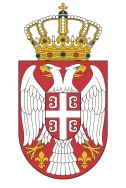 РЕПУБЛИКА СРБИЈАВ Л А Д А	ПЛАН РАДА ВЛАДЕ ЗА 2021. ГОДИНУБеоград, фебруар 2021. годинеСАДРЖАЈМИНИСТАРСТВО ФИНАНСИЈА	6АКТИ КОЈЕ ВЛАДА ПРЕДЛАЖЕ НАРОДНОЈ СКУПШТИНИ	8АКТИ КОЈЕ ВЛАДА ДОНОСИ	33ПРОПИСИ ОРГАНА ДРЖАВНЕ УПРАВЕ	88ПРОГРАМИ/ПРОЈЕКТИ ОРГАНА ДРЖАВНЕ УПРАВЕ (РЕЗУЛТАТИ)	99МИНИСТАРСТВО ПРИВРЕДЕ	106АКТИ КОЈЕ ВЛАДА ПРЕДЛАЖЕ НАРОДНОЈ СКУПШТИНИ	108АКТИ КОЈЕ ВЛАДА ДОНОСИ	112ПРОПИСИ ОРГАНА ДРЖАВНЕ УПРАВЕ	126ПРОГРАМИ/ПРОЈЕКТИ ОРГАНА ДРЖАВНЕ УПРАВЕ (РЕЗУЛТАТИ)	128МИНИСТАРСТВО ПОЉОПРИВРЕДЕ, ШУМАРСТВА И ВОДОПРИВРЕДЕ	136АКТИ КОЈЕ ВЛАДА ПРЕДЛАЖЕ НАРОДНОЈ СКУПШТИНИ	137АКТИ КОЈЕ ВЛАДА ДОНОСИ	144ПРОПИСИ ОРГАНА ДРЖАВНЕ УПРАВЕ	152ПРОГРАМИ/ПРОЈЕКТИ ОРГАНА ДРЖАВНЕ УПРАВЕ (РЕЗУЛТАТИ)	166МИНИСТАРСТВО ЗАШТИТЕ ЖИВОТНЕ СРЕДИНЕ	184АКТИ КОЈЕ ВЛАДА ПРЕДЛАЖЕ НАРОДНОЈ СКУПШТИНИ	185АКТИ КОЈЕ ВЛАДА ДОНОСИ	188ПРОПИСИ ОРГАНА ДРЖАВНЕ УПРАВЕ	198ПРОГРАМИ/ПРОЈЕКТИ ОРГАНА ДРЖАВНЕ УПРАВЕ (РЕЗУЛТАТИ)	200МИНИСТАРСТВО ГРАЂЕВИНАРСТВА, САОБРАЋАЈА И ИНФРАСТРУКТУРЕ	211АКТИ КОЈЕ ВЛАДА ПРЕДЛАЖЕ НАРОДНОЈ СКУПШТИНИ	212АКТИ КОЈЕ ВЛАДА ДОНОСИ	220ПРОПИСИ ОРГАНА ДРЖАВНЕ УПРАВЕ	260ПРОГРАМИ/ПРОЈЕКТИ ОРГАНА ДРЖАВНЕ УПРАВЕ (РЕЗУЛТАТИ)	266МИНИСТАРСТВО РУДАРСТВА И ЕНЕРГЕТИКЕ	293АКТИ КОЈЕ ВЛАДА ПРЕДЛАЖЕ НАРОДНОЈ СКУПШТИНИ	295АКТИ КОЈЕ ВЛАДА ДОНОСИ	297ПРОПИСИ ОРГАНА ДРЖАВНЕ УПРАВЕ	303ПРОГРАМИ/ПРОЈЕКТИ ОРГАНА ДРЖАВНЕ УПРАВЕ (РЕЗУЛТАТИ)	312МИНИСТАРСТВО ТРГОВИНЕ, ТУРИЗМА И ТЕЛЕКОМУНИКАЦИЈА	321АКТИ КОЈЕ ВЛАДА ПРЕДЛАЖЕ НАРОДНОЈ СКУПШТИНИ	323АКТИ КОЈЕ ВЛАДА ДОНОСИ	326ПРОПИСИ ОРГАНА ДРЖАВНЕ УПРАВЕ	345ПРОГРАМИ/ПРОЈЕКТИ ОРГАНА ДРЖАВНЕ УПРАВЕ (РЕЗУЛТАТИ)	350МИНИСТАРСТВО ПРАВДЕ	363АКТИ КОЈЕ ВЛАДА ПРЕДЛАЖЕ НАРОДНОЈ СКУПШТИНИ	365АКТИ КОЈЕ ВЛАДА ДОНОСИ	373ПРОПИСИ ОРГАНА ДРЖАВНЕ УПРАВЕ	381ПРОГРАМИ/ПРОЈЕКТИ ОРГАНА ДРЖАВНЕ УПРАВЕ (РЕЗУЛТАТИ)	383МИНИСТАРСТВО ДРЖАВНЕ УПРАВЕ И ЛОКАЛНЕ САМОУПРАВЕ	406АКТИ КОЈЕ ВЛАДА ПРЕДЛАЖЕ НАРОДНОЈ СКУПШТИНИ	407АКТИ КОЈЕ ВЛАДА ДОНОСИ	411ПРОПИСИ ОРГАНА ДРЖАВНЕ УПРАВЕ	424ПРОГРАМИ/ПРОЈЕКТИ ОРГАНА ДРЖАВНЕ УПРАВЕ (РЕЗУЛТАТИ)	425МИНИСТАРСТВО ЗА ЉУДСКА И МАЊИНСКА ПРАВА И ДРУШТВЕНИ ДИЈАЛОГ	429АКТИ КОЈЕ ВЛАДА ПРЕДЛАЖЕ НАРОДНОЈ СКУПШТИНИ	430АКТИ КОЈЕ ВЛАДА ДОНОСИ	432ПРОГРАМИ/ПРОЈЕКТИ ОРГАНА ДРЖАВНЕ УПРАВЕ (РЕЗУЛТАТИ)	443МИНИСТАРСТВО УНУТРАШЊИХ ПОСЛОВА	448АКТИ КОЈЕ ВЛАДА ПРЕДЛАЖЕ НАРОДНОЈ СКУПШТИНИ	449АКТИ КОЈЕ ВЛАДА ДОНОСИ	463ПРОПИСИ ОРГАНА ДРЖАВНЕ УПРАВЕ	505ПРОГРАМИ/ПРОЈЕКТИ ОРГАНА ДРЖАВНЕ УПРАВЕ (РЕЗУЛТАТИ)	513МИНИСТАРСТВО ОДБРАНЕ	523АКТИ КОЈЕ ВЛАДА ПРЕДЛАЖЕ НАРОДНОЈ СКУПШТИНИ	524АКТИ КОЈЕ ВЛАДА ДОНОСИ	528ПРОПИСИ ОРГАНА ДРЖАВНЕ УПРАВЕ	535ПРОГРАМИ/ПРОЈЕКТИ ОРГАНА ДРЖАВНЕ УПРАВЕ (РЕЗУЛТАТИ)	537МИНИСТАРСТВО СПОЉНИХ ПОСЛОВА	541АКТИ КОЈЕ ВЛАДА ПРЕДЛАЖЕ НАРОДНОЈ СКУПШТИНИ	542АКТИ КОЈЕ ВЛАДА ДОНОСИ	549ПРОПИСИ ОРГАНА ДРЖАВНЕ УПРАВЕ	659ПРОГРАМИ/ПРОЈЕКТИ ОРГАНА ДРЖАВНЕ УПРАВЕ (РЕЗУЛТАТИ)	660МИНИСТАРСТВО ЗА ЕВРОПСКЕ ИНТЕГРАЦИЈЕ	664АКТИ КОЈЕ ВЛАДА ПРЕДЛАЖЕ НАРОДНОЈ СКУПШТИНИ	666АКТИ КОЈЕ ВЛАДА ДОНОСИ	667ПРОГРАМИ/ПРОЈЕКТИ ОРГАНА ДРЖАВНЕ УПРАВЕ (РЕЗУЛТАТИ)	677МИНИСТАРСТВО ПРОСВЕТЕ, НАУКЕ И ТЕХНОЛОШКОГ РАЗВОЈА	683АКТИ КОЈЕ ВЛАДА ПРЕДЛАЖЕ НАРОДНОЈ СКУПШТИНИ	684АКТИ КОЈЕ ВЛАДА ДОНОСИ	686ПРОПИСИ ОРГАНА ДРЖАВНЕ УПРАВЕ	696ПРОГРАМИ/ПРОЈЕКТИ ОРГАНА ДРЖАВНЕ УПРАВЕ (РЕЗУЛТАТИ)	704МИНИСТАРСТВО ЗДРАВЉА	750АКТИ КОЈЕ ВЛАДА ПРЕДЛАЖЕ НАРОДНОЈ СКУПШТИНИ	751АКТИ КОЈЕ ВЛАДА ДОНОСИ	753ПРОПИСИ ОРГАНА ДРЖАВНЕ УПРАВЕ	763ПРОГРАМИ/ПРОЈЕКТИ ОРГАНА ДРЖАВНЕ УПРАВЕ (РЕЗУЛТАТИ)	767МИНИСТАРСТВО ЗА РАД, ЗАПОШЉАВАЊЕ, БОРАЧКА И СОЦИЈАЛНА ПИТАЊА	787АКТИ КОЈЕ ВЛАДА ПРЕДЛАЖЕ НАРОДНОЈ СКУПШТИНИ	789АКТИ КОЈЕ ВЛАДА ДОНОСИ	792ПРОПИСИ ОРГАНА ДРЖАВНЕ УПРАВЕ	802ПРОГРАМИ/ПРОЈЕКТИ ОРГАНА ДРЖАВНЕ УПРАВЕ (РЕЗУЛТАТИ)	805МИНИСТАРСТВО ЗА БРИГУ О ПОРОДИЦИ И ДЕМОГРАФИЈУ	813АКТИ КОЈЕ ВЛАДА ПРЕДЛАЖЕ НАРОДНОЈ СКУПШТИНИ	813ПРОГРАМИ/ПРОЈЕКТИ ОРГАНА ДРЖАВНЕ УПРАВЕ (РЕЗУЛТАТИ)	814МИНИСТАРСТВО ОМЛАДИНЕ И СПОРТА	817АКТИ КОЈЕ ВЛАДА ПРЕДЛАЖЕ НАРОДНОЈ СКУПШТИНИ	818АКТИ КОЈЕ ВЛАДА ДОНОСИ	820ПРОПИСИ ОРГАНА ДРЖАВНЕ УПРАВЕ	822ПРОГРАМИ/ПРОЈЕКТИ ОРГАНА ДРЖАВНЕ УПРАВЕ (РЕЗУЛТАТИ)	824МИНИСТАРСТВО КУЛТУРЕ И ИНФОРМИСАЊА	832АКТИ КОЈЕ ВЛАДА ПРЕДЛАЖЕ НАРОДНОЈ СКУПШТИНИ	834АКТИ КОЈЕ ВЛАДА ДОНОСИ	837ПРОПИСИ ОРГАНА ДРЖАВНЕ УПРАВЕ	843ПРОГРАМИ/ПРОЈЕКТИ ОРГАНА ДРЖАВНЕ УПРАВЕ (РЕЗУЛТАТИ)	845МИНИСТАРСТВО ЗА БРИГУ О СЕЛУ	866ПРОГРАМИ/ПРОЈЕКТИ ОРГАНА ДРЖАВНЕ УПРАВЕ (РЕЗУЛТАТИ)	866РЕПУБЛИЧКИ СЕКРЕТАРИЈАТ ЗА ЗАКОНОДАВСТВО	870АКТИ КОЈЕ ВЛАДА ДОНОСИ	871ПРОГРАМИ/ПРОЈЕКТИ ОРГАНА ДРЖАВНЕ УПРАВЕ (РЕЗУЛТАТИ	871РЕПУБЛИЧКА ДИРЕКЦИЈA ЗА РОБНЕ РЕЗЕРВЕ	872АКТИ КОЈЕ ВЛАДА ПРЕДЛАЖЕ НАРОДНОЈ СКУПШТИНИ	872АКТИ КОЈЕ ВЛАДА ДОНОСИ	873ПРОГРАМИ/ПРОЈЕКТИ ОРГАНА ДРЖАВНЕ УПРАВЕ (РЕЗУЛТАТИ)	873РЕПУБЛИЧКИ ЗАВОД ЗА СТАТИСТИКУ	875АКТИ КОЈЕ ВЛАДА ПРЕДЛАЖЕ НАРОДНОЈ СКУПШТИНИ	875АКТИ КОЈЕ ВЛАДА ДОНОСИ	878ПРОГРАМИ/ПРОЈЕКТИ ОРГАНА ДРЖАВНЕ УПРАВЕ (РЕЗУЛТАТИ)	878РЕПУБЛИЧКИ ХИДРОМЕТЕОРОЛОШКИ ЗАВОД	880АКТИ КОЈЕ ВЛАДА ДОНОСИ	880ПРОПИСИ ОРГАНА ДРЖАВНЕ УПРАВЕ	883ПРОГРАМИ/ПРОЈЕКТИ ОРГАНА ДРЖАВНЕ УПРАВЕ (РЕЗУЛТАТИ)	884РЕПУБЛИЧКИ ГЕОДЕТСКИ ЗАВОД	900АКТИ КОЈЕ ВЛАДА ПРЕДЛАЖЕ НАРОДНОЈ СКУПШТИНИ	901АКТИ КОЈЕ ВЛАДА ДОНОСИ	901ПРОПИСИ ОРГАНА ДРЖАВНЕ УПРАВЕ	904ПРОГРАМИ/ПРОЈЕКТИ ОРГАНА ДРЖАВНЕ УПРАВЕ (РЕЗУЛТАТИ)	905РЕПУБЛИЧКА ДИРЕКЦИЈА ЗА ИМОВИНУ РЕПУБЛИКЕ СРБИЈЕ	909АКТИ КОЈЕ ВЛАДА ДОНОСИ	910ПРОГРАМИ/ПРОЈЕКТИ ОРГАНА ДРЖАВНЕ УПРАВЕ (РЕЗУЛТАТИ)	912ЦЕНТАР ЗА РАЗМИНИРАЊЕ	912ПРОГРАМИ/ПРОЈЕКТИ ОРГАНА ДРЖАВНЕ УПРАВЕ (РЕЗУЛТАТИ)	913ЗАВОД ЗА ИНТЕЛЕКТУАЛНУ СВОЈИНУ	921ПРОГРАМИ/ПРОЈЕКТИ ОРГАНА ДРЖАВНЕ УПРАВЕ (РЕЗУЛТАТИ)	921ЗАВОД ЗА СОЦИЈАЛНО ОСИГУРАЊЕ	922АКТИ КОЈЕ ВЛАДА ДОНОСИ	923ПРОГРАМИ/ПРОЈЕКТИ ОРГАНА ДРЖАВНЕ УПРАВЕ (РЕЗУЛТАТИ)	929РЕПУБЛИЧКИ СЕКРЕТАРИЈАТ ЗА ЈАВНЕ ПОЛИТИКЕ	930АКТИ КОЈЕ ВЛАДА ПРЕДЛАЖЕ НАРОДНОЈ СКУПШТИНИ	931АКТИ КОЈЕ ВЛАДА ДОНОСИ	931ПРОГРАМИ/ПРОЈЕКТИ ОРГАНА ДРЖАВНЕ УПРАВЕ (РЕЗУЛТАТИ)	934КАНЦЕЛАРИЈА ЗА ЈАВНЕ НАБАВКЕ	936АКТИ КОЈЕ ВЛАДА ДОНОСИ	937ПРОГРАМИ/ПРОЈЕКТИ ОРГАНА ДРЖАВНЕ УПРАВЕ (РЕЗУЛТАТИ)	938РЕПУБЛИЧКИ СЕИЗМОЛОШКИ ЗАВОД	939ПРОГРАМИ/ПРОЈЕКТИ ОРГАНА ДРЖАВНЕ УПРАВЕ (РЕЗУЛТАТИ)	940КОМЕСАРИЈАТ ЗА ИЗБЕГЛИЦЕ И МИГРАЦИЈЕ	941АКТИ КОЈЕ ВЛАДА ДОНОСИ	943ПРОГРАМИ/ПРОЈЕКТИ ОРГАНА ДРЖАВНЕ УПРАВЕ (РЕЗУЛТАТИ)	948БЕЗБЕДНОСНО-ИНФОРМАТИВНА АГЕНЦИЈА	953ПРОГРАМИ/ПРОЈЕКТИ ОРГАНА ДРЖАВНЕ УПРАВЕ (РЕЗУЛТАТИ)	953ДИРЕКЦИЈА ЗА ЖЕЛЕЗНИЦЕ	955ПРОГРАМИ/ПРОЈЕКТИ ОРГАНА ДРЖАВНЕ УПРАВЕ (РЕЗУЛТАТИ)	956РЕПУБЛИЧКА АГЕНЦИЈА ЗА МИРНО РЕШАВАЊЕ РАДНИХ СПОРОВА	957ПРОГРАМИ/ПРОЈЕКТИ ОРГАНА ДРЖАВНЕ УПРАВЕ (РЕЗУЛТАТИ)	958ГЕОЛОШКИ ЗАВОД СРБИЈЕ	958ПРОГРАМИ/ПРОЈЕКТИ ОРГАНА ДРЖАВНЕ УПРАВЕ (РЕЗУЛТАТИ)	959СЛУЖБА КООРДИНАЦИОНОГ ТЕЛА ВЛАДЕ РЕПУБЛИКЕ СРБИЈЕ ЗА ОПШТИНЕ ПРЕШЕВО, БУЈАНОВАЦ И МЕДВЕЂА	961АКТИ КОЈЕ ВЛАДА ДОНОСИ	961ПРОГРАМИ/ПРОЈЕКТИ ОРГАНА ДРЖАВНЕ УПРАВЕ (РЕЗУЛТАТИ)	962КАНЦЕЛАРИЈА САВЕТА ЗА НАЦИОНАЛНУ БЕЗБЕДНОСТ И ЗАШТИТУ ТАЈНИХ ПОДАТАКА	963АКТИ КОЈЕ ВЛАДА ДОНОСИ	964ПРОГРАМИ/ПРОЈЕКТИ ОРГАНА ДРЖАВНЕ УПРАВЕ (РЕЗУЛТАТИ)	965ГЕНЕРАЛНИ СЕКРЕТАРИЈАТ ВЛАДЕ	966АКТИ КОЈЕ ВЛАДА ДОНОСИ	967ПРОГРАМИ/ПРОЈЕКТИ ОРГАНА ДРЖАВНЕ УПРАВЕ (РЕЗУЛТАТИ)	969СЛУЖБА ЗА УПРАВЉАЊЕ КАДРОВИМА	970АКТИ КОЈЕ ВЛАДА ДОНОСИ	971ПРОГРАМИ/ПРОЈЕКТИ ОРГАНА ДРЖАВНЕ УПРАВЕ (РЕЗУЛТАТИ)	972КАНЦЕЛАРИЈА ЗА САРАДЊУ С МЕДИЈИМА	975ПРОГРАМИ/ПРОЈЕКТИ ОРГАНА ДРЖАВНЕ УПРАВЕ (РЕЗУЛТАТИ)	976КАНЦЕЛАРИЈА ЗА РЕВИЗИЈУ СИСТЕМА УПРАВЉАЊА СРЕДСТВИМА ЕВРОПСКЕ УНИЈЕ	976ПРОГРАМИ/ПРОЈЕКТИ ОРГАНА ДРЖАВНЕ УПРАВЕ (РЕЗУЛТАТИ)	977КАНЦЕЛАРИЈА ЗА КОСОВО И МЕТОХИЈУ	983ПРОГРАМИ/ПРОЈЕКТИ ОРГАНА ДРЖАВНЕ УПРАВЕ (РЕЗУЛТАТИ)	984КАНЦЕЛАРИЈА ЗА УПРАВЉАЊЕ ЈАВНИМ УЛАГАЊИМА	987АКТИ КОЈЕ ВЛАДА ДОНОСИ	988ПРОГРАМИ/ПРОЈЕКТИ ОРГАНА ДРЖАВНЕ УПРАВЕ (РЕЗУЛТАТИ)	988КАНЦЕЛАРИЈА ЗА КООРДИНАЦИОНЕ ПОСЛОВЕ У ПРЕГОВАРАЧКОМ ПРОЦЕСУ СА ПРИВРЕМЕНИМ ИНСТИТУЦИЈАМА САМОУПРАВЕ У ПРИШТИНИ	989ПРОГРАМИ/ПРОЈЕКТИ ОРГАНА ДРЖАВНЕ УПРАВЕ (РЕЗУЛТАТИ)	990КАНЦЕЛАРИЈА ЗА БОРБУ ПРОТИВ ДРОГА	990ПРОГРАМИ/ПРОЈЕКТИ ОРГАНА ДРЖАВНЕ УПРАВЕ (РЕЗУЛТАТИ)	991КАНЦЕЛАРИЈА ЗА ИНФОРМАЦИОНЕ ТЕХНОЛОГИЈЕ И ЕЛЕКТРОНСКУ УПРАВУ	992ПРОГРАМИ/ПРОЈЕКТИ ОРГАНА ДРЖАВНЕ УПРАВЕ (РЕЗУЛТАТИ)	993КАНЦЕЛАРИЈА НАЦИОНАЛНОГ САВЕТА ЗА КООРДИНАЦИЈУ СА РУСКОМ ФЕДЕРАЦИЈОМ И НАРОДНОМ РЕПУБЛИКОМ КИНОМ	997ПРОГРАМИ/ПРОЈЕКТИ ОРГАНА ДРЖАВНЕ УПРАВЕ (РЕЗУЛТАТИ)	997ЦЕНТАР ЗА ИСТРАЖИВАЊЕ НЕСРЕЋА У САОБРАЋАЈУ	998ПРОГРАМИ/ПРОЈЕКТИ ОРГАНА ДРЖАВНЕ УПРАВЕ (РЕЗУЛТАТИ)	1000НАЦИОНАЛНА АКАДЕМИЈА ЗА ЈАВНУ УПРАВУ	1001АКТИ КОЈЕ ВЛАДА ДОНОСИ	1002ПРОГРАМИ/ПРОЈЕКТИ ОРГАНА ДРЖАВНЕ УПРАВЕ (РЕЗУЛТАТИ)	1004ПОДАЦИ О ОРГАНУ ДРЖАВНЕ УПРАВЕАКТИ КОЈЕ ВЛАДА ПРЕДЛАЖЕ НАРОДНОЈ СКУПШТИНИАКТИ КОЈЕ ВЛАДА ДОНОСИПРОПИСИ ОРГАНА ДРЖАВНЕ УПРАВЕПРОГРАМИ/ПРОЈЕКТИ ОРГАНА ДРЖАВНЕ УПРАВЕ (РЕЗУЛТАТИ)ПОДАЦИ О ОРГАНУ ДРЖАВНЕ УПРАВЕАКТИ КОЈЕ ВЛАДА ПРЕДЛАЖЕ НАРОДНОЈ СКУПШТИНИАКТИ КОЈЕ ВЛАДА ДОНОСИПРОПИСИ ОРГАНА ДРЖАВНЕ УПРАВЕПРОГРАМИ/ПРОЈЕКТИ ОРГАНА ДРЖАВНЕ УПРАВЕ (РЕЗУЛТАТИ)ПОДАЦИ О ОРГАНУ ДРЖАВНЕ УПРАВЕАКТИ КОЈЕ ВЛАДА ПРЕДЛАЖЕ НАРОДНОЈ СКУПШТИНИАКТИ КОЈЕ ВЛАДА ДОНОСИПРОПИСИ ОРГАНА ДРЖАВНЕ УПРАВЕПРОГРАМИ/ПРОЈЕКТИ ОРГАНА ДРЖАВНЕ УПРАВЕ (РЕЗУЛТАТИ)ПОДАЦИ О ОРГАНУ ДРЖАВНЕ УПРАВЕАКТИ КОЈЕ ВЛАДА ПРЕДЛАЖЕ НАРОДНОЈ СКУПШТИНИАКТИ КОЈЕ ВЛАДА ДОНОСИПРОПИСИ ОРГАНА ДРЖАВНЕ УПРАВЕПРОГРАМИ/ПРОЈЕКТИ ОРГАНА ДРЖАВНЕ УПРАВЕ (РЕЗУЛТАТИ)ПОДАЦИ О ОРГАНУ ДРЖАВНЕ УПРАВЕАКТИ КОЈЕ ВЛАДА ПРЕДЛАЖЕ НАРОДНОЈ СКУПШТИНИАКТИ КОЈЕ ВЛАДА ДОНОСИПРОПИСИ ОРГАНА ДРЖАВНЕ УПРАВЕПРОГРАМИ/ПРОЈЕКТИ ОРГАНА ДРЖАВНЕ УПРАВЕ (РЕЗУЛТАТИ)ПОДАЦИ О ОРГАНУ ДРЖАВНЕ УПРАВЕАКТИ КОЈЕ ВЛАДА ПРЕДЛАЖЕ НАРОДНОЈ СКУПШТИНИАКТИ КОЈЕ ВЛАДА ДОНОСИПРОПИСИ ОРГАНА ДРЖАВНЕ УПРАВЕПРОГРАМИ/ПРОЈЕКТИ ОРГАНА ДРЖАВНЕ УПРАВЕ (РЕЗУЛТАТИ)ПОДАЦИ О ОРГАНУ ДРЖАВНЕ УПРАВЕАКТИ КОЈЕ ВЛАДА ПРЕДЛАЖЕ НАРОДНОЈ СКУПШТИНИАКТИ КОЈЕ ВЛАДА ДОНОСИПРОПИСИ ОРГАНА ДРЖАВНЕ УПРАВЕПРОГРАМИ/ПРОЈЕКТИ ОРГАНА ДРЖАВНЕ УПРАВЕ (РЕЗУЛТАТИ)ПОДАЦИ О ОРГАНУ ДРЖАВНЕ УПРАВЕАКТИ КОЈЕ ВЛАДА ПРЕДЛАЖЕ НАРОДНОЈ СКУПШТИНИАКТИ КОЈЕ ВЛАДА ДОНОСИПРОПИСИ ОРГАНА ДРЖАВНЕ УПРАВЕПРОГРАМИ/ПРОЈЕКТИ ОРГАНА ДРЖАВНЕ УПРАВЕ (РЕЗУЛТАТИ)ПОДАЦИ О ОРГАНУ ДРЖАВНЕ УПРАВЕАКТИ КОЈЕ ВЛАДА ПРЕДЛАЖЕ НАРОДНОЈ СКУПШТИНИАКТИ КОЈЕ ВЛАДА ДОНОСИПРОПИСИ ОРГАНА ДРЖАВНЕ УПРАВЕПРОГРАМИ/ПРОЈЕКТИ ОРГАНА ДРЖАВНЕ УПРАВЕ (РЕЗУЛТАТИ)ПОДАЦИ О ОРГАНУ ДРЖАВНЕ УПРАВЕАКТИ КОЈЕ ВЛАДА ПРЕДЛАЖЕ НАРОДНОЈ СКУПШТИНИАКТИ КОЈЕ ВЛАДА ДОНОСИПРОГРАМИ/ПРОЈЕКТИ ОРГАНА ДРЖАВНЕ УПРАВЕ (РЕЗУЛТАТИ)ПОДАЦИ О ОРГАНУ ДРЖАВНЕ УПРАВЕАКТИ КОЈЕ ВЛАДА ПРЕДЛАЖЕ НАРОДНОЈ СКУПШТИНИАКТИ КОЈЕ ВЛАДА ДОНОСИПРОПИСИ ОРГАНА ДРЖАВНЕ УПРАВЕПРОГРАМИ/ПРОЈЕКТИ ОРГАНА ДРЖАВНЕ УПРАВЕ (РЕЗУЛТАТИ)ПОДАЦИ О ОРГАНУ ДРЖАВНЕ УПРАВЕАКТИ КОЈЕ ВЛАДА ПРЕДЛАЖЕ НАРОДНОЈ СКУПШТИНИАКТИ КОЈЕ ВЛАДА ДОНОСИПРОПИСИ ОРГАНА ДРЖАВНЕ УПРАВЕПРОГРАМИ/ПРОЈЕКТИ ОРГАНА ДРЖАВНЕ УПРАВЕ (РЕЗУЛТАТИ)ПОДАЦИ О ОРГАНУ ДРЖАВНЕ УПРАВЕАКТИ КОЈЕ ВЛАДА ПРЕДЛАЖЕ НАРОДНОЈ СКУПШТИНИАКТИ КОЈЕ ВЛАДА ДОНОСИПРОПИСИ ОРГАНА ДРЖАВНЕ УПРАВЕПРОГРАМИ/ПРОЈЕКТИ ОРГАНА ДРЖАВНЕ УПРАВЕ (РЕЗУЛТАТИ)ПОДАЦИ О ОРГАНУ ДРЖАВНЕ УПРАВЕАКТИ КОЈЕ ВЛАДА ПРЕДЛАЖЕ НАРОДНОЈ СКУПШТИНИАКТИ КОЈЕ ВЛАДА ДОНОСИПРОГРАМИ/ПРОЈЕКТИ ОРГАНА ДРЖАВНЕ УПРАВЕ (РЕЗУЛТАТИ)ПОДАЦИ О ОРГАНУ ДРЖАВНЕ УПРАВЕАКТИ КОЈЕ ВЛАДА ПРЕДЛАЖЕ НАРОДНОЈ СКУПШТИНИАКТИ КОЈЕ ВЛАДА ДОНОСИПРОПИСИ ОРГАНА ДРЖАВНЕ УПРАВЕПРОГРАМИ/ПРОЈЕКТИ ОРГАНА ДРЖАВНЕ УПРАВЕ (РЕЗУЛТАТИ)ПОДАЦИ О ОРГАНУ ДРЖАВНЕ УПРАВЕАКТИ КОЈЕ ВЛАДА ПРЕДЛАЖЕ НАРОДНОЈ СКУПШТИНИАКТИ КОЈЕ ВЛАДА ДОНОСИПРОПИСИ ОРГАНА ДРЖАВНЕ УПРАВЕПРОГРАМИ/ПРОЈЕКТИ ОРГАНА ДРЖАВНЕ УПРАВЕ (РЕЗУЛТАТИ)ПОДАЦИ О ОРГАНУ ДРЖАВНЕ УПРАВЕАКТИ КОЈЕ ВЛАДА ПРЕДЛАЖЕ НАРОДНОЈ СКУПШТИНИАКТИ КОЈЕ ВЛАДА ДОНОСИПРОПИСИ ОРГАНА ДРЖАВНЕ УПРАВЕПРОГРАМИ/ПРОЈЕКТИ ОРГАНА ДРЖАВНЕ УПРАВЕ (РЕЗУЛТАТИ)ПОДАЦИ О ОРГАНУ ДРЖАВНЕ УПРАВЕАКТИ КОЈЕ ВЛАДА ПРЕДЛАЖЕ НАРОДНОЈ СКУПШТИНИПРОГРАМИ/ПРОЈЕКТИ ОРГАНА ДРЖАВНЕ УПРАВЕ (РЕЗУЛТАТИ)ПОДАЦИ О ОРГАНУ ДРЖАВНЕ УПРАВЕАКТИ КОЈЕ ВЛАДА ПРЕДЛАЖЕ НАРОДНОЈ СКУПШТИНИАКТИ КОЈЕ ВЛАДА ДОНОСИПРОПИСИ ОРГАНА ДРЖАВНЕ УПРАВЕПРОГРАМИ/ПРОЈЕКТИ ОРГАНА ДРЖАВНЕ УПРАВЕ (РЕЗУЛТАТИ)ПОДАЦИ О ОРГАНУ ДРЖАВНЕ УПРАВЕАКТИ КОЈЕ ВЛАДА ПРЕДЛАЖЕ НАРОДНОЈ СКУПШТИНИАКТИ КОЈЕ ВЛАДА ДОНОСИПРОПИСИ ОРГАНА ДРЖАВНЕ УПРАВЕПРОГРАМИ/ПРОЈЕКТИ ОРГАНА ДРЖАВНЕ УПРАВЕ (РЕЗУЛТАТИ)ПОДАЦИ О ОРГАНУ ДРЖАВНЕ УПРАВЕПРОГРАМИ/ПРОЈЕКТИ ОРГАНА ДРЖАВНЕ УПРАВЕ (РЕЗУЛТАТИ)ПОДАЦИ О ОРГАНУ ДРЖАВНЕ УПРАВЕАКТИ КОЈЕ ВЛАДА ДОНОСИПРОГРАМИ/ПРОЈЕКТИ ОРГАНА ДРЖАВНЕ УПРАВЕ (РЕЗУЛТАТИ)ПОДАЦИ О ОРГАНУ ДРЖАВНЕ УПРАВЕАКТИ КОЈЕ ВЛАДА ПРЕДЛАЖЕ НАРОДНОЈ СКУПШТИНИАКТИ КОЈЕ ВЛАДА ДОНОСИПРОГРАМИ/ПРОЈЕКТИ ОРГАНА ДРЖАВНЕ УПРАВЕ (РЕЗУЛТАТИ)ПОДАЦИ О ОРГАНУ ДРЖАВНЕ УПРАВЕАКТИ КОЈЕ ВЛАДА ПРЕДЛАЖЕ НАРОДНОЈ СКУПШТИНИАКТИ КОЈЕ ВЛАДА ДОНОСИПРОГРАМИ/ПРОЈЕКТИ ОРГАНА ДРЖАВНЕ УПРАВЕ (РЕЗУЛТАТИ)ПОДАЦИ О ОРГАНУ ДРЖАВНЕ УПРАВЕАКТИ КОЈЕ ВЛАДА ДОНОСИПРОПИСИ ОРГАНА ДРЖАВНЕ УПРАВЕПРОГРАМИ/ПРОЈЕКТИ ОРГАНА ДРЖАВНЕ УПРАВЕ (РЕЗУЛТАТИ)ПОДАЦИ О ОРГАНУ ДРЖАВНЕ УПРАВЕАКТИ КОЈЕ ВЛАДА ПРЕДЛАЖЕ НАРОДНОЈ СКУПШТИНИАКТИ КОЈЕ ВЛАДА ДОНОСИПРОПИСИ ОРГАНА ДРЖАВНЕ УПРАВЕПРОГРАМИ/ПРОЈЕКТИ ОРГАНА ДРЖАВНЕ УПРАВЕ (РЕЗУЛТАТИ)ПОДАЦИ О ОРГАНУ ДРЖАВНЕ УПРАВЕАКТИ КОЈЕ ВЛАДА ДОНОСИПРОГРАМИ/ПРОЈЕКТИ ОРГАНА ДРЖАВНЕ УПРАВЕ (РЕЗУЛТАТИ)ПОДАЦИ О ОРГАНУ ДРЖАВНЕ УПРАВЕПРОГРАМИ/ПРОЈЕКТИ ОРГАНА ДРЖАВНЕ УПРАВЕ (РЕЗУЛТАТИ)ПОДАЦИ О ОРГАНУ ДРЖАВНЕ УПРАВЕПРОГРАМИ/ПРОЈЕКТИ ОРГАНА ДРЖАВНЕ УПРАВЕ (РЕЗУЛТАТИ)ПОДАЦИ О ОРГАНУ ДРЖАВНЕ УПРАВЕАКТИ КОЈЕ ВЛАДА ДОНОСИПРОГРАМИ/ПРОЈЕКТИ ОРГАНА ДРЖАВНЕ УПРАВЕ (РЕЗУЛТАТИ)ПОДАЦИ О ОРГАНУ ДРЖАВНЕ УПРАВЕАКТИ КОЈЕ ВЛАДА ПРЕДЛАЖЕ НАРОДНОЈ СКУПШТИНИАКТИ КОЈЕ ВЛАДА ДОНОСИПРОГРАМИ/ПРОЈЕКТИ ОРГАНА ДРЖАВНЕ УПРАВЕ (РЕЗУЛТАТИ)ПОДАЦИ О ОРГАНУ ДРЖАВНЕ УПРАВЕАКТИ КОЈЕ ВЛАДА ДОНОСИПРОГРАМИ/ПРОЈЕКТИ ОРГАНА ДРЖАВНЕ УПРАВЕ (РЕЗУЛТАТИ)ПОДАЦИ О ОРГАНУ ДРЖАВНЕ УПРАВЕПРОГРАМИ/ПРОЈЕКТИ ОРГАНА ДРЖАВНЕ УПРАВЕ (РЕЗУЛТАТИ)ПОДАЦИ О ОРГАНУ ДРЖАВНЕ УПРАВЕАКТИ КОЈЕ ВЛАДА ДОНОСИПРОГРАМИ/ПРОЈЕКТИ ОРГАНА ДРЖАВНЕ УПРАВЕ (РЕЗУЛТАТИ)ПОДАЦИ О ОРГАНУ ДРЖАВНЕ УПРАВЕПРОГРАМИ/ПРОЈЕКТИ ОРГАНА ДРЖАВНЕ УПРАВЕ (РЕЗУЛТАТИ)ПОДАЦИ О ОРГАНУ ДРЖАВНЕ УПРАВЕПРОГРАМИ/ПРОЈЕКТИ ОРГАНА ДРЖАВНЕ УПРАВЕ (РЕЗУЛТАТИ)ПОДАЦИ О ОРГАНУ ДРЖАВНЕ УПРАВЕПРОГРАМИ/ПРОЈЕКТИ ОРГАНА ДРЖАВНЕ УПРАВЕ (РЕЗУЛТАТИ)ПОДАЦИ О ОРГАНУ ДРЖАВНЕ УПРАВЕПРОГРАМИ/ПРОЈЕКТИ ОРГАНА ДРЖАВНЕ УПРАВЕ (РЕЗУЛТАТИ)ПОДАЦИ О ОРГАНУ ДРЖАВНЕ УПРАВЕАКТИ КОЈЕ ВЛАДА ДОНОСИПРОГРАМИ/ПРОЈЕКТИ ОРГАНА ДРЖАВНЕ УПРАВЕ (РЕЗУЛТАТИ)АКТИ КОЈЕ ВЛАДА ДОНОСИПРОГРАМИ/ПРОЈЕКТИ ОРГАНА ДРЖАВНЕ УПРАВЕ (РЕЗУЛТАТИ)ПОДАЦИ О ОРГАНУ ДРЖАВНЕ УПРАВЕАКТИ КОЈЕ ВЛАДА ДОНОСИПРОГРАМИ/ПРОЈЕКТИ ОРГАНА ДРЖАВНЕ УПРАВЕ (РЕЗУЛТАТИ)АКТИ КОЈЕ ВЛАДА ДОНОСИПРОГРАМИ/ПРОЈЕКТИ ОРГАНА ДРЖАВНЕ УПРАВЕ (РЕЗУЛТАТИ)ПОДАЦИ О ОРГАНУ ДРЖАВНЕ УПРАВЕПРОГРАМИ/ПРОЈЕКТИ ОРГАНА ДРЖАВНЕ УПРАВЕ (РЕЗУЛТАТИ)ПОДАЦИ О ОРГАНУ ДРЖАВНЕ УПРАВЕПРОГРАМИ/ПРОЈЕКТИ ОРГАНА ДРЖАВНЕ УПРАВЕ (РЕЗУЛТАТИ)ПОДАЦИ О ОРГАНУ ДРЖАВНЕ УПРАВЕПРОГРАМИ/ПРОЈЕКТИ ОРГАНА ДРЖАВНЕ УПРАВЕ (РЕЗУЛТАТИ)ПОДАЦИ О ОРГАНУ ДРЖАВНЕ УПРАВЕАКТИ КОЈЕ ВЛАДА ДОНОСИПРОГРАМИ/ПРОЈЕКТИ ОРГАНА ДРЖАВНЕ УПРАВЕ (РЕЗУЛТАТИ)ПОДАЦИ О ОРГАНУ ДРЖАВНЕ УПРАВЕПРОГРАМИ/ПРОЈЕКТИ ОРГАНА ДРЖАВНЕ УПРАВЕ (РЕЗУЛТАТИ)ПОДАЦИ О ОРГАНУ ДРЖАВНЕ УПРАВЕПРОГРАМИ/ПРОЈЕКТИ ОРГАНА ДРЖАВНЕ УПРАВЕ (РЕЗУЛТАТИ)ПОДАЦИ О ОРГАНУ ДРЖАВНЕ УПРАВЕПРОГРАМИ/ПРОЈЕКТИ ОРГАНА ДРЖАВНЕ УПРАВЕ (РЕЗУЛТАТИ)ПОДАЦИ О ОРГАНУ ДРЖАВНЕ УПРАВЕПРОГРАМИ/ПРОЈЕКТИ ОРГАНА ДРЖАВНЕ УПРАВЕ (РЕЗУЛТАТИ)ПОДАЦИ О ОРГАНУ ДРЖАВНЕ УПРАВЕПРОГРАМИ/ПРОЈЕКТИ ОРГАНА ДРЖАВНЕ УПРАВЕ (РЕЗУЛТАТИ)ПОДАЦИ О ОРГАНУ ДРЖАВНЕ УПРАВЕАКТИ КОЈЕ ВЛАДА ДОНОСИПРОГРАМИ/ПРОЈЕКТИ ОРГАНА ДРЖАВНЕ УПРАВЕ (РЕЗУЛТАТИ)1. назив органа државне управеМИНИСТАРСТВО ФИНАНСИЈА2. министарСиниша Мали3. делокругНа основу члана 3. Закона о министарствима ("Службени гласник РС", број 128/20), Министарство финансија обавља послове државне управе који се односе на: републички буџет; утврђивање консолидованог биланса јавних прихода и јавних расхода; систем и политику пореза, такси, накнада и других јавних прихода; основе система доприноса за социјално осигурање и обезбеђивање финансирања обавезног социјалног осигурања; уређење изворних прихода аутономне покрајине и јединица локалне самоуправе; политику јавних расхода; управљање расположивим средствима јавних финансија Републике Србије; координацију система управљања и спровођења програма финансираних из средстава Европске уније; јавни дуг и финансијску имовину Републике Србије; макроекономску и фискалну анализу, квантификацију мера економске политике; финансијске ефекте система утврђивања и обрачуна плата и зарада које се финансирају из буџета Републике Србије, аутономне покрајине и јединица локалне самоуправе и фондова организација обавезног социјалног осигурања; надзор над радом Централног регистра обавезног социјалног осигурања; јавне набавке; спречавање прања новца; игре на срећу; фискалне монополе; девизни систем и кредитне односе са иностранством; факторинг послове, систем финансијских односа са иностранством и међународним финансијским организацијама; припрему, закључивање и примену међународних уговора о избегавању двоструког опорезивања; царински систем, царинску тарифу, мере ванцаринске заштите и слободне зоне; кредитно-монетарни систем; банкарски систем; животна и неживотна осигурања; учествовање у управљању банкама, друштвима за осигурање и другим финансијским институцијама чији је акционар Република Србија, као и организовање и спровођење поступка продаје акција у истим; систем плаћања и платни промет; хартије од вредности и тржиште капитала; систем рачуноводства и ревизије финансијсиих извештаја; књиговодство; приватизацију и санацију банака и других финансијских организација; пријављивање у стечајним поступцима потраживања Републике Србије; анализу фискалних ризика који произлазе из пословања јавних предузећа чији је оснивач Република Србија, привредних друштава која обављају делатност од општег интереса и привредних друштава са већинским државним капиталом; анализу ризика повезаних са буџетима локалних самоуправа и јавно-приватним партнерствима; анализу ризика у вези са последицама елементарних непогода и њиховим финансијским ефектима на буџет Републике Србије и буџете локалних самоуправа и осталим обавезама Републике Србије; праћење обавеза покривених државним гаранцијама; праћење главних ризика повезаних са финансијским сектором у Републици Србији; оцену и праћење капиталних пројеката; уређивање поступка припреме и регистровања капиталних пројеката по надлежним министарствима и њихово обједињавање; уређивање области дигиталне имовине; уређивање права јавне својине; својинско-правне и друге стварно-правне односе, изузев припреме закона којим се уређује право својине и друга стварна права; експропријацију; заштиту имовине Републике Србије у иностранству; примену Споразума о питањима сукцесије; остваривање алиментационих потраживања из иностранства; пружање правне помоћи поводом стране национализоване имовине обештећене међународним уговорима; буџетску контролу свих средстава буџета Републике Србије, територијалне аутономије и локалне самоуправе и организација обавезног социјалног осигурања и јавних предузећа; хармонизацију и координацију финансијског управљања и контроле и интерне ревизије у јавном сектору; управни надзор у имовинско-правним пословима; другостепени управни поступак у областима из делокруга министарства, у складу са законом; обезбеђивање средстава солидарности, као и друге послове одређене законом. Пореска управа, као орган управе у саставу Министарства финансија, обавља стручне послове и послове државне управе који се односе на: регистрацију и вођење јединственог регистра пореских обвезника; утврђивање пореза; пореску контролу; редовну и принудну наплату пореза и споредних пореских давања; откривање пореских кривичних дела и њихових извршилаца; примену међународних уговора о избегавању двоструког опорезивања; јединствени порески информациони систем; пореско рачуноводство, као и друге послове одређене законом. Управа царина, као орган управе у саставу Министарства финансија, обавља послове државне управе и стручне послове који се односе на: царињење робе, царински надзор и друге послове контроле путника и промета робе и услуга са иностранством, као и друге послове одређене законом. 4. органи управе у саставу/имаоци јавних овлашћењаПореска управа; Управа за спречавање прања новца; Управа за трезор; Управа царина; Управа за дуван; Управа за јавни дуг; Управа за слободне зоне; Редни бројНазивОписРеферентни документНПААРок/месец1Предлог закона о потврђивању Споразума о зајму између Владе Републике Србије и Банке за развој Савета Европе (Зајам за финансирање јавног сектора за подршку здравству) Обезбеђење зајма у износу до 200.000.000 евра за финансирање јавног сектора за подршку здравству НЕ 01. 2021. 2Предлог закона о потврђивању Споразума о зајму између Републике Србије и Немачке развојне банке (КfW) - Пројекат рехабилитиације система даљинског грејања у Србији-фаза V Зајам у износу до 30.000.000 евра за финансирање инвестиција заинтересованих и пријављених топлана/општина за рехабилитацију даљинског грејања-фаза V НЕ 01. 2021. 3Предлог закона о потврђивању Споразума о зајму између Републике Србије и Немачке развојне банке (КfW) -Пројекат енергетске ефикасности у објектима јавне намене, фаза II Зајам у износу до 20.000.000 евра за финансирање унапређења енергетске ефикасности у објектима јавне намене фаза II НЕ 01. 2021. 4Предлог закона о потврђивању Споразума о зајму између Владе Републике Србије и Банке за развој Савета Европе (Пројекат унапређења инфраструктуре за заштиту животне средине) Обезбеђење зајма у износу до 200.000.000 евра за финансирање унапређења инфраструктуре за заштиту животне средине НЕ 01. 2021. 5Предлог закона о потврђивању Финансијског уговора „Повезане школе у Србији”) између Републике Србије и Европске инвестиционе банке Зајам у износу до 65.000.000 евра за развој информационо-комуникационе инфраструктуре у школама у Србији НЕ 01. 2021. 6Предлог закона о потврђивању Споразума о зајму (Зајам за подршку ради отклањања последица насталих услед пандемије COVID 19) између Републике Србије и Међународне банке за обнову и развој Зајам у износу до 92.000.000 евра за подршку ради отклањања последица насталих услед пандемије COVID 19 НЕ 01. 2021. 7Предлог закона о давању гаранције Републике Србије у корист домаће или стране пословне банке, по задужењу ЈП ,,Скијалишта Србије” за Пројекат изградње гондоле Брзеће-Мали Караман Зајам у износу до 3.194.100.000 РСД код пословне банке, за потребе ЈП ,,Скијалишта Србије”, уз државну гаранцију, за Пројекат изградње гондоле Брзеће-Мали Караман НЕ 01. 2021. 8Предлог закона о изменама и допунама Закона о буџетском систему Уређује се планирања, припреме, доношења и извршења буџета Републике Србије, аутономних покрајина и јединица локалне самоуправе, као и припрема и доношење финансијских планова организација за обавезно соц ијално осигурање, и друга питања од значаја за буџетски систем. НЕ 01. 2021. 9Предлог закона о потврђивању Уговора о кредиту између Владе Републике Србије и пословне банке Unicredit Bank Srbija A.D. Beograd за Пројекат изградње деоница брзе саобраћајнице-државни пут првог реда бр.21 Нови Сад-Рума-Шабац, државни пут првог реда бр.19 Шабац-Лозница Зајам у износу до 14.268.000.000 РСД за Пројекат изградње деоница брзе саобраћајнице-државни пут првог реда бр.21 Нови Сад-Рума-Шабац, државни пут првог реда бр.19 Шабац-Лозница НЕ 01. 2021. 10Предлог закона о потврђивању Уговора о зајму (Изградња широкопојасне комуникационе инфраструкруре у руралним пределима Републике Србије - Фаза I) између Републике Србије и Европске банке за обнову и развој Зајам у износу до 18.000.000 евра за изградњу широкопојасне комуникационе инфраструкруре у руралним пределима НЕ 02. 2021. 11Предлог закона о потврђивању Споразума о зајму између Републике Србије и Немачке развојне банке (КfW) -Програм водоснабдевања и пречишћавања отпадних вода у општинама средње величине у Србији (програм VI) Зајам у износу до 100.000.000 евра за финансирање инвестиционих радова у одабраним општинама/градовима и њиховим комуналним предузећима НЕ 02. 2021. 12Предлог закона о давању гаранције Републике Србије у корист домаће или стране пословне банке, по задужењу ЈП ,,Србијагас” Нови Сад по основу Уговора о дугорочном кредиту за изградњу гасовода на територији Републике Србије од границе са Републиком Бугарском до границе са Мађарском и другим суседним земљама са Републиком Србијом кроз улагање у капитал акционарског друштва South Stream Serbia AG, Zug, Швајцарска Зајам у износу до 55.000.000 евра код пословне банке, за потребе ЈП „Србијагас” Нови Сад, уз државну гаранцију, за изградњу гасовода на територији Републике Србије од границе са Републиком Бугарском до границе са Мађарском и другим суседним земљама НЕ 02. 2021. 13Предлог закона о потврђивању Споразума о зајму између Владе Републике Србије и Банке за развој Савета Европе (Пројекат модернизације инфраструктуре у култури) Обезбеђење зајма у износу до 20.000.000 евра за финансирање рехабилитације и модернизације објеката културних делатности НЕ 02. 2021. 14Предлог закона о потврђивању Споразума о зајму (Интегрисани развојни програм коридора реке Саве и Дрине) између Републике Србије и Међународне банке за обнову и развој Зајам у износу до 78.200.000 евра за интегрисани развојни програм коридора реке Саве и Дрине НЕ 02. 2021. 15Предлог закона о потврђивању Уговора о зајму (Пројекат изградње аутопута Е-80, деоница Ниш-Плочник фаза I) између Републике Србије и Европске банке за обнову и развој Зајам у износу до 85.000.000 евра за финансирање изградње аутопута Е-80, деоница Ниш-Плочник фаза I) НЕ 02. 2021. 16Предлог закона о давању гаранције Републике Србије у корист домаће или стране пословне банке, по задужењу ЈП ,,Србијагас” Нови Сад по основу Уговора о дугорочном кредиту за изградњу гасовода на територији Републике Србије од границе са Републиком Бугарском до границе са Мађарском и другим суседним земљама са Републиком Србијом кроз улагање у капитал акционарског друштва South Stream Serbia AG, Zug, Швајцарска Зајам у износу до 70.000.000 евра код пословне банке, за потребе ЈП „Србијагас” Нови Сад, уз државну гаранцију, за изградњу гасовода на територији Републике Србије од границе са Републиком Бугарском до границе са Мађарском и другим суседним земљама НЕ 02. 2021. 17         Предлог закона о електронском фактурисању Главни бенефити увођења централизоване платформе за е-фактуре огледају се у борби против сиве економије, делимичној аутоматизацији процеса чиме се олакашава посао ПУ, унапређењу зелене економије због мањег утрошка папира... Министарство финансија је већ набавило платформу, а е-фактуре ће бити обавезне од 1. јануара 2022.  годинеНЕ02.2021.18Предлог закона о потврђивању Споразума о зајму између Републике Србије и Немачке развојне банке (КfW) -Програм управљања чврстим отпадом Зајам у износу до 70.000.000 евра за финансирање програма управљања чврстим отпадом НЕ 03. 2021. 19Предлог закона о формирању привременог регистра и начину уплате једнократне новчане помоћи свим пунолетним држављанима Републике Србије у циљу смањивања негативних ефеката проузрокованих пандемијом болести COVID -19 изазване вирусом SARS-COV-2Нови економски пакет помоћи грађанима, ради подстицања домаће потрошње. Сви пунолетни грађани ће у мају и у новембру добити по 30 евра. Пензионери ће, поред тих 60 евра, добити још 50 евраНЕ03.2021.20Предлог закона о давању гаранције Републике Србије у корист Немачке развојне банке КfW, Франкфурт на Мајни, по задужењу Акционарског друштва „Електромрежа Србије”, Београд (Трансбалкански коридор Обреновац-Бајина Башта/Бајина Башта-Пљевља (Црна Гора)-Вишеград (Босна и Херцеговина)) Зајам у износу до 40.000.000 евра за потребе АД ,,Електромрежа Србије”, уз државну гаранцију, за изградњу система за пренос електричне енергије у оквиру Трансбалканског коридора НЕ 04. 2021. 21Предлог закона о потврђивању Споразума о зајму између Владе Републике Србије и Банке за развој Савета Европе (Пројекат унапређења енергетске ефикасности у зградама централне власти) Обезбеђење зајма у износу до 40.000.000 евра за финансирање унапређења енергетске ефикасности у зградама централне власти НЕ 04. 2021. 22Предлог закона о потврђивању Финансијског уговора (Пројекта подршке привреди) између Републике Србије и Европске инвестиционе банке Зајам у износу до 200.000.000 евра за Пројекат подршке привреди НЕ 04. 2021. 23Предлог закона о потврђивању Уговора о кредиту између Владе Републике Србије и Чешке експортне банке за наставак радова на блоку Б-6 источног поља у РМУ „Соко" Зајам у износу до 8.500.000 евра за реализацију наставка радова на блоку Б-6 источног поља у РМУ „Соко" НЕ 04. 2021. 24Предлог закона о потврђивању Уговора о зајму за Пројекат изградње брзе саобраћајнице Iб реда Иверак-Лајковац Зајам у износу до 135.000.000 евра за изградњу брзе саобраћајнице Iб реда Иверак-Лајковац НЕ 04. 2021. 25Предлог закона о потврђивању Споразума о зајму између Републике Србије и Немачке развојне банке (КfW) -Пројекат енергетске ефикасности у јавним објектима и обновљиви извори енергије у сектору даљинског грејања Зајам у износу до 50.000.000 евра за финансирање унапређења енергетске ефикасности у јавним објектима и обновљиви извори енергије у сектору даљинског грејања НЕ 04. 2021. 26Предлог закона о потврђивању Уговора о зајму за Пројекат каналисања и пречишћавања отпадних вода града Београда између Владе Републике Србије као зајмопримца и кинеске Export-Import банке као зајмодавца Зајам у износу до 272.000.000 евра за финансирање Пројекта каналисања и пречишћавања отпадних вода града Београда између Владе Републике Србије као зајмопримца и кинеске Export-Import банке као зајмодавца НЕ 04. 2021. 27Предлог закона о потврђивању Уговора о гаранцији између Републике Србије и Европске инвестиционе банке по задужењу ЈП „Електропривреда Србије" за Пројекат за паметна бројила Зајам у износу до 40.000.000 евра за потребе ЈП „Електропривреда Србије”, уз државну гаранцију, за набавку паметних бројила НЕ 05. 2021. 28Предлог закона о потврђивању Споразума о зајму између Владе Републике Србије и Банке за развој Савета Европе (Студентско становање у Србији) Обезбеђење зајма у износу до 32.000.000 евра за финансирање реконструкције и модернизације студентских домова у Београду, Новом Саду и Нишу НЕ 05. 2021. 29Предлог закона о потврђивању Уговора о зајму за Пројекат изградње брзе саобраћајнице Iб реда Нови Сад-Рума (Фрушкогорски коридор) Зајам у износу до 610.000.000 УСД за изградњу Фрушкогорског коридора НЕ 05. 2021. 30Предлог закона о потврђивању Финансијског уговора између Републике Србије и Европске инвестиционе банке (Гасна интерконекција Србија-Бугарска) Зајам у износу до 25.000.000 евра за гасну интерконекцију Србија-Бугарска НЕ 05. 2021. 31Предлог закона о потврђивању Уговора о кредиту између Владе Републике Србије и стране инвестиционе корпорације/банке за Пројекат изградње деоница брзе саобраћајнице -државни пут првог реда бр. 21 Нови Сад-Рума-Шабац, државни пут првог реда бр.19 Шабац-Лозница Зајам у износу до 350.000.000 евра за финансирање изградње деоница брзе саобраћајнице -државни пут првог реда бр. 21 Нови Сад-Рума-Шабац, државни пут првог реда бр.19 Шабац-Лозница НЕ 06. 2021. 32Предлог закона о потврђивању Финансијског уговора (Дигиталне учионице и рачунарски кабинети) између Републике Србије и Европске инвестиционе банке Зајам у износу до 37.000.000 евра за дигиталне учионице и рачунарске кабинете НЕ 06. 2021. 33Предлог закона о потврђивању Уговора о зајму за Пројекат изградње београдске обилазнице (деоница: Бубањ Поток-Панчево) Сектор Ц између Владе Републике Србије као зајмопримца и кинеске банке као зајмодавца Зајам у износу до 680.000.000 евра за финансирање Пројекта изградње београдске обилазнице (деоница: Бубањ Поток-Панчево) Сектор Ц НЕ 06. 2021. 34Предлог закона о потврђивању Уговора о кредиту између Владе Републике Србије и стране инвестиционе корпорације/банке за Набавку нових возних средстава Зајам у износу до 50.000.000 евра за набавку нових возних средстава НЕ 06. 2021. 35Предлог закона о потврђивању Уговора о кредиту између Владе Републике Србије и стране инвестиционе корпорације/банке за Пројекат за подршку унапређења сектора транспорта, туризма и инфраструктуре у циљу отклањања последица насталих услед пандемије COVID 19 Зајам у износу до 150.000.000 евра за финансирање Пројекта за подршку унапређења сектора транспорта, туризма и инфраструктуре у циљу отклањања последица насталих услед пандемије COVID 19 НЕ 06. 2021. 36Предлог закона о потврђивању Споразума о зајму између Владе Републике Србије и Банке за развој Савета Европе (Пројекат унапређења универзитетског образовања) Обезбеђење зајма у износу до 95.000.000 евра за финансирање унапређења универзитетског образовања НЕ 06. 2021. 37Предлог закона о потврђивању Уговора о зајму (Помоћ јединицама локалне самоуправе ради сузбијања економских последица пандемије) између Републике Србије и Европске банке за обнову и развој Зајам у износу до 100.000.000 евра за помоћ јединицама локалне самоуправе ради сузбијања економских последица пандемије НЕ 06. 2021. 38Предлог закона о потврђивању Уговора о зајму за Пројекат завршетка изградње ТЕ Колубара Б Зајам у износу до 440.000.000 евра за финансирање Пројекта завршетка изградње ТЕ Колубара Б НЕ 06. 2021. 39Предлог закона о потврђивању Уговора о кредиту између Владе Републике Србије и стране инвестиционе корпорације/банке за Пројекат изградње аутопута Е-761, деоница Појате-Прељина (Моравски коридор) Зајам у износу до 800.000.000 евра за финансирање Пројекта изградње аутопута Е-761, деоница Појате-Прељина (Моравски коридор) НЕ 06. 2021. 40Предлог закона о потврђивању Уговора о зајму (Програм за отпорност на климатске промене и наводњавање у Србији-фаза II) између Републике Србије и Европске банке за обнову и развој Зајам у износу до 15.000.000 евра за програм за отпорност на климатске промене и наводњавање у Србији-фаза II НЕ 06. 2021. 41Предлог закона о потврђивању Споразума о зајму (Зајам за модернизацију железничког сектора у Србији-прва фаза) између Републике Србије и Међународне банке за обнову и развој Зајам у износу до 125.000.000 УСД за модернизацију железничког сектора у Србији-прва фаза НЕ 06. 2021. 42Предлог закона о изменама и допунама Закона о накнадама за коришћење јавних добара Прецизирање појединих законских решења НЕ 06. 2021. 43Предлог закона о потврђивању Уговора о гаранцији (Пројекат за паметна бројила) између Републике Србије и Европске банке за обнову и развој, по задужењу ЈП „Електропривреда Србије" за Пројекат за паметна бројила Зајам у износу до 40.000.000 евра за потребе ЈП „Електропривреда Србије”, уз државну гаранцију, за набавку паметних бројила НЕ 06. 2021. 44Предлог закона о изменама и допунама Закона утврђивању гарантне шеме као мера подршке привреди за ублажавање последица пандемије болести COVID -19 изазване вирусом SARS-COV-2Имајући у виду ситуацију која се наставила и након завршетка ванредног стања у Републици Србији, као и ситуацију у економијама које су кључни партнери Републике Србије, а како би се омогућило ублажавање економских и финансијских последица насталих услед пандемије COVID-19 изазване вирусом SARS-CoV-2 неопходан је наставак предузетих мера подршке привреди које имају за циљ повећање ликвидности привредних субјеката и ревитализацију домаће привреде. У складу са изванредним резултатима који потврђују целисходност и ефикасност гарантне шеме у испуњавању предметних циљева, оцењено је као сврсисходно продужење трајања предметне шеме кроз Измене и допуне Закона о утврђивању гарантне шеме као мера подршке привреди за ублажавање последица пандемије болести COVID-19 изазване вирусом SARS-CoV-2НЕ 06.2021.45Предлог закона о потврђивању Уговора о гаранцији између Републике Србије и Европске банке за обнову и развој, по задужењу АД за железнички превоз робе „Србија Карго", Београд за набавку дизел локомотива за вучу теретних возова и за маневре теретних кола, реконструкцију и модернизацију постојећих дизел локомотива, изградњу објеката колске радионице са неопходним анексима и постројењима у оквиру ранжиране станице Нови Сад Зајам у износу до 58.000.000 евра за потребе Акционарског друштва за железнички превоз робе „Србија Карго", уз државну гаранцију, за набавку дизел локомотива за вучу теретних возова и за маневре теретних кола, реконструкцију и модернизацију постојећих дизел локомотива, изградњу објеката колске радионице са неопходним анексима и постројењима у оквиру ранжиране станице Нови Сад НЕ 07. 2021. 46Предлог закона о потврђивању Уговора о кредиту између Владе Републике Србије и стране инвестиционе корпорације/банке за Пројекат изградње новог моста преко реке Саве Зајам у износу до 100.000.000 евра за финансирање изградње новог моста на Сави НЕ 07. 2021. 47Предлог закона о завршном рачуну буџета Републике Србије за 2020. годину Утврђује укупно оставрене приходе и примања и расходе и издатке, финансијски резултат буџета Републике Србије (буџетски дефицит или суфицит) и рачун финансирања НЕ 07. 2021. 48Предлог закона о потврђивању Уговора о кредиту између Владе Републике Србије и стране инвестиционе корпорације/банке за Пројекат реконструкције пруге на деоници Београд - Ниш Зајам у износу до 1.000.000.000 евра за финансирање реконструкције пруге на деоници Београд-Ниш НЕ 08. 2021. 49Предлог закона о потврђивању Споразума о зајму између Владе Републике Србије и Трезора Владе Републике Француске (Пројекат изградње београдског метроа, фаза I) Зајам у износу до 80.000.000 евра за прву фазу изградње београдског метроа НЕ 08. 2021. 50Предлог закона о потврђивању Споразума о зајму (Пројекат управљања транзицијом рударског сектора за будући развој) између Републике Србије и Међународне банке за обнову и развој Зајам у износу до 70.000.000 УСД за Пројекат управљања транзицијом рударског сектора за будући развој НЕ 08. 2021. 51Предлог закона о потврђивању Финансијског уговора (Развој лучке инфрастуктуре и система обуке чланова посаде бродова у Републици Србији) између Републике Србије и Европске инвестиционе банке Зајам у износу до 90.000.000 евра за развој лучке инфрастуктуре у Републици Србији НЕ 08. 2021. 52Предлог закона о потврђивању Уговора о зајму за Пројекат изградње и пројектовања колектора и постројења за пречишћавање отпадне воде у Батајници Зајам у износу до 60.000.000 евра за Пројекат изградње и пројектовања колектора и постројења за пречишћавање отпадне воде у Батајници НЕ 09. 2021. 53Предлог закона о потврђивању Финансијског уговора (Изградња клиничких центара) између Републике Србије и Европске инвестиционе банке Зајам у износу до 80.000.000 евра за изградњу клиничких центара НЕ 09. 2021. 54Предлог закона о потврђивању Финансијског уговора (Рехабилитација регионалних и локалних путева) између Републике Србије и Европске инвестиционе банке Зајам у износу до 50.000.000 евра за рехабилитацију регионалних и локалних путева у Републици Србији, коју ће кофинансирати и ЕБРД НЕ 09. 2021. 55Предлог закона о потврђивању Уговора о кредиту између Владе Републике Србије и Азијске инфраструктурне инвестиционе банке за Зајам за подршку ради отклањања последица насталих услед пандемије COVID 19 Зајам у износу до 200.000.000 евра за подршку ради отклањања последица насталих услед пандемије COVID 19 НЕ 09. 2021. 56Предлог закона о изменама и допунама Закона о роковима измирења новчаних обавеза у комерцијалним трансакцијама Усаглашавање са законом којим ће бити уређено електронско фактурисање. Потпуно усклађивање Закона о роковима измирења новчаних обавеза у комерцијалним трансакцијама са Директивом 2011/7/ЕУ. Измене се односе на одредбе којима се прописују: рокови од када тече законска камата, износ фиксне накнаде за кашњење, накнаде трошкова за наплату, рокове за преглед обавезе, рокови за измиривање новчаних обавеза између јавног сектора и привредних субјеката и др. Измене ће се примењивати од дана приступања Републике Србије Европској унији ДА 09. 2021. 57Предлог закона о изменама и допунама Закона о девизном пословању Измена одредби којима се регулишу послови са финансијским дериватима и депозитни послови резидената у иностранству, с тим што ће се наведене измене примењивати најкасније од дана приступања Републике Србије Европској унији ДА 09. 2021. 58Предлог закона о потврђивању Споразума о зајму (ДПЛ Зајам за ефикасност јавног сектора и зелени опоравак) између Републике Србије и Међународне банке за обнову и развој Зајам у износу до 100.000.000 УСД за ДПЛ Зајам за ефикасност јавног сектора и зелени опоравак НЕ 09. 2021. 59Предлог закона о потврђивању Уговора о кредиту између Владе Републике Србије и стране инвестиционе корпорације/банке за Пројекат изградње канализационе мреже и депонија чврстог отпада Зајам у износу до 1.000.000.000 евра за Пројекат изградње обилазнице око Новог Сада са изградње канализационе мреже и депонија чврстог отпада НЕ 09. 2021. 60Предлог закона о потврђивању Уговора о кредиту између Владе Републике Србије и стране инвестиционе корпорације/банке за Изградњу брзе саобраћајнице Бачки Брег-Кикинда Зајам у износу до 100.000.000 евра за изградњу брзе саобраћајнице Бачки Брег-Кикинда НЕ 09. 2021. 61Предлог закона о потврђивању Уговора о зајму (Изградња широкопојасне комуникационе инфраструкруре у руралним пределима Републике Србије - Фаза II и III) између Републике Србије и Европске банке за обнову и развој Зајам у износу до 100.000.000 евра за изградњу широкопојасне комуникационе инфраструкруре у руралним пределима НЕ 09. 2021. 62Предлог закона о потврђивању Уговора о кредиту између Владе Републике Србије и стране инвестиционе корпорације/банке за Пројекат урбаног развоја са изградњом националног стадиона Зајам у износу до 250.000.000 евра за финансирање изградње националног стадиона НЕ 09. 2021. 63Предлог закона о потврђивању Уговора о гаранцији између Републике Србије и Трезора Републике Француске (Пројекат аутоматизације средњенапонске дистрибутивне мреже) Зајам у износу до 127.500.000 евра за потребе ЈП „Електропривреда Србије”, уз државну гаранцију, за аутоматизацију средњенапонске дистрибутивне мреже НЕ 09. 2021. 64Предлог закона о потврђивању Уговора о зајму за Пројекат изградње аутопута, деоница Београд-Зрењанин-Нови Сад Зајам у износу до 510.000.000 евра за изградњу аутопута, деоница Београд-Зрењанин-Нови Сад НЕ 09. 2021. 65Предлог закона о потврђивању Уговора о гаранцији између Републике Србије и Европске банке за обнову и развој, по задужењу АД за железнички превоз путника „Србија Воз", Београд за реконструкцију депоа за одржавање возних средстава и набавку опреме Зајам у износу до 25.000.000 евра за потребе Акционарског друштва за железнички превоз путника „Србија Воз", уз државну гаранцију, за реконструкцију депоа за одржавање возних средстава и набавку опреме НЕ 09. 2021. 66Предлог закона о потврђивању Уговора о зајму (Рехабилитација регионалних и локалних путева) између Републике Србије и Европске банке за обнову и развој Зајам у износу до 50.000.000 евра за рехабилитацију регионалних и локалних путевау Републици Србији коју ће кофинансирати и ЕИБ НЕ 09. 2021. 67Предлог закона о потврђивању Уговора о кредиту између Владе Републике Србије и стране инвестиционе корпорације/банке за Пројекат изградње обилазнице око Крагујевца Зајам у износу до 75.000.000 евра за Пројекат изградње обилазнице око Крагујевца НЕ 10. 2021. 68Предлог закона о потврђивању Уговора о кредиту између Владе Републике Србије и стране инвестиционе корпорације/банке за Пројекат изградње београдског метроа, фаза I Зајам у износу до 500.000.000 евра за прву фазу изградње београдског метроа НЕ 10. 2021. 69Предлог закона о потврђивању Уговора о зајму (Пројекат замене котлова на угаљ) између Републике Србије и Европске банке за обнову и развој Зајам у износу до 20.000.000 евра за Пројекат замене котлова на угаљ НЕ 10. 2021. 70Предлог закона о потврђивању Споразума о зајму између Владе Републике Србије и Банке за развој Савета Европе (Зајам за изградњу центра за рани развој детета и дечју инклузију) Обезбеђење зајма у износу до 20.000.000 евра за финансирање Зајма за изградњу центра за рани развој детета и дечју инклузију НЕ 10. 2021. 71Предлог закона о давању гаранције Републике Србије у корист домаће или стране пословне банке, по задужењу ЈП ,,Електропривреда Србије” за Пројекат изградње хидроелектране Бук Бијела у Републици Српској кроз улагање у капитал Зајам у износу до 250.000.000 евра код пословне банке, за потребе ЈП „Електропривреда Србије”, уз државну гаранцију, за Пројекат изградње хидроелектране Бук Бијела у Републици Српској кроз улагање у капитал НЕ 10. 2021. 72Консолидовани извештај Републике Србије за 2020. годину Утврђује консолидовани извештај Републике Србије на основу података из завршних рачуна: буџета Републике Србије, организација за обавезно социјално осигурање и консолидованог извештаја Републичког фонда за здравствено осигурање, буџета аутономних покрајина, буџета општина и консолидованих извештаја градова и града Београда. НЕ 10. 2021. 73Предлог закона о потврђивању Споразума о зајму између Владе Републике Србије и Банке за развој Савета Европе (Пројектни зајам за изградњу нове Универзитетске дечје клинике, Тиршова 2 у Београду, фаза 2) Обезбеђење зајма у износу до 26.000.000 евра за финансирање Пројектног зајма за изградњу нове Универзитетске дечје клинике, Тиршова 2 у Београду, фаза 2 НЕ 10. 2021. 74Предлог закона о потврђивању Уговора о кредиту између Владе Републике Србије и Мађарскe Export - Import банкe за Пројекат реконструкције и модернизације пруге Суботица-Хоргош граница са Мађарском (Сегедин) Зајам у износу до 100.000.000 евра за реализацију Пројекта реконструкције и модернизације пруге Суботица Хоргош граница са Мађарском (Сегедин) НЕ 10. 2021. 75Предлог закона о потврђивању Уговора о зајму за Пројекат изградње аутопута Е-763, деоница Нови Београд - Сурчин, између Владе Републике Србије као зајмопримца и кинеске Export-Import банке као зајмодавца Зајам у износу до 60.000.000 УСД за финансирање изградње деонице Нови Београд - Сурчин на аутопуту Е-763 НЕ 10. 2021. 76Предлог закона о потврђивању Уговора о кредиту између Владе Републике Србије и стране инвестиционе корпорације/банке за Реконструкцију и модернизацију пруге Суботица Хоргош граница са Мађарском (Сегедин) Зајам у износу до 50.000.000 евра за Реконструкцију и модернизацију пруге Суботица Хоргош граница са Мађарском (Сегедин) НЕ 11. 2021. 77Предлог закона о потврђивању Уговора о кредиту између Владе Републике Србије и Мађарскe Export - Import банкe за пројектe унапређења водоснабдевања, система пречишћавања отпадних вода и комуналног отпада у јединицама локалне самоуправе Зајам у износу до 85.000.000 евра за реализацију Пројеката унапређења водоснабдевања, система пречишћавања отпадних вода и комуналног отпада у јединицама локалне самоуправе НЕ 11. 2021. 78Предлог закона о потврђивању Уговора о кредиту између Владе Републике Србије и стране инвестиционе корпорације/банке за Пројекат изградње обилазнице око Новог Сада са изградњом моста преко Дунава Зајам у износу до 122.000.000 евра за Пројекат изградње обилазнице око Новог Сада са изградњом моста преко Дунава НЕ 11. 2021. 79Предлог закона о потврђивању Уговора о кредиту између Владе Републике Србије и стране инвестиционе корпорације/банке за Пројекат изградње Шумадијског коридора Зајам у износу до 150.000.000 евра за Пројекат изградње Шумадијског коридора НЕ 11. 2021. 80Предлог закона о давању гаранције Републике Србије у корист Државне развојне корпорације „VEB.RF” Руске Федерације, по задужењу ЈП „Електрпривреда Србије” за Пројекат ревиталитације ХЕ „Ђердап 2” Зајам у износу до 200.000.000 евра за потребе ЈП „Електропривреда Србије”, уз државну гаранцију, за ревитализацију ХЕ „Ђердап 2” НЕ 11. 2021. 81Предлог закона о потврђивању Споразума о зајму између Владе Републике Србије и Владе Руске Федерације о одобрењу државног извозног кредита Влади Републике Србије Зајам у износу до 340.000.000 евра за финансирање пројеката из области железничке инфраструктуре -друга фаза НЕ 11. 2021. 82Предлог закона о изменама и допунама Закона о преузимању акционарских друштава (ЈР) Отклањање проблема у пракси у погледу примене Закона о преузимању акционарских друштава ("Сл. гласник РС", бр. 46/06, 107/09, 99/2011 и 108/16), потпуно усклађивање са прописама Европске уније ДА 11. 2021. 83Предлог закона о потврђивању Уговора о зајму (Пројекат за регионалне депоније) између Републике Србије и Европске банке за обнову и развој Зајам у износу до 100.000.000 евра за Пројекат за регионалне депоније НЕ 11. 2021. 84Предлог закона о тржишту капитала (ЈР) Отклањање проблема у пракси у погледу примене Зaкoнa o тржишту кaпитaлa ("Сл. глaсник РС", бр. 31/11, 112/15, 108/16 и 9/20), усклађивање са прописама Европске уније ДА 11. 2021. 85Предлог закона о потврђивању Споразума о зајму између Владе Републике Србије и Банке за развој Савета Европе (Пројекат изградње концертне дворане) Обезбеђење зајма у износу до 120.000.000 евра за финансирање изградње концертне дворане НЕ 11. 2021. 86Предлог закона о потврђивању Споразума између Владе Републике Србије и Владе Краљевине Мароко о узајамној помоћи у царинским питањима Уређује област сарадње две царинске администарције , у циљу правилне примене царинских прописа, у циљу спречавања, истрага и борбе против царинских прекршаја као и ради осигуравања безбедности међународног трговинског ланца снабдевања НЕ 12. 2021. 87Предлог закона о изменама и допунама Закона о акцизама Даље усклађивање са прописима ЕУ. ДА 12. 2021. 88Предлог закона о изменама и допунама Закона о републичким административним таксама Усклађивање са изменама прописа из надлежности других органа у којима је прописана обавеза плаћања таксе (прописивање нових обавеза, односно брисање таксених обавеза за које је престао правни основ), на иницијативу других министарстава. НЕ 12. 2021. 89Предлог закона о потврђивању Споразума између Републике Србије и Европске уније о учешћу Републике Србије у програму Европске уније „Царина“ Омогућава побољшање ефикасности и ефективности рада УЦ путем размене знања и искустава са колегама из других царинских администрација, (пре свега земаља чланица ЕУ) кроз учешће представника УЦ у свим активностима програма. ДА 12. 2021. 90Предлог закона о буџету Републике Србије за 2022. годину са Предлогом одлуке о давању сагласности на Финансијски план Републичког фонда за пензијско и инвалидско осигурање за 2022. годину, Предлогом одлуке о давању сагласности на Финансијски план Републичког фонда за здравствено осигурање за 2022. годину, Предлогом одлуке о давању сагласности на Финансијски план Националне службе за запошљавање за 2022. годину и Предлогом одлуке о давању сагласности на Финансијски план Фонда за социјално осигурање војних осигураника за 2022. годину Уређују се приходи и примања, расходи и издаци буџета Републике Србије за 2022. годину, његово извршавање, обим задуживања, управљање јавним дугом, коришћење донација, пројектних зајмова и права и обавезе корисника буџетских средстава НЕ 12. 2021. 91Предлог закона о изменама и допунама Закона о финансирању политичких активности Изменама и допунама Закона врши се јасно разграничење обавеза Агенције за спречавање корупције, Државне ревизорске институције и других органа у поступку контроле политичких активности и субјеката и прецизно утврђују механизми за транспрентно финансирање политичких субјеката. Уводи се oбaвeза дирeктoрa Пoрeскe упрaвe дa у гoдишњи или вaнрeдни плaн пoрeскe кoнтрoлe уврсти дaвaoцe финaнсиjских срeдстaвa и других услугa пoлитичким субjeктимa у склaду сa извeштajeм Aгeнциje o финaнсирaњу пoлитичких aктивнoсти и субjeкaтa. ДА 12. 2021. 92Предлог закона о потврђивању Споразума између Владе Републике Србије и Владе Јапана о сарадњи и узајмној помоћи у царинским питањима Уређује се област размене информација у циљу борбе против сузбијања разних видова кријумчарења, олакшања и убрзања промета робе и путника НЕ 12. 2021. 93Предлог закона о потврђивању Одлуке ЦЕФТА Заједничког комитета о измени Протокола о дефиницији појма "производи са пореклом" и методе административне сарадње измена Протокола о дефиницији појма "производи са пореклом" и методе административне сарадње НЕ 12. 2021. 94Предлог закона о потврђивању Одлуке ЕФТА Мешовитог комитета између држава ЕФТА и Републике Србије о измени и допуни Протокола B у вези са дефиницијом појма производи са пореклом и методе администартивне сарадње Измена и допуна Протокола B у вези са дефиницијом појма производи са пореклом и методе администартивне сарадње НЕ 12. 2021. 95Предлог закона о потврђивању Споразума између Владе Републике Србије и Владе Народне Републике Кине о узајамном признавању програма АЕО Управе царина Министарства финансија Републике Србије и програма за управљање кредитима предузећа Генералне царинске администрације Народне Републике Кине Закључивање Споразума између Владе Републике Србије и Владе Народне Републике Кине о узајамном признавању програма АЕО Управе царина Министарства финансија Републике Србије и програма за управљање кредитима предузећа Генералне царинске администрације Народне Републике Кине НЕ 12. 2021. 96Предлог закона о потврђивању Одлуке Савета за стабилизацију и придруживање ЕУ и Србије о измени Протокола 3 уз Споразум о стабилизацији и придруживању између Европских заједница и њихових држава чланица, са једне стране, и Републике Србије, са друге стране, о дефиницији појма "производи са пореклом" и методама административне сарадње  Измена Протокола о дефиницији појма "производи са пореклом" и методе административне сарадње НЕ 12. 2021. 97Предлог закона о потврђивању Споразума између Владе Републике Србије и Владе Народне Републике Кине о сарадњи и узајмној помоћи у царинским питањима Уређује се област размене информација у циљу борбе против сузбијања разних видова кријумчарења, олакшања и убрзања промета робе и путника НЕ 12. 2021. 98Предлог закона о изменама и допунама Царинског закона Усклађивање са цaринским прописима ЕУ ДА 12. 2021. 99Предлог закона о потврђивању Споразума о зајму између Владе Републике Србије и Банке за развој Савета Европе (Пројекат унапређења затворских капацитета) Обезбеђење зајма у износу до 30.000.000 евра за финансирање рехабилитације и модернизације затвора у Сремској Митровици, Суботици и Крушевцу НЕ 12. 2021. 100Предлог закона о потврђивању Споразума између Владе Републике Србије и Владе Краљевине Мароко о узајамној помоћи у царинским питањима Закључивање Споразума између Владе Републике Србије и Владе Краљевине Мароко о узајамној помоћи у царинским питањима НЕ 12. 2021. 101Предлог закона о Царинској тарифи Усклађивање стопа царине са листама концесија закљученим у процесу приступања Републике Србије Светској тговинској организацији ДА 12. 2021. Редни бројНазивПравни основОписРеферентни документНПААРок/месец1Усклађени динарски неопорезиви износи пореза на доходак грађана из члана 9. став 1. тач. 9), 12) 13), 29), 30) и 31), члана 18. став 1. тач. 1), 2), 5), 7), 8), 9) и 9а), члана 21а став 2, члана 83. став 4. тачка 1) и члана 85. став 1. тачка 11) Закона о порезу на доходак грађана годишњим индексом потрошачких цена у 2020. години Члан 12а став 3. Закона о порезу на доходак грађана („Службени гласник РС”, бр. 24/01, 80/02, 80/02-др. закон, 135/04, 62/06, 65/06-исправка, 31/09, 44/09, 18/10, 50/11, 91/11-УС, 93/12, 114/12-УС, 47/13, 48/13-исправка, 108/13, 57/14, 68/14-др. закон, 112/15, 113/17, 95/18, 86/19 и 153/20) Усклађивање динарских неопорезивих износа пореза на доходак грађана из члана 9. став 1. тач. 9), 12) 13), 29), 30) и 31), члана 18. став 1. тач. 1), 2), 5), 7), 8), 9) и 9а), члана 21а став 2, члана 83. став 4. тачка 1) и члана 85. став 1. тачка 11) Закона о порезу на доходак грађана годишњим индексом потрошачких цена у 2020. години НЕ 01. 2021. 2Усклађени динарски износ из члана 13. став 3. Закона о доприносима за обавезно социјално осигурање годишњим индексом потрошачких цена у 2020. години Члан 65а ст. 2. Закона о доприносима за обавезно социјално осигурање („Службени гласник РС”, бр. 84/04, 61/05, 62/06, 5/09, 52/11, 101/11, 47/13, 108/13, 57/14, 68/14-др. закон, 112/15, 113/17, 95/18, 86/19 и 153/20) Усклађивање динарског износа из члана 13. став 3. Закона о доприносима за обавезно социјално осигурање годишњим индексом потрошачких цена у 2020. години НЕ 01. 2021. 3Усклађени износи накнада из члана 25д став 3, члана 32. став 3, члана 40. став 3, члана 45. став 1. тачка 4), члана 54. став 3. и члана 64б Закона о дувану Члан 25д ст. 3. и 4, 32. ст. 4. и 5, члан 40. ст. 4. и 5, члана 45. ст. 2. и 3, члана 54. ст. 4. и 5. и члана 64б ст. 3. и 4. Закона о дувану („Службени гласник РС”, бр. 101/05...93/12, 108/13 и 95/18) Доношењем овог акта извршиће се усклађивање износа накнада из члана25д став 3, 32. став 3, члана 40. став 3, члана 45. став 1. тачка 4), члана 54. став 3. и члан 64б Закона о дувану у јануару 2021. године са индексом потрошачких цена у 2020. години НЕ 01. 2021. 4Закључак којим се утврђује Основа за преговоре са Међународном банком за обнову и развој у вези са одобравањем зајма за модернизацију железничког сектора у Србији-прва фаза, одређује састав делегације за преговоре Члан 43. став 3. Закона о Влади („Службени гласник РС”, бр. 55/05, 71/05-исправка, 101/07, 65/08, 16/11, 68/12-УС, 72/12, 7/14-УС, 44/14 и 30/18-др. закон и члан 10. став 1. Закона о јавном дугу („Службени гласник РС”, бр. 61/05, 107/09, 78/11, 68/15, 95/18 и 91/19) Зајам у износу до 125.000.000 УСД за модернизацију железничког сектора у Србији-прва фаза НЕ 01. 2021. 5Уредба о емитовању и продаји дражвних хартија од вредности за финансирање инвестиционих пројеката од значаја за Републику Србију Члан 9. Закона о јавном дугу („Службени гласник РС”, бр. 61/05, 107/09, 78/11, 68/15, 95/18 и 91/19) потребно уредити начин финансирања пројектних зајмова средствима обезбеђеним продајом државних хартија од вредности НЕ 01. 2021. 6Одлука о образовању Комисије за израду предлога о утврђивању права на исплату девизне штедње Члан 9. ст. 1. и 2. Закона о регулисању јавног дуга Републике Србије по основу неисплаћене девизне штедње грађана положене код банака чије је седиште на територији Републике Србије и њиховим филијалама на територијама бивших република СФРЈ („Службени гласник РС”, бр. 108/16, 113/17 и 52/19 и 144/20) Одлуком о образовању Комисије именују се чланови Комисије, у складу са изменама важећег закона, којим се предвиђа смањење броја чланова Комисије са једанаест на пет. НЕ 01. 2021. 7Закључак о усвајању Програма економских реформи за период 2021 - 2023. године (ЕРП) Члан 43. став 3. Закона о Влади („Службени гласник РС”, бр. 55/05, 71/05-исправка, 101/07, 65/08, 16/11, 68/12-одлука УС, 72/12, 7/14-одлука УС, 44/14 и 30/18-др. закон) Европска комисија је од 2015. увела нови приступ у економском дијалогу кроз нови концепт тзв. европски семестар "Light" у оквиру кога се врши припрема и презентација документа Економски програм реформи (ЕРП). У току је седми циклус израде документа ЕРП за период 2021-2023. Део ЕРП се односи на средњорочни оквир макроекономске и фискалне политике, док је посебно поглавље посвећено приоритетним структурним реформама у Републици Србији НЕ 01. 2021. 8Уредба о изгледу, садржају, начину достављања и обраде података који се уносе у регистар запослених, изабраних, постављених и ангажованих лица код корисника јавних средставаЧлан 27. став 3. Закона о Централном регистру обавезног социјалног осигурања ("Службени гласник РС", бр. 95/18 и 91/19) Уредба регулише начин достављања и обраде података који се уносе у Регистар запослених, изабраних, постављених и ангажованих лица код корисника јавник средстава, a који од 01.01.2021. године води Централни регистар обавезног социјалног осигурања НЕ 01. 2021. 9Усклађени динарски износи акциза из члана 9. став 1. тачка 1), тачка 2) алинеја трећа, тачка 3) алинеја четврта, тачка 4), тачка 5) алинеја четврта, тачка 6), тачка 7) алинеја трећа, члана 9. став 5, чл. 12а, 14 и члана 40г Закона о акцизама годишњим индексом потрошачких цена у 2020. години Члан 17. ст. 1. и 5. и члан 40в Закона о акцизама („Службени гласник РС”, бр. 22/01, 73/01, 80/02, 80/02-др. закон, 43/03, 72/03, 43/04, 55/04, 135/04, 46/05, 101/05-др. закон, 61/07, 5/09, 31/09, 101/10, 43/11, 101/11, 93/12, 119/12, 47/13, 68/14-др. закон, 142/14, 55/15,103/15, 108/16 и 30/18) Динарски износи акциза на деривате нафте, биогорива и биотечности, алкохолна пића, пиво, кафу, течности за пуњење електронских цигарета, цигарете, цигаре и цигарилосе, као и динарски износи акцизе на деривате нафте, биогорива и биотечности до којих се остварује право на рефакцију плаћене акцизе, усклађују се годишњим индексом потрошачких цена у 2020. години, при чему напомињемо да ће се усклађивање динарских износа акцизе на цигарете извршити ако према подацима републичког органа надлежног за послове статистике, индекс потрошачких цена прелази 2% у 2020. години. НЕ 01. 2021. 10Закључак којим се утврђује Основа за преговоре са Банком за развој Савета Европе у вези са одобравањем зајма за финансирање Пројекта модернизације инфраструктуре у култури, одређује састав делегације Републике Србије за преговоре, усваја нацрт оквирног споразума о зајму и овлашћује лице за његово потписивање Члан 43. став 3. Закона о Влади („Службени гласник РС”, бр. 55/05, 71/05-исправка, 101/07, 65/08, 16/11, 68/12-УС, 72/12, 7/14-УС, 44/14 и 30/18-др. закон и члан 10. ст. 1. и 3. Закона о јавном дугу („Службени гласник РС”, бр. 61/05, 107/09, 78/11, 68/15, 95/18 и 91/19) Обезбеђење средстава зајма у износу до 20.000.000 евра за финансирање рехабилитације и модернизације објеката културних делатности НЕ 01. 2021. 11Уредба о поступку за прибављање сагласности за ново запошљавање и додатно радно ангажовање код корисника јавних средстава Закон о буџетском систему („Службени гласник РС”, бр. 54/09. 73/10, 101/10, 101/11,93/12, 62/13, 63/13 – исправка, 108/13, 142/14, 68/15 – др. закон, 03/15, 99/16,113/17, 95/18 и 31/19) и члана 42. став 1. Закона о Влади („Службени гласник РС”,бр. 55/05, 71/05 – исправка, 101/07, 65/08, 16/11, 68/12 – УС, 72/12, 7/14 – УС,44/14 и 30/18 – др. закон, 31/19 и 72/19). Уређује се поступак за прибављање сагласности: за заснивање радног односа са новим лицима ради попуњавања слободних, односно упражњених радних места код корисника јавних средстава; да укупан број запослених на одређено време због повећаног обима посла, лица ангажованих по основу уговора о делу, уговора о привременим и повременим пословима, преко омладинске и студентске задруге и лица ангажованих по другим основама код одређеног корисника јавних средстава буде већи од 10% од укупног броја запослених код тог корисника; за настављање поступака ради попуњавања радних места код корисника јавних средстава који су започети, а нису окончани до дана ступања на снагу Закона о изменама и допунама Закона о буџетском систему НЕ 01. 2021. 12Закључак којим се утврђује Основа за преговоре са Европском банком за обнову и развој у вези са одобравањем зајма за финансирање Пројекта изградње широкопојасне комуникационе инфраструкруре у руралним пределима Републике Србије - Фаза 1, одређује састав делегације Републике Србије за преговоре, усваја нацрт уговора о зајму и овлашћује лице за његово потписивање Члан 43. став 3. Закона о Влади („Службени гласник РС”, бр. 55/05, 71/05-исправка, 101/07, 65/08, 16/11, 68/12-УС, 72/12, 7/14-УС, 44/14 и 30/18-др. закон и члан 10. ст. 1. и 3. Закона о јавном дугу („Службени гласник РС”, бр. 61/05, 107/09, 78/11, 68/15, 95/18 и 91/19) Обезбеђивање средстава зајма у износу до 18.000.000 евра за изградњу широкопојасне комуникационе инфраструкруре у руралним пределима НЕ 01. 2021. 13Закључак којим се утврђује Основа за преговоре са Немачком развојном банком (КfW) у вези са одобравањем зајма за финансирање Програма водоснабдевања и пречишћавања отпадних вода у општинама средње велилчине у Србији (програм VI) , одређује састав делегације Републике Србије, усваја Нацрт споразума о зајму и овлашћује лице за његово потписивање Члан 43. став 3. Закона о Влади („Службени гласник РС”, бр. 55/05, 71/05-исправка, 101/07, 65/08, 16/11, 68/12-УС, 72/12, 7/14-УС, 44/14 и 30/18-др. закон и члан 10. ст. 1. и 3. Закона о јавном дугу („Службени гласник РС”, бр. 61/05, 107/09, 78/11, 68/15, 95/18 и 91/19) Обезбеђење средстава зајма у износу до 100.000.000 евра за финансирање Програма водоснабдевања и пречишћавања отпадних вода у општинама средње велилчине у Србији (програм VI) НЕ 01. 2021. 14Закључак којим се прихвата Извештај са преговора са Међународном банком за обнову и развој у вези са одобравањем зајма за модернизацију железничког сектора у Србији-прва фаза, усваја Нацрт споразума о зајму и овлашћује лице за његово потписивање Члан 43. став 3. Закона о Влади („Службени гласник РС”, бр. 55/05, 71/05-исправка, 101/07, 65/08, 16/11, 68/12-УС, 72/12, 7/14-УС, 44/14 и 30/18-др. закон и члан 10. став 3. Закона о јавном дугу („Службени гласник РС”, бр. 61/05, 107/09, 78/11, 68/15, 95/18 и 91/19) Зајам у износу до 125.000.000 УСД за модернизацију железничког сектора у Србији-прва фаза НЕ 02. 2021. 15Уредба о издавању доплатне поштанске марке ,,КРОВ 2021'' Члан 2. став 2. Закона о издавању доплатне поштанске марке („Службени гласник РС”, број 61/05) и члан 42. став 1. Закона о Влади („Службени гласник РС”, бр. 55/05, 71/05-исправка, 101/07, 65/08, 16/11, 68/12-УС, 72/12, 7/14-УС, 44/14 и 30/18-др. закон) Уредбом се прописује да се средства од продате доплатне поштанске марке ,,Кров 2021'' уплаћују Комесаријату за избеглице и миграције према програму на који Влада даје сагласност. НЕ 02. 2021. 16Одлука о износима просечних пондерисаних малопродајних цена и минималних акциза за дуванске прерађевине Члан 10. став 9. Закона о акцизама („Службени гласник РС”, бр. 22/01, 73/01, 80/02, 80/02-др. закон, 43/03, 72/03, 43/04, 55/04, 135/04, 46/05, 101/05-др. закон, 61/07, 5/09, 31/09, 101/10, 43/11, 101/11 93/12, 119/12, 47/13, 68/14-др. закон, 142/14, 55/15 103/15, 108/16 и 30/18) Врши се утврђивање износа просечне пондерисане малопродајне цене и минималне акцизе на цигарете, дуван за пушење и остале дуванске прерађевине (резани дуван, дуван за лулу, дуван за жвакање и бурмут), на основу дуванских прерађевина пуштених у промет у Републици Србији, у периоду од 1. јануара до 31. децембра 2020. године. ДА 02. 2021. 17Закључак којим се утврђује Основа за вођење преговора са Европском инвестиционом банком за обезбеђење зајма за финансирање Пројекта подршке привреди, одређује састав делегације Републике Србије за преговоре, усваја нацрт финансијског уговора и овлашћује лице за његово потписивање Члан 43. став 3. Закона о Влади („Службени гласник РС”, бр. 55/05, 71/05-исправка, 101/07, 65/08, 16/11, 68/12-УС, 72/12, 7/14-УС, 44/14 и 30/18-др. закон и члан 10. ст. 1. и 3. Закона о јавном дугу („Службени гласник РС”, бр. 61/05, 107/09, 78/11, 68/15, 95/18 и 91/19) Зајам у износу до 200.000.000 евра за Пројекат подршке привреди НЕ 03. 2021. 18Закључак којим се утврђује Основа за преговоре, одређује састав делегације Републике Србије и усваја Нацрт споразума о зајму са кинеском банком за Пројекат изградње брзе саобраћајнице Iб реда Иверак-Лајковац Члан 43. став 3. Закона о Влади („Службени гласник РС”, бр. 55/05, 71/05-исправка, 101/07, 65/08, 16/11, 68/12-УС, 72/12, 7/14-УС, 44/14 и 30/18-др. закон и члан 10. ст. 1. и 3. Закона о јавном дугу („Службени гласник РС”, бр. 61/05, 107/09, 78/11, 68/15, 95/18 и 91/19) Обезбеђење средстава зајма у износу до 135.000.000 евра за Пројекат изградње брѕе саобраћајнице Iб реда Иверак-Лајковац НЕ 03. 2021. 19Закључак којим се утврђује Основа за преговоре са Банком за развој Савета Европе у вези са одобравањем зајма за финансирање Пројекта унапређења енергетске ефикасности у зградама централне власти, одређује састав делегације Републике Србије за преговоре, усваја нацрт оквирног споразума о зајму и овлашћује лице за његово потписивање Члан 43. став 3. Закона о Влади („Службени гласник РС”, бр. 55/05, 71/05-исправка, 101/07, 65/08, 16/11, 68/12-УС, 72/12, 7/14-УС, 44/14 и 30/18-др. закон и члан 10. ст. 1. и 3. Закона о јавном дугу („Службени гласник РС”, бр. 61/05, 107/09, 78/11, 68/15, 95/18 и 91/19) Обезбеђење зајма у износу до 40.000.000 евра за финансирање Пројекта унапређења енергетске ефикасности у зградама централне власти НЕ 03. 2021. 20Програм реформе управљања јавним финансијама 2021-2025 (ЈР)Члан 14. и члан 15. Закона о планском систему Републике Србије ("Службени гласник РС", бр. 30/18)Програм реформе управљања јавним финансијама 2021-2025 (у даљем тексту: Програм) представља документ јавне политике којим се настављају рефоме свих подсиситема управљања јавним финансијама започете у претходном петодогишњем периоду. Општи циљ овог Програма је остваривање одрживог буџета са стабилним јавним дугом у односу на БДП уз помоћ бољег финансијског управљања и контроле, процеса ревизије и повезивање буџетског планирања са политикама и приоритетима Владе. НЕ 03. 2021. 21Закључак којим се утврђује Основа за преговоре са Чешком експортном банком за наставак радова на блоку Б-6 источног поља у РМУ „Соко”, одређује састав делегације Републике Србије, усваја нацрт уговора о кредиту и овлашћује лице за његово потписивање Члан 43. став 3. Закона о Влади („Службени гласник РС”, бр. 55/05, 71/05-исправка, 101/07, 65/08, 16/11, 68/12-УС, 72/12, 7/14-УС, 44/14 и 30/18-др. закон и члан 10. ст. 1. и 3. Закона о јавном дугу („Службени гласник РС”, бр. 61/05, 107/09, 78/11, 68/15, 95/18 и 91/19) Обезбеђење средстава зајма у износу до 8.500.000 евра за наставак радова на блоку Б-6 источног поља у РМУ „Соко” НЕ 03. 2021. 22Закључак којим се утврђује Основа за преговоре са Немачком развојном банком КfW, Франкфурт на Мајни, по задужењу Акционарског друштва „Електромрежа Србије”, Београд (Трансбалкански коридор Обреновац-Бајина Башта/Бајина Башта-Пљевља (Црна Гора)-Вишеград (Босна и Херцеговина)), одређује састав делегације за преговоре, усваја нацрт уговора о гаранцији и овлашћује лице за његово потписивање Члан 43. став 3. Закона о Влади („Службени гласник РС”, бр. 55/05, 71/05-исправка, 101/07, 65/08, 16/11, 68/12-УС, 72/12, 7/14-УС, 44/14 и 30/18-др. закон и члан 24. ст. 1. и 3. Закона о јавном дугу („Службени гласник РС”, бр. 61/05, 107/09, 78/11, 68/15, 95/18 и 91/19) Зајам у износу до 40.000.000 евра за потребе АД ,,Електромрежа Србије”, уз државну гаранцију, за изградњу система за пренос електричне енергије у оквиру Трансбалканског коридора НЕ 03. 2021. 23Закључак којим се утврђује Основа за преговоре, одређује састав делегације Републике Србије и усваја Нацрт споразума о зајму са кинеском банком за Пројекат каналисања и пречишћавања отпадних вода града Београда Члан 43. став 3. Закона о Влади („Службени гласник РС”, бр. 55/05, 71/05-исправка, 101/07, 65/08, 16/11, 68/12-УС, 72/12, 7/14-УС, 44/14 и 30/18-др. закон и члан 10. ст. 1. и 3. Закона о јавном дугу („Службени гласник РС”, бр. 61/05, 107/09, 78/11, 68/15, 95/18 и 91/19) Обезбеђење средстава зајма у износу до 272.000.000 евра за Пројекат каналисања и пречишћавања отпадних вода града Београда НЕ 03. 2021. 24Закључак којим се утврђује Основа за преговоре са Немачком развојном банком (КfW) у вези са одобравањем зајма за финансирање Пројекта енергетске ефикасности у јавним објектима и обновљиви извори енергије у сектору даљинског грејања, одређује састав делегације Републике Србије, усваја Нацрт споразума о зајму и овлашћује лице за његово потписивање Члан 43. став 3. Закона о Влади („Службени гласник РС”, бр. 55/05, 71/05-исправка, 101/07, 65/08, 16/11, 68/12-УС, 72/12, 7/14-УС, 44/14 и 30/18-др. закон и члан 10. ст. 1. и 3. Закона о јавном дугу („Службени гласник РС”, бр. 61/05, 107/09, 78/11, 68/15, 95/18 и 91/19) Обезбеђење средстава зајма у износу до 50.000.000 евра за финансирање Пројекта енергетске ефикасности у јавним објектима и обновљиви извори енергије у сектору даљинског грејања НЕ 03. 2021. 25Закључак којим се прихвата Годишњи извештај о раду Буџетске инспекције за 2020. годину Члан 91. став 3. Закона о буџетском систему(„Службени гласник РС”, бр. 54/09, 73/10, 101/10, 101/11, 93/12, 62/13, 63/13 - испр., 108/13, 142/14, 68/15 -др. закон, 103/15, 99/16, 113/17, 95/18, 31/19 и 72/19) Министар доставља годишњи извештај о раду буџетске инспекције Влади, која га подноси Народној скупштини до 31. марта текуће за претходну буџетску годину у вези са извршеним инспекцијским контролама у којима су буџетски инспектори констатовали неправилности и незаконитости приликом коришћења јавних средстава, предложеним мерама за отклањање незаконитости или неправилности и поднетим пријавама пред надлежним судовима сходно констатованим неправилностима. НЕ 03. 2021. 26Закључак којим се прихвата Извештај о спровођењу циљева и активности из Стратегије за сузбијање неправилности и превара у поступању са финансијским средствима Европске уније у Републици Србији за период 2017 - 2020. Члан 43 став 3 Закон о Влади ("Службени гласник РС", бр. 55/05, 71/05 - испр. 101/07, 65/08, 16/11, 68/12 - одлука УС, 72/12, 7/14 - одлука УС, 44/14 и 30/18 - др. закон)Извештај се припрема у 1. кварталу текуће године за активности које су остварене у току претходне године НЕ 03. 2021. 27Уредба о условима и критеријумима усклађености државне помоћи у сектору културе и информисања Члaн 5. стaв 3. Закона о контроли државне помоћи („Службени гласник РС”, број 73/19) НЕ 03. 2021. 28Уредба о правилима и условима за доделу помоћи мале вредности (de minimis помоћи) Члан 8. став 3. Закона о контроли државне помоћи („Службени гласник РС”, број 73/19) НЕ 03. 2021. 29Уредба о условима и критеријумима усклађености хоризонталне државне помоћи Члaн 5. стaв 3. Закона о контроли државне помоћи („Службени гласник РС”, број 73/19) НЕ 03. 2021. 30Уредба о условима и критеријумима усклађености државне помоћи за санацију и реструктурирање Члaн 5. стaв 3. Закона о контроли државне помоћи („Службени гласник РС”, број 73/19) НЕ 03. 2021. 31Уредба о условима и критеријумима усклађености регионалне државне помоћи Члaн 5. стaв 3. Закона о контроли државне помоћи („Службени гласник РС”, број 73/19) НЕ 03. 2021. 32Урeдбa o сaдржини и oблику приjaвe држaвнe пoмoћи Члaн 30. стaв 2. Закона о контроли државне помоћи („Службени гласник РС”, број 73/19) НЕ 03. 2021. 33Закључак којим се прихвата Годишњи извештај о активностима спроведеним у циљу сузбијања неправилности и превара у поступању са финансијским средствима Европске уније у Републици Србији за 2020. годину Члан 43 ст.3 Закон о Влади ("Службени гласник РС", бр. 55/05, 71/05 - испр., 101/07, 65/08, 16/11, 68/12 - одлука УС, 72/12, 7/14 - одлука УС, 44/14 и 30/18 - др. закон), члан 68б став 4. Закона о буџетском систему ("Службени гласник РС", бр. 54/09, 73/10, 101/10, 101/11, 93/12, 62/13, 63/13 - испр., 108/13, 142/14, 68/15 - др. закон, 103/15, 99/16, 113/17, 95/18, 31/19, 72/19 i 149/20)Извештај се припрема у 1. кварталу текуће године за активности које су остварене у току претходне године. НЕ 03. 2021. 34Закључак којим се утврђује Основа за преговоре са Еврoпском инвестиционом банком за обезбеђивање зајма за финансирање гасне интерконекције Србија-Бугарска, одређује састав делегације Републике Србије за преговоре, усваја нацрт финансијског уговора и овлашћује лице за његово потписивање Члан 43. став 3. Закона о Влади („Службени гласник РС”, бр. 55/05, 71/05-исправка, 101/07, 65/08, 16/11, 68/12-УС, 72/12, 7/14-УС, 44/14 и 30/18-др. закон и члан 10. ст. 1. и 3. Закона о јавном дугу („Службени гласник РС”, бр. 61/05, 107/09, 78/11, 68/15, 95/18 и 91/19) Зајам у износу до 25.000.000 евра за гасну интерконекцију Србија-Бугарска НЕ 04. 2021. 35Закључак којим се утврђује Основа за преговоре са Банком за развој Савета Европе у вези са одобравањем зајма за финансирање Пројекта студентско становање у Србији, одређује састав делегације Републике Србије за преговоре, усваја нацрт оквирног споразума о зајму и овлашћује лице за његово потписивање Члан 43. став 3. Закона о Влади („Службени гласник РС”, бр. 55/05, 71/05-исправка, 101/07, 65/08, 16/11, 68/12-УС, 72/12, 7/14-УС, 44/14 и 30/18-др. закон и члан 10. ст. 1. и 3. Закона о јавном дугу („Службени гласник РС”, бр. 61/05, 107/09, 78/11, 68/15, 95/18 и 91/19) Обезбеђење зајма у износу до 32.000.000 евра за финансирање реконструкције и модернизације студентских домова у Београду, Новом Саду и Нишу НЕ 04. 2021. 36Закључак којим се утврђује Основа за преговоре са Европском инвестиционом банком по задужењу ЈП „Електропривреда Србије" за Пројекат за паметна бројила, одређује састав делегације за преговоре, усваја нацрт уговора о гаранцији и овлашћује лице за његово потписивање Члан 43. став 3. Закона о Влади („Службени гласник РС”, бр. 55/05, 71/05-исправка, 101/07, 65/08, 16/11, 68/12-УС, 72/12, 7/14-УС, 44/14 и 30/18-др. закон и члан 24. ст. 1. и 3. Закона о јавном дугу („Службени гласник РС”, бр. 61/05, 107/09, 78/11, 68/15, 95/18 и 91/19) Зајам у износу до 40.000.000 евра за потребе ЈП „Електропривреда Србије”, уз државну гаранцију, за набавку паметних бројила НЕ 04. 2021. 37Уредба о издавању доплатне поштанске марке ,,Недеља Црвеног крста'' Члан 2. став 2. Закона о издавању доплатне поштанске марке („Службени гласник РС”, број 61/05) и члан 42. став 1. Закона о Влади („Службени гласник РС”, бр. 55/05, 71/05-исправка, 101/07, 65/08, 16/11, 68/12-УС, 72/12, 7/14-УС, 44/14 и 30/18-др. закон) Уредбом се прописује да се средства од продате доплатне поштанске марке ,,Недеља Црвеног крста'' уплаћују Црвеном крсту према порграму на који Влада даје сагласност НЕ 04. 2021. 38Одлука о изменамa и допунама Одлуке о оснивању, почетку и престанку рада царинарница, царинских испостава, одсека и реферата Члан 8. став 6. Закона о царинској служби ("Службени гласник РС", бр. 95/18 и 144/20) Одлука прописује оснивање царинарница, царинских испостава, одсека и царинских реферата који врше послове из надлежности царинарница, њихово оснивање, почетак или престанак рада НЕ 04. 2021. 39Уредба о садржини, обрасцу и начину подношења јединствене пријаве на обавезно социјално осигурање, јединственим методолошким принципима и јединственом кодексу шифара за унос података у једиствену базу Централног регистра обавезног социјалног осигурања Члан 12. став 5. Закона о Централном регистру обавезног социјалног осигурања ("Службени гласник РС", бр. 95/18 и 91/19) Уредба регулише садржину обрасца јединствене пријаве на обавезно социјално осигурање као и начин и поступак подношења јединствене пријаве на обавезно социјално осигурање НЕ 04. 2021. 40Закључак којим се прихвата Извештај о спровођењу Програма реформе управљања јавним финансијама за 2020. годинуЧлан 43. став 3 Закона о влади ("Службени гласник РС", бр. 55/05, 71/05 - испр., 101/07, 65/08, 16/11, 68/12 - одлука УС, 72/12, 7/14 - одлука УС, 44/14 и 30/18 - др. закон)Програм реформе управљања јавним финансијама 2021-2025 (у даљем тексту: Програм) представља документ јавне политике којим се настављају рефоме свих подсиситема управљања јавним финансијама започете у претходном петодогишњем периоду. Општи циљ овог Програма је остваривање одрживог буџета са стабилним јавним дугом у односу на БДП уз помоћ бољег финансијског управљања и контроле, процеса ревизије и повезивање буџетског планирања са политикама и приоритетима Владе. НЕ 04. 2021. 41Закључак којим се утврђује Основа за преговоре, одређује састав делегације Републике Србије и усваја Нацрт споразума о зајму са кинеском банком за Пројекат изградње брзе саобраћајнице Iб реда Нови-Сад-Рума (Фрушкогорки коридор) Члан 43. став 3. Закона о Влади („Службени гласник РС”, бр. 55/05, 71/05-исправка, 101/07, 65/08, 16/11, 68/12-УС, 72/12, 7/14-УС, 44/14 и 30/18-др. закон и члан 10. ст. 1. и 3. Закона о јавном дугу („Службени гласник РС”, бр. 61/05, 107/09, 78/11, 68/15, 95/18 и 91/19) Обезбеђење средстава зајма у износу до 610.000.000 долара за Пројекат изградње брзе саобраћајнице Iб реда Нови-Сад-Рума (Фрушкогорки коридор) НЕ 04. 2021. 42Закључак којим се прихвата Извештај о раду АФКОС Мреже Члан 43 став.3 Закона о Влади ("Службени гласник РС", бр. 55/05, 71/05 - испр. 101/07, 65/08, 16/11, 68/12 - одлука УС, 72/12, 7/14 - одлука УС, 44/14 и 30/18 - др. закон)Влада прихвата извештај о активностима АФКОС мреже (тромесечни и годишњи) НЕ 04. 2021. 43Закључак којим се утврђује Основа за преговоре са страном инвестиционом корпорацијом/банком за Пројекат изградње аутопута Е-761, деоница Појате-Прељина (Моравски коридор), одређује састав делегације Републике Србије, усваја нацрт уговора о кредиту и овлашћује лице за његово потписивање Члан 43. став 3. Закона о Влади („Службени гласник РС”, бр. 55/05, 71/05-исправка, 101/07, 65/08, 16/11, 68/12-УС, 72/12, 7/14-УС, 44/14 и 30/18-др. закон и члан 10. ст. 1. и 3. Закона о јавном дугу („Службени гласник РС”, бр. 61/05, 107/09, 78/11, 68/15, 95/18 и 91/19) Обезбеђење средстава зајма у износу до 800.000.000 евра за Пројекат изградње аутопута Е-761, деоница Појате-Прељина (Моравски коридор) НЕ 05. 2021. 44Закључак којим се утврђује Основа за преговоре са Европском банком за обнову и развој у вези са одобравањем зајма за финансирање Пројекта програм за отпорност на климатске промене и наводњавање у Србији-фаза II, одређује састав делегације Републике Србије за преговоре, усваја нацрт уговора о зајму и овлашћује лице за његово потписивање Члан 43. став 3. Закона о Влади („Службени гласник РС”, бр. 55/05, 71/05-исправка, 101/07, 65/08, 16/11, 68/12-УС, 72/12, 7/14-УС, 44/14 и 30/18-др. закон и члан 10. ст. 1. и 3. Закона о јавном дугу („Службени гласник РС”, бр. 61/05, 107/09, 78/11, 68/15, 95/18 и 91/19) Обезбеђивање средстава зајма у износу до 15.000.000 евра за програм за отпорност на климатске промене и наводњавање у Србији-фаза II НЕ 05. 2021. 45Закључак којим се утврђује Основа за вођење преговора са Европском инвестиционом банком за обезбеђење зајма за финансирање изградње клиничких центара, одређује састав делегације Републике Србије за преговоре, усваја нацрт финансијског уговора и овлашћује лице за његово потписивање Члан 43. став 3. Закона о Влади („Службени гласник РС”, бр. 55/05, 71/05-исправка, 101/07, 65/08, 16/11, 68/12-УС, 72/12, 7/14-УС, 44/14 и 30/18-др. закон и члан 10. ст. 1. и 3. Закона о јавном дугу („Службени гласник РС”, бр. 61/05, 107/09, 78/11, 68/15, 95/18 и 91/19) Зајам у износу до 80.000.000 евра за изградњу клиничких центара НЕ 05. 2021. 46Закључак којим се утврђује Основа за вођење преговора са Европском инвестиционом банком за обезбеђење зајма за финансирање Пројекта дигиталне учионице и рачунарски кабинети, одређује састав делегације Републике Србије за преговоре, усваја нацрт финансијског уговора и овлашћује лице за његово потписивање Члан 43. став 3. Закона о Влади („Службени гласник РС”, бр. 55/05, 71/05-исправка, 101/07, 65/08, 16/11, 68/12-УС, 72/12, 7/14-УС, 44/14 и 30/18-др. закон и члан 10. ст. 1. и 3. Закона о јавном дугу („Службени гласник РС”, бр. 61/05, 107/09, 78/11, 68/15, 95/18 и 91/19) Зајам у износу до 37.000.000 евра за дигиталне учионице и рачунарске кабинете НЕ 05. 2021. 47Закључак којим се утврђује Основа за преговоре са Банком за развој Савета Европе у вези са одобравањем зајма за финансирање Пројекта унапређења универзитетског образовања, одређује састав делегације Републике Србије за преговоре, усваја нацрт оквирног споразума о зајму и овлашћује лице за његово потписивање Члан 43. став 3. Закона о Влади („Службени гласник РС”, бр. 55/05, 71/05-исправка, 101/07, 65/08, 16/11, 68/12-УС, 72/12, 7/14-УС, 44/14 и 30/18-др. закон и члан 10. ст. 1. и 3. Закона о јавном дугу („Службени гласник РС”, бр. 61/05, 107/09, 78/11, 68/15, 95/18 и 91/19) Обезбеђење зајма у износу до 95.000.000 евра за финансирање Пројекта унапређења универзитетског образовања НЕ 05. 2021. 48Закључак којим се утврђује Основа за преговоре са Европском банком за обнову и развој, по задужењу ЈП „Електропривреда Србије" за Пројекат за паметна бројила, одређује састав делегације за преговоре, усваја нацрт уговора о гаранцији и овлашћује лице за његово потписивање Члан 43. став 3. Закона о Влади („Службени гласник РС”, бр. 55/05, 71/05-исправка, 101/07, 65/08, 16/11, 68/12-УС, 72/12, 7/14-УС, 44/14 и 30/18-др. закон и члан 24. ст. 1. и 3. Закона о јавном дугу („Службени гласник РС”, бр. 61/05, 107/09, 78/11, 68/15, 95/18 и 91/19) Зајам у износу до 40.000.000 евра за потребе ЈП „Електропривреда Србије”, уз државну гаранцију, за набавку паметних бројила НЕ 05. 2021. 49Закључак којим се утврђује Основа за преговоре са страном инвестиционом корпорацијом/банком за Пројекат за подршку унапређења сектора транспорта, туризма и инфраструктуре у циљу отклањања последица насталих услед пандемије COVID 19, одређује састав делегације Републике Србије, усваја нацрт уговора о кредиту и овлашћује лице за његово потписивање Члан 43. став 3. Закона о Влади („Службени гласник РС”, бр. 55/05, 71/05-исправка, 101/07, 65/08, 16/11, 68/12-УС, 72/12, 7/14-УС, 44/14 и 30/18-др. закон и члан 10. ст. 1. и 3. Закона о јавном дугу („Службени гласник РС”, бр. 61/05, 107/09, 78/11, 68/15, 95/18 и 91/19) Обезбеђење средстава зајма у износу до 150.000.000 евра за Пројекат за подршку унапређења сектора транспорта, туризма и инфраструктуре у циљу отклањања последица насталих услед пандемије COVID 19 НЕ 05. 2021. 50Закључак којим се утврђује Основа за преговоре са страном инвестиционом корпорацијом/банком за набавку нових возних средстава, одређује састав делегације Републике Србије, усваја нацрт уговора о кредиту и овлашћује лице за његово потписивање Члан 43. став 3. Закона о Влади („Службени гласник РС”, бр. 55/05, 71/05-исправка, 101/07, 65/08, 16/11, 68/12-УС, 72/12, 7/14-УС, 44/14 и 30/18-др. закон и члан 10. ст. 1. и 3. Закона о јавном дугу („Службени гласник РС”, бр. 61/05, 107/09, 78/11, 68/15, 95/18 и 91/19) Обезбеђење средстава зајма у износу до 50.000.000 евра за набавку нових возних средстава НЕ 05. 2021. 51Закључак којим се утврђује Основа за преговоре, одређује састав делегације Републике Србије и усваја Нацрт споразума о зајму са кинеском банком за Пројекат завршетка изградње ТЕ Колубара Б Члан 43. став 3. Закона о Влади („Службени гласник РС”, бр. 55/05, 71/05-исправка, 101/07, 65/08, 16/11, 68/12-УС, 72/12, 7/14-УС, 44/14 и 30/18-др. закон и члан 10. ст. 1. и 3. Закона о јавном дугу („Службени гласник РС”, бр. 61/05, 107/09, 78/11, 68/15, 95/18 и 91/19) Обезбеђење средстава зајма у износу до 440.000.000 евра за Пројекат завршетка изградње ТЕ Колубара Б НЕ 05. 2021. 52Закључак којим се утврђује Основа за преговоре, одређује састав делегације Републике Србије и усваја Нацрт споразума о зајму са кинеском банком за Пројекат изградње београдске обилазнице (деоница: Бубањ Поток- Панчево) Сектор Ц Члан 43. став 3. Закона о Влади („Службени гласник РС”, бр. 55/05, 71/05-исправка, 101/07, 65/08, 16/11, 68/12-УС, 72/12, 7/14-УС, 44/14 и 30/18-др. закон и члан 10. ст. 1. и 3. Закона о јавном дугу („Службени гласник РС”, бр. 61/05, 107/09, 78/11, 68/15, 95/18 и 91/19) Обезбеђење средстава зајма у износу до 680.000.000 евра за Пројекат изградње београдске обилазнице (деоница: Бубањ Поток- Панчево) Сектор Ц НЕ 05. 2021. 53Одлука о врстама девиза у којима се плаћају републичке администартивне такса код дипломатско-конзуларних представништава Републике Србије и о висини курса динара за прерачунавање динарских износа такси у девизе Члан 4. став 2. Закона о републичким административним таксама („Службени гласник РС”, 43/03, 51/03-исправка, 61/05, 101/05-др. закон, 5/09, 54/09, 50/11, 70/11-усклађени динарски износи, 55/12-усклађени динарски износи, 93/12, 47/13-усклађени, 65/13-др. закон, 57/14-усклађени динарски износи, 45/15-усклађени динарски износи, 83/15, 112/15, 50/16-усклађени динарски износи, 61/17-усклађени динарски износи, 113/17, 3/18-исправка и 50/18-усклађени динарски износи, 95/18, 38/19 усклађени динарски износи, 86/19, 90/19-исправка, 98/20-усклађени динарски износи) Утврђују се врсте девиза, односно ефективног страног новца у којима се за захтеве код ДКП надлежном органу у Републици Србији, такса плаћа у висини званичног средњег курса динара на дан 30. априла 2021. године који служи за прерачунавање прописаних динарских износа такси у девизе. НЕ 05. 2021. 54Усклађени динарски износи из Тарифе републичких адмиистративних такси Члан 28. Закона о републичким административним таксама („Службени гласник РС”, 43/03, 51/03-исправка, 61/05, 101/05-др. закон, 5/09, 54/09, 50/11, 70/11-усклађени динарски износи, 55/12-усклађени динарски износи, 93/12, 47/13-усклађени, 65/13-др. закон, 57/14-усклађени динарски износи, 45/15-усклађени динарски износи, 83/15, 112/15, 50/16-усклађени динарски износи, 61/17-усклађени динарски износи, 113/17, 3/18-исправка и 50/18-усклађени динарски износи, 95/18, 38/19 усклађени динарски износи, 86/19, 90/19-исправка, 98/20-усклађени динарски износи) Усклађивање динарских износа такси из Одељка А Тарифе прописаних Законом о републичким административним таксама извршиће се у 2021. години применом индекса потрошачких цена НЕ 05. 2021. 55Закључак којим се утврђује Основа за преговоре са Европском банком за обнову и развој у вези са одобравањем зајма за финансирање Пројекта помоћ јединицама локалне самоуправе ради сузбијања економских последица пандемије, одређује састав делегације Републике Србије за преговоре, усваја нацрт уговора о зајму и овлашћује лице за његово потписивање Члан 43. став 3. Закона о Влади („Службени гласник РС”, бр. 55/05, 71/05-исправка, 101/07, 65/08, 16/11, 68/12-УС, 72/12, 7/14-УС, 44/14 и 30/18-др. закон и члан 10. ст. 1. и 3. Закона о јавном дугу („Службени гласник РС”, бр. 61/05, 107/09, 78/11, 68/15, 95/18 и 91/19) Обезбеђивање средстава зајма у износу до 100.000.000 евра за помоћ јединицама локалне самоуправе ради сузбијања економских последица пандемије НЕ 05. 2021. 56Закључак којим се утврђује Основа за преговоре са страном инвестиционом корпорацијом/банком за Пројекат изградње деоница брзе саобраћајнице -државни пут првог реда бр. 21 Нови Сад-Рума-Шабац, државни пут првог реда бр.19 Шабац-Лозница, одређује састав делегације Републике Србије, усваја нацрт уговора о кредиту и овлашћује лице за његово потписивање Члан 43. став 3. Закона о Влади („Службени гласник РС”, бр. 55/05, 71/05-исправка, 101/07, 65/08, 16/11, 68/12-УС, 72/12, 7/14-УС, 44/14 и 30/18-др. закон и члан 10. ст. 1. и 3. Закона о јавном дугу („Службени гласник РС”, бр. 61/05, 107/09, 78/11, 68/15, 95/18 и 91/19) Обезбеђење средстава зајма у износу до 350.000.000 евра за Пројекат изградње деоница брзе саобраћајнице -државни пут првог реда бр. 21 Нови Сад-Рума-Шабац, државни пут првог реда бр.19 Шабац-Лозница НЕ 05. 2021. 57Закључак којим се утврђује Основа за преговоре са страном инвестиционом корпорацијом/банком за Пројекат изградње новог моста преко реке Саве, одређује састав делегације Републике Србије, усваја нацрт уговора о кредиту и овлашћује лице за његово потписивање Члан 43. став 3. Закона о Влади („Службени гласник РС”, бр. 55/05, 71/05-исправка, 101/07, 65/08, 16/11, 68/12-УС, 72/12, 7/14-УС, 44/14 и 30/18-др. закон и члан 10. ст. 1. и 3. Закона о јавном дугу („Службени гласник РС”, бр. 61/05, 107/09, 78/11, 68/15, 95/18 и 91/19) Обезбеђење средстава зајма у износу до 100.000.000 евра за Пројекат изградње новог моста преко реке Саве НЕ 06. 2021. 58Уредба о условима и критеријумима усклађености државне помоћи у облику накнаде за обављање услуге од општег економског интереса Члaн 5. стaв 3. Закона о контроли државне помоћи („Службени гласник РС”, број 73/19) НЕ 06. 2021. 59Уредба о условима и критеријумима усклађености државне помоћи за заштиту животне средине и у сектору енергетике Члaн 5. стaв 3. Закона о контроли државне помоћи („Службени гласник РС”, број 73/19) НЕ 06. 2021. 60Уредба о условима и критеријумима усклађености државне помоћи у сектору саобраћаја Члaн 5. стaв 3. Закона о контроли државне помоћи („Службени гласник РС”, број 73/19) НЕ 06. 2021. 61Фискална стратегија за 2022. годину са пројекцијама за 2023. и 2024. годину - ФС (АП) Закон о буџетском систему - члан 27в став 1. („Службени гласник РСˮ, бр. 54/09, 73/10, 101/10, 101/11, 93/12, 62/13, 63/13-исправка, 108/13, 142/14, 68/15-др. закон, 103/15, 99/16, 113/17, 95/18, 31/19 и 72/19) ФС утврђује краткорочне и средњорочне циљеве фискалне политике за три узастопне фискалне године. ФС садржи средњорочне пројекције макроекономских и фискалних агрегата и индикатора, смернице и циљеве економске и фискалне политике за средњорочни период, консолидовани буџет општег нивоа државе, стратегију управљања јавним дугом и слично НЕ 06. 2021. 62Закључак којим се утврђује Основа за преговоре са Европском банком за обнову и развој у вези са одобравањем зајма за финансирање рехабилитације регионалних и локалних путева, одређује састав делегације Републике Србије за преговоре, усваја нацрт уговора о зајму и овлашћује лице за његово потписивање Члан 43. став 3. Закона о Влади („Службени гласник РС”, бр. 55/05, 71/05-исправка, 101/07, 65/08, 16/11, 68/12-УС, 72/12, 7/14-УС, 44/14 и 30/18-др. закон и члан 10. ст. 1. и 3. Закона о јавном дугу („Службени гласник РС”, бр. 61/05, 107/09, 78/11, 68/15, 95/18 и 91/19) Обезбеђивање средстава зајма у износу до 50.000.000 евра за рехабилитацију регионалних и локалних путева у Републици Србији коју ће кофинансирати и ЕИБ НЕ 06. 2021. 63Закључак којим се утврђује Основа за преговоре са Међународном банком за обнову и развој у вези са одобравањем зајма (Пројекат управљања транзицијом рударског сектора за будући развој), одређује састав делегације за преговоре Члан 43. став 3. Закона о Влади („Службени гласник РС”, бр. 55/05, 71/05-исправка, 101/07, 65/08, 16/11, 68/12-УС, 72/12, 7/14-УС, 44/14 и 30/18-др. закон и члан 10. став 1. Закона о јавном дугу („Службени гласник РС”, бр. 61/05, 107/09, 78/11, 68/15, 95/18 и 91/19) Зајам у износу до 70.000.000 УСД за Пројекат управљања транзицијом рударског сектора за будући развој НЕ 06. 2021. 64Закључак којим се утврђује Основа за вођење преговора са Европском инвестиционом банком за обезбеђење зајма за финансирање Пројекта рехабилитације регионалних и локалних путева, одређује састав делегације Републике Србије за преговоре, усваја нацрт финансијског уговора и овлашћује лице за његово потписивање Члан 43. став 3. Закона о Влади („Службени гласник РС”, бр. 55/05, 71/05-исправка, 101/07, 65/08, 16/11, 68/12-УС, 72/12, 7/14-УС, 44/14 и 30/18-др. закон и члан 10. ст. 1. и 3. Закона о јавном дугу („Службени гласник РС”, бр. 61/05, 107/09, 78/11, 68/15, 95/18 и 91/19) Зајам у износу до 50.000.000 евра за рехабилитацију регионалних и локалних путева у Републици Србији, коју ће кофинансирати и ЕБРД НЕ 06. 2021. 65Закључак којим се утврђује Основа за преговоре са Eвропском банком за обнову и развој по задужењу АД за железнички превоз робе „Србија Карго", Београд за набавку дизел локомотива за вучу теретних возова и за потребу маневре теретних кола, реконструкцију и модернизацију постојећих дизел локомотива, изградњу објеката колске радионице са неопходним анексима и постројењима у оквиру ранжиране станице Нови Сад, одређује састав делегације за преговоре, усваја нацрт уговора о гаранцији и овлашћује лице за његово потписивање Члан 43. став 3. Закона о Влади („Службени гласник РС”, бр. 55/05, 71/05-исправка, 101/07, 65/08, 16/11, 68/12-УС, 72/12, 7/14-УС, 44/14 и 30/18-др. закон и члан 24. ст. 1. и 3. Закона о јавном дугу („Службени гласник РС”, бр. 61/05, 107/09, 78/11, 68/15, 95/18 и 91/19) Зајам у износу до 58.000.000 евра за потребе Акционарског друштва за железнички превоз робе „Србија Карго", уз државну гаранцију, за набавку дизел локомотива за вучу теретних возова и за потребу маневре теретних кола, реконструкцију и модернизацију постојећих дизел локомотива, изградњу објеката колске радионице са неопходним анексима и постројењима у оквиру ранжиране станице Нови Сад НЕ 06. 2021. 66Одлука о одређивању одговорних лица и тела за управљање програмима претрпиступне помоћи ЕУ у оквиру инструмента за претпритупну помоћ ИПА I за период 2007-2013 Члан 43. став 1. Закона о Влади („Службени гласник РС”, бр. 55/05, 71/05 – исправка, 101/07, 65/08, 16/11, 68/12 – УС, 72/12, 7/14 – УС, 44/14, 30/18- др. закон), а у вези са чланом 5. став (1) и став (2) тачка (в) и чланом 6. Оквирног споразума између Владе Републике Србије и Комисије европских заједница о правилима за сарадњу која се односе на финансијску помоћ Европске заједнице Републици Србији у оквиру спровођења помоћи према правилима инструмента претприступне помоћи (ИПА) („Службени гласник РС – Међународни уговори”, број 124/07)Усаглашавање са изменама Интерних процедура за управљање ИПА програмима НЕ 06. 2021. 67Одлука о одређивању одговорних лица и тела за управљање програмима претрпиступне помоћи ЕУ у оквиру инструмента за претпритупну помоћ  ИПА II за период 2014-2020Члан 3, у вези са чл. 4, 5, 6, 7, 9, 10, 13, 14, 15, 17, 18. и 29. Уредбе о управљању програмима претприступне помоћи Европске уније у оквиру инструмента за претприступну помоћ (ИПА II) за период 2014–2020. године („Службени гласник РС”, број 10/19) и члан 43. став 1. Закона о Влади („Службени гласник РС”, бр. 55/05, 71/05 – исправка, 101/07, 65/08, 16/11, 68/12 – УС, 72/12, 7/14 – УС, 44/14 и 30/18 − др. закон)Усаглашавање са изменама Интерних процедура за управљање ИПА програмима НЕ 06. 2021. 68Закључак којим се утврђује Основа за преговоре са трезором Владе Републике Француске за Пројекат изградње београдског метроа, фаза I, одређује састав делегације Републике Србије, усваја нацрт уговора о кредиту и овлашћује лице за његово потписивање Члан 43. став 3. Закона о Влади („Службени гласник РС”, бр. 55/05, 71/05-исправка, 101/07, 65/08, 16/11, 68/12-УС, 72/12, 7/14-УС, 44/14 и 30/18-др. закон и члан 10. ст. 1. и 3. Закона о јавном дугу („Службени гласник РС”, бр. 61/05, 107/09, 78/11, 68/15, 95/18 и 91/19) Обезбеђење средстава зајма у износу до 80.000.000 евра за Пројекат изградње београдског метроа, фаза I НЕ 07. 2021. 69Извештај о извршењу буџета Републике Србије за период од 1. јануара до 30. јуна 2021. године Члан 76. став 1. и 3. Закона о буџетском систему („Службени гласник РС”, бр. 54/09, 73/10, 101/10, 101/11, 93/12, 62/13, 63/13-исправка, 108/13, 142/14, 68/15-др. Закон, 103/15, 99/16, 113/17, 95/18, 31/19 и 72/19 ) Извештај о извршењу буџета Републике Србије за период од 01 јануара до 30. јуна 2021. године НЕ 07. 2021. 70Одлука о износима минималних акциза за дуванске прерађевине Члан 10. став 9. Закона о акцизама („Службени гласник РС”, бр. 22/01, 73/01, 80/02, 80/02-др. закон, 43/03, 72/03, 43/04, 55/04, 135/04, 46/05, 101/05-др. закон, 61/07, 5/09, 31/09, 101/10, 43/11, 101/11 93/12, 119/12, 47/13, 68/14-др. закон, 142/14, 55/15 103/15, 108/16 и 30/18) Врши се утврђивање износа минималне акцизе на цигарете, дуван за пушење и остале дуванске прерађевине (резани дуван, дуван за лулу, дуван за жвакање и бурмут), на основу дуванских прерађевина пуштених у промет у Републици Србији, у периоду од 1. јануара до 31. децембра 2020. године. НЕ 07. 2021. 71Закључак којим се утврђује Основа за преговоре, одређује састав делегације Републике Србије и усваја Нацрт споразума о зајму са кинеском банком за Пројекат изградње и пројектовања колектора и постројења за пречишћавање отпадне воде у Батајници Члан 43. став 3. Закона о Влади („Службени гласник РС”, бр. 55/05, 71/05-исправка, 101/07, 65/08, 16/11, 68/12-УС, 72/12, 7/14-УС, 44/14 и 30/18-др. закон и члан 10. ст. 1. и 3. Закона о јавном дугу („Службени гласник РС”, бр. 61/05, 107/09, 78/11, 68/15, 95/18 и 91/19) Обезбеђење средстава зајма у износу до 60.000.000 евра за Пројекат изградње и пројектовања колектора и постројења за пречишћавање отпадне воде у Батајници НЕ 07. 2021. 72Закључак о усвајању Извештаја о пословању слободних зона за 2020. годинуЧлан 11. Закона о слободним зонама ("Службени гласник РС", бр. 62/06) Привредна друштва дужна су да у року од 90 дана по истеку календарске године доставе Управи за слободне зоне годишње извештаје о пословању у слободној зони за претходну годину НЕ 07. 2021. 73Закључак којим се утврђује Основа за преговоре са страном инвестиционом корпорацијом/банком за Пројекат реконструкције пруге на деоници Београд - Ниш, одређује састав делегације Републике Србије, усваја нацрт уговора о кредиту и овлашћује лице за његово потписивање Члан 43. став 3. Закона о Влади („Службени гласник РС”, бр. 55/05, 71/05-исправка, 101/07, 65/08, 16/11, 68/12-УС, 72/12, 7/14-УС, 44/14 и 30/18-др.)  и члан 10. ст. 1. и 3. Закона о јавном дугу („Службени гласник РС”, бр. 61/05, 107/09, 78/11, 68/15, 95/18 и 91/19) Обезбеђење средстава зајма у износу до 1.000.000.000 евра за Пројекат реконструкције пруге на деоници Београд - Ниш НЕ 07. 2021. 74Закључак којим се утврђује Основа за вођење преговора са Европском инвестиционом банком за обезбеђење зајма за финансирање Пројекта развоја лучке инфраструктуре и система обуке чланова посаде бродова у Републици Србији, одређује састав делегације Републике Србије за преговоре, усваја нацрт финансијског уговора и овлашћује лице за његово потписивање Члан 43. став 3. Закона о Влади („Службени гласник РС”, бр. 55/05, 71/05-исправка, 101/07, 65/08, 16/11, 68/12-УС, 72/12, 7/14-УС, 44/14 и 30/18-др. закон и члан 10. ст. 1. и 3. Закона о јавном дугу („Службени гласник РС”, бр. 61/05, 107/09, 78/11, 68/15, 95/18 и 91/19) Зајам у износу до 90.000.000 евра за развој лучке инфрастуктуре у Републици Србији НЕ 07. 2021. 75Закључак којим се прихвата Извештај са преговора са Међународном банком за обнову и развој у вези са одобравањем зајма (Пројекат управљања транзицијом рударског сектора за будући развој), усваја Нацрт споразума о зајму и овлашћује лице за његово потписивање Члан 43. став 3. Закона о Влади („Службени гласник РС”, бр. 55/05, 71/05-исправка, 101/07, 65/08, 16/11, 68/12-УС, 72/12, 7/14-УС, 44/14 и 30/18-др. закон и члан 10. став 3. Закона о јавном дугу („Службени гласник РС”, бр. 61/05, 107/09, 78/11, 68/15, 95/18 и 91/19) Зајам у износу до 70.000.000 УСД за Пројекат управљања транзицијом рударског сектора за будући развој НЕ 07. 2021. 76Закључак којим се утврђује Основа за преговоре са Европском банком за обнову и развој у вези са одобравањем зајма за финансирање Пројекта изградње широкопојасне комуникационе инфраструктуре у руралним пределима Републике Србије - Фаза 2 и 3, одређује састав делегације Републике Србије за преговоре, усваја нацрт уговора о зајму и овлашћује лице за његово потписивање Члан 43. став 3. Закона о Влади („Службени гласник РС”, бр. 55/05, 71/05-исправка, 101/07, 65/08, 16/11, 68/12-УС, 72/12, 7/14-УС, 44/14 и 30/18-др. закон и члан 10. ст. 1. и 3. Закона о јавном дугу („Службени гласник РС”, бр. 61/05, 107/09, 78/11, 68/15, 95/18 и 91/19) Обезбеђивање средстава зајма у износу до 100.000.000 евра за изградњу широкопојасне комуникационе инфраструктуре у руралним пределима НЕ 07. 2021. 77Закључак којим се утврђује Основа за преговоре са страном инвестиционом корпорацијом/банком за Пројекат изградње брзе саобраћајнице Бачки Брег-Кикинда, одређује састав делегације Републике Србије, усваја нацрт уговора о кредиту и овлашћује лице за његово потписивање Члан 43. став 3. Закона о Влади („Службени гласник РС”, бр. 55/05, 71/05-исправка, 101/07, 65/08, 16/11, 68/12-УС, 72/12, 7/14-УС, 44/14 и 30/18-др. закон и члан 10. ст. 1. и 3. Закона о јавном дугу („Службени гласник РС”, бр. 61/05, 107/09, 78/11, 68/15, 95/18 и 91/19) Обезбеђење средстава зајма у износу до 100.000.000 евра за Пројекат изградње брзе саобраћајнице Бачки Брег-Кикинда НЕ 08. 2021. 78Закључак којим се утврђује Основа за преговоре са Eвропском банком за обнову и развој по задужењу АД за железнички превоз путника „Србија Воз", Београд за реконструкцију депоа за одржавање возних средстава и набавку опреме, одређује састав делегације за преговоре, усваја нацрт одговарајућег уговора о гаранцији и овлашћује лице за његово потписивање Члан 43. став 3. Закона о Влади („Службени гласник РС”, бр. 55/05, 71/05-исправка, 101/07, 65/08, 16/11, 68/12-УС, 72/12, 7/14-УС, 44/14 и 30/18-др. закон и члан 24. ст. 1. и 3. Закона о јавном дугу („Службени гласник РС”, бр. 61/05, 107/09, 78/11, 68/15, 95/18 и 91/19) Зајам у износу до 25.000.000 евра за потребе Акционарског друштва за железнички превоз путника „Србија Воз", уз државну гаранцију, за реконструкцију депоа за одржавање возних средстава и набавку опреме НЕ 08. 2021. 79Закључак којим се утврђује Основа за преговоре, одређује састав делегације Републике Србије и усваја Нацрт споразума о зајму са кинеском банком за Пројекат изградње аутопута, деоница Београд-Зрењанин-Нови Сад Члан 43. став 3. Закона о Влади („Службени гласник РС”, бр. 55/05, 71/05-исправка, 101/07, 65/08, 16/11, 68/12-УС, 72/12, 7/14-УС, 44/14 и 30/18-др. закон и члан 10. ст. 1. и 3. Закона о јавном дугу („Службени гласник РС”, бр. 61/05, 107/09, 78/11, 68/15, 95/18 и 91/19) Обезбеђење средстава зајма у износу до 510.000.000 евра за Пројекат изградње аутопута, деоница Београд-Зрењанин-Нови Сад НЕ 08. 2021. 80Закључак којим се утврђује Основа за преговоре са страном инвестиционом корпорацијом/банком за Пројекат изградње канализационе мреже и депонија чврстог отпада, одређује састав делегације Републике Србије, усваја нацрт уговора о кредиту и овлашћује лице за његово потписивање Члан 43. став 3. Закона о Влади („Службени гласник РС”, бр. 55/05, 71/05-исправка, 101/07, 65/08, 16/11, 68/12-УС, 72/12, 7/14-УС, 44/14 и 30/18-др. закон и члан 10. ст. 1. и 3. Закона о јавном дугу („Службени гласник РС”, бр. 61/05, 107/09, 78/11, 68/15, 95/18 и 91/19) Обезбеђење средстава зајма у износу до 1.000.000.000 евра за Пројекат изградње канализационе мреже и депонија чврстог отпада НЕ 08. 2021. 81Закључак којим се утврђује Основа за преговоре са Азијском инфраструктурном инвестиционом банком за Зајам за подршку ради отклањања последица насталих услед пандемије COVID 19 , одређује састав делегације Републике Србије, усваја нацрт уговора о кредиту и овлашћује лице за његово потписивање Члан 43. став 3. Закона о Влади („Службени гласник РС”, бр. 55/05, 71/05-исправка, 101/07, 65/08, 16/11, 68/12-УС, 72/12, 7/14-УС, 44/14 и 30/18-др. закон и члан 10. ст. 1. и 3. Закона о јавном дугу („Службени гласник РС”, бр. 61/05, 107/09, 78/11, 68/15, 95/18 и 91/19) Обезбеђење средстава зајма у износу до 200.000.000 евра за финансирање Зајма за подршку ради отклањања последица насталих услед пандемије COVID 19 НЕ 08. 2021. 82Закључак којим се утврђује Основа за преговоре са Банком за развој Савета Европе у вези са одобравањем зајма за финансирање изградње центра за рани развој детета и дечју инклузију, одређује састав делегације Републике Србије за преговоре, усваја нацрт оквирног споразума о зајму и овлашћује лице за његово потписивање Члан 43. став 3. Закона о Влади („Службени гласник РС”, бр. 55/05, 71/05-исправка, 101/07, 65/08, 16/11, 68/12-УС, 72/12, 7/14-УС, 44/14 и 30/18-др. закон и члан 10. ст. 1. и 3. Закона о јавном дугу („Службени гласник РС”, бр. 61/05, 107/09, 78/11, 68/15, 95/18 и 91/19) Обезбеђење зајма у износу до 20.000.000 евра за финансирање изградње центра за рани развој детета и дечју инклузију НЕ 08. 2021. 83Закључак којим се утврђује Основа за преговоре са Трезором Републике Француске по задужењу ЈП „Електропривреда Србије" за Пројекат аутоматизације средњенапонске дистрибутивне мреже), одређује састав делегације за преговоре, усваја нацрт уговора о гаранцији и овлашћује лице за његово потписивање Члан 43. став 3. Закона о Влади („Службени гласник РС”, бр. 55/05, 71/05-исправка, 101/07, 65/08, 16/11, 68/12-УС, 72/12, 7/14-УС, 44/14 и 30/18-др. закон и члан 24. ст. 1. и 3. Закона о јавном дугу („Службени гласник РС”, бр. 61/05, 107/09, 78/11, 68/15, 95/18 и 91/19) Зајам у износу до 127.500.000 евра за потребе ЈП „Електропривреда Србије”, уз државну гаранцију, за аутоматизацију средњенапонске дистрибутивне мреже НЕ 08. 2021. 84Закључак којим се утврђује Основа за преговоре са Међународном банком за обнову и развој у вези са одобравањем зајма (ДПЛ Зајам за ефикасност јавног сектора и зелени опоравак) и одређује састав делегације за преговоре Члан 43. став 3. Закона о Влади („Службени гласник РС”, бр. 55/05, 71/05-исправка, 101/07, 65/08, 16/11, 68/12-УС, 72/12, 7/14-УС, 44/14 и 30/18-др. закон и члан 10. став 1. Закона о јавном дугу („Службени гласник РС”, бр. 61/05, 107/09, 78/11, 68/15, 95/18 и 91/19) Зајам у износу до 100.000.000 УСД за ДПЛ Зајам за ефикасност јавног сектора и зелени опоравак НЕ 08. 2021. 85Закључак којим се утврђује Основа за преговоре са страном инвестиционом корпорацијом/банком за Пројекат изградње урбане инфраструктуре и националног стадиона, одређује састав делегације Републике Србије, усваја нацрт уговора о кредиту и овлашћује лице за његово потписивање Члан 43. став 3. Закона о Влади („Службени гласник РС”, бр. 55/05, 71/05-исправка, 101/07, 65/08, 16/11, 68/12-УС, 72/12, 7/14-УС, 44/14 и 30/18-др. закон и члан 10. ст. 1. и 3. Закона о јавном дугу („Службени гласник РС”, бр. 61/05, 107/09, 78/11, 68/15, 95/18 и 91/19) Обезбеђење средстава зајма у износу до 250.000.000 евра за Пројекат изградње урбане инфраструктуре и националног стадиона НЕ 08. 2021. 86Закључак којим се утврђује Основа за преговоре са мађарском Export - Import банком за Пројекат реконструкције и модернизације пруге Суботица Хоргош граница са Мађарском (Сегедин), одређује састав делегације Републике Србије, усваја нацрт уговора о кредиту и овлашћује лице за његово потписивање Члан 43. став 3. Закона о Влади („Службени гласник РС”, бр. 55/05, 71/05-исправка, 101/07, 65/08, 16/11, 68/12-УС, 72/12, 7/14-УС, 44/14 и 30/18-др. закон и члан 10. ст. 1. и 3. Закона о јавном дугу („Службени гласник РС”, бр. 61/05, 107/09, 78/11, 68/15, 95/18 и 91/19) Обезбеђење средстава зајма у износу до 100.000.000 евра за Пројекат реконструкције и модернизације пруге Суботица Хоргош граница са Мађарском (Сегедин) НЕ 09. 2021. 87Уредбa којом се билиже уређује облик и садржај регистра елемената електронских фискалних уређаја, могуће врсте електронских фискалних уређаја, начин њиховог коришћења и одобравања њихових елемената, околности које могу довести до аутоматске обуставе рада безбедносног елемента електронског фискалног уређаја, поступак поновне употребе безбедносног елемента електронског фискалног уређаја по аутоматској обустави његовог рада, појединости алтернативног начина приступа сталној интернет вези, начин увида у податке достављене Пореској управи Члан 6 . став 10. Закона фискализацији ("Службени гласник РС", бр. 153/20) Овим актом уређује се облик и садржај регистра елемената електронских фискалних уређаја, могуће врсте електронских фискалних уређаја, начин њиховог коришћења и одобравања њихових елемената, околности које могу довести до аутоматске обуставе рада безбедносног елемента електронског фискалног уређаја, поступак поновне употребе безбедносног елемента електронског фискалног уређаја по аутоматској обустави његовог рада, појединости алтернативног начина приступа сталној интернет вези, начин увида у податке достављене Пореској управи НЕ 09. 2021. 88Закључак којим се утврђује Основа за преговоре, одређује састав делегације Републике Србије и усваја Нацрт споразума о зајму са кинеском банком за Пројекат изградње аутопута Е-763, деоница Нови Београд - Сурчин Члан 43. став 3. Закона о Влади („Службени гласник РС”, бр. 55/05, 71/05-исправка, 101/07, 65/08, 16/11, 68/12-УС, 72/12, 7/14-УС, 44/14 и 30/18-др. закон и члан 10. ст. 1. и 3. Закона о јавном дугу („Службени гласник РС”, бр. 61/05, 107/09, 78/11, 68/15, 95/18 и 91/19 ) Обезбеђење средстава зајма у износу до 60.000.000 долара за Пројекат изградње аутопута Е-763, деоница Нови Београд - Сурчин НЕ 09. 2021. 89Закључак којим се утврђује Основа за преговоре са страном инвестиционом корпорацијом/банком за Пројекат изградње београдског метроа, фаза I, одређује састав делегације Републике Србије, усваја нацрт уговора о кредиту и овлашћује лице за његово потписивање Члан 43. став 3. Закона о Влади („Службени гласник РС”, бр. 55/05, 71/05-исправка, 101/07, 65/08, 16/11, 68/12-УС, 72/12, 7/14-УС, 44/14 и 30/18-др. закон и члан 10. ст. 1. и 3. Закона о јавном дугу („Службени гласник РС”, бр. 61/05, 107/09, 78/11, 68/15, 95/18 и 91/19) Обезбеђење средстава зајма у износу до 500.000.000 евра за Пројекат изградње београдског метроа, фаза I НЕ 09. 2021. 90Закључак којим се прихвата Извештај са преговора са Међународном банком за обнову и развој у вези са одобравањем зајма (ДПЛ Зајам за ефикасност јавног сектора и зелени опоравак), усваја Нацрт споразума о зајму и овлашћује лице за његово потписивање Члан 43. став 3. Закона о Влади („Службени гласник РС”, бр. 55/05, 71/05-исправка, 101/07, 65/08, 16/11, 68/12-УС, 72/12, 7/14-УС, 44/14 и 30/18-др. закон и члан 10. став 3. Закона о јавном дугу („Службени гласник РС”, бр. 61/05, 107/09, 78/11, 68/15, 95/18 и 91/19) Зајам у износу до 100.000.000 УСД за ДПЛ Зајам за ефикасност јавног сектора и зелени опоравак НЕ 09. 2021. 91Закључак којим се утврђује Основа за преговоре са Банком за развој Савета Европе у вези са одобравањем зајма за финансирање изградње нове Универзитетске дечје клинике, Тиршова 2 у Београду, фаза 2, одређује састав делегације Републике Србије за преговоре, усваја нацрт оквирног споразума о зајму и овлашћује лице за његово потписивање Члан 43. став 3. Закона о Влади („Службени гласник РС”, бр. 55/05, 71/05-исправка, 101/07, 65/08, 16/11, 68/12-УС, 72/12, 7/14-УС, 44/14 и 30/18-др. закон и члан 10. ст. 1. и 3. Закона о јавном дугу („Службени гласник РС”, бр. 61/05, 107/09, 78/11, 68/15, 95/18 и 91/19) Обезбеђење зајма у износу до 26.000.000 евра за финансирање изградње нове Универзитетске дечје клинике, Тиршова 2 у Београду, фаза 2 НЕ 09. 2021. 92Уредбa о одређивању делатности код чијег обављања не постоји обавеза евидентирања промета на мало преко електронског фискалног уређаја; Члан 4. став 3. Закона фискализацији ("Службени гласник РС", бр. 153/20)Овим актом Влада Републике Србије може, полазећи од техничких и функционалних карактеристика електронских фискалних уређаја и специфичности одређене делатности, на заједнички предлог министарства надлежног за послове финансија и министарства надлежног за послове трговине, одредити делатности код чијег обављања не постоји обавеза евидентирања промета на мало преко електронског фискалног уређаја. НЕ 09. 2021. 93Закључак којим се утврђује Основа за преговоре са домаћом или страном пословном банком, по задужењу ЈП ,,Електропривреда Србије” за Пројекат изградње хидроелектране Бук Бијела у Републици Српској кроз улагање у капитал, одређује састав делегације за преговоре, усваја нацрт уговора о гаранцији и овлашћује лице за његово потписивање Члан 43. став 3. Закона о Влади („Службени гласник РС”, бр. 55/05, 71/05-исправка, 101/07, 65/08, 16/11, 68/12-УС, 72/12, 7/14-УС, 44/14 и 30/18-др. закон и члан 24. ст. 1. и 3. Закона о јавном дугу („Службени гласник РС”, бр. 61/05, 107/09, 78/11, 68/15, 95/18 и 91/19) Зајам у износу до 250.000.000 евра код пословне банке, за потребе ЈП „Електропривреда Србије”, уз државну гаранцију, за Пројекат изградње хидроелектране Бук Бијела у Републици Српској кроз улагање у капитал НЕ 09. 2021. 94Закључак којим се утврђује Основа за преговоре са Европском банком за обнову и развој у вези са одобравањем зајма за финансирање Пројекта замене котлова на угаљ, одређује састав делегације Републике Србије за преговоре, усваја нацрт уговора о зајму и овлашћује лице за његово потписивање Члан 43. став 3. Закона о Влади („Службени гласник РС”, бр. 55/05, 71/05-исправка, 101/07, 65/08, 16/11, 68/12-УС, 72/12, 7/14-УС, 44/14 и 30/18-др. закон и члан 10. ст. 1. и 3. Закона о јавном дугу („Службени гласник РС”, бр. 61/05, 107/09, 78/11, 68/15, 95/18 и 91/19) Обезбеђивање средстава зајма у износу до 20.000.000 евра за финансирање Пројекта замене котлова на угаљ НЕ 09. 2021. 95Закључак којим се утврђује Основа за преговоре са страном инвестиционом корпорацијом/банком за Пројекат изградње обилазнице око Крагујевца, одређује састав делегације Републике Србије, усваја нацрт уговора о кредиту и овлашћује лице за његово потписивање Члан 43. став 3. Закона о Влади („Службени гласник РС”, бр. 55/05, 71/05-исправка, 101/07, 65/08, 16/11, 68/12-УС, 72/12, 7/14-УС, 44/14 и 30/18-др. закон и члан 10. ст. 1. и 3. Закона о јавном дугу („Службени гласник РС”, бр. 61/05, 107/09, 78/11, 68/15, 95/18 и 91/19) Обезбеђење средстава зајма у износу до 75.000.000 евра за Пројекат изградње обилазнице око Крагујевца НЕ 09. 2021. 96Уредба о издавању доплатне поштанске марке „Изградња Спомен-храма Светог Саве” Члан 2. став 2. Закона о издавању доплатне поштанске марке („Службени гласник РС”, број 61/05) и члан 42. став 1. Закона о Влади („Службени гласник РС”, бр. 55/05, 71/05-исправка, 101/07, 65/08, 16/11, 68/12УС, 72/12, 7/14-УС, 44/14 и 30/18-др. закон) Уредбом се прописује да се средства од продате доплатне поштанске марке ,,Изградња Спомен-храма Светог Саве” уплаћују Светом архијерејском синоду Српске православне цркве за финансирање радова на уређењу Спомен-храма Светог Саве, а према програму на који сагласност даје Влада. НЕ 09. 2021. 97Одлука о емисији хартија од вредности по основу реституције Члан 30. Закона о враћању одузете имовине и обештећењу ("Службени гласник РС", бр. 72/11, 108/13, 142/14, 88/15 - одлука УС, 95/18 и 153/20)Република Србија емитује државне хартије од вредности по основу исплате обештећења за кориснике реституције којима по основу правноснажног решења припада право на обештећење НЕ 09. 2021. 98Ревидирана Фискална стратегија за 2022. годину са пројекцијама за 2023. и 2024. годину - ФС (АП) Закон о буџетском систему члан 31 став 1, тачка 1, подтачка 13 („Службени гласник РСˮ, бр. 54/09, 73/10, 101/10, 101/11, 93/12, 62/13, 63/13-исправка, 108/13, 142/14, 68/15-др. закон, 103/15, 99/16, 113/17, 95/18, 31/19 и 72/19) РФС утврђује краткорочне и средњорочне циљеве фискалне политике за три узастопне фискалне године. РФС садржи средњорочне пројекције макроекономских и фискалних агрегата и индикатора, смернице и циљеве економске и фискалне политике за средњорочни период, консолидовани буџет општег нивоа државе, стратегију управљања јавним дугом и слично НЕ 10. 2021. 99Уредба о управљању програмима претприступне помоћи Европске уније у оквиру инструмента за претпритупну помоћ ИПА I за период 2007-2013 Члан 68. Закона о буџетском систему („Службени гласник РС”, бр. 54/09, 73/10, 101/10, 101/11, 93/12, 62/13, 63/13 – исправка, 108/13, 142/14, 68/15 – др. закон, 103/15, 99/16, 113/17 и 95/18, 31/19, 72/19 и 149/20), члан 42. став 1. Закона о Влади („Службени гласник РС”, бр. 55/05, 71/05 – исправка, 101/07, 65/08, 16/11, 68/12 – УС, 72/12, 7/14 – УС, 44/14 и 30/18 – др. закон), а у вези са члановима 6, 7. и 8. Оквирног споразума између Владе Републике Србије и Комисије европских заједница о правилима за сарадњу која се односе на финансијску помоћ Европске заједнице Републици Србији у оквиру спровођења помоћи према правилима инструмента претприступне помоћи (ИПА) („Службени гласник РС – Међународни уговори”, број 124/07)Усаглашавање са изменама Интерних процедура за управљање ИПА програмима НЕ 10. 2021. 100Уредба о управљању програмима претприступне помоћи Европске уније у оквиру инструмента за претпритупну помоћ  ИПА II за период 2014-2020Члан 68. Закона о буџетском систему („Службени гласник РС”, бр. 54/09, 73/10, 101/10, 101/11, 93/12,62/13 – исправка, 108/13, 142/14, 68/15 – др. закон 103/15, 99/16, 113/17, 95/18, 31/19, 72/19 и 149/20) и члан 42. став 1. Закона о Влади („Службени гласник РС”, бр. 55/05, 71/05 – исправка, 101/07, 65/08, 16/11, 68/12 – УС, 72/12, 7/14 – УС, 44/14 и 30/18 – др. закон), а у вези са члановима 10. и 74. Оквирног споразума између Републике Србије и Европске комисије о правилима за спровођење финансијске помоћи Европске уније Републици Србији у оквиру инструмента за претприступну помоћ (ИПА II) („Службени гласник РС – Међународни уговори”, број 19/14)Усаглашавање са изменама Интерних процедура за управљање ИПА програмима НЕ 10. 2021. 101Закључак којим се утврђује Основа за преговоре са Банком за развој Савета Европе у вези са одобравањем зајма за финансирање Пројекта унапређења инфраструктуре за заштиту животне средине, одређује састав делегације Републике Србије за преговоре, усваја нацрт оквирног споразума о зајму и овлашћује лице за његово потписивање Члан 43. став 3. Закона о Влади („Службени гласник РС”, бр. 55/05, 71/05-исправка, 101/07, 65/08, 16/11, 68/12-УС, 72/12, 7/14-УС, 44/14 и 30/18-др. закон и члан 10. ст. 1. и 3. Закона о јавном дугу („Службени гласник РС”, бр. 61/05, 107/09, 78/11, 68/15, 95/18 и 91/19) Обезбеђење зајма у износу до 500.000.000 евра за финансирање Пројекта унапређења инфраструктуре за заштиту животне средине НЕ 10. 2021. 102Закључак којим се утврђује Основа за преговоре са Банком за развој Савета Европе у вези са одобравањем зајма за финансирање Пројекта изградње концертне дворане, одређује састав делегације Републике Србије за преговоре, усваја нацрт оквирног споразума о зајму и овлашћује лице за његово потписивање Члан 43. став 3. Закона о Влади („Службени гласник РС”, бр. 55/05, 71/05-исправка, 101/07, 65/08, 16/11, 68/12-УС, 72/12, 7/14-УС, 44/14 и 30/18-др. закон и члан 10. ст. 1. и 3. Закона о јавном дугу („Службени гласник РС”, бр. 61/05, 107/09, 78/11, 68/15, 95/18 и 91/19) Обезбеђење средстава зајма у износу до 120.000.000 евра за финансирање изградње концертне дворане НЕ 10. 2021. 103Закључак којим се утврђује Основа за преговоре са страном инвестиционом корпорацијом/банком за реконструкцију и модернизацију пруге Суботица Хоргош граница са Мађарском (Сегедин), одређује састав делегације Републике Србије, усваја нацрт уговора о кредиту и овлашћује лице за његово потписивање Члан 43. став 3. Закона о Влади („Службени гласник РС”, бр. 55/05, 71/05-исправка, 101/07, 65/08, 16/11, 68/12-УС, 72/12, 7/14-УС, 44/14 и 30/18-др. закон и члан 10. ст. 1. и 3. Закона о јавном дугу („Службени гласник РС”, бр. 61/05, 107/09, 78/11, 68/15, 95/18 и 91/19) Обезбеђење средстава зајма у износу до 50.000.000 евра за реконструкцију и модернизацију пруге Суботица Хоргош граница са Мађарском (Сегедин) НЕ 10. 2021. 104Закључак којим се утврђује Основа за преговоре са Државном развојном корпорацијом „VEB.RF” Руске Федерације, по задужењу ЈП „Електрпривреда Србије” за Пројекат ревиталитације ХЕ „Ђердап 2”, одређује састав делегације за преговоре, усваја нацрт уговора о гаранцији и овлашћује лице за његово потписивање Члан 43. став 3. Закона о Влади („Службени гласник РС”, бр. 55/05, 71/05-исправка, 101/07, 65/08, 16/11, 68/12-УС, 72/12, 7/14-УС, 44/14 и 30/18-др. закон и члан 24. ст. 1. и 3. Закона о јавном дугу („Службени гласник РС”, бр. 61/05, 107/09, 78/11, 68/15, 95/18 и 91/19) Зајам у износу до 200.000.000 евра за потребе ЈП „Електропривреда Србије”, уз државну гаранцију, за ревитализацију ХЕ „Ђердап 2” НЕ 10. 2021. 105Закључак којим се утврђује Основа за преговоре са Владом Руске Федерације за реализацију Пројеката железничке инфраструктуре – друга фаза, одређује састав делегације Републике Србије, усваја нацрт споразума о кредиту и овлашћује лице за његово потписивање Члан 43. став 3. Закона о Влади („Службени гласник РС”, бр. 55/05, 71/05-исправка, 101/07, 65/08, 16/11, 68/12-УС, 72/12, 7/14-УС, 44/14 и 30/18-др. закон и члан 10. ст. 1. и 3. Закона о јавном дугу („Службени гласник РС”, бр. 61/05, 107/09, 78/11, 68/15, 95/18 и 91/19) Обезбеђење средстава зајма у износу до 340.000.000 евра за реализацију пројеката железничке инфраструктуре – друга фаза НЕ 10. 2021. 106Закључак којим се утврђује Основа за преговоре са Европском банком за обнову и развој у вези са одобравањем зајма за финансирање Пројекта за регионалне депоније, одређује састав делегације Републике Србије за преговоре, усваја нацрт уговора о зајму и овлашћује лице за његово потписивање Члан 43. став 3. Закона о Влади („Службени гласник РС”, бр. 55/05, 71/05-исправка, 101/07, 65/08, 16/11, 68/12-УС, 72/12, 7/14-УС, 44/14 и 30/18-др. закон и члан 10. ст. 1. и 3. Закона о јавном дугу („Службени гласник РС”, бр. 61/05, 107/09, 78/11, 68/15, 95/18 и 91/19) Обезбеђивање средстава зајма у износу до 100.000.000 евра за финансирање Пројекта за регионалне депоније НЕ 10. 2021. 107Закључак о усвајању Извештаја о извршењу буџета Републике Србије за период од 1. јануара до 30. септембра 2021. годинеЧлан 76. став 1. и 3. Закона о буџетском систему („Службени гласник РС”, бр. 54/09, 73/10, 101/10, 101/11, 93/12, 62/13, 63/13-исправка, 108/13, 142/14, 68/15-др. Закон, 103/15, 99/16, 113/17, 95/18, 31/19 и 72/19) и члан 43. став 3 Закона о влади ("Службени гласник РС", бр. 55/05, 71/05 - испр., 101/07, 65/08, 16/11, 68/12 - одлука УС, 72/12, 7/14 - одлука УС, 44/14 и 30/18 - др. закон)Извештај о извршењу буџета Републике Србије за период од 1. јануара до 30. септембра 2021. године НЕ 10. 2021. 108Закључак којим се утврђује Основа за преговоре са мађарском Export - Import банком за пројекте унапређења водоснабдевања, система пречишћавања отпадних вода и комуналног отпада у јединицама локалне самоуправе, одређује састав делегације Републике Србије, усваја нацрт уговора о кредиту и овлашћује лице за његово потписивање Члан 43. став 3. Закона о Влади („Службени гласник РС”, бр. 55/05, 71/05-исправка, 101/07, 65/08, 16/11, 68/12-УС, 72/12, 7/14-УС, 44/14 и 30/18-др. закон и члан 10. ст. 1. и 3. Закона о јавном дугу („Службени гласник РС”, бр. 61/05, 107/09, 78/11, 68/15, 95/18 и 91/19) Обезбеђење средстава зајма у износу до 85.000.000 евра за пројекте унапређења водоснабдевања, система пречишћавања отпадних вода и комуналног отпада у јединицама локалне самоуправе НЕ 10. 2021. 109Закључак којим се утврђује Основа за преговоре са страном инвестиционом корпорацијом/банком за Пројекат изградње обилазнице око Новог Сада са изградњом моста преко Дунава, одређује састав делегације Републике Србије, усваја нацрт уговора о кредиту и овлашћује лице за његово потписивање Члан 43. став 3. Закона о Влади („Службени гласник РС”, бр. 55/05, 71/05-исправка, 101/07, 65/08, 16/11, 68/12-УС, 72/12, 7/14-УС, 44/14 и 30/18-др. закон и члан 10. ст. 1. и 3. Закона о јавном дугу („Службени гласник РС”, бр. 61/05, 107/09, 78/11, 68/15, 95/18 и 91/19) Обезбеђење средстава зајма у износу до 122.000.000 евра за Пројекат изградње обилазнице око Новог Сада са изградњом моста преко Дунава НЕ 10. 2021. 110Закључак којим се утврђује Основа за преговоре са страном инвестиционом корпорацијом/банком за Пројекат изградње Шумадијског коридора, одређује састав делегације Републике Србије, усваја нацрт уговора о кредиту и овлашћује лице за његово потписивање Члан 43. став 3. Закона о Влади („Службени гласник РС”, бр. 55/05, 71/05-исправка, 101/07, 65/08, 16/11, 68/12-УС, 72/12, 7/14-УС, 44/14 и 30/18-др. закон и члан 10. ст. 1. и 3. Закона о јавном дугу („Службени гласник РС”, бр. 61/05, 107/09, 78/11, 68/15, 95/18 и 91/19) Обезбеђење средстава зајма у износу до 150.000.000 евра за Пројекат изградње Шумадијског коридора НЕ 10. 2021. 111Закључак којим се утврђује Основа за преговоре са Банком за развој Савета Европе у вези са одобравањем зајма за финансирање Пројекта унапређења затворских капацитета, одређује састав делегације Републике Србије за преговоре, усваја нацрт оквирног споразума о зајму и овлашћује лице за његово потписивање Члан 43. став 3. Закона о Влади („Службени гласник РС”, бр. 55/05, 71/05-исправка, 101/07, 65/08, 16/11, 68/12-УС, 72/12, 7/14-УС, 44/14 и 30/18-др. закон и члан 10. ст. 1. и 3. Закона о јавном дугу („Службени гласник РС”, бр. 61/05, 107/09, 78/11, 68/15, 95/18 и 91/19) Обезбеђење зајма у износу до 30.000.000 евра за финансирање рехабилитације и модернизације затвора у Сремској Митровици, Суботици и Крушевцу НЕ 11. 2021. 112Уредба о усклађивању номенклатуре Царинске тарифе за 2022. годину Члан 3. став 8. Закона о Царинској тарифи ("Службени гласник РС" 62/05, 61/07, 5/09, 95/18-др.закон и 91/19) Усклађивање са Комбинованом номенклатуром ЕУ за 2022. годину ДА 11. 2021. 113Уредба о царинским поступцима и царинским формалностима Члан 29. и 134. Царинског закона ("Службени гласник РС" 95/18 и 91/19 - др. закон) АЕО, привремени смештај ДА 12. 2021. 114Уредба о изменама и допунама Уредбе о усклађивању номенклатуре Царинске тарифе за 2021. годину Члан 3. став 8. Закона о Царинској тарифи ("Службени гласник РС", бр. 62/05, 61/07, 5/09, 95/18-др.закон и 91/19) усклађивање преференцијалних стопа са Споразумом о слободној трговини са EAEУ НЕ 12. 2021. 115Динарски износи месечних зарада из члана 15в ст. 5. и 6. Закона о порезу на доходак грађана Члан 12а ст. 2. и 4. Закона о порезу на доходак грађана („Службени гласник РС”, бр. 24/01, 80/02, 80/02-др. закон, 135/04, 62/06, 65/06-исправка, 31/09, 44/09, 18/10, 50/11, 91/11-УС, 93/12, 114/12-УС, 47/13, 48/13-исправка, 108/13, 57/14, 68/14-др. закон, 112/15, 113/17, 95/18, 86/19 и 153/20)Објављивање динарских износа месечних зарада из члана 15в ст. 5. и 6. Закона о порезу на доходак грађана НЕ 12. 2021. 116Уредба о условима и критеријумима усклађености државне помоћи која се додељује у облику специфичних инструмената Члaн 5. стaв 3. Закона о контроли државне помоћи („Службени гласник РС”, број 73/19) НЕ 12. 2021. 117Усклађени износи пореза на употребу, држање и ношење добара Члан 27а Закона о порезима на употребу, држање и ношење добара („Службени гласник РС”, бр. 26/01, 80/02, 43/04, 132/04, 112/05, 114/06, 118/07, 114/08, 31/09, 106/09, 95/10, 101/10, 24/11, 100/11, 120/12, 113/13, 68/14-др. закон, 140/14, 109/15, 112/15,105/16, 119/17, 104/18, 86/19 и 90/19) Сваке године у децембру месецу, за сврху плаћања пореза за наредну годину, врши се усклађивање износа пореза на употребу, држање и ношење добара индексом потрошачких цена за претходних дванаест месеци, према подацима републичкe организације надлежнe за послове статистике НЕ 12. 2021. 118Усклађени динарски износи висине накнада из Прилога Закона о накнадама за коришћење јавних добара Члан 273. Закона о накнадама за коришћење јавних добара („Службени гласник РС”, бр. 95/18, 49/19 и 86/19-усклађени динарски износи) Усклађивање висине накнада извршиће се у 2021. години, применом индекса потрошачких цена према подацима републичког органа у чијој су надлежности послови статистике, за период од 1. октобра 2020. године до 30. септембра 2021. године НЕ 12. 2021. 119Одлука о изменама Одлуке о условима и начину за смањење царинских дажбина на одређену робу, односно за изузимање одређене робе од плаћањас царинских дажбина у 2021. години Члан 43. став 1. Царинског закона ("Службени гласник РС" 95/18 и 91/19 - др. закон) НЕ 12. 2021. 120Одлука о емисији дугорочних државних хартија од вредности на међународном тржишту Члан 5. став 3. Закона о јавном дугу („Службени гласник РС”, бр. 61/05, 107/09, 78/11, 68/15, 95/18 и 91/19) и члан 43. став 1. Закона о Влади („Службени гласник РС”, бр. 55/05, 71/05-исправка, 101/07, 65/08, 16/11, 68/12-УС, 72/12, 7/14-УС, 44/14 и 30/18-др. закон) Република Србија емитује дугорочне државне хартије од вредности, ради финансирања буџетског дефицита и рефинансирања доспелих обавеза по основу јавног дуга НЕ 12. 2021. 121Закључак којим се бирају правни саветници за емисије државних обвезница на међународном тржишту Члан 5. Закона о јавном дугу („Службени гласник РС”, бр. 61/05, 107/09, 78/11, 68/15, 95/18 и 91/19) За емитовање државних обвезница на међународном тржишту потребно је ангажовати правне саветнике НЕ 12. 2021. 122Закључак којим се бирају финансијски саветници за емисије државних обвезница на међународном тржишту Члан 5. Закона о јавном дугу („Службени гласник РС”, бр. 61/05, 107/09, 78/11, 68/15, 95/18 и 91/19) За емитовање дражвних обвезница на међународном тржишту потребно је ангажовати финансијске саветнике НЕ 12. 2021. 123Уредба о сервисирању девизне штедње положене у филијалама Југобанке Југбанке а.д. Косовска Митровица Члан 21а Закона о изменама и допунама Закона о регулисању јавног дуга Савезне Републике Југославије по основу девизне штедње грађана („Службени лист СРЈ”, бр. 36/02 и „Службени гласник РС”, бр. 80/04, 101/05, 108/16) Потребно је одредити банку која ће сервисирати девизну штедњу грађана положену код Југобанке Југбанке а.д. Косовска Митровица и ближе уредити питања која се односе на сервисирање те штедње. НЕ 12. 2021. 124Уредба о општим условима за емисију и продају државних хартија од вредности на примарном тржишту Члан 26. Закона о јавном дугу („Службени гласник РС”, бр. 61/05, 107/09, 78/11, 68/15, 95/18 и 91/19) Усклађивање са Еуроклиром НЕ 12. 2021. 125Одлука о емисији дугорочних државних хартија од вредности на домаћем тржишту Члан 5. став 3. Закона о јавном дугу („Службени гласник РС”, бр. 61/05, 107/09, 78/11, 68/15, 95/18 и 91/19) и члан 43. став 1. Закона о Влади („Службени гласник РС”, бр. 55/05, 71/05-исправка, 101/07, 65/08, 16/11, 68/12-УС, 72/12, 7/14-УС, 44/14 и 30/18-др. закон) Република Србија емитује дугорочне државне хартије од вредности, ради финансирања буџетског дефицита и рефинансирања доспелих обавеза по основу јавног дуга НЕ 12. 2021. 126Одлука о измени Одлуке о условима за смањење царинских дажбина за одређену робу Члан 43. став 1. Царинског закона ("Службени гласник РС" 95/18 и 91/19 - др. закон) НЕ 12. 2021. 127Одлука о условима и начину за смањење царинских дажбина на одређену робу, односно за изузимање одређене робе од плаћањас царинских дажбина у 2022. години Члан 43. став 1. Царинског закона ("Службени гласник РС" 95/18 и 91/19 - др. закон) Увоз сировина по сниженој стопи царине, односно изузимање од плаћања царине на одређену робу, за 2020. годину НЕ 12. 2021. 128Национална Стратегија за борбу против превара у коришћењу средстава ЕУ, са пратећим Акционим планом (ЈР) (АП) Члан 45. став 1. Закона о Влади ("Службени гласник РС", бр. 55/05, 71/05 - испр., 101/07, 65/08, 16/11, 68/12 - одлука УС, 72/12, 7/14 - одлука УС, 44/14 i 30/18 - др. закон) Новим стратешким документом одредиће се циљеви које треба постићи у циљу заштите финансијских интереса ЕУ као буџета РС ДА 12. 2021. 129Закључак којим се усваја избор делегације за нове емисије обвазница на међународном тржишту, извештај са преговора и пратећа документација у вези са новим емисијама Члан 5. Закона о јавном дугу („Службени гласник РС”, бр. 61/05, 107/09, 78/11, 68/15, 95/18 и 91/19) и 9. Уредбе о општим условима за емисију и продају дугорочних државних хартија од вредности на међународном финансијском тржишту У скалду са Уредбом о општим условима за емисију и продају дугорочних државних хартија од вредности на међународном финансијском тржишту НЕ 12. 2021. 130Закључак којим се усвајају трансакције са финансијским дериватима Члан 11. Закона о јавном дугу („Службени гласник РС”, бр. 61/05, 107/09, 78/11, 68/15, 95/18 и 91/19) У циљу управљања јавним дугом, МФ обавља трансакције ради заштите од финансијског ризика а у вези са финансијским дериватима НЕ 12. 2021. 131Одлука о изменама Одлуке о сезонским царинским стопама Члан 43. став 2. Царинског закона ("Службени гласник РС" 95/18 и 91/19 - др. закон) усклађивање са Комбинованом номенклатуром ЕУ за 2022. годину НЕ 12. 2021. 132Стратегија за развој тржишта капиталаЧлан 38. став 1. Закона о планском систему Републике Србије („Службени гласник РСˮ, број 30/18)Тај документ јавне политике поставиће темеље, циљеве и динамику развоја овог сегмента финансијског тржишта које ће инвеститорима обезбедити сигурност и транспарентност у погледу активности, а привреди омогућити још веће стопе раста. Крајем 2020. године Република Србија је у склопу ове активности усвојила измене и допуне Закона о тржишту капитала, као и Закон о дигиталној имовини, и отпочела низ пројеката у сарадњи са међународним финансијским институцијама које су партнери у овом процесу  НЕ12.2021.Редни бројНазивПравни основРеферентни документНПААРок доношења (месец)Прописан крајњи рок1Правилник о посебним елементима односно критеријумима процене ризика и посебним елементима програма рада инспекцијске контроле у области буџетске инспекције Члан 9. став 10. и члан 10. став. 7. Закона о инспекцијском надзору („Службени гласник РСˮ, бр. 36/15 и 44/18 - др. закон и 95/18), а у вези са чланом 90. став 2. Закона о буџетском систему („Службени гласник РСˮ, бр. 54/09, 73/10, 101/10, 101/11, 93/12, 62/13, 63/13 - исправка, 108/13, 142/14, 68/15 - др. закон, 103/15, 99/16 и 113/17, 95/18, 31/19 и 72/19) НЕ 01. 2021. 03. 2021. 2Правилник о садржају пореске пријаве за обрачун пореза на добит по одбитку на приходе и накнаде које остварују нерезидентна и резидентна правна лица Члан 38. став 2. Закона о пореском поступку и пореској администрацији ("Службени гласник РС", бр. 80/02, 84/02-исправка, 23/03-исправка,, 70/03, 55/04, 61/05, 85/05-др.закон, 62/06-др. закон, 61/07, 20/09, 72/09-др. закон, 53/10,101/11, 2/12-исправка, 93/12, 47/13, 108/13, 68/14, 105/14,91/15-аутентично тумачење, 112/15, 15/16 и 108/16) и члан 40. став 17. Закона о порезу на добит правних лица ("Службени гласник РС", бр. 25/01,80/02,80/02-др.закон,43/03,84/04,18/10,101/11,119/12,47/13,108/13,68/14-др. закон,142/14,91/15-аутентично тумачење,112/15,113/17, 95/18 и 86/19). НЕ 01. 2021. 03. 2021. 3Правилник о садржају пореске пријаве за обрачун пореза на добит по решењу на приходе које остварује нерезидентно правно лице Члан 40. став 9. Закона о порезу на добит правних лица ("Службени гласник РС", бр. 25/01,80/02,80/02-др.закон,43/03,84/04,18/10,101/11,119/12,47/13,108/13,68/14-др. закон,142/14,91/15-аутентично тумачење,112/15,113/17, 95/18 и 86/19) НЕ 01. 2021. 03. 2021. 4Правилник о садржају и начину финансијског извештавања о планираним и оствареним приходима и примањима и планираним и извршеним расходима и издацима јединица локалне самоуправе Члан 75. ст. 2. и 3. Закона о буџетском систему ("Службени гласник РС", бр. 54/09, 73/10, 101/10, 101/11, 93/12, 62/13, 63/13 - испр., 108/13, 142/14, 68/15 - др. закон, 103/15, 99/16, 113/17, 95/18, 31/19, 72/19 i 149/20) НЕ 01. 2021. 02. 2021. 5Правилник о изменама и допунама Правилника о начину остваривања права на умањење основице пореза на зараде за новонастањеног обвезника Члан 15в став 11. Закона о порезу на доходак грађана („Службени гласник РС”, бр. 24/01, 80/02, 80/02-др. закон, 135/04, 62/06, 65/06-исправка, 31/09, 44/09, 18/10, 50/11, 91/11-УС, 93/12, 114/12-УС, 47/13, 48/13-исправка, 108/13, 57/14, 68/14-др. закон, 112/15, 113/17, 95/18, 86/19 и 153/20) НЕ 02. 2021. 02. 2021. 6Правилник о изменама и допунама Правилника о обрасцима пореских пријава за утврђивање пореза на доходак грађана који се плаћа по решењу Члан 38. став 2. Закона о пореском поступку и пореској администрацији („Службени гласник РСˮ, бр. 80/02, 84/02 - исправка, 23/03 - исправка, 70/03, 55/04, 61/05, 85/05 - др. закон, 62/06 - др. закон, 61/07, 20/09, 72/09 - др. закон, 53/10, 101/11, 2/12 - исправка, 93/12 , 47/13, 108/13, 68/14, 105/14, 91/15 - аутентично тумачење, 112/15, 15/16, 108/16, 30/18, 95/18, 86/19 и 144/20) НЕ 02. 2021. 02. 2021. 7Правилник о изменама и допунама Правилника о пореској пријави за порез по одбитку Члан 41. став 13. Закона о пореском поступку и пореској администрацији („Службени гласник РСˮ, бр. 80/02, 84/02 - исправка, 23/03 - исправка, 70/03, 55/04, 61/05, 85/05 - др. закон, 62/06 - др. закон, 61/07, 20/09, 72/09 - др. закон, 53/10, 101/11, 2/12 - исправка, 93/12 , 47/13, 108/13, 68/14, 105/14, 91/15 - аутентично тумачење, 112/15, 15/16, 108/16, 30/18, 95/18, 86/19 и 144/20) НЕ 02. 2021. 02. 2021. 8Износ месечне основице доприноса за обавезно здравствено осигурање за лица за која се средства за уплату доприноса обезбеђују у буџету Републике Србије за 2021. годину Члан 35б став 2. Закона о доприносима за обавезно социјално осигурање („Службени гласник РС”, бр. 84/04, 61/05, 62/06, 5/09, 52/11, 101/11, 47/13, 108/13, 57/14, 68/14-др. закон, 112/15, 113/17, 95/18, 86/19 и 153/20) НЕ 02. 2021. 02. 2021. 9Правилник о изименама и допунама Правилника о условима и начину вођења рачуна за уплату јавних прихода и распоред средстава са тих рачуна Члан 49. став 2. и члан 96. Закона о буџетском систему („Службени гласник РС”, бр. 54/09, 73/10, 101/10, 101/11, 93/12, 62/13, 63/13 – исправка, 108/13, 142/14, 68/15 – др. закон, 103/15, 99/16, 113/17, 95/18, 31/19 и 72/19) НЕ 02. 2021. Није прописан 10Правилник о измени Правилника о дисциплинској одговорности царинских службеника Члан 96. Закона о царинској служби ("Службени гласник РС", бр. 95/18 i 144/20) НЕ 02. 2021. Није прописан 11Правилник о начину и садржају извештавања о извршеним расходима за плате код директних и индиректних корисника буџета Републике Србије у 2021. години Члан 10. став 2. Закона о буџету Републике Србије за 2021. годину ("Службени гласник РС", бр. 149/20) НЕ 02. 2021. 02. 2021. 12Правилник о начину и садржају извештавања о планираним и извршеним расходима за плате у буџетима локалне власти у 2021. години Члан 45. став 4. Закона о буџету Републике Србије за 2021. годину ("Службени гласник РС", бр. 149/20) НЕ 02. 2021. 02. 2021. 13Правилник о каматним стопама за које се сматра да су у складу са принципом "ван дохвата руке" за 2021. годину Члан 61. став 3. Закона о порезу на добит правних лица ("Службени гласник РС", бр. 25/01, 80/02, 80/02 др.закон, 43/03, 84/04, 18/10, 101/11, 119/12, 47/13,108/13, 68/14-др. закон,142/14, 91/15-аутентично тумачење, 112/15, 113/17, 95/18 и 86/19) НЕ 03. 2021. 03. 2021. 14Правилник о начину припреме, састављања и подношења финансијских извештаја корисника буџетских средстава, корисника средстава организација за обавезно социјално осигурање и буџетских фондова  Члан 75. став 4. Закона о буџетском систему („Службени гласник РС”, бр. 54/09, 73/10, 101/10, 101/11, 93/12, 62/13, 63/13-исправка, 108/13, 142/14, 68/15-др. Закон, 103/15, 99/16, 113/17, 95/18, 31/19 и 72/19 ) НЕ 03. 2021. Није прописан 15Правилник о рачуноводству и рачуноводственим политикама Члан 75 став 2. Закона о буџетском систему ("Службени гласник РС", бр. 54/09, 73/10, 101/10. 101/11, 93/12, 62/13, 63/13 - испр.-108/13, 142/14, 68/15 - др.закон, 103/15, 99/16, 113/17, 95/18, 31/19 и 72/19) НЕ 03. 2021. Није прописан 16Правилник о измени Правилника о изгледу знака и заставе Управе царина и начина њихове употребе Члан 3. став 3. Закона о царинској служби ("Службени гласник РС", бр. 95/18 i 144/20) НЕ 04. 2021. Није прописан 17Правилник о измени Правилника о поступку издавања службене значке Члан 25. став 1.Закона о царинској служби ("Службени гласник РС", бр. 95/18 i 144/20) НЕ 04. 2021. Није прописан 18Подзаконски акт којим се ближе уређује поступак и начин остваривања права на пореско ослобођење од пореза на капиталне добитке за обвезника који новчана средства остварена продајом дигиталне имовине уложи у основни капитал привредног друштва резидента Републике, односно у капитал инвестиционог фонда чији се центар пословних и инвестиционих активности налази на територији Републике Члан 79а став 4. Закона о порезу на доходак грађана („Службени гласник РС”, бр. 24/01, 80/02, 80/02-др. закон, 135/04, 62/06, 65/06-исправка, 31/09, 44/09, 18/10, 50/11, 91/11-УС, 93/12, 114/12-УС, 47/13, 48/13-исправка, 108/13, 57/14, 68/14-др. закон, 112/15, 113/17, 95/18, 86/19 и 153/20) НЕ 04. 2021. 04. 2021. 19Правилник о изменама и допунама Правилника о службеној одећи и начину употребе и трајању службене одеће царинских службеника Члан 25. став 1.Закона о царинској служби ("Службени гласник РС", бр. 95/18 i 144/20) НЕ 04. 2021. Није прописан 20Правилник о изименама и допунама Правилника о условима и начину вођења рачуна за уплату јавних прихода и распоред средстава са тих рачуна Члан 49. став 2. и члан 96. Закона о буџетском систему („Службени гласник РС”, бр. 54/09, 73/10, 101/10, 101/11, 93/12, 62/13, 63/13 – исправка, 108/13, 142/14, 68/15 – др. закон, 103/15, 99/16, 113/17, 95/18, 31/19 и 72/19) НЕ 05. 2021. Није прописан 21Правилник о изменама и допунама Правилника о начину и поступку регистровања, евидентирања и достављања електронских фактура, формату електронских фактура, као и о начину и поступку прихватања и одбијања електронских фактура Члан 4в став 4. Закона о роковима измирења новчаних обавеза у комерцијалним трансакцијама(„Службени гласник РС”, бр. 119/12,68/15,113/17 и 91/19) НЕ 06. 2021. Није прописан 22Правилник о врсти података о пословном простору и пословним просторијама, начин достављања података о пословним просторима и пословним просторијама, начин њиховог достављања Пореској управи и начин генерисања ознаке пословног простора; Члан 9. став 6. Закона о фискализацији ("Службени гласник РС", бр. 153/20) НЕ 09. 2021. 09. 2021. 23Правилник о начину провере пријављених фискалних рачуна Члан 10. став 2. Закона о фискализацији ("Службени гласник РС", бр. 153/20) НЕ 09. 2021. 09. 2021. 24Правилник о врсти фискалног рачуна, типове трансакције, начине плаћања, позивање на број другог фискалног рачуна и појединости осталих елемената фискалног рачуна; Члан 5. став 4. Закона о фискализацији ("SСлужбени гласник РС", бр. 153/20) НЕ 09. 2021. 09. 2021. 25Правилник о изменама и допунама Правилника о начину регистровања фактура, односно других захтева за исплату као и начину вођења и садржају Централног регистра фактура Члан 4а став 5. Закона о роковима измирења новчаних обавеза у комерцијалним трансакцијама(„Службени гласник РС”, бр. 119/12,68/15,113/17 и 91/19) НЕ 09. 2021. Није прописан 26Правилник којим ће се ближе уредити које податке о издатим фискалним рачунима је обвезник фискализације дужан да достави Пореској управи, облик и начин достављања ових података, услове под којима се ови подаци могу достављати Пореској управи периодично, протоколе и безбедносне механизме за достављање ових података, стандардне поруке о грешкама, као и протоколе о поступању у случају грешака; Члан 8. став 4. Закона о фискализацији ("Службени гласник РС", бр. 153/20) НЕ 09. 2021. 09. 2021. 27Правилник о начину чувања и заштите података у интерној меморији електронског фискалног уређаја; Члан 8. став 6. Закона о фискализацији ("Службени гласник РС", бр. 153/20) НЕ 09. 2021. 09. 2021. 28Правилник о условима за издавање, процедуру издавања и начин коришћења безбедносног елемента; Члан 7. став 2. Закона о фискализацији ("Службени гласник РС", бр. 153/20) НЕ 09. 2021. 09. 2021. 29Правилник о изименама и допунама Правилника о условима и начину вођења рачуна за уплату јавних прихода и распоред средстава са тих рачуна Члан 49. став 2. и члан 96. Закона о буџетском систему („Службени гласник РС”, бр. 54/09, 73/10, 101/10, 101/11, 93/12, 62/13, 63/13 – исправка, 108/13, 142/14, 68/15 – др. закон, 103/15, 99/16, 113/17, 95/18, 31/19 и 72/19) НЕ 11. 2021. Није прописан 30Правилник о измени и допуни Правилника о одређивању царинских органа за царињење одређених врста робе или спровођење одређених поступака Члан 141. Царинског закона ("Службени гласник РС", 95/18 и 91/19 - др. закон) НЕ 12. 2021. 12. 2021. 31Правилник о изменама и допунама Правилника о утврђивању радних места, односно послова на којима се стаж осигурања рачуна са увећаним трајањем у Министарству финансија - Пореска управа Члан 56 став 1. Закона о пензијском и инвалидском осигурању ("Службени гласник РС", бр. 34/03, 64/04, 84/04, 85/05, 101/05, 63/06, 5/09, 107/09, 101/10, 93/12, 62/13, 108/13, 75/14, 142/14, 73/18, 46/19 и 86/19). НЕ 12. 2021. Није прописан 32Правилник о заједничким критеријумима за организовање и стандардима и методолошким упутствима за поступање и извештавање интерне ревизије у јавном сектору Члан 82. Закона о буџетском систему (“Службени гласник РС”, бр. 54/09, 73/10, 101/10, 101/11, 93/12, 62/13, 63/13 – исправка, 108/13, 142/14, 68/15 – др. закон, 103/15, 99/16, 113/17, 95/18, 31/19 и 72/19) ДА 12. 2021. 12. 2021. 33Износ највише годишње основице доприноса за обавезно социјално осигурање за 2022. годину Члан 43. став 2. Закона о доприносима за обавезно социјално осигурање („Службени гласник РС", бр. 84/04, 61/05, 62/06, 5/09, 52/11, 101/11, 47/13, 108/13, 57/14, 68/14 - др. закон, 112/15, 113/17, 95/18, 86/19 и 153/20) НЕ 12. 2021. 12. 2021. 34Износ највише месечне основице доприноса за обавезно социјално осигурање Члан 42. став 2. Закона о доприносима за обавезно социјално осигурање („Службени гласник РС", бр. 84/04, 61/05, 62/06, 5/09, 52/11, 101/11, 47/13, 108/13, 57/14, 68/14 - др. закон, 112/15, 113/17, 95/18, 86/19 и 153/20) НЕ 12. 2021. 12. 2021. 35Правилник о измени и допуни Правилника о облику, садржини, начину подношења и попуњавања декларација и других образаца у царинском поступку Члан 144. Царинског закона ("Службени гласник РС", 95/18 и 91/19 - др. закон) НЕ 12. 2021. 12. 2021. 36Правилник о условима и поступку полагања испита за стицање звања овлашћени интерни ревизор у јавном сектору Члан 83. Закона о буџетском систему (“Службени гласник РС”, бр. 54/09, 73/10, 101/10, 101/11, 93/12, 62/13, 63/13 – исправка, 108/13, 142/14, 68/15 – др. закон, 103/15, 99/16, 113/17, 95/18, 31/19 и 72/19) НЕ 12. 2021. 12. 2021. 37Правилник о начину и поступку обављања платног промета у оквиру консолидованог рачуна трезора Члан 96. Закона о буџетском систему (“Службени гласник РС”, бр. 54/09, 73/10, 101/10, 101/11, 93/12, 62/13, 63/13 – исправка, 108/13, 142/14, 68/15 – др. закон, 103/15, 99/16, 113/17, 95/18, 31/19 и 72/19) НЕ 12. 2021. Није прописан 38Правилник о Списку корисника јавних средстава Члан 8. став 1. Закона о буџетском систему („Службени гласник РС”, бр. 54/09, 73/10, 101/10, 101/11, 93/12, 62/13, 63/13 – исправка, 108/13, 142/14, 68/15 – др. закон, 103/15, 99/16 , 13/17, 95/18, 31/19 и 72/19) НЕ 12. 2021. 12. 2021. 39Износ најниже месечне основице доприноса за обавезно социјално осигурање Члан 37. став 2. Закона о доприносима за обавезно социјално осигурање („Службени гласник РС”, бр. 84/04, 61/05, 62/06, 5/09, 52/11, 101/11, 47/13, 108/13, 57/14, 68/14-др. закон, 112/15, 113/17, 95/18, 86/19 и 153/20) НЕ 12. 2021. 12. 2021. 40Правилник о надзору над радом интерних ревизора у јавном секторуЧлан 83. Закона о буџетском систему (“Службени гласник РС”, бр. 54/09, 73/10, 101/10, 101/11, 93/12, 62/13, 63/13 – исправка, 108/13, 142/14, 68/15 – др. закон, 103/15, 99/16, 113/17, 95/18, 31/19 и 72/19) НЕ 12. 2021. 12. 2021. 41Правилник о стандардном класификационом оквиру и контном плану за буџетски систем. Члан 29. став 4. Закона о буџетском систему („Службени гласник РС”, бр. 54/09, 73/10, 101/10, 101/11, 93/12, 62/13, 63/13-исправка, 108/13, 142/14, 68/15-др. Закон, 103/15, 99/16, 113/17, 95/18, 31/19 и 72/19 ) НЕ 12. 2021. Није прописан 42Износ најниже месечне основице доприноса за обавезно социјално осигурање за осигуранике из чл. 25, 26. и 27. Закона о доприносима за обавезно социјално осигурање за 2022. годину Члан 38. став 2. Закона о доприносима за обавезно социјално осигурање („Службени гласник РС”, бр. 84/04, 61/05, 62/06, 5/09, 52/11, 101/11, 47/13, 108/13, 57/14, 68/14-др. закон, 112/15, 113/17, 95/18, 86/19 и 153/20) НЕ 12. 2021. 12. 2021. Редни бројНазивВерификацијаРеферентни документРеферентни документИзвор и износ финансирањаОчекивани резултати1Уређење, управљање и надзор финансијског и фискалног системаВлада 01 1.822.515.000 РСД06 21.826.000 РСД11 200.922.000 РСД56 2.100.000 РСД01 1.822.515.000 РСД06 21.826.000 РСД11 200.922.000 РСД56 2.100.000 РСД1.ПК.1Унапређење и одржавање Система за припрему буџета - БИС Орган 01 34.714.000 РСД01 34.714.000 РСДУнапређење система за припрему буџета 1.ПК.2ИПА 2008 - Подршка увођењу децентрализованог система управљања фондовима ЕУВлада 01 141.001.000 РСД01 141.001.000 РСДУнапређење радних процеса у институцијама које су укључене у децентрализовано/ индиректно управљање претприступном помоћи. (највећи део радних процеса ће се одвијати уз подршку МИС-а)." 1.ПК.3ИПА програм прекограничне сарадње Мађарска-Србија Орган 56 2.100.000 РСД56 2.100.000 РСДКанцеларијска и теренска контрола пројектних активности и трошкова, издавање декларација о исправности трошкова, пријављивања постојања сумње на неправилности надлежном органу, спровођење обука за кориснике из Србије. 1.ПК.4Техничка помоћ Републици Србији у реформи корпоративног финансијског извештавања Орган 06 21.826.000 РСД06 21.826.000 РСД1) обуке у примени подзаконских прописа у области корпоративног финансијског извештавања; 2) успостављање одрживог система у циљу континуираног и ажурног превођења МСФИ, МСФИ за МСП и МСР и објављивања у Сл. гласнику РС; 3) јачање система јавног надзора над обављањем ревизије и унапређење система контроле квалитета рада ревизора; 4) подизање свести о значају финансијског извештавања и др. 1.ПК.5Пружање подршке финансијским институцијама у државном власништвуВлада 11 200.922.000 РСД11 200.922.000 РСДРеструктурирање БПШ укључујући, између осталог: преорјентацију БПШ на пословање са физичким лицима, микро и малим правним лицима, напуштање корпоративног кредитирања; смањење обима пословања према јавним предузећима и смањење НПЛ. Имплементација реформи дефинисаних Закључком Фонда за развој и Закључком АОФИ; развој стратегије о развојним финансијским институцијама; имплементирање стратегије Владе намењене банкама у државном власништву; напредак по питању лоше активе (НПЛ) финансијских институција у државном власништву. 1.ПК.6Регистар запослених Орган 01 1.646.800.000 РСД01 1.646.800.000 РСДСмањење трошкова свих операција у људским ресурсима хармонизацијом и консолидацијом процеса у обрачуну зарада на јединственој интегрисаној платформи, једноставан приступ свим подацима запослених, као и ефикасно управљање целим процесом обрачуна зарада 2Управљање царинским системом и царинском администрацијомВлада 01 1.152.051.000 РСД56 95.745.000 РСД01 1.152.051.000 РСД56 95.745.000 РСД2.ПА.1Подршка информационом систему царинске службе Орган 01 567.164.000 РСД01 567.164.000 РСДOбезбеђено ефикасно и поуздано функционисање информационог и комуникационог система царинске службе. Делимично спроведен план модернизације због недостатка средстава 2.ПК.1ИПА 2013 - Подршка за модернизацију Управе царина и унапређење управљања границом (АП) Влада 01 370.000 РСД56 3.330.000 РСД01 370.000 РСД56 3.330.000 РСДСтворени услови за унапређење ефикасности управљања границама (смањење илегалног транзита и повећање прекограничне трговине и кретања људи) између Србије и Мађарске изградњом инфраструктуре на ГП Бајмок 2.ПК.2Изградња комплекса царинске испоставе при ГП Градина Влада 01 289.462.000 РСД01 289.462.000 РСДПредвиђен завршетак изградње IIb фазе 2.ПК.3Имплементација нове верзијe НЦТС-а (фаза 5) Орган 01 207.000.000 РСД01 207.000.000 РСДРазвијен и имплементиран софтвер за нову верзију НЦТС-а (фаза 5), коришћењем набављене, инсталиране и пуштене у рад опреме за за нову верзију НЦТС-а (фаза 5) 2.ПК.4ИПА Подршка за учешће у програмима ЕУ Влада 01 15.990.000 РСД56 15.000.000 РСД01 15.990.000 РСД56 15.000.000 РСДПобољшање ефикасности и ефективности рада УЦ путем размене знања и искустава са колегама из других царинских администрација, (пре свега земаља чланица ЕУ) кроз учествовање у свим активностима програма 2.ПК.5ИПА 2014 - Сектор унутрашњих послова (АП) Влада 01 21,906.000 РСД56 77.415.000 РСД01 21,906.000 РСД56 77.415.000 РСДИзграђен гранични прелаз Котроман и извршен надзор над изградњом 2.ПК.6Инвестиционо улагање у зграде и објекте у саставу Управе царина Орган 01 50.159.000 РСД01 50.159.000 РСДИзрада техничке документације и радови на адаптацији, санацији и реконструкцији објеката 3Управљање пореским системомВлада 01 480.208.000 РСД11 640.001.000 РСД56 12.000.000 РСД01 480.208.000 РСД11 640.001.000 РСД56 12.000.000 РСД3.ПК.1Модернизација пореске администрације (АП) (ЕРП) Влада 11 640.001.000 РСД11 640.001.000 РСДПројектне активности извршене ефикасно, са захтеваним нивоом квалитета и завршене у року 3.ПК.2Модернизација информационог система Пореске управе (АП) (ЕРП) Влада 01 467.208.000 РСД01 467.208.000 РСДПовећање квалитета наплате пореза и доприноса и ефикаснијег рада пореске администрације 3.ПК.3ИПА Подршка за учешће у програмима ЕУ Влада 01 13.000.000 РСД56 12.000.000 РСД01 13.000.000 РСД56 12.000.000 РСДЧланарина Tрошкови службеног путовања у иностранство 4Уређење, управљање и надзор финансијског и фискалног системаВлада 01 3.199.456.000 РСД01 3.199.456.000 РСД4.ПА.1Информациона подршка трезорском пословањуОрган 01 1.473.084.000 РСД01 1.473.084.000 РСДОбезбеђење стабилности и унапређење сигурности система извршења буџета Републике Србије, послова јавних плаћања, буџетског рачуноводства и других послова у оквиру јавних финансија 4.ПК.1Инвестиционо улагање у зграде и објекте у саставу Управе за трезор Орган 01 137.372.000 РСД01 137.372.000 РСДПобољшање стања зграда и објеката и услова рада 4.ПК.2Проширење и технолошко унапређење капацитета у циљу ефикаснијег пословања Орган 01 345.500.000 РСД01 345.500.000 РСДМодернизација и проширење технолошких капацитета Управе за трезор у области информационих технологија 4.ПК.3Унапређење аутоматизације пословних процеса Орган 01 599.000.000 РСД01 599.000.000 РСДПобољшање аутоматизације, ефикасности и ефективности рада 4.ПК.4Реформа рачуноводства Орган 01 10.000.000 РСД01 10.000.000 РСДПобољшање рачуноводствених капацитета спровођењем анализа и обука дела рачуновођа у јавном сектору 4.ПК.5Резервна и бекап локација Орган 01 30.500.000 РСД01 30.500.000 РСДКонтинуитет у пословању, неометани проток информација, висок ниво доступности и перформантности система 4.ПК.6Централизован обрачун зарада Орган 01 199.000.000 РСД01 199.000.000 РСДНадоградња постојећег система додатним пословним функционалностима, унапређење брзине процесирања података 4.ПК.7Праћење извршења Јединица локале самоуправе-ЈЛС Орган 01 119.000.000 РСД01 119.000.000 РСДПраћење, контрола и извештавање о извршењу буџета јединица локалне самоуправе на основу податка из платног промета који води Управа за трезор 4.ПК.8Јединствени информациони систем за буџетско рачуноводство Орган 01 286.000.000 РСД01 286.000.000 РСДУспостављање информационог система да би се омогућило брзо и рачуноводствено исправно, састављање свих периодичних и годишњих финансијских извештаја, на свим нивоима, као и усаглашеност података из Помоћних евиденција са Главном књигом 5Уређење, управљање и надзор финансијског и фискалног системаВлада 01 51.104.000 РСД01 51.104.000 РСД5.ПА.1Регулација производње и промета дувана и дуванских производа Влада 01 51.104.000 РСД01 51.104.000 РСДЦиљ 1: Повећање ефикасности у процесу издавања дозвола. Индиктор: просечно време обраде захтева за издавање дозвола и уписа у регистар (5 дана). Циљ 2: Подршка међусекторској сарадњи. Индикатор: просечно време одговора на захтеве других орагана у вези са подацима којима располаже Управа за дуван, у поступку сузбијања нелегалног промета дуваном и дуванским производима (6 дана). 1. назив органа државне управеМИНИСТАРСТВО ПРИВРЕДЕ2. министарАнђелка Атанасковић3. делокругНа основу члана 4. Закона о министарствима ("Службени гласник РС", број 128/20), Министарство привреде обавља послове државне управе који се односе на: привреду и привредни развој; положај и повезивање привредних друштава и других облика организовања за обављање делатности; подстицање развоја и структурно прилагођавање привреде; утврђивање политике и стратегије привредног развоја; предлагање мера и праћење спровођења економске политике за привредни раст; предлагање мера за подстицање инвестиција и координацију послова који се односе на инвестиције, осим у области прехрамбене индустрије; координацију рада јавне агенције надлежне за промоцију извоза и подстицање инвестиција; прописе у области улагања; преговарање ради закључивања билатералних споразума о подстицању и заштити улагања и припрему закона о њиховом потврђивању; мере економске политике за развој занатства, малих и средњих предузећа и предузетништва; кредитирање привреде и осигурање банкарских кредита; кредитирање и осигурање извозних послова и инвестиција у иностранству; субвенционисање кредита; координацију послова у вези с повезивањем привредних друштава са стратешким инвеститорима; предлагање и спровођење финансијских и других мера ради подстицања пословања, конкурентности и ликвидности привредних субјеката у Републици Србији; пословно и финансијско реструктурирање привредних друштава и других облика пословања; приватизацију; координацију послова у вези с проценом вредности капитала; стечај; стандардизацију; техничке прописе; акредитацију; мере и драгоцене метале; одређивање стратешких циљева, унапређење рада и пословања, надзор и припрему предлога аката о именовању и разрешењу органа управљања у јавним предузећима осим за јавна предузећа која обављају делатности производње, дистрибуције и снабдевања електричном енергијом, односно природним гасом; одређивање стратешких циљева, унапређење рада и пословања, надзор и припрему предлога аката о именовању и разрешењу органа управљања и заступника капитала у привредним друштвима и другим облицима организовања за обављање делатности са државним капиталом осим за друштва која обављају делатност производње, дистрибуције и снабдевања електричном енергијом, природним гасом, односно нафтом и дериватима нафте; припрему, предлагање и спровођење прописа и мера у области концесија и јавно-приватног партнерства; надзор и управне послове у вези са привредним регистрима; употребу назива Републике Србије у пословном имену привредних друштава; прописе у области заштите и промета права интелектуалне својине.Министарство привреде обавља и послове државне управе који се односе на: регионални развој; анализу расположивих ресурса и потенцијала за регионални и национални развој; методологију за мерење степена развијености локалних самоуправа и региона; усмеравање активности које подстичу регионални развој; подстицање равномернијег регионалног развоја и смањење регионалних разлика; унапређење привредног амбијента на регионалном нивоу; пружање помоћи јединицама локалне самоуправе у имплементацији пројеката локалног економског развоја; планирање, програмирање и предлагање развојних пројеката из области регионалног развоја и пројеката од интереса за Републику Србију; подстицање сарадње јединица локалне самоуправе, невладиног сектора, привредних субјеката и државних органа; међупројектну координацију; мерење ефеката и оцену успешности пројеката; успостављање базе података неопходне за праћење пројеката, као и друге послове одређене законом.Дирекција за мере и драгоцене метале, као орган управе у саставу Министарства привреде, обавља стручне послове и послове државне управе који се односе на: контролу мера и драгоцених метала; законске мерне јединице; еталоне; мерила, као и друге послове који су одређени законом којим се уређује метрологија и другим законима.Управа за брзи одговор, као орган управе у саставу Министарства привреде, обавља послове државне управе и стручне послове који се односе на: унапређивање услова за привлачење страних инвестиција; подизање ефикасности у реализацији пројеката од значаја за Републику Србију и ефикасности рада свих органа и организација који учествују у поступцима остваривања права на градњу, као и друге послове одређене законом. 4. органи управе у саставу/имаоци јавних овлашћењаДирекција за мере и драгоцене метале; Управа за брзи одговор; Редни бројНазивОписРеферентни документНПААРок/месец1Предлог закона о заштити пословне тајне (ЈР)Усклађивање са релевантним прописима Европске уније: Директивом 2016/943 ЕУ Европског парламента и Савета од 8. јуна 2016. године о заштити неоткривених знања и искуства и пословних информација (пословне тајне) од незаконитог прибављања, коришћења и откривања и Директивом број 2004/48/ЕЗ Европског парламента и Савета од 29. априла 2004. године o спровођењу права интелектуалне својине НЕ 06. 2021. 2Предлог закона о изменама и допунама Закона о привредним друштвима (ЈР)Унапређење позиције Републике Србије на „Doing business” листи Светске банке, као и унапређење постојећег текста закона НЕ 09. 2021. 3Предлог закона о изменама и допунама Закона о Централној евиденцији стварних власника (ЈР)Унапређење позиције Републике Србије на „Doing business” листи Светске банке, као и унапређење постојећег текста закона НЕ 09. 2021. 4Предлог закона о изменама и допунама Закона о поступку регистрације у Агенцији за привредне регистре (ЈР)Унапређење позиције Републике Србије на „Doing business” листи Светске банке, као и унапређење постојећег текста закона НЕ 09. 2021. 5Предлог закона о изменама и допунама Закона о Агенцији за осигурање и финансирање извоза Републике СрбијеИзмене и допуне закона врше се због потребе усаглашавања тог закона са Законом о привредним друштвима („Службени гласник РС”, бр. 36/11, 99/11, 83/14 - др. закон, 5/15, 44/18 и 95/18) и усаглашавања рада Агенције за осигурање и финансирање извоза Републике Србије а.д. Ужице са међународним директивама и унапређења рада ове агенције следствено примерима добре праксе других европских и светских извозно-кредитних агенција НЕ 09. 2021. 6Предлог Закона о изменама и допунама Закона о Агенцији за лиценцирање стечајних управникаУсклађивање са одредбама Закона о општем управном поступку („Службени гласник РС”, број 18/16) и увођење „online” продаје НЕ 10. 2021. 7Предлог Закона о изменама и допунама Закона о стечајуУвођење „online“ продаје НЕ 10. 2021. 8Предлог закона о улагањима (ЈР)Новим законским тесктом наставиће се развој и процес уобличавања институционално-правног оквира у циљу унапређења инвестиционог окружења у Републици Србији и даљег јачања и позиционирања Републике Србије као атрактивне инвестиционе локације НЕ 10. 2021. 9Предлог закона о изменама и допунама Закона о патентима (ЈР)Усклађивање са прописима Европске уније НЕ 12. 2021. 10Предлог закона о стечају предузетникаС обзиром да се важећи Закон о стечају не примењује на предузетнике, доношењем Закона о стечају предузеника, створио би се правни оквир који би омогућио повериоцима да и у стечајном поступку намирују потраживања од предузетника НЕ 12. 2021. 11Предлог закона о изменама и допунама Закона о ауторском и сродним правима (ЈР)Усклађивање са релевантним прописима Европске уније, као и успостављање ефикаснијег националног система правне заштите ауторског и сродних права НЕ 12. 2021. 12Предлог закона о метрологијиДефинишу се нови послови Дирекције за мере и драгоцене метале. Врши се разграничење послова у области метрологије између министарства надлежног за послове метрологије и Дирекције за мере и драгоцене метале. Такође се врши усклађивање са Законом о инспекцијском надзору и Законом о општем управном поступку. ДА 12. 2021. 13Предлог закона о изменама и допунама закона о акредитацији Унапређење области акредитације у складу са развојем акредитације у Европи и препорукама и процедурама међународних организација за акредитацију и актуелним потребама привреде Републике Србије ДА 12. 2021. 14Предлог закона о предметима од драгоцених металаДефинишу се послови Дирекције за мере и драгоцене метале у области контроле предмета од драгоцених метала. Врши се прецизирање надлежности у делу надзора у смислу извршења обавезе из АП који је донет након спровођења Националне процене ризика од прања новца и финансирања тероризма. Такође се врши усклађивање са Законом о инспекцијском надзору и Законом о општем управном поступку. НЕ 12. 2021. 15Предлог закона о техничким захтевима за производе и оцењивању усаглашености (AП) (ЕРП)Усклађивање са Одлуком бр. 768/2008/ЕЗ о заједничком оквиру за трговање производима ради обезбеђивања потпуне усклађености националног законодавства са измењеним хармонизованим законодавством Европске уније, односно новим директивама и уредбама ЕУ којима се уређују захтеви и услови за стављање производа на тржиште ДА 12. 2021. 16Предлог закона о изменама и допунама Закона о јавно-приватном партнерству и концесијама (ЈР)Закон ће омогућити пуну хармонизацију овог важног дела законодавства са ЕУ acquis, али је такође потребно извршити и усклађивање са Законом о јавним набавкама будући да се при одабиру приватног партнера примењује процедура у складу са законом којим се уређују јавне набавке НЕ 12. 2021. Редни бројНазивПравни основОписРеферентни документНПААРок/месец1Уредба о утврђивању Програма стандардизованог сета услуга за микро, мала и средња предузећа и предузетнике у 2021. години који се реализује преко акредитованих регионалних развојних агенцијаЧлан 8. Закона о буџету Републике Србије за 2021. годину („Службени гласник РС”, број 149/20) и члан 42. став 1. Закона о Влади („Службени гласник РС”, бр. 55/05, 71/05-исправка, 101/07, 65/08, 16/11, 68/12-УС, 72/12, 7/14-УС, 44/14 и 30/18 - др. закон)Уређују се услови и критеријуми за спровођење Програма стандардизованог сета услуга за микро, мала и средња предузећа и предузетнике у 2021. години који се реализује преко акредитованих регионалних развојних агенција НЕ 01. 2021. 2Уредба о утврђивању Програма подстицања предузетништва кроз развојне пројекте у 2021. години Члан 8. Закона о буџету Републике Србије за 2021. годину („Службени гласник РС”, број 149/20) и члан 42. став 1. Закона о Влади („Службени гласник РС”, бр. 55/05, 71/05-исправка, 101/07, 65/08, 16/11, 68/12-УС, 72/12, 7/14-УС, 44/14 и 30/18 - др. закон)Уређују се услови и критеријуми за спровођење Програма подстицања предузетништва кроз развојне пројекте у 2021. години НЕ 01. 2021. 3Уредба о утврђивању Програма подстицања развоја предузетништва кроз финансијску подршку за жене предузетнице и младе у 2021. годиниЧлан 8. Закона о буџету Републике Србије за 2021. годину („Службени гласник РС”, број 149/20) и члан 42. став 1. Закона о Влади („Службени гласник РС”, бр. 55/05, 71/05-исправка, 101/07, 65/08, 16/11, 68/12-УС, 72/12, 7/14-УС, 44/14 и 30/18 - др. закон)Уређују се услови и критеријуми за спровођење Програма подстицања развоја предузетништва кроз финансијску подршку за жене предузетнице и младе у 2021. години НЕ 01. 2021. 4Уредба о утврђивању Програма подршке малим и средњим предузећима за набавку опреме у 2021. годиниЧлан 8. Закона о буџету Републике Србије за 2021. годину („Службени гласник РС”, број 149/20) и члан 42. став 1. Закона о Влади („Службени гласник РС”, бр. 55/05, 71/05-исправка, 101/07, 65/08, 16/11, 68/12-УС, 72/12, 7/14-УС, 44/14 и 30/18 - др. закон)Уређују се услови и критеријуми за спровођење Програма подршке малим и средњим предузећима за набавку опреме у 2021. години НЕ 01. 2021. 5Уредба о утврђивању Програма подстицања развоја предузетништва кроз финансијску подршку за почетнике у пословању у 2021. годиниЧлан 8. Закона о буџету Републике Србије за 2021. годину („Службени гласник РС”, број 149/20) и члан 42. став 1. Закона о Влади („Службени гласник РС”, бр. 55/05, 71/05-исправка, 101/07, 65/08, 16/11, 68/12-УС, 72/12, 7/14-УС, 44/14 и 30/18 - др. закон)Уређују се услови и критеријуми за спровођење Програма подстицања развоја предузетништва кроз финансијску подршку за почетнике у пословању у 2021. години НЕ 01. 2021. 6Уредба о утврђивању Програма подршке развоју пословне инфраструктуре за 2021. годину Члан 8. Закона о буџету Републике Србије за 2021. годину („Службени гласник РС”, број 149/20) и члан 42. став 1. Закона о Влади („Службени гласник РС”, бр. 55/05, 71/05-исправка, 101/07, 65/08, 16/11, 68/12-УС, 72/12, 7/14-УС, 44/14 и 30/18 - др. закон)Уредбом се утврђује Програм подршке развоју пословне инфраструктуре у складу са средствима одобреним Законом о буџету Републике Србије за 2021. годину НЕ 01. 2021. 7Акциони план за период од 2021. до 2023. године за спровођење Стратегије индустријске политике Републике Србије од 2021. до 2030. године Члан 38. став 1. Закона о планском систему Републике Србије („Службени гласник РС”, број 30/18)Дефинисање мера и активности за спровођење Стратегије индустријске политике Републике Србије од 2021. до 2030. године („Службени гласник РС”, број 35/20) ДА 01. 2021. 8Стратегија државног власништваЧлан 38. став 1. Закона о планском систему Републике Србије ("Службени гласник РС", број 30/18), а у вези са Закључком Владе 05 Број: 46-10187/2020 од 10. децембра 2020. годинеПолазним основама за успостављање политике државног власништва Републике Србије, утврђен је рок за израду и усвајање Стратегије државног власништва, као и Акционог плана за примену Стратегије државног власништва НЕ 02. 2021. 9Одлука о распореду и коришћењу средстава за реализацију пројеката Националног инвестиционог плана утврђених Законом о буџету Републике Србије за 2021. годину Члан 26. став 1. Закона о буџету Републике Србије за 2021. годину („Службени гласник РС”, број 149/20) и члан 43. став 1. Закона о Влади („Службени гласник РС”, бр. 55/05, 71/05-исправка, 101/07, 65/08, 16/11, 68/12-УС, 72/12, 7/14-УС, 44/14 и 30/18 - др. закон)Одлуком се распоређују средства одобрена Законом о буџету Републике Србије за 2021. годину за исплату преосталих уговорних обавеза започетих пројеката Националног инвестиционог плана до њиховог окончања НЕ 02. 2021. 10Уредба о утврђивању Програма подршке акредитованим регионалним развојним агенцијама у 2021. годиниЧлан 8. Закона о буџету Републике Србије за 2021. годину („Службени гласник РС”, број 149/20) и члан 42. став 1. Закона о Влади („Службени гласник РС”, бр. 55/05, 71/05-исправка, 101/07, 65/08, 16/11, 68/12-УС, 72/12, 7/14-УС, 44/14 и 30/18 - др. закон)Уређују се услови и критеријуми за спровођење Програма подршке акредитованим регионалним развојним агенцијама у 2021. години НЕ 02. 2021. 11Уредба о утврђивању Програма подстицања регионалног и локалног развоја у 2021. годиниЧлан 8. Закона о буџету Републике Србије за 2021. годину („Службени гласник РС”, број 149/20) и члан 42. став 1. Закона о Влади („Службени гласник РС”, бр. 55/05, 71/05-исправка, 101/07, 65/08, 16/11, 68/12-УС, 72/12, 7/14-УС, 44/14 и 30/18 - др. закон)Уређују се услови и критеријуми за спровођење Програма подстицања регионалног и локалног развоја у 2021. години НЕ 02. 2021. 12Уредба о утврђивању Програма за доделу инвестиционих кредита из кредитне линије ЕИБ у 2021. години Члан 8. Закона о буџету Републике Србије за 2021. годину („Службени гласник РС”, број 149/20) и члан 42. став 1. Закона о Влади („Службени гласник РС”, бр.55/ 05, 71/05-исправка, 101/07, 65/08, 16/11, 68/12-УС и 72/12, 7/14–УС, 44/14 и 30/18 - др. закон)Уређују се услови и критеријуми за спровођење Програма за доделу инвестиционих кредита из кредитне линије ЕИБ у 2021. години НЕ 03. 2021. 13Акциони план за примену Стратегије државног власништваЧлан 38. став 1. Закона о планском систему Републике Србије ("Службени гласник РС", број 30/18), а у вези са Закључком Владе 05 Број 46-10187/2020 од 10. децембра 2020. годинеПолазним основама за успостављање политике државног власништва Републике Србије, утврђен је рок за израду и усвајање Стратегије државног власништва, као и Акционог плана за примену Стратегије државног власништва. Акционим планом ће бити разрађене активности утврђене Стратегијом државног власништва. НЕ 03. 2021. 14Закључак о прихватању Годишњег извештаја о реализацији Програма о распореду и коришћењу средстава за кредитну подршку предузећима од стратешког значаја за Републику Србију и осталим предузећима у поступку приватизације, као и средњим и великим предузећима која су у већинском власништву Републике Србије и средњим и великим предузећима у већинском приватном власништву, преко Фонда за развој Републике Србије за превенцију и ублажавање последица насталих услед болести COVID-19 изазване вирусом SARS-CoV-2 за 2020. годинуЧлан 43. став 3. Закона о Влади („Службени гласник РС”, бр. 55/05, 71/05-исправка, 101/07, 65/08, 16/11, 68/12-УС, 72/12, 7/14-УС, 44/14 и 30/18 – др. закон)Путем одобравања кредита по повољним условима, преко Фонда за развој РС, обезбедити лакше превазилажење проблема у пословању услед пандемије корона вируса НЕ 04. 2021. 15Закључак о прихватању Годишњег извештаја о реализацији Програма о распореду и коришћењу средстава за кредитну подршку предузећима од стратешког значаја за Републику Србију и осталим предузећима у поступку приватизације, као и великим предузећима која су у већинском власништву Републике Србије, преко Фонда за развој Републике Србије за 2020. годинуЧлан 43. став 3. Закона о Влади („Службени гласник РС”, бр. 55/05, 71/05 - исправка, 101/07, 65/08, 16/11, 68/12 - УС, 72/12, 7/14 - УС, 44/14 и 30/18 – др. закон)Путем одобравања кредита по повољним условима, преко Фонда за развој РС, обезбедити eфикасан наставак процеса приватизације предузећа, односно опстанак истих предузећа до окончања напред наведеног процеса, уз обезбеђивање наведених кредита и за предузећа у већинском државном власништву НЕ 04. 2021. 16Уредба о утврђивању Програма подстицања привредног развоја Подриња у 2021. годиниЧлан 8. Закона о буџету Републике Србије за 2021. годину („Службени гласник РС”, број 149/20) и члан 42. став 1. Закона о Влади („Службени гласник РС”, бр.55/ 05, 71/05-исправка, 101/07, 65/08, 16/11, 68/12-УС и 72/12, 7/14–УС, 44/14 и 30/18 - др. закон)Уређују се услови и критеријуми за спровођење Програма подстицања привредног развоја Подриња у 2021. години НЕ 07. 2021. 17Закључак о давању сагласности за обавезе које настану према Јавном предузећу „Пошта Србије” Београд и банци „Банка поштанска штедионица” а.д. Београд у вези са трошковима у поступку реализације дистрибуције и продаје акцијаЧлан 43. став 3. Закона о Влади („Службени гласник РС”, бр. 55/05, 71/05 - исправка, 101/07, 65/08, 16/11, 68/12-УС, 72/12, 7/14-УС, 44/14 и 30/18 - др. закон), а у вези Уредбе о поступку и начину на који законити ималац акција Акционарског фонда даје налог брокеру за прву продају акција („Службени гласник РС”, бр. 43/10, 91/10, 124/12, 140/14, 91/16 и 76/18 )Регулисање међусобних односа који настану између Републике Србије, ЈП „Пошта Србије” и „Банке Поштанске штедионице” а.д. у поступку дистрибуције акција НЕ 08. 2021. 18Закључци о прихватању Извештаја о пословању Акционарског фонда за период јул – децембар 2019. године и јануар – јун 2020. године Члан 10д Закона о праву на бесплатне акције и новчану накнаду коју грађани остварују у поступку приватизације („Службени гласник РС”, бр. 123/07, 30/10, 115/14 и 112/15) и члан 43. став 3. Закона о Влади („Службени гласник РС”, бр. 55/05, 71/05 - исправка, 101/07, 65/08, 16/11, 68/12-УС, 72/12, 7/14-УС, 44/14 и 30/18 - др. закон)Прихватање шестомесечних Извештаја о пословању Акционарског фонда НЕ 08. 2021. 19Уредба о утврђивању Програма доделе подстицаја привредним субјектима за набавку електронских фискланих уређаја у 2021. години Члан 8. Закона о буџету Републике Србије за 2021. годину („Службени гласник РС”, број 149/20) и члан 42. став 1. Закона о Влади („Службени гласник РС”, бр. 55/05, 71/05-исправка, 101/07, 65/08, 16/11, 68/12-УС, 72/12, 7/14-УС, 44/14 и 30/18 - др. закон)Уређују се критреијуми и услови за спровођење Програма доделе подстицаја привредним субјектима за набавку електронских фискланих уређаја у 2021. години НЕ 08. 2021. 20Уредба о утврђивању елемената годишњег програма пословања за 2022. годину, односно трогодишњег програма пословања за период 2022 - 2024. године јавних предузећа и других облика организовања који обављају делатност од општег интересаЧлан 60. став 4. Закона о јавним предузећима („Службени гласник РС”, бр. 15/16 и 88/19) и члана 42. став 1. Закона о Влади („Службени гласник РС”, бр. 55/05, 71/05-исправка, 101/07, 65/08, 16/11, 68/12-УС, 72/12, 7/14-УС, 44/14 и 30/18 - др. закон)Уредба се доноси ради бољег сагледавања елемената програма пословања, а у циљу ефикасније израде и планирања истог. Смерницама се разрађују обавезни елементи које програм пословања садржи, а такође, налажу се и одређене активности и мере, којих јавна предузећа обавезно морају да се придржавају и да их предвиде приликом планирања својих програма пословања. НЕ 10. 2021. 21Уредба о Програму за додатно стручно усавршавање у области корпоративног управљања Члан 18. ст. 2 и 3. Закона о јавним предузећима („Службени гласник РС”, бр. 15/16 и 88/19) и члан 42. став 1. Закона о Влади („Службени гласник РС”, бр. 55/05, 71/05-исправка, 101/07, 65/08, 16/11, 68/12-УС, 72/12, 7/14-УС, 44/14 и 30/18 - др. закон)Законом о јавним предузећима (у даљем тексту: Закон), поред низа новина за органе управљања и пословодства, отворен је простор за унапређење области корпоративног управљања у јавним предузећима, кaко би иста пословaлa у склaду сa условимa тржишне привреде. Одредбом члана 18. Закона утврђено је да су председник и чланови надзорног одбора дужни да се додатно стручно усавршавају у области корпоративног управљања, а да Програм за додатно стручно усавршавање у области корпоративног управљања утврђује Влада. НЕ 12. 2021. 22Уредба о одређеним законским мерним јединицамаЧлан 16. став 2. Закона о метрологији („Службени гласник РС”, број 15/16) и члан 42. став 1. Закона о Влади („Службени гласник РС”, бр. 55/05, 71/05-исправка, 101/07, 65/08, 16/11, 68/12-УС, 72/12, 7/14-УС, 44/14 и 30/18 - др. закон)Нове дефиниције појединих мерних јединица НЕ 12. 2021. 23Закључци о усвајању програма за реализацију активности из Акционог плана за спровођење Стратегије индустријске политике и усвајању програма о изменама и/или допунама програма за реализацију активности из Акционог плана за спровођење Стратегије индустријске политикеЧлан 43. став 3. Закона о Влади („Службени гласник РС”, бр. 55/05, 71/05 - исправка, 101/07, 65/08, 16/11, 68/12-УС, 72/12, 7/14-УС, 44/14 и 30/18 - др. закон)Реализацијом програма са Привредном комором Србије и Развојном агенцијом Србије за спровођење активности из Акционог плана за спровођење Стратегије индустријске политике се настоји унапредити конкурентност индустрије Републике Србије ДА Током године 24Закључци о квалификационим условима за стратешког инвеститораЧлан 33. став 2. Закона о приватизацији („Службени гласник РС”, бр. 83/14, 46/15, 112/15 и 20/16 - Аутентично тумачење) и члан 43. став 3. Закона о Влади („Службени гласник РС”, бр. 55/05, 71/05 - исправка, 101/07, 65/08, 16/11, 68/12-УС, 72/12, 7/14-УС, 44/14 и 30/18 - др. закон)Одређивање квалификационих услова које мора да испуњава стратешки инвеститор НЕ Током године 25Закључци којима Владе даје претходну сагласност на Уговоре о додели средстава подстицаја, анексе Уговора о додели средстава подстицаја, Споразумне раскиде Уговора и Уговоре о међусобном регулисању права и обавезаЧлан 26a став 5. Закона о улагањима („Службени гласник РС”, бр. 89/15 и 95/18), члан 54. ст. 8. и 9. Закона о буџетском систему („Службени гласник РС”, бр. 54/09, 73/10, 101/10, 101/11, 93/12, 62/13, 63/13 - исправка, 108/13, 142/14, 68/15 - др. закон, 103/15, 99/16, 113/17, 95/18, 31/19 и 72/19) и члан 43. став 3. Закона о Влади („Службени гласник РС”, бр. 55/05, 71/05 - исправка, 101/07, 65/08, 16/11, 68/12-УС, 72/12, 7/14 -УС, 44/14 и 30/18 - др.закон)Давање претходне сагласности на Уговоре о додели средстава подстицаја ДА Током године 26Закључци о покретању иницијативе за приватизацију субјеката приватизације који послују јавним капиталомЧлан 19. став 2. Закона о приватизацији („Службени гласник РС”, бр. 83/14, 46/15, 112/15 и 20/16 - Аутентично тумачење) и члан 43. став 3. Закона о Влади („Службени гласник РС”, бр. 55/05, 71/05 - исправка, 101/07, 65/08, 16/11, 68/12-УС, 72/12, 7/14-УС, 44/14 и 30/18 - др. закон)Иницијатива за покретање поступка приватизације субјекта приватизације који послује јавним капиталом НЕ Током године 27Закључци о давању сагласности да се Републичком фонду за пензијско и инвалидско осигурање из средстава буџета Републике Србије уплате средства у висини неплаћених доприноса за пензијско и инвалидско осигурање субјеката приватизацијеЧлан 43. став 3. Закона о Влади („Службени гласник РС”, бр. 55/05, 71/05 - исправка, 101/07, 65/08, 16/11, 68/12 - УС, 72/12, 7/14 - УС, 44/14 и 30/18 - др. закон)Републичком фонду за пензијско и инвалидско осигурање из средстава буџета Републике Србије преносе се средства у висини неплаћених доприноса за пензијско и инвалидско осигурање субјеката приватизације утврђених записником Пореске управе, за које је Влада, на основу члана 76. Закона о приватизацији, донела одлуку да државни повериоци отпишу дуг са стањем на дан 31. децембар последње пословне године пре приватизације НЕ Током године 28Закључци о обезбеђењу средстава за оверу здравствених исправа запосленима у одређеним привредним друштвимаЧлан 43. став 3. Закона о Влади („Службени гласник РС”, бр. 55/05, 71/05 - исправка, 101/07, 65/08, 16/11, 68/12 - УС, 72/12, 7/14 - УС, 44/14 и 30/18 - др. закон)Из средстава дотација Републичком фонду за здравствено осигурање преносе се средства за оверу здравствених исправа запосленима у субјектима приватизације који су од стратешког значаја и са недовољно развијених подручја НЕ Током године 29Закључци о давању сагласности да се појединим категоријама запослених и бивших запослених повеже радни стажЧлан 43. став 3. Закона о Влади („Службени гласник РС”, бр. 55/05, 71/05 - исправка, 101/07, 65/08, 16/11, 68/12-УС, 72/12, 7/14-УС, 44/14 и 30/18 - др. закон)Даје се сагласност да се у 2021. години из средстава буџета Републике Србије повеже радни стаж: -бившим запосленима у субјектима приватизације који су раскинули радни однос по испуњењу услова за пензију, али пензију не могу да остваре због неуплаћених доприноса, -бившим запослени у субјектима над којима је после 1. јануара 2015. године покренут стечајни поступак, а Агенција за приватизацију је одређена за стечајног управника НЕ Током године 30Закључци о мерама за припрему и растерећење обавеза субјекта приватизацијеЧлан 75. став 1. Закона о приватизацији („Службени гласник РС”, бр. 83/14, 46/15, 112/15 и 20/16 - Аутентично тумачење) и члан 43. став 3. Закона о Влади („Службени гласник РС”, бр. 55/05, 71/05 - исправка, 101/07, 65/08, 16/11, 68/12-УС, 72/12, 7/14-УС, 44/14 и 30/18 - др. закон)Одређивање мера за припрему и растерећење обавеза (условни отпис дуга, претварање дуга у трајни улог – конверзија) НЕ Током године 31Закључци о усвајању Програма о распореду и коришћењу средстава за кредитну подршку предузећима од стратешког значаја за Републику Србију и осталим предузећима у поступку приватизације преко Фонда за развој Републике Србије за 2021. годину и усвајању програма о изменама и/или допунама Програма о распореду и коришћењу средстава за кредитну подршку предузећима од стратешког значаја за Републику Србију и осталим предузећима у поступку приватизације преко Фонда за развој Републике Србије за 2021. годинуЧлан 8. Закона о буџету Републике Србије за 2021. годину („Службени гласник РС”, број 149/20) и члан 43. став 3. Закона о Влади („Службени гласник РС”, бр. 55/05, 71/05-исправка, 101/07, 65/08, 16/11, 68/12-УС, 72/12, 7/14-УС, 44/14 и 30/18 - др. закон)Путем одобравања кредита по повољним условима, преко Фонда за развој РС, обезбедити eфикасан наставак процеса приватизације предузећа, односно опстанак истих предузећа до окончања напред наведеног процеса НЕ Током године 32Закључци о моделу и методу приватизације за субјекте приватизације који послују већинским капиталом Републике СрбијеЧлан 21. став 2. Закона о приватизацији („Службени гласник РС”, бр. 83/14, 46/15, 112/15 и 20/16 - Аутентично тумачење) и члан 43. став 3. Закона о Влади („Службени гласник РС”, бр. 55/05, 71/05 - исправка, 101/07, 65/08, 16/11, 68/12-УС, 72/12, 7/14-УС, 44/14 и 30/18 - др. закон)Доношење одлуке о моделу и методу приватизације за субјекте приватизације који послују већинским капиталом Републике Србије НЕ Током године 33Закључци о моделу стратешког партнерства и начину његовог спровођењаЧлан 21. став 5. Закона о приватизацији („Службени гласник РС”, бр. 83/14, 46/15, 112/15 и 20/16 - Аутентично тумачење) и члан 43. став 3. Закона о Влади („Службени гласник РС”, бр. 55/05, 71/05 - исправка, 101/07, 65/08, 16/11, 68/12-УС, 72/12, 7/14-УС, 44/14 и 30/18 - др. закон)Доношење одлуке о моделу стратешког партнерства и начину његовог спровођења НЕ Током године Редни бројНазивПравни основРеферентни документНПААРок доношења (месец)Прописан крајњи рок1Списак српских стандарда из области мерилаЧлaн 20. став 4. Закон о метрологији („Службени гласник РС”, број 15/16) НЕ 11. 2021. Није прописан 2Правилник о начину издавања и обнављања лиценце за обављање послова стечајног управникаЧлан 23. став 7. Закона о стечају („Службени гласник РС”, бр. 104/09, 99/11 - др. закон, 71/12-УС, 83/14, 113/17, 44/18 и 95/18) НЕ 12. 2021. Није прописан 3Правилник о начину обављања стручног надзора над радом лиценцираних стечајних управника Члан 3з став 2. Закона о Агенцији за лиценцирање стечајних управника („Службени гласник РС”, бр. 84/04, 104/09 и 89/15) НЕ 12. 2021. Није прописан 4Правилник о утврђивању националних стандарда за управљање стечајном масом Члан 27. став 9. Закона о стечају („Службени гласник РС”, бр. 104/09, 99/11 - др. закон, 71/12-УС, 83/14, 113/17, 44/18 и 95/18) НЕ 12. 2021. Није прописан 5Правилник о основу и мерилима за одређивање награде за рад и накнаде трошкова стечајних управникаЧлан 34. став 8. Закона о стечају („Службени гласник РС”, бр. 104/09, 99/11 - др .закон, 71/12-УС, 83/14, 113/17, 44/18 и 95/18) НЕ 12. 2021. Није прописан 6Кодекс етике за стечајне управникеЧлан 27. став 9. Закон о стечају („Службени гласник РС”, бр. 104/09, 99/11 - др. закон, 71/12-УС, 83/14, 113/17, 44/18 и 95/18) НЕ 12. 2021. Није прописан 7Правилник о електронској продаји у стечајном поступкуЧлан 133. Закона о стечају („Службени гласник РС”, бр. 104/09, 99/11 - др. закон, 71/12-УС, 83/14, 113/17, 44/18 и 95/18) НЕ 12. 2021. Није прописан 8Правилник о изменама и допунама Правилника о условима за обављање послова оверавања мерила, начину овлашћивања и вођењу регистра овлашћених телаЧлан 9. став 2. и члан 14. став 3. Закона о метрологији („Службени гласник РС”, брoј 15/16) НЕ 12. 2021. Није прописан 9Правилник о изменама и допунама Правилника о врсти, облику и начину стављања државних жигова који се употребљавају при оверавању мерилаЧлан 29. став 2. Закона о метрологији („Службени гласник РСˮ, број 15/16) НЕ 12. 2021. Није прописан 10Правилник о врстама мерила која подлежу законској контролиЧлан 19. став 2. Закона о метрологији („Службени гласник РС”, број 15/16) НЕ 12. 2021. Није прописан 11Правилник о изменама Правилника о државним жиговима за предмете од драгоцених металаЧлан 15. став 5. Закона о контроли предмета од драгоцених метала („Службени гласник РСˮ, бр. 36/11 и 15/16) НЕ 12. 2021. Није прописан 12Правилник о изменама Правилника о реглоскопимаЧлан 23. став 7. и члан 25. став 3. Закона о метрологији („Службени гласник РС”, број 15/16) НЕ 12. 2021. Није прописан 13Правилник о изменама Правилника о претходно упакованим производимаЧлaн 34. став 4, члан 35. став 6. и члана 37. став 6. Закона о метрологији („Службени гласник РС”, број 15/16) НЕ 12. 2021. Није прописан Редни бројНазивВерификацијаРеферентни документИзвор и износ финансирањаОчекивани резултати1Регионални развој Влада Јачање регионалне конкурентности, као и регионалних, локалних и туристичких инфраструктурних капацитета у циљу равномерног регионалног развоја1.ПА.1Подстицање равномерног регионалног развојаВлада Број подржаних ЈЛС за суфинансирање чланарине ЈЛС за рад и пословање АРРА Број подржаних акредитованих регионалних развојних агенција Број верификованих и одобрених локалних, регионалних и међународних пројеката које су поднеле и у чијој су припреми у-чествовале АРРА 1.ПА.2Изградња станова за припаднике снага безбедностиВлада Реализација пројекта изградње станова за припаднике снага безбедности1.ПК.1Програм развоја ПодрињаВлада Унапређен економски и социјални развој Подриња1.ПК.2Подршка развоју локалне и регионалне инфраструктуре Влада Изграђени инфраструктурни објекти у циљу побољшања локалне и регионалне инфраструктуре 1.ПК.3Подршка развоју пословне инфраструктуреВлада Изграђени инфрaструктурни објекти у циљу побољшања пословне и туристичке инфраструктуре 2Развој националног система инфраструктуре квалитетаВлада Обезбеђење система инфраструктуре квалитета који омогућава да се на тржиште стављају само безбедни производи, без стварања додатних техничких препрека трговини2.ПА.1Уређење у области безбедности и квалитета производа на тржишту Влада 1) Усвојен АП за нехармонизовано подручје и отпочета имплементација; 2) Усвојена Стратегија и АП за хармонизовано подручје; 3) Унапређен законодавни оквир из области акредитације; 4) Унапређен законодавни оквир у области метрологије и контроле предмета од драгоцених метала; 5) Унапређен законодавни оквир за поједине групе мерила (вертикално законодавство); 6) Унапређен законодавни оквир за поједине производе из нехармонизованог подручја2.ПК.1ПРОИЗВОД ИНФО – Успостављање јединственог дигиталног сервиса у вези са техничким прописима (ЕРП)Влада Успостављен јединствена дигитална приступна тачка са сервисима у вези са техничким прописима – Производ инфо и извршена дигитализација административних поступака и услуга Министарства привреде, ИСС, АТС и ДМДМ3Привлачење инвестиција (АП)Влада Унапређен институционални оквир за подршку привлачења улагања и реализација инвестиционих пројеката3.ПА.1Стручна и административна подршка у области привредног и регионалног развојаВлада Повећан број привредних субјеката Корисника подршке Развојне агенције Србије3.ПА.2Подстицаји за директне инвестицијеВлада Повећање броја новоотворених радних места и одржавање новоотворених радних места3.ПА.3Улагања од посебног значајаВлада Повећење обима стратешких инвестиција у циљу развоја ланаца добављача и подизања нивоа иновативности; Смањење регионалних разлика кроз инвестициона улагања од посебног значаја 3.ПА.4Oснивачки улог Републике Србије у привредним друштвимаВлада Улагање оснивањем, односно повећањем основног капитала ради ширења пословања, односно превазилажења проблема са ликвидношћу4Уређење и надзор у области привредног и регионалног развоја (АП)(ЕРП)Влада Унапређено пословно окружење; Повећан број привредних субјеката и инвестиција; Број субјеката за које је окончан поступак приватизације Брже спровођење поступка регистрације привредних субјеката 4.ПА.1Контрола и надзор над радом јавних предузећаВлада Континуирани раст збирног пословног резултата јавних предузећа4.ПА.2Унапређење корпоративног управљања у јавним предузећимаВлада Повећање ефикасности пословања јавних предузећа кроз унапређење система корпоративног управљања4.ПА.3Управљање процесом приватизације и стечајемВлада Број субјеката за које је окончан поступак приватизације4.ПА.4Политике и мере привредног и регионалног развојаВлада Стварање повољнијег пословног окружења за оснивање и пословање привредних субјеката4.ПК.1Кредитна подршка предузећима у поступку приватизацијеВлада Подржана текућа ликвидност предузећа у поступку приватизације4.ПК.2Решавање питања дугова и престанак пословања - IFCВлада Усвојени акти у области стечаја уз унапређен регулаторни оквир у овој области4.ПК.3Пројекат ИПА 2019-Унапређење пословног окружења у Србији кроз бољу координацију, промоцију конкурентности и транспарентностВлада Унапређено пословно окружење; Повећан број привредних субјеката и инвестиција 5Подстицаји развоју конкурентности привреде (ЕРП)(АП)Влада Унапређена иновативност и конкурентност микро, малих и средњих предузећа и предузетника; Олакшан приступ изворима финансирања за новооснована предузећа и раст микро, малих и средњих предузећа; Повећан број инвестиција у микро,малим и средњим предузећима; Подигнута конкурентност индустрије Републике Србије 5.ПК.1Подршка развоју предузетништва Влада Побољшање конкурентности и продуктивности микро, малих и средњих предузећа, предузетника и задруга; Повећан обим пословања микро, малих и средњих предузећа, предузетника и задруга; Повећање броја новооснованих привредних субјеката 5.ПК.2Подршка кроз стандардизовани сета услуга за МСПП Влада Унапређена доступност, квалитет и обим услуга за микро, мала и средња предузећа и предузетнике; Повећан ниво знања и вештина руководилаца и запослених у микро, малим и средњим предузећима; Повећана конкурентност микро, малих и средњих предузећа и предузетника; Повећан обим пословања предузећа и предузетника на домаћем и иностраном тржишту;5.ПК.3ИПА 2019- Докапитализација програма подршке микро и малим предузећима за набавку опремеВлада Побољшање конкурентности и продуктивности микро, малих и средњих предузећа, предузетника и задруга;5.ПК.4ИПА 2014 – Сектор конкурентности (АП)(ЕРП)Влада Унапређене услуге за МСПП; Унапређено пословање МСПП 5.ПК.5Кредитна подршка МСПП за ликвидност и инвестиције - кредитна линија ЕИБВлада Одржана ликвидност и унапређено пословање и раст МСПП5.ПК.6Подршка индустријском развоју (ЕРП)Влада Подигнута конкурентност индустрије Републике Србије5.ПК.7Подстицаји за набавку електронских фискалних уређаја Влада Олакшано пословање и бољи резултати пословања привредника 1. назив органа државне управеМИНИСТАРСТВО ПОЉОПРИВРЕДЕ, ШУМАРСТВА И ВОДОПРИВРЕДЕ2. министарБранислав Недимовић3. делокругНа основу члана 5. Закона о министарствима ("Службени гласник РС", број 128/20), Министарство пољопривреде, шумарства и водопривреде обавља послове државне управе који се односе на: стратегију и политику развоја пољопривреде и прехрамбене индустрије; подстицаје у области прехрамбене индустрије; анализу производње и тржишта пољопривредних производа; билансе пољопривредно-прехрамбених производа и систем робних резерви основних пољопривредно-прехрамбених производа; уређење заједничког тржишта, мере тржишно-ценовне политике, структурне политике и земљишне политике у пољопривреди; мере подстицаја за унапређење пољопривредне производње; предлагање системских решења и мера заштите при увозу пољопривредних и прехрамбених производа; заштиту и коришћење пољопривредног земљишта; производњу аграрних инпута за пољопривредну и прехрамбену индустрију, производњу и промет алкохолних и безалкохолних пића, етанола, дувана и производа од дувана и прехрамбених производа; контролу квалитета пољопривредних производа и прехрамбених производа, вина, алкохолних и безалкохолних пића, воћних сокова, концентрисаних воћних сокова, воћних нектара, воћних сокова у праху, минералних вода, етанола, дувана и производа од дувана у унутрашњем и спољном промету; рурални развој; земљорадничко задругарство; стручне пољопривредне службе; систем тржишних информација у пољопривреди; производњу, цертификацију и контролу квалитета и промета семена и садног материјала; признавање и заштиту сорти биља и раса домаћих животиња; очување и одрживо коришћење биљних и животињских генетичких ресурса за храну и пољопривреду; стварање услова за приступ и реализацију пројеката из делокруга тог министарства који се финансирају из средстава претприступних фондова Европске уније, донација и других облика развојне помоћи; инспекцијски надзор у области пољопривреде, као и друге послове одређене законом. Министарство пољопривреде, шумарства и водопривреде обавља и послове државне управе који се односе на: управљање пољопривредним земљиштем у државној својини; успостављање и вођење информационог система о пољопривредном земљишту у Републици Србији; додељивање средстава за извођење радова и праћење реализације годишњег програма заштите, уређења и коришћења пољопривредног земљишта у Републици Србији; праћење израде Пољопривредне основе Републике Србије и њено остваривање; вођење регистра пољопривредних основа јединица локалне самоуправе, као и друге послове одређене законом. 4. органи управе у саставу/имаоци јавних овлашћењаУправа за пољопривредно земљиште; Управа за аграрна плаћања; Управа за ветерину; Управа за заштиту биља; Управа за шуме; Републичка дирекција за воде; Дирекција за националне референтне лабораторије; Редни бројНазивОписРеферентни документНПААРок/месец1Предлог закона о уређењу тржишта пољопривредних производа (ЈР)(АП)(ЕРП)Дефинише се нaчин и мeрe урeђeњa тржиштa у пojeдиним сeктoримa пoљoприврeдних прoизвoдa, услови зa aктивирaњe пojeдиних мeрa урeђeњa тржиштa, кoрисници у спровођењу нaвeдeних мeрa, њихoвa кoнтрoлa, тe упрaвни и инспeкциjски нaдзoр Стратегија пољопривреде и руралног развоја Републике Србије за период 2014-2024. године 
ДА 06. 2021. 2Предлог закона о шемама квалитета за пољопривредне и прехрамбене производе (ЈР)(АП)(ЕРП)Уређују се шеме квалитета за пољопривредне и прехрамбене производе, врсте ознака, начин стицања и поступак заштите ознака географског порекла и ознаке- гарантовано традиционални специјалитет на националном нивоу, као и на нивоу Европске уније. Дефинише се право коришћења ознаке, службена контрола производа и њихових назива регистрованих ознаком географског порекла и употреба добровољних и националних ознака квалитета, као и поступак овлашћивања сертификационих тела и поступак контроле усклађености производа са спецификацијом Стратегија пољопривреде и руралног развоја Републике Србије за период 2014-2024. године 
ДА 06. 2021. 3Предлог закона о изменама и допунама Закона о водамаУсклађивање одредаба Закона о водама са одредбама Закона о инспекцијском надзору („Службени гласник РС”, бр. 36/15, 44/18 - др. закон и 95/18), Закона о општем управном поступку („Службени гласник РС”, бр. 18/16 и 95/18 - аутентично тумачење), Закона о прекршајима („Службени гласник РС”, бр. 65/13, 13/16 и 98/16 - УС) и Закона о јавној својини („Службени гласник РС”, бр. 72/11, 88/13, 105/14, 104/16 - др. закон, 108/16, 113/17 и 95/18), отклањање уочених недостатака кроз попуњавање празнина (прописује се подаци о личности које садржи пријава/понуда физичког лица/предузетника за учешће у поступку давања у закуп водног земљишта) и прецизирање појединих одредбе тог закона (одредбе које прописују издавање водних услова у оквиру поступка спровођења обједињене процедуре, одредба која прописује ширину појаса приобалног земљишта канала), и унапређење решења тог закона кроз измену постојећих решења (прописивање да се водно земљиште у јавној својини које се налази на заштићеном подручју или подручју еколошке мреже даје у закуп у поступку јавног надметања или прикупљања писмених понуда путем јавног оглашавања по претходно прибављеној сагласности министарства надлежног за послове заштите животне средине) и прописивање нових решења (прописивање случајева када се водно земљиште изузетно даје у закуп непосредном погодбом, прописивање органа који врше надзор над радом покрајинских органа и органа јединица локалне самоуправе и јавног водопривредног предузећа у вршењу поверених послова утврђених Законом о водама). Стратегија управљања водама на територији Републике Србије до 2034. године
НЕ 06. 2021. 4Предлог закона о изменама и допунама Закона о пољопривреди и руралном развоју (АП)Дефинише се законски основ за ИПАРД меру:Техничка помоћ и као и уређење поступка спровођења ИПАРД мера Стратегија пољопривреде и руралног развоја Републике Србије за период 2014-2024. године 
ДА 09. 2021. 5Предлог закона о изменама и допунама Закона о сточарству (ЈР)(АП)Прoписуjу се циљеви у сточарству, субјекти у сточарству, одгајивачки циљеви и спровођење одгајивачких програма, гајење домаћих животиња, као и друга питања од значаја за сточарство Стратегија пољопривреде и руралног развоја Републике Србије за период 2014-2024. године 
НЕ 09. 2021. 6Предлог закона о комасацији (ЈР)(ЕРП)Уређује се комасација пољопривредног земљишта, као процес интегрисане регулације пољопривредног земљишта, власничке структуре, укрупњавања поседа и уређења инфраструктуре на територији Републике Србије са циљем побољшања имовинске структуре, услова пољопривредне производње и општег уређења руралног подручја Стратегија пољопривреде и руралног развоја Републике Србије за период 2014-2024. године 
НЕ 09. 2021. 7Предлог Закона о пољопривредном земљишту (ЈР)(ЕРП)Уређује се планирање, заштита, уређење и коришћење пољопривредног земљишта, располагање пољопривредним земљиштем, евиденције и надзор над спровођењем овог закона, казнене, прелазне и завршне одредбе и друга питања од значаја за заштиту, уређење и коришћење пољопривредног земљишта као добра од општег интереса Стратегија пољопривреде и руралног развоја Републике Србије за период 2014-2024. године 
НЕ 09. 2021. 8Закон о изменама и допунама Закона о ветеринарству (ЈР)Врши се усаглашавање са правним тековинама ЕУ Стратегија пољопривреде и руралног развоја Републике Србије за период 2014-2024. године 
НЕ 10. 2021. 9Предлог закона о вину и другим производима од грожђа и вина (ЈР)(АП)Регулише се сектор вина (прoизвoдњa и квaлитeт грoжђa, вина и других производа од грожђа и вина, укључујући ароматизоване производе од вина; рejoнизaциja винoгрaдaрских гeoгрaфских прoизвoдних пoдручja и виноградарске зоне; клaсификaциja винских сoрти винoвe лoзe, винa и других прoизвoдa oд грoжђa и винa; гeoгрaфскo пoрeклo; прoмeт; кao и другa питaњa oд знaчaja зa грoжђe, винo и другe прoизвoдe од грожђа и вина која се тичу заједничке организације тржишта вина) у складу са Уредбом (ЕУ) бр. 1308/2013 и уредбама донетим на основу ње, као и Уредбом (ЕУ) бр. 251/2014 Стратегија пољопривреде и руралног развоја Републике Србије за период 2014-2024. године 
ДА 11. 2021. 10Предлог закона о органској производњи (ЈР)(АП)(ЕРП)Прописују се методе органске биљне и сточарске производње, циљеви и начела органске производње, услови за овлашћивање контролних организација, контрола и сертификација у органској производњи, прерада, обележавање, складиштење, превоз, промет, увоз и извоз органских производа, као и друга питања од значаја за органску производњу Стратегија пољопривреде и руралног развоја Републике Србије за период 2014-2024. године 
ДА 12. 2021. 11Предлог закона о професионалном пољопривреднику (ЈР)Регулише се питање статуса и третмана пољопривредника у складу са њиховим економским могућностима. На основу критеријума утврђених у овом закону треба да се изврши економска класификација газдинстава, односно носилаца газдинстава. Основни циљ је да се на основу такве класификације у осталим законима уреде права и обавезе пољопривредника у погледу опорезивања њихове делатности, третмана у погледу ПИО, ко и остваривања права на подстицаје и друге видове подршке и помоћи Стратегија пољопривреде и руралног развоја Републике Србије за период 2014-2024. године 
НЕ 12. 2021. 12Предлог закона о потврђивању Меморандума између Владе Републике Србије и Владе Комонвелта Доминике о сарадњи у области пољопривредеПотврђује се Меморандум између Владе Републике Србије и Владе Комонвелта Доминике о сарадњи у области пољопривреде Стратегија пољопривреде и руралног развоја Републике Србије за период 2014-2024. године 
НЕ 12. 2021. 13Предлог закона о потврђивању Меморандума о разумевању између Министарства пољопривреде, шумарства и водопривреде Републике Србије и Министарства пољопривреде Републике Либана о сарадњи у области пољопривредеПотврђује се Меморандум о разумевању између Министарства пољопривреде, шумарства и водопривреде Републике Србије и Министарства пољопривреде Републике Либана о сарадњи у области пољопривреде Стратегија пољопривреде и руралног развоја Републике Србије за период 2014-2024. године 
НЕ 12. 2021. 14Предлог закона о потврђивању Конвенције о трговини житарицамаДоноси се Закон о потврђивању Конвенције о трговини житарицама Стратегија пољопривреде и руралног развоја Републике Србије за период 2014-2024. године 
НЕ 12. 2021. 15Предлог закона о изменама и допунама Закона о безбедности хранеУнапређење начина рада Дирекције за националне референтне лабораторије, у циљу омогућавања ефикаснијег начина запошљавања стручног кадра и стварања претпоставки да ДНРЛ, у случају потребе, буде на располагању здравственом систему Републике Србије, нарочито у ситуацијама ванредног стања, епидемија и елементарних непогода Стратегија пољопривреде и руралног развоја Републике Србије за период 2014-2024. године 
ДА 12. 2021. 16Предлог закона о изменама и допунама Закона о подстицајима у пољопривреди и руралном развоју (ЈР)(АП)Утврђују се услови за плаћање премије за млеко према квалитету и за успостављање подршке у сточарству по грлу у складу са ЗПП Стратегија пољопривреде и руралног развоја Републике Србије за период 2014-2024. године 
ДА 12. 2021. 17Предлог закона о потврђивању Споразума o оснивању Међународне организације за развој рибарства и аквакултуре у Европи (EUROFISH)Доноси се закон којим се потврђује Споразум о оснивању Међународне организације за развој рибарства и аквакултуре у Европи (EUROFISH) Стратегија пољопривреде и руралног развоја Републике Србије за период 2014-2024. године 
НЕ 12. 2021. Редни бројНазивПравни основОписРеферентни документНПААРок/месец1Уредба о расподели подстицаја у пољопривреди и руралном развоју у 2021. години (АП)Члан 4. став 1. Закона о подстицајима у пољопривреди и руралном развоју („Службени гласник РС“, бр. 10/13, 142/14, 103/15, 101/16), члан 8. Закона о буџету Републике Србије за 2021. годину (,,Службени гласник РС”, број 149/20) и члан 42. став 1. Закона о Влади („Службени гласник РСˮ, бр. 55/05, 71/05- испр., 101/07, 65/08, 16/11, 68/12-одлука УС, 72/12, 7/14- одлука УС, 44/14 и 30/18-др. закон)Дефинишу се обим средстава, врсте и максимални износи подстицаја у пољопривреди и руралном развоју за 2021. годину Стратегија пољопривреде и руралног развоја Републике Србије за период 2014-2024. године 
НЕ 01. 2021. 2Закључак о усвајању Програма Расподеле и коришћење средстава субвенција у области заштите биља за 2021. годину Члан 8. Закона о буџету Републике Србије за 2021. годину („Службени гласник РС" број 149/20) и члан 43. став 3. Закона о Влади(„Службени гласник РСˮ, бр. 55/05, 71/05- испр., 101/07, 65/08, 16/11, 68/12-одлука УС, 72/12, 7/14- одлука УС, 44/14 и 30/18-др. закон) Утврђују се средства субвенције којима се финансирају стручни послови у области заштите биља Стратегија пољопривреде и руралног развоја Републике Србије за период 2014-2024. године 
ДА 03. 2021. 3Уредба о утврђивању Програма извођења радова на заштити, уређењу и коришћењу пољопривредног земљишта за 2021. годинуЧлан 14. став 2. Закона о пољопривредном земљишту ("Службени гласник РС", бр. 62/06, 65/08 - др. закон, 41/09, 112/15, 80/17 и 95/18 - др. закон) и члан 42. став 1. Закона о Влади („Службени гласник РСˮ, бр. 55/05, 71/05- испр., 101/07, 65/08, 16/11, 68/12-одлука УС, 72/12, 7/14- одлука УС, 44/14 и 30/18-др. закон)Утврђује се врста и обим радова које треба извршити у периоду за који се програм доноси, динамика извођења радова и улагања средстава Стратегија пољопривреде и руралног развоја Републике Србије за период 2014-2024. године 
НЕ 03. 2021. 4Закључак о усвајању Програма распореда и коришћења средстава субвенција у области ветерине за 2021. годину Члан 8. Закона о буџету Републике Србије за 2021. годину („Службени гласник РС”, број 149/20) и члан 43. став 3. Закона о Влади („Службени гласник РСˮ, бр. 55/05, 71/05- испр., 101/07, 65/08, 16/11, 68/12-одлука УС, 72/12, 7/14- одлука УС, 44/14 и 30/18-др. закон)Утврђује се Програм расподеле и коришћења средстава субвенција у области ветерине у складу са Законом о буџету Републике Србије за 2021. годину Стратегија пољопривреде и руралног развоја Републике Србије за период 2014-2024. године 
НЕ 03. 2021. 5Уредба о утврђивању Годишњег програма мера за спровођење одгајивачког програма за 2021. годину (АП)Члан 19. Закона о сточарству („Службени гласник РС„ бр1 41/09, 93/12 и 14/16), члан 4. став 1. Закона о подстицајима у пољопривреди и руралном развоју („Службени гласник РС”, бр. 10/13, 142/14, 103/15 и 101/16), члан 8. Закона о буџету Републике Србије за 2021. годину („Службени гласник РС”, 149/20) и члан 42. став 1. Закона о Влади („Службени гласник РСˮ, бр. 55/05, 71/05- испр., 101/07, 65/08, 16/11, 68/12-одлука УС, 72/12, 7/14- одлука УС, 44/14 и 30/18-др. закон)Регулише се одабир приплодног материјала у складу са одгајивачким програмима, на који начин се постиже повећање производње по приплодном грлу и подиже конкурентност Стратегија пољопривреде и руралног развоја Републике Србије за период 2014-2024. године 
НЕ 03. 2021. 6Уредба о утврђивању Годишњег програма развоја саветодавних послова у пољопривреди за 2021. годину (АП)Члан 27. став 4 Закона о обављању саветодавних и стручних послова у области пољопривреде („Службени гласник РС”, број 30/10), члан 4. став 1. Закона о подстицајима у пољопривреди и руралном развоју (,,Службени гласник РС”, бр. 10/13, 142/14, 103/15 и 101/16), члан 8. Закона о буџету Републике Србије за 2021. годину (,,Службени гласник РС”, број 149/20) и члан 42. став 1. Закона о Влади („Службени гласник РСˮ, бр. 55/05, 71/05- испр., 101/07, 65/08, 16/11, 68/12-одлука УС, 72/12, 7/14- одлука УС, 44/14 и 30/18-др. закон)Утврђују се конкретне активности које се односе на обављање саветодавних послова у пољопривреди, подручја на којима се обављају ти послови, рокови, начин спровођења активности, извори и распоред коришћења средстава као и начин контроле спровођења овог програма Стратегија пољопривреде и руралног развоја Републике Србије за период 2014-2024. године 
НЕ 03. 2021. 7Закључак о усвајању Програма о изменама и допунама ИПАРД програма за РС за период 2014-2020. годинe (АП) (ЕРП)Члан 43. став 3. Закона о Влади („Службени гласник РСˮ, бр. 55/05, 71/05- испр., 101/07, 65/08, 16/11, 68/12-одлука УС, 72/12, 7/14- одлука УС, 44/14 и 30/18-др. закон)ИПАРД II Програм је програм претприступне помоћи у области руралног развоја за програмски период од 2014. до 2020. године који пружa инвестициону подршку од 175 милиона ЕУР намењену јачању конкурентности сектора производње и прераде хране и прилагођавање стандардима ЕУ у областима хигијене, безбедности хране, ветерине и заштите животне средине Стратегија пољопривреде и руралног развоја Републике Србије за период 2014-2024. године 
ДА 03. 2021. 8Уредба о утврђивању Програма управљања водама у 2021. годиниЧлан 42. став 3. Закона о водама („Службени гласник РС”, бр. 30/10, 93/12, 101/16, 95/18 и 95/18 - др. закон) и члан 42. став 1. Закона о Влади („Службени гласник РС”, бр. 55/05, 71/05-исправка, 101/07, 65/08, 16/11, 68/12-УС, 72/12, 7/14-УС, 44/14 и 30/18 - др. закон)Утврђују се послови од општег интереса у управљању водама који ће се финансирати у 2021. години, као и износ средстава за обављање тих послова Стратегија управљања водама на територији Републике Србије до 2034. године
НЕ 03. 2021. 9Акциони план за спровођење Стратегије управљања водама на територији Републике Србије до 2034. године за период од 2021. до 2023. годинеЧлан 38. став 1. Закона о планском систему Републике Србије („Службени гласник РС”, број 30/18) и члан 31а став 1. Закона о водама („Службени гласник РС”, бр. 30/10, 93/12, 101/16, 95/18 и 95/18 - др. закон) Усваја се Акциони план за спровођење Стратегије управљања водама на територији Републике Србије до 2034. године за период од 2021. до 2023. године Стратегија управљања водама на територији Републике Србије до 2034. године
НЕ 03. 2021. 10Уредба о утврђивању Годишњег програма мониторинга статуса вода у 2021. години (заједнички предлог са министaрством надлежним за послове заштите животне средине)Члан 109. став 1. Закона о водама („Службени гласник РС”, бр. 30/10, 93/12, 101/16, 95/18 и 95/18 - др. закон) и члан 42. став 1. Закона о Влади („Службени гласник РС”, бр. 55/05, 71/05-исправка, 101/07, 65/08, 16/11, 68/12-УС, 72/12, 7/14-УС, 44/14 и 30/18 - др. закон)Утврђује се Програм мониторинга статуса површинских и подземних вода у 2021. години Стратегија управљања водама на територији Републике Србије до 2034. године
НЕ 03. 2021. 11Закључак о усвајању Програма расподеле и коришћења средстава субвенција за одрживи развој и унапређење ловства у 2021. годиниЧлан 82. став 3. Закона о дивљачи и ловству („Службени гласник РСˮ, бр. 18/10 и 95/18 - др. закон), члан 8. Закона о буџету Републике Србије за 2021. годину („Службени гласник РСˮ, број 149/20) и члан 43. став 3. Закона о Влади („Службени гласник РСˮ, бр. 55/05, 71/05- испр., 101/07, 65/08, 16/11, 68/12-одлука УС, 72/12, 7/14- одлука УС, 44/14 и 30/18-др. закон)Утврђује се Програм расподеле и коришћења средстава субвенција за одрживи развој и унапређење ловства у 2021. години Стратегија развоја шумарства Републике Србије
Стратегија пољопривреде и руралног развоја Републике Србије за период 2014-2024. године 
НЕ 04. 2021. 12Уредба о утврђивању Годишњег програма коришћења средстава субвенција за одрживи развој и унапређење шумарства у 2021. годиниЧлан 88. став 5. Закона о шумама („Службени гласник РСˮ, бр. 30/10, 93/12, 89/15 и 95/18 - др. закон), члан 8. Закона о буџету Републике Србије за 2021. годину („Службени гласник РСˮ, број 149/20) и члан 42. став 1. Закона о Влади („Службени гласник РСˮ, бр. 55/05, 71/05- испр., 101/07, 65/08, 16/11, 68/12-одлука УС, 72/12, 7/14- одлука УС, 44/14 и 30/18-др. закон)Утврђује се Годишњи програм коришћења средстава субвенција за одрживи развој и унапређење шумарства у 2021. години Стратегија развоја шумарства Републике Србије
Стратегија пољопривреде и руралног развоја Републике Србије за период 2014-2024. године 
НЕ 04. 2021. 13Закључак којим се усваја Основа за закључивање Споразума у области пољопривреде између Владе Републике Србије и Владе Републике ТунисаЧлан 43. став 3. Закона о Влади („Службени гласник РСˮ, бр. 55/05, 71/05- испр., 101/07, 65/08, 16/11, 68/12-одлука УС, 72/12, 7/14- одлука УС, 44/14 и 30/18-др. закон)Доноси се Закључак којим се утврђује Основа за закључивање Споразума у области пољопривреде између Владе Републике Србије и Владе Републике Туниса Стратегија пољопривреде и руралног развоја Републике Србије за период 2014-2024. године 
НЕ 09. 2021. 14Уредба о утврђивању Плана управљaња водама на територији Републике Србије за период од 2021. до 2027. годинеЧлан 34. став 3. Закона о водама („Службени гласник РС”, бр. 30/10, 93/12, 101/16, 95/18 и 95/18 - др. закон) и члан 42. став 1. Закона о Влади („Службени гласник РС”, бр. 55/05, 71/05 - исправка, 101/07, 65/08, 16/11, 68/12 - УС, 72/12, 7/14 - УС, 44/14 и 30/18 - др. закон)Утврђује се План управљaња водама на територији Републике Србије за период од 2021. до 2027. године Стратегија управљања водама на територији Републике Србије до 2034. године
НЕ 12. 2021. 15Закључак о усвајању Акционог плана за преношење, спровођење и делотворну и ефикасну примену правних тековина ЕУ у Поглављу 13 - Рибарство (АП)Члан 43. став 3. Закона о Влади („Службени гласник РСˮ, бр. 55/05, 71/05- испр., 101/07, 65/08, 16/11, 68/12-одлука УС, 72/12, 7/14- одлука УС, 44/14 и 30/18-др. закон)Доноси се Закључак о усвајању Акционог плана за преношење, спровођење и делотворну и ефикасну примену правних тековина ЕУ у Поглављу 13 - Рибарство Стратегија пољопривреде и руралног развоја Републике Србије за период 2014-2024. године 
НЕ 12. 2021. 16Одлука о одређивању пољопривредних и прехрамбених производа за које се плаћа посебна дажбина при увозу и износу посебне дажбинеЧлан 2. Закона о посебној дажбини при увозу пољопривредних и прехрамбених производа ("Службени гласник СРЈ" брoj 90/94) и члан 43. став 3. Закона о Влади („Службени гласник РСˮ, бр. 55/05, 71/05- испр., 101/07, 65/08, 16/11, 68/12-одлука УС, 72/12, 7/14- одлука УС, 44/14 и 30/18-др. закон)Усклађивање са изменама на основу Међународне конвенције o Хармонизованом систему назива и шифарских ознака робе – HS2022 Стратегија пољопривреде и руралног развоја Републике Србије за период 2014-2024. године 
НЕ 12. 2021. 17Закључак о усвајању ИПАРД III програма за РС за период 2021-2027. године (ЕРП)Члан 43. став 3. Закона о Влади („Службени гласник РСˮ, бр. 55/05, 71/05- испр., 101/07, 65/08, 16/11, 68/12-одлука УС, 72/12, 7/14- одлука УС, 44/14 и 30/18-др. закон)Усваја се ИПАРД III Програм, односно програм претприступне помоћи у области руралног развоја за програмски период 2021. до 2027. године који пружa инвестициону подршку намењену јачању конкурентности сектора производње и прераде хране и који омогућава прилагођавање стандардима ЕУ у областима хигијене, безбедности хране, ветерине и заштите животне средине, као и унапређење руралне инфраструктуре Стратегија пољопривреде и руралног развоја Републике Србије за период 2014-2024. године 
ДА 12. 2021. 18Закључак којим се усваја Основа за закључивање Споразума о сарадњи између Владе Републике Србије и Владе Републике Суринама у области ветеринеЧлан 43. став 3. Закона о Влади („Службени гласник РСˮ, бр. 55/05, 71/05- испр., 101/07, 65/08, 16/11, 68/12-одлука УС, 72/12, 7/14- одлука УС, 44/14 и 30/18-др. закон)Доноси се Закључак којим се утврђује Основа за закључивање Споразума о сарадњи између Владе Републике Србије и Владе Републике Суринама у области ветерине Стратегија пољопривреде и руралног развоја Републике Србије за период 2014-2024. године 
НЕ 12. 2021. 19Закључак о усвајању Стратегије и Акционог плана за преношење, спровођење и делотворну и ефикасну примену правних тековина ЕУ у Поглављу 12 - Безбедност хране, ветеринарска и фитосанитарна питања (АП)Члан 43. став 3. Закона о Влади („Службени гласник РСˮ, бр. 55/05, 71/05- испр., 101/07, 65/08, 16/11, 68/12-одлука УС, 72/12, 7/14- одлука УС, 44/14 и 30/18-др. закон)Доноси се Закључак о усвајању Стратегије и Акционог плана за преношење, спровођење и делотворну и ефикасну примену правних тековина ЕУ у Поглављу 12 - Безбедност хране, ветеринарска и фитосанитарна питања Стратегија пољопривреде и руралног развоја Републике Србије за период 2014-2024. године 
НЕ 12. 2021. 21Закључак којим се усваја Основа за закључивање Споразума о сарадњи између Владе Републике Србије и Владе Републике Алжира у области заштите биља и биљног карантинаЧлан 43. став 3. Закона о Влади („Службени гласник РСˮ, бр. 55/05, 71/05- испр., 101/07, 65/08, 16/11, 68/12-одлука УС, 72/12, 7/14- одлука УС, 44/14 и 30/18-др. закон)Доноси се Закључак којим се утврђује Основа за закључивање Споразума о сарадњи између Владе Републике Србије и Владе Републике Алжира у области заштите биља и биљног карантина Стратегија пољопривреде и руралног развоја Републике Србије за период 2014-2024. године 
НЕ 12. 2021. Редни бројНазивПравни основРеферентни документНПААРок доношења (месец)Прописан крајњи рок1Правилник о изменама и допунама Правилника о квалитету сирове кафе, производа од кафе, сурогата кафе и сродних производа од кафеЧлан 55. став 2. Закона о безбедности хране („Службени гласник РС”, број 41/09 и 17/19) Стратегија пољопривреде и руралног развоја Републике Србије за период 2014-2024. године 
НЕ 01. 2021. Није  прописан 2Правилник о утврђивању Програма мера заштите здравља биља за 2021. годинуЧлан 31. став 1. Закона о здрављу биља („Службени гласник РСˮ, број 41/09 и 17/19) Стратегија пољопривреде и руралног развоја Републике Србије за период 2014-2024. године 
ДА 02. 2021. 01. 2021. 3Правилник о измени Правилника о условима и начину остваривања права на кредитну подршку Члан 42а став 3. Закона о подстицајима у пољопривреди и руралном развоју ("Службени гласник РС", бр.10/13, 142/14, 103/15 и 101/16) Стратегија пољопривреде и руралног развоја Републике Србије за период 2014-2024. године 
НЕ 02. 2021. Није  прописан4Правилник о условима за израду пројекта рекултивације пољопривредног земљиштаЧлан 80. став 1. тачка 4) и члан 55. Закона о пољопривредном земљишту ("Службени гласник РС", бр. 62/2006, 65/2008 - др. закон, 41/2009, 112/2015, 80/2017 и 95/2018 - др. закон) Стратегија пољопривреде и руралног развоја Републике Србије за период 2014-2024. године 
НЕ 02. 2021. 07. 2008. 5Правилник о изменама и допунама Правилника о условима за расподелу и коришћење средстава Буџетског фонда за воде Републике Србије и о начину расподеле тих средставаЧлан 187. став 3. Закона о водама („Службени гласник РС”, бр. 30/10, 93/12, 101/16, 95/18 и 95/18 - др. закон) Стратегија управљања водама на територији Републике Србије до 2034. године
НЕ 02. 2021. Није  прописан 6Правилник о утврђивању Програма мониторинга безбедности хране за животиње за 2021. годинуЧлан 69. став 2. Закона о безбедности хране („Службени гласник РС”, бр. 41/09 и 17/19) Стратегија пољопривреде и руралног развоја Републике Србије за период 2014-2024. године 
НЕ 03. 2021. 12. 2020. 7Правилник о изменама и допунама Правилника о подстицајима за подршку програмима који се односе на припрему и спровођење локалних стратегија руралног развоја (ЕРП)Члан 34. став 7. Закона о подстицајима у пољопривреди и руралном развоју (,,Службени гласник РС”, бр. 10/13, 142/14, 103/15 и 101/16) Стратегија пољопривреде и руралног развоја Републике Србије за период 2014-2024. године 
НЕ 03. 2021. Није  прописан 8Правилник о измени и допуни Правилника о подстицајима за унапређење система креирања и преноса знања кроз развој техничко-технолошких, примењених, развојних и иновативних пројеката у пољопривреди и руралном развојуЧлан 34. став 7. Закона о подстицајима у пољопривреди и руралном развоју („Службени гласник РС“, бр. 10/13, 142/14, 103/15 и 101/16) Стратегија пољопривреде и руралног развоја Републике Србије за период 2014-2024. године 
НЕ 03. 2021. Није  прописан9Правилник о измени и допуни Правилника о ИПАРД подстицајима за инвестиције у физичку имовину пољопривредних газдинстава (ЕРП)Члан 7a став 4. Закона о пољопривреди и руралном развоју („Службени гласник РС”, бр. 41/09, 10/13 – др. закон и 101/16) Стратегија пољопривреде и руралног развоја Републике Србије за период 2014-2024. године 
ДА 03. 2021. Није  прописан 10Правилник о утврђивању Програма мера здравствене заштите животиња за 2021. годинуЧлан 51. став 1. Закона о ветеринарству ("Службени гласник РС", бр. 91/05, 30/10, 93/12 и 17/19-др. закон) Стратегија пољопривреде и руралног развоја Републике Србије за период 2014-2024. године 
НЕ 03. 2021. 01. 2021. 11Одлука о изради Стратешке процене утицаја Плана управљaња водама на територији Републике Србије за период од 2021. до 2027. године на животну срединуЧлан 9. став 1. Закона о стратешкој процени утицаја на животну средину („Службени гласник РС”, бр. 135/04 и 88/10) Стратегија управљања водама на територији Републике Србије до 2034. године
НЕ 03. 2021. 03. 2021. 12Правилник о утврђивању Годишњег програма пострегистрационе контроле средстава за заштиту биља за 2021. годинуЧлaн 29. став 1. Закона о средствима за заштиту биља („Службени гласник РС”, бр. 41/09 и 17/19) Стратегија пољопривреде и руралног развоја Републике Србије за период 2014-2024. године 
ДА 03. 2021. Није   прописан 13Правилник о изменама и допунама Правилника о ближим условима, као и начину доделе и коришћења средстава из годишњег програма коришћења средстава Буџетског фонда за шуме Републике Србије и Буџетског фонда за шуме аутономне покрајине Члан 88. став 6. Закона о шумама ("Службени гласник РС", бр. 30/10, 93/12, 89/15 и 95/18 - др. закон) Стратегија развоја шумарства Републике Србије
Стратегија пољопривреде и руралног развоја Републике Србије за период 2014-2024. године 
НЕ 03. 2021. Није  прописан 14Правилник о утврђивању Програма мониторинга безбедности хране биљног и мешовитог порекла за 2021. годинуЧлан 69. стaв 2. Закона о безбедности хране („Службени гласник РС”, бр. 41/09 и 17/19) Стратегија пољопривреде и руралног развоја Републике Србије за период 2014-2024. године 
ДА 03. 2021. 12. 2020. 15Правилник изменама и допунама Правилника о садржини и начину вођења регистра произвођача јаких алкохолних пића, обрасцу захтева за упис у регистар и обрасцу годишњег извештаја Члан 8. став 5. и члан 9. став 7. Закон о јаким алкохолним пићима ("Службени гласник РС", број 92/15) Стратегија пољопривреде и руралног развоја Републике Србије за период 2014-2024. године 
НЕ 03. 2021. Није  прописан 16Правилник о изменама и допунама Правилника о коришћењу подстицаја за органску биљну производњуЧлан 34. став 7. Закона о подстицајима у пољопривреди и руралном развоју („Службени гласник РС“, бр. 10/13, 142/14, 103/15 и 101/16) Стратегија пољопривреде и руралног развоја Републике Србије за период 2014-2024. године 
НЕ 03. 2021. Није  прописан 17Правилник о изменама и допунама Правилника о подстицајима програмима за унапређење конкурентности за инвестиције у физичку имовину пољопривредног газдинства кроз подршку подизања вишегодишњих производних засада воћака, винове лозе и хмељаЧлан 34. став 7. Закона о подстицајима у пољопривреди и руралном развоју („Службени гласник РС“, бр. 10/13, 142/14, 103/15 и 101/16) Стратегија пољопривреде и руралног развоја Републике Србије за период 2014-2024. године 
ДА 03. 2021. Није  прописан 18Правилник о изменама и допунама Правилника о подстицајима за спровођење активности у циљу подизања конкурентности кроз сертификацију система квалитета хране, органских производа и производа са ознаком географског порекла Члан 34. став 7. Закона о подстицајима у пољопривреди и руралном развоју (,,Службени гласник РС”, бр. 10/13, 142/14, 103/15 и 101/16) Стратегија пољопривреде и руралног развоја Републике Србије за период 2014-2024. године 
НЕ 04. 2021. Није  прописан 19Правилник о изменама и допунама Правилника о подстицајима за инвестиције у прераду и маркетинг пољопривредних и прехрамбених производа и производа рибарства за набавку опреме у сектору млека, меса, воћа, поврћа, вина, пива и јаких алкохолних пића (ЕРП)Члан 34. став 7. Закона о подстицајима у пољопривреди и руралном развоју („Службени гласник РС”, бр. 10/13, 142/14, 103/15 и 101/16) Стратегија пољопривреде и руралног развоја Републике Србије за период 2014-2024. године 
НЕ 04. 2021. Није  прописан 20Правилник о изменама Правилника о подстицајима за спровођење активности у циљу подизања конкурентности кроз диверсификацију економских активности кроз подршку инвестицијама у прераду и маркетинг на пољопривредном газдинству (ЕРП)Члан 34. став 7. Закона о подстицајима у пољопривреди и руралном развоју („Службени гласник РС“, бр. 10/13, 142/14, 103/15 и 101/16) Стратегија пољопривреде и руралног развоја Републике Србије за период 2014-2024. године 
НЕ 04. 2021. Није   прописан 21Правилник о измени и допуни Правилника о ИПАРД подстицајима за инвестиције у физичку имовину које се тичу прераде и маркетинга пољопривредних производа и производа рибарства (ЕРП)Члан 7a став 4. Закона о пољопривреди и руралном развоју („Службени гласник РС”, бр. 41/09, 10/13 – др. закон и 101/16) Стратегија пољопривреде и руралног развоја Републике Србије за период 2014-2024. године 
ДА 04. 2021. Није  прописан 22Правилник о измени и допуни Правилника о начину обављања саветодавних послова у пољопривредиЧлан 2. став 2. Закона о обављању саветодавних и стручних послова у области пољопривреде ("Службени гласник РС", број 30/10) Стратегија пољопривреде и руралног развоја Републике Србије за период 2014-2024. године 
НЕ 05. 2021. Није  прописан 23Правилник о садржини, начину и поступку доношења основа газдовања шумамаЧлан 22. став 6. Закона о шумама („Службени гласник РС”, бр. 30/10, 93/12, 89/15 и 95/18 - др. закон) Стратегија развоја шумарства Републике Србије
Стратегија пољопривреде и руралног развоја Републике Србије за период 2014-2024. године 
НЕ 06. 2021. 11. 2012. 24Правилник о програму, начину спровођења обуке и начина провере знања ради издавања сертификата професионалног корисника средстава за заштиту биља, као и образац сертификатаЧлан 46. став 12. Закона о средствима за заштиту биља („Службени гласник РС" бр. 41/09 и 17/19) Стратегија пољопривреде и руралног развоја Републике Србије за период 2014-2024. године 
ДА 06. 2021. 03. 2020. 25Правилник о изменама и допунама Правилника програмима за диверсификацију дохотка и унапређење квалитета живота у руралним подручјима кроз подршку младим пољопривредницима (ЕРП)Члан 34. став 7. Закона о подстицајима у пољопривреди и руралном развоју („Службени гласник РС”, број 10/13, 142/14, 103/15 и 101/16) Стратегија пољопривреде и руралног развоја Републике Србије за период 2014-2024. године 
НЕ 06. 2021. Није  прописан 26Правилник о изменама и допунама Правилника о подстицајима за производњу садног материјала и сертификацију и клонску селекцију воћака, винове лозе и хмељаЧлан 42. став 5. Закона о подстицајима у пољопривреди и руралном развоју („Службени гласник РС“, бр. 10/13, 142/14, 103/15 и 101/16) Стратегија пољопривреде и руралног развоја Републике Србије за период 2014-2024. године 
НЕ 06. 2021. Није  прописан 27Правилник о условима у погледу просторија, одговарајуће опреме и стручне оспособљености запослених за обављање послова периодичног прегледа уређаја за примену средстава за заштиту биљаЧлан 51. став 16. Закона о средствима за заштиту биља („Службени гласник РС" бр. 41/09 и 17/19) Стратегија пољопривреде и руралног развоја Републике Србије за период 2014-2024. године 
ДА 06. 2021. 03. 2020. 28Правилник о утврђивању Програма мониторинга безбедности хране животињског порекла и хране за животиње која се увози за 2021. годину Члан 69. став 2. Закона о безбедности хране („Службени гласник РС”, бр. 41/09 и 17/19) Стратегија пољопривреде и руралног развоја Републике Србије за период 2014-2024. године 
НЕ 06. 2021. 12. 2020. 29Правилник о изменама и допунама Правилника о начину и времену вршења дознаке, додељивању, облику и садржини дозначног жига и жига за шумску кривицу, обрасцу дозначне књиге, односно књиге шумске кривице, као и о условима и начину сече у шумамаЧлан 58. став 9. Закона о шумама („Службени гласник РС“, бр. 30/10, 93/12, 89/15 и 95/18 - др. закон) Стратегија развоја шумарства Републике Србије
Стратегија пољопривреде и руралног развоја Републике Србије за период 2014-2024. године 
НЕ 07. 2021. Није  прописан 30Правилник о утврђивању Програма мониторинга безбедности хране животињског порекла за 2021. годинуЧлан 69. став 2. Закона о безбедности хране („Службени гласник РС”, бр. 41/09 и 17/19) Стратегија пољопривреде и руралног развоја Републике Србије за период 2014-2024. године 
НЕ 07. 2021. 12. 2020. 31Правилник о изменама и допунама Правилника о листама штетних организама и листама биља, биљних производа и прописаних објекатаЧлан 34. став 2. и члан 35. став 2. Закона о здрављу биља („Службени гласник РС”, број 41/09 и 17/19) Стратегија пољопривреде и руралног развоја Републике Србије за период 2014-2024. године 
ДА 07. 2021. Није  прописан 32Правилник о утврђивању плана вађења речних наносаЧлан 88а став 2. Закона о водама („Службени гласник РС”, бр. 30/10, 93/12, 101/16, 95/18 и 95/18 - др. закон) Стратегија управљања водама на територији Републике Србије до 2034. године
НЕ 07. 2021. 07. 2021. 33Правилник о утврђивању мера раног откривања, дијагностике и начину спровођења службене контроле трихинела у месуЧлан 60. став 2. Закона о ветеринарству ("Службени гласник РС", бр. 91/05, 30/10, 93/12 и 17/19-др. закон) Стратегија пољопривреде и руралног развоја Републике Србије за период 2014-2024. године 
ДА 08. 2021. Није  прописан 34Правилник о измени и допуни Правилника о проглашавању ловостајем заштићених врста дивљачиЧлан 21. Закона о дивљачи и ловству („Службени гласник РС”, бр. 18/10 и 95/18 - др. закон) Стратегија развоја шумарства Републике Србије
Стратегија пољопривреде и руралног развоја Републике Србије за период 2014-2024. године 
НЕ 08. 2021. Није  прописан35Правилник о изменама и допунама Правилника о врстама пошиљки које подлежу ветеринарско санитарној контроли и начину обављања ветеринарско санитарних прегледа пошиљки на граничним прелазимаЧлан 12. став. 2. и 3. Закона о безбедности хране („Службени гласник РС”, бр. 41/09 и 17/19) и члан 124. став 9. Закона о ветеринарству ("Службени гласник РС", бр. 91/05, 30/10, 93/12 и 17/19) Стратегија пољопривреде и руралног развоја Републике Србије за период 2014-2024. године 
НЕ 08. 2021. Није  прописан 36Правилник о изменама и допунама Правилника о максимално дозвољеним количинама остатака средстава за заштиту биља у храни и храни за животиње Члан 52. став 3. Закона о средствима за заштиту биља („Службени гласник РСˮ, бр. 41/09 и 17/2019) Стратегија пољопривреде и руралног развоја Републике Србије за период 2014-2024. године 
ДА 09. 2021. Није  прописан 37Правилник о измени и допуни Правилника о условима, начину и обрасцу захтева за остваривање права на премију за млеко (АП)Члан 15. став 5. Закона о подстицајима у пољопривреди и руралном развоју („Службени гласник РС“, бр. 10/13, 142/14, 103/15 и 101/16) Стратегија пољопривреде и руралног развоја Републике Србије за период 2014-2024. године 
ДА 09. 2021. Није  прописан 38Правилник о условима и начину примене средстава за заштиту биља, којима се не угрожавају животи и здравље људи и животиња и животне средине, као и услови и начин руковања, складиштења, транспорта и одлагања средстава за заштиту биљаЧлан 46. став 13. Закона о средствима за заштиту биља ("Службени гласник РС" бр. 41/09 и 17/19) Стратегија пољопривреде и руралног развоја Републике Србије за период 2014-2024. године 
ДА 09. 2021. 03. 2020. 39Правилник о начину обављања периодичног прегледа уређаја за примену средстава за заштиту биља и временски период у коме се обавља периодични преглед уређаја за примену, образац потврде о функционалности уређаја за примену, начин обележавања уређаја за примену, као и уређаја за примену који су у потреби, за које се периодични преглед не обављаЧлан 51. став 15. Закона о средствима за заштиту биља („Службени гласник РС" бр. 41/09 и 17/19) Стратегија пољопривреде и руралног развоја Републике Србије за период 2014-2024. године 
ДА 09. 2021. 03. 2020. 40Правилник о условима и начину за уклањање паса и мачака из ловиштаЧлан 29. став 2. Закона о дивљачи и ловству („Службени гласник РС”, бр. 18/10 и 95/18 - др. закон) Стратегија развоја шумарства Републике Србије
Стратегија пољопривреде и руралног развоја Републике Србије за период 2014-2024. године 
НЕ 09. 2021. 04. 2011. 41Правилник о измени и допуни Правилника о садржини и начину вођења регистра пољопривредних саветодавацаЧлан 18. став 3. Закона о обављању саветодавних и стручних послова у области пољопривреде („Службени гласник РС”, број 30/10) Стратегија пољопривреде и руралног развоја Републике Србије за период 2014-2024. године 
НЕ 09. 2021. Није  прописан42Правилник о измени и допуни Правилникa о ближим условима за издавање лиценце за обављање саветодавних послова у пољопривредиЧлан 9. став 2. Закона о обављању саветодавних и стручних послова у области пољопривреде („Службени гласник РС”, број 30/10) Стратегија пољопривреде и руралног развоја Републике Србије за период 2014-2024. године 
НЕ 09. 2021. Није  прописан43Правилник о подстицајима за инвестиције за унапређење и развој руралне инфраструктуре у руралним подручјима (ЕРП)Члан 34. став 7. Закона о подстицајима у пољопривреди и руралном развоју (,,Службени гласник РС”, бр. 10/13, 142/14, 103/15 и 101/16) Стратегија пољопривреде и руралног развоја Републике Србије за период 2014-2024. године 
ДА 09. 2021. Није  прописан 44Правилник о изменама и допунама Правилника о ИПАРД подстицајима за диверзификацију пољопривредних газдинстава и развој пословања (АП)(ЕРП)Члан 7a став 4. Закона о пољопривреди и руралном развоју („Службени гласник РС”, бр. 41/09, 10/13 – др. закон и 101/16) Стратегија пољопривреде и руралног развоја Републике Србије за период 2014-2024. године 
ДА 09. 2021. Није  прописан45Правилник о планирању у ловствуЧлан 49. став 4. Закона о дивљачи и ловству „Службени гласник РС”, бр. 18/10 и 95/18 - др. закон) Стратегија развоја шумарства Републике Србије
Стратегија пољопривреде и руралног развоја Републике Србије за период 2014-2024. године 
НЕ 10. 2021. Није  прописан 46Правилник о програму стручног испита за обављање послова периодичног прегледа уређаја за примену средстава за заштиту биља, начина полагања стручног испита, састава и начина рада испитне комисије, садржину стручног испита, образац записника о полагању стручног испита и образац уверења о положеном стручном испитуЧлан 51. став 14. Закона о средствима за заштиту биља („Службени гласник РС" бр. 41/09 и 17/19) Стратегија пољопривреде и руралног развоја Републике Србије за период 2014-2024. године 
ДА 10. 2021. 03. 2020. 47Правилник о измени и допуни Правилникa о обрасцу и садржини идентификационе картице пољопривредног саветодавца као и начину њеног коришћења, издавања и поништавањаЧлан 15. став 4. Закона о обављању саветодавних и стручних послова у области пољопривреде („Службени гласник РС”, број 30/10) Стратегија пољопривреде и руралног развоја Републике Србије за период 2014-2024. године 
НЕ 10. 2021. Није  прописан 48Правилник о условима у погледу опреме и стручног кадра за обављање радова на заштити, гајењу и коришћењу шумаЧлан 97. став 2. Закона о шумама („Службени гласник РС”, бр. 30/10, 93/12, 89/15 и 95/18 - др. закон) Стратегија развоја шумарства Републике Србије
Стратегија пољопривреде и руралног развоја Републике Србије за период 2014-2024. године 
НЕ 10. 2021. 11. 2012. 49Правилник о подршци у сточарству (АП)Члан 20. став 3. Закона о подстицајима у пољопривреди и руралном развоју („Службени гласник РС“, бр. 10/13, 142/14, 103/15 и 101/16) Стратегија пољопривреде и руралног развоја Републике Србије за период 2014-2024. године 
ДА 10. 2021. Није  прописан 50Правилник о изменама и допунама Правилника о подстицајима за унапређење економских активности на селу кроз подршку непољопривредним активностимаЧлан 34. став 7. Закона о подстицајима у пољопривреди и руралном развоју (,,Службени гласник РС”, бр. 10/13, 142/14, 103/15 и 101/16) Стратегија пољопривреде и руралног развоја Републике Србије за период 2014-2024. године 
НЕ 11. 2021. Није  прописан51Правилник о изменама и допунама Правилника о максималним концентрацијама одређених контаминената у храниЧлан 26. став 5. Закона о безбедности хране („Службени гласник РС”, бр. 41/09 и 17/19) Стратегија пољопривреде и руралног развоја Републике Србије за период 2014-2024. године 
ДА 11. 2021. Није  прописан 52Правилник о садржини, начину управљања, одржавања и коришћења информационог система за шуме и шумарство Републике СрбијеЧлан 68. став 4. Закона о шумама („Службени гласник РС“, бр. 30/10, 93/12, 89/15 и 95/18 - др. закон) Стратегија развоја шумарства Републике Србије
Стратегија пољопривреде и руралног развоја Републике Србије за период 2014-2024. године 
НЕ 11. 2021. 11. 2012. 53Правилник о изменама и допунама Правилника о мерама за спречавање штете од дивљачи и штете на дивљачи и поступку и начину утврђивања штетеЧлан 89. став 4. и члан 91. став 3. Закона о дивљачи и ловству („Службени гласник РС”, бр. 18/10 и 95/18 - др. закон) Стратегија развоја шумарства Републике Србије
Стратегија пољопривреде и руралног развоја Републике Србије за период 2014-2024. године 
НЕ 12. 2021. Није  прописан 54Правилник о условима и начину организовања лова, изгледу и садржини обрасца ловне карте, изгледу и садржини обрасца дозволе за лов крупне дивљачи и дозволе за лов ситне дивљачи, као и изгледу и садржини обрасца извештаја о извршеном ловуЧлан 63. став 3. Закона о дивљачи и ловству („Службени гласник РС”, бр. 18/10 и 95/18 - др. закон) Стратегија развоја шумарства Републике Србије
Стратегија пољопривреде и руралног развоја Републике Србије за период 2014-2024. године 
НЕ 12. 2021. Није  прописан 55Листа одобрених супстанциЧлaн 20. став 8. Закона о средствима за заштиту биља („Службени гласник РС”, бр. 41/09 и 17/19) Стратегија пољопривреде и руралног развоја Републике Србије за период 2014-2024. године 
ДА 12. 2021. 12. 2021. 56Правилник о изменама и допунама Правилника о ловачким псимаЧлан 74. став 3. Закона о дивљачи и ловству ("Службени гласник РС", бр. 18/10 и 95/18 - др. закон) Стратегија развоја шумарства Републике Србије
Стратегија пољопривреде и руралног развоја Републике Србије за период 2014-2024. године 
НЕ 12. 2021. Није  прописан 57Правилник о испиту за оцењивање трофеја дивљачиЧлан  71. став 8. Закона о дивљачи и ловству ("Службени гласник РС", бр. 18/10 и 95/18 - др. закон) Стратегија развоја шумарства Републике Србије
Стратегија пољопривреде и руралног развоја Републике Србије за период 2014-2024. године 
НЕ 12. 2021. 04. 2011. 58Правилник о изменама и допунама правилника о условима за стављање у промет и начину обележавања уловљене дивљачи и трофеја дивљачи, као и о начину вођења евиденцијеЧлан  67. став 5. Закона о дивљачи и ловству ("Службени гласник РС", бр. 18/10 и 95/18 - др. закон) Стратегија развоја шумарства Републике Србије
Стратегија пољопривреде и руралног развоја Републике Србије за период 2014-2024. године 
НЕ 12. 2021. Није  прописан 59Правилник о утврђивању правила добре пољопривредне праксеЧлан 96а став 7. тачка 1) Закона о водама („Службени гласник РС”, бр. 30/10, 93/12, 101/16, 95/18 и 95/18 - др. закон) Стратегија управљања водама на територији Републике Србије до 2034. године
НЕ 12. 2021. 12. 2021. 60Наредба о утврђивању Оперативног плана за одбрану од поплава за 2022. годинуЧлан 55. став 4. Закона о водама („Службени гласник РС”, бр. 30/10, 93/12, 101/16, 95/18 и 95/18 - др. закон) Стратегија управљања водама на територији Републике Србије до 2034. године
НЕ 12. 2021. 12. 2021. 61Правилник о утврђивању мера здравља водених животиња, као и спречавање појаве и контроле одређених болести водених животињaЧлан 60. став 2. и члан 63. став 4. Закона о ветеринарству ("Службени гласник РС", бр. 91/05, 30/10, 93/12 и 17/19-др. закон) Стратегија пољопривреде и руралног развоја Републике Србије за период 2014-2024. године 
ДА 12. 2021. Није  прописан Редни бројНазивВерификацијаРеферентни документИзвор и износ финансирањаОчекивани резултати1Интегрално управљање водамаВлада Стратегија управљања водама на територији Републике Србије до 2034. године
Унапређено управљање водама кроз: изградњу и реконструкцију дела система за снабдевање водом за пиће и санитарно хигијенске потребе; изградњу и реконструкцију дела система за сакупљање, одвођење и пречишћавање отпадних вода и заштиту вода; изградњу, реконструкцију и санацију регулационих и заштитних водних објеката и водних објеката за одводњавање у јавној својини, одржавање водотока и извођење заштитних радова; доношење и имплементацију стратешких и других докумената, успостављену и унапређену међународну сарадњу (билатералну и мултилатералну) у области вода.1.ПА.1Управљање у области водаВлада Стратегија управљања водама на територији Републике Србије до 2034. године
Унапређено управљање водама кроз доношење: нормативних аката, водних аката, овлашћења за обављање послова испитивања квалитета отпадних вода и испитивања квалитета површинских и подземних вода, лиценци за обављање послова у области управљања водама1.ПА.2Инспекцијски надзор у области водаВлада Стратегија управљања водама на територији Републике Србије до 2034. године
Унапређено управљање водама кроз вршење инспекцијског надзора1.ПА.3Уређење и коришћење водаВлада Стратегија управљања водама на територији Републике Србије до 2034. године
Изграђени и реконструисани водни објекти за снабдевање водом за пиће и санитарно - хигијенске потребе, постројења за припрему воде за пиће, магистрални цевоводи и резервоари са уређајима који им припадају у 4 јединице локалне самоуправе; израђена техничка документација која омогућава реализацију инвестиција у области коришћења вода у 2 јединице локалне самоуправе; израђена техничка документација за 6 водних објекта за наводњавање; успостављано вођење Водног информационог система у делу који се односи на: уређење и коришћење вода, заштићене области, водну документацију, наводњавање и остале активности на унапређењу уређења и коришћења вода (активности које се односе на пројектно планирање у области уређења и коришћења вода, праћење пројеката уређења и коришћења вода, развој техничке документације и израда пројектних задатака и инвестиционих планова); извршени послови на управљању и одржавању регионалних хидросистема у јавној својини1.ПА.4Заштита вода од загађивањаВлада Стратегија управљања водама на територији Републике Србије до 2034. године
Изграђени и реконструисани главни колектори и постројења за пречишћавање отпадних вода у 3 јединице локалне самоуправе; израђена техничка документација која омогућава реализацију инвестиција у области заштите вода од загађивања у 3 јединице локалне самоуправе; спроведене мере при хаваријским загађењима; извршена контрола квалитета вода; прикупљени и обрађени подаци о индустријским и комуналним системима, постројењима за пречишћавање отпадних вода, подаци о индустријама које своје отпадне воде испуштају у реципијент, подаци о постројењима за пречишћавање отпадних вода индустрије, подаци о мерењима емисије загађења, унос података и вођење регистра загађивача.1.ПА.5Уређење водотока и заштита од штетног дејства водаВлада Стратегија управљања водама на територији Републике Србије до 2034. године
Одржавање спремности и функционалне сигурности објеката система за заштиту од поплава спољним и унутрашњим водама и од леда из Оперативног плана за одбрану од поплава кроз обављање приоритетних активности на редовном и инвестиционом одржавању и на спровођењу одбране од поплава сразмерно расположивим средствима, а у циљу заштите од поплава брањених подручја1.ПА.6Планирање и међународна сарадња у области водаВлада Стратегија управљања водама на територији Републике Србије до 2034. године
Донета планска документа за управљање водама (годишњи програм управљања водама, оперативни план за одбрану од поплава и програм мониторинга), нормативна акта од стране Владе, израђени планови и студије од значаја за водопривреду, као и остварена билатерална и мултилатерална сарадња у области вода1.ПК.1Брана са акумулацијом „Ариље” профил „Сврачково”Влада Стратегија управљања водама на територији Републике Србије до 2034. године
На брани и акумулацији „Ариље” – профил „Сврачковоˮ, Ариље: завршен део поступака експропријације земљишта и извршен упис права јавне својине Републике Србије на експроприсаном земљишту за потребе изградње бране са акумулацијом, изведени ињекциони радови, изграђени делови шахтног прелива, водозахватне куле са тунелом за водоснабдевање и темељним испустом, опточног тунела са прелазном деоницом, слапиштем и стабилизацијом косина, насуте бране и предбране, објеката хидроелектране (довод за хидроелектрану и затварачница), објеката заштите грађевинске јаме, припремних радова, набављен део хидромашинске и електро опреме и др.1.ПК.2Изградња система за наводњавање – прва фазаВлада Стратегија управљања водама на територији Републике Србије до 2034. године
Изведен део радова на изградњи, реконструкцији и санацији водних објеката и система за потребе наводњавања, и то на: системима за наводњавање Срема, Баната и Бачке и хидромелиорационим системима на подручју Чачка, Тополе, Параћина и Панчевачког рита1.ПК.3GEF-SCCF Управљање водама на сливу реке Дрине у оквиру програма за Западни Балкан GEF-SCCF The West Balkans Water Management in Drina River Basin ProjectВлада Стратегија управљања водама на територији Републике Србије до 2034. године
Унапређена регионална сарадња у области управљања водама и припремљене и реализоване Пилот инвестиције у циљу повећања спремности на утицај климатских промена1.ПК.4ИПА 2017 - Сектор заштите животне средине (АП)Влада Стратегија управљања водама на територији Републике Србије до 2034. године
Изграђени делови постројења за пречишћавање отпадних вода и реконструисани делови постојеће и дограђени делови нове канализационе мреже у Брусу и Блацу; извршен део процене стања пружања водних услуга и израђени делови предлога за повећање ефикасности сектора водних услуга; урађен део предлога за: ревизију, успостављање и примену система за поврат трошкова, методологију примене тарифа, регулаторни систем за одређивање цена воде и успостављање услова за формирање регулаторног тела1.ПК.5ИПА 2016 - Подршка у форми твининг пројектаВлада Стратегија управљања водама на територији Републике Србије до 2034. године
Унапређено знање и постојећа пракса запослених у Републичкој дирекцији за воде и јавним водопривредним предузећима кроз обуке у процесу израде елемената за планове управљања водама на водним подручјима1.ПК.6Електрификација система за наводњавањеВлада Стратегија управљања водама на територији Републике Србије до 2034. године
Изграђен део недостајућих електроенергетских објеката на територији Мачве1.ПК.7Изградња брода посебне намене - ледоломцаВлада Стратегија управљања водама на територији Републике Србије до 2034. године
Набављен део материјала за градњу брода и изведен део радова на градњи брода1.ПК.8Програм за отпорност и климатске промене и наводњавање у Србији - I фазаВлада Стратегија управљања водама на територији Републике Србије до 2034. године
Изведен део радова на изградњи и реконструкцији система за наводњавање у општинама Неготин и Свилајнац2Уређење и надзор у области пољопривредеВлада Стратегија пољопривреде и руралног развоја Републике Србије за период 2014-2024. године 
Унапређен законодавни и стратешки оквир; Унапређена примена закона и прописа у области пољопривреде2.ПА.1Уређење у области пољопривреде и руралног развојаВлада Стратегија пољопривреде и руралног развоја Републике Србије за период 2014-2024. године 
Унапређење законодавног и стратешког оквира2.ПА.2Пољопривредна инспекцијаВлада Стратегија пољопривреде и руралног развоја Републике Србије за период 2014-2024. године 
Унапређен инспекцијски надзор и примена закона и прописа у области заштите, уређења и коришћења пољопривредног земљишта; Унапређена контрола и спровођење програма мера за унапређење пољопривредне производње и сточарства и органске производње; Унапређена контрола и примена прописа у области безбедности хране биљног и мешовитог порекла; Унапређена контрола и примена прописа у области вина, ракије, алкохолних и безалкохолних пића; Унапређена примена прописа за упис у Централни регистар 2.ПА.3Системи и базе података у области пољопривредеВлада Стратегија пољопривреде и руралног развоја Републике Србије за период 2014-2024. године 
Унапређено информисање корисника о ценама и олакшан пласман пољопривредно-прехрамбених производа; Обезбеђени подаци за ефикасно функционисање FADN IT базе података за слање података у ЕУ; Обезбеђивање ажурних података о произвођачима грожђа и виноградарским парцелама2.ПА.4Администрација и управљањеВлада Стратегија пољопривреде и руралног развоја Републике Србије за период 2014-2024. године 
Стварање услова за реализацију програма "Уређење и надзор у области пољопривреде"2.ПК.1Управљање инвестицијама у области пољопривредеОрган Стратегија пољопривреде и руралног развоја Републике Србије за период 2014-2024. године 
Достигнут адекватан степен заштите пољопривредног земљишта од елементарних непогода2.ПК.2ИПАРД мера: Техничка помоћОрган Стратегија пољопривреде и руралног развоја Републике Србије за период 2014-2024. године 
Унапређено праћење и вредновање спровођења Ипард II програма; Унапређено информисање корисника о ИПАРД II програму; Спроведене обуке, семинари и студијске посете 2.ПК.3ИПА 2014 - Помоћ европским интеграцијама - неалоцирана средства Орган Стратегија пољопривреде и руралног развоја Републике Србије за период 2014-2024. године 
Успостављен правни оквир за географске ознаке порекла (шеме квалитета) у области пољопривредних производа и намирница усклађен са релевантном ЕУ регулативом2.ПК.4ИПА 2017 - Сектор заштите животне срединеОрган Стратегија пољопривреде и руралног развоја Републике Србије за период 2014-2024. године 
ИПА јединице Министарства пољопривреде, шумарства и водопривреде и Министарства заштите животне средине обучене да прате спровођење инфраструктурних пројеката у области водопривреде 3Безбедност хране, ветеринарска и фитосанитарна политикаВлада Стратегија пољопривреде и руралног развоја Републике Србије за период 2014-2024. године 
ДНРЛ: Подигнут квалитет сировог млека и осигурана безбедност млека за исхрану становништва; Успостављен транспарентан начин одређивања цене млека; Обезбеђени формални и суштински услови за очување аутохтоних сорти биља; УЗВ: Унапређење квалитета и безбедности хране животињског порекла и хране за животиње; Искорењивање болести животиња; УЗБ: Смањење ризика по здравље биља, животиња, људи и животне средине у вези са примарном биљном производњом и прометом биља 3.ПА.1ДНРЛ-Развој лабораторијске дијагностике, очување биљног биодиверзитета и контрола органске производњеВлада Стратегија пољопривреде и руралног развоја Републике Србије за период 2014-2024. године 
Унапређење лабораторијске дијагностике; Унапређење система контроле у органској производњи; Очување биодиверзитета, регенерисана колекција семена3.ПА.2УЗВ-Заштита здравља животињаВлада Стратегија пољопривреде и руралног развоја Републике Србије за период 2014-2024. године 
Побољшање здравственог статуса домаћих животиња на пољопривредним газдинствима; Спречавање појаве и ширења заразних болести животиња3.ПА.3УЗВ-Безбедност хране животињског порекла и хране за животињеВлада Стратегија пољопривреде и руралног развоја Републике Србије за период 2014-2024. године 
Постигнут ниво квалитета и безбедности хране у складу са националним и међународним прописима; Постигнут ниво квалитета и безбедности хране у промету, у складу са националним и међународним прописима; Постигнут ниво квалитета и безбедности хране за животиње, у складу са националним и међународним прописима3.ПА.4УЗВ-Надзор у области ветеринарства и безбедности хране животињског пореклaВлада Стратегија пољопривреде и руралног развоја Републике Србије за период 2014-2024. године 
Успостављање ефикасног система инспекцијског надзора3.ПА.5УЗВ-Управљање у области ветеринарства и безбедности хране животињског пореклaВлада Стратегија пољопривреде и руралног развоја Републике Србије за период 2014-2024. године 
Повећана ефикасност пружања услуга Управе за ветерину3.ПА.6УЗБ-Фитосанитарна инспекцијаВлада Стратегија пољопривреде и руралног развоја Републике Србије за период 2014-2024. године 
Унапређен систем фитоснитарне контроле у међународном промету; Унапређен систем фитосанитарне контроле у производњи и унутрашњем промету3.ПА.7УЗБ-Управљање фитосанитарним системом и системом безбедности хране и хране за животиње биљног пореклаВлада Стратегија пољопривреде и руралног развоја Републике Србије за период 2014-2024. године 
Унапређење фитосанитарног система; Унапређење безбедности хране и хране за животиње биљног порекла3.ПК.1УЗБ-Унапређење система повезивања агрометеoролошких станицаВлада Стратегија пољопривреде и руралног развоја Републике Србије за период 2014-2024. године 
Унапређење информационих решења у Управи за заштиту биља ради бржег и ефикаснијег извршавања пословних процеса3.ПК.2УЗБ-ИПА 2017 - Неалоцирана средстваВлада Стратегија пољопривреде и руралног развоја Републике Србије за период 2014-2024. године 
Унапређење поступка признавања сорти и усаглашавање са процедурама признавања сорти у ЕУ3.ПК.3ДНРЛ-Унапређење енергетске ефикасности лабораторије Влада Стратегија пољопривреде и руралног развоја Републике Србије за период 2014-2024. године 
Унапређена енергетска ефикасност4Развој шумарства и ловстваВлада Стратегија развоја шумарства Републике Србије
Стратегија пољопривреде и руралног развоја Републике Србије за период 2014-2024. године 
Одрживо управљање шумама у Републици Србији; Унапређен систем заштите шума; Унапређење стања дивљачи и ловства; 4.ПА.1Одрживи развој и унапређење шумарстваВлада Стратегија развоја шумарства Републике Србије
Стратегија пољопривреде и руралног развоја Републике Србије за период 2014-2024. године 
Унапређено стање шума у Републици Србији; Унапређена шумска инфраструктура; Успостављено ефикасно планирање газдовања шумама 4.ПА.2Одрживи развој и унапређење ловстваВлада Стратегија развоја шумарства Републике Србије
Стратегија пољопривреде и руралног развоја Републике Србије за период 2014-2024. године 
Постизање оптималних фондова дивљачи уз успостављање стабилне, уравнотежене структуре популација дивљачи и побољшан квалитет трофеја ловостајем заштићених врста дивљачи; Очување ретких, угрожених и трајно заштићених врста ловне дивљачи, као и опште очување биодиверзитета4.ПА.3Управљање у шумарству и ловствуВлада Стратегија развоја шумарства Републике Србије
Стратегија пољопривреде и руралног развоја Републике Србије за период 2014-2024. године 
Унапређено стање шума у Републици Србији4.ПА.4Надзор у шумарству и ловствуВлада Стратегија развоја шумарства Републике Србије
Стратегија пољопривреде и руралног развоја Републике Србије за период 2014-2024. године 
Повећање ефикасности шумарско - ловне инспекције4.ПК.1ИПА 2016 - Неалоцирана средстваВлада Стратегија развоја шумарства Републике Србије
Стратегија пољопривреде и руралног развоја Републике Србије за период 2014-2024. године 
Успостављање сектора шумарства у складу са ЕУ прописима 5Подстицаји у пољопривреди и руралном развојуВлада Стратегија пољопривреде и руралног развоја Републике Србије за период 2014-2024. године 
Унапређење стања физичких ресурса у пољопривреди; Унапређено финансирања пољопривреде и руралног развоја и управљање ризицима; Унапређење система трансфера знања и развој људских потенцијала5.ПА.1Директна плаћањаВлада Стратегија пољопривреде и руралног развоја Републике Србије за период 2014-2024. године 
Унапређен квалитет и квантитет сточарске производње; Унапређен квалитет и квантитет ратарске производње; Унапређење производње 5.ПА.2Мере руралног развојаВлада Стратегија пољопривреде и руралног развоја Републике Србије за период 2014-2024. године 
Унапређење конкурентности, достизање стандарда квалитета и управљање ризицима; Унапређење животне средине; Диверсификација економских активности на селу5.ПА.3Стручна и административна подршка за спровођење мера подстицајаВлада Стратегија пољопривреде и руралног развоја Републике Србије за период 2014-2024. године 
Унапређење ефикасности рада Управе за аграрна плаћања; Унапређење ефеката рада Управе и капацитета за управљање фондовима ЕУ; Подршка преговарачком програму ПГ 11 5.ПА.4Кредитна подршка у пољопривредиВлада Стратегија пољопривреде и руралног развоја Републике Србије за период 2014-2024. године 
Развој пољопривредне производње и прераде кроз стимулацију инвестиција у пољопривредну механизацију и опрему, повећање и побољшање квалитета сточног фонда и повећање ратарске, повртарске и воћарске производње5.ПА.5Посебни подстицајиВлада Стратегија пољопривреде и руралног развоја Републике Србије за период 2014-2024. године 
Унапређење информисања и едуковања пољопривредних произвођача и промоције домаћих производа и производних подручја кроз одгајивачки програм; Унапређење производње у сточарству кроз спровођење одгајивачког програма 5.ПК.1ИПАРДВлада Стратегија пољопривреде и руралног развоја Републике Србије за период 2014-2024. године 
Унапређење стања основних средстава пољопривредних газдинстава која се баве примарном пољопривредном производњом5.ПК.2Пројекат тржишно оријентисане пољопривредеВлада Стратегија пољопривреде и руралног развоја Републике Србије за период 2014-2024. године 
Увећање удела активних жена у одобреним грантовима 5.ПК.3ИПА 2017 - неалоцирана средстваВлада Стратегија пољопривреде и руралног развоја Републике Србије за период 2014-2024. године 
Промоција ИПАРД програма; Надзор над спровођењем ИПАРД програма; Обрада података са референтних парцела6Заштита, уређење, коришћење и управљање пољопривредним земљиштемВлада Стратегија пољопривреде и руралног развоја Републике Србије за период 2014-2024. године 
Унапређење квалитета пољопривредног земљишта; Ефикасно коришћење пољопривредног земљишта и повећање доступности земљишних ресурса; Побољшање природних и еколошких услова на пољопривредном земљишту 6.ПА.1Подршка уређењу пољопривредног земљиштаВлада Стратегија пољопривреде и руралног развоја Републике Србије за период 2014-2024. године 
Унапређен систем наводњавања и одводњавања; Изградња и ревитализација система за наводњавање, односно ревитализација и изградња система за одводњавања; Ефикасно коришћење пољопривредног земљишта спровођењем комасације и ревитализација пољских путева; Унапређена техничка и стручна основа за уређење пољопривредног земљишта6.ПА.2Подршка заштити и коришћењу пољопривредног земљиштаВлада Стратегија пољопривреде и руралног развоја Републике Србије за период 2014-2024. године 
Заштита и очување хемијских и биолошких својстава земљишта и обезбеђење правилне употребе минералних и органских ђубрива и пестицида, утврђивање садржаја штетних и опасних материја у пољопривредном земљишту и води за наводњавање; Увећање коришћења површине пољопривредног земљишта узимањем у закуп; Унапређена техничка и стручна основа за заштиту и коришћење пољопривредног земљишта 6.ПА.3Стручна и административна подршка у управљању пољопривредним земљиштемВлада Стратегија пољопривреде и руралног развоја Републике Србије за период 2014-2024. године 
Ефикасна подршка у управљању пољопривредним земљиштем; Унапређен преглед информација 1. назив органа државне управеМИНИСТАРСТВО ЗАШТИТЕ ЖИВОТНЕ СРЕДИНЕ2. министарИрена Вујовић3. делокругНа основу члана 6. Закона о министарствима ("Службени гласник РС", број 128/20), Министарство заштите животне средине обавља послове државне управе који се односе на: основе заштите животне средине; систем заштите и унапређења животне средине; националне паркове, инспекцијски надзор у области заштите животне средине; примену резултата научних и технолошких истраживања и истраживања развоја у области животне средине; спровођење Конвенције о учешћу јавности, доступности информација и праву на правну заштиту у области животне средине; заштиту природе; заштиту ваздуха; заштиту озонског омотача; климатске промене; прекогранично загађење ваздуха и воде; заштиту вода од загађивања ради спречавања погоршања квалитета површинских и подземних вода; утврђивање услова заштите животне средине у планирању простора и изградњи објеката; заштиту од великог хемијског удеса и учешће у реаговању у случају хемијских удеса; заштиту од буке и вибрација; заштиту од јонизујућег и нејонизујућег зрачења; управљање хемикалијама и биоцидним производима; спровођење Конвенције о хемијском оружју у складу са законом; управљање отпадом, изузев радиоактивним отпадом; стварање услова за приступ и реализацију пројеката из делокруга тог министарства који се финансирају из средстава претприступних фондова Европске уније, донација и других облика развојне помоћи; одобравање прекограничног промета отпада и заштићених биљних и животињских врста, као и друге послове одређене законом.Agencija za zaštitu životne sredine, kao organ uprave u sastavu Ministarstva zaštite životne sredine, sa svojstvom pravnog lica, obavlja poslove državne uprave koji se odnose na: razvoj, usklađivanje i vođenje nacionalnog informacionog sistema zaštite životne sredine (praćenje stanja činilaca životne sredine kroz indikatore životne sredine; registar zagađujućih materija i dr.); sprovođenje državnog monitoringa kvaliteta vazduha i voda, uključujući sprovođenje propisanih i usaglašenih programa za kontrolu kvaliteta vazduha, površinskih voda i podzemnih voda prve izdani i padavina; upravljanje Nacionalnom laboratorijom; prikupljanje i objedinjavanje podataka o životnoj sredini, njihovu obradu i izradu izveštaja o stanju životne sredine i sprovođenju politike zaštite životne sredine; razvoj postupaka za obradu podataka o životnoj sredini i njihovu procenu; vođenje podataka o najboljim dostupnim tehnikama i praksama i njihovoj primeni u oblasti zaštite životne sredine; saradnju sa Evropskom agencijom za zaštitu životne sredine (EEA) i Evropskom mrežom za informacije i posmatranje (EIONET), kao i druge poslove određene zakonom4. органи управе у саставу/имаоци јавних овлашћењаРедни бројНазивОписРеферентни документНПААРок/месец1Предлог закона о климатским променама ("ЈР")Законом се транспонују релевантне одредбе Уредбе о механизму мониторинга, Одлуке о заједничком напору, Директиве о систему трговине емисионим јединицама ЕУ и пратећих Уредби, и Директиве о доступности информација за потрошаче о економичности потрошње горива и емисија CO2 у вези са продајом нових путничких возила ДА 03. 2021. 2Предлог закона о потврђивању Амандмана на Анекс I Конвенције о прекограничним ефектима индустријских удесаВрши се потврђивање Амандмана на Анекс I Конвенције о прекограничним ефектима индустријских удеса према међународним обавезама кроз ажурирање категорија супстанци и смеша и њихових граничних количина ДА 06. 2021. 3Предлог закона о потврђивању Амандмана на Монтреалски протокол о супстанцама које оштећују озонски омотач (Кигали Амандман) Врши се усклађивање са тзв. Кигали Амандманом на Монтреалски протокол о супстанцама које оштећују озонски омотач и то тако што се у исти уводе флуороводоници (HFC) односно смањење потрошње и производње ових супстанци у циљу заштите озонског омотача НЕ 06. 2021. 4Предлог закона о управљању отпадом ("ЈР")Врши се транспозиција директива из области управљања отпадом ДА 12. 2021. 5Предлог закона о контроли опасности од великог удеса који укључује опасне супстанце ("ЈР")Врши се усклађивање националног законодавства са Директивом Савета 2012/18/EУ о контроли опасности од великог удеса који укључује опасне супстанце ДА 12. 2021. 6Предлог закона о биоцидним производима ("АП") ("ЈР")Врши се усклађивање националног законодавства које уређује биоцидне производе са ЕУ Уредбом о биоцидним производима (528/2012/ЕУ) ДА 12. 2021. 7Предлог Закона о изменама и допунама Закона о амбалажи и амбалажном отпаду ("ЈР")Уређују се услови заштите животне средине које амбалажа мора да испуњава за стављање у промет, управљање амбалажом и амбалажним отпадом ДА 12. 2021. 8Предлог закона о изменама и допунама Закона о процени утицаја на животну средину ("АП","ЈР")Врши се усклађивање закона са Директивом 2011/92/ЕУ, укључујући измене и допуне 2014/52/ЕУ ДА 12. 2021. 9Предлог закона о одговорности за штету која је проузрокована према животној средини ("ЈР")Уређују се мере за спречавање и отклањање штета учињених животној средини; врсте штете према животној средини; поступак за утврђивање, спречавање и отклањање штете проузроковане животној средини; поступак за утврђивање одговорности према животној средини, субјекти права и обавеза; врста, обим и границе одговорности; трошкови за утврђивање, спречавање и отклањање штете проузроковане животној средини; осигурање од штете; учешће јавности у поступку и друга питања у складу са законом ДА 12. 2021. 10Предлог закона о изменама и допунама Закона о заштити од буке у животној средини ("ЈР")Врши се усклађивање националног законодавства са Директивом 2002/49/EЗ у вези са проценом и управљањем буком у животној средини ДА 12. 2021. 11Предлог закона о изменама и допунама Закона о стратешкој процени утицаја на животну средину ("ЈР")Врши се усклађивање закона са Директивом 2001/42/ЕЦ ДА 12. 2021. Редни бројНазивПравни основОписРеферентни документНПААРок/месец1Уредбa о условима и начину спровођења субвенционисане куповинe нових возила која имају искључиво електрични погон, као и возила која уз мотор са унутрашњим сагоревањем покреће и електрични погон (хибридни погон)Члан 8. Закона о буџету Републике Србије за 2021. годину ("Службени гласник РС", број ) и члан 42. став 1. Закона о Влади („Службени гласник РС", бр. 55/05, 71/05-исправка, 101/07, 65/08, 16/11, 68/12-УС, 72/12, 7/14-УС, 44/14 и 30/18-др.закон)Уређују се услови и начин спровођења субвенционисане куповинe нових возила која имају искључиво електрични погон, као и возила која уз мотор са унутрашњим сагоревањем покреће и електрични погон (хибридни погон), у циљу подстицања еколошки прихватљивог вида транспорта НЕ 01. 2021. 2Уредба о распореду и коришћењу средстава за субвенционисање заштићених природних добара од националног интереса у 2021. годиниЧлан 8. Закона о буџету Републике Србије за 2021. годину ("Службени гласник РС", број ) и члан 42. став 1. Закона о Влади („Службени гласник РС", бр. 55/05, 71/05-исправка, 101/07, 65/08, 16/11, 68/12-УС, 72/12, 7/14-УС, 44/14 и 30/18-др.закон)Утврђује се распоред средстава субвенција по категоријама намена прописаним Законом о заштити природе, ближе одређују те намене и утврђују услови и поступак доделе и коришћења субвенција НЕ 02. 2021. 3Закључак којим се прихвата Препорука бр. 205 (2019) Сталног комитета Конвенције о очувању европске дивље флоре и фауне и природних стаништаЧлан 43. став 3. Закона о Влади („Службени гласник РС", бр. 55/05, 71/05-исправка, 101/07, 65/08, 16/11, 68/12-УС, 72/12, 7/14-УС, 44/14 и 30/18-др.закон)Прихвата се обавеза по налогу Сталног комитета Бернске конвенције, а ради сузбијања нелегалног убијања заробљавања и трговине дивљим врстама птица, као и решавања питања жалбених поступака у Савету Европе у вези нелегалног тровања строго заштићених врста птица на територији Републике Србије НЕ 03. 2021. 4Закључак којим се прихвата усвајање Национално утврђених доприноса смањењу емисија гасова са ефектом стаклене баштеЧлан 2. Закона о потврђивању Споразума из Париза ("Службени гласник РС - Међународни уговори", број 4 / 17). и члан 43. став 3. Закона о Влади („Службени гласник РС", бр. 55/05, 71/05-исправка, 101/07, 65/08, 16/11, 68/12-УС, 72/12, 7/14-УС, 44/14 и 30/18-др.закон)Прихватају се Национално утврђени доприноси смањењу емисија гасова са ефектом стаклене баште; испуњава се обавеза према Споразуму из Париза и Оквирној конвенцији УН о промени климе НЕ 03. 2021. 5Стратегија нискоугљеничног развоја Републике Србије за период 2021. до 2030. године са пројекцијама до 2050. годинеЧлан 38. став 1. Закона о планском систему Републике Србије („Службени гласник РС", број 38/09) и члан 4. став 19. Закона о потврђивању Споразума из Париза („Службени гласник РС"-међународни уговори“, број 4/17)Дефинисање циљева смањења емисија гасова са ефектом стаклене баште до 2030 и 2050. године, активности и мера за достизање ових циљева до 2030. године на ефикасан и исплатив начин и узимајући у обзир националне и друштвене околности, утицаје мера, кључне субјекте, трошкове и потенцијалне ресурсе за имплементацију ДА 03. 2021. 6Закључак којим се прихвата Други ажурирани двогодишњи извештај Републике Србије према Оквирној конвенцији УН о промени климе Члан 2. Закона о потврђивању Кјото протокола уз Оквирну конвенцију УН о промени климе („Службени гласник Републике Србије“ – Meђународни уговори, бр.88/07) члан 2. Закона о потврђивању Оквирне конвенције Ун о промени климе, са Анексима ("Сл. лист СРЈ - Међународни уговори", бр. 2/97) и члан 43. став 3. Закона о Влади („Службени гласник РС", бр. 55/05, 71/05-исправка, 101/07, 65/08, 16/11, 68/12-УС, 72/12, 7/14-УС, 44/14 и 30/18-др.закон)Прихвата се Други ажурирани двогодишњи извештај Републике Србије према Оквирној конвенцији УН о промени климе; испуњава се обавеза према Kонвенцији НЕ 03. 2021. 7Програм заштите природе Републике Србије за период од 2021. до 2023. годинe ("АП")Члан 38. став 1. Закона о планском систему Републике Србије („Службени гласник РС“, број 30/18)Утврђују се дугорочни плански оквир и политика интегралне заштите природе, укључујући очување биодиверзитета, предела и геонаслеђа; дефинишу се начела и општи циљеви, оцена стања, посебни циљеви и активности за њихово спровођење као и могући извори финансирања ДА 03. 2021. 8Програм увођења чистије производње у Републици Србији ("АП")Члан 38. став 1. Закона о планском систему Републике Србије („Службени гласник РС“, број 30/18)Чистија производња представља примену свеобухватне превентивне стратегије заштите животне средине на производне процесе, производе и услуге, са циљем повећања укупне ефикасности и смањења ризика по здравље људи и животну средину (до краја 2021. године за 30% више предузећа која су увела чистију производњу) НЕ 06. 2021. 9Уредба о одлагању отпада на депонијеЧлан 42. став 7. Закона о управљању отпадом (“Службени гласник РС”, бр. 36/2009, 88/2010, 14/2016, 95/2018 - др. закон) и члан 42. став 1. Закона о Влади („Службени гласник РС", бр. 55/05, 71/05-исправка, 101/07, 65/08, 16/11, 68/12-УС, 72/12, 7/14-УС, 44/14 и 30/18-др.закон)Прописују се услови и критеријуми за одређивање локације, технички и технолошки услови за пројектовање, изградњу и рад депонија отпада, врсте отпада чије је одлагање на депонији забрањено, количине биоразградивог отпада које се могу одложити, критеријуми и процедуре за прихватање или неприхватање, односно одлагање отпада на депонију, начин и процедуре рада и затварања депоније, садржај и начин мониторинга рада депоније, као и накнадног одржавања после затварања депоније ДА 06. 2021. 10Уредба о проглашењу Предела изузетних одлика "Планина Цер"Члан 41а став 2. Закона о заштити природе ("Службени гласник РС", бр. 36/09, 88/10, 91/10-исправка, 14/16 и 95/18-др.закон) и члан 42. став 1. Закона о Влади („Службени гласник РС", бр. 55/05, 71/05-исправка, 101/07, 65/08, 16/11, 68/12-УС, 72/12, 7/14-УС, 44/14 и 30/18-др.закон)Проглашава се заштићено подручје, утврђују режим заштите, забрањене и дозвољене активности, именује управљач и прецизирају обавезе управљача НЕ 08. 2021. 11Уредба о проглашењу Парка природе "Шарган - Мокра гора"Члан 41а став 2. Закона о заштити природе ("Службени гласник РС", бр. 36/09, 88/10, 91/10-исправка, 14/16 и 95/18-др.закон) и члан 42. став 1. Закона о Влади („Службени гласник РС", бр. 55/05, 71/05-исправка, 101/07, 65/08, 16/11, 68/12-УС, 72/12, 7/14-УС, 44/14 и 30/18-др.закон)Проглашава се заштићено подручје, утврђују режим заштите, забрањене и дозвољене активности, именује управљач и прецизирају обавезе управљача НЕ 09. 2021. 12Закључак којим се прихвата Извештај о стању животне средине за 2020. годину ("АП") ("ЕРП")Члан 76. став 1. Закона о заштити животне средине („Службени гласник РС”, бр. 135/2004, 36/2009, 36/2009 - др. закон, 72/2009 - др. закон, 43/2011 - одлука УС, 14/2016, 76/2018 и 95/18- др.закон) и члан 43. став 3. Закона о Влади („Службени гласник РС", бр. 55/05, 71/05-исправка, 101/07, 65/08, 16/11, 68/12-УС, 72/12, 7/14-УС, 44/14 и 30/18-др.закон)Прихвата се Извештај о стању животне средине за 2020. годину ("АП") ("ЕРП") ДА 09. 2021. 13Програм за циркуларну економију са акционим планом ("ЕРП")Члан 38. став 1. Закона о планском систему Републике Србије (Сл. гласник РС, бр. 30/2018) Врши се уређивање стратешког оквира за област циркуларне економије и дефинисање мера и активности које ће се спроводити, у наредне три године, у циљу увођења концепта циркуларне економије у Републици Србији НЕ 12. 2021. 14Уредба о утврђивању Листе категорија квалитета ваздуха по зонама и агломерацијама на територији Републике Србије за 2020. годину Члан 21. став 4. Закона о заштити ваздуха („Службени гласник РС”, бр. 36/09 и 10/13) и члан 42. став 1. Закона о Влади („Службени гласник РС", бр. 55/05, 71/05-исправка, 101/07, 65/08, 16/11, 68/12-УС, 72/12, 7/14-УС, 44/14 и 30/18-др.закон)Утврђује се Листа категорија квалитета ваздуха по зонама и агломерацијама на територији Републике Србије за 2020. годину ДА 12. 2021. 15Уредба о Програму мониторинга земљишта на нивоу државне мрежеЧлан 29. Закона о заштити земљишта ("Службени гласник РС" бр. 112/2015) и члан 42. став 1. Закона о Влади („Службени гласник РС", бр. 55/05, 71/05-исправка, 101/07, 65/08, 16/11, 68/12-УС, 72/12, 7/14-УС, 44/14 и 30/18-др.закон)Утвђује се Програм мониторинга земљишта на нивоу државне мреже за 2021. и 2022. годину НЕ 12. 2021. 16Уредба о проглашењу Предела изузетних одлика "Потамишје"Члан 41а став 2. Закона о заштити природе ("Службени гласник РС", бр. 36/09, 88/10, 91/10-исправка, 14/16 и 95/18-др.закон) и члан 42. став 1. Закона о Влади („Службени гласник РС", бр. 55/05, 71/05-исправка, 101/07, 65/08, 16/11, 68/12-УС, 72/12, 7/14-УС, 44/14 и 30/18-др.закон)Проглашава се заштићено подручје, утврђују режим заштите, забрањене и дозвољене активности, именује управљач и прецизирају обавезе управљача НЕ 12. 2021. 17Стратегија  управљања отпадом са Националним планом управљања отпадом и Програмом превенције стварања отпадаЧлан 10. став 4. Закон о управљању отпадом (,,Службени гласник РС", 36/09, 88/10, 14/16 и 95/18-др. закон) и члан 38. став 1. Закона о планском систему Републике Србије („Службени гласник РС“, број 30/18)Оцењује се стање управљања отпадом, одређују дугорочни циљеви управљања отпадом и обезбеђују услови за рационално и одрживо управљање отпадом ДА 12. 2021. 18Уредба о оцени прихватљивости ("АП")Члан 10. Закона о заштити природе („Службени гласник РС”, број 36/09,88/10,91/10-испр.,14/16 и 95/2018-др. закон) и члан 42. став 1. Закона о Влади („Службени гласник РС”, бр. 55/05, 71/05-исправка, 101/07, 65/08, 16/11, 68/12-УС, 72/12, 7/14-УС, 44/14 и 30/18-др.закон)Ближе се прописује поступак, садржина, рокови, начин спровођења оцене прихватљивости у односу на циљеве очувања еколошки значајног подручја, као и начин обавештавања јавности, утврђивања преовладавајућег јавног интереса и компензацијских мера ДА 12. 2021. 19Закључак којим се прихвата Трећи национални извештај Републике Србије према Оквирној конвенцији УН о промени климеЧлан 2. Закона о потврђивању Кјото протокола уз Оквирну конвенцију УН о промени климе („Службени гласник Републике Србије“ – Meђународни уговори, бр.88/07) члан 2. Закона о потврђивању Оквирне конвенције Ун о промени климе, са Анексима ("Сл. лист СРЈ - Међународни уговори", бр. 2/97) и члан 43. став 3. Закона о Влади („Службени гласник РС", бр. 55/05, 71/05-исправка, 101/07, 65/08, 16/11, 68/12-УС, 72/12, 7/14-УС, 44/14 и 30/18-др.закон)Прихвата се Трећи национални извештај Републике Србије према Оквирној конвенцији УН о промени климе; испуњава се обавеза према Kонвенцији НЕ 12. 2021. 20Програма за борбу против дезертификације и деградације земљишта Републике СрбијеЧлан 38. став 1. Закона о планском систему Републике Србије ("Службени гласник РС", број 30/18) и члан 9. Закона о потврђивању Конвенције Уједињених нација о борби против дезертификације у земљама са тешком сушом и/или дезертификацијом, посебно у Африци ("Службени гласник РС" - Међународни уговори, бр. 102/07)Утврђују се чиниоци који доприносе дезертификацији и деградацији земљишта као и практичне мере неопходне за борбу против дезертификације и деградације земљишта НЕ 12. 2021. 21Уредба којом се утврђује План заштите земљишта Члан 15. Закона о заштити земљишта ("Службени гласник РС", бр. 112/2015) и члан 42. став 1. Закона о Влади („Службени гласник РС", бр. 55/05, 71/05-исправка, 101/07, 65/08, 16/11, 68/12-УС, 72/12, 7/14-УС, 44/14 и 30/18-др.закон)Утврђује се План заштите земљишта за период од 7 година НЕ 12. 2021. 22Уредба а о поступку учешћа јавности у поступку доношења одлука о изради, измени, допуни, прегледу и усвајању планова квалитета ваздуха, регионалних и локалних планова управљања отпадом, односно планова управљања опасним отпадом, националног плана за управљање отпадом, програма превенције отпада, акционих планова заштите од буке у животној средини, као и плана заштите вода од загађивањаЧлан 81. став 5. Закона о заштити животне средине („Службени гласник РС”, бр. 135/04, 36/09, 36/09-др. закон, 72/09-др. закон, 43/11-УС, 14/16 и 76/18) и члан 42. став 1. Закона о Влади („Службени гласник РС", бр. 55/05, 71/05-исправка, 101/07, 65/08, 16/11, 68/12-УС, 72/12, 7/14-УС, 44/14 и 30/18-др.закон)Уређује се поступак учешћа јавности у поступку доношења одлука о изради, измени, допуни, прегледу и усвајању планова квалитета ваздуха, регионалних и локалних планова управљања отпадом, односно планова управљања опасним отпадом, националног плана за управљање отпадом, програма превенције отпада, акционих планова заштите од буке у животној средини, као и плана заштите вода од загађивања НЕ 12. 2021. Редни бројНазивПравни основРеферентни документНПААРок доношења (месец)Прописан крајњи рок1Правилник о изменама и допунама правилника о управљању отпадним уљимаЧлан 48. став 8. Закона о управљању отпадом („Службени гласник РС”, бр. 36/2009, 88/2010, 14/2016 и 95/2018 - др. закон) ДА 03. 2021. Није прописан2Правилник о усклађеним износима подстицајних средстава за поновну употребу, рециклажу и коришћење одређених врста отпадаЧлан 3. став 2. Уредбе о висини и условима за доделу подстицајних средстава („Службени гласник РС”, бр. 88/09, 67/10, 101/10, 16/11, 86/11, 35/12, 48/12, 41/13 и 81/14) НЕ 03. 2021. 28.02.2021. 3Правилник о саветнику за хемикалије и условима за обуку и проверу знања саветника за хемикалије ("АП")Чл. 34. ст. 3, чл. 35. ст. 3 и чл. 36. ст. 3. Закона о хемикалијама („Службени гласник РСˮ, бр. 36/09, 88/10, 92/11, 93/12 и 25/15) НЕ 06. 2021. Није прописан 4Правилник о ближим условима за држање опасне хемикалије у продајном простору и начину обележавања тог простора ("АП")Члан 33. став 2. Закона о хемикалијама („Службени гласник РСˮ, бр. 36/09, 88/10, 92/11, 93/12 и 25/15) НЕ 06. 2021. Није прописан 5Правилник о вредности дневне, вишедневне и годишње дозволе за рекреативни риболов за 2022. годинуЧлан 42. став 1. Закона о заштити и одрживом коришћењу рибљег фонда („Службени гласник РС”, број 128/14 и 95/18-др.закон) НЕ 09. 2021. 08. 2021. 6Правилник о изменама и допунама Правилника о класификацији, паковању, обележавању и оглашавању хемикалије и одређеног производа у складу са Глобално хармонизованим системом за класификацију и обележавање УН ("АП")Чл. 10. ст. 4, чл. 16. ст. 6, чл. 17. ст. 2, чл. 18. ст. 2. и чл. 30. ст. 6. Закона о хемикалијама („Службени гласник РС", бр. 36/09, 88/10, 92/11,93/12 и 25/15) ДА 10. 2021. Није прописан 7Листе измена и допуна Листи активних супстанци у биоцидном производу ("АП")Члан 4. ст. 3. и 6. Закона о биоцидним производима („Службени гласник РС", бр. 36/09, 88/10, 92/11 и 25/15) и члан 6. тачка 10) Закона о хемикалијама („Службени гласник РС", бр. 36/09, 88/10, 92/11, 93/12 и 25/15) ДА 12. 2021. По објављивању у службеном гласилу Европске уније 8Правилник о садржини и форми извештаја о мониторингу земљиштаЧлан 33. Закона о заштити земљишта ("Службени гласник РС" бр. 112/2015) НЕ 12. 2021. 12. 2016. 9Правилник о изменама и допунама Правилника о ограничењима и забранама производње, стављања у промет и коришћења хемикалија ("АП")Члан 49. став 1. Закона о хемикалијама („Службени гласник РСˮ, бр. 36/09, 88/10, 92/11, 93/12 и 25/15) ДА 12. 2021. Није прописан 10Листа о дoпунама Листе супстанци кандидата за Листу супстанци које изазивају забринутост ("АП")Члан 27. став 3. Закона о хемикалијама („Службени гласник РС”, бр. 36/09, 88/10, 92/11, 93/12 и 25/15) НЕ 12. 2021. Није прописан 11Правилник о изменама и допунама Правилника о извозу и увозу одређених опасних хемикалија ("АП")Чл. 53. ст. 5 и 6. чл. 57, чл. 59. ст. 3. и чл. 60. ст. 4. Закона о хемикалијама („Службени гласник РСˮ, бр. 36/09, 88/10, 92/11, 93/12 и 25/15) ДА 12. 2021. Није прописан 12Правилник о изменама и допунама Правилника о Регистру хемикалија ("АП")Чл. 39. ст. 3., чл. 40. ст. 6. и чл. 42. ст. 2. Закона о хемикалијама („Службени гласник РС”, бр. 36/09, 88/10, 92/11, 93/12 и 25/15) НЕ 12. 2021. Није прописан Редни бројНазивВерификацијаРеферентни документИзвор и износ финансирањаОчекивани резултати1Управљање заштитом животне срединеОрган Национални програм заштите животне средине
Заштита и унапређење квалитета ваздуха и озонског омотача; успостављен ефикасан систем индустријске безбедности и смањено загађење животне средине из индустријских постројења1.ПА.1Мониторинг квалитета ваздуха, воде и седимената - Агенција за заштиту животне срединеОрган Национални програм заштите животне средине
Ефикасно вођење и унапређење мониторинга ваздуха у складу са стандардима ЕУ; Ефикасно вођење и унапређење мониторинга квалитета вода и седимената у складу са стандардима ЕУ1.ПА.2Национална референтна лабораторија за контролу квалитета животне средине - Агенција за заштиту животне срединеОрган Национални програм заштите животне средине
Изградња капацитета за мониторинг животне средине кроз формирање Националне референтне лабораторије за квалитет вода и седимената, ваздуха, контролу квалитета земљишта и алергеног полена1.ПА.3Информациони систем за заштиту животне средине и административни послови - Агенција за заштиту животне срединеОрган Национални програм заштите животне средине
Ефикасно вођење и унапређење информационог система заштите животне средине, укључујући и национални регистар извора загађивања и заједничке функције1.ПА.4Уређење политике заштите животне срединеОрган Национални програм заштите животне средине
1.ПА.5Инспекција за заштиту животне средине и рибарствоОрган Национални програм заштите животне средине
Боља примена прописа из области заштите животне средине и рибарства; повећан ниво организације и уједначености рада Сектора за надзор и предострожност у животној средини и координације у делу поверених послова1.ПА.6Администрација и управљањеОрган Национални програм заштите животне средине
1.ПА.7Подршка раду Директората за радијациону и нуклеарну сигурност и безбедност СрбијеОрган Национални програм заштите животне средине
Јачање радијационе и нуклеарне сигурности; континуирано праћење нивоа радиоактивности у животној средини1.ПА.8Интервентне мере у ванредним околностима загађивања животне средине и друге интервентне мереОрган Национални програм заштите животне средине
Отклањање ризика и последица по животну средину у ванредним околностима загађивања животне средине1.ПА.9Подршка пројектима цивилног друштва у области заштите животне срединеОрган Национални програм заштите животне средине
Популаризација, подстицање и јачање свести и знања о значају заштите животне средине; решавање појединачних проблема у области заштите животне средине1.ПА.10Подстицање реализације образовних, истраживачких и развојних студија и пројеката у области заштите животне срединеОрган Национални програм заштите животне средине
Реализација образовних, истраживачких и развојних студија и пројеката у области заштите животне средине1.ПА.11Подстицаји за куповину еколошки прихватљивих возилаОрган Национални програм заштите животне средине
Побољшање квалитета ваздуха1.ПК.1Смањење загађења ваздуха у Србији пореклом из индивидуалних извора- ложишта (куће и стамбене заједнице)Орган Национални програм заштите животне средине
Подршка јединицама локалне самоуправе за спровођење активности на смањењењу испуштања загађујућих супстанци из индивидуалних извора у животну средину1.ПК.2Заштита и очување вода као природних ресурсаОрган Национални програм заштите животне средине
Подршка јединицама локалне самоуправе за спровођење активности на заштити и очувању квалитета вода као природних ресурса2Заштита природе и климатске променеОрган Национална стратегија за апроксимацију у области животне средине за Републику Србију 
Национална стратегија одрживог коришћења природних ресурса и добара
Заштита типова станишта, дивљих врста и њихових станишта; спречавање нелегалних активности везаних за дивље врсте и станишта; повећање површина под заштитом2.ПА.1Уређење и унапређење система заштите природе и очувања биодиверзитетаОрган Национална стратегија за апроксимацију у области животне средине за Републику Србију 
Национална стратегија одрживог коришћења природних ресурса и добара
Осигурање повољног стања и целовитости еколошки значајних подручја; праћење и управљање популацијама дивљих врста и станишта, као и заштита угрожених врста од међународног значаја2.ПА.2Подстицаји за програме управљања заштићеним природним добрима од националног интересаОрган Национална стратегија за апроксимацију у области животне средине за Републику Србију 
Национална стратегија одрживог коришћења природних ресурса и добара
Одговорно управљање заштићеним подручјима и делом еколошке мреже2.ПА.3Подршка раду Завода за заштиту природе СрбијеОрган Национална стратегија за апроксимацију у области животне средине за Републику Србију 
Национална стратегија одрживог коришћења природних ресурса и добара
Вредновање природних вредности и припрема стручне основе за заштиту; истраживање и прикупљање података за еколошку мрежу и оцена прихватљивости2.ПА.4Пошумљавање у циљу заштите и очувања предеоног диверзитетаОрган Национална стратегија за апроксимацију у области животне средине за Републику Србију 
Национална стратегија одрживог коришћења природних ресурса и добара
Реализација пројеката пошумљавања у области заштите животне средине2.ПА.5Подршка раду Центра за истраживање рекаОрган Национална стратегија за апроксимацију у области животне средине за Републику Србију 
Национална стратегија одрживог коришћења природних ресурса и добара
Реализација истраживачко-развојних пројеката и програма2.ПК.1Заштита и очување строго заштићених врста и заштићених миграторних врстаОрган Национална стратегија за апроксимацију у области животне средине за Републику Србију 
Национална стратегија одрживог коришћења природних ресурса и добара
Маркирање путева кретања и идентификација бројности миграторних врста2.ПК.2Локални развој отпоран на климатске променеОрган Национална стратегија за апроксимацију у области животне средине за Републику Србију 
Национална стратегија одрживог коришћења природних ресурса и добара
Унапређење доступности података у циљу подршке и мониторинга развоја отпорног на климатске промене на нивоу локалних самоуправа; подршка новим, иновативним техничким решењима и пословним моделима за подстицање развоја отпорног на климатске промене на нивоу локалних самоуправа2.ПК.3Санација, затварање и рекултивација депоније јаловине (шљаке) из топионице ЗајачaОрган Национална стратегија за апроксимацију у области животне средине за Републику Србију 
Национална стратегија одрживог коришћења природних ресурса и добара
Трајна санација и затварање депоније јаловине (шљаке)2.ПК.4Ремедијација и рекултивација на локалитету фабрике ФАМ КрушевацОрган Национална стратегија за апроксимацију у области животне средине за Републику Србију 
Национална стратегија одрживог коришћења природних ресурса и добара
Санација животне средине на локалитету фабрике Фам Крушевац2.ПК.5Очување и заштита земљишта као природног ресурсаОрган Национална стратегија за апроксимацију у области животне средине за Републику Србију 
Национална стратегија одрживог коришћења природних ресурса и добара
Подршка јединицама локалне самоуправе за спровођење активности на очувању и заштити земљишта као природног ресурса2.ПК.6Очување биодиверзитета у јединицама локалних самоуправа у СрбијиОрган Национална стратегија за апроксимацију у области животне средине за Републику Србију 
Национална стратегија одрживог коришћења природних ресурса и добара
Подршка јединицама локалне самоуправе за спровођење активности на очувању биодиверзитета3Интегрисано управљање отпадом, отпадним водама, хемикалијама и биоцидним производимаОрган Национални програм заштите животне средине
Успостављање система за регионално управљање отпадом и унапређење система управљања отпадом; успостављање система за управљање отпадним водама на нивоу локалних самоуправа и заштите вода; унапређење система управљања хемикалијама3.ПА.1Уређење система управљања отпадом и отпадним водамаОрган Национални програм заштите животне средине
3.ПА.2Уређење система управљања хемикалијама и биоцидним производимаОрган Национални програм заштите животне средине
3.ПА.3Подстицаји за поновну употребу и искоришћење отпадаОрган Национални програм заштите животне средине
Подстицање поновне употребе и искоришћавања отпада као секундарне сировине или за добијање енергије и подстицање производње биоразградивих кеса3.ПА.4Санација и затварање несанитарних депонијаОрган Национални програм заштите животне средине
Подршка јединицама локалне самоуправе у изради пројеката санације, затварања и рекултивације несанитарних депонија (сметлишта); подршка јединицама локалне самоуправе у реализацији пројеката санације, рекултивације и затварања несанитарних депонија (сметлишта)3.ПА.5Реализација пројеката изградње система управљања отпадомОрган Национални програм заштите животне средине
Пружање подршке јединицама локалних самоуправа које нису у могућности да самостално финансирају реализацију пројеката изградње система управљања отпадом3.ПА.6Услуга измештања и трајног збрињавања опасног отпада на територији Републике СрбијеОрган Национални програм заштите животне средине
Трајно збрињавање историјског отпада3.ПК.1Превенција нeлегалног одлагања отпада и уклањањеОрган Национални програм заштите животне средине
Подршка јединицама локалне самоуправе у реализацији пројеката спречавања нелегалног депоновања отпада и превенцији настајања нових дивљих депонија3.ПК.2Набавка опреме за сакупљање и рециклажуОрган Национални програм заштите животне средине
Унапређење капацитета локалних и регионалних ЈКП, као и повећање њихове ефикасности набавком опреме и механизације неопходне за адекватно управљање отпадом3.ПК.3ИПА 2018 - Сектор заштите животне срединеОрган Национални програм заштите животне средине
Изграђено постројење за пречишћавање отпадних вода; Изграђена и унапређења канализациона мрежа3.ПК.4Унапређење инфраструктуре за заштиту животне срединеОрган Национални програм заштите животне средине
Изграђена постројења за третман отпадних вода3.ПК.5Пројекти испитивања квалитета вода и седименатаОрган Национални програм заштите животне средине
Утврђивање степена загађености површинских вода; Добијање прецизнијих података о стању површинских и подземних вода3.ПК.6Техничка помоћ у припреми пројектне документације за инфраструктурне пројекте у области животне срединеОрган Национални програм заштите животне средине
Изградња потребне инфраструктуре како би се испунили стратешки планови за подсектор -отпада и отпадних вода3.ПК.7ИПА 2013 - Животна средина и климатске променеОрган Национални програм заштите животне средине
Израђено постројење пречишћавања отпадних вода3.ПК.8ИПА 2010 - Подршка општинама у Републици Србији у припреми и спровођењу инфраструктурних пројеката (МИСП 2010)Орган Национални програм заштите животне средине
Изграђена линија муља у оквиру постројења за третман отпадних вода3.ПК.9ИПА 2014 - Подршка европским интеграцијама и припрема пројеката за 2014 - 2020 неалоцирана средстваОрган Национални програм заштите животне средине
Ревизија вишегодишњег инвестиционог и финансијског плана за животну средину3.ПК.10ИПА 2017 - Сектор заштите животне срединеОрган Национални програм заштите животне средине
Изграђено постројење за пречишћавање отпадних вода; Успостављена примарна сепарација у 17 општина1. назив органа државне управеМИНИСТАРСТВО ГРАЂЕВИНАРСТВА, САОБРАЋАЈА И ИНФРАСТРУКТУРЕ2. министарТомислав Момировић3. делокругНа основу члана 7. Закона о министарствима ("Службени гласник РС", број 128/20), Министарство грађевинарства, саобраћаја и инфраструктуре обавља послове државне управе који се односе на: грађевинарство; грађевинско земљиште; урбанизам; просторно планирање, односно организацију, уређење и коришћење простора Републике Србије; утврђивање услова за изградњу објеката; уређивање стамбених односа и стамбеног пословања; комуналну инфраструктуру и комуналне делатности, изузев производње, дистрибуције и снабдевања топлотном енергијом; послове инжењерске геодезије; инспекцијски надзор у области урбанизма, грађевина и инспекцијски надзор над објектима комуналне инфраструктуре и обављањем комуналних делатности, изузев производње, дистрибуције и снабдевања топлотном енергијом, као и друге послове одређене законом. Министарство грађевинарства, саобраћаја и инфраструктуре обавља послове државне управе у области железничког, друмског, водног и ваздушног саобраћаја, који се односе на: уређење и обезбеђење саобраћајног система; реализацију пројеката изградње саобраћајне инфраструктуре; инфраструктурне пројекте од посебног значаја у области нискоградње; унутрашњи и међународни превоз и интермодални транспорт; уређење и безбедност техничко-технолошког система саобраћаја; облигационе и својинскоправне односе; инспекцијски надзор; стратегију развоја саобраћаја, планове развоја и планове везане за организацију саобраћајног система и организацију превоза; издавање употребне дозволе за саобраћајни објекат и инфраструктуру; хомологацију возила, опреме и делова возила; организовање финансијске и техничке контроле; међународне послове у области саобраћаја; стварање услова за приступ и реализацију пројеката из делокруга тог министарства који се финансирају из средстава претприступних фондова Европске уније, донација и других облика развојне помоћи; мере за подстицање истраживања и развоја у области саобраћаја, као и друге послове одређене законом. 4. органи управе у саставу/имаоци јавних овлашћењаУправа за утврђивање способности бродова за пловидбу; Дирекција за водне путеве; Агенција за безбедност саобраћаја; Агенција за управљање лукама; Јавно предузеће "Путеви Србије"; "Железнице Србије" Акционарско друштво; Директорат цивилног ваздухопловства Републике Србије; "Инфраструктура железнице Србије" а.д.; "Србија воз" а.д.; 

Редни бројНазивОписРеферентни документНПААРок/месец1Предлог закона о изменама и допунама Закона о поступку уписа у катастар непокретности и водоваРазлози за измену се огледају у томе да се жели изаћи у сусрет захтеву адвоката да буду прфесионални корисници. Ова измена је веома важна јер неусвајање овог захтева може довести до застоја рада адвоката. НЕ 04. 2021. 2Предлог закона о потврђивању Споразума између Владе Републике Србије, Владе Црне Горе и Савета министара Босне и Херцеговине о преносу надлежности за пружање услуга у ваздушном саобраћајуСпоразумом ће се уговорно регулисати односи страна уговорница у погледу преноса надлежности за пружање услуга у ваздушном саобраћају у делу ваздушног простора Босне и Херцеговине, уз учешће три стране уговорнице: Владе Републике Србије, Владе Црне Горе и Савета министара Босне и Херцеговине НЕ 04. 2021. 3Предлог закона о изменама и допунама Закона о посебним условима за реализацију пројекта изградње станова за припаднике снага безбедностиНЕ 04. 2021. 4Предлог закона о изменама и допунама Закона о комуналним делатностимаЗакон о комуналним делатностима потребно је изменити, пре свега, у одредбама које регулишу надзор комуналних инспектора (општинских, односно градских и републичких) и то у одредбама 32. и 33. у циљу прецизирања вршења надзора (нејасно је који инспектори проверавају испуњеност услова вршилаца комуналних делатности на терену, као и прецизирање овлашћења у поступању инспектора по извршеном инспекцијском надзору). Преклапа се надлежност две врсте инспекција - основни проблем је што републички и општински, односно градски комунални немају јединствен став о поступању. Такође, потребно је да се прецизира члан 8а. у смислу шта је са вршиоцима комуналних делатности који су активни, односно на који начин доказују испуњеност услова отпочињања обављања комуналних делатности. НЕ 04. 2021. 5Предлог закона о ратификацији Протокола из 1988. године изменама и допунама SOLAS конвенцијеПротоколом се врше измене Међународне конвенције о заштити људског живота на мору из 1974. године (SOLAS конвенције) која је ратификована 1981. године ДА 06. 2021. 6Предлог закона о изменама и допунама Закона о уговорима о превозу у железничком саобраћајуОвим законом се уређују уговорни и други облигациони односи у области јавног превоза путника и ствари у унутрашњем железничком саобраћај; изменом и допуном закона спроводи се даљи поступак усклађивања са правним тековинама Европске уније, односно Уредбом (ЕЗ) бр. 1371/2007 Европског парламента и Савета од 23. октобра 2007. о правима и обавезама путника у железничком саобраћају и то пре свега у области права путника НЕ 06. 2021. 7Предлог закона о потврђивању Одлуке 1/2019 ECAA Заједничког комитета којом се замењује Анекс I ECAA споразума Наведеним актом Народна скупштина потврђује Одлуку 1/2019 ECAA Заједничког комитета којом се замењује Анекс I ECAA споразума, потписаног 2006. године, а који је ступио на снагу 1. децембра 2017. године. НЕ 06. 2021. 8Предлог закона о потврђивању Међународне конвенције о одговорности и накнади штете која настане у вези са превозом опасних и загађујућих материја моремКонвенцијом се уређује питање накнаде лицима која су претрпела штету која настане приликом превоза опасних и загађујућих материја морем ДА 06. 2021. 9Предлог закона о изменама и допунама Закона о становању и одржавању зградаЕфикасније управљање пословним зградама у својини више лица; Неопходно прецизирање одредби о односима власника посебних делова зграда у својини више лица; Унапређење професионалног управљања стамбеним заједницама; Обезбеђивање услова за развој сектора одржавања зграда; Повећање правне и економске сигурности закупаца на неодређено време станова у својини грађана и заштита права власника тих станова; Неопходно прецизирање одредби о инспекцијском надзору; Изједначавање у правима свих лица која решавају стамбене потребе уз јавну подршку у складу са чланом 21. Устава РС који прописује забрану дискриминације, односно једнакост свих грађана пред законом. НЕ 10. 2021. 10Предлог закона о изменама и допунама Закона о озакоњењу објекатаПобољшање поступка озакоњења НЕ 11. 2021. 11Предлог закона о посебним поступцима ради реализације пројеката изградње београдског метроаУређење поступака који се тичу изградње београдског метроа НЕ 11. 2021. 12Предлог закона о изменама и допунама Закона о планирању и изградњиУнапређење поступка издавања грађевинских дозвола и уређење земљишта. НЕ 11. 2021. 13Предлог закона о изменама и допунама Закона о путевима (ЈР)Отклањање недостатака уочених током примене важећег Закона о путевима НЕ 12. 2021. 14Предлог закона о жичарама за транспорт лица (ЈР)Усклађивање са новом Уредбом (ЕУ) 2016/424 Европског парламента и Савета од 9. марта 2016. године о жичарама, која мења досадашњу Dir/200/9/EC; ова уредба утврђује правила за омогућавање доступности на тржишту и слободно кретање подсистемâ и безбедносних компонената за жичаре; садржи правила о пројектовању, конструисању и стављању у потребу нових жичара ДА 12. 2021. 15Предлог закона о изменама и допунама Закона о железнициИзменама и допунама закона спроводи се даљи поступак усклађивања са правним тековинама Европске уније, односно Уредбом (ЕЗ) бр. 1371/2007 Европског парламента и Савета од 23. октобра 2007. о правима и обавезама путника у железничком саобраћају и то пре свега у области права путника; предложено је отклањање недостатака текста Закона, као и прецизирање надлежности Дирекције за железнице ДА 12. 2021. 16Предлог закона о изменама и допунама Закона о безбедности у железничком саобраћајуЗакон је од нарочитог значаја за безбедно и несметано одвијање железничког саобраћаја у Републици Србији; доношење измена и допуна овог закона, наставило би се са даљим уређивањем области која се односи на истраживања несрећа и незгода у железничком саобраћају, обавезе управљача и железничких радника при истрази несрећа и незгода; предложено је унапређење терминологије коришћене у важећем закону, као и отклањање недостатака текста који су техничке природе. Поред тога, предметним законом врши се даљи поступак усклађивања са Правним тековинама ЕУ односно Директивом 2007/59/EZ Европског парламента и Савета од 23. октобра 2007 године о сертификацији машиновођа који управљају локомотивама и возовима у железничком систему и Директивом 2016/798 Европског парламента и Савета од 11. маја 2016. године о безбености железница ДА 12. 2021. 17Предлог закона о потврђивању Споразума о ваздушном саобраћају између Владе Републике Србије и Владе Уједињеног Краљевства Велике Британије и Северне ИрскеУговорно се уређују билатерални односи у области цивилног ваздухопловства и поставља основ за обављање ваздушног саобраћаја између страна уговорница НЕ 12. 2021. 18Предлог закона о гробљима и сахрањивању Нови закон се предлаже како би се правна основа којом су регулисани послови управљања гробљима и сахрањивања усагласила са променама у друштвеном и правном систему које су наступиле од доношења важећег закона, почев од одређивања вршилаца делатности до законског регулисања услуга које су током времена у овој области развијене и нуде се корисницима. Примена овог закона требало би да допринесе разновсности и уједначавању квалитета услуга које се нуде у области ове делатности кроз јасно дефинисање појмова који нису дефинисани у важећем закону из 1977 године. НЕ 12. 2021. 19Предлог закона о просторном плану Републике Србије, од 2021 до 2035. годинеПросторни план републике Србије представља најзначајнији плански документ у Републици Србији, који се усваја Законом о ППРС у Народној скупштини Републике Србије и представља дугорочну основу за просторни развој до 2035. године НЕ 12. 2021. 20Предлог закона о потврђивању Споразума о међународном повременом превозу путника аутобусима ( Interbus Споразум)Потврђује се Споразум о међународном повременом превозу путника аутобусима (Интербус Споразум) у циљу олакшавања ванлинијског превоза путника у друмском саобраћају НЕ 12. 2021. 21Предлог закона о интероперабилности железничког система (ЈР)Овим законом уређују се услови које треба да испуни систем железнице у Републици Србији да би се обезбедила интероперабилност, у циљу несметаног одвијања железничког саобраћаја. Предметним законом се врши усклађивање са Директивом 2016/797 Европског парламента и Савета од 11. маја 2016. године о интероперабилности железничког система у Европској унији НЕ 12. 2021. Редни бројНазивПравни основОписРеферентни документНПААРок/месец1Уговор којим се уређују међусобна права и обавезе управљача инфраструктуре и Републике СрбијеЧлан 21. Закона о железници ("Службени гласник Републике Србије", број 41/18)Уговором се уређују међусобна права и обавезе управљача инфраструктуре и Републике Србије НЕ 01. 2021. 2Закључак о изради Националне архитектонске стратегије 2021-2031Чл. 10. и 39. Закона о планирању и изградњи изградњи („Службени гласник РС”, бр. 72/09, 81/09 – исправка, 64/10 – УС, 24/11, 121/12, 42/13 – УС, 50/13 – УС, 98/13 – УС, 132/14, 145/14, 83/18, 31/19, 37/19 – др. закон и 9/20); Закон о планском систему („Службени гласник РС”, бр. 30/18) Чланом 10. став 1. тачка 4) Закона о планирању и изградњи Национална архитектонске стратегија је утврђена као један од докумената просторног и урбанистичког планирања; Чланом 39. став 3. утврђено је да Министарство надлежно за послове урбанизма може у циљу укључивања Републике Србије у процес интеграција финансирати, између осталог и израду националних програма којима се уређује архитектонска политика. Сагласно Закону планском систему, Стратегијом, као основним документом јавне политике, биће утврђен на целовит начин стратешки правац деловања у области архитектонске политике, кроз утврђивање општих и посебних циљева, као и мера које ће допринети унапређењу квалитета грађене средине. НЕ 02. 2021. 3Одлука о изради просторног плана подручја посебне намене нове луке у Београду Члан 46. ст. 1. и 5. Закона о планирању и изградњи („Службени гласник РС”, бр. 72/09, 81/09 - исправка, 64/10 - УС, 24/11, 121/12, 42/13 - УС, 50/13 – УС и 98/13 - УС, 132/14, 145/14, 83/18, 31/19 и 37/19-др.закон и 9/20) и члан 43. став 1. Закона о Влади („Службени гласник РС”, бр. 55/05, 71/05 - исправка, 101/07, 65/08, 16/11, 68/12 - УС, 72/12, 7/14 – УС и 44/14)Израдом просторног плана створиће се одговарајући плански основ у смислу директног спровођења, даље израде техничке документације, као и прибављање одговарајућих дозвола у складу са законом НЕ 02. 2021. 4Закључак којим се прихвата Извештај о раду Директората цивилног ваздухопловства Републике Србије за 2020. годинуЧлан 46. став 1. Закона о јавним агенцијама ("Сл. гласник РС", бр. 18/05 и 81/05 - исправка) и члан 43. став 3. Закона о Влади ("Сл. гласник РС", бр. 55/05, 71/05 - исправка, 101/07, 65/08, 16/11, 68/12 - УС, 72/12, 74/12- исправка, 7/14 - УС, 44/14 и 30/18-др. закон) и члан 237. тачка 2. Закона о ваздушном саобраћају ("Сл. гласник РС", бр. 73/10, 57/11, 93/12, 45/15, 66/15- др. закон и 83/18)У Годишњем извештају о раду приказују се активности и резултати пословања Директората цивилног ваздухопловства Републике Србије за 2020. годину НЕ 02. 2021. 5Одлука о изради просторног плана подручја посебне намене инфраструктурног коридора пруге Београд - Ниш - Прешево - Државна граница, деоница Ресник - Велика Плана – Ниш Члан 46. ст. 1. и 5. Закона о планирању и изградњи („Службени гласник РС”, бр. 72/09, 81/09 - исправка, 64/10 - УС, 24/11, 121/12, 42/13 - УС, 50/13 – УС и 98/13 - УС, 132/14, 145/14, 83/18, 31/19 и 37/19-др.закон и 9/20) и члан 43. став 1. Закона о Влади („Службени гласник РС”, бр. 55/05, 71/05 - исправка, 101/07, 65/08, 16/11, 68/12 - УС, 72/12, 7/14 – УС и 44/14)Израдом просторног плана створиће се одговарајући плански основ у смислу директног спровођења, даље израде техничке документације, као и прибављање одговарајућих дозвола у складу са законом НЕ 03. 2021. 6Одлука о изради просторног плана подручја посебне намене аутопута „Вожд Карађорђе“Члан 46. ст. 1. и 5. Закона о планирању и изградњи („Службени гласник РС”, бр. 72/09, 81/09 - исправка, 64/10 - УС, 24/11, 121/12, 42/13 - УС, 50/13 – УС и 98/13 - УС, 132/14, 145/14, 83/18, 31/19 и 37/19-др.закон и 9/20) и члан 43. став 1. Закона о Влади („Службени гласник РС”, бр. 55/05, 71/05 - исправка, 101/07, 65/08, 16/11, 68/12 - УС, 72/12, 7/14 – УС и 44/14)Израдом просторног плана створиће се одговарајући плански основ у смислу директног спровођења, даље израде техничке документације, као и прибављање одговарајућих дозвола у складу са законом НЕ 03. 2021. 7Одлука о изради просторног плана подручја посебне намене за реализацију пројекта '' Српско-кинески индустријски парк Михајло Пупин''Члан 46. ст. 1. и 5. Закона о планирању и изградњи („Службени гласник РС”, бр. 72/09, 81/09 - исправка, 64/10 - УС, 24/11, 121/12, 42/13 - УС, 50/13 – УС и 98/13 - УС, 132/14, 145/14, 83/18, 31/19 и 37/19-др.закон и 9/20) и члан 43. став 1. Закона о Влади („Службени гласник РС”, бр. 55/05, 71/05 - исправка, 101/07, 65/08, 16/11, 68/12 - УС, 72/12, 7/14 – УС и 44/14)Израдом просторног плана створиће се одговарајући плански основ у смислу директног спровођења, даље израде техничке документације, као и прибављање одговарајућих дозвола у складу са законом НЕ 04. 2021. 8Одлука о изради Регионалног просторног плана златиборске и моравичке областиЧлан. 46. Закона о планирању и изградњи („Службени гласник РС”, бр. 72/09, 81/09 - исправка, 64/10 - УС, 24/11, 121/12, 42/13 - УС, 50/13 – УС и 98/13 - УС, 132/14, 145/14, 83/18, 31/19 и 37/19-др.закон и 9/20 ); члан 43. став 1. Закона о Влади („Службени гласник РС”, бр. 55/05, 71/05 - исправка, 101/07, 65/08, 16/11, 68/12 - УС, 72/12, 7/14 – УС и 44/14.Циљ доношења Просторног плана је утврђивање дугорочне концепције развоја, организације, уређења, заштите и коришћења подручја Просторног плана; рационално коришћење и очување пољопривредног земљишта, водних и осталих природних ресурса; развој, изградња и реконструкција инфраструктурних система и објеката јавних служби; развој мреже насеља; развој и размештај секундарних и терцијарних делатности на планском подручју; обезбеђење саобраћајне, економске, социјалне и других облика интеграције планског подручја и ширег окружења; заштита и унапређење животне средине, заштита природних и непокретних културних добара и заштита биодиверзитета. НЕ 05. 2021. 9Уредба о утврђивању просторног плана подручја посебне намене за изградњу Термоелектране „Колубара Б”Чл. 21. и 35. Закона о планирању и изградњи („Службени гласник РС”, бр. 72/09, 81/09 - исправка, 64/10 - УС, 24/11, 121/12, 42/13 - УС, 50/13 – УС и 98/13 - УС, 132/14, 145/14, 83/18, 31/19 и 37/19-др.закон); члан 43. став 1. Закона о Влади („Службени гласник РС”, бр. 55/05, 71/05 - исправка, 101/07, 65/08, 16/11, 68/12 - УС, 72/12, 7/14 – УС и 44/14)и Одлука о изради просторног плана подручја посебне намене за изградњу термоелектране „Колубара Б”(„Службени гласник РС”, бр. 55/20)Просторни план садржи стратешки део као и правила изградње и правила уређења простора односно елементе плана детаљне регулације за одређене целине и комплексе у обухвату просторног плана за његово директно спровођење. НЕ 05. 2021. 10Одлука о изради Регионалног просторног плана за подручје колубарске и мачванске областиЧлан. 46. Закона о планирању и изградњи („Службени гласник РС”, бр. 72/09, 81/09 - исправка, 64/10 - УС, 24/11, 121/12, 42/13 - УС, 50/13 – УС и 98/13 - УС, 132/14, 145/14, 83/18, 31/19 и 37/19-др.закон и 9/20 ); члан 43. став 1. Закона о Влади („Службени гласник РС”, бр. 55/05, 71/05 - исправка, 101/07, 65/08, 16/11, 68/12 - УС, 72/12, 7/14 – УС и 44/14.Циљ доношења Просторног плана је утврђивање дугорочне концепције развоја, организације, уређења, заштите и коришћења подручја Просторног плана; рационално коришћење и очување пољопривредног земљишта, водних и осталих природних ресурса; развој, изградња и реконструкција инфраструктурних система и објеката јавних служби; развој мреже насеља; развој и размештај секундарних и терцијарних делатности на планском подручју; обезбеђење саобраћајне, економске, социјалне и других облика интеграције планског подручја и ширег окружења; заштита и унапређење животне средине, заштита природних и непокретних културних добара и заштита биодиверзитета. НЕ 05. 2021. 11Одлука о изради Регионалног просторног плана за подручје јабланичке и пчињске областиЧлан. 46. Закона о планирању и изградњи („Службени гласник РС”, бр. 72/09, 81/09 - исправка, 64/10 - УС, 24/11, 121/12, 42/13 - УС, 50/13 – УС и 98/13 - УС, 132/14, 145/14, 83/18, 31/19 и 37/19-др.закон и 9/20 ); члан 43. став 1. Закона о Влади („Службени гласник РС”, бр. 55/05, 71/05 - исправка, 101/07, 65/08, 16/11, 68/12 - УС, 72/12, 7/14 – УС и 44/14.Циљ доношења Просторног плана је утврђивање дугорочне концепције развоја, организације, уређења, заштите и коришћења подручја Просторног плана; рационално коришћење и очување пољопривредног земљишта, водних и осталих природних ресурса; развој, изградња и реконструкција инфраструктурних система и објеката јавних служби; развој мреже насеља; развој и размештај секундарних и терцијарних делатности на планском подручју; обезбеђење саобраћајне, економске, социјалне и других облика интеграције планског подручја и ширег окружења; заштита и унапређење животне средине, заштита природних и непокретних културних добара и заштита биодиверзитета. НЕ 05. 2021. 12Одлука о изради Регионалног просторног плана за подручје борске и зајечарске области Члан. 46. Закона о планирању и изградњи („Службени гласник РС”, бр. 72/09, 81/09 - исправка, 64/10 - УС, 24/11, 121/12, 42/13 - УС, 50/13 – УС и 98/13 - УС, 132/14, 145/14, 83/18, 31/19 и 37/19-др.закон и 9/20 ); члан 43. став 1. Закона о Влади („Службени гласник РС”, бр. 55/05, 71/05 - исправка, 101/07, 65/08, 16/11, 68/12 - УС, 72/12, 7/14 – УС и 44/14Циљ доношења Просторног плана је утврђивање дугорочне концепције развоја, организације, уређења, заштите и коришћења подручја Просторног плана; рационално коришћење и очување пољопривредног земљишта, водних и осталих природних ресурса; развој, изградња и реконструкција инфраструктурних система и објеката јавних служби; развој мреже насеља; развој и размештај секундарних и терцијарних делатности на планском подручју; обезбеђење саобраћајне, економске, социјалне и других облика интеграције планског подручја и ширег окружења; заштита и унапређење животне средине, заштита природних и непокретних културних добара и заштита биодиверзитета НЕ 05. 2021. 13Одлука о изради Регионалног просторног плана за подручје Нишке, пиротске и топличке областиЧлан. 46. Закона о планирању и изградњи („Службени гласник РС”, бр. 72/09, 81/09 - исправка, 64/10 - УС, 24/11, 121/12, 42/13 - УС, 50/13 – УС и 98/13 - УС, 132/14, 145/14, 83/18, 31/19 и 37/19-др.закон и 9/20 ); члан 43. став 1. Закона о Влади („Службени гласник РС”, бр. 55/05, 71/05 - исправка, 101/07, 65/08, 16/11, 68/12 - УС, 72/12, 7/14 – УС и 44/14Циљ доношења Просторног плана је утврђивање дугорочне концепције развоја, организације, уређења, заштите и коришћења подручја Просторног плана; рационално коришћење и очување пољопривредног земљишта, водних и осталих природних ресурса; развој, изградња и реконструкција инфраструктурних система и објеката јавних служби; развој мреже насеља; развој и размештај секундарних и терцијарних делатности на планском подручју; обезбеђење саобраћајне, економске, социјалне и других облика интеграције планског подручја и ширег окружења; заштита и унапређење животне средине, заштита природних и непокретних културних добара и заштита биодиверзитета. НЕ 05. 2021. 14Уредба о утврђивању просторног плана подручја посебне намене регионалног колубарског система снабдевања водомЧл. 21. и 35. Закона о планирању и изградњи („Службени гласник РС”, бр. 72/09, 81/09 - исправка, 64/10 - УС, 24/11, 121/12, 42/13 - УС, 50/13 – УС и 98/13 - УС, 132/14, 145/14, 83/18, 31/19 и 37/19-др.закон и 9/20); члан 43. став 1. Закона о Влади („Службени гласник РС”, бр. 55/05, 71/05 - исправка, 101/07, 65/08, 16/11, 68/12 - УС, 72/12, 7/14 – УС и 44/14)и Одлука о изради просторног плана подручја посебне намене Чл. 21. и 35. Закона о планирању и изградњи („Службени гласник РС”, бр. 72/09, 81/09 - исправка, 64/10 - УС, 24/11, 121/12, 42/13 - УС, 50/13 – УС и 98/13 - УС, 132/14, 145/14, 83/18, 31/19 и 37/19-др.закон); члан 43. став 1. Закона о Влади („Службени гласник РС”, бр. 55/05, 71/05 - исправка, 101/07, 65/08, 16/11, 68/12 - УС, 72/12, 7/14 – УС и 44/14)и Одлука о изради ппросторног плана подручја посебне намене регионалног колубарског система снабдевања водом („Службени гласник РС”, бр. 8/20)Просторни план садржи стратешки део као и правила изградње и правила уређења простора односно елементе плана детаљне регулације за одређене целине и комплексе у обухвату просторног плана за његово директно спровођење. НЕ 06. 2021. 15Уредба о изменама и допунама Уредбе о утврђивању просторног плана подручја посебне намене Националног парка ''Копаоник''Чл. 21. и 35. Закона о планирању и изградњи („Службени гласник РС”, бр. 72/09, 81/09 - исправка, 64/10 - УС, 24/11, 121/12, 42/13 - УС, 50/13 – УС и 98/13 - УС, 132/14, 145/14, 83/18, 31/19 и 37/19-др.закон и 9/20); члан 43. став 1. Закона о Влади („Службени гласник РС”, бр. 55/05, 71/05 - исправка, 101/07, 65/08, 16/11, 68/12 - УС, 72/12, 7/14 – УС и 44/14) и Одлукa о изради измене и допуна просторног плана подручја посебне намене Националног парка ''Копаоник'' („Службени гласник РС”, број 82/19).Просторни план садржи стратешки део као и правила изградње и правила уређења простора односно елементе плана детаљне регулације за одређене целине и комплексе у обухвату просторног плана за његово директно спровођење. НЕ 06. 2021. 16Уредба о утврђивању просторног плана подручја посебне наменепредела изузетних одлика ''Власина''Чл. 21. и 35. Закона о планирању и изградњи („Службени гласник РС”, бр. 72/09, 81/09 - исправка, 64/10 - УС, 24/11, 121/12, 42/13 - УС, 50/13 – УС и 98/13 - УС, 132/14, 145/14, 83/18, 31/19 и 37/19-др.закон и 9/20); члан 43. став 1. Закона о Влади („Службени гласник РС”, бр. 55/05, 71/05 - исправка, 101/07, 65/08, 16/11, 68/12 - УС, 72/12, 7/14 – УС и 44/14)и Одлука о изради просторног плана подручја посебне намене предела изузетних одлика ''Власина''(„Службени гласник РС”, бр. 50/19)Просторни план садржи стратешки део као и правила изградње и правила уређења простора односно елементе плана детаљне регулације за одређене целине и комплексе у обухвату просторног плана за његово директно спровођење. НЕ 06. 2021. 17Уредба о утврђивању Просторног плана подручја посебне намене Парка природе ''Шарган-Мокра гора''Чл. 21. и 35. Закона о планирању и изградњи („Службени гласник РС”, бр. 72/09, 81/09 - исправка, 64/10 - УС, 24/11, 121/12, 42/13 - УС, 50/13 – УС и 98/13 - УС, 132/14, 145/14, 83/18, 31/19 и 37/19-др.закон и 9/20 ); члан 43. став 1. Закона о Влади („Службени гласник РС”, бр. 55/05, 71/05 - исправка, 101/07, 65/08, 16/11, 68/12 - УС, 72/12, 7/14 – УС и 44/14) и Одлукa о изради Просторног плана подручја посебне намене Парка природе ''Шарган-Мокра гора'' („Службени гласник РС”, број 13/19)Просторни план садржи стратешки део као и правила изградње и правила уређења простора односно елементе плана детаљне регулације за одређене целине и комплексе у обухвату просторног плана за његово директно спровођење. НЕ 06. 2021. 18Закључак о утврђивању Основе за приступање Републике Србије Споразуму о међународном повременом превозу путника аутобусима (Interbus Споразум)Члан 43. став 3. Закона о Влади ("Службени гласник РС", бр. 55/05, 71/05-исправка, 101/07, 65/08, 16/11, 68/12-УС, 72/12, 7/14-УС, 44/14 и 30/18-др.закон)Утврђује се Основа за приступање Републике Србије Споразуму о међународном повременом превозу путника аутобусима (Interbus Споразум) у циљууговорног регулисања повременог превоза путника аутобусима НЕ 06. 2021. 19Уредба о утврђивању просторног плана подручја посебне намене инфраструктурног коридора Београд-Сарајево, деоница Пожега-Ужице-КотроманЧл. 21. и 35. Закона о планирању и изградњи („Службени гласник РС”, бр. 72/09, 81/09 - исправка, 64/10 - УС, 24/11, 121/12, 42/13 - УС, 50/13 – УС и 98/13 - УС, 132/14, 145/14, 83/18, 31/19 и 37/19-др.закон и 9/20); члан 43. став 1. Закона о Влади („Службени гласник РС”, бр. 55/05, 71/05 - исправка, 101/07, 65/08, 16/11, 68/12 - УС, 72/12, 7/14 – УС и 44/14) и Одлукa о изради просторног плана подручја посебне намене инфраструктурног коридора Београд-Сарајево, деоница Пожега-Ужице-Котроман („Службени гласник РС”, број 68/18)Просторни план садржи стратешки део као и правила изградње и правила уређења простора односно елементе плана детаљне регулације за одређене целине и комплексе у обухвату просторног плана за његово директно спровођење. НЕ 06. 2021. 20Акциони план за спровођење Стратегије одрживог урбаног развоја Републике Србије до 2030. године за период од 2020. до 2022. године Члан 38.став 1. Закон о планском систему Републике Србије („Службени гласник РС”, број 30/18)Акционим планом за спровођење Стратегије одрживог урбаног развоја Републике Србије до 2030. године за период од 2020. до 2022. године утврђују се мере и активности за спровођење Стратегије одрживог урбаног развоја Републике Србије до 2030. године коју је Влада усвојила на седници одржаној 13. јуна 2019. године. У поглављу 8. Стратегије предвиђено је да ће први Акциони план за спровођење Стратегије донети Влада и да ће се Акциони план периодично ажурирати. НЕ 06. 2021. 21Закључак  о давању сагласности на Одлуку о Програму одржавања возних средстава, постројења и објеката за одржавање возних средстава за 2021. годину коју је донела Скупштина Акционарског друштва за железнички превоз путника "Србија Воз" а.д.Члан 16. став 2. Статута Акционарског друштва за железнички превоз путника "Србија Воз" ад. ("Службени гласник РС, број 60/15) и Одлуке о изменама и допунама Статута Акционарског друштва за железнички превоз путника "Србија Воз" а.д, члан 43. став 3 Закона о Влади ("Службени гласник РС" бр. 55/05, 71/05 - исправка, 101/07, 65/08, 16/11, 68/12 -УС, 72/12, 7/14 -УС, 44/14 и 30/18 - др.закон)Предметним закључком се даје сагласност на Програму одржавања возних средстава, постројења и објеката за одржавање возних средстава за 2021. годину НЕ 06. 2021. 22Закључак  о давању сагласности на Одлуку о Програму изградње, реконструкције и одржавања железничке инфраструктуре, организовања и регулисања железничког саобраћаја за 2021. годину акционарског друштва за управљање јавном железничком инфраструктуром "Инфраструктура железнице Србије" БеоградЧлан 43. став 3. Закона о Влади („Службени гласник РС”, бр. 55/05, 71/05 - исправка, 101/07, 65/08, 16/11, 68/12 - УС, 72/12, 7/14 – УС, 44/14 и 30/18 - др. закон), а у вези са чланом 16. став 2. Статута Акционарског друштва за управљање јавном железничком инфраструктуром „Инфраструктура железнице Србије“, Београд („Службени гласник РС“, бр. 60/15 и 73/15) и Одлуке о изменама и допунама Статута Акционарског друштва за управљање јавном железничком инфраструктуром „Инфраструктура железнице Србије“, Београд број 5/2017-103-44 од 11.04.2017. годинеПредметним закључком Влада даје сагласност на Програм изградње, реконструкције и одржавања железничке инфраструктуре, организовања и регулисања железничког саобраћаја за 2021. годину акционарског друштва за управљање јавном железничком инфраструктуром "Инфраструктура железнице Србије" Београд НЕ 06. 2021. 23Одлука о изради измена и допуна Просторног плана подручја посебне намене за реализацију пројекта експлоатације и прераде минерала јадарита ''Јадар''Члан 46. ст. 1. и 5. Закона о планирању и изградњи („Службени гласник РС”, бр. 72/09, 81/09 - исправка, 64/10 - УС, 24/11, 121/12, 42/13 - УС, 50/13 – УС и 98/13 - УС, 132/14, 145/14, 83/18, 31/19 и 37/19-др.закон и 9/20) и члан 43. став 1. Закона о Влади („Службени гласник РС”, бр. 55/05, 71/05 - исправка, 101/07, 65/08, 16/11, 68/12 - УС, 72/12, 7/14 – УС и 44/14)Израдом просторног плана створиће се одговарајући плански основ у смислу директног спровођења, даље израде техничке документације, као и прибављање одговарајућих дозвола у складу са законом НЕ 06. 2021. 24Уредба о изменама и допунама Уредбе о утврђивању просторног плана подручја инфраструктурног коридора Ниш – граница БугарскеЧл. 21. и 35. Закона о планирању и изградњи („Службени гласник РС”, бр. 72/09, 81/09 - исправка, 64/10 - УС, 24/11, 121/12, 42/13 - УС, 50/13 – УС и 98/13 - УС, 132/14, 145/14, 83/18, 31/19 и 37/19-др.закон и 9/20); члан 43. став 1. Закона о Влади („Службени гласник РС”, бр. 55/05, 71/05 - исправка, 101/07, 65/08, 16/11, 68/12 - УС, 72/12, 7/14 – УС и 44/14) и Одлукa о изради о измена и допуна Просторног плана подручја посебне намене Чл. 21. и 35. Закона о планирању и изградњи („Службени гласник РС”, бр. 72/09, 81/09 - исправка, 64/10 - УС, 24/11, 121/12, 42/13 - УС, 50/13 – УС и 98/13 - УС, 132/14, 145/14, 83/18, 31/19 и 37/19-др.закон); члан 43. став 1. Закона о Влади („Службени гласник РС”, бр. 55/05, 71/05 - исправка, 101/07, 65/08, 16/11, 68/12 - УС, 72/12, 7/14 – УС и 44/14) и Одлукa о изради о измена и допуна Просторног плана подручја посебне намене одручја инфраструктурног коридора Ниш – граница Бугарске („Службени гласник РС”, број 74/19)Просторни план садржи стратешки део као и правила изградње и правила уређења простора односно елементе плана детаљне регулације за одређене целине и комплексе у обухвату просторног плана за његово директно спровођење НЕ 06. 2021. 25Уредба о изменама и допунама Уредбе о утврђивању просторног плана подручја посебне намене уређења дела приобаља града Београда – подручје приобаља реке Саве за пројекат „Београд на води” Чл. 21. и 35. Закона о планирању и изградњи („Службени гласник РС”, бр. 72/09, 81/09 - исправка, 64/10 - УС, 24/11, 121/12, 42/13 - УС, 50/13 – УС и 98/13 - УС, 132/14, 145/14, 83/18, 31/19 и 37/19-др.закон); члан 43. став 1. Закона о Влади („Службени гласник РС”, бр. 55/05, 71/05 - исправка, 101/07, 65/08, 16/11, 68/12 - УС, 72/12, 7/14 – УС и 44/14) и Одлукa о изради о измена и допуна просторног плана подручја посебне намене уређења дела приобаља града Београда – подручје приобаља реке Саве за пројекат „Београд на води” („Службени гласник РС”, број 114/20)Просторни план садржи стратешки део као и правила изградње и правила уређења простора односно елементе плана детаљне регулације за одређене целине и комплексе у обухвату просторног плана за његово директно спровођење. НЕ 06. 2021. 26Уредба о изменама и допунама Уредбе о утврђивању просторног плана подручја посебне намене хидроелектрана „Бродарево 1” и „Бродарево 2” на реци ЛимЧл. 21. и 35. Закона о планирању и изградњи („Службени гласник РС”, бр. 72/09, 81/09 - исправка, 64/10 - УС, 24/11, 121/12, 42/13 - УС, 50/13 – УС и 98/13 - УС, 132/14, 145/14, 83/18, 31/19 и 37/19-др.закон); члан 43. став 1. Закона о Влади („Службени гласник РС”, бр. 55/05, 71/05 - исправка, 101/07, 65/08, 16/11, 68/12 - УС, 72/12, 7/14 – УС и 44/14) и Одлукa о изради о измена и допуна Просторног плана подручја посебне намене хидроелектрана „Бродарево 1” и „Бродарево 2” на реци Лим („Службени гласник РС”, број 54/19)Просторни план садржи стратешки део као и правила изградње и правила уређења простора односно елементе плана детаљне регулације за одређене целине и комплексе у обухвату просторног плана за његово директно спровођење. НЕ 06. 2021. 27Уредба  о измени Уредбе о категоризацији железничких пруга које припадају јавној железничкој инфраструктуриЧлан 5. став 2. Закона о железници („Службени гласник РС”, број 41/18) и члан 42. став 1. Закона о Влади („Службени гласник РС”, бр. 55/05, 71/05 – исправка, 101/07, 65/08, 16/11, 68/12 – УС, 72/12, 7/14 – УС, 44/14 и 30/18 – др. закон)Овом уредбом утврђује се категоризација железничких пруга које припадају јавној железничкој инфраструктури. Предлог измена условила је неопходност усклађивања фактичног стања односно стања на терену у смислу коришћења и употребе пруга и формално-правног стања. НЕ 06. 2021. 28Закључак о доношењу Националног програма за обезбеђивање у ваздухопловству Члан 221. став 1. Закона о ваздушном саобраћају („Службени гласник РС“, бр. 73/10, 57/11, 93/12, 45/15, 66/15-др.закон, 83/18 и 9/20)Континуирано усклађивање са изменама међународних стандарда садржаним у анексима Чикашке конвенције - (ICAO Анекс 17) НЕ 06. 2021. 29Уредба о мерама које се предузимају у циљу обезбеђења правичног поступања са поморцима у случају поморске несреће или поморске Члан 94. став 6. Закона о поморској пловидби („Службени гласник РС”, бр. 87/11, 104/13 18/15,113/17 - др. закон и 83/18)Уредбом се прописују мере које се предузимају у циљу обезбеђења правичног поступања са поморцима у случају поморске несреће или поморске незгоде, као и обавезе бродара и помораца у случају поморске несреће или поморске незгоде, у складу са IMO смерницама за правично поступање са поморцима у случају поморске несреће или поморске незгоде ДА 06. 2021. 30Уредба о образовању Тима за процену ризика по цивилно ваздухопловствоЧлан 224 а став 6. Закона о ваздушном саобраћају („Службени гласник РС“, бр. 73/10, 57/11, 93/12, 45/15, 66/15-др.закон, 83/18 и 9/20)Планираним актом потребно је формирати Тим за процену ризика по цивилно ваздухопловство и прописати начин његовог рада НЕ 06. 2021. 31Закључак о усвајању Националног акционог плана за примену смерница дефинисаних у ICAO EUR/NAT регионалне мапе пута за реализацију ICAO Глобалног Плана за обезбеђивање у ваздухопловствуЧлан 43. став 3. Закона о Влади („Службени гласник РС“, бр. 55/05, 71/05 - исправка, 101/07, 65/08, 16/11, 68/12 - УС, 72/12 и 74/12 – исправка)Спровођење закључака са Регионалне конференције Међународне организације цивилног ваздухопловства (ICAO) о обезбеђивању у ваздухопловству НЕ 06. 2021. 32Закључак о доношењу Националног програма за олакшице у ваздушном саобраћају Члан 218. став 3. Закона о ваздушном саобраћају („Службени гласник РС“, бр. 73/10, 57/11, 93/12, 45/15, 66/15-др.закон, 83/18 и 9/20)Континуирано усклађивање са изменама међународних стандарда садржаним у анексима Чикашке конвенције - (ICAO Анекс 9) НЕ 06. 2021. 33Уредба о изменама и допунама Уредбе о утврђивању просторног плана подручја инфраструктурног коридора Ниш – граница Републике Северне МакедонијеЧл. 21. и 35. Закона о планирању и изградњи („Службени гласник РС”, бр. 72/09, 81/09 - исправка, 64/10 - УС, 24/11, 121/12, 42/13 - УС, 50/13 – УС и 98/13 - УС, 132/14, 145/14, 83/18, 31/19 и 37/19-др.закон); члан 43. став 1. Закона о Влади („Службени гласник РС”, бр. 55/05, 71/05 - исправка, 101/07, 65/08, 16/11, 68/12 - УС, 72/12, 7/14 – УС и 44/14) и Одлукa о изради о измена и допуна просторног плана подручја инфраструктурног коридора Ниш – граница Републике Северне Македоније („Службени гласник РС”, број 76/19)Просторни план садржи стратешки део као и правила изградње и правила уређења простора односно елементе плана детаљне регулације за одређене целине и комплексе у обухвату просторног плана за његово директно спровођење. НЕ 07. 2021. 34Уредба о утврђивању Просторног плана подручја посебне намне војно-цивилног аеродрома ''Морава''Чл. 21. и 35. Закона о планирању и изградњи („Службени гласник РС”, бр. 72/09, 81/09 - исправка, 64/10 - УС, 24/11, 121/12, 42/13 - УС, 50/13 – УС и 98/13 - УС, 132/14, 145/14, 83/18, 31/19 и 37/19-др.закон и 9/20); члан 43. став 1. Закона о Влади („Службени гласник РС”, бр. 55/05, 71/05 - исправка, 101/07, 65/08, 16/11, 68/12 - УС, 72/12, 7/14 – УС и 44/14) и Одлукa о изради просторног плана подручја посебне намне војно-цивилног аеродрома ''Морава'' („Службени гласник РС”, број 78/19)Просторни план садржи стратешки део као и правила изградње и правила уређења простора односно елементе плана детаљне регулације за одређене целине и комплексе у обухвату просторног плана за његово директно спровођење. НЕ 09. 2021. 35Уредба о утврђивању Просторног плана подручја посебне намене коридора аутопута Београд – Зрењанин – Нови СадЧл. 21. и 35. Закона о планирању и изградњи („Службени гласник РС”, бр. 72/09, 81/09 - исправка, 64/10 - УС, 24/11, 121/12, 42/13 - УС, 50/13 – УС и 98/13 - УС, 132/14, 145/14, 83/18, 31/19 и 37/19-др.закон и 9/20); члан 43. став 1. Закона о Влади („Службени гласник РС”, бр. 55/05, 71/05 - исправка, 101/07, 65/08, 16/11, 68/12 - УС, 72/12, 7/14 – УС и 44/14) и Одлукa о изради о Просторног плана подручја посебне намене коридора аутопута Београд – Зрењанин – Нови Сад („Службени гласник РС”, број 76/20)Просторни план садржи стратешки део као и правила изградње и правила уређења простора односно елементе плана детаљне регулације за одређене целине и комплексе у обухвату просторног плана за његово директно спровођење. НЕ 09. 2021. 36Уредба о распореду за поступак доделе капацитета инфраструктуре и о поступку израде реда вожње и његових изменаЧлан 34. став 7. Закона о железници ("Службени гласник РС", број 41/18)Уредбом се регулише распоред за поступак доделе капацитета инфраструктуре по захтевима за унос капацитета инфраструктуре у облику траса воза у ред вожње, посебно код ограничења капацитета, као и поступак израде реда вожње и његових измена. НЕ 09. 2021. 37Дугорочна стратегија за подстицај улагања у обнову националног фонда зграда Члан 4. став 10. Закона о планирању и изградњи („Службени гласник РС“, бр. 72/09, 81/09 - исправка, 64/10 - УС, 24/11, 121/12, 42/13 - УС, 50/13 - УС, 98/13 - УС, 132/14, 145/14, 83/18, 31/19, 37/19 –др. закон и 9/20)Стратегијом се утврђују циљеви и мере енергетске санације и креирају финансијски модели за подстицај улагања у обнову националног фонда зграда. ДА 09. 2021. 38Уредба о утврђивању Просторног плана подручја посебне намене државног пута I Б реда, број 36 деоница Параћин – Зајечар и државног пута I Б реда број 35, деоница Зајечар НеготинЧл. 21. и 35. Закона о планирању и изградњи („Службени гласник РС”, бр. 72/09, 81/09 - исправка, 64/10 - УС, 24/11, 121/12, 42/13 - УС, 50/13 – УС и 98/13 - УС, 132/14, 145/14, 83/18, 31/19 и 37/19-др.закон и 9/20); члан 43. став 1. Закона о Влади („Службени гласник РС”, бр. 55/05, 71/05 - исправка, 101/07, 65/08, 16/11, 68/12 - УС, 72/12, 7/14 – УС и 44/14) и Одлукa о изради Просторног плана подручја посебне намене државног пута I Б реда, број 36 деоница Параћин – Зајечар и државног пута I Б реда број 35, деоница Зајечар Неготин („Службени гласник РС”, број 109/20)Просторни план садржи стратешки део као и правила изградње и правила уређења простора односно елементе плана детаљне регулације за одређене целине и комплексе у обухвату просторног плана за његово директно спровођење. НЕ 09. 2021. 39Измене и допуне Уговора о обавези јавног превоза путника на железничкој мрежи Републике СрбијеЧлан 112. став 1. Закона о железници ("Службени гласник РС", број 41/18)Права, обавезе и одговорности железничког превозника и надлежног органа у вези са обавезом јавног превоза уређују се управним уговором о обавези јавног превоза НЕ 09. 2021. 40Закључак о прихватању изменa и допунa техничких прописа који су саставни део Конвенције о међународним железничким превозима (COTIF) додатак Ц - Правилник о међународном железничком прeвозу опасне робе - RID 2021Члан  2a. став 1. Закона о потврђивању Протокола од 3. јуна 1999. године о изменама Конвенције о међународним железничким превозима (COTIF) од 9. маја 1980. године (Протокол из 1999) и Конвенције о међународним железничким превозима (COTIF) од 9. маја 1980. године у верзији на основу Протокола о изменама од 3. јуна 1999. године („Службени гласник РС“ број 102/07 и „ Службени гласник РС“ – Међународни уговори, број 1/10), члана 24. ст. 3, 4 и 5 Закона о закључивању и извршавању међународних уговора („Службени гласник РС”, број 32/13) и члана 43. став 3. Закона о Влади („Службени гласник РС”, бр. 55/05, 71/05 - исправка, 101/07, 65/08, 16/11, 68/12 – УС, 72/12, 7/14 - УС и 44/14)НЕ 09. 2021. 41Уредба  о методологији за одређивање цене приступа јавној железничкој инфраструктури Члан 20. став 1. Закона о железници ("Службени гласник РС", број 41/18)Предметном уредбом биће утврђена методологија и модел за обрачун цена приступа железничкој инфраструктури. У израду предлога уредбе укључен је консултант КПМГ НЕ 09. 2021. 42Уредба о изменама и допунама Уредбе о утврђивању просторног плана подручја посебне намене инфраструктурног коридора Београд – Јужни Јадран, деоница Београд–ПожегаЧл. 21. и 35. Закона о планирању и изградњи („Службени гласник РС”, бр. 72/09, 81/09 - исправка, 64/10 - УС, 24/11, 121/12, 42/13 - УС, 50/13 – УС и 98/13 - УС, 132/14, 145/14, 83/18, 31/19 и 37/19-др.закон и 9/20); члан 43. став 1. Закона о Влади („Службени гласник РС”, бр. 55/05, 71/05 - исправка, 101/07, 65/08, 16/11, 68/12 - УС, 72/12, 7/14 – УС и 44/14) и Чл. 21. и 35. Закона о планирању и изградњи („Службени гласник РС”, бр. 72/09, 81/09 - исправка, 64/10 - УС, 24/11, 121/12, 42/13 - УС, 50/13 – УС и 98/13 - УС, 132/14, 145/14, 83/18, 31/19 и 37/19-др.закон); члан 43. став 1. Закона о Влади („Службени гласник РС”, бр. 55/05, 71/05 - исправка, 101/07, 65/08, 16/11, 68/12 - УС, 72/12, 7/14 – УС и 44/14) и Одлукa о изради о измена и допуна Ппросторног плана подручја посебне намене инфраструктурног коридора Београд – Јужни Јадран, деоница Београд–Пожега („Службени гласник РС”, број 104/20)Просторни план садржи стратешки део као и правила изградње и правила уређења простора односно елементе плана детаљне регулације за одређене целине и комплексе у обухвату просторног плана за његово директно спровођење. НЕ 09. 2021. 43Закључак о прихватању измена и допуна техничких прописа који се односe на Европски споразум о међународном друмском транспорту опасне робе - ADR 2021Члан  3. Закона о потврђивању Европске конвенције о међународном транспорту опасног терета у друмском саобраћају (ADR 2007) („Службени гласник РС - Међународни уговори”, број 2/10), члана 24. став 4. Закона о закључивању и извршавању међународних уговора („Службени гласник РС”, број 32/13) и члана 43. став 3. Закона о Влади („Службени гласник РС”, бр. 55/05, 71/05 - исправка, 101/07, 65/08, 16/11, 68/12 – УС, 72/12, 7/14 – УС, 44/2014 и 30/2018 – др. закон)Уређивање транспорта опасног терета НЕ 09. 2021. 44Закључак о прихватању изменa и допунa техничких прописа који су саставни део Конвенције о међународним железничким превозима (COTIF) додатак Ц - Правилник о међународном железничком прeвозу опасне робе - RID 2021Члан  2a. став 1. Закона о потврђивању Протокола од 3. јуна 1999. године о изменама Конвенције о међународним железничким превозима (COTIF) од 9. маја 1980. године (Протокол из 1999) и Конвенције о међународним железничким превозима (COTIF) од 9. маја 1980. године у верзији на основу Протокола о изменама од 3. јуна 1999. године („Службени гласник РС“ број 102/07 и „ Службени гласник РС“ – Међународни уговори, број 1/10), члана 24. ст. 3, 4 и 5 Закона о закључивању и извршавању међународних уговора („Службени гласник РС”, број 32/13) и члана 43. став 3. Закона о Влади („Службени гласник РС”, бр. 55/05, 71/05 - исправка, 101/07, 65/08, 16/11, 68/12 – УС, 72/12, 7/14 - УС и 44/14).Уређење области транспорта опасног терета НЕ 09. 2021. 45Уредба о изменама Уредбе о условима које морају да испуњавају луке, пристаништа и привремена претоварна места Члана 210. став 2. Закона о пловидби и лукама на унутрашњим водама („Службени гласник РС”, бр. 73/10, 121/12, 18/15, 96/15 - др. закон, 92/16, 104/16 - др. закон, 113/17 - др. закон, 41/18, 95/18 - др. закон, 37/19 - др. закон и 9/20)Уредбом се прописују ближи услови које морају да испуне луке, пристаништа и привремена претоварна места. ДА 09. 2021. 46Закључак о прихватању измена и допуна техничких прописа који се односe на Европски споразум о међународном друмском транспорту опасне робе - ADR 2021Члан  24. ст. 3, 4 и 5. Закона о закључивању и извршавању међународних уговора („Службени гласник РС”, бр. 32/13) и члана 43. став 3. Закона о Влади („Службени гласник РС”, бр. 55/05, 71/05 - исправка, 101/07, 65/08, 16/11, 68/12 - УС, 72/12, 7/14 - УС И 44/14)Уређивање транспорта опасне робе НЕ 09. 2021. 47Закључак о прихватању измена и допуна техничких прописа у прилогу Европског споразума о међународном транспорту опасног терета на унутрашњим пловним путевима (ADN 2021)Члан 3. став 1. Закона о потврђивању Европског споразума о међународном транспорту опасног терета на унутрашњим пловним путевима (ADN) („Службени гласник РС - Meђународни уговори", брoj 3/10) и члана 24. ст. 3, 4 и 5 Закона о закључивању и извршавању међународних уговора („Службени гласник РС”, број 32/13) и члан 43. став 3. Закона о Влади („Службени гласник РС", бр. 55/05, 71/05 - исправка, 101/07, 65/08, 16/11, 68/12 - УС, 72/12, 7/14 - УС и 44/14)Уређење области транспорта опасног терета у водном саобраћају НЕ 09. 2021. 48Закључак о прихватању измена и допуна техничких прописа у прилогу Европског споразума о међународном транспорту опасног терета на унутрашњим пловним путевима (ADN 2021)Члан 3. став 1. Закона о потврђивању Европског споразума о међународном транспорту опасног терета на унутрашњим пловним путевима (ADN) („Службени гласник РС - Meђународни уговори", брoj 3/10) и члана 24. ст. 3, 4 и 5 Закона о закључивању и извршавању међународних уговора („Службени гласник РС”, број 32/13) и члан 43. став 3. Закона о Влади („Службени гласник РС", бр. 55/05, 71/05 - исправка, 101/07, 65/08, 16/11, 68/12 - УС, 72/12, 7/14 - УС и 44/14)Уређење области транспорта опасног терета у водном саобраћају НЕ 09. 2021. 49Уредба о изменама и допунама уредбе о утврђивању Просторног плана подручја инфраструктурног коридора аутопута Е-75 Суботица–Београд (Батајница)Чл. 21. и 35. Закона о планирању и изградњи („Службени гласник РС”, бр. 72/09, 81/09 - исправка, 64/10 - УС, 24/11, 121/12, 42/13 - УС, 50/13 – УС и 98/13 - УС, 132/14, 145/14, 83/18, 31/19 и 37/19-др.закон и 9/20); члан 43. став 1. Закона о Влади („Службени гласник РС”, бр. 55/05, 71/05 - исправка, 101/07, 65/08, 16/11, 68/12 - УС, 72/12, 7/14 – УС и 44/14) и Одлукa о изради о измена и допуна просторног плана подручја инфраструктурног коридора аутопута Е-75 Суботица–Београд (Батајница)(„Службени гласник РС”, број 76/19)Просторни план садржи стратешки део као и правила изградње и правила уређења простора односно елементе плана детаљне регулације за одређене целине и комплексе у обухвату просторног плана за његово директно спровођење. НЕ 10. 2021. 50Национална стамбена стратегија и Акциони план за њено спровођењеЧлан 112. став 1. Закона о становању и одржавању зграда („Службени гласник РС", бр. 104/16 и 9/20)Стратегијом се утврђују циљеви одрживог развоја становања у Републици Србији у смислу остваривања јавног интереса, као и мере и средства за њихово остваривање. Акционим планом се оперативно разрађују мере за остваривање циљева дефинисаних у Стратегији и утврђују активности, носиоци активности, средства и динамика за спровођење мера и активности. НЕ 10. 2021. 51Уредба о изменама и допунама Уредбе о утврђивању Просторног плана подручја експлоатације Колубарског лигнитског басенаЧл. 21. и 35. Закона о планирању и изградњи („Службени гласник РС”, бр. 72/09, 81/09 - исправка, 64/10 - УС, 24/11, 121/12, 42/13 - УС, 50/13 – УС и 98/13 - УС, 132/14, 145/14, 83/18, 31/19 и 37/19-др.закон и 9/20); члан 43. став 1. Закона о Влади („Службени гласник РС”, бр. 55/05, 71/05 - исправка, 101/07, 65/08, 16/11, 68/12 - УС, 72/12, 7/14 – УС и 44/14) и Одлукa о изради о измена и допуна Просторног плана подручја експлоатације Колубарског лигнитског басена („Службени гласник РС”, број 64/19)Просторни план садржи стратешки део као и правила изградње и правила уређења простора односно елементе плана детаљне регулације за одређене целине и комплексе у обухвату просторног плана за његово директно спровођење. НЕ 10. 2021. 52Уредба о изменама и допунама Уредбе о утврђивању просторног плана подручја инфраструктурног коридора граница Хрватске – Београд (Добановци)Чл. 21. и 35. Закона о планирању и изградњи („Службени гласник РС”, бр. 72/09, 81/09 - исправка, 64/10 - УС, 24/11, 121/12, 42/13 - УС, 50/13 – УС и 98/13 - УС, 132/14, 145/14, 83/18, 31/19 и 37/19-др.закон); члан 43. став 1. Закона о Влади („Службени гласник РС”, бр. 55/05, 71/05 - исправка, 101/07, 65/08, 16/11, 68/12 - УС, 72/12, 7/14 – УС и 44/14) и Одлукa о изради о измена и допуна просторног плана подручја инфраструктурног коридора граница Хрватске – Београд (Добановци) („Службени гласник РС”, број 78/19)Просторни план садржи стратешки део као и правила изградње и правила уређења простора односно елементе плана детаљне регулације за одређене целине и комплексе у обухвату просторног плана за његово директно спровођење. НЕ 10. 2021. 53Закључак којим се усваја Национална политика управљања ваздушним просторомЧлан 32. став 2. Закона о ваздушном саобраћају („Службени гласник РС“, бр. 73/10, 57/11, 93/12, 45/15, 66/15 - др. закон и 83/18) и члан 43. став 3. Закона о Влади („Службени гласник РС“, бр. 55/05, 71/05-исправка, 101/07, 65/08, 16/11, 68/12-УС, 72/12, 7/14-УС и 44/14 и 30/18 – др. закон) Доношење Националне политике управљања ваздушним простором има за циљ успостављање организованог, ефикасног и интегрисаног планирања и управљања ваздушним простором, као заједничког ресурса свих категорија корисника тог простора, како би се ваздушни простор употребљавао на флексибилан и транспарентан начин, узимајући у обзир потребе одбране и обезбеђивања, заштите животне средине и обавезе које произлазе из потврђених међународних уговора, чланства у међународним ваздухопловним организацијама и међународних стандарда и препоручене праксе НЕ 10. 2021. 54Уредба о проширењу лучког подручја луке у Сремској МитровициЧлан 214а. став 1. Закона о пловидби и лукама на унутрашњим водама („Службени гласник РС”, бр. 73/10, 121/12, 18/15, 96/15 - др. закон, 92/16, 104/16 - др. закон, 113/17 - др. закон, 41/18, 95/18 - др. закон, 37/19 - др. закон и 9/20)Уредбом се утврђује проширење лучког подручја за луку у Сремској Митровици у складу са плановима просторног уређења и планским документима који се односе на управљање водама НЕ 10. 2021. 55Уредба о утврђивању Просторног плана подручја посебне намене туристичке дестинације Кучајске планинеЧл. 21. и 35. Закона о планирању и изградњи („Службени гласник РС”, бр. 72/09, 81/09 - исправка, 64/10 - УС, 24/11, 121/12, 42/13 - УС, 50/13 – УС и 98/13 - УС, 132/14, 145/14, 83/18, 31/19 и 37/19-др.закон); члан 43. став 1. Закона о Влади („Службени гласник РС”, бр. 55/05, 71/05 - исправка, 101/07, 65/08, 16/11, 68/12 - УС, 72/12, 7/14 – УС и 44/14)и Одлука о изради просторног плана подручја посебне намене туристичке дестинације Кучајске планине („Службени гласник РС”, бр. 104/20)Просторни план садржи стратешки део као и правила изградње и правила уређења простора односно елементе плана детаљне регулације за одређене целине и комплексе у обухвату просторног плана за његово директно спровођење. НЕ 10. 2021. 56Уредба о утврђивању Просторног плана подручја посебне намене Националног парка ''Ђердап''Чл. 21. и 35. Закона о планирању и изградњи („Службени гласник РС”, бр. 72/09, 81/09 - исправка, 64/10 - УС, 24/11, 121/12, 42/13 - УС, 50/13 – УС и 98/13 - УС, 132/14, 145/14, 83/18, 31/19 и 37/19-др.закон и 9/20); члан 43. став 1. Закона о Влади („Службени гласник РС”, бр. 55/05, 71/05 - исправка, 101/07, 65/08, 16/11, 68/12 - УС, 72/12, 7/14 – УС и 44/14)и Одлука о изради просторног плана подручја посебне намене Националнохг парка ''Ђердап''(„Службени гласник РС”, бр. 114/20)Просторни план садржи стратешки део као и правила изградње и правила уређења простора односно елементе плана детаљне регулације за одређене целине и комплексе у обухвату просторног плана за његово директно спровођење. НЕ 10. 2021. 57Уредба о категоризацији државних путеваЧлан 5. став 3. Закона о путевима ("Службени гласник РС", бр. 41/18 и 95/18-др.закон)Утврђује се списак државних путева првог и другог реда на територији Републике Србије, на основу критеријума за категоризацију јавних путева НЕ 12. 2021. 58Програм о распореду и коришћењу средстава субвенција за "Железнице Србије" а.д.Члан 8. Закона о буџету Републике Србије за 2021. годину ("Службени гласник РС", бр. 149/20)Субвенције јавним нефинансијским предузећима и организацијама НЕ 12. 2021. 59Уредба о утврђивању лучког подручја међународног путничког пристаништа у БаношторуЧлан 214а. став 1. Закона о пловидби и лукама на унутрашњим водама („Службени гласник РС”, бр. 73/10, 121/12, 18/15, 96/15 - др. Уредбом се утврђује лучко подручје за међународно путничко пристаниште у Баноштору у складу са плановима просторног уређења и планским документима који се односе на управљање водама НЕ 12. 2021. 60Програм о распореду и коришћењу средстава субвенција за "Србија Воз" а.д.Члан 8. Закона о буџету Републике Србије за 2021. годину ("Службени гласник РС", бр. 149/20)Субвенције јавним нефинансијским предузећима и организацијама НЕ 12. 2021. 61Закључак  о прихватању Извештаја о обављању комуналних делатности на територији Републике Србије у 2020. годиниЧлан 8. Закона о комуналним делатностима („Службени гласник РС”, бр. 88/11, 104/16 и 95/18)Јединица локалне самоуправе дужна је да до краја фебруара текуће године достави Министарству грађевинарства, саобраћаја и инфраструктуре извештај на прописаном обрасцу у вези са обављањем комуналних делатности у претходној години. На основу тих извештаја Министарство израђује Извештај о обављању комуналне делатности на територији Републике Србије. НЕ 12. 2021. 62Закључак о усвајању Платформе за састанак Мешовите комисије у области друмског транспорта са Републиком АустријомЧлан 43. став 3. Закона о Влади ("Службени гласник РС", бр. 55/05, 71/05-исправка, 101/07, 65/08, 16/11, 68/12-УС, 72/12, 7/14-УС, 44/14 и 30/18-др.закон)Усваја се Платформа за састанак Мешовите комисије у области друмског транспорта са Републиком Аустријом у циљу уговорног регулисања односа у области превоза путника и терета у друмском транспорту НЕ 12. 2021. 63Закључак о усвајању Платформе за састанак Мешовите комисије у области друмског транспорта са Чешком РепубликомЧлан 43. став 3. Закона о Влади ("Службени гласник РС", бр. 55/05, 71/05-исправка, 101/07, 65/08, 16/11, 68/12-УС, 72/12, 7/14-УС, 44/14 и 30/18-др.закон)Усваја се Платформа за састанак Мешовите комисије у области друмског транспорта са Чешком Републиком у циљу уговорног регулисања односа у области превоза путника и терета у друмском транспорту НЕ 12. 2021. 64Закључак о усвајању Платформе за састанак Мешовите комисије у области друмског транспорта са МађарскомЧлан 43. став 3. Закона о Влади ("Службени гласник РС", бр. 55/05, 71/05-исправка, 101/07, 65/08, 16/11, 68/12-УС, 72/12, 7/14-УС, 44/14 и 30/18-др.закон)Усваја се Платформа за састанак Мешовите комисије у области друмског транспорта са Мађарском у циљу уговорног регулисања односа у области превоза путника и терета у друмском транспорту НЕ 12. 2021. 65Закључак о усвајању Платформе за састанак Мешовите комисије у области друмског транспорта са Републиком ИталијомЧлан 43. став 3. Закона о Влади ("Службени гласник РС", бр. 55/05, 71/05-исправка, 101/07, 65/08, 16/11, 68/12-УС, 72/12, 7/14-УС, 44/14 и 30/18-др.закон)Усваја се Платформа за састанак Мешовите комисије у области друмског транспорта са Републиком Италијом у циљу уговорног регулисања односа у области превоза путника и терета у друмском транспорту НЕ 12. 2021. 66Закључак о усвајању Платформе за састанак Мешовите комисије у области друмског транспорта са Републиком ТурскомЧлан 43. став 3. Закона о Влади ("Службени гласник РС", бр. 55/05, 71/05-исправка, 101/07, 65/08, 16/11, 68/12-УС, 72/12, 7/14-УС, 44/14 и 30/18-др.закон)Усваја се Платформа за састанак Мешовите комисије у области друмског транспорта са Републиком Турском у циљу уговорног регулисања односа у области превоза путника и терета у друмском транспорту НЕ 12. 2021. 67Одлука о одређивању лука и пристаништаЧлан 210. став 3. Закона о пловидби и лукама на унутрашњим водама („Службени гласник РС”, бр. 73/10, 121/12, 18/15, 96/15 - др. закон, 92/16, 104/16 - др. закон, 113/17 - др. закон, 41/18, 95/18 - др. закон, 37/19 – др. закон и 9/20.)Одлука се доноси у циљу утврђивања лука и пристаништа у Републици Србији НЕ 12. 2021. 68Закључак о усвајању Платформе за састанак Мешовите комисије у области друмског транспорта са Републиком БелорусијомЧлан 43. став 3. Закона о Влади ("Службени гласник РС", бр. 55/05, 71/05-исправка, 101/07, 65/08, 16/11, 68/12-УС, 72/12, 7/14-УС, 44/14 и 30/18-др.закон)Усваја се Платформа за састанак Мешовите комисије у области друмског транспорта са Републиком Белорусијом у циљу уговорног регулисања односа у области превоза путника и терета у друмском транспорту НЕ 12. 2021. 69Закључак о усвајању Платформе за састанак Мешовите комисије у области друмског транспорта са Републиком МолдавијомЧлан 43. став 3. Закона о Влади ("Службени гласник РС", бр. 55/05, 71/05-исправка, 101/07, 65/08, 16/11, 68/12-УС, 72/12, 7/14-УС, 44/14 и 30/18-др.закон)Усваја се Платформа за састанак Мешовите комисије у области друмског транспорта са Републиком Молдавијом у циљу уговорног регулисања односа у области превоза путника и терета у друмском транспорту НЕ 12. 2021. 70Уредба о утврђивању лучког подручја марине у АпатинуЧлан 214а. став 1. Закона о пловидби и лукама на унутрашњим водама („Службени гласник РС”, бр. 73/10, 121/12, 18/15, 96/15 - др. закон, 92/16, 104/16 - др. закон, 113/17 - др. закон, 41/18, 95/18 - др. закон, 37/19 - др. закон и 9/20) Уредбом се утврђује лучко подручје марине у Апатину у складу са плановима просторног уређења и планским документима који се односе на управљање водама НЕ 12. 2021. 71Уредба о утврђивању Просторног плана подручја посебне намене Националног фудбалског стадионаЧл. 21. и 35. Закона о планирању и изградњи („Службени гласник РС”, бр. 72/09, 81/09 - исправка, 64/10 - УС, 24/11, 121/12, 42/13 - УС, 50/13 – УС и 98/13 - УС, 132/14, 145/14, 83/18, 31/19 и 37/19-др.закон и 9/20); члан 43. став 1. Закона о Влади („Службени гласник РС”, бр. 55/05, 71/05 - исправка, 101/07, 65/08, 16/11, 68/12 - УС, 72/12, 7/14 – УС и 44/14) и Одлукa о изради Просторног плана подручја посебне намене Националног фудбалског стадиона („Службени гласник РС”, број 86/18)Просторни план садржи стратешки део као и правила изградње и правила уређења простора односно елементе плана детаљне регулације за одређене целине и комплексе у обухвату просторног плана за његово директно спровођење. НЕ 12. 2021. 72Уредба о мерилима за утврђивање реда првенства и начину доделе стамбене подршке запосленима код корисника ствари у јавној својини и код носиоца права коришћења ствари у јавној својиниЧлан 106. став 5. Закона о становању и одржавању зграда („Службени гласник РС", бр. 104/16 и 9/20)Уредбом се ближе прописују мерила за утврђивање реда првенства за доделу стамбене подршке и начин доделе стамбене подршке запосленима код корисника ствари у јавној својини и код носиоца права коришћења ствари у јавној својини, као и друга питања од значаја за доделу стамбене подршке НЕ 12. 2021. 73Програм о распореду и коришћењу средстава субвенција за "Инфраструктура железнице Србије" а.д.Члан 8. Закона о буџету Републике Србије за 2021. годину ("Службени гласник РС", бр. 149/20)Субвенције јавним нефинансијским предузећима и организацијама НЕ 12. 2021. 74Закључак о утврђивању Основе за вођење преговора и закључивање споразума у области друмског транспорта са Краљевином ШпанијомЧлан 43. став 3. Закона о Влади ("Службени гласник РС", бр. 55/05, 71/05-исправка, 101/07, 65/08, 16/11, 68/12-УС, 72/12, 7/14-УС, 44/14 и 30/18-др.закон)Утврђује се Основа за вођење преговора и закључивање споразума са Краљевином Шпанијом у области друмског транспорта у циљу уговорног регулисања односа у области превоза путника и терета у друмском транспорту НЕ 12. 2021. 75Закључак о утврђивању Основе за вођење преговора и закључивање споразума у области друмског транспорта са Краљевином МарокоЧлан 43. став 3. Закона о Влади ("Службени гласник РС", бр. 55/05, 71/05-исправка, 101/07, 65/08, 16/11, 68/12-УС, 72/12, 7/14-УС, 44/14 и 30/18-др.закон)Утврђује се Основа за вођење преговора и закључивање споразума са Краљевином Мароко у области друмског транспорта у циљу уговорног регулисања односа у области превоза путника и терета у друмском транспорту НЕ 12. 2021. 76Уредба о утврђивању лучког подручја међународног путничког пристаништа у АпатинуЧлан 214а. став 1. Закона о пловидби и лукама на унутрашњим водама („Службени гласник РС”, бр. 73/10, 121/12, 18/15, 96/15 - др. закон, 92/16, 104/16 - др. закон, 113/17 - др. закон, 41/18, 95/18 - др. закон, 37/19 - др. закон и 9/20) Уредбом се утврђује лучко подручје за међународно путничко пристаниште у Апатину у складу са плановима просторног уређења и планским документима који се односе на управљање водама НЕ 12. 2021. 77Уредба о утврђивању лучког подручја луке у БеоградуЧлан 214а. став 1. Закона о пловидби и лукама на унутрашњим водама („Службени гласник РС”, бр. 73/10, 121/12, 18/15, 96/15 - др. закон, 92/16, 104/16 - др. закон, 113/17 - др. закон, 41/18, 95/18 - др. закон, 37/19 - др. закон и 9/20) Уредбом се утврђује лучко подручје за луку у Београду у складу са плановима просторног уређења и планским документима који се односе на управљање водама НЕ 12. 2021. Редни бројНазивПравни основРеферентни документНПААРок доношења (месец)Прописан крајњи рок1Коефицијент за израчунавање висине месечне закупнине за коришћење стана у својини грађана, задужбина и фондацијаЧлан 52. [с7] став 6. Зaкона о планирању и изградњи („Службени гласник РС”, бр. 72/09, 81/09 - исправка, 64/10 -УС, 24/11, 121/12, 42/13 -УС, 50/13 -УС, 98/13 -УС, 132/14, 145/14, 83/18, 31/19, 37/19 др. закон и 9/20) НЕ 02. 2021. Није прописан2Правилник о изменама и допунама Правилника о радионицама за тахографеЧлан 31. став 10, члан 33. став 9. и члан 42. став 7. Закона о радном времену посаде возила у друмском превозу и тахографима („Службени гласник РС", бр. 96/15 и 95/18) НЕ 03. 2021. Није прописан 3Правилник о испитивању возилаЧлан 249. став 6. Закона о безбедности саобраћаја на путевима („Службени гласник РС", бр. 41/09, 53/10, 101/11, 32/13 - УС, 55/14, 96-15 - др. закон, 9/16 - УС, 24/18, 41/18, 41/18 - др. закон, 87/18, 23/19 и 128/20 - др. закон) НЕ 04. 2021. Није прописан 4Правилник о изменама и допунама Правилникa о поморским књижицама и дозволама за укрцавањеЧлан 84ж став 8. Закона о поморској пловидби („Службени гласник РС”, бр. 87/11, 104/13 18/15,113/17 - др. закон и 83/18) НЕ 05. 2021. 12. 2021. 5Правилник о изменама и допунама Правилника о програму стручног оспособљавања и усавршавања знања, начину стручног испита и испита за проверу знања и садржини и изгледу лиценце за ревизора, односно проверавача Члан 95. став 11. Закона о путевима ("Службени гласник РС", бр. 41/18 и 95/18-др.закон) НЕ 05. 2021. Није прописан 6Правилник о хомологацијиЧлан 249. ст. 6. и 8. и члан 250. став 3.Закон о безбедности саобраћаја на путевима („Службени гласник РС", бр. 41/09, 53/10, 101/11, 32/13 - УС, 55/14, 96-15 - др. закон, 9/16 - УС, 24/18, 41/18, 41/18 - др. закон, 87/18, 23/19 и 128/20 - др. закон) НЕ 06. 2021. 04. 2019. 7Правилник о условима попуста или снижења инфраструктурне накнадеЧлан 199. став 6. Закона о накнадама за коришћење јавних добара ("Службени гласник РС", број 95/18) ДА 06. 2021. 04. 2019. 8Правилник о обавезним елементима годишњег извештаја саветника за безбедност у транспорту опасне робе, изгледу печата саветника, као и начин вођења документације саветникаЧлан 37. став 7. Закона о транспорту опасне робе („Сл. гласник РС”, бр. 104/2016, 83/2018, 95/2018 - др. закон и 10/2019 - др. закон) НЕ 06. 2021. 12. 2021. 9Коефицијент за израчунавање висине месечне закупнине за коришћење стана у својини грађана, задужбина и фондацијаЧлан 52. [с7] став 6. Зaкона о планирању и изградњи („Службени гласник РС”, бр. 72/09, 81/09 - исправка, 64/10 -УС, 24/11, 121/12, 42/13 -УС, 50/13 -УС, 98/13 -УС, 132/14, 145/14, 83/18, 31/19, 37/19 др. закон и 9/20) НЕ 07. 2021. Није прописан10Правилник за бетон и армирани бетонЧлан 201. став 7. тачка 1б) Зaкона о планирању и изградњи („Службени гласник РС”, бр. 72/09, 81/09 - исправка, 64/10 - УС, 24/11, 121/12, 42/13 - УС, 50/13 - УС, 98/13 - УС, 132/14, 145/14, 83/18, 31/19 и 37/19 - др. закон) НЕ 07. 2021. Није прописан11Правилник о начину исказивања перформанси грађевинских производа у вези са битним карактеристикама: реакција на пожар, отпорност на пожар и понашање при спољашњем пожару Члан 21. став 1. Закона о грађевинским производима („Службени гласник РС”, број 83/18) НЕ 07. 2021. Није прописан12Правилник о изменама и допунама Правилника о начину коришћења тахографаЧлан 16. став 15. Закона о радном времену посаде возила у друмском превозу и тахографима („Службени гласник РС", бр. 96/15 и 95/18) НЕ 08. 2021. Није прописан 13Правилник о изменама и допунама Правилника о саобраћајној сигнализацији Члан 132. став 5, члан 153. став 5. и члан 154. став 3. Закона о безбедности саобраћаја на путевима ("Службени гласник РС", бр. 41/09, 53/10, 101/11, 32/13-УС, 55/14, 96/15-др.закон, 9/16-УС, 24/18, 41/18, 41/18-др.закон, 87/18, 23/19 и 128/20-др.закон) НЕ 09. 2021. Није прописан 14Правилник о изменама и допунама Правилника о енергетској ефикасности зграда Члан 201. став 7. тачка 1) Закона о планирању и изградњи („Службени гласник РС“, бр. 72/09, 81/09 - исправка, 64/10 - УС, 24/11, 121/12, 42/13 - УС, 50/13 - УС, 98/13 - УС, 132/14, 145/14, 83/18, 31/19, 37/19 – др. закон и 9/20) ДА 09. 2021. Није прописан15Правилник о изменама и допунама Правилника о условима, садржини и начину издавања сертификата о енергетским својствима зграда Члан 201. став 7. тачка 1) Закона о планирању и изградњи („Службени гласник РС“, бр. 72/09, 81/09 - исправка, 64/10 - УС, 24/11, 121/12, 42/13 - УС, 50/13 - УС, 98/13 - УС, 132/14, 145/14, 83/18, 31/19, 37/19 – др. закон и 9/20) ДА 09. 2021. Није прописан16Правилник о изменама и допунама Правилника о условима које мора да испуњава првно лице које врши професионално оспособљавање возачаЧлан 204. став 11. Закона о безбедности саобраћаја на путевима („Службени гласник РС", бр. 41/09, 53/10, 101/11, 32/13 - УС, 55/14, 96-15 - др. закон, 9/16 - УС, 24/18, 41/18, 41/18 - др. закон, 87/18, 23/19 и 128/20 - др. закон) НЕ 10. 2021. Није прописан 17Правилник о изменама и допунама Правилника о условима и начину стицања сертификата о стручној компетентности и квалификационе картице возача Члан 203. став 10. Закона о безбедности саобраћаја на путевима („Службени гласник РС", бр. 41/09, 53/10, 101/11, 32/13 - УС, 55/14, 96-15 - др. закон, 9/16 - УС, 24/18, 41/18, 41/18 - др. закон, 87/18, 23/19 и 128/20 - др. закон) НЕ 10. 2021. Није прописан 18Правилник о условима које морају да испуњавају правна лица за вршење обуке за водитеља јахте и чамцаЧлан 121. став 8. Закона о поморској пловидби („Службени гласник РС”, бр. 87/11, 104/13 18/15,113/17 - др. закон и 83/18) НЕ 11. 2021. 12. 2021. 19Правилник о бродским исправама и књигама поморских бродоваЧлан 40. став 6. Закона о поморској пловидби („Службени гласник РС”, бр. 87/11, 104/13 18/15,113/17 - др. закон и 83/18) НЕ 11. 2021. 12. 2021. 20Правилник о начину и поступку издавања идентификационе карте поморцаЧлан 84е став 4. Закона о поморској пловидби („Службени гласник РС”, бр. 87/11, 104/13 18/15,113/17 - др. закон и 83/18) НЕ 12. 2021. 12. 2021. 21Правилник о обавезним елементима годишњег извештаја саветника за безбедност у транспорту опасне робе, изгледу печата саветника, као и начину вођења документације саветникаЧлан 37. став 7. Закона о транспорту опасне робе („Сл. гласник РС”, бр. 104/2016, 83/2018, 95/2018 - др. закон и 10/2019 - др. закон). НЕ 12. 2021. 12. 2021. 22Правилник о изменама и допунама Правилника о подели моторних и прикључних возила и техничким условима за возила у саобраћају на путевимаЧлан 7. став 2, члан 121. став 5, члан 131. став 1. и 246. став 6. Закона о безбедности саобраћаја на путевима („Службени гласник РС", бр. 41/09, 53/10, 101/11, 32/13 - УС, 55/14, 96-15 - др. закон, 9/16 - УС, 24/18, 41/18, 41/18 - др. закон, 87/18, 23/19 и 128/20 - др. закон) ДА 12. 2021. Није прописан 23Правилник о техничким захтевима за грађевинскe производe приликом уградње у објекатЧлан 21. став 1. Закона о грађевинским производима („Службени гласник РС”, број 83/18) НЕ 12. 2021. Није прописан24Правилник о техничким захтевима за челик за армирање бетонаЧлан 21. став 1. и члан 30. став 5. Зaкoнa o грaђeвинским прoизвoдимa („Службeни глaсник РС”, број 83/18) НЕ 12. 2021. Није прописан25Правилник о изгледу обрасца у вези са обављањем комуналне делатностиЧлан 8. Закона о комуналним делатностима („Службени гласник РС”, бр. 88/11, 104/16 и 95/18) НЕ 12. 2021. Није прописан26Правилник о звучном комфору у пројектовању и изградњи зградаЧлан 201. став 7. тачка 1а) Зaкона о планирању и изградњи („Службени гласник РС”, бр. 72/09, 81/09 - исправка, 64/10 - УС, 24/11, 121/12, 42/13 - УС, 50/13 - УС, 98/13 - УС, 132/14, 145/14, 83/18, 31/19 и 37/19 - др. закон) НЕ 12. 2021. Није прописанРедни бројНазивВерификацијаРеферентни документИзвор и износ финансирањаОчекивани резултати1Уређење и надзор у области саобраћајаОрган Утврђени годишњи планови расподеле дозвола за превоз ствари; ефикасна администрација дозвола; усаглашени редови вожње у међумесном и међународном превозу путника и ефикасан и ефективан начин администрације и опслуге клијената у систему; правно регулисана област цивилног ваздухопловства; унапређен међународни ваздухопловни систем1.ПА.1Друмски транспорт и безбедност саобраћајаОрган Утврђени годишњи планови расподеле дозвола за превоз ствари; ефикасна администрација дозвола; усаглашени редови вожње у међумесном и међународном превозу путника и ефикасан и ефективан начин администрације и опслуге клијента у систему1.ПА.2Железнички и интермодални транспортОрган Уређен систем железничког и интермодалног транспорта; уређен начин финансирања јавног путничког превоза на железничкој мрежи; уређен начин управљања, финансирања и развоја јавне железничке инфраструктуре1.ПА.3Водни саобраћајОрган Развијена и унапређена безбедност пловидбе на унутрашњим водама1.ПА.4Ваздушни саобраћај и транспорт опасне робеОрган Правно регулисана област цивилног ваздухопловства и унапређен међународни ваздухопловни систем1.ПА.5Администрација и управљањеОрган Обављање правних, кадровских и општих послова, информатичких послова, финансијско-материјалних послова, управљање, планирање и спровођење јавних набавки 1.ПА.6Утврђивање техничке способности пловних и плутајућих објеката за пловидбу и експлоатацијуОрган Мањи број хаварија изазваних техничком неисправношћу као излазни резултат.1.ПА.7Одржавање водних путеваОрган Прикупљање, обрада, анализа и дистрибуција хидрографских података; обележавање водних путева; израда пројектне и техничке документације; изградња нових и санацију постојећих регулационих грађевина; развој и имплементација речних информационих сервиса1.ПА.8Транснационални програм Дунав 2014-2020Орган Спроведен трогоришњи програм активности 1.ПК.1ИПА 2018- Демократија и управљањеОрган Набавка неопходне опреме која се тиче тахографа; Унапређење и сарадња у области безбедности на путевима1.ПК.2ИПА 2015-СаобраћајОрган Извршена модернизација и рехабилитација пруге; брзина кретања возова на деоници повећана на 120 km/h; интермодални терминал изграђен и у функцији.1.ПК.3Стратегија ЕУ за Јадранско-јонски регионОрган Спроведен тгодишњи програм активности.1.ПК.4ИПА 2014-Сектор подршке запошљавању младих и активној инклузијиОрган Пружена подршка постојећим мобилним тимовима у спровођењу предефинисаних активности и помоћ у формирању нових мобилних тимова у циљу повећања инклузије ромске популације;израда техничке документације за стварање предуслова за трајна стамбена решења за припаднике ромске популације у подстандарним насељима која би се реализовала финансирањем у оквиру будућих ИПА пројеката.1.ПК.5ИПА 2013-Друштвени развој Орган Успешно реализована Грант шема у свим општинама; побољшана физичка инфраструктура у подстандардним ромским насељима;пружена подршка постојећим мобилним тимовима у спровођењу предефинисаних активности; формирано нових 20 мобилних тимова у циљу повећања инклузије ромске популације;израда техничке документације за стварање предуслова за трајна стамбена решења за припаднике ромске популације у подстандарним насељима која би се реализовала финансирањем у оквиру будућих ИПА пројеката.1.ПК.6ИПА 2016-Подршка видљивости ЕУ помоћиОрган Побољшан приступ особама са инвалидитетом и смањеном покретљивости у јавним објектима.1.ПК.7ИПА 2013 - Хидротехнички и багерски радови на 6 критичних сектора на реци Дунав од Бачке Паланке до Београда и Надзор и еколошки мониторинг над хидротехничким радовима (Крајњи прималац је Дирекција за водне путеве)Влада Уређено 6 критичних сектора, Неометана и безбедна пловидба Дунавом од Бачке Паланке до Београда.1.ПК.8ИПА 2020 - Демократија и управљање - Надзор над радовима на железничкој прузи Ниш-Брестовац (ИПА 2015)Орган Извршена модернизација и рехабилитација пруге; брзина кретања возова на деоници повећана на 120 km/h.2Уређење у области планирања и изградњеОрган Подстицање уређења простора кроз израду просторних планова; уређен и унапређен стамбени сектор Републике Србије кроз припрему, предлагање, примену и праћење стратешких, правних и других мера за његово ефикасно функционисање; успостављен ефикасан систем у области урбанистичког планирања и уређење простора, који представља предуслов за реализацију инвестиција у области грађевинарства2.ПА.1Подршка изради просторних и урбанистичких плановаОрган Створени услови за уређење простора кроз израду просторних планова; омогућена реализација урбанистичких планова и предложене мере за развој и унапређење у области урбанизма и просторног планирања; повећана покривеност територије Републик Србије планским документима2.ПА.2Издавање дозвола и других управних и вануправних акатаОрган Успoстaвљен eфикaсан систeм у области урбанистичког планирања и уређења простора, кojи представља предуслов за реализацију инвестиција у области грађевинарства2.ПА.3Припрема и спровођење мера стамбене и архитектонске политике и унапређење комуналних делатности, енергетске ефикасности и грађевинских производаОрган Створени услови за функционисање уређеног тржишта грађевинских производа и смањење потрошње енергије у зградама, применом мера енергетске ефикасности; уређeн и унапређен стамбени сектор у Републици Србији, кроз припрему, предлагање, примену и праћење стратешких, правних и других мера за његово ефикасно функционисање2.ПА.4Послови спровођења обједињене процедуре и озакоњењеОрган Успостављање ефикасног система у области планирања и изградње, као предуслова за реализацију инвестиција у области грађевинарства; спровођење озакоњења, односно стављање нелегално изграђених објеката у легални статус као битан корак ка окончању својинске трансформације на територији РС 2.ПА.5Регулаторне делатности, уређење грађевинског земљишта и легализацијаОрган Смањена бесправна градња објеката и створени услови за ефикасно пројектовање и изградњу кроз даље правно уређивање области грађевинског земљишта и унапређен инспекцијски надзор у области грађевинарства, урбанизма и комуналних делатности2.ПК.1Пројекат урбане обнове стамбеног блока у Краљеву, оштећеног земљотресомОрган Завршетак изградње 4 стамбена објекта.2.М.1Стратегија и урбани развојВлада Спровођења мера Стратегије одрживог урбаног развоја Републике Србије до 2030. године.3Реализација инфраструктурних пројеката од значаја за Републику СрбијуОрган Оцена конкурентности Светског економског форума (извештај 2015-2016. година); Статистички билтен - SECAP; Извештај стручног надзора и динамички планови3.ПА.1Имплементација система хидро-метео станица и система надзора клиренса мостоваВлада Крајњи резултат: Уведене мреже хидро-метео станица које ће поред података о водостају и температури воде, пружати податке о брзини, правцу и смеру ветра, температури ваздуха, висини таласа, видљивости, присуству количине падавина у одређеном периоду времена што ће значајно утицати на безбедно управљање пловидбом3.ПА.2Успостављање VTS и VHF радио-телефонског система на унутрашњим водним путевима Републике СрбијеВлада Крајњи резултат: Уведен електронски систем надзора критичних деоница за пловидбу, као и за комуникацију са пловилима из контролног центра у коме ће оператери 24 сата дневно вршити контролу и управљање саобраћајем, а који ће се налазити у Лучкој капетанији Београд. 3.ПА.3Вађење потонуле немачке флоте из Другог светског рата из Дунава код ПраховаВлада Резултат прве фазе: Извештај о присуству неексплодираних убојних средстава на потопљеним бродовима и ажурирана техничка и тендерска документација. Друга фаза: Деминирани и извађени делови бродова.3.ПА.4Проширење капацитета Луке БогојевоВлада Издата грађ дозвола, расписан тендер. Крајњи резултат: Изграђени додатни лучки капацитети, као и проширене врсте лучких услуга које ова лука нуди.3.ПА.5Проширење капацитета Луке ПраховоВлада Објављени тендери,потписани уговори за радове и надзор. Крајњи резултат: Изграђени додатни складишни капацитети и проширено оперативно пристаниште и набавка додатних порталних дизалица. 3.ПА.6Адаптација бродске преводнице у саставу ХЕПС ”Ђердап 2Влада Објављени тендери. Потписани уговори за радове и надзор. Крајњи резултат: Урађена адаптација постојећих грађевинских објеката бродске преводнице и замењена хидромеханичка, електрохидрауличка и електромеханичка опрема.3.ПА.7Проширење капацитета луке Сремска МитровицаВлада Објављени тендери за радове и надзор и потисани уговори. Крајњи резултат: Изграђен Терминал за претовар пољопривредних производа, нафтни терминал, урађено проширење оперативне обале у циљу омогућавања претовара контејнера са/на брод са постојећег контејнерског терминала3.ПА.8Програм водоснабдевања и пречишћавања отпадних вода у општинама средње величине у Србији (Програм III и V)Влада Изграђена комунална инфраструктура неопходна за ефикасан рад система водоснабдевања и канализације (постројења за пречишћавање воде за пиће и постројења за пречишћавање отпадних вода, бунари, црпне станице, преливи, реконструисана и проширена водоводна и канализациона мрежа), обезбеђено стабилно водоснабдевање становништва пијаћом водом задовољавајућег квалитета и пречишћавање отпадних вода у складу са домаћом законском регулативом и ЕУ стандардима, одржив рад комуналних предузећа и обезбеђена покривеност трошкова рада и кофинансирања капиталних програмских инвестиција у градовима/општинама у којима се пројекти спроводе3.ПА.9Програм интегрисаног управљања чврстим отпадомВлада Изградњом депонија одговарајућег капацитета и техничке опремљености решено сакупљање и одлагање комуналног отпада, унапређена комунална инфраструктура, унапређено пословање надлежних комуналних предузећа на одржив технички и финансијски начин, са циљем достизања пуне покривености трошкова рада и одржавања ради обезбеђење одрживог управљања комуналним чврстим отпадом и заштиту животне средине у изабраним градовима у Србији у складу са средњерочним планом РС за транспозицију ЕУ директива .3.ПА.10Програм водоснабдевања и пречишћавања отпадних вода у општинама средње величине у Србији VIВлада Унапређена и изграђена комунална инфраструктура и постројења за пречишћавање отпадних вода, побољшан квалитет реципијената у које се испуштају отпадне воде, заштићена изворишта воде за пиће од загађења изазваног испуштањем отпадних вода ради заштите здравља становништва у складу са Нацртом плана заштите воде од загађења и Средњерочним планом за транспозицију ЕУ директива као и ефикасан и одржив рад система водоснабдевања и канализације у изабраним градовима/општинама.3.ПА.11Изградња постројења за пречишћавање воде за пиће у Кикинди - Фаза IIВлада Изграђено постројење за пречишћавање воде за пиће, обезбеђено стабилно водоснабдевање становништва пијаћом водом задовољавајућег квалитета у складу са домаћом законском регулативом и ЕУ стандардима, одржив рад комуналног предузећа и обезбеђена покривеност трошкова рада и кофинансирања капиталних програмских инвестиција.3.ПК.1Изградња железничке инфраструктуре и набавка дизел моторних возоваОрган Реконструкција, модернизација и изградња двоколосечне пруге на деоници Стара Пазова - Нови Сад за брзину до 200 km/h као и изградња тунела Чортановци и вијадукта. Поменута деоница и тунал су саставни део пројекта реконструкције, модернизације и изградње двоколосечне железничке пруге Београд – Стара Пазова – Нови Сад – Суботица – државна граница са Мађарском. Завршетак радова на деоници Стара Пазова-Нови Сад и тунелу планиран је за децембар 2021. године.3.ПК.2Реконструкција железничке пруге Ниш-Димитровград, деоница Сићево-Станичење-ДимитровградОрган Током 2021. године очекује се почетак радова на железничкој прузи Ниш-Димитровград. Железничка пруга Ниш-Димитровград, деоница Сићево -Станичење -Димитровград је једини део Коридора X који није електрифициран и представља везу Србије и Бугарске којом се крећу велике количине робе из Турске и са Блиског истока и конкурентски правац Коридору IV. Пројекат обухвата реконструкцију елемената трасе пруге Сићево – Димитровград (80 km) за брзине до 120 km/h, реконструкцију мостова и тунела, електрификацију деоница пруга, опремање пруге савременим сигнaлно-сигурносним и телекомуникационим постројењима и уређајима. Поред тога, обухвата и грађевинске радове на изградњи једноколосечне обилазне пруге (22 km) за брзине до 160 km/h северно од града Ниша са циљем пресмеравања саобраћаја из градског језгра. Завршетком пројекта се решава проблем нишког чвора. Изградњом обилазнице би се решио један од проблема града Ниша, велики број путно-пружних прелаза, пре свега на делу од Ниша до Просека које представља место уклапања нове обилазне пруге. 3.ПК.3Пројекат мађарско-српске железнице деоница Бреоград Центар - Стара Пазова и Нови Сад -Суботица -Државна границаОрган Током 2021. године планиран је завршетак деонице Београд Центар-Стара Пазова. За деоницу Нови Сад - Суботица -Државна граница у току је спровођење поступка експропријације. Такође, у току је израда пројекта за грађевинску дозволу од стране Извођача. Циљ пројекта је модернизација и реконструкција деоницa Београд Центар-Стара Пазова и Нови Сад-Суботица-Државна граница за брзину до 200 km/h. Почетак радова на деоници Нови Сад-Суботица-Државна граница очекује се у 2021. године, а завршетак радова 33 месеца од датума почетка радова.3.ПК.4Реализација пројекта железничке инфраструктуре (Електрорадови Стара Пазова-Нови Сад, Јединствени диспечерски центар, реконструкција пруге Ваљево-Врбница)Орган Део Јединственог диспечерског центра који ће управљати пругом Београд – Суботица - државна граница неопходно је да буде завршен до децембра 2021. године, када се очекује завршетак радова на деоници Стара Пазова – Нови Сад. Радови на електротехничкој инфраструктури неопходно је да буде завршени до октобра 2021. године, када је планирано да се заврши тунел Чортановци, вијадукти и деоница отворене пруге деонице Стара Пазова -Нови Сад. За реконструкцију пруге Ваљево-Врбница током 2021. године наставиће се активности на изради пројектно-техничке документације.3.ПК.5Реконструкција и модернизација железничке пруге Суботица - Сегедин Орган Пруга Сегедин – Суботица је једноколосечна, нелектрифицирана, регионална пруга, која повезује градове на северу Србије и на југу Мађарске. Пројектом је планирана реконструкција пруге дужине 26,63 km (дужина пруге на мађарској територији је 12,6 km, односно укупна дужина је 39,23 km) за брзине до 120 km/h. Узимајући у обзир да је завршена пројектно-техничка документација, током 2021. године планирано је обезбеђивање потребних финансијских средстава избором стратешког партнера, за реализацију пројекта како би радови започели у најкраћем могућем року.3.ПК.6Адаптација бродске преводнице у саставу ХЕПС Ђердап 1Орган Побољшани технички услови пловидбе и безбедност превођења бродова са једног нивоа на други 3.ПК.7Проширење капацитета терминала за расуте и генералне терете Луке СмедеревоОрган Крајњи резултат-Изграђен Терминал за расуте и генералне терете Луке Смедерево, који ће омогућити претовар око 5 милиона тона разних врста робе.3.ПК.8Изградња аутопута Ниш-Мердаре, деоница: Мерошина (Ниш) - Белољин (Плочник), фаза 1Орган Изграђен полу-профил аутопута на предвиђеној деоници.3.ПК.9Реконструкција старог моста на граничном прелазу Љубовија-БратунацОрган Реконструисан мост; Одржавање транспортне и инфраструктурне опремљености РС и побољшање саобраћајне повезаности са БиХ.3.ПК.10Реконструкција моста на граничном прелазу - Каракај (Зворник)Орган Реконструисан мост; Одржавање међународне транспортне и инфраструктурне опремљености РС и Босне и Херцеговине.3.ПК.11Реконструкција моста краља Александра на реци ДриниОрган Реконструисан мост; Одржавање међународне транспортне и инфраструктурне опремљености РС.3.ПК.12Реконструкција моста на граничном мпрелазу Шепек Орган Реконструисан мост; Одржавање међународне транспортне и инфраструктурне опремљености РС и Босне и Херцеговине.3.ПК.13Реконструкција моста на граничном прелазу Скелани (Бајина башта)Орган Реконструисан мост; Одржавање међународне транспортне и инфраструктурне опремљености РС и Босне и Херцеговине.3.ПК.14Изградња ауто пута Е-763, деоница Прељина-ПожегаОрган Завршена деоница ауто пута Е-763; Унапређење транспортне и инфраструктурне опремљености РС ради побољшања квалитета живота и укупног економског развоја; Капитални пројекат вишегодишњег финасирања – укупан резултат по истеку предвиђеног рока изградње. 3.ПК.15Изградња саобраћајнице Рума-Шабац-ЛозницаОрган Завршена деоница државног пута и регионално повезивање од границе са БиХ(Лозница) до Руме са везом на аутопут Београд-Загреб; Унапређење транспортне и инфраструктурне опремљености РС ради побољшања квалитета живота и укупног екеномскох развоја; Капитални пројекат вишегодишњег финасирања – укупан резултат по истеку предвиђеног рока изградње. 3.ПК.16М1.11 Крагујевац-БаточинаОрган Завршена деоница пута; Унапређење транспортне и инфраструктурне опремљености РС ради побољшања квалитета живота и укупног економског развоја;3.ПК.17Изградња београдске обилазнице на аутопуту Е70-Е75, деоница: Мост преко реке саве код Остружнице-Бубањ поток (сектори 4, 5, 6)Орган завршетак деонице београдске обилазнице: Мост преко реке Саве - Бубањ Поток; Изградђена укупна дужина ауто пута 20.4км. Унапређење транспортне и инфраструктурне опремљености РС ради побољшања квалитета живота и укупног економског развоја; Капитални пројекат вишегодишњег финасирања – укупан резултат по истеку предвиђеног рока изградње. 3.ПК.18Изградња ауто пута Е-761, деоница Појате - ПрељинаОрган Завршена деоница ауто пута Е-761; Унапређење транспортне и инфраструктурне опремљености РС ради побољшања квалитета живота и укупног економског развоја; Капитални пројекат вишегодишњег финасирања – укупан резултат по истеку предвиђеног рока изградње. 3.ПК.19Реконструкција и доградња граничног прелаза ХоргошОрган Завршено проширење граничног прелаза Хоргош. Смањење саобраћајног оптерећења, краћа времена задржавања на граничном прелазу у критичним периодима, уз обезбеђење вишег нивоа безбедности свих учесника у саобраћају.3.ПК.20Реконструкција државног пута IIa реда, број 203, Нови Пазар-Тутин Орган Завршена деоница пута у дужини од 20,5км; Унапређење транспортне и инфраструктурне опремљености РС.3.ПК.21Изградња ауто-пута Е-761, Београд-СарајевоОрган Завршена укупна деоница ауто пута Е761; Унапређење транспортне и инфраструктурне опремљености РС ради побољшања квалитета живота и укупног економског развоја; Капитални пројекат вишегодишњег финасирања – укупан резултат по истеку предвиђеног рока изградње. 3.ПК.22Изградња брзе саобраћајнице, деоница Иверак - ЛајковацОрган Завршена пројектна документација; Изведени радови на изградњи деонице.3.ПК.23Изградња обилазнице око ЛозницеОрган Израђена пројектно техничка документација.3.ПК.24Изградња ауто пута, деоница Београд - ЗрењанинОрган Завршена деоница ауто пута у дужини од 58км. Унапређење транспортне и инфраструктурне опремљености РС ради побољшања квалитета живота и укупног економског развоја; Капитални пројекат вишегодишњег финасирања – укупан резултат по истеку предвиђеног рока изградње. 3.ПК.25Извођење дела радова на изградњи аутопута Е-75, деоница: ГП Келебија-петља Суботица ЈугОрган Изградња леве траке аутопута Е75, деоница гранични прелаз "Келебија"- петља "Суботица Југ" -веза од постојећег државног пута 1Б-11 (М-17.1) од км 1+320 лева трака, Пачирски напутњак, деоница : гранични прелаз Келебија- Суботица Југ. 3.ПК.26Набавка нових возних средстава за Србија Воз а.д. Орган Планирана је набавка возних средстава (6 до 7 електромоторних гарнитура) за брзине од 200 km/h која би се користила на будућој прузи за велике брзине Београд Центар – Нови Сад - Суботица, од стране „Србија Воз“ а.д. Вредност планираног кредита је 50.000.000 ЕУР. Планирано је потписивање Меморандума о разумевању о сарадњи за железничка возна средства, између Републике Србије, „Србија Воз“ а.д. и кинеских компанија CRIC и CRRC, и закључивање комерцијалног уговора. Процењени рок производње и испоруке поменутих електромоторних гарнитура је 2-3 године. 3.ПК.27Рехабилитација путева и унапређење безбедности саобраћајаВлада Рехабилитовани путеви и унапређење безбедности саобраћаја на путевима3.ПК.28Изградња нове луке у БеоградуОрган Резултат за 2021. Урађена техничка документација Kрajњи резултат: Изградња Луке Београд која ће обухватити контејнерски, ро-ро и нафтни, као и терминал за расуте и генералне терете. 3.ПК.29Унапређење услова за превођење бродова у оквиру бране на Тиси код Новог БечејаОрган Крајњи резултат: Подизање капацитета за превођење бродова у оквиру бране на Тиси, како би се омогућило истовремено превођење више од једног пловила. 3.ПК.30Изградња аутопута Е-763, деоница Обреновац-ЉигВлада Завршена деонице ауто пута Е-763; Унапређење транспортне и инфраструктурне опремљености РС ради побољшања квалитета живота и укупног eкономског развоја; 3.ПК.31Изградња моста - обилазнице око Новог сада са приступним саобраћајницамаОрган Изградњом моста преко Дунава и обилазнице око Новог Сада, у дужини од 2,4 км са приступним саобраћајницама, спојиће Нови Сад са Сремском Каменицом, припајајући се на бачкој страни новоизграђеном Булевару Европе у продужетку државног пута IА реда број 1 (ауто-пут Е-75), а на сремској страни са државним путем IIA реда број 119.3.ПК.32Брза саобраћајница Iб реда Нови Сад - РумаОрган Завршена деоница у дужини од 47,7 км. Унапређење транспортне и инфраструктурне опремљености РС ради побољшања квалитета живота и укупног економског развоја; Капитални пројекат вишегодишњег финасирања – укупан резултат по истеку предвиђеног рока изградње. 3.ПК.33Изградња ауто пута Е-763, деоница Нови Београд - СурчинОрган Завршена деоница ауто пута у дужини од 7,9 км; Предметна деоница биће део ауто- пута Е-763; Унапређење транспортне и инфраструктурне опремљености РС ради побољшања квалитета живота и укупног економског развоја; Капитални пројекат вишегодишњег финасирања – укупан резултат по истеку предвиђеног рока изградње 3.ПК.34Изградња ауто пута Е-763, деоница Сурчин ОбреновацОрган Завршена деоница ауто пута у дужини од 17,6 км. Унапређење транспортне и инфраструктурне опремљености РС ради побољшања квалитета живота и укупног економског развоја; Капитални пројекат вишегодишњег финасирања – укупан резултат по истеку предвиђеног рока изградње. 3.ПК.35Израда Генералног пројекта робно-транспортнг центра и Студија оправданости Иделаног и Главног пројекта контејнерског терминала у макишуОрган Израђена пројектна документација3.ПК.36Израда Студ. оправ. са Идејним пројектом и Гл. пројекта за денивелацију укрштаја желез. пруге бр.5 Београд-Шид-државна граница и државног пута IIb реда број 319 на км 20+993, у Батајници Орган Израђена пројектна документација3.ПК.37Израда Идејног решења и Главног пројекта измештања пута Београд-Сремчица у Железнику Орган Израђена пројектна документација3.ПК.38Изградња аутопута Е80, деонице: Црвена Река-Чифлик и Пирот(исток)-обилазница ДимитровградаОрган Изграђена деоница аутопута. Унапређење транспортне инфраструктурне опремљености Републике Србије. Капитални пројекат вишегодишњег финансирања- укупан резултат по истеку предвиђеног рока изградње.3.ПК.39Изградња новог моста преко реке Саве у БеоградуОрган Изграђен мост. Унапређење транспортне инфраструктурне опремљености Републике Србије. Капитални пројекат вишегодишњег финансирања- укупан резултат по истеку предвиђеног рока изградње.3.ПК.40Пројекат унапређења трговине и транспорта Западног Балкана уз примену вишефазног програмског приступаВлада Пројекат – део регионалног вишефазног Програма; 1 фаза – Србија, Северна Македонија и Албанија. Смањење трошкова трговине и унапређења ефикасности саобраћаја у Србији3.ПК.41Подршка реализацији пројеката и међународна сарадњаОрган Унапређена реализација инфраструктурних пројеката од значаја за Републику Србију; испуњени критеријуми у области транспорта и трансевропских мрежа за чланство у ЕУ и унапређена међународна сарадња1. назив органа државне управеМИНИСТАРСТВО РУДАРСТВА И ЕНЕРГЕТИКЕ2. потпредседница Владе и министарпроф.др Зорана З. Михајловић3. делокругНа основу члана 8. Закона о министарствима ("Службени гласник РС", број 128/20), Министарство рударства и енергетике обавља послове државне управе који се односе на: рударство; стратегију и политику развоја рударства; израду биланса минералних сировина; геолошка истраживања која се односе на експлоатацију минералних сировина; израду програма истражних радова у области основних геолошких истраживања која се односе на одрживо коришћење ресурса; израду годишњих и средњорочних програма детаљних истражних радова у области геолошких истраживања која се односе на експлоатацију минералних сировина и обезбеђивање материјалних и других услова за реализацију тих програма; експлоатацију свих врста минералних сировина и геолошких ресурса; инспекцијски надзор у области рударства, као и друге послове одређене законом. Министарство рударства и енергетике обавља послове државне управе који се односе на: енергетику; енергетску политику и планирање развоја енергетике у области електричне енергије, природног гаса, нафте и деривата нафте и других енергената; енергетски биланс Републике Србије; нафтну и гасну привреду; припрему предлога аката о именовању и разрешењу органа управљања, као и других аката која се односе на рад и пословање јавних предузећа и друштава која обављају делатност производње, дистрибуције и снабдевања електричном енергијом, природним гасом, односно нафтом и дериватима нафте; стратегију и политику енергетске безбедности, израду годишњих и средњорочних програма енергетске безбедности и обезбеђивања материјалних и других услова за реализацију тих програма; обавезне и друге резерве енергената; безбедан цевоводни транспорт гасовитих и течних угљоводоника; производњу, дистрибуцију и снабдевање топлотном енергијом; нуклеарна енергетска постројења чија је намена производња електричне, односно топлотне енергије, производња, коришћење и одлагање радиоактивних материјала у тим објектима; рационалну употребу енергије и енергетску ефикасност; обновљиве изворе енергије; заштиту животне средине, одрживо коришћење водних ресурса и климатске промене у области енергетике; координацију послова и реализацију инвестиција у енергетику; инспекцијски надзор у области енергетике, као и друге послове одређене законом. Министарство рударства и енергетике обавља послове државне управе који се односе на: стратегију и политику развоја природних ресурса; истраживања која се односе на експлоатацију природних ресурса; израду програма истражних радова у области природних ресурса и обезбеђивање материјалних и других услова за реализацију тих програма; израду биланса резерви подземних вода, норматива и стандарда за израду геолошких карата, као и друге послове одређене законом. 4. органи управе у саставу/имаоци јавних овлашћењаУправа за резерву енергената, „Јавно предузеће „Електропривреда Србије”, Акционарско друштво „Електромрежа Србије“ Београд, Јавно предузеће за подземну експлоатацију угља Ресевица, Акционарско друштво „Транснафта”, Панчево; Јавно предузеће „Србијагас”,  Нови Сад; Друштво са ограниченом одговорношћу „Сомбор - Гас”  за изградњу гасовода и дистрибуцију природног гаса, Сомбор; Јавно комунално предузеће „7. октобар”, Нови Кнежевац; Јавно предузеће „Врбас гас” за дистрибуцију природног гаса, Врбас; Предузеће за изградњу гасоводних система, транспорт и промет природног гаса „Југоросгаз” а.д., Београд; Јавно комунално предузеће „Други октобар”, Вршац; Акционарско друштво за пренос и дистрибуцију гаса „Гас-Феромонт” , Стара Пазова; Друштвено предузеће „Нови Сад - Гас” д.о.о за дистрибуцију природног гаса, одржавање и извођење,  Нови  Сад; Јавно комунално предузеће „Суботицагас”, Суботица; Јавно комунално предузеће„Чока” са п.о., Чока; Јавно предузеће за дистрибуцију гаса „Ингас”, Инђија; Јавно предузеће за дистрибуцију природног гаса „Гас Рума”, Рума; Друштво за изградњу и одржавање гасовода и дистрибуцију гаса „Беогас” а.д. Београд; Јавно предузеће за послове дистрибуције гаса „Ковин -  гас”, Ковин; Друштво са ограниченом одговорношћу за изградњу и одржавање дистрибутивне мреже „Ресава-Гас”, Свилајнац; Јавно предузеће „Комуналац”, Нови Бечеј; Јавно предузеће „Гас Темерин”, Темерин; Јавно предузеће за дистрибуцију гаса и инсталатерске радове „Елгас” Ј.П. Сента; Јавно предузеће за дистрибуцију гаса „Срем - гас”, Сремска Митровица; Предузеће за инжињеринг и промет „Интерклима” д.о.о, Врњачка Бања; Друштво са ограниченом одговорношћу за дистрибуцију природног гаса „Гас”, Бечеј; Јавно комунално предузеће „Полет”Пландиште; Јавно комунално предузеће „Стандард”, Ада; Јавно комунално предузеће „Градитељ” Србобран; Привредно друштвно за производњу и промет „BOSS CONSTRUCTION”, д.о.о. Стари Трстеник; Јавно комунално предузеће за производњу и дистрибуцију топлотне енергије „Топлана Шабац”, Шабац; „SIGAS” д.о.о. Пожега; Јавно комунално предузеће „Београдске електране”, Нови Београд; Привредно друштво за дистрибуцију гаса „Лозница-гас” д.о.о. у мешовитој својини, Лозница; Акционарско друштво за изградњу гасовода и дистрибуције гаса „Ужице-гас” а.д. Ужице; VIGASTEL Д.О.О. Београд; CYRUS ENERGY д.о.о. Београд;

Редни бројНазивОписРеферентни документНПААРок/месец1Предлог закона о ефикасном коришћењу енергије (ЕРП) (АП)Законом се врши усклађивање са Директивом 2012/27/ЕУ о енергетској ефикасности и осталим прописима ЕУ у области енергетске ефикасности Национална стратегија одрживог развоја 
Национална стратегија одрживог коришћења природних ресурса и добара
Стратегија развоја енергетике Републике Србије до 2025. године са пројекцијама до 2030. године
ДА 02. 2021. 2Предлог закона о обновљивим изворима енергије (ЈР) (АП)Законом се уређује област обновљивих извора енергије Национална стратегија одрживог развоја 
Национална стратегија одрживог коришћења природних ресурса и добара
Стратегија развоја енергетике Републике Србије до 2025. године са пројекцијама до 2030. године
ДА 02. 2021. 3Предлог закона о изменама и допунама Закона о енергетици (ЈР) (ЕРП) (АП)Уређују се циљеви енергетске политике и начин остваривања, услови за поуздану, сигурну и квалитетну испоруку енергије и енергената и услови за сигурно снабдевање купаца, заштита купаца енергије и енергената, услови и начин обављања енергетских делатности, услови за изградњу нових енергетских објеката, статус и делокруг рада Агенције за енергетику Републике Србије , коришћење обновљивих извора енергије, подстицајне мере и гаранције порекла, начин организовања и функционисања тржишта електричне енeргије, природног гаса и нафте и деривата нафте, права и обавезе учесника на тржишту, успостављање својине на мрежама оператора система, као и надзор над спровођењем овог закона и производња, дистрибуција и снабдевање топлотном енергијом као енергетске делатности Национална стратегија одрживог развоја 
Национална стратегија одрживог коришћења природних ресурса и добара
Стратегија развоја енергетике Републике Србије до 2025. године са пројекцијама до 2030. године
ДА 02. 2021. 4Предлог закона о изменама и допунама Закона о рударству и геолошким истраживањима (ЈР)Доношењем Закона о изменама и допунама Закона о рударству и геолошким истраживањима огледају се у потреби да се процес издавања одобрења из области геолошких истраживања и рударства учини ефикаснијим, бржим, јефтинијим и транспарентнијим, као и да се поставе основи за потпуно усклађивање са прописима Европске уније Национална стратегија одрживог развоја 
Национална стратегија одрживог коришћења природних ресурса и добара
Стратегија развоја енергетике Републике Србије до 2025. године са пројекцијама до 2030. године
НЕ 02. 2021. 5Предлог стратегије  управљања минералним и другим геолошким ресурсима Републике Србије (ЈР)Стратегијом управљања минералним ресурсима Републике Србије одређују се дугорочни циљеви развоја рударства и геолошких истраживања енергетских, металичних, неметаличних и техногених минералних сировина, подземних вода и геотермалних ресурса Национална стратегија одрживог развоја 
Национална стратегија одрживог коришћења природних ресурса и добара
Стратегија развоја енергетике Републике Србије до 2025. године са пројекцијама до 2030. године
НЕ 04. 2021. Редни бројНазивПравни основОписРеферентни документНПААРок/месец1Закључак којим се усваја текста Анекса 5 Трилатералног уговора о коришћењу средстава намењених Програму „Подстицање обновљиве енергије: Развој тржишта биомасе у Републици Србији (компонента 1)”Члан  43. став 3. Закона о Влади („Службени гласник РС”, бр. 55/05, 71/05 - исправка, 101/07, 65/08, 16/11, 68/12 - УС, 72/12, 7/14 - УС, 44/14 и 30/18 -др.закон)Усвајање Нацрта Анекса 5 за Трилатерарне уговоре за изградњу погона на биомасу у градовима Прибој и Мали Зворник Национална стратегија одрживог развоја 
Национална стратегија одрживог коришћења природних ресурса и добара
Стратегија развоја енергетике Републике Србије до 2025. године са пројекцијама до 2030. године
НЕ 01. 2021. 2Уредба о изменама  Уредбе о плану и критеријумима набавки за формирање обавезних резерви нафте и деривата нафтеЧлан 19. став 3. Закона о робним резервама („Службени гласник РС”, бр. 104/13 и 145/14 - др. закон)Уредбу је потребно изменити у делу типа сирове нафте која може бити предмет набавке, као и у делу набавке обавезних резерви за потребе обнављања обавезних резерви Национална стратегија одрживог развоја 
Национална стратегија одрживог коришћења природних ресурса и добара
Стратегија развоја енергетике Републике Србије до 2025. године са пројекцијама до 2030. године
НЕ 01. 2021. 3Закључак којим се усваја Четврти акциони план за енергетску ефикасност Републике Србије (ЕРП)Члан 8. став 3. Закона о ефикасном коришћењу енергије („Службени гласник РС”, број 25/13)  и члан 43. став 3. Закона о Влади („Службени гласник РС”, бр. 55/05, 71/05 - исправка, 101/07, 65/08, 16/11, 68/12 - УС, 72/12, 7/14 - УС, 44/14 и 30/18 -др.закон)Акционим планом се ближе утврђује спровођење Стратегије развоја енергетике у области енергетске ефикасности на период од три године и мере ефикасног коришћења енергије Национална стратегија одрживог развоја 
Национална стратегија одрживог коришћења природних ресурса и добара
Стратегија развоја енергетике Републике Србије до 2025. године са пројекцијама до 2030. године
НЕ 02. 2021. 4Уредба о утврђивању програма финансирања активности и мера унапређења ефикасног коришћења енергије у 2021. години (ЕРП)Члан 60. став 2. Закона о ефикасном коришћењу енергије („Службени гласник РС”, број 25/13)Уредбом се утврђује програм финансирања активности и мера унапређења ефикасног коришћења енергије у 2020. години Национална стратегија одрживог развоја 
Национална стратегија одрживог коришћења природних ресурса и добара
Стратегија развоја енергетике Републике Србије до 2025. године са пројекцијама до 2030. године
НЕ 02. 2021. 5Одлука о Изради стратешке процене утицаја стратегије управљања минералним и другим геолошким ресурсима Републике Србије на животну средину Члан 5. став 1. и члан 9. став 5. Закона о стратешкој процени утицаја на животну средину („Службени гласник РС“ бр. 135/04 и 88/10) Стратешка процена се ради за територију Републике Србије и ради се истовремено са израдом Стратегије управљања минералним и другим геолошким ресурсима у Републици Србији . Разлози за израду Стратешке процене садржани су у одредбама Закона о стратешкој процени утицаја на животну средину, а дефинисани су на основу територијалног обухвата и могућих утицаја Стратешке процене и потребе да се у планирању Стратегије управљања минералним и другим геолошким ресурсима сагледају стратешка питања заштите животне средине и обезбеди њихово решавање на одговарајући начин, као и чињеница да Стратегија управљања минералним и другим геолошким ресурсима представља оквир за припрему и реализацију планова, развојних пројеката, програма и инвестиционих одлука. Стратешка процена ће се бавити питањима: заштите земљишта, воде, ваздуха, климе, биљног и животињског света, станишта и биодиверзитета, заштићених природних добра, као и другим питањима за која се током израде утврди да могу да имају значајан утицај на животну средину током реализације Стратегије Национална стратегија одрживог развоја 
Национална стратегија одрживог коришћења природних ресурса и добара
Стратегија развоја енергетике Републике Србије до 2025. године са пројекцијама до 2030. године
НЕ 06. 2021. 6Закључак о изменама и допунама Дугорочног плана постепеног формирања и одржавања обавезних резервиЧлан 17. став 1. Закона о робним резервама („Службени гласник РС”, бр. 104/13 и 145/14 - др. закон) и члан 43. став 3. Закона о Влади („Службени гласник РС”, бр. 55/05, 71/05 - исправка, 101/07, 65/08, 16/11, 68/12 - УС, 72/12, 7/14 - УС, 44/14 и 30/18 -др.закон)Дугорочним планом који је Влада усвојила 2015. године планирано је да се до 2018. године формирају обавезне резерве у количини од 31 дан просечне потрошње; реализација је подбацила па је уместо 31 дан формирано резерви у количини од 18 дана, због чега је потребна измена Национална стратегија одрживог развоја 
Национална стратегија одрживог коришћења природних ресурса и добара
Стратегија развоја енергетике Републике Србије до 2025. године са пројекцијама до 2030. године
НЕ 06. 2021. 7Одлука о утврђивању обавезног удела биогорива на тржишту од 2022. године до 2024. годинеЧлан 3. Уредбе о уделу биогорива на тржишту („Службени гласник РС”, број 71/19)Влада одлуком утврђује за обвезнике система обавезни удео биогорива, који су дужни да ставе у промет на тржиште Републике Србије Национална стратегија одрживог развоја 
Национална стратегија одрживог коришћења природних ресурса и добара
Стратегија развоја енергетике Републике Србије до 2025. године са пројекцијама до 2030. године
НЕ 08. 2021. 8Уредба о изменама и допунама Уредбе о мониторингу квалитета деривата нафте и биогорива (АП)Члан 338. став 2. Закона о енергетици ( „Службени гласник РС”, бр. 145/14 и 95/18-др.закон)Уређују се услови, начин и поступак мониторинга квалитета деривата нафте и биогорива Национална стратегија одрживог развоја 
Национална стратегија одрживог коришћења природних ресурса и добара
Стратегија развоја енергетике Републике Србије до 2025. године са пројекцијама до 2030. године
ДА 08. 2021. 9Закључак о изменама и допунама Акционог плана за формирање и одржавање обавезних резерви нафте и деривата нафтеЧлан  43. став 3. Закона о Влади („Службени гласник РС”, бр. 55/05, 71/05 - исправка, 101/07, 65/08, 16/11, 68/12 - УС, 72/12, 7/14 - УС, 44/14 и 30/18 -др.закон)Описује специфичан план за формирање и одржавање обавезних резерви у складу са Директивом 2009/119/ЕЗ као једно од мерила за отварање Поглавља 15 Национална стратегија одрживог развоја 
Национална стратегија одрживог коришћења природних ресурса и добара
Стратегија развоја енергетике Републике Србије до 2025. године са пројекцијама до 2030. године
НЕ 08. 2021. 10Закључак којим се усваја Средњорочни програм формирања и одржавања резерви нафте и деривата нафтеЧлан 18. став 1. Закона о робним резервама („Службени гласник РС”, бр. 104/13и 145/14 - др. закон) и члан 43. став 3. Закона о Влади („Службени гласник РС”, бр. 55/05, 71/05 - исправка, 101/07, 65/08, 16/11, 68/12 - УС, 72/12, 7/14 - УС, 44/14 и 30/18 -др.закон)Утврђује се ниво обавезних резерви за период од три календарске године Национална стратегија одрживог развоја 
Национална стратегија одрживог коришћења природних ресурса и добара
Стратегија развоја енергетике Републике Србије до 2025. године са пројекцијама до 2030. године
НЕ 08. 2021. 11Одлука о утврђивању Енергетског биланса Републике Србије за 2022. годинуЧлан 13. став 2. Закона о енергетици („Службени гласник РС” , бр. 145/14 и 95/2018-др.закон )Утврђују се годишњи износи енергије и енергената потребни за поуздано и квалитетно снабдевање купаца и крајњих купаца енергије за 2022. годину и приказују подаци који се односе на реализацију за 2020. годину и процену стања за 2021. годину Национална стратегија одрживог развоја 
Национална стратегија одрживог коришћења природних ресурса и добара
Стратегија развоја енергетике Републике Србије до 2025. године са пројекцијама до 2030. године
НЕ 09. 2021. 12Закључак којим се усваја Интегрисани план за енергетику и климуЧлан  43. став 3. Закона о Влади („Службени гласник РС”, бр. 55/05, 71/05 - исправка, 101/07, 65/08, 16/11, 68/12 - УС, 72/12, 7/14 - УС, 44/14 и 30/18 -др.закон)Дефинисаће се нови циљеви политике у области енергетике и климе за 2030. годину са визијом до 2050. године Национална стратегија одрживог развоја 
Национална стратегија одрживог коришћења природних ресурса и добара
Стратегија развоја енергетике Републике Србије до 2025. године са пројекцијама до 2030. године
НЕ 12. 2021. 13Уредба о условима за испоруку природног гаса (АП)Члан 314. Закона о енергетици („Службени гласник РС”, бр. 145/14 и 95/18-др. закон)Уређују се услови испоруке и снабдевања природним гасом купцима, као и мере које се предузимају у случају да је угрожена сигурност испоруке природног гаса купцима услед поремећаја у раду транспортног или дистрибутивног система или поремећаја на тржишту Национална стратегија одрживог развоја 
Национална стратегија одрживог коришћења природних ресурса и добара
Стратегија развоја енергетике Републике Србије до 2025. године са пројекцијама до 2030. године
ДА 12. 2021. 14Уредба о висини накнаде за подстицај у 2022. години Члан 79. став 4. Закон о енергетици („Службени гласник РС”, број 145/14)Утврђује висину накнаде за подстицај повлашћених произвођача електричне енергије која се објављује у „Службеном гласнику Републике Србије” Национална стратегија одрживог развоја 
Национална стратегија одрживог коришћења природних ресурса и добара
Стратегија развоја енергетике Републике Србије до 2025. године са пројекцијама до 2030. године
НЕ 12. 2021. Редни бројНазивПравни основРеферентни документНПААРок доношења (месец)Прописан крајњи рок1Правилник о годишњем програму формирања и одржавања обавезних резерви нафте и деривата нафтеЧлан 18. став 5. Закона о робним резервама („Службени гласник РС”, бр. 104/13 и 145/14 - др. закон)Pet Национална стратегија одрживог развоја 
Национална стратегија одрживог коришћења природних ресурса и добара
Стратегија развоја енергетике Републике Србије до 2025. године са пројекцијама до 2030. године
НЕ 01. 2021. 01. 2021. 2Правилник о утврђивању годишњег Програма геолошких истражних радова за 2021.годинуЧлан 20. став 3. Закона о рударству и геолошким истраживањима („Службени гласник РС”, број 101/15) Национална стратегија одрживог развоја 
Национална стратегија одрживог коришћења природних ресурса и добара
Стратегија развоја енергетике Републике Србије до 2025. године са пројекцијама до 2030. године
НЕ 01. 2021. 02. 2021. 3Правилник о Енергетском билансуЧлан 14. став 2. Закона о енергетици („Службени гласник РС” , бр. 145/14 и 95/2018-др.закон ) Национална стратегија одрживог развоја 
Национална стратегија одрживог коришћења природних ресурса и добара
Стратегија развоја енергетике Републике Србије до 2025. године са пројекцијама до 2030. године
НЕ 01. 2021. Није прописан4Правилник о техничким захтевима за електричне инсталације ниског напонаЧлан 219. Закона о енергетици („Службени гласник РС”, број 145/14) Национална стратегија одрживог развоја 
Национална стратегија одрживог коришћења природних ресурса и добара
Стратегија развоја енергетике Републике Србије до 2025. године са пројекцијама до 2030. године
НЕ 03. 2021. Није прописан 5Правилник о техничким захтевима за пројектовање, изградњу и експлоатацију надземних електроенергетских водова називног напона 1 kV до 400 kVЧлан 219. Закона о енергетици („Службени гласник РС”, број 145/14) Национална стратегија одрживог развоја 
Национална стратегија одрживог коришћења природних ресурса и добара
Стратегија развоја енергетике Републике Србије до 2025. године са пројекцијама до 2030. године
НЕ 03. 2021. Није прописан6Правилник о техничким захтевима за пројектовање, изградњу и експлоатацију средњенапонских надземних водова са самоносећим кабловским снопомЧлан 219. Закона о енергетици („Службени гласник РС”, број 145/14 ) Национална стратегија одрживог развоја 
Национална стратегија одрживог коришћења природних ресурса и добара
Стратегија развоја енергетике Републике Србије до 2025. године са пројекцијама до 2030. године
НЕ 03. 2021. Није прописан 7Правилник о означавању енергетске ефикасности електронских дисплеја (ЕРП)Члан 41. Закона о ефикасном коришћењу енергије („Службени гласник РС”, број 25/13) Национална стратегија одрживог развоја 
Национална стратегија одрживог коришћења природних ресурса и добара
Стратегија развоја енергетике Републике Србије до 2025. године са пројекцијама до 2030. године
НЕ 03. 2021. Није прописан 8Правилник о означавању енергетске ефикасности машина за прање судова (ЕРП)Члан 41. Закона о ефикасном коришћењу енергије Национална стратегија одрживог развоја 
Национална стратегија одрживог коришћења природних ресурса и добара
Стратегија развоја енергетике Републике Србије до 2025. године са пројекцијама до 2030. године
НЕ 03. 2021. Није прописан 9Правилник о означавању енергетске ефикасности фрижидера у функцији директне продаје (ЕРП)Члан 41. Закона о ефикасном коришћењу енергије („Службени гласник РС”, број 25/13) Национална стратегија одрживог развоја 
Национална стратегија одрживог коришћења природних ресурса и добара
Стратегија развоја енергетике Републике Србије до 2025. године са пројекцијама до 2030. године
НЕ 03. 2021. Није прописан 10Правилник о означавању енергетске ефикасности фрижидера (ЕРП)Члан 41. Закона о ефикасном коришћењу енергије („Службени гласник РС”, број 25/13) Национална стратегија одрживог развоја 
Национална стратегија одрживог коришћења природних ресурса и добара
Стратегија развоја енергетике Републике Србије до 2025. године са пројекцијама до 2030. године
НЕ 03. 2021. Није прописан 11Правилник о означавању енергетске ефикасности машина за веш (ЕРП)Члан 41. Закона о ефикасном коришћењу енергије („Службени гласник РС”, број 25/13) Национална стратегија одрживог развоја 
Национална стратегија одрживог коришћења природних ресурса и добара
Стратегија развоја енергетике Републике Србије до 2025. године са пројекцијама до 2030. године
НЕ 03. 2021. Није прописан 12Правилник о означавању енергетске ефикасности светлосних извора (ЕРП)Члан 41. Закона о ефикасном коришћењу енергије („Службени гласник РС”, број 25/13) Национална стратегија одрживог развоја 
Национална стратегија одрживог коришћења природних ресурса и добара
Стратегија развоја енергетике Републике Србије до 2025. године са пројекцијама до 2030. године
НЕ 03. 2021. Није прописан 13Правилник којим се прописују услови, критеријуми, садржај и начин разврставања ресурса и резерви чврстих минералних сировинаЧлан 51. став 7. Закона о рударству и геолошким истраживањима („Службени гласник РС”, број 101/15) Национална стратегија одрживог развоја 
Национална стратегија одрживог коришћења природних ресурса и добара
Стратегија развоја енергетике Републике Србије до 2025. године са пројекцијама до 2030. године
НЕ 03. 2021. Није прописан14Правилник о захтевима за пројектовање, израду и оцењивање усаглашености гасних апаратаЧлан 6. став 1. Закона о техничким захтевима за производе и оцењивању усаглашености („Службени гласник РС”, број 36/09) Национална стратегија одрживог развоја 
Национална стратегија одрживог коришћења природних ресурса и добара
Стратегија развоја енергетике Републике Србије до 2025. године са пројекцијама до 2030. године
НЕ 03. 2021. Није прописан 15Правилник о садржини и начину спровођења Годишњег програма мониторинга квалитета деривата нафте и биогорива (АП)Члан 5. став 1. Уредбе о мониторингу квалитета деривата нафте и биогорива („Службени гласник РС”, бр. 97/15, 5/17, 8/17-испр., 119/17 и 102/18.) Национална стратегија одрживог развоја 
Национална стратегија одрживог коришћења природних ресурса и добара
Стратегија развоја енергетике Републике Србије до 2025. године са пројекцијама до 2030. године
ДА 03. 2021. 03. 2021. 16Правилник о садржини инвестиционо-техничке документацијеЧлан 96. став 4. Закона о рударству и геолошким истраживањима („Службени гласник РС”, број 101/15) Национална стратегија одрживог развоја 
Национална стратегија одрживог коришћења природних ресурса и добара
Стратегија развоја енергетике Републике Србије до 2025. године са пројекцијама до 2030. године
НЕ 03. 2021. Није прописан 17Правилник о изменама и допунама Правилника о обрасцу пријаве за евиденцију обвезника накнаде за унапређење енергетске ефикасности, обрасцу месечног и годишњег обрачуна количина енергије/енергената испоручених потрошачима или стављених у промет на територији Републике Србије, односно увезених на територију Републике Србије, обрасцу месечног и годишњег обрачуна обавезе плаћања накнаде, обрасцу извештаја о уплати, као и начину достављања ових образаца (ЕРП) Члан 28. став 5. и члан 41. став 3. Закона о накнадама за коришћење јавних добара („Службени гласник РС”, бр. 95/2018, 49/2019 i 86/2019 - усклађени дин.изн.) Национална стратегија одрживог развоја 
Национална стратегија одрживог коришћења природних ресурса и добара
Стратегија развоја енергетике Републике Србије до 2025. године са пројекцијама до 2030. године
НЕ 03. 2021. Није прописан 18Правилник о склађеним износима оствареног укупног месечног прихода домаћинстав, као услова за стицање статуса енергетски угроженог купца Члан 4. став 4. Уредбе о енергетски угроженом купцу ( „Службени гласник РС”, број 113/2015 и 91/18) Национална стратегија одрживог развоја 
Национална стратегија одрживог коришћења природних ресурса и добара
Стратегија развоја енергетике Републике Србије до 2025. године са пројекцијама до 2030. године
НЕ 04. 2021. Није прописан 19Правилник о техничким и другим захтевима за бродска горива Члан 6. став 1. Закона о техничким захтевима за производе и оцењивању усаглашености („Службени гласник РС”, број 36/09) Национална стратегија одрживог развоја 
Национална стратегија одрживог коришћења природних ресурса и добара
Стратегија развоја енергетике Републике Србије до 2025. године са пројекцијама до 2030. године
НЕ 05. 2021. Није прописан 20Правилник којим се прописују услови, критеријуми, садржај и начин разврставања ресурса и резерви течних и гасовитих минералних сировинаЧлан 51. став 7. Закона о рударству и геолошким истраживањима („Службени гласник РС”, број 101/15) Национална стратегија одрживог развоја 
Национална стратегија одрживог коришћења природних ресурса и добара
Стратегија развоја енергетике Републике Србије до 2025. године са пројекцијама до 2030. године
НЕ 06. 2021. Није прописан21Правилник којим се прописују услови, критеријуми, садржај и начин разврставања ресурса и резерви подземних вода Члан 51. став 7. Закона о рударству и геолошким истраживањима („Службени гласник РС”, број 101/15) Национална стратегија одрживог развоја 
Национална стратегија одрживог коришћења природних ресурса и добара
Стратегија развоја енергетике Републике Србије до 2025. године са пројекцијама до 2030. године
НЕ 06. 2021. Није прописан22Правилник о обрасцу пријаве за евиденцију, као и садржини, облику и начину достављања образаца за обавезне резерве нафтеЧлан 28. став 5. и члан 34. став 2. Закона о накнадама за коришћење јавних добара („Службени гласник РС”, бр. 85/18, 49/19 и 86/19 - ускл. дин.изн.) Национална стратегија одрживог развоја 
Национална стратегија одрживог коришћења природних ресурса и добара
Стратегија развоја енергетике Републике Србије до 2025. године са пројекцијама до 2030. године
НЕ 08. 2021. Није прописан 23Правилник о склађеним износима оствареног укупног месечног прихода домаћинстав, као услова за стицање статуса енергетски угроженог купца Члан 4. став 4. Уредбе о енергетски угроженом купцу ( „Службени гласник РС”, број 113/2015 и 91/18) Национална стратегија одрживог развоја 
Национална стратегија одрживог коришћења природних ресурса и добара
Стратегија развоја енергетике Републике Србије до 2025. године са пројекцијама до 2030. године
НЕ 10. 2021. Није прописан Редни бројНазивВерификацијаРеферентни документИзвор и износ финансирањаОчекивани резултати1Програм управљање минералним ресурсима Републике Србије Влада Национална стратегија одрживог развоја 
Национална стратегија одрживог коришћења природних ресурса и добара
1.Развој геологије, интезивирање геолошких истраживања и ефикасна оцена геолошког потенцијала; 2.Развој рударског сектора Републике Србије1.ПА.1Уређење и надзор у области геологије и рударства Влада Национална стратегија одрживог развоја 
Национална стратегија одрживог коришћења природних ресурса и добара
Успостављање јединственог информациог система који ће омогућити, обраду, архивирање и ажурирање геолошких података и података о експлоатацији, вођење електронског катастра као и доступност података путем веб портала, усаглашени постојећи речници података са међународним стандардизованим речницима и шемама, креиран и постављен Геопортал са интегрисаним ГИС сервисима. Овера елабората о резервама чврстих минералних сировина и подземних вода којима утврђују резерве геотермалних ресурса, услови за разврставање у категорије и класе, методе прорачунавања, начин евидентирања и садржај елабората о класификацији, категоризацији и прорачунавању резерви 1.ПК.1Консолидација пословања ЈП ПЕУ РесавицаВлада Национална стратегија одрживог развоја 
Национална стратегија одрживог коришћења природних ресурса и добара
Рационализована производња кроз смањење трошкова исте и издвојена средства из буџета Републике Србије, са посебним акцентом на изналажење решења за руднике чије су резерве угља при крају1.ПК.2Израда Катастра рударског отпада (АП)Влада Национална стратегија одрживог развоја 
Национална стратегија одрживог коришћења природних ресурса и добара
Идентификован и категоризован рударски отпад у складу са Директивом ЕУ о рударском отпаду (Directive 2006/21/EC of waste from extractive industries) 2Програм управљање обавезним резервамаВлада Стратегија развоја енергетике Републике Србије до 2025. године са пројекцијама до 2030. године
27/61 дана просечне дневне потрошње деривата нафте у Републици Србији 2.ПА.1Формирање и одржавање обавезних резерви нафте и деривата нафте и природног гасаВлада Стратегија развоја енергетике Републике Србије до 2025. године са пројекцијама до 2030. године
27/61 дана просечне дневне потрошње деривата нафте у Републици Србији 2.ПК.1Изградња резервоара у складишту деривата нафте у СмедеревуВлада Стратегија развоја енергетике Републике Србије до 2025. године са пројекцијама до 2030. године
Изграђен резервоарски простор за складиштење деривата нафте капацитета 2 х 20.000 м3 3Програм енергетске ефикасности (ЕРП)Влада Стратегија развоја енергетике Републике Србије до 2025. године са пројекцијама до 2030. године
Остварена уштеда енергије од 20% годишње у односу на базно стање поторшње пре реализације мера3.ПА.1Подстицаји за унапређење енергетске ефикасности (ЕРП)Влада Стратегија развоја енергетике Републике Србије до 2025. године са пројекцијама до 2030. године
20% унапређење енергетске ефикасности3.ПК.1Уклањање препрека за промовисање и подршку систему енергетског менаџмента у општинама у Републици Србији (ЕРП)Влада Стратегија развоја енергетике Републике Србије до 2025. године са пројекцијама до 2030. године
Средњорочни национални план за реновирање објеката јавне намене3.ПК.2Успостављање и јачање тела за оцену усаглашености (АП) (ЕРП)Влада Стратегија развоја енергетике Републике Србије до 2025. године са пројекцијама до 2030. године
Проценат непрописно означених производа ознаком енергетске ефикасности смањен на мање од 45%3.ПК.3Пројекат енергетске ефикасности и управљање енергијом у општинама у Србији (ЕРП)Влада Стратегија развоја енергетике Републике Србије до 2025. године са пројекцијама до 2030. године
Саниране две зграде у смислу унапређења енергетске ефикасности3.ПК.4Рехабилитација система даљинског грејања у Србији - фаза V (ЕРП)Влада Стратегија развоја енергетике Републике Србије до 2025. године са пројекцијама до 2030. године
Потписана два уговора са извођачем 3.ПК.5Енергетска ефикасност у јавним зградама и обновљиви извори енергије у сектору даљинског грејања („Озелењавање јавног сектора“) -ВМА (ЕРП)Влада Стратегија развоја енергетике Републике Србије до 2025. године са пројекцијама до 2030. године
Завршена студија за припрему пројекта Израђен концепт за праћење и анализе укупне потрошње енергије на ВМА болници и извршена мерења3.ПК.6Енергетска ефикасност у зградама централне Власти (ЕРП)Влада Стратегија развоја енергетике Републике Србије до 2025. године са пројекцијама до 2030. године
Спроведни енергетски прегледи за 28 зграда централне власти 4Програм социјалне заштите Влада Стратегија развоја енергетике Републике Србије до 2025. године са пројекцијама до 2030. године
% утрошених финансијских средства 4.ПА.1Енергетски угрожен купац Влада Стратегија развоја енергетике Републике Србије до 2025. године са пројекцијама до 2030. године
% утрошених финансијских средства 5Програм планирање и спровођење енергетске политике Влада Стратегија развоја енергетике Републике Србије до 2025. године са пројекцијама до 2030. године
Унапређена енергетска политика5.ПА.1Електроенергетика, нафта и природни гас и систем даљинског грејањаВлада Стратегија развоја енергетике Републике Србије до 2025. године са пројекцијама до 2030. године
Повећан број интерконекција са суседним земљама, повећани капацитети за производњу електричне енергије, повећан број учесника на организованом тржишту електричне енергије, смањене сиве економије, смањење неусаглашености са прописима из области енергетике5.ПА.2Стратешко планирање у енергетициВлада Стратегија развоја енергетике Републике Србије до 2025. године са пројекцијама до 2030. године
Унети подаци потребни за израду Предлога одлуке о утврђивању Енергетског биланса Републике Србије за 2020. годину, обезбеђено одржавање и развој базе. Спроведена јавна набавка и започета израда нове Стратегије развоја енергетике и Програма остваривања енергетике. Подршка координаторима за Стуб 2 Транспорт и енергетика у делу Енергетика у спровођењу Стратегије ЕУ за Јадранско-јонски регион5.ПА.3Формирање базе података за нафту и гасВлада Стратегија развоја енергетике Републике Србије до 2025. године са пројекцијама до 2030. године
Формирање базе података за послове из надлежности Сектора за нафту и гас5.ПК.1Програм подстицања обновљиве енергије: Развој тржишта биомасе у Републици Србији - прва компонентаВлада Стратегија развоја енергетике Републике Србије до 2025. године са пројекцијама до 2030. године
Повећање учешћа обновљивих извора енергије (ОИЕ) у производњи топлотне енергије у оквиру система даљинског грејања 5.ПК.2Даље јачање капацитета енергетског планирања (АП)Влада Стратегија развоја енергетике Републике Србије до 2025. године са пројекцијама до 2030. године
Припремљен Интегрисани план за енергетику и климу сагласно обавезама из Уговора о Енергетској заједници. Припремљен Извештај о степену реализације Стратегије развоја енергетике и Програма оствaривања стратегије5.ПК.3Техничка помоћ Министарству рударства и енергетике за спровођење новог Закона о енергетици, Националног Акционог плана за енергетску ефикасност и Директиве о обновљивим изворима енергије (АП) (ЕРП)Влада Стратегија развоја енергетике Републике Србије до 2025. године са пројекцијама до 2030. године
Иницијални извештај о реализацији пројекта урађен5.ПК.4Израда Катастра малих хидроелектрана (АП)Влада Стратегија развоја енергетике Републике Србије до 2025. године са пројекцијама до 2030. године
Ажуриран катастар малих хидроелектрана5.ПК.5Изградња постројења за пречишћавање индустријских отпадних вода у објекту ТЕ Костолац Б (АП)Влада Стратегија развоја енергетике Републике Србије до 2025. године са пројекцијама до 2030. године
56    Преко ЕПС а  се финансира пројекатИзграђено ново постројење за пречишћавање отпадних вода5.ПК.6Гасна интерконекција Србија-Бугарска- систем транспорта гаса на територији Србије (АП)Влада Стратегија развоја енергетике Републике Србије до 2025. године са пројекцијама до 2030. године
Започета имплементација по уговорима5.ПК.7Друга фаза Пакет пројекта Костолац Б, Изградња новог блока ТЕ Костолац Б3 350 MW Влада Стратегија развоја енергетике Републике Србије до 2025. године са пројекцијама до 2030. године
Завршена пројектна документација за све фазе Настављени радови на започетим фазама (девет фаза); отпочети радови на осталим фазама (пет фаза); произведена и испоручена опрема (укључујући челичну конструкцију ГПО, генератор, парна турбина) 5.ПК.8ВЕ КостолацВлада Стратегија развоја енергетике Републике Србије до 2025. године са пројекцијама до 2030. године
Започето извођење радова у 2021. години и завршено крајем 2022. години5.ПК.9ХЕС Горња Дрина: ХЕ Бук Бјела Влада Стратегија развоја енергетике Републике Србије до 2025. године са пројекцијама до 2030. године
Потписан уговор са извођачем радова, реализовани припремни радови 5.ПК.10Трансбалкански коридор Секција 2:, Далековод 400 kV Крагујевац 2 - Краљево 3 са подизањем напонског нивоа на 400 kV у ТС Краљево 3 (ЕРП)Влада Стратегија развоја енергетике Републике Србије до 2025. године са пројекцијама до 2030. године
Завршена изградња далековода 2021. године5.ПК.11Трансбалкански коридор секција 3: Далековод 2x400 kV Обреновац-Бајина Башта са подизањем напонског нивоа на 400 kV у ТС Бајина Башта (ЕРП)Влада Стратегија развоја енергетике Републике Србије до 2025. године са пројекцијама до 2030. године
Завршена техничка документација; потписан Уговор о зајму у 2020/21. години (Закон о гаранцији у 2021. години)1. назив органа државне управеМИНИСТАРСТВО ТРГОВИНЕ, ТУРИЗМА И ТЕЛЕКОМУНИКАЦИЈА2. министарТатјана Матић3. делокругНа основу члана 9. Закона о министарствима ("Службени гласник РС", број 128/20), Министарство трговине, туризма и телекомуникација обавља послове државне управе који се односе на: функционисање тржишта; стратегију и политику развоја трговине; унутрашњу трговину; промет робе и услуга; праћење укупних трговинских токова и предлагање одговарајућих мера; предлагање системских решења и прописа у области посебних дажбина при увозу пољопривредних и прехрамбених производа; иницирање мера прилагођавања прописа и мера економске политике из области царинског и ванцаринског пословања; контролу квалитета индустријско-непрехрамбених производа у производњи и промету и контролу услуга; контролу употребе робних и услужних жигова, знака квалитета и ознаке порекла производа; снабдевеност тржишта и цене; спречавање монополског деловања и нелојалне конкуренције; заштиту потрошача; оснивање и рад робних берзи и берзанских посредника; инспекцијски надзор у области трговине, као и друге послове одређене законом. Министарство трговине, туризма и телекомуникација обавља послове државне управе који се односе на: унапређење економских односа са иностранством; предлагање и спровођење мера у области економских односа са иностранством; праћење међународних економских односа и мултилатералне, регионалне и билатералне сарадње са другим државама и организацијама и њихов развој; предлагање оснивања, усклађивање и руковођење радом мешовитих комисија и комитета за билатералну економску сарадњу, слободну трговину и координацију рада органа државне управе у вези с њиховим радом; креирање, спровођење, предлагање и унапређење режима спољнотрговинске политике укључујући мере заштите у спољној трговини; хармонизацију спољнотрговинских прописа са прописима Европске уније и Светске трговинске организације и других мултилатералних институција и организација и њихову имплементацију; промет роба, услуга и права индустријске својине; посебне облике спољнотрговинског пословања; спољну трговину и унапређење система извозно-увозне контроле наоружања, војне опреме и робе двоструке намене (контролисане робе), уз сагласност Министарства одбране; закључивање и праћење примене међународних трговинских уговора и споразума; унапређивање и праћење економске билатералне и регионалне сарадње; праћење сарадње органа Републике Србије с међународним економским организацијама и агенцијама Организације уједињених нација, као и друге послове одређене законом. Министарство трговине, туризма и телекомуникација обавља послове државне управе који се односе на: стратегију и политику развоја туризма; интегрално планирање развоја туризма и комплементарних делатности; развој, проглашење и одрживо коришћење туристичког простора и туристичких дестинација од значаја за туризам; послове од посебног значаја за развој туризма; категоризацију туристичких места; спровођење подстицајних мера и обезбеђивање материјалних и других услова за подстицање развоја туризма; промоцију туризма у земљи и иностранству; таксе, накнаде и пенале у туризму; имовинско-правне послове у туризму; унапређење система вредности и конкурентности туристичких производа; истраживање туристичког тржишта и развој туристичког информационог система; услове и начин обављања делатности туристичких агенција; угоститељску делатност; наутичку делатност; ловно-туристичку делатност, као и пружање услуга у туризму; уређење, одржавање и опремање јавног скијалишта и пружање услуга на скијалишту; уређење, одржавање, опремање и пружање услуга у бањама, тематским парковима и јавним купалиштима; инспекцијски надзор у области туризма. Министарство трговине, туризма и телекомуникација обавља послове државне управе који се односе на: област телекомуникација, односно електронских комуникација и поштанског саобраћаја; уређење и безбедност у области електронских комуникација и поштанског саобраћаја; инспекцијски надзор; утврђивање стратегије и политике развоја електронских комуникација и поштанског саобраћаја; организовање финансијске и техничке контроле; међународне послове у области електронских комуникација и поштанског саобраћаја; мере за подстицање истраживања и развоја у области електронских комуникација и поштанског саобраћаја; утврђивање предлога плана намене радио-фреквенцијских опсега и доношење плана расподеле радио фреквенција; одлучивање о условима за издавање појединачних дозвола за коришћење радио-фреквенција; утврђивање списка основних услуга електронских комуникација (универзални сервис) које треба да пруже оператори, као и друге послове одређене законом. Министарство трговине, туризма и телекомуникација обавља послове државне управе у области информационог друштва који се односе на: предлагање политике и стратегије развоја информационог друштва; припрему закона, других прописа, стандарда и мера у области електронског пословања; мере за подстицање истраживања и развоја у области информационог друштва; припрему закона, других прописа, стандарда и мера у области информационог друштва и информационо-комуникационих технологија; примену информационо-комуникационих технологија; пружање информационих услуга; развој и функционисање информационо-комуникационе инфраструктуре; развој и унапређење академске, односно образовне и научноистраживачке рачунарске мреже; заштиту података и информациону безбедност; међународне послове у области информационог друштва; стварање услова за приступ и реализацију пројеката из делокруга тог министарства који се финансирају из средстава претприступних фондова Европске уније, донација и других облика развојне помоћи, као и друге послове одређене законом. 4. органи управе у саставу/имаоци јавних овлашћењаРедни бројНазивОписРеферентни документНПAAРок/месец1Предлог одлуке о избору председника, заменика председника и чланова Управног одбора Регулаторне агенције за електронске комуникације и поштанске услуге Избор чланова Управног одбора Регулаторне агенције за електронске комуникације и поштанске услуге Стратегија развоја електронских комуникација у Републици Србији од 2010. до 2020. године
НЕ 01. 2021. 2Предлог Закона о заштити потрошача (ЈР)Уређење заштите потрошача у складу са правним тековинама и усвојеним новим директивама Европске уније о потрошачким правима, чиме се стварају услови за ефикаснију заштиту потрошача и заштиту конкуренције, као и надзор Стратегија развоја трговине Републике Србије
Национални програм за сузбијање сиве економије са акционим планом за 2019. и 2020. годину НЕ 06. 2021. 3Предлог закона о изменама и допунама Закона о електронском документу, електронској идентификацији и услугама од поверења у електронском пословању Унапређење постојећег оквира у складу са потребама савременог електронског пословања Стратегија развоја информационог друштва у Републици Србији до 2020. године
Стратегија развоја електронских комуникација у Републици Србији од 2010. до 2020. годинеСтратегија развоја и подршке индустрији информационих технологијаНЕ 09. 2021. 4Предлог закона о потврђивању Другог додатног протокола Светске поштанске конвенцијеИспуњавање међународних обавеза које проистичу из чланства Републике Србије у Светском поштанском савезу - UPU Стратегија развоја поштанских услуга у Србији за период од 2017. до 2020. године
НЕ 09. 2021. 5Предлог Закона о услугама (ЈП)Уређују се општа правила за пружаоце услуга Стратегија развоја трговине Републике Србије
Национални програм за сузбијање сиве економије са акционим планом за 2019. и 2020. годину 
ДА 10. 2021. 6Предлог закона о потврђивању Споразума о сарадњи у области туризма између Владе Републике Србије и Владе Светог Китса и Невиса Потврђивање и уређење ступања на снагу Споразума о сарадњи у области туризма између Владе Републике Србије и Владе Светог Китса и Невиса Стратегија развоја туризма
НЕ 12. 2021. 7Предлог закона о потврђивању Споразума о сарадњи у области туризма између Владе Републике Србије и Владе Републике Кубе Потврђивање и уређење ступања на снагу Споразума о сарадњи у области туризма између Владе Републике Србије и Владе Републике Кубе Стратегија развоја туризма
НЕ 12. 2021. 8Предлог закона о потврђивању Споразума о сарадњи у области туризма између Владе Републике Србије и Владе Белизеа Потврђивање Споразума о сарадњи у области туризма између Владе Републике Србије и Владе Белизеа и уређује се његово ступање на снагу Стратегија развоја туризма
НЕ 12. 2021. 9Предлог закона о широкопојасној комуникационој инфраструктури (ЈР)Усаглашавање са Директивом 2014/61/ЕУ утицаће на смањење трошкова постављања широкопојасних мрежа на подручју Републике Србије, смањење администартивних трошкова, додатно поједностављење процедура за добијање потребних дозвола, као и заједничко коришћење постојећих расположивих капацитета Стратегија развоја електронских комуникација у Републици Србији од 2010. до 2020. године
НЕ 12. 2021. 10Предлог закона о електронским комуникацијама (ЕРП, ЈР)Усаглашавање са Европским закоником електронских комуникација, који је ступио на снагу 20. децембра 2018. године. Унапређење услова пословања оператора електронских комуникација у Републици Србији као и промовисање јачања конкуренције на тржишту електронских комуникација Стратегија развоја електронских комуникација у Републици Србији од 2010. до 2020. године
ДА 12. 2021. 11Предлог закона о потврђивању Споразума о сарадњи у области туризма између Владе Републике Србије и Владе Републике Тунис Потврђивање и уређење ступања на снагу Споразума о сарадњи у области туризма између Владе Републике Србије и Владе Републике Тунис Стратегија развоја туризма
НЕ 12. 2021. 12Предлог закона о потврђивању међудржавних билатералних споразума (економских и/или трговинских, као и споразума о слободној трговини) у Народној скупштини РСПотврђивање међудржавних билатералних споразума (економских и/или трговинских, као и споразума о слободној трговини) у Народној скупштини РС. Стратегија индустријске политике Рeпублике Србије 2021-2030. Национални програм за усвајање правних тековина Европске унијеНЕ 12. 2021.Редни бројНазивПравни основОписРеферентни документНПAAРок/месец1Закључак којим се прихвата Извештај о реализацији Стратегије развоја поштанских услуга у Републици Србији за период 2017-2020. године за 2020. годинуЧлан 43. став 3. Закона о Влади („Службени гласник РС”, бр. 55/05, 71/05-исправка, 101/07, 65/08, 16/11, 68/12-одлука УС, 72/12, 7/14-одлука УС, 44/14 и 30/18 -др. закон)Стратегија развоја поштанских услуга у Србији за период од 2017. до 2020. године
НЕ 01. 2021. 2Закључак којим се усваја Колективни уговор за Јавно предузеће „Пошта Србије”, БеоградЧлан 43. став 3. Закона о Влади („Службени гласник РС”, бр. 55/05, 71/05-исправка, 101/07, 65/08, 16/11, 68/12-одлука УС, 72/12, 7/14-одлука УС, 44/14 и 30/18 -др. закон) Потреба закључења новог Колективног уговора који је усаглашен са одредбама Закона о раду и Општим колективним уговором Стратегија развоја поштанских услуга у Србији за период од 2017. до 2020. године
НЕ 01. 2021. 3Уредба о условима и начину доделе и коришћења средстава за подстицање унапређења организованог туристичког промета страних туриста на територији Републике СрбијеЧлан 29. став 3, а у вези са чланом 28. тачка 10) Закона о туризму („Службени гласник РС”, број 17/19), и члана 42. став 1. Закона о Влади („Службени гласник РС”, бр. 55/05, 71/05-испр., 101/07, 65/08, 16/11,68/12-одлука УС и 72/12, 7/14-одлука УС и 44/14, 30/18– др. закон) Утврђују се услови и начин доделе и коришћења средстава за подстицање унапређења организованог туристичког промета страних туриста на територији Републике Србије Стратегија развоја туризма
НЕ 03. 2021. 4Закључак о давању сагласности Владе да Јавном предузећу „Емисиона техника и везе”, Београд престане право коришћења на непокретностима на којима је ванкњижни носилац права коришћења, а које као деo дистрибутивно електроенергетске мреже, представљају добро од општег интереса – мрежуЧлан 43. став 3. Закона о Влади („Службени гласник РС”, бр. 55/05, 71/05 - исправка, 101/07, 65/08, 16/11, 68/12 - одлука УС, 72/12, 7/14 - одлука УС, 44/14 и 30/18 - други закон), Члан 27. став 1. а у вези са чланом 21. став 1. Закона о јавној својини („Службени гласник РС”, бр. 72/11, 88/13, 105/14, 104/16 - други закон, 108/16, 113/17 и 95/18) и чл. 17. став1. и 128. Закона о енергетици („Службени гласник РС”, бр. 145/14 и 95/18 – др. закон) Давање сагласности да Јавном предузећу „Емисиона техника и везе”, Београд престане право коришћења на непокретностима на којима је ванкњижни носилац права коришћења, а које као деo дистрибутивно електроенергетске мреже, представљају добро од општег интереса – мрежу Стратегија развоја електронских комуникација у Републици Србији од 2010. до 2020. године
НЕ 03. 2021. 5Акциони план за спровођење Стратегије развоја дигиталних вештина у Републици Србији за период 2020-2024. године, за период спровођења у 2021. годиниЧлан 38. став 1. Закона о планском систему Републике Србије („Службени гласник РС”, број 30/18) и Стратегија развоја дигиталних вештина у Републици Србији за период 2020-2024. година („Службени гласник РС”, број 21/20) Стратегија развоја дигиталних вештина у Републици Србији за период 2020-2024. годинеНЕ 03. 2021. 6Стратегија развоја поштанских услуга у Републици Србији за период 2021-2025Члан 4. став 1. тачка 2) Закона о поштанским („Службени гласник РС”, број 77/19)Стварање услова за остваривање даљег напретка у процесу прилагођавања поштанског тржишта Републике Србије тржишту Европске уније, за обезбеђивање одрживог финансирања универзалне поштанске услуге, побољшање квалитета поштанских услуга, подизање ефикасности поштанске мреже, као и унапређење раста и развоја поштанског тржишта и услуга Стратегија развоја поштанских услуга у Србији за период од 2013. до 2016. године
ДА 03. 2021. 7Закључак којим се усваја Програм распореда и коришћења субвенција за подршку раду туристичких агенција организатора туристичких путовања због потешкоћа у пословању проузрокованих епидемијом болести COVID-19 изазване вирусом SARS-CoV-2Члан 8. Закона о буџету Републике Србије за 2021. годину („Службени гласник РС”, брoj 149/20) и члан 43. став 3. Закона о Влади („Службени гласник РС”, бр. 55/05, 71/05 - исправка 101/07, 65/08, 16/11, 68/12 - УС, 72/12, 7/14 - УС, 44/14 и 30/18 - др. закон)Програмом распореда и коришћења субвенција за подршку раду туристичких агенција због потешкоћа у пословању проузрокованих епидемијом болести COVID-19 изазване вирусом SARS-CoV утврђује се распоред и коришћење субвенција за подршку раду туристичких агенција због потешкоћа у пословању проузрокованих епидемијом болести COVID-19 изазване вирусом SARS-CoV-2 Стратегија развоја туризма
НЕ 03. 2021. 8Закључак о усвајању Програма распореда и коришћења субвенција, трансфера и дотација намењених за пројекте развоја туризма у 2021. годиниЧлан 8. Закона о буџету Републике Србије за 2021. годину („Службени гласник РС”, број 149/20) и члан 43. став 3. Закона о Влади („Службени гласник РС”, бр. 55/05, 71/05-исправка, 101/07, 65/08, 16/11, 68/12– УС и 72/12, 7/14– УС и 44/14, 30/18- др. закон)Програмом се уређује распоред и коришћење субвенција и дотација намењених за пројекте развоја туризма у 2021. години Стратегија развоја туризма
НЕ 03. 2021. 9Уредба о условима и начину доделе и коришћења средстава за подстицање унапређења туристичког промета домаћих туриста на територији Републике СрбијеЧлан 29. став 3, а у вези са чланом 28. тачка 9) Закона о туризму („Службени гласник РС”, број 17/19) и члана 42. став 1. Закона о Влади („Службени гласник РС”, бр.55/05, 71/05-испр., 101/07, 65/08, 16/11,68/12-одлука УС и 72/12, 7/14-одлука УС и 44/14, 30/18– др. закон)Уређују се услови и начин доделе и коришћења средстава за подстицање унапређења туристичког промета домаћих туриста на територији Републике Србије Стратегија развоја туризма
НЕ 03. 2021. 10Уредба о условима, начину доделе и коришћења средстава за подстицање развоја и унапређења руралног туризма и угоститељства Члан 28. став 1. тачка 11) и члан 29. став 3. Закона о туризму („Службени гласник РС”, број 17/19) и члана 42. став 1. Закона о Влади („Службени гласник РС”, бр.55/05, 71/05-испр., 101/07, 65/08, 16/11,68/12-одлука УС и 72/12, 7/14-одлука УС и 44/14, 30/18– др. закон)Утврђују се услови, начин доделе и коришћења средстава за подстицање развоја и унапређења руралног туризма и угоститељства Стратегија развоја туризма
НЕ 03. 2021. 11Закључак којим се Министарству трговине, туризма и телекомуникација даје сагласност да закључи уговор са Фондацијом EXIT, којим ће се уредити права и обавезе уговорних страна у циљу подршке реализације Егзит фестивалаЧлан 8. Закона о буџету Републике Србије за 2021. годину („Службени гласник РС”, број 149/20) и члан 43. став 3. Закона о Влади („Службени гласник РС”, бр. 55/05, 71/05-исправка, 101/07, 65/08, 16/11, 68/12– УС и 72/12, 7/14– УС и 44/14, 30/18- др. закон)Сагласност Министарству трговине, туризма и телекомуникација да закључи уговор са Фондацијом EXIT, којим ће се уредити права и обавезе уговорних страна у циљу подршке реализације Егзит фестивала Стратегија развоја туризма
НЕ 03. 2021. 12Уредба о уступању одузете робе без накнадеЧлан 59. став 8. Закона о трговини („Службени гласник РС”, број 52/19) и члан 42. став 1. Закона о Влади („Службени гласник РС”, бр.55/05, 71/05-испр., 101/07, 65/08, 16/11,68/12-одлука УС и 72/12, 7/14-одлука УС и 44/14, 30/18– др. закон) Ближе се уређује начин и услови под којим ће се уступати одузета роба без накнаде Стратегија развоја трговине Републике Србије
Национални програм за сузбијање сиве економије са акционим планом за 2019. и 2020. годину 
НЕ 04. 2021. 13Закључак којим се прихвата Платформа за учешће делегације Републике Србије на 27. Kонгресу Светског поштанског савеза (UPU)Члан 43. став 3. Закона о Влади („Службени гласник РС”, бр. 55/05, 71/05-исправка, 101/07, 65/08, 16/11, 68/12-одлука УС, 72/12, 7/14-одлука УС, 44/14 и 30/18-др.закон)Учешће на Конгресу представља међународну обавезу наше државе, као чланице UPU-а, која произилази из Устава и других обавезујућих аката UPU-а, којима је наша држава приступила Стратегија развоја поштанских услуга у Србији за период од 2017. до 2020. године
НЕ 05. 2021. 14Уредба o минималним техничким условима за обављање трговине на продајном местуЧлан 26. став 2. Закона о трговини („Службени гласник РС”, број 52/19) и члан 42. став 1. Закона о Влади („Службени гласник РС”, бр.55/05, 71/05-испр., 101/07, 65/08, 16/11,68/12-одлука УС и 72/12, 7/14-одлука УС и 44/14, 30/18– др. закон) Ближе се уређују минимални технички услови за обављање трговине на продајном месту Стратегија развоја трговине Републике Србије
Национални програм за сузбијање сиве економије са акционим планом за 2019. и 2020. годину 
НЕ 06. 2021. 15Уредба o облику и садржини обрасца, начину за доставу и чување података о трговини и трговинској мрежиЧлан 44. став 6. Закона о трговини („Службени гласник РС”, број 52/19) и члан 42. став 1. Закона о Влади („Службени гласник РС”, бр.55/05, 71/05-испр., 101/07, 65/08, 16/11,68/12-одлука УС и 72/12, 7/14-одлука УС и 44/14, 30/18– др. закон) Ближе се уређују облик и садржина обрасца, начин за доставу и чување података о трговини и трговинској мрежи Стратегија развоја трговине Републике Србије
Национални програм за сузбијање сиве економије са акционим планом за 2019. и 2020. годину 
НЕ 06. 2021. 16Стратегија развоја информационог друштва и информационе безбедности у Републици Србији за период од 2021. од 2026. године Члан 38. став 1. Закона о планском систему Републике Србије („Службени гласник РС”, број 30/18) Утврђују се правци развоја информационог друштва и информационе безбедности у Републици Србији Стратегија развоја информационог друштва у Републици Србији до 2020. годинеНЕ 09. 2021. 17Уредба о изменама и допунама Уредбе о критеријумима за формирање цена лекова за употребу у хуманој медицини чији је режим издавања на рецептЧлан 42. став 1. Закона о Влади („Службени гласник РС”, бр. 55/05, 71/05 – исправка, 101/07, 65/08, 16/11, 68/12-УС, 72/12, 7/14 –УС, 44/14 и 30/18) и члан 58. став 1. Закона о лековима и медицинским средствима („Службени гласник РС”, бр. 30/10, 107/12 и 105/17-др. закон и 113/17 – др. закон) Измене и допуне критеријума за формирање цена лекова, ствара се правни основ за усклађивање цена лекова са променама цена упоредивихлекова у упоредивим земљама и променом курса динара Стратегија развоја трговине Републике Србије
Национални програм за сузбијање сиве економије са акционим планом за 2019. и 2020. годину 
НЕ 09. 2021. 18Закључак о усвајању Годишњег извештаја о реализацији послова извоза и увоза робе двоструке намене, пружању брокерских услуга и услуга техничке помоћи за 2019. годинуЧлан 26. став 3. Закона о извозу и увозу робе двоструке намене („Службени гласник РС”, бр. 95/13 и 77/19) и члан 43. став 3. Закона о Влади („Службени гласник РС”, бр. 55/05, 71/05 – исправка, 101/07, 65/08, 16/11, 68/12-УС, 72/12, 7/14 –УС, 44/14 и 30/18)Преглед извозно-увозне контроле робе двоструке намене, пружања брокерских услуга и услуга техничке помоћи за 2019. годину Споразум о стабилизацији и придруживању између Европских заједница и њихових држава чланица, са једне стране, и Републике Србије, са друге стране
Споразум о слободној трговини између Републике Србије и држава ЕФТА
Споразум о слободној трговини у централној Европи, ЦЕФТА
Резолуција Савета безбедности УН 1540 (2004)
Национални програм за усвајање правних тековина Европске уније
НЕ 10. 2021. 19Закључак о усвајању Програма о распореду и коришћењу средстава субвенција за ЈП „Стара планинаˮ за 2021. годинуЧлан 8. Закона о буџету Републике Србије за 2021. годину („Службени гласник РС”, број 149/20) и члан 43. став 3. Закона о Влади („Службени гласник РС”, бр. 55/05, 71/05-исправка, 101/07, 65/08, 16/11, 68/12– УС и 72/12, 7/14– УС и 44/14, 30/18- др. закон)Уређује се распоред и коришћење средстава субвенција за ЈП „Стара планинаˮ за 2021. годину Стратегија развоја туризма
НЕ 10. 2021. 20Закључак о усвајању Програма о распореду и коришћењу средстава субвенција за „Тврђава Голубачки град” д.о.о. за 2021. годинуЧлан 8. Закона о буџету Републике Србије за 2021. годину („Службени гласник РС”, број 149/20) и члан 43. став 3. Закона о Влади („Службени гласник РС”, бр. 55/05, 71/05-исправка, 101/07, 65/08, 16/11, 68/12– УС и 72/12, 7/14– УС и 44/14, 30/18- др. закон)Програмом се уређује распоред и коришћење средстава субвенција за „Тврђава Голубачки градˮ д.о.о. за 2021. годину Стратегија развоја туризма
НЕ 10. 2021. 21Закључак о усвајању Програма о распореду и коришћењу средстава субвенција за „Парк Палић” д.о.о. за 2021. годинуЧлан 8. Закона о буџету Републике Србије за 2021. годину („Службени гласник РС”, број 149/20) и члан 43. став 3. Закона о Влади („Службени гласник РС”, бр. 55/05, 71/05-исправка, 101/07, 65/08, 16/11, 68/12– УС и 72/12, 7/14– УС и 44/14, 30/18- др. закон)Уређује се распоред и коришћење средстава субвенција за „Парк Палић” д.о.о. за 2021. годину Стратегија развоја туризма
НЕ 10. 2021. 22Закључак о усвајању Програма о распореду и коришћењу средстава субвенција за ЈП „Скијалишта Србијеˮ за 2021. годинуЧлан 8. Закона о буџету Републике Србије за 2021. годину („Службени гласник РС”, број 149/20) и члан 43. став 3. Закона о Влади („Службени гласник РС”, бр. 55/05, 71/05-исправка, 101/07, 65/08, 16/11, 68/12– УС и 72/12, 7/14– УС и 44/14, 30/18– др. закон)Уређује се распоред и коришћење средстава субвенција за ЈП „Скијалишта Србијеˮ за 2021. годину Стратегија развоја туризма
НЕ 10. 2021. 23Одлука о утврђивању Националне контролне листе робе двоструке наменеЧлан 5. Закона о извозу и увозу робе двоструке намене („Службени гласник РС”, број 95/13) и члан 43. став 1. Закона о Влади („Службени гласник РС”, бр. 55/05, 71/05 – исправка, 101/07, 65/08, 16/11, 68/12-УС, 72/12, 7/14 –УС, 44/14 и 30/18) Усаглашавање Националне контролне листе робе двоструке намене са Листом робе двоструке намене ЕУ. Споразум о стабилизацији и придруживању између Европских заједница и њихових држава чланица, са једне стране, и Републике Србије, са друге стране
Споразум о слободној трговини између Републике Србије и држава ЕФТА
Споразум о слободној трговини у централној Европи, ЦЕФТА
Резолуција Савета безбедности УН 1540 (2004)
Национални програм за усвајање правних тековина Европске уније
ДА 10. 2021. 24Закључак о усвајању Годишњег извештаја о реализацији послова извоза и увоза наоружања и војне опреме, пружању брокерских услуга и услуга техничке помоћи за 2019. годинуЧлан 28. став 3. Закона о извозу и увозу наоружања и војне опреме („Службени гласник РС”, број 107/14) и члан 43. став 3. Закона о Влади („Службени гласник РС”, бр. 55/05, 71/05 – исправка, 101/07, 65/08, 16/11, 68/12-УС, 72/12, 7/14 –УС, 44/14 и 30/18)Преглед извозно-увозне контроле наоружања и војне опреме, пружању брокерских услуга и услуга техничке помоћи за 2019. годину. Споразум о стабилизацији и придруживању између Европских заједница и њихових држава чланица, са једне стране, и Републике Србије, са друге стране
Споразум о слободној трговини између Републике Србије и држава ЕФТА
Споразум о слободној трговини у централној Европи, ЦЕФТА
Резолуција Савета безбедности УН 1540 (2004)
Национални програм за усвајање правних тековина Европске унијеНЕ 10. 2021. 25Одлука о одређивању робе за чији је увоз, извоз, односно транзит прописано прибављање одређених исправаЧлан 43. став 1. Закона о Влади („Службени гласник РС”, бр. 55/05, 71/05-исправка, 101/07, 65/08, 16/11, 68/12-одлука УС, 72/12, 7/14-одлука УС, 44/14 и 30/18– др. закон) и члан 14. став 1. и 2. Закона о спољнотрговинском пословању („Службени гласник РС”, бр. 36/09, 36/11-др. закон, 88/11 и 89/15-др. закон)Преглед свих аката који представљају услов за увоз, извоз односно транзит робе, наведени су органи надлежни за њихово издавање, законска регулатива којом се прописује њихово прибављање, спискови роба чији увоз, извоз односно транзит подлеже обавези прибављања тих аката (дозволе, одобрења, исправе, сагласности и сл.), као и роба чији је увоз забрањен. Врши се усклађивање номенклатуре важеће одлуке са Уредбом о усклађивању номенклатуре царинске тарифе за 2022. годину Споразум о стабилизацији и придруживању између Европских заједница и њихових држава чланица, са једне стране, и Републике Србије, са друге стране
Споразум о слободној трговини између Републике Србије и држава ЕФТА
Споразум о слободној трговини у централној Европи, ЦЕФТА
Резолуција Савета безбедности УН 1540 (2004)
Национални програм за усвајање правних тековина Европске уније
НЕ 10. 2021. 26Одлука о утврђивању Националне контролне листе наоружања и војне опремеЧлан 43. став 1. Закона о Влади („Службени гласник РС”, бр. 55/05, 71/05 – исправка, 101/07, 65/08, 16/11, 68/12-УС, 72/12, 7/14 –УС, 44/14 и 30/18) и члан 4. Закона о извозу и увозу наоружања и војне опреме („Службени гласник РС”, број 107/14) и Усаглашавање Националне контролне листе наоружања и војне опреме са Листом наоружања и војне опреме ЕУ Споразум о стабилизацији и придруживању између Европских заједница и њихових држава чланица, са једне стране, и Републике Србије, са друге стране
Резолуција Савета безбедности УН 1540 (2004)
Национални програм за усвајање правних тековина Европске унијеДА 10. 2021. 27Закључак о уступање одузете робе без накнаде („АП”)Члан 43. став 1. Закона о Влади („Службени гласник РС”, бр. 55/05, 71/05 – исправка, 101/07, 65/08, 16/11, 68/12-УС, 72/12, 7/14 –УС, 44/14 и 30/18) и члан 59. став 5. Закона о трговини („Службени гласник РС”, број 52/19) Уступање робе чија продаја није могућа без накнаде државним органима, установама социјалне заштите, васпитно-образовним установама културе, хуманитарним организацијама и другим корисницима хуманитарне помоћи као и за друге оправдане сврхе Стратегија развоја трговине Републике Србије
Национални програм за сузбијање сиве економије са акционим планом за 2019. и 2020. годину 
НЕ 10. 2021. 28Стратегијa развоја трговине са Акционим планомЧлан 38. став 1. Закона о планском систему Републике Србије („Службени гласник РС”, број 30/18)Утврђују се правци развоја трговине у Републици Србији Стратегија развоја трговине Републике Србије
Национални програм за сузбијање сиве економије са акционим планом за 2019. и 2020. годину НЕ 11. 2021. 29Уредба о условима које мора да испуњава здравствена установа за пружање угоститељских услуга трећим лицима Члан 42. став 1. Закона о Влади („Службени гласник РС”, бр. 55/05, 71/05-исправка, 101/07, 65/08, 16/11, 68/12-УС, 72/12, 7/14-УС, 44/14 и 30/18 – др. закон) и члан 27. став 6. Закона о угоститељству („Службени гласник РС”, број 17/19) Прописују се технички, економски, тржишни и други услови које мора да испуњава здравствена установа која пружа услуге смештаја и исхране трећим лицима Стратегија развоја туризма
НЕ 12. 2021. 30Закључак којим се усваја Стратегијски маркетинг план за територију Републике СријеЧлан 43. став 3. Закона о Влади („Службени гласник РС”, бр. 55/05, 71/05 - испр., 101/07, 65/08, 16/11, 68/12 - одлука УС, 72/12, 7/14 - одлука УС, 44/14 и 30/18 - др. закон), а у вези са чланом 10. став 2. Закона о туризму („Службени гласник РС”, број 17/19)Усвајање Стратегијског маркетинг плана као документа којим се, на основу Стратегије развоја туризма Републике Србије од 2016. до 2025. године („Службени гласник РС”, бр. 98/16), утврђују циљеви, програми и планови раста и развоја туризма, инвестиције у туризму, планови маркетинга и конкурентности, као и мере за њихово спровођење, за одређену туристичку дестинацију Стратегија развоја туризма
НЕ 12. 2021. 31Програм за развој електронске трговине у Републици Србији са Акционим планом за период 2022-2023. године (ЈР)Члан 38. став 1. Закона о планском систему Републике Србије („Службени гласник РС”, број 30/18)Сет мера и активности које се односе на унапређење и даљи развој електронске трговине и дигиталне економије Републици Србији Стратегија развоја трговине Републике Србије
НЕ 12. 2021. 32Уредба о изменама и допунама Уредбе о ближим условима за пружање квалификованих услуга од поверења Члан 31. Закона о електронском документу, електронској идентификацији и услугама од поверења у електронском пословању („Службени гласник РС”, број 94/17)Унапређење прописа који ближе регулише услове за рад пружалаца квалификованих услуга од поверења Стратегија развоја информационог друштва у Републици Србији до 2020. године
НЕ 12. 2021. 33Закључак којим се прихвата текст ЦЕФТА Додатног протокола 7 о решавању спорова (ЕРП)Члан 43. став 3. Закона о Влади („Службени гласник РС”, бр. 55/05, 71/05 – исправка, 101/07, 65/08, 16/11, 68/12-УС, 72/12, 7/14 –УС, 44/14 и 30/18), Закон о закључивању и извршавању међународних уговора („Службени гласник РС”, број 32/13) и Закон о потврђивању Споразума о измени и приступању Споразуму о слободној трговини у Централној Европи - ЦЕФТА 2006 („Службени гласник РС”, број 88/07)Прихвата се текст Додатног протокола 7 о решавању спорова у ЦЕФТА стварају се формални услови за усвајање Додатног протокола 7 на Заједничком Комитету ЦЕФТА, чиме се успоставља механизам за решавање и превазилажење нецаринских баријера, што доприноси олакшавању трговине и дубљој економској интеграцији региона Споразум о слободној трговини између Републике Србије и држава ЕФТА
Споразум о слободној трговини у централној Европи, ЦЕФТА
Национални програм за усвајање правних тековина Европске уније Акциони план спровођења програма Владе (АПСПВ)

ДА 12. 2021. 34Закључак о припреми и реализацији учешћа Републике Србије на међународним сајмовима и иложбама (осим ЕКСПО Дубаи 2020)Члан 43, став 3. Закона о Влади („Службени гласник РС”, бр. 55/05, 71/05 – исправка, 101/07, 65/08, 16/11, 68/12 – УС, 72/12, 7/14 – УС, 44/14 и 30/18 – др. закони)Припрема и реализација учешћа Републике Србије на међународним сајмовима и иложбама (осим ЕКСПО Дубаи 2020) Стратегија индустријске политике Рeпублике Србије 2021-2030. Национални програм за усвајање правних тековина Европске унијеНЕ 12. 2021.35Уредбa o утврђивању подручја бањеЧлан 3. став 1. Закона о бањама („Службени гласник РС”, бр. 80/92 и 67/93 – др. закон) и члана 42. став 1. Закона о Влади („Службени гласник РС”, бр. 55/05, 71/05 – исправка, 101/07, 65/08, 16 /11, 68/12 – УС, 72/12, 7/14 – УС, и 44/14 и 30/18 – др. закон)Утврђује се подручје које се сматра бањом у циљу унапређења, коришћења и располагања простором у којима постоји природни лековити фактор Стратегија развоја туризма
НЕ 12. 2021.36Закључци којима се прихватају извештаји са одржаних заседања мешовитих/заједничких међувладиних тела (комитета/комисија) Члан 43. став 3. Закона о Влади („Службени гласник РС”, бр. 55/05, 71/05-исправка, 101/07, 65/08, 16/11, 68/12-УС, 72/12, 7/14-УС, 44/14 и 30/18 – др. закони) и Закон о закључивању и извршавању међународних уговора, члан 9. („Службени гласник РС”, број 32/13)Прихватање извештаја са одржаних заседања мешовитих/заједничких међувладиних тела (комитета/комисија) Стратегија индустријске политике Рeпублике Србије 2021-2030. Национални програм за усвајање правних тековина Европске унијеНЕ 12. 2021.37Закључак Владе о утврђивању Основе за закључивање Споразума о сарадњи у области туризма између Владе Републике Србије и Владе Белизеа Члан 43. став 3. Закона о Влади („Службени гласник РС”, бр. 55/05, 71/05-исправка, 101/07, 65/08, 16/11, 68/12-УС, 72/12, 7/14-УС, 44/14 и 30/18-др. закон) и чл. 5. и 6. Закона о закључивању и извршавању међународних уговора („Службени гласник РС”, број 32/13)Прихватају се основе сарадње Владе Републике Србије и ладе Белизеа и спремност две стране да унапређују билатералну сарадњу у области туризма и наводе се принципи сарадње Стратегија развоја туризма
НЕ 12. 2021.38Закључак Владе о утврђивању Основе за закључивање Споразума о сарадњи у области туризма између Владе Републике Србије и Владе Републике КубеЧлан 43. став 3. Закона о Влади („Службени гласник РС”, бр. 55/05, 71/05-исправка, 101/07, 65/08, 16/11, 68/12-УС, 72/12, 7/14-УС, 44/14 и 30/18- др. закон) и чл. 5. и 6. Закона о закључивању и извршавању међународних уговора („Службени гласник РС”, број 32/13)Прихватају се основе сарадње Владе Републике Србије и Владе Републике Кубе и спремност две стране да унапређују билатералну сарадњу у области туризма и наводе се принципи сарадње Стратегија развоја туризма
НЕ 12. 2021.39Одлука о највишим ценама лекова за употребу у хуманој медицини, а чији је режим издавања на рецептЧлан 58. став 1. Закона о лековима и медицинским средствима („Службени гласник РС“, бр. 30/10,107/12 и 105/17-др. закон и 113/17 – др. закон) и члан 43. став 1. Закона о Влади („Службени гласник РС”, бр. 55/05, 71/05-исправка, 101/07,65/08,16/11,68/12-УС и 72/12, 7/14-УС и 44/14 и 30/18 – др. закони)Утврђују се највише цене на велико за нове лекове за хуману употребу који се издају на рецепт и стварају услови да се на тржиште Републике Србије пусте у промет нови лекови који су добили дозволу за стављање у промет од Агенције за лекове и медицинска средства Србије Стратегија развоја трговине Републике Србије
Национални програм за сузбијање сиве економије са акционим планом за 2019. и 2020. годину 
НЕ 12. 2021.40Закључци којима се прихватају платформе за службена путовањаЧлан 43. став 3. Закона о Влади („Службени гласник РС”, бр. 55/05, 71/05-исправка, 101/07, 65/08, 16/11, 68/12-УС, 72/12, 7/14-УС и 44/14 и 30/18 – др. закони) и члана 5. Одлуке о службеним путовањима у иностранство („Службени гласник РС”, бр. 21/95, 22/95, 24/01 и 73/04)Прихватање стручно политичких платформи за службена путовања Стратегија индустријске политике Рeпублике Србије 2021-2030. Национални програм за усвајање правних тековина Европске унијеНЕ 12. 2021.41Закључак којим се утврђује Основа за вођење преговора и закључивање споразума о економској и трговинској сарадњи и споразума о слободној трговиниЧлан 43. став 3. Закона о Влади („Службени гласник РС”, бр. 55/05, 71/05-исправка, 101/07, 65/08, 16/11, 68/12-УС, 72/12, 7/14-УС, 44/14 и 30/18 – др. закони) и члан 6. Закона о закључивању и извршавању међународних уговора („Службени гласник РС”, број 32/13)Утврђују се Основе за вођење преговора и закључивање билатералних споразума Стратегија индустријске политике Рeпублике Србије 2021-2030. Национални програм за усвајање правних тековина Европске унијеНЕ 12. 2021.42Закључак о прихватању платформи за иступање делегација РС на заседањима мешовитих/заједничких међувладиних тела (комитета/комисија) Члан 43. став 3. Закона о Влади („Службени гласник РС”, бр. 55/05, 71/05-исправка, 101/07, 65/08, 16/11, 68/12-УС, 72/12, 7/14-УС, 44/14 и 30/18 – др. закони) и Закон о закључивању и извршавању међународних уговора, чл. 3. и 5. („Службени гласник РС”, број 32/13)Прихватање платформи за разговоре/иступања делегација РС на заседањима мешовитих/заједничких међувладиних тела (комитета/комисија) Стратегија индустријске политике Рeпублике Србије 2021-2030. Национални програм за усвајање правних тековина Европске унијеНЕ 12. 2021.43Закључак Владе о прихватању Основе за закључивање Меморандума о разумевању о сарадњи у области туризма између Владе Републике Србије и Владе Републике Хрватске Члан 43. став 3. Закона о Влади („Службени гласник РС”, бр. 55/05, 71/05-исправка, 101/07, 65/08, 16/11, 68/12-УС, 72/12, 7/14-УС, 44/14 и 30/18- др. закон) и чл. 5. и 6. Закона о закључивању и извршавању међународних уговора („Службени гласник РС”, број 32/13)Уређује се спремност да две стране унапређују билатералну сарадњу у области туризма и наводе се принципи сарадње Стратегија развоја туризма
НЕ 12. 2021.44Закључак Владе о прихватању Основе за закључивање Меморандума о разумевању о сарадњи у области туризма између Владе Републике Србије и Владе Краљевине Камбоџе Члан 43. став 3. Закона о Влади („Службени гласник РС”, бр. 55/05, 71/05-исправка, 101/07, 65/08, 16/11, 68/12-УС, 72/12, 7/14-УС, 44/14 и 30/18 -др. закон) и чл. 5. и 6. Закона о закључивању и извршавању међународних уговора („Службени гласник РС”, број 32/13)Уређује се спремност да две стране унапређују билатералну сарадњу у области туризма и наводе се принципи сарадње Стратегија развоја туризма
НЕ 12. 2021.45Закључак Владе о прихватању Основе за закључивање Меморандума о разумевању о сарадњи у области туризма између Владе Републике Србије и Владе Државе Kатар Члан 43. став 3. Закона о Влади („Службени гласник РС”, бр. 55/05, 71/05-исправка, 101/07, 65/08, 16/11, 68/12-УС, 72/12, 7/14-УС, 44/14 и 30/18 – др. закон) и чл. 5. и 6. Закона о закључивању и извршавању међународних уговора („Службени гласник РС”, број 32/13)Уређује се спремност да две стране унапређују билатералну сарадњу у области туризма и наводе се принципи сарадње Стратегија развоја туризма
НЕ 12. 2021.46Закључак Владе о прихватању Основе за закључивање Меморандума о разумевању о сарадњи у области туризма између Владе Републике Србије и Владе Доминиканске Републике Члан 43. став 3. Закона о Влади („Службени гласник РС”, бр. 55/05, 71/05-исправка, 101/07, 65/08, 16/11, 68/12-УС, 72/12, 7/14-УС, 44/14 и 30/18- др. закон) и чл. 5. и 6. Закона о закључивању и извршавању међународних уговора („Службени гласник РС”, број 32/13)Уређује се спремност да две стране унапређују билатералну сарадњу у области туризма и наводе се принципи сарадње Стратегија развоја туризма
НЕ 12. 2021.47Закључак Владе о утврђивању Основе за закључивање Споразума о сарадњи у области туризма између Владе Републике Србије и Владе Светог Китса и Невиса Члан 43. став 3. Закона о Влади („Службени гласник РС”, бр. 55/05, 71/05-исправка, 101/07, 65/08, 16/11, 68/12-УС, 72/12, 7/14-УС, 44/14 и 30/18 – др. закон) и чл. 5. и 6. Закона о закључивању и извршавању међународних уговора („Службени гласник РС”, број 32/13)Прихватају основе сарадње Владе Републике Србије и Владе Светог Китса и Невиса и спремност две стране да унапређују билатералну сарадњу у области туризма и наводе се принципи сарадње Стратегија развоја туризма
НЕ 12. 2021.48Закључак Владе о утврђивању Основе за закључивање Споразума о сарадњи у области туризма између Владе Републике Србије и Владе Републике Тунис Члан 43. став 3. Закона о Влади („Службени гласник РС”, бр. 55/05, 71/05-исправка, 101/07, 65/08, 16/11, 68/12-УС, 72/12, 7/14-УС, 44/14 и 30/18- др. закон) и чл. 5. и 6. Закона о закључивању и извршавању међународних уговора („Службени гласник РС”, број 32/13)Прихватају се основе сарадње Владе Републике Србије и Владе Републике Тунис и спремност две стране да унапређују билатералну сарадњу у области туризма и наводе се принципи сарадње Стратегија развоја туризма
НЕ 12. 2021.49Закључак Владе о прихватању Основе за закључивање Меморандума о разумевању о сарадњи у области туризма између Владе Републике Србије и Владе Демократске Народне Републике Алжир Члан 43. став 3. Закона о Влади („Службени гласник РС”, бр. 55/05, 71/05-исправка, 101/07, 65/08, 16/11, 68/12-УС, 72/12, 7/14-УС, 44/14 и 30/18-др. закон) и чл. 5. и 6. Закона о закључивању и извршавању међународних уговора („Службени гласник РС”, број 32/13)Уређује се спремност да две стране унапређују билатералну сарадњу у области туризма и наводе се принципи сарадње Стратегија развоја туризма
НЕ 12. 2021.Редни бројНазивПравни основРеферентни документНПAAРок доношења (месец)Прописан крајњи рок1Правилник о утврђивању Плана расподеле радио-фреквенција за рад у радио-фреквенцијском опсегу 694-790 МHzЧлан 84. Закона о електронским комуникацијама („Службени гласник РС”, бр. 44/10, 60/13 - УС, 62/14 и 95/18 – др. закон) Стратегија развоја електронских комуникација у Републици Србији од 2010. до 2020. године
Стратегија развоја мрежа нове генерације до 2023. годинеНЕ 03. 2021. 03. 2021. 2Правилник o уништавању, начину и условима продаје одузете робеЧлан 59. став 9. Закона о трговини („Службени гласник РС”,број 52/19) Стратегија развоја трговине Републике Србије
Национални програм за сузбијање сиве економије са акционим планом за 2019. и 2020. годину 
НЕ 04. 2021. 06. 2021. 3Правилник o минималним техничким условима за трговину на откупним местимаЧлан 26. став 3. Закона о трговини („Службени гласник РС”, број 52/19) Стратегија развоја трговине Републике Србије
Национални програм за сузбијање сиве економије са акционим планом за 2019. и 2020. годину 
НЕ 06. 2021. Није прописан4Правилник o класификацији трговинских формата, врсти преносивих продајних објеката и облицима трговине са покретних средстава и опремеЧлан 14. став 4. Закона о трговини („Службени гласник РС”, број 52/19) Стратегија развоја трговине Републике Србије
Национални програм за сузбијање сиве економије са акционим планом за 2019. и 2020. годину 
НЕ 06. 2021. 12. 2021. 5Правилник о утврђивању Плана издавања пригодних поштанских марака, као и мотива редовних издања поштанских маракаЧлан 74. став 3. Закона о поштанским услугама („Службени гласник РС”, број 77/19) Стратегија развоја поштанских услуга у Србији за период од 2019. до 2020. године
НЕ 06. 2021. 12. 2021. 6Правилник о изгледу и садржини знака забране продаје и служења алкохолних пића деци или малолетницима и знака који упућује на штетност прекомерне употребе алкохолних пићаЧлан 49. Закон о оглашавању („Службени гласник РС”, бр. 6/16 и 52/19-др. закон) Стратегија развоја трговине Републике Србије
Национални програм за сузбијање сиве економије са акционим планом за 2019. и 2020. годину 
НЕ 07. 2021. 12. 2021. 7Правилник о минималним техничким условима за изградњу, уређење и опремање ловно туристичких објеката и стандардима, условима и начину пружања и коришћења услуга ловног туризма Члан 63. Закона о угоститељству („Службени гласник РС”, број 17/19) Стратегија развоја туризма
НЕ 12. 2021. 12. 2021. 8Правилник о ближим условима у погледу простора и опреме које мора да испуњава туристичка агенција која непосредно пружа услуге путникуЧлан 50. став 4. Закона о туризму („Службени гласник РС”, број 17/19) Стратегија развоја туризма
НЕ 12. 2021. 12. 2021. 9Правилник о изгледу значке и одговарајућој врсти одеће, обуће и опреме туристичког инспектораЧлан 120. став 2. Закона о туризму („Службени гласник РС”, број 17/19) Стратегија развоја туризма
НЕ 12. 2021. 12. 2021. 10Правилник о стандардима за категоризацију угоститељских објеката за смештај Члан 24. став 1. Закона о угоститељству („Службени гласник РС", број 17/19) Стратегија развоја туризма
НЕ 12. 2021. 12. 2021. 11Правилник о ближим условима и начину уплате средстава од продатог туристичког путовања, начину уређивања међусобних односа организатора путовања и посредника, као и однос организатора путовања и посредника према путнику Члан 83. став 1. Закона о туризму („Службени гласник РС”, број 17/19) Стратегија развоја туризма
НЕ 12. 2021. 12. 2021. 12Правилник о условима и начину обављања угоститељске делатности, начину пружања угоститељских услуга, разврставању угоститељских објеката, минимално- техничким условима за уређење и опремање угоститељских објеката у зависности од начина услуживања и врсти услуга које се претежно пружају у угоститељском објекту и ван угоститељског објекта, у покретном објекту, у домаћој радиности и у сеоском туристичком домаћинствуЧлан 36. став 1. Закона о угоститељству („Службени гласник РС”, број 17/19) Стратегија развоја туризма
НЕ 12. 2021. 12. 2021. 13Правилник о минималним техничким условима за изградњу, уређење и опремање објеката наутичког туризма и стандардима за категоризацију марина Члан 50. Закона о угоститељству („Службени гласник РСˮ, број 17/19) Стратегија развоја туризма
НЕ 12. 2021. 12. 2021. 14Одлука о формирању Националног савета за развој туризма Републике СрбијеЧлан 45. став 3. Закона о туризму („Службени гласник РС”, број 17/19) Стратегија развоја туризма
НЕ 12. 2021. 12. 2021. 15Правилник о стручном испиту за туристичког водича и туристичког пратиоцаЧлан 94. став 1. Закона о туризму („Службени гласник РС”, број 17/19) Стратегија развоја туризма
НЕ 12. 2021. 12. 2021. 16Правилник о категоризацији туристичких местаЧлан 25. став 3. Закона о туризму („Службени гласник РС”, број 17/19) Стратегија развоја туризма
НЕ 12. 2021. 12. 2021. 17Правилник о начину израде планских докумената, као и студије оправданости за проглашење туристичког простораЧлан 6. став 2. Закона о туризму („Службени гласник РС”, број 17/19) Стратегија развоја туризма
НЕ 12. 2021. 12. 2021. 18Правилник о условима које треба да испуни туристичка агенција која продаје услуге посредством интернета, као и начин електронске продаје туристичког путовања, излета и других услуга у туризмуЧлан 65. став 6. Закона о туризму („Службени гласник РС”, број 17/19) Стратегија развоја туризма
НЕ 12. 2021. 12. 2021. 19Правилник о ближим условима које треба да испуни дестинацијска менаџмент компанија (DMC и професионални организатор конгреса (PCO), начин рада, организовања, као и услове и поступак за остваривање права на коришћење скраћеница DMC и PCOЧлан 69. став 2. Закона о туризму („Службени гласник РС”, број 17/19) Стратегија развоја туризма
НЕ 12. 2021. 12. 2021. 20Правилник о облику и садржини уверења и легитимације туристичког водича и туристичког пратиоца, као и о начину и условима издавања и роковима важењаЧлан 94. став 2. Закона о туризму („Службени гласник РС”, број 17/19) Стратегија развоја туризма
НЕ 12. 2021. 12. 2021. 21Правилник о облику, садржини и начину вођења евиденције уговора о посредовању, као и уговора закључених са трећим лицима којима је поверено извршење услуга из програма путовања, евиденцији програма путовања, продатих туристичких путовања, издатих гаранција путовања, уношење података у централни информациони систем, као и начин достављања података из евиденција од стране туристичке агенцијеЧлан 69. став 1. Закона о туризму („Службени гласник РС”, број 17/19) Стратегија развоја туризма
НЕ 12. 2021. 12. 2021. Редни бројНазивВерификацијаРеферентни документИзвор и износ финансирањаОчекивани резултати1Координација и спровођење политике у области спољних пословаВлада Споразум о стабилизацији и придруживању између Европских заједница и њихових држава чланица, са једне стране, и Републике Србије, са друге стране
Споразум о слободној трговини између Републике Србије и држава ЕФТА
Споразум о слободној трговини у централној Европи, ЦЕФТА
Резолуција Савета безбедности УН 1540 (2004)
Национални програм за усвајање правних тековина Европске уније ЕРП              Акциони план спровођења програма Владе (АПСПВ)
Стратегија индустријске политике Рeпублике Србије 2021-2030.Пораст спољнотрговинске размене, посебно извоза; отварање страних тржишта за робе и услуге из Републике Србије са позитивним ефектима на прилив страних инвестиција, раст БДП и запошљавање1.ПА.1Мултилатерални економски односи са иностранствомВлада Споразум о стабилизацији и придруживању између Европских заједница и њихових држава чланица, са једне стране, и Републике Србије, са друге стране
Споразум о слободној трговини између Републике Србије и држава ЕФТА
Споразум о слободној трговини у централној Европи, ЦЕФТА
Резолуција Савета безбедности УН 1540 (2004)
Национални програм за усвајање правних тековина Европске уније ЕРП                   Акциони план спровођења програма Владе (АПСПВ)Интензивирање и јачање трговинске сарадње са ЕУ, ЦЕФТА и ЕФТА и повећање спољнотрговинске размене и прилива СДИ, као и унапређена економска и трговинска сарадња. Улазак Републике Србије у СТО, чиме се испуњава један од услова за окончање приступних преговора са ЕУ у оквиру Поглавља 30. Усвојен ЦЕФТА Додатни протокол 6 о трговини услугама. Отворени преговори о ЦЕФТА Додатном протоколу 7 о решавања спорова. Спроведене обавезе из Акционог плана о Заједничком регионалном тржишту. Закључени споразуми о узајамном подстицању и заштити улагања. Издате дозволе по појединачним спољнотрговинским пословима у области контролисане робе 1.ПА.2Билатерални економски односи са иностранствомВлада Стратегија индустријске политике Рeпублике Србије 2021-2030. Национални програм за усвајање правних тековина Европске унијеЗакључени споразуми о економској и трговинској сарадњи Закључени споразуми о слободној трговини Закључени уговори о учешћу на међународним сајмовима и изложбама Одржана заседања међувладиних мешовитих тела (комитета/комисија) Израђени материјали о билатералној спољнотрговинској и економској сарадњи РС са односним земљама Одржани билатерални сусрети и посете Израђени предлози основа за вођење преговора и закључивање споразума Израђене платформе за разговоре, извештаји, анализе и информације1.ПК.1Учешће Републике Србије на Међународној специализованој изложби „ЕXPO 2020 – Дубаи” Влада Стратегија индустријске политике Рeпублике Србије 2021-2030. Национални програм за усвајање правних тековина Европске унијеУнапређење билатералних односа, као и промоција и позиционирање Републике Србије као модерне земље окренуте иновацијама и технолошком развоју, са великим потенцијалом за улагање у напредне технологије.2Телекомуникације и информационо друштвоВлада Стратегија развоја информационог друштва у Републици Србији до 2020. године
Стратегија развоја електронских комуникација у Републици Србији од 2010. до 2020. године
Стратегија развоја мрежа нове генерације до 2023. године
Стратегија развоја поштанских услуга у Србији за период од 2017. до 2020. године
Стратегија развоја и подршке индустрији информационих технологија Стратегија развоја дигиталних вештина у Републици Србији за период 2020-2024. годинеРазвијено и уређено тржиште комуникационих услуга Повећана употреба ИКТ Развијен пословни ИКТ сектор Повећана укљученост жена у ИКТ сектор 2.ПА.1Уређење и надзор електронских комуникација и поштанског саобраћајаВлада Стратегија развоја електронских комуникација у Републици Србији од 2010. до 2020. године
Стратегија развоја поштанских услуга у Србији за период од 2017. до 2020. године
Стратегија развоја мрежа нове генерације до 2023. године Стратегија развоја и подршке индустрији информационих технологијаУнапређене услуге електронских комуникација Развијено тржиште поштанских услуга 2.ПА.2Подршка програмима цивилног друштва у области информационог друштва и електронских комуникација Влада Стратегија развоја информационог друштва у Републици Србији до 2020. године
Стратегија развоја електронских комуникација у Републици Србији од 2010. до 2020. године
Стратегија развоја и подршке индустрији 
информационих технологија
Стратегија развоја дигиталних вештина у Републици Србији за период 2020-2024. годинеПовећана популаризација и промоција ИКТ у друштву. Успешно реализовани програми у области безбедности деце на интернету, подизања нивоа знања ученика основних школа у области програмирања, курсева програмирања за децу, обуке и преквалификација жена за подизање компетенција у области програмирања, такмичења у области математике, рачунарства и информатике, унапређења социјалне укључености применом ИКТ, подршка развоју ИКТ заједнице 2.ПА.3Одржавање и развој АМРЕС Влада Стратегија развоја информационог друштва у Републици Србији до 2020. године
Стратегија развоја електронских комуникација у Републици Србији од 2010. до 2020. године
Стратегија развоја и подршке индустрији информационих технологија
Повезивање нових академских институција на АМРЕС и ширење услуга АМРЕС до корисника. Повећање броја градова у којима се налазе институције повезане на АМРЕС и смањење унутрашњег дигиталног јаза. Повећање капацитета и доступности услуга АМРЕС ка већем броју институција АМРЕС, обезбеђивање довољних капацитета услуга АМРЕС за несметан рад свих корисника и свих услуга АМРЕС. Пружање инфраструктурне подршке за реализацију савремених информатичких услуга.2.ПА.4Развој информационог друштва Влада Стратегија развоја информационог друштва у Републици Србији до 2020. године
Стратегија развоја електронских комуникација у Републици Србији од 2010. до 2020. године
Стратегија развоја и подршке индустрији информационих технологија
године 
Стратегија развоја дигиталних вештина у Републици Србији за период 2020-2024. годинеУкљученост свих грађанa Републике Србије, нарочито социјалних група са посебним потребама; Регионални развој и јачање локалних иницијатива; Развој знања и вештина повезаних са ИКТ и јачање улоге ИКТ у систему образовања; Стално улагање у истраживање и иновације да би се потенцијали које доноси ИКТ препознали, сагледали и на најбољи начин искористили 2.ПА.5Развој ИКТ инфраструктуре у установама образовања, науке и културеВлада Стратегија развоја информационог друштва у Републици Србији до 2020. године
Стратегија развоја електронских комуникација у Републици Србији од 2010. до 2020. године
Стратегија развоја и подршке индустрији информационих технологија

Повезане институције на образовну и научноистраживачку рачунарску мрежу АМРЕС2.ПК.1Развој информационо-комуникационе инфраструктуре основним и средњим школама у РС – „Повезане школе”- Фаза IIВлада Стратегија развоја информационог друштва у Републици Србији до 2020. године
Стратегија развоја електронских комуникација у Републици Србији од 2010. до 2020. године
Стратегија развоја и подршке индустрији информационих технологија Унапређена информационо-комуникациона инфраструктура у свим основним и средњим школама у Републици Србији2.ПК.2Дигитализација туристичке понуде Србије Влада Стратегија развоја информационог друштва у Републици Србији до 2020. године
Стратегија развоја електронских комуникација у Републици Србији од 2010. до 2020. године
Стратегија развоја и подршке индустрији информационих технологијаПрипремљена инфраструктурна комуникациона и апликативна база за спровођење дугорочних циљева дигитализације туристичких локација 3Развој трговине и заштите потрошача АПОрган Стратегија развоја трговине Републике Србије
Национални програм за сузбијање сиве економије са акционим планом за 2019. и 2020. годину 
Осигурано праведно и сигурно функсионисање тржишта Обезбеђен већи ниво заштите потрошача у Републици Србији и унапређен систем заштите потрошача у складу са стандардима и праксом ЕУ3.ПА.1Координација послова европских интеграција, управљање пројектима и уређење законодавног оквираОрган Стратегија развоја трговине Републике Србије
Национални програм за сузбијање сиве економије са акционим планом за 2019. и 2020. годину 
Обезбеђена ефикасна координација послова европских интеграција из надлежности и Министарства и отворена преговорачка поглавља са ЕУ. Успешно програмирани и спроведени пројекти финансирани из ЕУ фондова и других извора3.ПА.2Администрација и управљањеОрган Стратегија развоја трговине Републике Србије
Национални програм за сузбијање сиве економије са акционим планом за 2019. и 2020. годину 
Успостављен и примењен унапређен оквир организационе и кадровске структуре3.ПА.3Тржишна инспекција „АП”Орган Стратегија развоја трговине Републике Србије
Национални програм за сузбијање сиве економије са акционим планом за 2019. и 2020. годину 
Усклађене активности трговаца са прописима и спречена непоштена тржишна утакмица Заштита потрошача и уређено тржиште повлачењем неусаглашених и небезбедних производа 3.ПА.4Уређење сектора трговине, услуга и политике конкуренцијеОрган Стратегија развоја трговине Републике Србије
Национални програм за сузбијање сиве економије са акционим планом за 2019. и 2020. годину 
Унапређен институционални и законодавни оквир у области трговине и услуга у складу са позитивном праксом и решењима ЕУ3.ПА.5Подстицаји за развој националног бренда Србије и очување старих занатаОрган Стратегија развоја трговине Републике Србије
Национални програм за сузбијање сиве економије са акционим планом за 2019. и 2020. годину 
Повољнија позиција националног бренда на глобалном тржишту и висок степен препознатљивости Србије Заустављено одумирање традиционалних заната и обезбеђени повољнији услови за развој занатских привредних субјеката и броја запослених у њима 3.ПА.6Јачање заштите потрошача „АП”Орган Стратегија развоја трговине Републике Србије
Национални програм за сузбијање сиве економије са акционим планом за 2019. и 2020. годину 
Унапређен правни и институционални оквир заштите потрошача у Републици Србији3.ПА.7Подршка програмима удружења потрошача и вансудском решавању потрошачких спорова „АП”Орган Стратегија развоја трговине Републике Србије
Национални програм за сузбијање сиве економије са акционим планом за 2019. и 2020. годину 
Подржана удружења за заштиту потрошача; Подигнут ниво заштите и информисаности потрошача и јавности о правима и интересима потрошача. Унапређен механизам за вансудско решавање потрошачких спорова.3.ПК.1ИПА 2014 – Сектор конкурентностиОрган Стратегија развоја трговине Републике Србије
Национални програм за сузбијање сиве економије са акционим планом за 2019. и 2020. годину 
Пројекат треба да допринесе даљем развоју и јачању конкуренције у Србији, како би се подигао ниво конкурентности на тржишту Србије и ојачао утицај приватног сектора на српску економију.3.ПК.2ИПА 2016 – Подршка у форми твининг пројекта - Спровођење права интелектуалне својине Орган Стратегија развоја трговине Републике Србије
Национални програм за сузбијање сиве економије са акционим планом за 2019. и 2020. годину 
Усклађена пракса органа спровођења са најбољим праксама ЕУ и подигнута свест о штетности кривотворења по друштво 3.ПК.3Пројекат ИПА 2017 – Помоћ приступању ЕУОрган Стратегија развоја трговине Републике Србије
Национални програм за сузбијање сиве економије са акционим планом за 2019. и 2020. годину 
Успостављен портал Јединствене електронске контактне тачке на коме се могу наћи сви неопходни кораци за почетак и обављање услужних делатности3.ПК.4ИПА 2018 Јачање заштите потрошача у Србији као одговор на нове изазове на тржишту „АП”Орган Стратегија развоја трговине Републике Србије
Национални програм за сузбијање сиве економије са акционим планом за 2019. и 2020. годину 
Реализован Општи програм и активности Пројекта Унапређен ниво заштите права и интереса потрошача побољшањем законодавног оквира Унапређени капацитети за спровођење политике заштите потрошача 4Уређење и развој у области туризмаВлада Стратегија развоја туризма
Повећан број долазака туриста, Повећан девизни прилив Унапређена конкурентност туризма Републике Србије уз добру примену прописа и стандарда и смањење сиве економије у области туризма; Повећана уплата средстава у буџет по основу пореза на доходак, пореза на добит и пореза на додату вредност, као резултат рада туристичких инспектора; Повећан прилив средстава од уплате боравишнх такси и постизања веће финансијске дисциплине, као резултат рада туристичких инспектора 4.ПА.1Туристичка инспекцијаВлада Стратегија развоја туризма
Ефикаснија заштита потрошача у складу са Европским стандардима. Ефикаснија примена прописа од стране привредних субјеката. Ефиакснији инспекцијски надзор и једнообразно поступање инспектора у току контроле у складу са европским стандардима. Повећана уплата средстава у буџет по основу пореза на доходак, пореза на добит и пореза на додату вредност. Повећан прилив средстава од уплате боравишнх такси и постизања веће финансијске дисциплине. Веће запошљавање. Повећање угледа земље код страних туриста. 4.ПА.2Подршка реализацији ЕГЗИТ фестивалаВлада Стратегија развоја туризма
Интензивирање коришћења постојеће туристичке понуде у Републици Србији4.ПА.3Подстицаји за изградњу инфраструктуре и супраструктуре у туристичким дестинацијама Влада Стратегија развоја туризма
Унапређена туристичка инфраструктура и супраструктура у туристичким дестинацијама4.ПА.4Истраживање тржишта, управљање квалитетом, унапређење туристичких производа и конкурентности у туризму Влада Стратегија развоја туризма
Унапређени стандарди квалитета у туризму4.ПА.5Подршка раду ЈП „Скијалишта СрбијеˮВлада Стратегија развоја туризма
Исплаћене зараде запосленима у Ски центру Брезовица4.ПА.6Подршка раду ЈП „Стара планинаˮВлада Стратегија развоја туризма
Унапређена туристичка понуда на туристичкој дестинацији Стара планина4.ПА.7Подршка раду „Парк Палићˮ д.о.о. Влада Стратегија развоја туризма
Унапређена туристичка инфраструктура кроз изградњу паркинг простора у улици Јожефа Хегедиша на Палићу, створени услова за привлачење инвеститора кроз реконструкцију водоводне мреже од хотела Президент до западне обале Палић, унапређена туристичка понуда и побољшање услова за конгресни туризам кроз реконструкцију и адаптацију винотеке и ресторана у објекту Велика тераса4.ПА.8Подстицаји за пројекте промоције, едукације и тренинга у туризмуВлада Стратегија развоја туризма
Унапређени туристички призводи4.ПА.9Подршка раду Туристичке организације СрбијеВлада Стратегија развоја туризма
Креиран и унапређен маркетинг и промотивни систем Србије као туристичке дестинације на међународном, регионалном и домаћем тржишту, Креиран систем маркетиншких и промотивних комуникација са крајњим потрошачима (туристима), посредницима у туризму (страни и домаћи туроператери и туристичке агенције) и медијима (домаћи, страним и специјализованим)4.ПА.10Подршка раду „Тврђава Голубачки градˮ д.о.оВлада Стратегија развоја туризма
Унапређена туристичка понуда општине Голубац кроз реализацију пројекта ревитализације Голубачке тврђаве и изградње пратећих објеката4.ПК.1Ваучери за интензивирање коришћења туристичке понуде Републике СрбијеВлада Стратегија развоја туризма
Интензивирано коришћења постојеће туристичке понуде у Републици Србији4.ПК.2Превенција и ублажавање последица насталих услед болести COVID- 19 изазване вирусом SARS-CoV-2Влада Стратегија развоја туризма
Умањење потешкоћа у пословању проузрокованих епидемијом болести COVID-19 изазване вирусом SARS-CoV-24.ПК.3Подстицаји унапређењу рецептивне туристичко-угоститељске понудеВлада Стратегија развоја туризма
Остварено повећање девизног прилива по основу повећаног броја долазака и ноћења страних туриста у агенцијском аранжману1. назив органа државне управеМИНИСТАРСТВО ПРАВДЕ2. министарМаја Поповић3. делокругНа основу члана 10. Закона о министарствима ("Службени гласник РС", број 128/20), Министарство правде обавља послове државне управе који се односе на: кривично законодавство и законодавство о привредним преступима и прекршајима; припрему закона којим се уређује право својине и друга стварна права; облигационе односе; наслеђивање; поступак пред судовима; управни спор; организацију и рад правосудних органа; правосудни испит; стручно усавршавање носилаца правосудних функција и правосудних професија; судске вештаке, преводиоце и тумаче; извршење кривичних санкција; рехабилитацију, амнестију и помиловање; изручење; прикупљање података о извршеним кривичним делима против човечности и других добара заштићених међународним правом; доношење решења о предаји окривљених лица Међународном кривичном суду, а на основу правноснажних и извршних судских одлука; припрему прописа у вези са програмом заштите у кривичном поступку; координацију служби подршке жртвама и сведоцима кривичних дела; адвокатуру и друге правосудне професије; бесплатну правну помоћ; судску стражу; статистику и аналитику рада правосудних органа и правосудних професија; одржавање, развој и координисање правосудног информационог система; међународну правну помоћ; управљање одузетом имовином проистеклом из кривичног дела; припрему прописа о поступку пред Уставним судом и правном дејству одлука Уставног суда; припрему прописа у области борбе против корупције; усклађује међународну сарадњу у области борбе против корупције; припрему прописа о црквама и верским заједницама; регистар цркава и верских заједница; припрему прописа о заштити података о личности и тајности података; надзор над применом прописа који уређују тајност података; програмирање, спровођење и праћење спровођења пројеката који се финансирају из средстава претприступних фондова Европске уније, донација и других облика развојне помоћи из делокруга тог министарства; координацију активности осталих институција у оквиру свог делокруга у процесу програмирања, спровођења и праћења спровођења пројеката који се финансирају из средстава развојне помоћи, као и друге послове одређене законом. Министарство правде - Управа за сарадњу с црквама и верским заједницама обавља послове државне управе и стручне послове који се односе на: афирмацију и развој слободе вероисповедања; сарадњу државе с црквама и верским заједницама и унапређење њиховог положаја у друштву; афирмисање верских основа и садржаја српског националног идентитета; помоћ у заштити верских компонената у културном и етичком идентитету националних мањина; поклоничка путовања, ходочашће и друге облике верског туризма; сарадњу државе са епархијама Српске православне цркве у иностранству; развој и афирмисање вредности религијске културе; подршку развоју верског образовања и помоћ при укључивању у систем образовања; пружање подршке и помоћи у сакралном градитељству и у заштити црквеног културног наслеђа; пружање помоћи у заштити правног и друштвеног положаја цркава и верских заједница, остваривању њихових законом утврђених права, уређивању и побољшању социјално-материјалног положаја носилаца вере (свештеномонаштво, верски службеници, ђаци и студенти верских школа), као и друге послове одређене законом. 4. органи управе у саставу/имаоци јавних овлашћењаУправа за извршење кривичних санкција; Управа за сарадњу с црквама и верским заједницама; Дирекција за управљање одузетом имовином; Редни бројНазивОписРеферентни документНПААРок/месец1Предлог закона о потврђивању Уговора између Републике Србије и Републике Аргентине о трансферу осуђених лица и сарадњи у извршењу кривичних санкцијаУређује се надлежност органа и поступак у вези са спровођењем Уговора НЕ 02. 2021. 2Предлог закона о потврђивању Уговора између Републике Србије и Републике Белорусије о изручењуУређује се надлежност органа и поступак у вези са спровођењем Уговора НЕ 02. 2021. 3Предлог закона о потврђивању Уговора између Републике Србије и Републике Аргентине о узајамној правној помоћи у кривичним стваримаУређује се надлежност органа и поступак у вези са спровођењем Уговора НЕ 02. 2021. 4Предлог закона о изменама и допунама Закона о уређењу судоваУсклађивање са правним тековинама ЕУ у вези са успостављањем минималних стандарда за остваривање права жртава и сведока; предвиђа се увођење судијских помоћника за пружање подршке и помоћи жртвама и сведоцима кривичних дела. НЕ 02. 2021. 5Предлог закона о потврђивању Уговора између Републике Србије и Републике Аргентине о изручењуУређује се надлежност органа и поступак у вези са спровођењем Уговора НЕ 02. 2021. 6Предлог измена и допуна Акционог плана за Поглавље 23: Правосуђе и основна праваИзмене и допуне у складу са новим Законом о министарствима НЕ 03. 2021. 7Стратегија развоја система извршења кривичних санкција у Републици Србији до 2027.године са Акционим планомПрописују се циљеви развоја система извршења кривичних санкција са мерама и показатељима учинка, као и план праћења спровођења и извештавање о спроведеним мерама и постигнутим циљевима који су утврђени Стратегијом НЕ 06. 2021. 8Предлог закона о изменама и допунама Закона о ванпарничном поступкуУсклађивање са другим законима у којима се примењује овај поступак НЕ 06. 2021. 9Предлог Закона о програму заштите учесника у кривичном поступкуПропис се доноси у циљу ефикасне примене мера заштите промене индетитета, у смислу члана 45. Закона о програму заштите учесника у кривичном поступку НЕ 06. 2021. 10Предлог закон о изменама и допунама Закона о судијамаИзмена у делу који се односи на расподелу предмета случајем, а у циљу спровођења Програма за вредновање предмета по тежини (пондерисање предмета) ДА 06. 2021. 11Предлог Закона о изменама и допунама Закона о јавном тужилаштвуИзменама се прописују дисциплински прекршаји у делу који се односи на одговорност јавних тужилаца и заменика јавних тужилаца за неовлашћено саопштавање медијима информација о текућим или планираним кривичним истрагама НЕ 06. 2021. 12Предлог закона о изменама и допунама Законика о парничном поступкуВрши се усклађивање са Законом о бесплатној правној помоћи и побољшање положаја жртава у процесу остваривања имовинскоправног захтева у парничном поступку ДА 06. 2021. 13Предлог закона о изменама и допунама Закона о основама својинско-правних односаИспуњавање обавеза из Споразума о стабилизацији и придруживању у погледу стицања права својине у Републици Србији држављана држава чланица Европске уније НЕ 06. 2021. 14Предлог закона о посредовању у решавању спороваРегулисање поступка посредовања у решавању спорова (медијација), услова за обављање посредовања (медијације), права и дужности посредника (медијатора) и програма обуке посредника (медијатора) НЕ 06. 2021. 15Предлог закона о заштити права на суђење у разумном рокуЗаконом се прецизирају се одредбе о одговорности органа за штету проузроковану повредом права на суђење у разумном року у одређеним врстама судских поступака НЕ 06. 2021. 16Предлог закона о судским вештацима „ЈР“Прецизира се надзор над радом судских вештака; детаљније се прописују услови за обављање послова вештачења и дисциплинска одговорност судских вештака ДА 09. 2021. 17Предлог закона о националној бази података за спречавање и борбу против тероризма Уређује се успостављање и садржина јединствене националне базе података за спречавање и борбу против тероризма, приступ, коришћење и заштита података, надзор и контрола над спровођењем закона, као и друга питања од значаја за њено функционисање и развој Национална стратегија за спречавање и борбу против тероризма за период 2017–2021. година
НЕ 09. 2021. 18Предлог закона о судским тумачима и преводиоцима „ЈР“Детаљније се, законски уређује област рада судских тумача и преводиоца, која је сада уређена подзаконским прописом ДА 09. 2021. 19Предлог закона о потврђивању Уговора о узајамној правној помоћи у кривичним стварима између Републике Србије и Уједињених Арапских Емирата Уређује се надлежност органа и поступак у вези са спровођењем Уговора НЕ 10. 2021. 20Предлог закона о потврђивању Уговора о правној и судској сарадњи у грађанским и трговинским стварима између Републике Србије и Уједињених Арапских ЕмиратаУређује се надлежност органа и поступак у вези са спровођењем Уговора НЕ 10. 2021. 21Предлог закона о потврђивању Уговора о трансферу осуђених лица између Републике Србије и Уједињених Арапских Емирата Уређује се надлежност органа и поступак у вези са спровођењем Уговора НЕ 10. 2021. 22Предлог закона о потврђивању Уговора о изручењу између Републике Србије и Уједињених Арапских ЕмиратаУређује се надлежност органа и поступак у вези са спровођењем Уговора НЕ 10. 2021. 23Предлог закона о изменама и допунама Закона о тајности податакаПрецизирају се одредбе о безбедносним проверама и начину њиховог вршења, надлежностима Канцеларије Савета и Министарства правде и врши се усклађивање са документима ЕУ из области тајности података, као и усклађивање са другим законима. ДА 12. 2021. 24Предлог закона о изменама и допунама Закона о прекршајимаЗаконом се продужава рок застарелости извршења казне, односно заштитне мере и прецизирају се одређене одредбе које су се показале као спорне у пракси прекршајних судова НЕ 12. 2021. 25Предлог закона о изменама и допунама Закона о посебним мерама за спречавање вршења кривичних дела против полне слободе према малолетним лицимаУсклађивање са Кривичним закоником НЕ 12. 2021. 26Предлог закона о изменама и допунама Закона о парничном поступку „ЈР“ Унапређује се ефикасност поступка имајући у виду ЕУ стандарде, праксу ЕСЉП и Уставног суда; ДА 12. 2021. 27Предлог закона о изменама и допунама Закона о извршењу кривичних санкција Уређивање одредаба које регулишу механизме обавештавaња жртве о пуштању осуђеног на слободу НЕ 12. 2021. 28Предлог закона о изменама и допунама Закона о јавном бележништвуУнапређује се статусни део закона и усклађује са упоредно – правним решењима у погледу надлежности јавних бележника НЕ 12. 2021. 29Предлог закона о регистрима, евиденцијама и обради података у правосуђуИзрада законодавног оквира за правилно коришћење новог централизованог систем за вођење предмета судова („супер САПС“) НЕ 12. 2021. 30Предлог закона о изменама и допунама Законика о кривичном поступкуДодатно се уређује поступак у делу који се односи на достављање писмена, снимање суђења и процесну дисциплину, имајући у виду ЕУ стандарде, праксу ЕСЉП и Уставног суда; усклађивање са Директивом 2013/48/ЕУ, у погледу јачања права на приступ адвокату осумњичених и окривљених лица без одлагања и пре било каквог саслушања од стране истражних органа у кривичном поступку и поступку по европском налогу за хапшење, Директивом 2010/64/ЕУ о праву на тумачење и превођење у циљу прецизног дефинисања одрицања од права на превођење и Директивом 2012/13/ЕУ о праву на информисање, у циљу побољшања остваривања права на информисање; детаљније се уређује право на привремену правну помоћ која се одобрава без непотребног одлагања након лишења слободе и пре било каквог испитивања од стране полиције, другог органа за спровођење закона или судског органа за потребе кривичног поступка у коме учествује осумњичени или окривљени; измене се односе на примену минималних стандарда у вези права, подршке и заштите жртава криминала/оштећених страна у циљу усклађивања са Директивом 2012/29/ЕУ; измене које се односе на прецизирање појединих одредаба, имајући у виду недостатке који су уочени у пракси / Директива (ЕУ) 2016/343 Европског парламента и Савета од 9. марта 2016. о јачању одређених аспеката претпоставке невиности и права на присуство суђењу у кривичном поступку. - Директивом (ЕУ) 2016/800 Европског парламента и Савета од 11. маја 2016. о процесним гаранцијама за децу која су осумњичена или оптужена у кривичном поступку, - Директивом (ЕУ) 2016/1919 Европског парламента и Савета од 26. октобра 2016. о правној помоћи за осумњичене и оптужене у кривичном поступку и за тражене особе у европском налогу за хапшење, и две препоруке (1) о процесним гаранцијама за рањиве особе [C(2013) 8178], (2) о праву на правну помоћ за осумњичена или оптужена лица у кривичном поступку [C(2013) 8179 /обезбеђења привремене правне помоћи која се одобрава без непотребног одлагања након лишења слободе и пре било каквог испитивања од стране полиције, другог органа за спровођење закона или судског органа за потребе кривичног поступка у коме учествује осумњичени или окривљени. ДА 12. 2021. 31Предлог закона о изменама и допунама Закона о малолетним учиниоцима кривичних дела и кривичноправној заштити малолетних лица Усклађивање са Закоником о кривичном поступку, Законом о прекршајима и Законом о извршењу кривичних санкција; прецизирање одредаба у циљу усклађивања са међународним конвенцијама којима се штите права детета, обезбеђивање ефикасне примене васпитних мера ДА 12. 2021. 32Предлог закона о изменама и допунама Кривичног законика „ЈР“ Законик се усклађује са стандардима Европске уније (усклађивање са дефиницијом жртве из Директиве (2012)29 ЕУ и др.) ДА 12. 2021. Редни бројНазивПравни основОписРеферентни документНПААРок/месец1Одлука о оснивању Координационог тела за спровођење Акционог плана за Поглавље 23: Правосуђе и основна права Члан 43. став 1. Закона о Влади („Службени гласник РС”, бр. 55/05, 71/05-исправка, 101/07, 65/08, 16/11, 68/12-УС, 72/12, 7/14 –УС, 44/14 и 30/18-др. закон)Координационо тело се образује у циљу координације рада органа задужених за реализацију AП23, праћења реализације активности, разматрање и усвајање извештаја о реализацији АП23, извештавања Европске комисије, Владе Републике Србије и Народне скупштине о спровођењу АП23, давања препорука за унапређење и покретања механизма раног упозоравања у случају кашњења или других проблема у спровођењу АП23 НЕ 01. 2021. 2Одлука о оснивању Координационог тела за подршку жртвама и сведоцима кривичних дела у Републици СрбијиЧлан 43. став 1. Закона о Влади („Службени гласник РС”, бр. 55/05, 71/05-исправка, 101/07, 65/08, 16/11, 68/12-УС, 72/12, 7/14 –УС, 44/14 и 30/18-др. закон)Координационо тело се образује у циљу координације функционисања система за помоћ и подршку жртвама и сведоцима кривичних дела НЕ 01. 2021. 3Закључак о утврђивању Основе за вођење преговора и закључивање Уговора између Републике Србије и Народне Републике Кине о правној помоћи у грађанским и привредним стваримаЧлан 43. став 3. Закона о Влади („Службени гласник РС”, бр. 55/05, 71/05-исправка, 101/07, 65/08, 16/11, 68/12-УС, 72/12, 7/14 –УС, 44/14 и 30/18-др. закон)Утврђује се Основа за вођење преговора и закључивање Уговора између Републике Србије и Народне Републике Кине о правној помоћи у грађанским и привредним стварима НЕ 06. 2021. 4Закључак о утврђивању Основе за вођење преговора и закључивање Уговора између Републике Србије и Народне Републике Кине о правној помоћи у кривичним стваримаЧлан 43. став 3. Закона о Влади („Службени гласник РС”, бр. 55/05, 101/07, 65/08, 16/11, 68/12-УС, 72/12, 7/14 –УС, 44/14 и 30/18-др. закон)Утврђује се Основа за вођење преговора и закључивање Уговора између Републике Србије и Народне Републике Кине о правној помоћи у кривичним стварима НЕ 06. 2021. 5Закључак којим се прихвата Извештај о преговорима у циљу закључења Уговора између Републике Србије и Краљевине Норвешке о међусобном извршавању судских одлука у кривичним стваримаЧлан 9. став 1 Закона о закључивању и извршавању међународних уговора („Службени гласник РС”, бр. 32/2013) и члан 43. став 3. Закона о Влади („Службени гласник РС”, бр. 55/05, 71/05-исправка, 101/07, 65/08, 16/11, 68/12-УС, 72/12, 7/14 –УС, 44/14 и 30/18-др. закон)Делегација Републике Србије подноси Влади извештај о току преговора и усаглашен текст Уговора о између Републике Србије и Краљевине Норвешке о међусобном извршавању судских одлука у кривичним стварима НЕ 06. 2021. 6Стратегија развоја ИКТ система у правосуђуЧлан 38. став 1. Закона о планском систему Републике Србије („Службени гласник РС“, број 30/18)Израда и доношење Стратегије развоја ИКТ система у правосуђу и пратећег Акционог плана за њену примену НЕ 06. 2021. 7Национална стратегија за процесуирање ратних злочина 2020-2024Члан 38. став 1. Закона о планском систему Републике Србије („Службени гласник РС“, број 30/18)Израда и усвајање новог стратешко-планског документа за процесуирање ратних злочина за период 2020-2024 као вид наставка Националне стратегије за процесуирање ратних злочина 2016-2020 НЕ 06. 2021. 8Закључак о утврђивању Основе за вођење преговора и закључивање Уговора између Републике Србије и Народне Републике Кине о изручењуЧлан 43. став 3. Закона о Влади („Службени гласник РС”, бр. 55/05, 71/05-исправка, 101/07, 65/08, 16/11, 68/12-УС, 72/12, 7/14 –УС, 44/14 и 30/18-др. закон)Утврђује се Основа за вођење преговора и закључивање Уговора између Републике Србије и Народне Републике Кине о изручењу НЕ 06. 2021. 9Закључак о утврђивању Основе за вођење преговора и закључивање Уговора између Републике Србије и Народне Републике Кине о међусобном извршавању судских одлука у кривичнима стваримаЧлан 43. став 3. Закона о Влади („Службени гласник РС”, бр. 55/05, 71/05-исправка, 101/07, 65/08, 16/11, 68/12-УС, 72/12, 7/14 –УС, 44/14 и 30/18-др. закон)Утврђује се Основа за вођење преговора и закључивање Уговора између Републике Србије и Народне Републике Кине о међусобном извршавању судских одлука у кривичним стварима НЕ 06. 2021. 10Закључак којим се прихвата Извештај о преговорима у циљу закључења Уговора између Републике Србије и Федеративне Републике Бразил о изручењуЧлан 9. став 1 Закона о закључивању и извршавању међународних уговора („Службени гласник РС”, бр. 32/2013) и члан 43. став 3. Закона о Влади („Службени гласник РС”, бр. 55/05, 71/05-исправка, 101/07, 65/08, 16/11, 68/12-УС, 72/12, 7/14 –УС, 44/14 и 30/18-др. закон)Делегација Републике Србије подноси Влади извештај о току преговора и усаглашен текст Уговора о између Републике Србије и Федеративне Републике Бразил о изручењу НЕ 08. 2021. 11Закључак којим се прихвата Извештај о преговорима у циљу закључења Уговора између Републике Србије и Федеративне Републике Бразил о трансферу осуђених лицаЧлан 9. став 1 Закона о закључивању и извршавању међународних уговора („Службени гласник РС”, бр. 32/2013) и члан 43. став 3. Закона о Влади („Службени гласник РС”, бр. 55/05, 71/05-исправка, 101/07, 65/08, 16/11, 68/12-УС, 72/12, 7/14 –УС, 44/14 и 30/18-др. закон)Делегација Републике Србије подноси Влади извештај о току преговора и усаглашен текст Уговора о између Републике Србије и Федеративне Републике Бразил о трансферу осуђених лица НЕ 08. 2021. 12Закључак којим се прихвата Извештај о преговорима у циљу закључења Уговора између Републике Србије и Федеративне Републике Бразил о узајамној правној помоћи у кривичним стваримаЧлан 9. став 1 Закона о закључивању и извршавању међународних уговора („Службени гласник РС”, бр. 32/2013) и члан 43. став 3. Закона о Влади („Службени гласник РС”, бр. 55/05, 71/05-исправка, 101/07, 65/08, 16/11, 68/12-УС, 72/12, 7/14 –УС, 44/14 и 30/18-др. закон)Делегација Републике Србије подноси Влади извештај о току преговора и усаглашен текст Уговора о између Републике Србије и Републике Федеративне Републике Бразил о узајамној правној помоћи у кривичним стварима НЕ 08. 2021. 13Закључак којим се прихвата Извештај о преговорима у циљу закључења Уговора између Републике Србије и Федеративне Републике Бразил о правној помоћи у грађанским стваримаЧлан 9. став 1 Закона о закључивању и извршавању међународних уговора („Службени гласник РС”, бр. 32/2013) и члан 43. став 3. Закона о Влади („Службени гласник РС”, бр. 55/05, 71/05-исправка, 101/07, 65/08, 16/11, 68/12-УС, 72/12, 7/14 –УС, 44/14 и 30/18-др. закон)Делегација Републике Србије пoдоноси Влади извештај о току преговора и усаглашен текст Уговора о између Републике Србије и Федеративне Републике Бразил о правној помоћи у грађанским стварима НЕ 08. 2021. 14Закључак о утврђивању Основе за вођење преговора и закључивање Уговора између Републике Србије и Сједињених Мексичких Држава о узајамном правној помоћи у кривичним стваримаЧлан 43. став 3. Закона о Влади („Службени гласник РС”, бр. 55/05, 71/05-исправка, 101/07, 65/08, 16/11, 68/12-УС, 72/12, 7/14 –УС, 44/14 и 30/18-др. закон)Утврђује се основа за вођење преговора и закључивање Уговора између Републике Србије и Сједињених Мексичких Држава о узајамној правној помоћи у кривичним стварима НЕ 08. 2021. 15Закључак о утврђивању Основе за вођење преговора и закључивање Уговора између Републике Србије и Сједињених Мексичких Држава о изручењу Члан 43. став 3. Закона о Влади („Службени гласник РС”, бр. 55/05, 101/07, 65/08, 16/11, 68/12-УС, 72/12, 7/14 –УС, 44/14 и 30/18-др. закон)Утврђује се основа за вођење преговора и закључивање Уговора између Републике Србије и Сједињених Мексичких Држава о изручењу НЕ 08. 2021. 16Закључак о утврђивању Основе за вођење преговора и закључивање Уговора између Републике Србије и Сједињених Мексичких Држава о правној помоћи у грађанским стваримаЧлан 43. став 3. Закона о Влади („Службени гласник РС”, бр. 55/05, 71/05-исправка, 101/07, 65/08, 16/11, 68/12-УС, 72/12, 7/14 –УС, 44/14 и 30/18-др. закон)Утврђује се основа за вођење преговора и закључивање Уговора између Републике Србије и Сједињених Мексичких Држава о правној помоћи у грађанским стварима НЕ 08. 2021. 17Закључак о утврђивању Основе за вођење преговора и закључивање Уговора између Републике Србије и Републике Перу о изручењуЧлан 43. став 3. Закона о Влади („Службени гласник РС”, бр. 55/05, 71/05-исправка, 101/07, 65/08, 16/11, 68/12-УС, 72/12, 7/14 –УС, 44/14 и 30/18-др. закон)Утврђује се основа за вођење преговора и закључивање Уговора између Републике Србије и Републике Перу о изручењу НЕ 10. 2021. 18Закључак о утврђивању Основе за вођење преговора и закључивање Уговора између Републике Србије и Републике Перу о правној помоћи у кривичним стваримаЧлан 43. став 3. Закона о Влади („Службени гласник РС”, бр. 55/05, 71/05-исправка, 101/07, 65/08, 16/11, 68/12-УС, 72/12, 7/14 –УС, 44/14 и 30/18-др. закон)Утврђује се основа за вођење преговора и закључивање Уговора између Републике Србије и Републике Перу о правној помоћи у кривичним стварима НЕ 10. 2021. 19Закључак о утврђивању Основе за вођење преговора и закључивање Уговора између Републике Србије и Републике Перу о правној помоћи у грађанским стваримаЧлан 43. став 3. Закона о Влади („Службени гласник РС”, бр. 55/05, 71/05-исправка, 101/07, 65/08, 16/11, 68/12-УС, 72/12, 7/14 –УС, 44/14 и 30/18-др. закон)Утврђује се основа за вођење преговора и закључивање Уговора између Републике Србије и Републике Перу о правној помоћи у грађанским стварима НЕ 10. 2021. 20Закључак о утврђивању Основе за вођење преговора и закључивање Уговора између Републике Србије и Републике Перу о трансферу осуђених лицаЧлан 43. став 3. Закона о Влади („Службени гласник РС”, бр. 55/05, 71/05-исправка, 101/07, 65/08, 16/11, 68/12-УС, 72/12, 7/14 –УС, 44/14 и 30/18-др. закон)Утврђује се основа за вођење преговора и закључивање Уговора између Републике Србије и Републике Перу о трансферу осуђених лица НЕ 10. 2021. 21Закључак о утврђивању Основе за вођење преговора и закључивање Уговора између Републике Србије и Републике Индије о трансферу осуђених лицаЧлан 43. став 3. Закона о Влади („Службени гласник РС”, бр. 55/05, 71/05-исправка, 101/07, 65/08, 16/11, 68/12-УС, 72/12, 7/14 –УС, 44/14 и 30/18-др. закон)Утврђује се основа за вођење преговора и закључивање Уговора између Републике Србије и Републике Индије о трансферу осуђених лица НЕ 12. 2021. 22Закључак о утврђивању Основе за вођење преговора и закључивање Уговора између Републике Србије и Републике Индије о изручењуЧлан 43. став 3. Закона о Влади („Службени гласник РС”, бр. 55/05, 101/07, 65/08, 16/11, 68/12-УС, 72/12, 7/14 –УС, 44/14 и 30/18-др. закон)Утврђује се основа за вођење преговора и закључивање Уговора између Републике Србије и Републике Индије о изручењу НЕ 12. 2021. 23Закључак о утврђивању Основе за вођење преговора и закључивање Уговора између Републике Србије и Републике Индије о правној помоћи у кривичним стваримаЧлан 43. став 3. Закона о Влади („Службени гласник РС”, бр. 55/05, 101/07, 65/08, 16/11, 68/12-УС, 72/12, 7/14 –УС, 44/14 и 30/18-др. закон)Утврђује се основа за вођење преговора и закључивање Уговора између Републике Србије и Републике Индије о правној помоћи у кривичним стварима НЕ 12. 2021. 24Закључак о утврђивању Основе за вођење преговора и закључивање Уговора између Републике Србије и Републике Индије о правној помоћи у грађанским стваримаЧлан 43. став 3. Закона о Влади („Службени гласник РС”, бр. 55/05, 71/05-исправка, 101/07, 65/08, 16/11, 68/12-УС, 72/12, 7/14 –УС, 44/14 и 30/18-др. закон)Утврђује се основа за вођење преговора и закључивање Уговора између Републике Србије и Републике Индије о правној помоћи у грађанским стварима НЕ 12. 2021. 25Оперативни план за спречавање корупције у областима од посебног ризикаЧлан  43. став 3. Закона о Влади („Службени гласник РС”, бр. 55/05, 71/05-исправка, 101/07, 65/08, 16/11, 68/12-УС, 72/12, 7/14 –УС, 44/14 и 30/18-др. закон)Документ јавне политике за спречавање корупције у областима од посебног ризика - царине, локална самоуправа, приватизација, јавне набавке и полиција, у циљу испуњавања захтева из прелазног мерила Европске комисије. НЕ 12. 2021. Редни бројНазивПравни основРеферентни документНПААРок доношења (месец)Прописан крајњи рок1Правилник о изменама и допунама Правилника о управи у јавним тужилаштвимаЧлан 39. став 2. Закона о јавном тужилаштву („Службени гласник РС“, бр. 116/18, 104/09, 101/10, 78/11 – др. закон, 101/11, 38/12 – УС, 121/12, 101/13, 111/14 – УС, 117/14, 106/15 и 63/16 - УС) НЕ 03. 2021. Није  прописан2Судски пословник о изменама и допунама Судског пословникаЧлан 74. став 2. Закона о уређењу судова („Службени гласник РС“, бр. 116/08, 104/09, 101/10, 31/11 - др. закон, 78/11 - др. закон, 101/11, 101/13, 40/15 - др. закон, 106/15, 13/16, 108/16, 113/17, 65/18 - УС, 87/18 и 88/18 - УС) НЕ 12. 2021. Није  прописан3Правилник о начину вођења евиденција за осуђена лица, лица кажњена за прекршај и притворена лица, о запосленима, опреми и наоружањуЧлан 9. став 10. Закона о извршењу кривичних санкција („Службeни глaсник РС”, брoj 55/14 и 35/19) НЕ 12. 2021. 03. 2015. 4Правилник којим се уређују рокови, начин поступања и начин службене комуникације посебних одељења виших јавних тужилаштава и организационе јединице надлежне за сузбијање корупцијеЧлан 16. став 4. Закона о организацији и надлежности државних органа у сузбијању организованог криминала, тероризма и корупције („Службени гласник РС”, бр. 94/16 и 87/18 - др. закон) НЕ 12. 2021. 02. 2018. 5Правилник о јавнобележничкој исправи која је сачињена у електронском форматуЧлан 70. став 1. Закона о јавном бележништву („Службени гласник РС”, бр. 31/11, 85/12, 19/13, 55/14 – др. закон, 93/14 – др. закон, 121/14, 6/15 и 106/15) НЕ 12. 2021. 11. 2011. 6Правилник о електронском достављању између јавног извршитеља и других органаЧлан 37. став 2. Закона о извршењу и обезбеђењу („Службени гласник РС”, бр. 106/15, 106/16 – аутентично тумачење, 113/17 – аутентично тумачење, 54/19 и 9/20 – аутентично тумачење) НЕ 12. 2021. 10. 2019. 7Правилник о достављању предлога за извршење на основу извршне или веродостојне исправе поднете у електронском обликуЧлан 62а Закона о извршењу и обезбеђењу („Службени гласник РС”, бр. 106/15, 106/16 – аутентично тумачење, 113/17 – аутентично тумачење, 54/19 и 9/20 – аутентично тумачење) НЕ 12. 2021. 10. 2019. 8Правилник о врсти и облику евиденционих образаца и начину обраде податакаЧлан 62. став 2. Закона о јавном бележништву („Службени гласник РС”, бр. 31/11, 85/12, 19/13, 55/14 – др. закон, 93/14 – др. закон, 121/14, 6/15 и 106/15) НЕ 12. 2021. 11. 2011. Редни бројНазивВерификацијаРеферентни документИзвор и износ финансирањаОчекивани резултати1Сарадња државе са црквама и верским заједницамаОрган Национална стратегија одрживог развоја 
Стратегија за управљање миграцијама
Национална стратегија за младе
Стратегија дугорочног економског развоја српске заједнице на Косову и Метохији
Стратегија развоја стручног образовања у Републици Србији
Стратегија развоја пољопривреде Србије
Стратегија развоја туризма
Даље афирмисање и унапређење слободе вероисповести и односа између државе и цркава и верских заједница и унапређење њиховог положаја у друштву и побољшању социјално-матријалног положаја, заједничко деловање ради остваривања циљева од општег интереса, циљева Владе, убрзање европских интеграција; очување духовне и националне самобитности српског народа изван Републике Србије; унапређење међуверског дијалога на унутрашњем, регионалном и међународном нивоу; унапређење културног стваралаштва националних мањина.1.ПА.1Подршка раду свештеника, монаха и верских службеникаОрган Национална стратегија одрживог развоја 
Стратегија за управљање миграцијама
Национална стратегија за младе
Стратегија дугорочног економског развоја српске заједнице на Косову и Метохији
Стратегија развоја стручног образовања у Републици Србији
Стратегија развоја пољопривреде Србије
Стратегија развоја туризма
Обезбеђење материјалне и социјалне сигурности свештеника, монаха и верских службеника у Србији, посебно оних у економски неразвијеним и пограничним крајевима; побољшање услова за живот монашких заједница; унапређење пољопривредне производње карактеристичне за монашке заједнице набавком опреме и путем других видова помоћи,заустављање процеса исељавања свештенства и народа из руралних крајева и других република у региону; сузбијање наркоманије, алкохолизма и других болести зависности укључивањем свештеника, монаха и верских службеника у друштвене активности.1.ПА.2Подршка свештенству и монаштву на Косову и МетохијиОрган Национална стратегија одрживог развоја 
Стратегија за управљање миграцијама
Национална стратегија за младе
Стратегија дугорочног економског развоја српске заједнице на Косову и Метохији
Стратегија развоја стручног образовања у Републици Србији
Стратегија развоја пољопривреде Србије
Стратегија развоја туризма
Помоћ Епархији рашко-призренској СПЦ за вршење одговорне духовно-националне мисије на Косову и Метохији; обезбеђивање материјалне сигурности свештенства и монаштва са циљем опстанка у јужној Покрајини; јачање материјалне основе најзначајнијих манастира СПЦ; подршка успостављању манастирске економије и стварање услова за поклоничка путовања и посете верника; укључивање црквених субјеката у активности пружања помоћи угроженом становништву; допринос процесу повратка прогнаног народа; стварање услова за даљи рад Призренске богословије; заштита српског, верског, културног и историјског наслеђа; упознавање домаће и иностране јавности о стварном стању у Покрајини и превенција настојања да културна баштина у њој изгуби српски карактер;1.ПА.3Подршка средњем теолошком образовањуОрган Национална стратегија одрживог развоја 
Стратегија за управљање миграцијама
Национална стратегија за младе
Стратегија дугорочног економског развоја српске заједнице на Косову и Метохији
Стратегија развоја стручног образовања у Републици Србији
Стратегија развоја пољопривреде Србије
Стратегија развоја туризма
Унапређење верског школства и побољшање материјално-техничке опремљености у складу са стандардима предвиђеним за јавне школе; побољшање услова за живот ученика у интернатима; набавка информатичке опреме; програмско и кадровско унапређење верске наставе у основним и средњим школама;учествовање у спровођењу мера за побољшање социјалног и материјалног положаја ученика верских образовних установа и настојање на квалитетнијем решењу питања вероучуитеља.1.ПА.4Подршка високом теолошком образовањуОрган Национална стратегија одрживог развоја 
Стратегија за управљање миграцијама
Национална стратегија за младе
Стратегија дугорочног економског развоја српске заједнице на Косову и Метохији
Стратегија развоја стручног образовања у Републици Србији
Стратегија развоја пољопривреде Србије
Стратегија развоја туризма
Унапређење теолошке науке и њена даља интеграција у научни систем РС; развијење међународне сарадње зарад подизања конкурентности српске теолошке науке; подршка раду два научна института у оквиру Православног богословског факултета и библиотеке стављене у функцију развоја теолошке науке; подстицање бољих резултата студената свих верских школа давањем стипендија, стварање бољих могућности за ангажовање младих теолога у научно-наставним акттивностима, учествовање у спровођењу мера за побољшање социјалног и материјалног положаја студената верских образовних установа.1.ПА.5Заштита верског, културног и националног идентитетаОрган Национална стратегија одрживог развоја 
Стратегија за управљање миграцијама
Национална стратегија за младе
Стратегија дугорочног економског развоја српске заједнице на Косову и Метохији
Стратегија развоја стручног образовања у Републици Србији
Стратегија развоја пољопривреде Србије
Стратегија развоја туризма
Побољшање услова за живот српског народа у угроженим подручјима у суседним државама из којих је исељен и прогнан; јачање националног идентитета српског народа кроз даље продубљивање духовне везе са Српском православном црквом; стабилизовање рада три богословије са циљем вршења духовно-националне мисије; обнављање цркава и манастира порушених током ратних дејстава; помоћ свештеницима у неразвијеним крајевима за вршење духовне мисије; пружање сталне помоћи манастиру Хиландар ради превазилажења последица катастрофалног пожара; постизање већег учешћа српских верско-културних програма у информативним системима суседних држава.1.ПА.6Подршка за градњу и обнову верских објекатаОрган Национална стратегија одрживог развоја 
Стратегија за управљање миграцијама
Национална стратегија за младе
Стратегија дугорочног економског развоја српске заједнице на Косову и Метохији
Стратегија развоја стручног образовања у Републици Србији
Стратегија развоја пољопривреде Србије
Стратегија развоја туризма
Заштита српске духовне и културне баштине; задовољење верских потреба становника Републике Србије; заштита старих храмова који се због вишедеценијске небриге налазе у лошем стању; даља изградња и обнова верских објеката; издавање доплатне поштанске марке „Изградња Спомен-храма Светог Саве“ на Врачару за финансирање грађевинско-занатских радова и радова на уређењу ентеријера.1.ПА.7Унапређење верске културе, верских слобода и толеранцијеОрган Национална стратегија одрживог развоја 
Стратегија за управљање миграцијама
Национална стратегија за младе
Стратегија дугорочног економског развоја српске заједнице на Косову и Метохији
Стратегија развоја стручног образовања у Републици Србији
Стратегија развоја пољопривреде Србије
Стратегија развоја туризма
Материјално оспособљавање најважнијих културних установа у саставу цркава и верских заједница; промоција верског дијалога путем организовања конференција и округлих столова; успостављање међуверског дијалога између цркава и верских заједница у Србији као и држава на простору бивших југословенских земаља и међународни међуверски дијалог, успостављање сарадње како би се премостиле верске разлике и утврдили темељи за плодоносну државно-верску сарадњу којом ће се афирмисати људска и верска права, помирење и толеранција, афирмисање верске компоненте културног идентитета националних мањина; јачање издавачке делатности цркава и верских заједница; стварање претпоставки за унапређење верског туризма издавањем монографија о најзначајнијим црквама и манастирима и на други начин као и промотивног материјала за специјализоване сајамске манифестације.1.ПА.8Пензијско, инвалидско и здравствено осигурање за свештенике и верске службеникеОрган Национална стратегија одрживог развоја 
Стратегија за управљање миграцијама
Национална стратегија за младе
Стратегија дугорочног економског развоја српске заједнице на Косову и Метохији
Стратегија развоја стручног образовања у Републици Србији
Стратегија развоја пољопривреде Србије
Стратегија развоја туризма
Сагласно Уредби o уплати доприноса за пензијско и инвалидско и здравствено осигурање за свештенике и верске службенике („Сл. гласник РС“ број 46/2012), уплата доприноса за пензијско-инвалидско и здравствено осигурање до висине најниже месечне основице доприноса свештеницима и верским службеницима свих регистрованих цркава и верских заједница.1.ПА.9Администрација и управљањеОрган Национална стратегија одрживог развоја 
Стратегија за управљање миграцијама
Национална стратегија за младе
Стратегија дугорочног економског развоја српске заједнице на Косову и Метохији
Стратегија развоја стручног образовања у Републици Србији
Стратегија развоја пољопривреде Србије
Стратегија развоја туризма
Унапређење сарадње државе са црквама и верским заједницама; афирмисане верске слободе и међуконфесионалне телеранције; успешно реализовање средсатва намењених за програм и предвиђене програмске активности; извршење свих финансијских обавеза и плаћања проистеклих из рада Управе.2Уређење и управљање у систему правосуђаВлада Унапређен систем правосуђа2.ПА.1Набавка неопходне опреме за функционисање правосудних органаОрган Набављена и уграђена рачунарска опрема, канцеларијски намештај и безбедносна опрема неопходна за функционисање правосудних органа2.ПА.2Електронско подношење притужби на рад судова, спроводи се из пројекта “EУ за правду”, чији је буџет 2.000.000 евраОрган Централизована електронска апликација за поступање по притужбама грађана на рад судова и судија која омогућава централизован, ефикасан и транспарентан механизам праћења поступања по притужбама, имплементирана2.ПА.3Унапређење ефикасности за покретање поступка намирења потраживања пред судом и јавним извршитељемОрган Апликација еСуд за подношење предлога за извршење и обезбеђење и потпуно електронско вођење поступка имплементирана2.ПА.4Увођење средстава за пренос и складиштење звучних и видео записа у привредним споровимаОрган Систем за видео конференцијску везу у Привредном суду у Београду, Новом Саду, Нишу и Крагујевцу имплементиран2.ПА.5Примена Програма – методологије за вредновање предмета по тежини у основним, вишим и привредним судовимаОрган Напредна формула за вредновање предмета по тежини у различитим врстама предмета имплементирана у софтверски систем за случајну расподелу предмета у свим судовима опште надлежности ради постизања уједначене и једнаке оптерећености судија предметима 2.ПА.6Праћење спровођења функционалности система аутоматског електронског заказивања рочишта Орган Систем за извештавање о броју рочишта која су заказана путем аутоматског електронског система и извештавање о разлозима за одлагање рочишта избором из падајућег менија у АВП апликацији, успостављен 2.ПА.7Повећање броја статистичких параметара за ефикасност правосуђа који се могу пратити путем ИКТ-а и даљи развој централизованих система правосудних органа у сврху примене централне статистикеОрган Проширени систем централног статистичког извештавања и обједињеног извештавања и чувања података правосудних органа, тако да укључује и привредне и прекршајне судове, успостављен иинтегрисан у алате Business Intelligence (BI); Судски пословник измењен у делу који се односи на састављање обавезних извештаја из централног система за статистику 2.ПА.8Праћење примене Е-аукције и Е-огласне табле у поступцима извршења, спроводи се из пројекта IPA 2015/2017, као и “EУ за правду”, чији је буџет 2.000.000 евра и из буџета РС Орган Квартално извештавање радне групе образоване за праћење измена и допуна законодавног оквира у области извршења успостављено 2.ПА.9Праћење примене измена и допуна Правилника о моделу вођења евиденције о поступцима извршења и обезбеђења и финансијском вођењу пословања јавних извршитеља, модела извештавања, садржаја извештаја о раду јавних извршитеља и модела поступања са архивом и сви технички модели који су део Правилника у циљу израде препорука за побољшање система за е-надзор над радом јавних извршитеља, спроводи се из УСАИД пројекта „Владавина права“, IPA 2015/2017, као и “EУ за правду”, чији је буџет 2.000.000 евра и из буџета РС (буџетирано у оквиру активности 1.3.7.3)Орган Извештавање радне групе образоване за праћење измена и допуна законодавног оквира у области извршења о примени Правилника о моделу вођења евиденције о поступцима извршења и обезбеђења и финансијском вођењу пословања јавних извршитеља, модела извештавања, садржаја извештаја о раду јавних извршитеља и модела поступања са архивом и сви технички модели који су део Правилника (који садржи податке о броју одржаних обука, броју обучених лица и евалуацију спроведених обука у вези са оценом учинка запослених у Министарству правде), успостављен2.ПА.10Израда и доношење Стратегије развоја ИКТ система у правосуђу и пратећег Акционог плана за њену применуОрган Стратегија за ИКТ у правосуђу са ИКТ смерницама као „кровном“ акту и у складу са Законом о планирању донета; Стратегија и акциони план који разрађују мере и активности које успостављају одрживо одржавање и развој ИКТ система и едукацију особља и корисника система донети 2.ПА.11Анализа Roll out апликација за аутоматско вођење предмета у судовима, тужилаштвима и заводима за извршење кривичних санкција (САПС, САПА и САПО) и израда стратешких смерница на основу урађене анализе; спроводи се из пројекта IPA 2015 са 220,341,400 РСД за тужилаштва и 205,625,856 РСД за заводе за извршење кривичних санкцијаОрган Анализа са стратешким смерницама спроведена2.ПА.12Имплементација Стратегије развоја ИКТ система у правосуђу и пратећег Акционог плана за њену применуОрган Стратешке смернице имплементиране; Јединствен и централизован CMS систем успостављен 2.ПА.13Обезбеђивање даљег развоја стандардизованог и централизованог ИКТ система у судовима („супер САПС“)Орган Законодавни оквир за правилно коришћење новог централизованог судског ИКТ система („супер САПС“) припремом Нацрта закона о регистрима, евиденцијама и обради података у правосуђу и Нацрта допуна и допуна Судског пословника и процесних закона, припремљен; Новом опремом и одговарајућом припремом дата ценатра, инфраструктурни оквир постављен; Мапирање података у АВП-у за будућу миграцију података у централизоване ИКТ системе у судовима извршено; Буџетска одрживост Система за управљање предметима („супер САПС“) финансирањем 30% износа трошкова развоја софтвера кроз годишњи буџет за одржавање, обезбеђена; Правилним ангажовањем ИКТ особља у Министарству правде, људски ресурси за одрживост система обезбеђени 2.ПА.14Обезбеђивање даљег развоја стандардизованог и централизованог ИКТ система за заводе за извршење кривичних санкцијаОрган Законодавни оквир за правилно коришћење новог централизованог CMS система припремом нацрта Закона о регистрима, евиденцијама и обради података у правосуђу и Нацрта за допуне и измене Судског пословника и процесним законима суда, припремљен; Новом опремом и одговарајућом припремом дата ценатра, инфраструктурни оквир постављен, Буџетска одрживост за CMS финансирањем 30% износа трошкова развоја софтвера кроз годишњи буџет за одржавање, обезбеђена; Ангажовањем одговарајућег ИКТ особља у Заводу за извршење кривичних санкција, потебни људски ресурси за одрживост система обезбеђени 2.ПА.15Организовање фокусираних обука крајњих корисника постојећих платформи за употребу методолошких упутстава за „чишћење“ података, спровођење „чишћења“ података и додавање информација у ИКТ системуОрган Подаци у ИКТ систему „очишћени“; Програми обуке за крајње кориснике у правосуђу дефинисани; Фокусиране обуке крајње кориснике у правосуђу планиране и спроведене 2.ПА.16Континуирано унапређење размене података између правосудних органа и других државних органаОрган Нови скупови података за електронски приступ у Судском информационом систему успостављени; Нови сервиси достављања скупова података и докумената од судова надлежним државним органима успоствљени; Судски пословник измењен тако да судови могу да достављају судске одлуке и друга документа у електронском облику; Број електронских упита путем правосудног информационог система и достава докумената у електронском облик увећан 2.ПА.17Успостављање нормативног оквира и предузимање других мера ради унапређења ИКТ безбедностиОрган Одговарајући антивирус програм инсталиран и ажуриран; Систем периодичних обука за систем администраторе у судовима успостављен; Закон о безбедности информација за највеће судове усвојен; Обуке о информационој безбедности према ISO стандардима за судско ИТ особље спроведене; Поступци управљања ризиком прописани; Поступци контроле и сигурности у размени података прописани 2.ПА.18Даље унапређење транспарентности рада правосудних органа и правосудних професија кроз употребу ИКТ алата пројекта: 3.600.000 евра, период спровођења: 2017 - 2020. годинеОрган Број извештаја судова, статистичких података у реалном времену и старих статистичких података судова који су доступни на мрежи у машински читљивом формату (отворени подаци) путем веб странице Министарства правде и Државног отвореног портала података увећан2.ПА.19Даље отварање правосудних података који испуњавају услове за објављивање на државном порталу отворених података у складу са важећим прописима о заштити личних података и путем јавних консултација, које спроводи Министарство правде најмање једном годишњеОрган Број података у правосуђу који су доступни online у читљивом формату (отворени подаци) преко државног портала отворених података увећан2.ПА.20Континуирано унапређивање е-сервиса и проширење опција везаних за праћење тока судских поступака и доступност других информација о раду правосуђаОрган Увећан број е-сервиса доступних грађанима2.ПА.21Унапређење интернет страна свих судоваОрган Обрасци на платформи за судске интернет странице за објављивање потребних информација и докумената успостављени; Судови користе централизовану платформу за своје интернет стране; Процедуре поступања судова којима се одређује обавеза судова о јавној доступности информација и докумената донете 2.ПА.22Унапређење портала судске праксе Орган Унапређене методе претраживања портала судске праксе успостављене; Увећан број судских одлука доступан на порталу и број судова чије су одлуке у бази података доступне 2.ПА.23Развој интерне базе података за тужилачку праксу, доступност базе података свим јавним тужилаштвима и повезивање са базом података Правосудне академије (Е-Академије) и базом судске праксе. Активност се спроводи из пројекта ИПА 2015 „Roll out SAPO“ 220.341.400 РСД за тужилаштва и буџета Републике СрбијеОрган Интерна база података тужилачке праксе израђена и повезана са порталом судске праксе и базом података Правосудне академије (еАкадемија); Јавна тужилаштава повезана на базе података тужилачке праксе 2.ПК.1Пројекат: Подршка тужилачком систему у Републици Србији, донатор ЕУ, ИПА 2017, укупан буџет: 2,000,000 евра, период спровођења 201-2023 годинеОрган Ојачани капацитети РЈТ и ДВТ и сарадња ових институција, као и јасно дефинисање одговорности, кроз јачање компентенција у контексту стратешког планирања и управљања људским ресурсима 2.ПК.2Пројекат: Заједнички вишедонаторски поверенички поверенички фонд за подршку сектору правосуђа (Multi Donor Trust Fund for Justice Sector Support MDTF-JSS), укупан буџет пројекта: 4.700.000 евра, период спровођења: 2010 - 2022 годинеОрган Ојачани капацитети Министарства правде и правосудних органа у областима на које се односи реформа правосуђа и преговарачки процес за Поглавље 23 и унапређен приступ правди грађана2.ПК.3Пројекат: Изградња и опремање нове правосудне зграде у Новом Саду“, донатор ЕУ, ИПА 2017, укупан буџет пројекта: 12.850.300 евра, период спровођења: 2021-2023. годинеОрган Изграђена нова правосудна зграда за судове и тужилаштва са подручја Апелације Нови Сад у складу са „Модел Суд“ упутством за дефинисање биших и основних судова; зграда потпуно опремњена намештајем и ИТ опремом у циљу побољшања ефикасности правосуђа2.ПК.4Пројекат: "Јачање капацитета министарства надежног за правосуђе у складу са захтевима преговарачког процеса са ЕУ", донатор ЕУ, ИПА 2017, укупан буџет пројекта: 2.000.000 евра, период спровођења: 2021-2023. године Орган Унапређен законодавни оквир правосудног сектора у вези са преговарачким процесом за поглављем 23; ојачани институционални капацитети Министарства правде и преговарачких структура за Поглавље 23 2.ПК.5Пројекат: Унапређење система за управљање предметима у тужилаштвима и затворском систему, донатор ЕУ, ИПА 2015, укупан буџет пројекта: 4.100.000 евра, период спровођења: 2020-2022. године Орган Унапређен рад јавних тужилаштава и почетак употребе софтвера; Унапређена ефикасност затворске администрације кроз употребу софтвера2.ПК.6Пројекат: Реконструкција зграде Правосудне Академије, донатор ЕУ, ИПА 2015, укупан буџет пројекта: 3.300.000 евра, период спровођења: 2021-2022. годинеОрган Унапређен квалитет правде увећањем просторних капацитета Правосудне академије и побољшани услови у складу са ЕУ стандардима за унапређење метода учења2.ПК.7Пројекат: Унапређење капацитета Управе за извршење кривичних санкција у области алтернативних санкција, пост-пеналног прихвата и здравствене заштите, донатор ЕУ, ИПА 2015, укупан буџет пројекта: 1.500.000 евра, период спровођења: 2019-2021. годинеОрган Унапређени капацитети затворске администрације у области алтернативних санкција, пост пеналног прихвата и здравствене заштите2.ПК.8Решавање смештајно-техничких услова правосудних органа у НишуОрган Завршена 1. фаза радова и започета 2. фаза радова на реконструкцији касарне „Филип Kљајић“ за потребе правосудних органа у Нишу2.ПК.9Унапређење смештајно-техничких услова рада правосудних органаОрган Реконструисани и адаптирани смештајни капацитети и системи у објектима у циљу побољшања смештајно-техничких услова рада правсудних органа2.ПК.10Решавање смештајно-техничких услова правосудних органа у КрагујевцуОрган Завршена изградња и опремање новог објекта намењеног смештају свих правосудних органа у Крагујевцу и објекат предат на коришћење2.ПК.11Зграда правосудних органа у улици Устаничка, БеоградОрган Урађена потребна техничка документација, прибављене потребне сагласности и дозволе; започети радови2.ПК.12Пројекат: „Регистар датих и опозваних пуномоћја“, спроводи се из пројекта “EУ за правду”, чији је буџет 2.000.000 евраОрган Успостављен електронски Регистар датих и опозваних пуномоћја за омогућавање јавне провере овлашћења за заступање путем интернета и севиса2.ПК.13Пројекат. „Регистар тестамената“, спроводи се из пројекта “EУ за правду”, чији је буџет 2.000.000 евраОрган Успостављен Електронски Регистар завештања за аутоматизовање поступка састављања смртовнице и поступка са тестаментом пред судом и јавним бележником 3Унапређење и заштита људских и мањинских права и слободаОрган - повећан број лица која закључују споразуме и не подносе тужбе против Републике Србије3.ПА.1Заштита права у поступцима пред домаћим судовимаОрган Смањен број поднетих тужби против Републике Србије; мања оптерећеност судова; уштеда у буџету4Заштита људских и мањинских права пред страним судовимаОрган Споразум о стабилизацији и придруживању између Европских заједница и њихових држава чланица, са једне стране, и Републике Србије, са друге стране
Резолуција Савета безбедности Уједињених нација број 827 од 25. маја 1993. године којом се оснива МКТЈ
Резолуције Савета безбедности Уједињених нација број 1503 и 1534 из 2003. и 2004. године којима је одређена стратегија престанка рада МКТЈ
Благовремено решени: захтеви Тужилаштва ММКТ, судских већа и Секретаријата ММКТ и захтеви одбрана окривљених пред ММКТ5Управљање извршењем кривичних санкцијаВлада Стратегија развоја система извршења кривичних санкција у Републици Србији до 2020. године
Изграђени и реновирани објекти завода; упослени и обучени осуђеници; повећан обим обухвата осуђених лица у алтернативним санкцијама5.ПК.1Капитално одржавање, изградња и доградња постојећих капацитетаОрган Стратегија развоја система извршења кривичних санкција у Републици Србији до 2020. године
Завршене реконструкције, санације и доградње објеката (ОЗ Београд, КПЗ Сремска Митровица, КПЗ у Пожаревцу, Забела, КПЗ за жене, ВПД у Крушевцу, КПЗ у Београду, КПЗ у Нишу, КПЗ у Сомбору)5.ПК.2Пројекат: Изградња затвора у Крагујевцу, Кредит Развојне Банке Савета Европе, укупна вредност 17.000.000 евраОрган Стратегија развоја система извршења кривичних санкција у Републици Србији до 2020. године
Завршетак АГ радова, већег дела инсталатерских и завршних грађевинско-занатских радова5.ПК.3Пројекат: Реконструкција и изградња нових објеката у КПЗ за жене, донатор ЕУ, ИПА 2013, укупан буџет пројекта: 2.700.000 евраОрган Стратегија развоја система извршења кривичних санкција у Републици Србији до 2020. године
Завршна плаћања за радове на изградњи новог објекта полуотвореног и отвореног типа за смештај ллс у КПЗ за жене у Пожаревцу и коначна примопредаја објекта Управи.5.ПК.4Пројекат: Развој система ванзаводских санкцијаОрган Стратегија развоја система извршења кривичних санкција у Републици Србији до 2020. године
Повећан обим обухвата осуђених лица у алтернативним санкцијама и развој постпеналног прихвата5.ПК.5Пројекат: Развој интерног тржишта сопствене производње Завода у оквиру Управе за извршење кривичних санкција у циљу упошљавања осуђенихОрган Стратегија развоја система извршења кривичних санкција у Републици Србији до 2020. године
Повећан обим упошљавања осуђених и учешће снабдевања сопственом производњом5.ПК.6Пројекат: Развој професионалне обуке осуђеника и Родно одговорно буџетирање - обука у КПЗ за женеОрган Стратегија развоја система извршења кривичних санкција у Републици Србији до 2020. године
Повећан број осуђених лица са завршеним обукама и стеченим сертификатима за професионална занимања 5.ПК.7Пројекат: Изградња нових затвора у Крушевцу, Суботици и Сремској Митровици Орган Стратегија развоја система извршења кривичних санкција у Републици Србији до 2020. године
Од добијених средства (Грант од Развојне банке Савета Европе) у износу од 250.000 евра израђена студија изводљивости и студија оправданости за сва три нова затвора; извршена експропријација земљишта;приступљено процедури аплицирања за кредит код Развојне банке Савета Европе 1. назив органа државне управеМИНИСТАРСТВО ДРЖАВНЕ УПРАВЕ И ЛОКАЛНЕ САМОУПРАВЕ2. министарМарија Обрадовић3. делокругНа основу члана 11. Закона о министарствима ("Службени гласник РС", број 128/20), Министарство државне управе и локалне самоуправе обавља послове државне управе који се односе на: систем државне управе и организацију и рад министарстава, посебних организација, јавних агенција и јавних служби; Заштитника грађана; управну инспекцију; управни поступак; развој електронске управе; припрему закона, других прописа, стандарда и мера у области електронске управе; изборе за републичке органе; радне односе и плате у државним органима; радне односе и плате у јавним агенцијама и јавним службама; државни стручни испит; изградњу капацитета и стручно усавршавање запослених у државним органима; матичне књиге; регистар грађана; печате, политичко организовање; регистар политичких странака; непосредно изјашњавање грађана; јединствени бирачки списак, као и друге послове одређене законом. Министарство државне управе и локалне самоуправе обавља послове државне управе који се односе на: систем локалне самоуправе и територијалне аутономије; усмеравање и подршку јединицама локалне самоуправе у обезбеђивању законитости и ефикасности рада; изградњу капацитета и стручно усавршавање запослених у органима јединица локалне самоуправе; радне односе и плате у јединицама локалне самоуправе и аутономним покрајинама; територијалну организацију Републике Србије, као и друге послове одређене законом. Министарство државне управе и локалне самоуправе обавља послове државне управе који се односе на стварање услова за приступ и реализацију пројеката из делокруга тог министарства који се финансирају из средстава претприступних фондова Европске уније, донација и других облика развојне помоћи, као и друге послове одређене законом. 4. oргани управе у саставу/имаоци јавних овлашћењаУправни инспекторат Редни бројНазивОписРеферентни документНПААРок/месец1Предлог закона о изменама и допунама Закона о слободном приступу информацијама од јавног значаја (ЈР)Измена и допуна Закона о слобобдном приступу информацијама од јавног значаја предвиђена је као активност у Акционим плану за реформу јавне управе за период 2018-2020 и Акционом плану за Поглавље 23. Правосуђе и основна права. Кроз усвајање измена и допуна неопходно је обезбедити делотворну контролу законитости рада органа државне управе и других субјеката управно-инспекцијског надзора због повреде права на приступ информацијама од јавног значаја уз поштовање начела независности контролног органа и принципа добре управе. Неопходно је установити обавезу органа који су обвезници овога закона, да проактивно објављују информације од јавног значаја, као и свеобухватно побољшати поступак везан за приступ информацијама као и ојачати независност институције Повереника за информације од јавног значаја и заштиту података о личности ДА 03. 2021. 2Предлог закона о изменама и допунама Закона о печату државних и других органа Од 1. априла 2021 почиње примена Уредбе о канцеларијском пословању органа државне управе. Изменама и допунама овог закона обезбеђује се примена квалифокованог печата у складу са напред наведеном Уредбом. НЕ 03. 2021. 3Предлог закона о изменама и допунама Закона о територијалној организацији Републике СрбијеЗаконом се прецизније утврђује која насељена места и катастарске општине улазе у састав територије које јединице локалне самоуправе НЕ 04. 2021. 4Предлог закона о изменама и допунама Закона о платама службеника и намештеника у органима аутономне покрајине и јединицама локалне самоуправе (ЈР) Регулисање плата запослених у државним органима на јединственим основама, утврђене Законом о систему плата запослених у јавном сектору, а ради усклађене регулативе јавно службеничког система заснованог на заслугама. НЕ 06. 2021. 5Предлог закона о изменама и допунама Закона о државним службеницима (ЈР)Усклађивање са реформом система плата, прописима везаним за систем плата запослених у државним органима и информационим системом за управљање људским ресурсима. НЕ 06. 2021. 6Предлог закона о референдуму и народној иницијативиЗаконом се омогућава да грађани ефикасно остварују своје право на непосредно учешће у власти путем референдума и народне иницијативе, а уводи се и могућност електронске народне иницијативе НЕ 06. 2021. 7Предлог закона о изменама и допунама Закона о платама запослених у јавним агенцијама и другим организацијама које је основала Република Србија, аутономна покрајина или јединица локалне самоуправе (ЈР)Терминолошко усклађивање са новим прописима и наставак реформе система плата НЕ 06. 2021. 8Предлог закона о изменама и допунама Закона о систему плата запослених у јавном сектору (ЈР)Терминолошко усклађивање са новим прописима и наставак реформе система плата НЕ 06. 2021. 9Предлог закона о изменама и допунама Закона о запосленима у аутономним покрајинама и јединицама локалне самоуправеУнапређење законског оквира службеничког система заснованог на заслугама увођењем система компетенција у службенички систем и усклађивањем са реформом система плата. НЕ 06. 2021. 10Предлог закона о платама државних службеника и намештеника (ЈР) Регулисање плата запослених у државним органима на јединственим основама, утврђене Законом о систему плата запослених у јавном сектору, а ради усклађене регулативе јавно службеничког система заснованог на заслугама. НЕ 06. 2021. 11Предлог закона о изменама и допунама Закона о запосленима у јавним службама (ЈР)Терминолошко усклађивање са новим прописима и наставак реформе система плата НЕ 06. 2021. 12Предлог закона о изменама и допунама Закона о Заштитнику грађанаИзмена и допуна Закона о Заштитнику грађана предвиђена је као активност у Акционим планом за Поглавље 23: Правосуђе и основна права, у АКТИВНОСТ 3.2.1.3. - Измена и допуна Закона о Заштитнику грађана у циљу јачања независности и унапређења ефикасности рада Заштитника грађана, нарочито у обављању послова Националног механизма за превенцију тортуре. Циљ реформског процеса у законодавном смислу би био двојак 1) Јачање независности институције – обезбедити већу стабилност кроз унапређење поступка избора и престанка функције; обезбедити већу финансијску и кадровску самосталност; 2) Унапређење ефикасности рада заштитника грађана – унапређење поступка; побољшање сарадње са органима јавне управе, Народне Скупштине и судовима. НЕ 09. 2021. 13Предлог закона о локалним изборима (ЈР)НЕ 12. 2021. Редни бројНазивПравни основОписРеферентни документНПААРок/месец1Закључак о именовању представника Републике Србије за члана и заменика чланa Управног одбора Регионалне школе за државну управу (РеСПА) на министарском нивоуЧлан  43. став 3. Закона о Влади ("Службени гласник РС", бр. 55/05, 71/05 - исправка, 101/07, 65/08, 16/11, 68/12 - УС, 72/12, 7/14 - УС, 44/14 и 30/18 - др.закон)  На основу члана 13. Споразума успостављен је Управни одбор Регионалне школе за државну управу као орган који доноси одлуке. Сходно члану 14. став 1. Споразума, Управни одбор РеСПА састоји се од по једног представника из сваке чланице РеСПА, из министарстава или еквивалентних институција одговорних за државну управу, развој људских ресурса или европске интеграције. На основу члана 14. став 2. Споразума, сваки члан РеСПА именује министра или еквивалентно лице за представника на састанцима Управног одбора на нивоу министара. НЕ 02. 2021. 2Закључак о именовању представника Републике Србије за члана и заменика чланa Управног одбора Регионалне школе за државну управу (РеСПА) на нивоу високих службеникаЧлан  43. став 3. Закона о Влади ("Службени гласник РС", бр. 55/05, 71/05 - исправка, 101/07, 65/08, 16/11, 68/12 - УС, 72/12, 7/14 - УС, 44/14 и 30/18 - др.закон)На основу члана 13. Споразума успостављен је Управни одбор Регионалне школе за државну управу као орган који доноси одлуке. Сходно члану 14. став 1. Споразума, Управни одбор РеСПА састоји се од по једног представника из сваке чланице РеСПА, из министарстава или еквивалентних институција одговорних за државну управу, развој људских ресурса или европске интеграције. На основу члана 14. став 3. Споразума, сваки члан РеСПА именује једног вишег службеника и једног његовог заменика за сталног представника у Управном одбору на нивоу високих службеника. НЕ 02. 2021. 3Уредба о изменама и допунама Уредбе о интерном и јавном конкурсу за попуњавање радних места у државним органима Члан 42. став 1. Закона о Влади („Службени гласник РС”, бр. 55/05, 71/05-испр, 101/07, 65/08, 16/11, 68/12 – Одлука УС, 72/12, 7/14-Одлука УС,44/14, 30/18-др.закон) и члан 61. став 4. и  75. став 4. Закона о државним службеницима („Службени гласник РС", бр. 79/05, 81/05 - исправка, 83/05 - исправка, 64/07, 67/07 - исправка, 116/08, 104/09, 99/14, 94/17, 95/18 и 157/20).Подзаконским актом ће се унапредити одредбе којима јe регулисано спровођење конкурсних поступака. НЕ 03. 2021. 4Уредба о условима и начину заједничког извршавања поверених послова Члан 75. став 7. Закона о државној управи („Службени гласник РС”, број 79/05, 101/07, 95/10, 99/14, 30/18 - др. закон и 47/18) и члан 42. став 1. Закона о Влади („Службени гласник РС”, бр. 55/05, 71/05 - исправка, 101/07, 65/08, 16/11, 68/12- Одлука УС, 72/12, 74/12 - исправка УС, 7/14 - УС, 44/14 и 30/18 - др. закон) Уредбом се омогућава закључивање споразума о заједничком извршавању поверених послова, на који сагласност даје Влада, у поступку и са садржином која је предвиђен законом и уредбом, а реализација ове уредбе знатно ће допринети и ефикаснијем и квалитетенијем обављању поверених послова од стране одређених јединица локалне самоуправе, као и уштеде буџетских средстава, које ће омогућити бољу организацију извршавања послова. НЕ 03. 2021. 5Програм реформe система локалне самоуправеЧлан 10. став 2. тачка 2) и члан 38. став 1. Закона о планском систему Републике Србије („Службени гласник РС”, број 30/18)Израда програмског документа исказује јасну намеру државе да на бази стратешког планирања и координације води процес децентрализације Србије, у циљу повећања ефикасности и квалитета у пружању јавних услуга грађанима, кроз унапређење капацитета јединица локалне самоуправе и стварања услова за одрживи развој на локалном нивоу. Програмски документ, базиран на дубоким аналитичким основама, уз финансијски аспект треба да обезбеди расподелу надлежности и послова на оном нивоу власти на коме је обављање тих послова најефикасније и најефективније. НЕ 03. 2021. 6Стратегија реформе јавне управе за период 2021 – 2030. године са акционим планом за период 2021-2025. годинеЧлан 38. став 1. Закона о планском систему („Службени гласник РС“, број 30/18)На основу препорука из Извештаја о спољној евалуацији резултата Стратегије за реформу јавне управе, предвиђено је да нова стратегија за реформу јавне управе: - пружи стратешки оквир односно општи циљ и посебне циљеве за све аспекте реформе јавне управе (у даљем тексту: РЈУ), осигуравајући хијерархијску усклађеност различитих докумената јавних политика у области РЈУ и јавних финансија. - посебну пажњу усмери ка реформама неопходним за стварање и задржавање довољних људских ресурса неопходних за спровођење РЈУ. - укључи политику пружања услуга као хоризонтални стратешки циљ реформе јавне управе, како би се поставили правци будуће политике за боље пружање услуга. - предвиди адекватне и делотворне механизме координације и управљања спровођењем целокупне реформе јавне управе. Акционим планом за период 2021-2025. године. биће предвиђене активности за спровођење Стратегије реформе јавне управе. НЕ 03. 2021. 7Уредба о Каталогу радних места у јавним службама и другим организацијама у јавном сектору и радних места намештеника у државним органима, органима аутономне покрајине и јединицама локалне самоуправе Члан 10. Закона о систему плата запослених у јавном сектору („Службени гласник РС“ бр.18/16, 108/16, 113/17, 95/18, 86/19) и члан 42. став 1. Закона о Влади („Службени гласник РС”, бр. 55/05, 71/05 - исправка, 101/07, 65/08, 16/11, 68/12- Одлука УС, 72/12, 74/12 - исправка УС, 7/14 - УС, 44/14 и 30/18 - др. закон)Овом Уредбом уврстиће се радна места и њихови општи / типични описи и захтеви за њихово обављање из делатности науке и истраживања код директних и индиректних корисника јавних средстава и радна места намештеника у државним органима, органима аутономне покрајине и јединицама локалне самоуправе; унапредиће се приказ постојећих радних места: типичних описа послова који се обављају на тим радним местима и услови који се односе на захтевано образовање и додатна знања / испите / радно искуство потребне за обављање послова на тим радним местима. НЕ 05. 2021. 8Уредба којом се ближе уређује садржина и начин вођења информационог система за управљање људским ресурсима и обезбеђивање података потребних за упис у информациони систем за управљање људским ресурсимаЧлана 160. став 5. Закона о државним службеницима ("Службени гласник РС", бр. 79/05, 81/05 - исправка, 83/05 - исправка, 64/07, 67/07 - исправка, 116/08, 104/09, 99/14, 94/17 и 95/18). и члан 42. став 1. Закона о Влади („Службени гласник РС”, бр. 55/05, 71/05-испр, 101/07, 65/08, 16/11, 68/12 – Одлука УС, 72/12, 7/14-Одлука УС,44/14, 30/18-др.закон). Подзаконским актом ће се ближе уредити садржина и начин вођења Информационог система за управљање људским ресурсима и обезбеђивање података потребних за упис у Информациони систем за управљање људским ресурсима која служи управљању кадровима и другим потребама у области радних односа. НЕ 07. 2021. 9Уредба о коефицијентима за обрачун и исплату плата запослених на радним местима у јавним службама и радним местима намештеника Члан 13. Закона о систему плата запослених у јавном сектору („Службени гласник РС“ бр.18/16, 108/16, 113/17 и 95/18) Члан 110. став 3. Закона о запосленима у јавним службама („Службени гласник РС“ бр. 113/17 и 95/18) и члан 42. став 1. Закона о Влади („Службени гласник РС”, бр. 55/05, 71/05 - исправка, 101/07, 65/08, 16/11, 68/12-  Одлука УС, 72/12, 74/12 - исправка УС, 7/14 - УС, 44/14 и 30/18 - др. закон)Овом уредбом сврставају се радна места у платне групе и платне разреде и утврђују се почетни коефицијенти радних места у здравству, у култури и информисању, у организацијама обавезног социјалног осигурања, у просвети, у социјалној заштити, у спорту, у туризму, као и радних места у другим јавним службама које је основала Република Србија, аутономна покрајина и јединица локалне самоуправе, а које су директни или индиректни корисници буџета у складу са прописима о буџетском систему. Овом уредбом утврђују се и коефицијенти радних места намештеника. НЕ 09. 2021. 10Закључак о усвајању годишњег Програма рада управне инспекције - Управног инспектората за 2022. годинуЧлан 43. став 3. Закона о Влади („Службени гласник РС”, бр. 55/05, 71/05 - исправка, 101/07, 65/08, 16/11, 68/12 - УС, 72/12, 74/12 - исправка УС, 7/14 - УС, 44/14 и 30/18 - др. закон) и члан 21. став 2. Закона о управној инспекцији („Службени гласник РС”, број 87/11)Управна инспекција је облик надзора над спровођењем закона и других прописа и поступањем органа државне управе, служби судова, јавних тужилаштава, Републичког јавног правобранилаштва, служби Народне скупштине, председника Републике, Владе, Уставног суда и служби органа чије чланове бира Народна скупштина, као и органа територијалне аутономије и јединице локалне самоуправе у вршењу поверених послова државне управе и других ималаца јавних овлашћења, чије су садржина, границе и овлашћења утврђени Законом о управној инспекцији и посебним законима. Управна инспекција обавља инспекцијски надзор над применом закона и других прописа којима се уређују: државна управа; радни односи у државним органима и органима јединица локалне самоуправе; општи управни поступак и посебни управни поступци; изглед и употреба грба, заставе и химне Републике Србије; службена употреба језика и писама; печат државних и других органа; бирачки спискови и матичне књиге; политичке странке и удружења и слободан приступ информацијама од јавног значаја. Управна инспекција обавља инспекцијски надзор и у другим областима у којима је посебним законом утврђена њена надлежност. НЕ 10. 2021. 11Уредба о одржавању и унапређењу Државног центра за управљање и чување података Члан  29. став 5. Закон о електронској управи "Службени гласник РС", број 27/18.) и члан 42. став 1. Закона о Влади („Службени гласник РС”, бр. 55/05, 71/05 - исправка, 101/07, 65/08, 16/11, 68/12-Одлука  УС, 72/12, 74/12 - исправка УС, 7/14 - УС, 44/14 и 30/18 - др. закон)Доношење ове Уредбе треба да заокружи правни оквир функционисања електронске управе у РС тако што ће уредити једну од најзначајнијих сегмената дигитализације јавне управе - питање физичке заштите података и чувања безбедносних копија. Државни центар за управљање и чување података је физичка и виртуелна инфраструктура чија је намена смештање рачунара, сервера, мрежних и безбедносних система неопходних за правилан рад електронске управе, те је веома важан са аспекта непрекидног функционисања електронске управе у Републици Србији, складиштења и похрањивања података из регистара и њиховог сигурног чувања. Уредба ће регулисати услове за одржање и унапређење инфраструктуре дејта центра. Према Закону о електронској управи надлежни орган, односно, служба Владе која обавља стручне послове који се односе на пројектровање, успостављање, функционисање и развој система електронске управе, информационих система и инфраструктуре органа државне управе и служби Владе у РС, успоставља и управља Државним центром за управљање и чување података, а додатна заштита се обезбеђује успостављањем секундарног рачунарског система, односно, секундарног Државног центра за управљање и чување података (Дејта центар – Крагујевац). НЕ 12. 2021. 12Одлука о оснивању Савета за стручно усавршавање запослених у јединицама локалне самоуправе Члан 117. и члана 118. став 1. Закона о запосленима у аутономним покрајинама и јединицама локалне самоуправе („Службени гласник PC”, бр. 21/16, 113/17, 113/17 – др. закон, 95/18)Влада именује председника и седам чланова Савета за стручно усавршавање запослених у јединицама локалне самоуправе на период од пет година. Председника и три члана предлаже министарство надлежно за локалну самоуправу, а четири члана предлаже Стална конференција градова и општина, од којих најмање два члана морају бити представници јединица локалне самоуправе. НЕ 12. 2021. 13Уредба о јединственом управном местуЧлан   42. став 1. Закона о Влади („Службени гласник РС”, бр. 55/05, 71/05 - исправка, 101/07, 65/08, 16/11, 68/12-  Одлука УС, 72/12, 74/12 - исправка УС, 7/14 - УС, 44/14 и 30/18 - др. закон) и члан 42. став 6. Закона о општем управном поступку („Службени гласник РС“, бр.18/16 и 95/18 -аутентично тумачење).Влада прописује ближе услове, критеријуме и мерила који се примењују у поступку одређивања јединственог управног места, као и начин сарадње надлежних органа у вези са поступањем и обављањем послова на јединственом управном месту. НЕ 12. 2021. 14Уредба о изменама и допунама Уредбе о вредновању радне успешности државних службеника Члан 42. став 1. Закона о Влади („Службени гласник РС”, бр. 55/05, 71/05-испр, 101/07, 65/08, 16/11, 68/12 – Одлука УС, 72/12, 7/14-Одлука УС,44/14, 30/18-др.закон) и члан 84. став 10. Закона о државним службеницима („Службени. гласник РСˮ, бр. 79/05, 81/05 - исправка, 83/05 - исправка, 64/07, 67/07 - исправка, 116/08, 104/09, 99/14, 94/17, 95/18 и 157/20).Уредбом  ће се ближе уредити показатељи учинка у испуњењу годишњих циљева за лица на положају у поступку вредновања радне успешности НЕ 12. 2021. 15Уредба о накнади трошкова запослених, изабраних и постављених лица у државним органима, органима аутономне покрајине и јединицама локалне самоуправе Члан 37. и 38. Закона о платама државних службеника и намештеника („Службени гласник РС“ бр. 62/06, 63/06-исправка, 115/06-исправка, 101/07, 99/10, 108/13, 99/14, 95/18). члан 29. став 1. и члан 30. став 1. Закона о платама службеника и намештеника у органима аутономне покрајине и јединице локалне самоуправе („Службени гласник РС“ бр. 113/17, 95/18, 86/19) Одлука УС,44/14, 30/18-др.закон). и члан 42. став 1. Закона о Влади („Службени  72/12, 7/14-Одлука УС,44/14, 30/18-др.закон).Доношење ове уредбе је реализација законске обавезе за ближе регулисање накнаде трошкова државних службеника, службеника и намештеника у органима аутономне покрајине и јединице локалне самоуправе, као и за изабрана и постављена лица у државним органима. НЕ 12. 2021. 16Уредба о накнади трошкова запослених у јавним службама Члан 32. став 1. Закона о систему плата запослених у јавном сектору („Службени гласник РС“ бр.18/16, 108/16, 113/17, 95/18)  и члан 130. Закона о запосленима у јавним службама („Службени гласник РС“ бр. 113/17, 95/18)   и члан 42. став 1. Закона о Влади („Службени гласник РС”, бр. 55/05, 71/05-испр, 101/07, 65/08, 16/11, 68/12 – Одлука УС, 72/12, 7/14-Одлука УС,44/14, 30/18-др.закон).Доношење ове уредбе је реализација законске обавезе ради ближег уређивања накнаде трошкова запосленима у јавним службама, насталих у вези са њиховим радом. Уредбом се уређује накнада трошкова службених путовања у земљи и иностранству, трошкова рада и боравка на терену, трошкова привременог и трајног премештаја у друго место рада и трошкова одвојеног живота од породице, док су питања накнаде трошкова за долазак и одлазак са рада и отпремнине уређене законом. НЕ 12. 2021. Редни бројНазивПравни основРеферентни документНПААРок доношења (месец)Прописан крајњи рок1Правилник о шифарнику радних места у јавном секторуЧлан 26. став 3. Законa о Централном регистру обавезног социјалног осигурања („Службени гласник РС”, број 95/18) НЕ 05. 2021. 05. 2021. 2Правилник о условима, мерама и начину издавања дозвола за изношење података и електронских докумената из Републике Србије Члан  12. ст. 4. Закон о електронској управи "Службени гласник РС", број 27 од 6. априла 2018. и члана 15. Закона о државној управи („Службени гласник РС”, бр. 79/05, 101/07, 95/10, 99/14, 47/18 и 30/18 – др. закон) НЕ 12. 2021. 12. 2021. 3Правилник о поступку издавања потврде о смрти и обрасцу потврде о смртиЧлан  86. став 3. Закона о матичним књигама („Службени гласник РС“, бр. 20/09, 145/14 и 47/18) НЕ 12. 2021. 07. 2018. 4Упутство о изменама и допунама Упутства о вођењу матичних књига и обрасцима матичних књигаЧлан 86. Закона о матичним књигама („Службени гласник РС“, бр. 20/09, 145/14 и 47/18) НЕ 12. 2021. Није прописаноРедни бројНазивВерификацијаРеферентни документИзвор и износ финансирањаОчекивани резултати1Систем јавне управеОрган Ефикасна јавна управа1.ПА.1Стручно усавршавање и стручни испитиОрган Донет правни акт којим се оснива Савет за стручно усавршавање запослених у јединицама локалне самоуправе у циљу обезбеђења начела ефикасности, правичности и целовитости система стручног усавршавања, а ради давања стручних мишљења и препорука за његово спровођење и унапређење1.ПА.2Систем матичних књигаОрган Ефикасно управљање евиденцијама које воде органи у складу са прописима из свог делокруга. Успешно и квалитетно остваривање и заштита права и правних интереса грађана 1.ПА.3Управна инспекцијаВлада Законит и правилан рад државних органа и органа јединица локалне самоуправе, као и других субјеката надзора утврђених посебним законом1.ПА.4Уређење и надзор система јавне управеОрган 2Систем локалне самоуправеВлада Усвојен Нацрт Закон о локалним изборима Усвојен Нацрт закона о изменама и допунама Закона о територијалној организацији Републике Србије Усвојен Нацрт Закона о референдуму и народној иницијативи Донет Нацрт уредбе о условима и начину заједничког извршавања поверених послова Усвојен Програм реформе система локалне самоуправе 2.ПА.1Уређење и надзор у области локалне самоуправеОрган Предложени акти Влади 2.ПА.2Подршка развоју и функционисању система локалне самоуправеОрган Унапређена ефикасност рада јединица локалне самоуправе у области кадровских капацитета; модернизације рада јединица локалне самоуправе у погледу информатичке и техничке опремљености; квалитета живота социјално-угрожених категорија; заштите животне средине и других послова који се односе на унапређење капацитета јединица локалне самоуправе.2.ПК.1Локална самоуправа за 21. векОрган Најзначајнији резултати на Пројекту које ће бити реализоване у наредном четворогодишњем периоду: израда и усвајање Програма за реформу система локалне самоуправе уз Акциони план, примена Закона о локалној самоуправи, Закона о референдуму и грађанској иницијативи, израда Закона о локалним изборима, наставак подршке за спровођење функционалне анализе и функционално организационих модела уз фонд подршке, изградња и јачање капацитета ЈЛС, развој и унапређење међуопштинске сарадње кроз Фонд за међуопштинску сарадњу, наставак активности на унапређењу пословно информационог система за ЈЛС.2.ПК.2Партнерство за локални развојОрган Поправка и побољшање локалне инфраструктуре 3Реформа јавне управеВлада Унапређење рада јавне управе у складу са принципима Европског административног простора и обезбеђивање бољег квалитета услуга грађанима и привредним субјектима Усвојени закони и подзаконски акти којим се регулише радноправни статус и плате запослених у јавнoм сект3.ПА.1Управљање реформом јавне управеОрган 3.ПА.2Подршка раду регионалне школе за јавну управу - РЕСПАОрган Активно учествовање и умрежавање кроз Регионалну школу за државну управу3.ПА.3Уређење јавно - службеничког система заснованог на заслугамаОрган Усвојени закони и подзаконски акти којим се регулише радноправни статус и плате запослених у јавнoм сектору3.ПК.1ИПА 2014 - Реформа јавне управеВлада • Успостављен потпуни инвентар и база података имовине као подршка регистрацији и управљању јавном имовином у јединицама локалне самоуправе, • Успостављен ефикасан систем подршке за примену методологије програмског буџетирања у ЈЛС. 1. назив органа државне управеМИНИСТАРСТВО ЗА ЉУДСКА И МАЊИНСКА ПРАВА И ДРУШТВЕНИ ДИЈАЛОГ2. министарГордана Чомић3. делокругНа основу члана 12. Закона о министарствима ("Службени гласник РС", број 128/20), Министарство за људска и мањинска права и друштвени дијалог обавља послове државне управе који се односе на: заштиту и унапређење људских и мањинских права; израду прописа о људским и мањинским правима; праћење усаглашености домаћих прописа са међународним уговорима и другим међународноправним актима о људским и мањинским правима, као и друге послове одређене законом. Министарство за људска и мањинска права и друштвени дијалог обавља послове државне управе који се односе на: општа питања положаја припадника националних мањина; вођење регистра националних савета националних мањина; избор националних савета националних мањина; вођење посебног бирачког списка националне мањине; положај припадника националних мањина који живе на територији Републике Србије и остваривање мањинских права; остваривање веза националних мањина са матичним државама; положај и остваривање овлашћења националних савета националних мањина, као и друге послове одређене законом. Министарство за људска и мањинска права и друштвени дијалог обавља послове државне управе који се односе на: равноправност полова; антидискриминациону политику; питања у вези са родном равноправношћу, с циљем унапређења родне равноправности у Републици Србији, као и друге послове одређене законом.Министарство за људска и мањинска права и друштвени дијалог обавља послове државне управе који се односе и на: припрему прописа којима се уређује положај удружења и других организација цивилног друштва, изузев политичког и синдикалног организовања; иницирање дијалога са цивилним друштвом о питањима од заједничког интереса; припрему и спровођење стратешких докумената који се односе на стварање подстицајног окружења за развој цивилног друштва, с циљем даљег развоја сарадње јавног, приватног и цивилног сектора; мере и активности с циљем подизања капацитета и одрживости рада и деловања удружења и других организација цивилног друштва; прикупљање и дистрибуирање информација од значаја за рад удружења и других организација цивилног друштва; сарадњу са надлежним органима у обављању послова који се односе на програмирање и управљање претприступним и другим фондовима Европске уније за подршку цивилном друштву, као и друге послове одређене законом. 4. органи управе у саставу/имаоци јавних овлашћењаРедни бројНазивОписРеферентни документНПAAРок/месец1Предлог закона о истополном партнерству, односно закона о животном партнерству (двоје) лица истог пола (ЈР)Регулисање имовинско-правних, наследних, социјалних односа двоје лица истог пола, која су емотивној вези Конвенција против тортуре и других сурових, нељудских или понижавајућих казни и поступака
Конвенција о правима детета
Европска повеља о регионалним или мањинским језицима
Међународни пакт о грађанским и политичким правима
Конвенција о елиминисању свих облика дискриминације жена
Међународни пакт о економским, социјалним и културним правима
Конвенција о правима особа са инвалидитетом 
Међународна конвенција о укидању свих облика расне дискриминације
Конвенција о укидању свих облика дискриминације жена
Закон о националним саветима националних мањина
Закон о забрани дискриминације
ДА 11. 2021. 2Предлог закона о родној равноправности (ЈП)Израдом и доношењем овог закона постиже се већа усаглашеност домаћег законодавства са потврђеним међународним уговорима и конвенцијама у области родне равноправности, а посебно са правним тековинама ЕУ у овој области. Конвенција против тортуре и других сурових, нељудских или понижавајућих казни и поступака
Конвенција о правима детета
Европска повеља о регионалним или мањинским језицима
Међународни пакт о грађанским и политичким правима
Конвенција о елиминисању свих облика дискриминације жена
Међународни пакт о економским, социјалним и културним правима
Конвенција о правима особа са инвалидитетом 
Међународна конвенција о укидању свих облика расне дискриминације
Конвенција о укидању свих облика дискриминације жена
Закон о националним саветима националних мањина
Закон о забрани дискриминације
ДА 12. 2021. 3Предлог закона о изменама и допунама Закона о забрани дискриминацје (ЈР) Израдом и доношењем овог закона постиже се већа усаглашеност домаћег законодавства са потврђеним са правом ЕУ и Законом о прекршајима у погледу законског минимума и максимума износа новчаних казниКонвенција против тортуре и других сурових, нељудских или понижавајућих казни и поступака
Конвенција о правима детета
Европска повеља о регионалним или мањинским језицима
Међународни пакт о грађанским и политичким правима
Конвенција о елиминисању свих облика дискриминације жена
Међународни пакт о економским, социјалним и културним правима
Конвенција о правима особа са инвалидитетом 
Међународна конвенција о укидању свих облика расне дискриминације
Конвенција о укидању свих облика дискриминације жена
Закон о националним саветима националних мањина
Закон о забрани дискриминације
ДА 12. 2021. Редни бројНазивПравни основОписРеферентни документНПAAРок/месец1Одлука о образовању Савета за праћење примене препорука УН за људска праваТачка 1. Одлуке о образовању Савета за праћење примене препорука механизама Уједињених нација за људска права(„Службени гласник РС”, број 140/14) и члан 43. став 2. Закона о Влади („Службени гласник РС”, бр. 55/05, 71/05 – исправка, 101/07, 65/08, 16/11, 68/12 – УС, 72/12, 7/14 – УС, 44/14 и 30/18 – др. закон)Oбразује Савет за праћење примене препорука Уједињених нација за људска права Конвенција против тортуре и других сурових, нељудских или понижавајућих казни и поступака
Конвенција о правима детета
Европска повеља о регионалним или мањинским језицима
Међународни пакт о грађанским и политичким правима
Конвенција о елиминисању свих облика дискриминације жена
Међународни пакт о економским, социјалним и културним правима
Конвенција о правима особа са инвалидитетом 
Међународна конвенција о укидању свих облика расне дискриминације
Конвенција о укидању свих облика дискриминације жена
Закон о националним саветима националних мањина
Закон о забрани дискриминације
НЕ 02. 2021. 2Закључак о усвајању Прелазног извештаја за У ниверзални периодични преглед (III/IV циклус)Члан 43. став 3. Закона о Влади („Службени гласник РС”, бр. 55/05, 71/05 – исправка, 101/07, 65/08, 16/11, 68/12 – УС, 72/12, 7/14 – УС, 44/14 и 30/18 – др. закон)Усваја се Прелазни извештај за Универзални периодични преглед (III/IV циклус) Конвенција против тортуре и других сурових, нељудских или понижавајућих казни и поступака
Конвенција о правима детета
Европска повеља о регионалним или мањинским језицима
Међународни пакт о грађанским и политичким правима
Конвенција о елиминисању свих облика дискриминације жена
Међународни пакт о економским, социјалним и културним правима
Конвенција о правима особа са инвалидитетом 
Међународна конвенција о укидању свих облика расне дискриминације
Конвенција о укидању свих облика дискриминације жена
Закон о националним саветима националних мањина
Закон о забрани дискриминације
НЕ 02. 2021. 3Закључак о усвајању Другог перидичног извештаја о примени Међународне конвенције о заштити свих лица од присилних нестанака Члан 43. став 3. Закона о Влади („Службени гласник РС”, бр. 55/05, 71/05 – исправка, 101/07, 65/08, 16/11, 68/12 – УС, 72/12, 7/14 – УС, 44/14 и 30/18 – др. закон)Усваја се Други периодични извештај о примени Међународне конвенције о заштити свих лица од присилних нестанака Конвенција против тортуре и других сурових, нељудских или понижавајућих казни и поступака
Конвенција о правима детета
Европска повеља о регионалним или мањинским језицима
Међународни пакт о грађанским и политичким правима
Конвенција о елиминисању свих облика дискриминације жена
Међународни пакт о економским, социјалним и културним правима
Конвенција о правима особа са инвалидитетом 
Међународна конвенција о укидању свих облика расне дискриминације
Конвенција о укидању свих облика дискриминације жена
Закон о националним саветима националних мањина
Закон о забрани дискриминације
НЕ 02. 2021. 4Закључaк о усвајању Извештај о примени препорука садржаних у ставовима 12 а), 26 а), 44 и 48 г) Закључних запажања Комитета за елиминисање дискриминације жена у вези са Четвртим периодичним извештајем о примени Конвенције о елиминисању свих облика дискриминације женаЧлан 43. став 3. Закона о Влади („Службени гласник РС”, бр. 55/05, 71/05 – исправка, 101/07, 65/08, 16/11, 68/12 – УС, 72/12, 7/14 – УС, 44/14 и 30/18 – др. закон)Усваја се Извештај о примени препорука садржаних у ст. 12 а), 26 а), 44 и 48 г) Закључних запажања Комитета за елиминисање дискриминације жена у вези са Четвртим периодичним извештајем о примени Конвенције о елиминисању свих облика дискриминације жена Конвенција против тортуре и других сурових, нељудских или понижавајућих казни и поступака
Конвенција о правима детета
Европска повеља о регионалним или мањинским језицима
Међународни пакт о грађанским и политичким правима
Конвенција о елиминисању свих облика дискриминације жена
Међународни пакт о економским, социјалним и културним правима
Конвенција о правима особа са инвалидитетом 
Међународна конвенција о укидању свих облика расне дискриминације
Конвенција о укидању свих облика дискриминације жена
Закон о националним саветима националних мањина
Закон о забрани дискриминације
НЕ 03. 2021. 5Закључак о усвајању Четвртог периодичног извештаја о примени Међународног пакта о грађанским и политичким правимаЧлан 43. став 3. Закона о Влади („Службени гласник РС”, бр. 55/05, 71/05 – исправка, 101/07, 65/08, 16/11, 68/12 – УС, 72/12, 7/14 – УС, 44/14 и 30/18 – др. закон)Усваја се Четврти периодични извештај о примени Међународног пакта о грађанским и политичким правима Конвенција против тортуре и других сурових, нељудских или понижавајућих казни и поступака
Конвенција о правима детета
Европска повеља о регионалним или мањинским језицима
Међународни пакт о грађанским и политичким правима
Конвенција о елиминисању свих облика дискриминације жена
Међународни пакт о економским, социјалним и културним правима
Конвенција о правима особа са инвалидитетом 
Међународна конвенција о укидању свих облика расне дискриминације
Конвенција о укидању свих облика дискриминације жена
Закон о националним саветима националних мањина
Закон о забрани дискриминације
НЕ 03. 2021. 6Закључак  о усвајању Извештаја о стању заштите и унапређењу равноправности полова за 2019. годинуЧлан 43. став 3. Закона о Влади („Службени гласник РС”, бр. 55/05, 71/05 – исправка, 101/07, 65/08, 16/11, 68/12 – УС, 72/12, 7/14 – УС, 44/14 и 30/18 – др. закон)Законом о равноправности полова, у члану 52. став 2. предвиђено је да: „Министарство надлежно за послове равноправности полова подноси најмање једном годишње извештај о стању заштите и унапређења равноправности полова Влади и надлежном одбору Народне скупштине“. Ови извештаји омогућавају годишњи преглед примене наведеног закона и оцену напретка у погледу унапређења равноправности полова у Републици Србији. Конвенција против тортуре и других сурових, нељудских или понижавајућих казни и поступака
Конвенција о правима детета
Европска повеља о регионалним или мањинским језицима
Међународни пакт о грађанским и политичким правима
Конвенција о елиминисању свих облика дискриминације жена
Међународни пакт о економским, социјалним и културним правима
Конвенција о правима особа са инвалидитетом 
Међународна конвенција о укидању свих облика расне дискриминације
Конвенција о укидању свих облика дискриминације жена
Закон о националним саветима националних мањина
Закон о забрани дискриминације
НЕ 06. 2021. 7Акциони план за спровођење Стратегије за социјално укључивање Рома и Ромкиња за период 2021-2023Члан 18 тачка 1 Закон о планском систему („Службени. гласник РС“, бр. 30/2018)Конвенција против тортуре и других сурових, нељудских или понижавајућих казни и поступака
Конвенција о правима детета
Европска повеља о регионалним или мањинским језицима
Међународни пакт о грађанским и политичким правима
Конвенција о елиминисању свих облика дискриминације жена
Међународни пакт о економским, социјалним и културним правима
Конвенција о правима особа са инвалидитетом 
Међународна конвенција о укидању свих облика расне дискриминације
Конвенција о укидању свих облика дискриминације жена
Закон о националним саветима националних мањина
Закон о забрани дискриминације
НЕ 06. 2021. 8Стратегија за стварање подстицајног окружења за развој цивилног друштва у Републици Србији за период 2021-2025. године (ЈП)Члан 38. став 1. Закона о планском систему Републике Србије ("Службени гласник РС", број 30/18), Члан 12. став 4. Закон о министарствима „Сл. гласник РС“ број 128/20) Дефинише циљеве, мере и активности и даје основе за унапређење сарадње органа државне управе и служби Владе и организација цивилног друштва; Дефинише мере и активности за стварање подстицајног окружења за развој цивилног друштва НЕ 12. 2021. 9Закључак о усвајању Извештаја о стању заштите и унапређењу равноправности полова за 2020. годинуЧлан 43. став 3. Закона о Влади („Службени гласник РС”, бр. 55/05, 71/05 – исправка, 101/07, 65/08, 16/11, 68/12 – УС, 72/12, 7/14 – УС, 44/14 и 30/18 – др. закон)Конвенција против тортуре и других сурових, нељудских или понижавајућих казни и поступака
Конвенција о правима детета
Европска повеља о регионалним или мањинским језицима
Међународни пакт о грађанским и политичким правима
Конвенција о елиминисању свих облика дискриминације жена
Међународни пакт о економским, социјалним и културним правима
Конвенција о правима особа са инвалидитетом 
Међународна конвенција о укидању свих облика расне дискриминације
Конвенција о укидању свих облика дискриминације жена
Закон о националним саветима националних мањина
Закон о забрани дискриминације
НЕ 12. 2021. 10Закључак о усвајању Коментара о Петом извештају Комитета експерата о примени Европске повеље о регионалним или мањинским језицима у СрбијиЧлан 43. став 3. Закона о Влади ("Службени гласник РС", бр. 55/05, 71/05 – исправка, 101/07, 65/08, 16/11, 68/12 – УС, 72/12, 7/14 – УС, 44/14 и 30/18 – др. закон)Усвајају се Коментари о Петом извештају Комитета експерата о примени Европске повеље о регионалним или мањинским језицима у Србији Конвенција против тортуре и других сурових, нељудских или понижавајућих казни и поступака
Конвенција о правима детета
Европска повеља о регионалним или мањинским језицима
Међународни пакт о грађанским и политичким правима
Конвенција о елиминисању свих облика дискриминације жена
Међународни пакт о економским, социјалним и културним правима
Конвенција о правима особа са инвалидитетом 
Међународна конвенција о укидању свих облика расне дискриминације
Конвенција о укидању свих облика дискриминације жена
Закон о националним саветима националних мањина
Закон о забрани дискриминације
НЕ 12. 2021. 11Закључак о потврђивању Споразума Владе Републике Србије и Европске уније о учешћу Републике Србије у Програму „Грађани, равноправност, права и вредности“. Члан 43. став 3. Закона о Влади („Службени гласник РС”, бр. 55/05, 71/05-исправка, 101/07, 65/08, 16/11, 68/12-УС, 72/12, 07/14-УС, 44/14 и 30/18 - др. закон)Канцеларија од 2012. године обавља активности националне контакт тачке за програм "Европа за грађане и грађанке"; у новој финансијској перспективи ЕУ 2021-2027, предвиђено је формирање новог програма који ће наследити тренутни. Како би Република Србија могла да учествује у овом програму, потребно је да се спроведу припремне активности и потпише споразум Владе РС и Европске уније о учешћу Републике Србије у новом Програму „Грађани, равноправност, права и вредности“ НЕ 12. 2021. 12Национална стратегија за родну равноправност за период од 2021 до 2025. године са пратећим Акционим планом за њено спровођење од 2021-2022. године (АП)Члан 38. став 1. Закона о планском систему Републике Србије („Службени гласник РС“, број 30/18)Израдом и праћењем примене Националне стратегије за родну равноправност за период од 2021. до 2025. године, са пратећим Акционим планом за период од 2021. до 2022. године, омогућава се примена мера и активности усмерених на унапређење родне равноправности у Републици Србији и њихово усклађивање са Циљевима одрживог развоја у оквиру Агенде 2030 УН (COR), као и ефикасно усклађивање стандарда у овој области са земљама чланицама ЕУ. Конвенција против тортуре и других сурових, нељудских или понижавајућих казни и поступака
Конвенција о правима детета
Европска повеља о регионалним или мањинским језицима
Међународни пакт о грађанским и политичким правима
Конвенција о елиминисању свих облика дискриминације жена
Међународни пакт о економским, социјалним и културним правима
Конвенција о правима особа са инвалидитетом 
Међународна конвенција о укидању свих облика расне дискриминације
Конвенција о укидању свих облика дискриминације жена
Закон о националним саветима националних мањина
Закон о забрани дискриминације
ДА 12. 2021. 13Стратегија превенције и заштите од дискриминације (ЈР)Члан 38. став 1. Закона о планском систему Републике Србије ("Службени гласник РС" број 30/18)Одређивање маргинализованих друштвених група, њихових кључних проблема и узрока социјалне искључености и дефинисање јавних политика у препознатим приоритетним областима Конвенција против тортуре и других сурових, нељудских или понижавајућих казни и поступака
Конвенција о правима детета
Европска повеља о регионалним или мањинским језицима
Међународни пакт о грађанским и политичким правима
Конвенција о елиминисању свих облика дискриминације жена
Међународни пакт о економским, социјалним и културним правима
Конвенција о правима особа са инвалидитетом 
Међународна конвенција о укидању свих облика расне дискриминације
Конвенција о укидању свих облика дискриминације жена
Закон о националним саветима националних мањина
Закон о забрани дискриминације
НЕ 12. 2021. Редни бројНазивВерификацијаРеферентни документИзвор и износ финансирањаОчекивани резултати1Унапређење и заштита људских и мањинских права и слободаВлада Конвенција против тортуре и других сурових, нељудских или понижавајућих казни и поступака
Конвенција о правима детета
Међународни пакт о грађанским и политичким правима
Конвенција о елиминисању свих облика дискриминације жена
Међународни пакт о економским, социјалним и културним правима
Конвенција о правима особа са инвалидитетом 
Међународна конвенција о укидању свих облика расне дискриминације
Закон о забрани дискриминације
Конвенција о укидању свих облика дискриминације жена
Европска повеља о регионалним или мањинским језицима
Закон о националним саветима националних мањина
Пуна имплементација као и извршена контрола примене антидискриминационих законских одредби. Праћење примене препорука добијених од стране механизама УН за људска права. Благовремено израђени и достављени Извештаји и примени међународних уговора у области људских и мањинских права; коментари на мишљење и извештаје Саветодавног комитета и Комитета експерата; Сарадња са регионалним организацијама у борби против злочина из мржње, случајева тортуре, расизма и нетолеранције и заштити права детета. Редовна заседања Савета за праћење примене препорука УН механизама за људска права. Благовремно припремљена документа у вези са остваривањем права и унапређења положаја националних мањина, као и о реализацији билатералних споразума за потребе других државних органа и међународних институција; реализоване мере предвиђене акционим планом за спровођење стратегије за социјално укључивање Рома и Ромкиња у РС за период од 2016. до 2025. године.1.ПА.1Стварање услова за политику једнаких могућностиВлада Конвенција против тортуре и других сурових, нељудских или понижавајућих казни и поступака
Конвенција о правима детета
Европска повеља о регионалним или мањинским језицима
Међународни пакт о грађанским и политичким правима
Конвенција о елиминисању свих облика дискриминације жена
Међународни пакт о економским, социјалним и културним правима
Конвенција о правима особа са инвалидитетом 
Међународна конвенција о укидању свих облика расне дискриминације
Конвенција о укидању свих облика дискриминације жена
Закон о националним саветима националних мањина
Закон о забрани дискриминације
Редовно праћење и прмена основних међународних уговора те спровођење препорука уговориних тела УН која се односе на унарпеђење стања људских права, као и унапређен нормативни оквир за реализацију политике једнаких могућности у сферама  друштва и елиминацију дискриминације.1.ПА.2Унапређење положаја националних мањинаВлада Конвенција против тортуре и других сурових, нељудских или понижавајућих казни и поступака
Конвенција о правима детета
Европска повеља о регионалним или мањинским језицима
Међународни пакт о грађанским и политичким правима
Конвенција о елиминисању свих облика дискриминације жена
Међународни пакт о економским, социјалним и културним правима
Конвенција о правима особа са инвалидитетом 
Међународна конвенција о укидању свих облика расне дискриминације
Конвенција о укидању свих облика дискриминације жена
Закон о националним саветима националних мањина
Закон о забрани дискриминације
Благовремено израђени периодични извештаји о спровођењу међународних уговора у области мањинских права, обезбеђено редовно финансирање рада националних савета националних мањина, обезбеђен напредак у приоритетној области финансирања кроз подршку организацијама цивилног друштва и привредних друштава из средстава Буџетског фонда, те унапређен положај припадника националних мањина1.ПА.3Администрација и управаљањеОрган Конвенција против тортуре и других сурових, нељудских или понижавајућих казни и поступака
Конвенција о правима детета
Европска повеља о регионалним или мањинским језицима
Међународни пакт о грађанским и политичким правима
Конвенција о елиминисању свих облика дискриминације жена
Међународни пакт о економским, социјалним и културним правима
Конвенција о правима особа са инвалидитетом 
Међународна конвенција о укидању свих облика расне дискриминације
Конвенција о укидању свих облика дискриминације жена
Закон о националним саветима националних мањина
Закон о забрани дискриминације
Уаспешна реализација кадровских, финансијско - материјалних и администативно техничких плсова којима се обезбеђуеј ефикасан и усклађен рад унутрашњих јединица Министарства
1.ПА.4Слобода политичког и другог удруживањаВлада Конвенција против тортуре и других сурових, нељудских или понижавајућих казни и поступака
Конвенција о правима детета
Европска повеља о регионалним или мањинским језицима
Међународни пакт о грађанским и политичким правима
Конвенција о елиминисању свих облика дискриминације жена
Међународни пакт о економским, социјалним и културним правима
Конвенција о правима особа са инвалидитетом 
Међународна конвенција о укидању свих облика расне дискриминације
Конвенција о укидању свих облика дискриминације жена
Закон о националним саветима националних мањина
Закон о забрани дискриминације
Благовремено поступање по изјављеним жалбама на првостепена решења АПР у области остваривања слободе удруживања2Стварање подстицајног окружења за развој цивилног друштваВлада Унапређен правни, институционални и финансијски оквир за сарадњу са организацијама цивилног друштва2.ПА.1Подстицајно окружење за развој цивилног друштваВлада Ојачани капацитети представника јавне упаве и организација цивилог друштва за интерсекторску сарадњу1. назив органа државне управеМИНИСТАРСТВО УНУТРАШЊИХ ПОСЛОВА2. министарАлександар Вулин 3. делокругНа основу члана 13. Закона о министарствима ("Службени гласник РС", број 128/20), Министарство унутрашњих послова обавља послове државне управе који се односе на: заштиту живота, личне и имовинске безбедности грађана; спречавање и откривање кривичних дела и проналажење и хватање учинилаца кривичних дела и њихово привођење надлежним органима; одржавање јавног реда и мира; пружање помоћи у случају опасности; склоништа; обезбеђивање зборова и других окупљања грађана; обезбеђивање одређених личности и објеката, укључујући и страна дипломатска и конзуларна представништва на територији Републике Србије; безбедност, регулисање и контролу саобраћаја на путевима; предлагање аката који се односе на вршење оснивачких права над јавном агенцијом надлежном за безбедност саобраћаја; безбедност државне границе и контролу преласка границе и кретања и боравка у граничном појасу; боравак странаца; промет и превоз оружја, муниције, експлозивних и одређених других опасних материја; испитивање ручног ватреног оружја, направа и муниције; стварање услова за приступ и реализацију пројеката из делокруга тог министарства који се финансирају из средстава претприступних фондова Европске уније, донација и других облика развојне помоћи; заштиту од пожара; држављанство; јединствени матични број грађана; електронско вођење података о личности; пребивалиште и боравиште грађана; личне карте; путне исправе; међународну помоћ и друге облике међународне сарадње у области унутрашњих послова, укључујући и реадмисију; илегалне миграције; азил; обучавање кадрова; управно решавање у другостепеном поступку по основу прописа о избеглицама, као и друге послове одређене законом.4. органи управе у саставу/имаоци јавних овлашћењаРедни бројНазивОписРеферентни документНПААРок/месец1Предлог закона о изменама и допунама Закона о заштити од пожара Уређује област заштите од пожара објеката НЕ 03. 2021. 2Предлог закона о изменама и допунама Закона о запаљивим и горивим течностима и запаљивим гасовима Уређује област производње и складиштења запаљивих и горивих течности и запаљивих гасова НЕ 03. 2021. 3Предлог Закона о изменама и допунама Закона о безбедности саобраћаја на путевима Изменама Закона о безбедности саобраћаја на путевима имплементиране су препоруке за оптимизацију поступака које је Влада усвојила уз Програм за поједностављење административних поступака и регулативе "е-папир" као и иницијативе Привредне коморе Србије и удружења превозника ДА 06. 2021. 4Предлог закона о изменама и допунама Закона о азилу и привременој заштити Додатно усклађивање са одредбама Директиве 2013/32 /ЕУ, Директиве 2011/95/ЕЗ, Директиве 2001/55/ЕС и Директиве 2013/33/ЕСдруга фаза – потпуна усклађеност са одредбама Уредбе (EЗ) ДА 06. 2021. 5Предлог закона о изменама и допунама Закона о личној карти Измене и допуне Закона о личној закона припремљене су због уочених недостатака у важећем закону, као и због обавезе која произилази из пројекта Владе Републике Србије НЕ 06. 2021. 6Предлог закона о изменама и допунама Закона о евиденцијама и обради података у области унутрашњих послова Измене и допуне се предлажу ради усаглашавања са изменама Закона о заштити података о личности. НЕ 09. 2021. 7Предлог закона о изменама и допунама Закона о полицији Изменама и допунама се конкретизују одредбе које су се показале да не могу адекватно да се примене у пракси. НЕ 09. 2021. 8Предлог закона о изменама и допунама Закона о граничној контроли Усклађивање са одредбама Уредбом 2016/399, Директиве 2004/82/ЕС, Уредбом 2052/2013 и Уредбом 1896/2019 ДА 09. 2021. 9Предлог закона о изменама и допунама Закона о странцима Усклађивање са одредбама Директиве 2009/50/ЕЗ, Директиве 2011/98/ЕУ, Директиве 2003/86/ЕЗ, Директиве 2003/109/ЕЗ, Директиве 2014/36/ЕУ,Директиве 2008/115/ЕЗ и Директиве 2016/801/ЕУ ДА 09. 2021. 10Предлог закона о потврђивању Споразума између Владе Републике Србије и Републике Турске о реадмисији Потврђивање Споразума између Владе Републике Србије и Владе Републике Турске о реадмисији НЕ 12. 2021. 11Предлог закона о потврђивању Споразума између Владе Републике Србије и Владе Републике Северне Македоније о борби против кријумчарења миграната Потврђивање Споразума између Владе Републике Србије и Владе Републике Северне Македоније о борби против кријумчарења миграната НЕ 12. 2021. 12Предлог закона о потврђивању Споразума о реадмисији са протоколом са Исламском Републиком Авганистан Потврђивање Споразума о реадмисији са протоколом са Исламском Републиком Авганистан НЕ 12. 2021. 13Предлог закона о потврђивању Споразума између Владе Републике Србије, Републике Северне Македоније и Републике Албаније о слободи кретања и боравка држављана споразумних страна Потврђивање Споразума између Владе Републике Србије и Владе Републике Северне Македоније о слободи кретања и боравка држављана споразумних страна НЕ 12. 2021. 14Предлог закона о потврђивању Споразума између Владе Републике Србије, Републике Северне Македоније и Републике Албаније о слободи кретања и боравка држављана трећих држава Потврђивање Споразума између Владе Републике Србије и Владе Републике Северне Македоније о слободи кретања држављана трећих држава НЕ 12. 2021. 15Предлог закона о потврђивању Споразума између Владе Републике Србије и Владе Републике Италије о сарадњи на плану сузбијања дроге Потврђивање Споразума између Владе Републике Србије и Владе Републике Италије о сарадњи на плану сузбијања дроге НЕ 12. 2021. 16Предлог закона о потврђивању Споразума између Владе Републике Србије и Владе Руске Федерације о сарадњи у борби против тероризма Потврђивање Споразума између Владе Републике Србије и Владе Руске Федерације о сарадњи у борби против тероризма НЕ 12. 2021. 17Предлог закона о потврђивању Споразума између Владе Републике Србије и Владе Државе Палестине у области безбедносне сарадње Потврђивање Споразума између Владе Републике Србије и Владе Државе Палестине у области безбедносне сарадње НЕ 12. 2021. 18Предлог закона о потврђивању Споразума између Владе Републике Србије и Владе Републике Северне Македоније о сарадњи у области борбе против трговине људима Потврђивање Споразума између Владе Републике Србије и Владе Републике Северне Македоније о сарадњи у области борбе против трговине људима НЕ 12. 2021. 19Предлог закона о потврђивању Споразума између Министарства унутрашњих послова Републике Србије и Аустралијске Федералне полиције у области борбе против транснационалног криминала Потврђивање Споразума између Министарства унутрашњих послова Републике Србије и Аустралијске Федералне полиције у области борбе против транснационалног криминала НЕ 12. 2021. 20Предлог закона о потврђивању Споразума о сарадњи са Малтом у борби против илегалне трговине дрогама и психотропним супстанцама, организованог криминала и међународног тероризма Потврђивање Споразума о сарадњи са Малтом у борби против илегалне трговине дрогама и психотропним супстанцама, организованог криминала и међународног тероризма НЕ 12. 2021. 21Предлог закона о потврђивању Споразума између Републике Србије и Босне и Херцеговине о пограничном саобраћају Потврђивање Споразума између Републике Србије и Босне и Херцеговине о пограничном саобраћају НЕ 12. 2021. 22Предлог закона о потврђивању Споразума и Протокола о реадмисији са Народном Демократском Републиком Алжир Потврђивање Споразума и Протокола о реадмисији са Народном Демократском Републиком Алжир НЕ 12. 2021. 23Предлог закона о потврђивању Споразума између Републике Србије, Републике Северне Македоније и Републике Албаније о сарадњи у заштити од катастрофа Потврђивање Споразума између Републике Србије, Републике Северне Македоније и Републике Албаније о сарадњи у заштити од катастрофа НЕ 12. 2021. 24Предлог закона о изменама и допунама Закона о оружју и муницији Измене и допуне се предлажу ради кориговања одредби закона које нису могле бити адекватно примењене у пракси. НЕ 12. 2021. 25Предлог Закона о потврђивању Споразума о статусу између Републике Србије и Европске уније о акцијама које спроводи Европска агенција за граничну и обалску стражу у Републици Србији Потврђивањем споразума успоставиће се правни оквир, који би на свеобухватан начин уредио све аспекте координације потребне за спровођење акција Европске агенције за граничну и обалску стражу које се могу одвијати на територији Републике Србије, као и будућу сарадњу Републике Србије и Агенције НЕ 12. 2021. 26Предлог закона о потврђивање Споразума између Владе Републике Србије и Владе Црне Горе о ЗГП Гостун – Добраково Потврђивање Споразума између Владе Републике Србије и Владе Црне Горе о ЗГП Гостун – Добраково НЕ 12. 2021. 27Предлог закона о експлозивним материјама Уређује област промета, складиштења и производње експлозивних материја. ДА 12. 2021. 28Предлог закона о изменама и допунама Закона о смањењу ризика од катастрофа и управљању ванредним ситуацијама Овим Законом се уређује систем смањења ризика од катастрофа и управљања ванредним ситуацијама - потребно је нормативни и стратешки оквир ускладити са ЕУ законодавством и међународним стандардима. НЕ 12. 2021. 29Предлог закона о изменама и допунама Закона о националном ДНК регистру Измене и допуне се предлажу ради усаглашавања са изменама Закона о заштити података о личности - ускључени у раду и експерати ЕУ. ДА 12. 2021. 30Предлог закона о потврђивању Споразума о сарадњи између Владе Републике Србије и Владе Словачке Републике у области унутрашње контроле Потврђивање Споразума о сарадњи између Владе Републике Србије и Владе Словачке Републике у области унутрашње контроле НЕ 12. 2021. 31Предлог закона о потврђивању Споразума о сарадњи између Владе Републике Србије и Владе Републике Грчке у области унутрашње контроле Потврђивање Споразума о сарадњи између Владе Републике Србије и Владе Републике Грчке у области унутрашње контроле НЕ 12. 2021. 32Предлог закона о потврђивању Споразума о сарадњи између Владе Републике Србије и Владе Црне Горе у области унутрашње контроле Потврђивање Споразума о сарадњи између Владе Републике Србије и Владе Црне Горе у области унутрашње контроле НЕ 12. 2021. 33Предлог закона о потврђивању Споразума о сарадњи између Владе Републике Србије и Владе Републике Пољске у области унутрашње контроле Потврђивање Споразума о сарадњи између Владе Републике Србије и Владе Републике Пољске у области унутрашње контроле НЕ 12. 2021. 34Предлог закона о потврђивању Споразума о сарадњи између Владе Републике Србије и Владе Републике Хрватске у области унутрашње контроле Потврђивање Споразума о сарадњи између Владе Републике Србије и Владе Републике Хрватске у области унутрашње контроле НЕ 12. 2021. 35Предлог закона о потврђивању Споразума о сарадњи између Владе Републике Србије и Владе Републике Молдавије у области унутрашње контроле Потврђивање Споразума о сарадњи између Владе Републике Србије и Владе Републике Молдавије у области унутрашње контроле НЕ 12. 2021. 36Предлог закона о потврђивању Споразума о сарадњи између Владе Републике Србије и Владе Републике Аустрије у области унутрашње контроле Потврђивање Споразума о сарадњи између Владе Републике Србије и Владе Републике Аустрије у области унутрашње контроле НЕ 12. 2021. 37Предлог закона о потврђивању Споразума између Владе Републике Србије и Владе Уједињених Арапских Емирата о сарадњи у области борбе против трговине људима Потврђивање Споразума између Владе Републике Србије и Владе Уједињених Арапских Емирата о сарадњи у области борбе против трговине људима НЕ 12. 2021. 38Предлог закона о потврђивању Споразума о полицијској сарадњи између Владе Републике Србије и Владе Уједињених Арапских Емирата Потврђивање Споразума о полицијској сарадњи између Владе Републике Србије и Владе Уједињених Арапских Емирата НЕ 12. 2021. 39Предлог закона о потврђивању Споразума и Протокола о реадмисији са Грузијом Потврђивање Споразума и Протокола о реадмисији са Грузијом НЕ 12. 2021. 40Предлог закона о потврђивању измена и допуна Протокола о реадмисији са Републиком Северном Македонијом Потврђивање измена и допуна Протокола о реадмисији са Републиком Северном Македонијом НЕ 12. 2021. 41Предлог закона о потврђивању Меморандума о сарадњи између Владе Републике Србије и Владе Сједињених Америчких Држава о сарадњи по питању података о путницима Потврђивање Меморандума о сарадњи између Владе Републике Србије и Владе Сједињених Америчких Држава о сарадњи по питању података о путницима НЕ 12. 2021. 42Предлог закона о потврђивању Споразума/Меморандума о међусобном признавању возачких дозвола са Краљевином Белгијом Потврђивање Споразума/Меморандума о међусобном признавању возачких дозвола са Краљевином Белгијом НЕ 12. 2021. 43Предлог закона о потврђивању Споразума између Владе Републике Србије и Вијећа министара Босне и Херцеговине о ГП Кузмин - Сремска Рача (због изградње ауто-пута Београд – Сарајево) Потврђивање Споразума између Владе Републике Србије и Вијећа министара Босне и Херцеговине о ГП Кузмин - Сремска Рача НЕ 12. 2021. 44Предлог закона о потврђивању Меморандума о разумевању између Министарства унутрашњих послова Републике Cpбиjе и Бироа за алкохол, дуван, ватрено оружје и експлозиве Сједињених Америчких Држава Потврђивање Меморандума о разумевању између Министарства унутрашњих послова Републике Cpбиjе и Бироа за алкохол, дуван, ватрено оружје и експлозиве Сједињених Америчких Држава НЕ 12. 2021. 45Предлог закона о потврђивању Меморандума о разумевању о међусобном признавању возачких дозвола између Републике Србије и Краљевине Холандије Потврђивање Меморандума о разумевању о међусобном признавању возачких дозвола између Републике Србије и Краљевине Холандије НЕ 12. 2021. 46Предлог закона о потврђивању Споразума између Владе Републике Србије и Вијећа министара Босне и Херцеговине о граничном прелазу у близини садашњег ГП Котроман (због изградње ауто-пута Београд -Вишеград) Потврђивање Споразума између Владе Републике Србије и Вијећа министара Босне и Херцеговине о граничном прелазу у близини садашњег ГП Котроман (због изградње ауто-пута Београд -Вишеград) НЕ 12. 2021. 47Предлог закона о потврђивању Споразума између Републике Србије и Црне Горе о отварању новог граничног прелаза на будућем ауто-путу ка Црној Гори у месту Бољаре Потврђивање Споразума између Владе Републике Србије и Владе Црне Горе о отварању новог граничног прелаза на будућем ауто-путу ка Црној Гори у месту Бољаре НЕ 12. 2021. 48Предлог закона о потврђивању Протокола о изменама и допунама Споразума између страна потписница Конвенције о полицијској сарадњи у југоисточној Европи о аутоматској размени ДНК података, дактилоскопских података и података о регистрованим возилима Потврђивање измена и допуна Споразума између страна потписница Конвенције о полицијској сарадњи у југоисточној Европи о аутоматској размени ДНК података, дактилоскопских података и података о регистрованим возилим НЕ 12. 2021. 49Предлог закона о потврђивању Споразума између Владе Републике Србије и Владе Црне Горе о сарадњи у области борбе против трговине људима Потврђивање Споразума између Владе Републике Србије и Владе Црне Горе о сарадњи у области борбе против трговине људима НЕ 12. 2021. 50Предлог закона о потврђивању Споразума између Републике Србије и Републике Хрватске о борби против трговине људима Потврђивање Споразума између Републике Србије и Републике Хрватске о борби против трговине људима НЕ 12. 2021. 51Предлог закона о потврђивању Споразума између Републике Србије и Краљевине Норвешке о полицијској сарадњи Потврђивање Споразума између Републике Србије и Краљевине Норвешке о полицијској сарадњи НЕ 12. 2021. 52Предлог закона о потврђивању Споразума о измени Споразума о међусобном признању и замени возачких дозвола између Владе Републике Србије и Владе Републике Италије Потврђивање Споразума о измени Споразума о међусобном признању и замени возачких дозвола између Владе Републике Србије и Владе Републике Италије НЕ 12. 2021. 53Предлог закона о потврђивању Споразума између Владе Републике Србије и Владе Републике Хрватске о граничним прелазима Потврђивање Споразума између Републике Србије и Хрватске о пограничним прелазима НЕ 12. 2021. 54Предлог закона о потврђивању Споразума између Владе Републике Србије и Владе Републике Хрватске о пограничном саобраћају Потврђивање Споразума између Републике Србије и Републике Хрватске о пограничном саобраћају НЕ 12. 2021. 55Предлог закона о потврђивању Споразума и Протокола о спровођењу Споразума о реадмисији са Уједињеним Краљевством Велике Британије и Северне Ирске Потврђивање Споразума и Протокола о спровођењу Споразума о реадмисији са Уједињеним Краљевством НЕ 12. 2021. 56Предлог закона о потврђивању Споразума о сарадњи у области ванредних ситуација између Владе Републике Србије и Владе Републике Аустрије Потврђивање Споразума о сарадњи у области ванредних ситуација између Владе Републике Србије и Владе Републике Аустрије НЕ 12. 2021. 57Предлог закона о потврђивању Споразума између Републике Србије и Босне и Херцеговине о граничним прелазима Потврђивање Споразума између Републике Србије и Босне и Херцеговине о граничним прелазима НЕ 12. 2021. 58Предлог закона о потврђивању Споразума између Републике Србије и Босне и Херцеговине о заједничким локацијама на граничним прелазима Потврђивање Споразума између Републике Србије и Босне и Херцеговине о заједничким локацијама на граничним прелазима НЕ 12. 2021. 59Предлог закона о потврђивању Споразума о сарадњи у области ванредних ситуација између Владе Републике Србије и Владе Републике Италије Потврђивање Споразума о сарадњи у области ванредних ситуација између Владе Републике Србије и Владе Републике Италије НЕ 12. 2021. 60Предлог закона о потврђивању Споразума и Протокола о реадмисији са Исламском Републиком Пакистан Потврђивање Споразума и Протокола о реадмисији са Исламском Републиком Пакистаном НЕ 12. 2021. 61Предлог закона о потврђивању Споразума и Протокола о реадмисији са Украјином Потврђивање Споразума и Протокола о реадмисији са Украјином НЕ 12. 2021. 62Предлог закона о потврђивању Споразума између Владе Републике Србије и Владе Румуније о сарадњи у области превенције, ограничавања и ублажавања последица катастрофа Потврђивање Споразума између Владе Републике Србије и Владе Румуније о сарадњи у области превенције, ограничавања и ублажавања последица катастрофа НЕ 12. 2021. 63Предлог закона о потврђивању Споразума о међусобном признавању возачких дозвола са Народном Републиком Кином Потврђивање Споразума о међусобном признавању возачких дозвола са Народном Републиком Кином НЕ 12. 2021. 64Предлог закона о потврђивању Споразума између Републике Србије и Босне и Херцеговине о борби против трговине људима Потврђивање Споразума између Републике Србије и Босне и Херцеговине о борби против трговине људима НЕ 12. 2021. 65Предлог закона о потврђивању Споразума између Републике Србије и Републике Грчке о заштити од природних и других катастрофа Потврђивање Споразума између Републике Србије и Републике Грчке о заштити од природних и других катастрофа НЕ 12. 2021. 66Предлог закона о потврђивању Споразума између Владе Републике Србије и Владе Грузије у области борбе против организованог криминала Потврђивање Споразума између Владе Републике Србије и Владе Грузије у области борбе против организованог криминала НЕ 12. 2021. 67Предлог закона о потврђивању Споразума између Владе Републике Србије и Владе Републике Либан о полицијској сарадњи Потврђивање Споразума између Владе Републике Србије и Владе Републике Либан о полицијској сарадњи НЕ 12. 2021. 68Предлог закона о потврђивању Споразума између Републике Србије и Републике Кипар о заштити од природних и других катастрофа Потврђивање Споразума између Републике Србије и Републике Кипар о заштити од природних и других катастрофа НЕ 12. 2021. 69Предлог закона о потврђивању Споразума и Протокола о реадмисији са Исламском Републиком Иран Потврђивање Споразума и Протокола о реадмисији са Исламском Републиком Иран НЕ 12. 2021. 70Предлог закона о потврђивању Споразума и Протокола о реадмисији са Републиком Ирак Потврђивање Споразума и Протокола о реадмисији са Републиком Ирак НЕ 12. 2021. 71Предлог закона о потврђивању Споразума о полицијској сарадњи између Владе Републике Србије и Владе Републике Молдавије Потврђивање Споразума између Владе Републике Србије и Владе Републике Молдавије о полицијској сарадњи НЕ 12. 2021. 72Предлог закона о потврђивању Споразума између Владе Републике Србије и Владе Републике Азербејџан о сарадњи у области миграција Потврђивање Споразума између Владе Републике Србије и Владе Републике Азербејџан о сарадњи у области миграција НЕ 12. 2021. Редни бројНазивПравни основОписРеферентни документНПААРок/месец1Уредба о минималним техничким условима код обавезне уградње система техничке заштите у банкама и другим финансијским организацијама Члан 33. став 1. Закона о приватном обезбеђењу („Службени гласник РС”, бр. 104/13, 42/15 и 87/18) и члан 42. став 1. Закона о Влади („Службени гласник РС”, бр. 55/05, 71/05  исправка, 101/07, 65/08, 16/11, 68/12 - УС, 72/12, 7/14 - УС, 44/14 и 30/18 -др.закон) Овом уредбом се прописују минимални технички услови код обавезне уградње система техничке заштите у банкама и другим организацијама. НЕ 01. 2021. 2Уредба о полицијским изасланицима Члан 20. став 2. Закона о полицији („Службени гласник РС”, бр.ј 6/16, 24/18 и 87/18) Овом уредбом се прописују критеријуми и начин одабира представника за упућивање, њихов број, као и друга питања од значаја за обављање унутрашњих послова изван територије Републике Србије НЕ 02. 2021. 3Уредба о изменама и допунама Уредбе о спровођењу јавног конкурса за попуњавање радних места полицијских службеника у Министарству унутрашњих пословаЧлан 135. став 5. и члан 149. став 1. Закона о полицији („Службени гласник РС”, бр. 6/16, 24/18 и 87/18)" Изменама и допунама се врши прецизирање одредби којима се поједностављује поступак и исти чини транспарентним НЕ 02. 2021. 4Уредба о активној резерви Члан 84. став 4. Закона о смањењу ризика од катастрофа и управљању ванредним ситуацијама ("Службени гласник РС", број 87/2018) Прописује регулисање права и обавеза припадника активне резерве. ДА 03. 2021. 5Уредба о условима које мора да испуњава гранични прелаз у погледу просторија, уређаја, опреме, инфраструктуре, довољног броја запослених и других материјално-техничких средстава неопходних за функционисање граничног прелаза Члан 19.став 2. Закона о граничној контроли ("Службени гласник РС", број 24/18) Уредбом се прописују услови које мора да испуњава гранични прелаз у погледу просторија, уређаја, опреме, инфраструктуре, довољног броја запослених и других материјално техничких средстава неопходних за функционисање граничног прелаза ДА 03. 2021. 6Уредба о заштити од експлозивних остатака рата Члан 73. став 5. Закона о смањењу ризика од катастрофа и управљању ванредним ситуацијама ("Службени гласник РС", број 87/2018) Уређује процену опасности од ЕОР, извиђање, обележавање, проналажење, ископавање, обезбеђење, идентификацију, уклањање, транспорт, привремено складиштење и уништавање ЕОР. ДА 03. 2021. 7Уредба о изменама и допунама Уредбе о врстама услуга које пружа Министарство унутрашњих послова и висини такси за пружене услуге Члан 244. став 4. Закона о полицији („Службени гласник РС”, бр. 6/16, 24/18 и 87/18) и члан 42. став 1. Закона о Влади („Службени гласник РС”, бр. 55/05, 71/05 – исправка, 101/07, 65/08, 16/11, 68/12 – УС, 72/12, 7/14 –УС, 44/14 и 30/18 – др. закон), Изменама и допунама се усклађују висине такси за услуге које пружа Национални центар за криминалистичку форензику НЕ 03. 2021. 8Уредба о начину коришћења непокретних ствари, возила, машина, опреме, материјално-техничких и других материјалних средстава и начину утврђивања надокнаде привредним друштвима и другим правним лицима и грађанима настале услед извршавања обавеза Члан 37. став 3. Закона о смањењу ризика од катастрофа и управљању ванредним ситуацијама ("Службени гласник РС" број 87/2018) Уредбом се дефинише начин коришћења непокретних ствари, возила, машина, опреме, материјално-техничких и других материјалних средстава и начину утврђивања надокнаде привредним друштвима и другим правним лицима и грађанима настале услед извршавања обавеза. ДА 06. 2021. 9Уредба о обавезним средствима, опреми и обуци за личну и узајамну заштиту од катастрофа Члан 55. став 4. Закона о смањењу ризика од катастрофа и управљању ванредним ситуацијама ("Службени гласник РС" број 87/2018) Уредбом се дефинишу обавезна средства, опрема и обука за личну и узајамну заштиту од катастрофа. ДА 06. 2021. 10Закључак којим се усваја Меморандум о разумевању између Министарства унутрашњих послова и Фондације AMBER Alert Europe и којим се овлашћује за потписивање министар унутрашњих послова Члан  43. став 3. Закона о Влади („Службени гласник РС", бр. 55/05, 71/05-исправка, 101/07, 65/08, 16/11, 68/12-УС, 72/12, 7/14-УС, 44/14 и 30/18-др.закон)У циљу успостављаења сарадње са овом Фондацијом, а потписивањем Меморандума о разумевању са Фондацијом AMBER Alert Europe, Министарство унутрашњих послова изразиће политичку вољу за унапређењем сарадње, кроз размену информација о случајевима нестале деце као и омогућити још један канал комуникације у циљу оглашавања поруке о нестанку детета у земљама чији органи учествују у мрежи AMBER Alert Europe НЕ 06. 2021. 11Уредба о организацији и функционисању раног упозоравања, обавештавања и узбуњивања Члан 99. став 4. Закона о смањењу ризика од катастрофа и управљању ванредним ситуацијама ("Службени гласник РС" број 87/2018) Уредбом се пропиује организација и функционисање раног упозоравања, обавештавања и узбуњивања. ДА 06. 2021. 12Уредба о изменама и допунама Уредбе о специјалној и посебним јединицама полиције Члан 22. став 6. и члан 132. став 2. Закона о полицији („Службени гласник РС”, бр. 6/16 и 24/18) и члан 42. став 1. Закона о Влади („Службени гласник РС”, бр. 55/05, 71/05 – исправка, 101/07, 65/08, 16/11, 68/12 – УС, 72/12, 7/14 – УС, 44/14 и 30/18 – др. закон), у складу са чланом 12. став 3. Закона о тајности података („Службени гласник РС”, број 104/09) Уредбом се прописује организација и делокруг специјалне и посебних јединица полиције, систематизација, врсте, статус и опис послова радних места њених припадника, посебни услови за пријем и рад, као и посебна опрема, средства и наоружање који се користе у обављању послова из делокруга тих јединица НЕ 06. 2021. 13Уредба о изменама и допунама Уредбе о стручном оспособљавању и усавршавању у Министарству унутрашњих послова Члан 132. став 2. Закона о полицији („Службени гласник РС”, број 6/16, 24/18 и 87/18) Измене и допуне се односе на регулисање начина спровођења стручне праксе-практичне наставе студената високошколских и ученика средњошколских установа у Министарству унутрашњих послова НЕ 06. 2021. 14Уредба о изменама и допунама Уредбе о платама полицијских службеника Члан 187д Закона о полицији („Службени гласник РСˮ, бр. 6/16, 24/18 и 87/18) и члан 42. став 1. Закона о Влади („Службени гласник РСˮ, бр. 55/05, 71/05 – исправка, 101/07, 65/08, 16/11, 68/12 – УС, 72/12, 7/14 – УС, 44/14 и 30/18 – др. закон), у складу са чланом 12. став 3. Закона о тајности података („Службени гласник РСˮ, број 104/09) Уредбом се уређују критеријуми за вредновање послова полицијских службеника, општи описи платних група и разврставање радних места у платне групе и платне разреде, висина коефицијената и подкоефицијената плате, као и начин примене обрачунске методе усклађивања НЕ 06. 2021. 15Закључак којим се усваја текст Регионалног споразума о кретању са личним картама на Западном Балкану Члан  43. став 3. Закона о Влади („Службени гласник РС", бр. 55/05, 71/05-исправка, 101/07, 65/08, 16/11, 68/12-УС, 72/12, 7/14-УС, 44/14 и 30/18-др.закон)Текст Регионалног споразума о кретању са личним картама на Западном Балкану НЕ 06. 2021. 16Стратегијa интегрисаног управљања границом у Републици Србији за период 2021-2026. година, са Акционим планом за период 2021-2022. годинаЧлан 10. став 2. тачка 1) и члан 38. став 1. Закона о планском систему Републике Србије („Службени гласник РС“, број 30/18) Израда Стратегије представља нов циклус планирања у области интегрисаног управљања границом у Републици Србији, имајући у виду да је постојећа стратегија истекла, као и да ће се новим документом јавне политике усагласити промене које су настале на нивоу Европске уније, а у складу са Теничком и оперативном стратегијом за интегрисано управљање границом. Акционим планом утврдиће се активности за достизање резултата постављених циљева, односно мера у Стратегији. НЕ 09. 2021. 17Одлука о утврђивању зоне непосредног ризика Члан 23. став 3. Закона о смањењу ризика од катастрофа и управљању ванредним ситуацијама ("Службени гласник РС," број 87/2018) Утврђује се зона непосредног ризика на основу усвојене Процене ризика од катастрофа у Републици Србији ДА 09. 2021. 18Стратегија супротстављања ирегуларним миграцијама у Републици Србији за период 2021-2025. година, са Акционим планом за период 2021-2022. година Члан 38. став 1. Закона о планском систему Републике Србије („Службени гласник РС”, број 30/18) Дефинише основне циљеве и главне активности националних субјеката на плану сузбијања ирегуларних миграција у РС НЕ 09. 2021. 19Закључак о усвајању Плана заштите и спасавања Републике Србије Члан 17. став 4. Закона о смањењу ризика од катастрофа и управљању ванредним ситуацијама ("Службени гласник РС", број 87/2018) и члан  43. став 3. Закона о Влади („Службени гласник РС", бр. 55/05, 71/05-исправка, 101/07, 65/08, 16/11, 68/12-УС, 72/12, 7/14-УС, 44/14 и 30/18-др.закон)Планом заштите и спасавања се планирају мере и активности за спречавање и умањење последица катастрофа, снаге и средства субјеката система смањења ризика од катастрофа и управљања ванредним ситуацијама, њихово организовано и координирано ангажовање и деловање у ванредним ситуацијама у циљу заштите и спасавања људи, материјалних и културних добара и обезбеђења основних услова за живот. ДА 09. 2021. 20Акциони план за период 2021-2022. година за спровођење Стратегије развоја Министарства унутрашњих послова за период 2018-2023. годинаЧлан 10. став 2. тачка 4) и члан 38. став 1. Закона о планском систему Републике Србије („Службени гласник РС“, број 30/18) Акционим планом утврдиће се и дефинисати развојне активности Министарства унутрашњих послова у складу са дефинисаним циљевима и мерама Стратегије развоја Министарства унутрашњих послова за период 2018-2022. година НЕ 09. 2021. 21Акциони план за период 2021–2022. година за спровођење Стратегије контроле малог и лаког оружја у Републици Србији за период 2019–2024. годинаЧлан 10. став 2. тачка 4) и члан 38. став 1. Закона о планском систему Републике Србије („Службени гласник РС“, број 30/18) Акционим планом дефинисаће се активности у циљу спречавања нелегалне производње, поседовања и трговине оружјем у Републици Србији НЕ 09. 2021. 22Уредба о накнади трошкова полицијским службеницима Члан 188. став 5. Закона о полицији ("службени гласник РС", бр. 6/16, 24/18 и 87/18) и члан 42. став 1. Закона о Влади („Службени гласник РС”, бр. 55/05, 71/05 - исправка, 101/07, 65/08, 16/11, 68/12 - УС, 72/12, 7/14 - УС, 44/14 и 30/18 -др.закон) Уређује се начин на који полицијски службеници остварују право на накнаду трошкова који настају у вези са њиховим радом у Министарству унутрашњих послова и њеној висини ДА 09. 2021. 23Акциони план за период 2021-2023. година за спровођење Стратегије за борбу против високотехнолошког криминала за период 2019–2023. година Члан 10. став 2. тачка 4) и члан 38. став 1. Закона о планском систему Републике Србије („Службени гласник РС“, број 30/18) Акционим планом дефинисаће се активности свих субјеката у области сузбијања високотехнолошког криминала у Републици Србији НЕ 09. 2021. 24Акциони план за период 2021-2022. година за спровођење Стратегије превенције и сузбијања трговине људима, посебно женама и децом и заштите жртава за период 2017-2022. година Члан 10. став 2. тачка 4) и члан 38. став 1. Закона о планском систему Републике Србије („Службени гласник РС“, број 30/18) Акционим планом дефинисаће се активности за унапређење превенције и заштите жртава трговине људима, у складу са дефинисаним циљевима и мерама у Стратегији превенције и сузбијања трговине људима, посебно женама и децом и заштите жртава за период 2017-2022. година НЕ 09. 2021. 25Уредба о критеријумима и начину одређивања зона непосредног ризика Члан 23. став 4. Закона о смањењу ризика од катастрофа и управљању ванредним ситуацијама ("Службени гласник РС" број 87/2018) Уредбом се одређују критеријуми и начин одређивања зона непосредног ризика НЕ 09. 2021. 26Закључак о усвајању Процедуре о организацији и раду Националног и оперативних центара 112 Члан 95. став 7. Закона о смањењу ризика од катастрофа и управљању ванредним ситуацијама ("Службени гласник РС" број 87/2018) и члан 43. став 3. Закона о Влади („Службени гласник РС”, бр. 55/05, 71/05 - исправка, 101/07, 65/08, 16/11, 68/12 - УС, 72/12, 7/14 - УС, 44/14 и 30/18 -др.закон) Процедуром се дефинише организација и рад Националног и оперативних центара 112 ДА 10. 2021. 27Уредба о врсти и структури података и начину поступања субјеката у процедури за рано упозоравање, обавештавање и узбуњивање Члан 94. став 4. Закона о смањењу ризика од катастрофа и управљању ванредним ситуацијама ("Службени гласник РС" број 87/2018) Уредбом се дефинише врста и структура података и начин поступања субјеката у процедури за рано упозоравање, обавештавање и узбуњивање ДА 10. 2021. 28Закључак којим се утврђује Основа за закључивање Споразума између Владе Републике Србије и Владе Републике Грчке о сарадњи у узајамној помоћи у области спречавања и уклањања последица природних и изазваних катастрофа Члан 43. став 3. Закона о Влади („Службени гласник РС”,бр. 55/05, 71/05 - исправка, 101/07, 65/08, 16/11,68/12 - УС,72/12,7/14-УС и 44/2014) Споразумом се регулише надлежност органа Страна у пружању узајамене помоћи у случају катастрофа НЕ 12. 2021. 29Закључак којим се утврђује Основа за закључивање Споразума о сарадњи између Владе Републике Србије и Владе Републике Хрватске у области унутрашње контроле Члан  43. став 3. Закона о Влади („Службени гласник РС", бр. 55/05, 71/05-исправка, 101/07, 65/08, 16/11, 68/12-УС, 72/12, 7/14-УС, 44/14 и 30/18-др.закон)Закључивањем Споразума у области унутрашње контроле омогућило би се јачање сарадње у тој области НЕ 12. 2021. 30Закључак којим се утврђује Основа за закључивање Споразума о сарадњи између Владе Републике Србије и Владе Републике Пољске у области унутрашње контроле Члан  43. став 3. Закона о Влади („Службени гласник РС", бр. 55/05, 71/05-исправка, 101/07, 65/08, 16/11, 68/12-УС, 72/12, 7/14-УС, 44/14 и 30/18-др.закон)Закључивањем Споразума у области унутрашње контроле омогућило би се јачање сарадње у тој области НЕ 12. 2021. 31Закључак којим се утврђује Основа за закључивање Споразума о сарадњи у области ванредних ситуација између Владе Републике Србије и Владе Републике Аустрије Члан  43. став 3. Закона о Влади („Службени гласник РС", бр. 55/05, 71/05-исправка, 101/07, 65/08, 16/11, 68/12-УС, 72/12, 7/14-УС, 44/14 и 30/18-др.закон)Споразумом се регулише надлежност органа Страна у пружању узајамене помоћи у случају ванредних ситуација НЕ 12. 2021. 32Закључак којим се утврђује Основа за закључивање Споразума о сарадњи у области ванредних ситуација између Владе Републике Србије и Владе Републике Италије Члан  43. став 3. Закона о Влади („Службени гласник РС", бр. 55/05, 71/05-исправка, 101/07, 65/08, 16/11, 68/12-УС, 72/12, 7/14-УС, 44/14 и 30/18-др.закон)Споразумом се регулише надлежност органа Страна у пружању узајамене помоћи у случају ванредних ситуација НЕ 12. 2021. 33Закључак којим се утврђује Основа за закључивање Протокола између Министарства унутрашњих послова Републике Србије и Републике Хрватске о службеном транзиту преко државног подручја друге уговорне стране Члан  43. став 3. Закона о Влади („Службени гласник РС", бр. 55/05, 71/05-исправка, 101/07, 65/08, 16/11, 68/12-УС, 72/12, 7/14-УС, 44/14 и 30/18-др.закон)Закључивањем Протокола између Министарства унутрашњих послова Републике Србије и Републике Хрватске о службеном транзиту преко државног подручја друге уговорне стране омогућило би се јачање сарадње у тој области НЕ 12. 2021. 34Закључак којим се утврђује Основа за закључивање измена Протокола између Министарства унутрашњих послова Републике Србије и Републике Хрватске о спровођењу мешовитих патрола на државној граници Члан  43. став 3. Закона о Влади („Службени гласник РС", бр. 55/05, 71/05-исправка, 101/07, 65/08, 16/11, 68/12-УС, 72/12, 7/14-УС, 44/14 и 30/18-др.закон)Закључивањем Протокола између Министарства унутрашњих послова Републике Србије и Републике Хрватске, о спровођењу мешовитих патрола на државној граници омогућило би се јачање сарадње у тој области НЕ 12. 2021. 35Закључак којим се утврђује Основа за закључивање Протокола о заједничким патролама током летње и зимске туристичке сезоне са Републиком Италијом Члан  43. став 3. Закона о Влади („Службени гласник РС", бр. 55/05, 71/05-исправка, 101/07, 65/08, 16/11, 68/12-УС, 72/12, 7/14-УС, 44/14 и 30/18-др.закон)Закључивањем Протокола о заједничким патролама током летње и зимске туристичке сезоне са Републиком Италијом омогућило би се јачање сарадње у тој области НЕ 12. 2021. 36Закључак којим се утврђује Основа за закључивање Споразума о сарадњи у области ванредних ситуација између Владе Републике Србије и Владе Републике Кипар Члан  43. став 3. Закона о Влади („Службени гласник РС", бр. 55/05, 71/05-исправка, 101/07, 65/08, 16/11, 68/12-УС, 72/12, 7/14-УС, 44/14 и 30/18-др.закон)Споразумом се регулише надлежност органа Страна у пружању узајамене помоћи у случају ванредних ситуација НЕ 12. 2021. 37Закључак којим се утврђује Основа за закључивање Споразума између Владе Републике Србије и Владе Румуније о сарадњи у области превенције, ограничавања и ублажавања последица катастрофа Члан  43. став 3. Закона о Влади („Службени гласник РС", бр. 55/05, 71/05-исправка, 101/07, 65/08, 16/11, 68/12-УС, 72/12, 7/14-УС, 44/14 и 30/18-др.закон)Споразумом се регулише надлежност органа Страна у пружању узајамене помоћи у случају катастрофа. НЕ 12. 2021. 38Закључак којим се утврђује Основа за закључивање Споразума о сарадњи између Владе Републике Србије и Владе Републике Молдавије у области унутрашње контроле Члан  43. став 3. Закона о Влади („Службени гласник РС", бр. 55/05, 71/05-исправка, 101/07, 65/08, 16/11, 68/12-УС, 72/12, 7/14-УС, 44/14 и 30/18-др.закон)Закључивањем Споразума у области унутрашње контроле омогућило би се јачање сарадње у тој области НЕ 12. 2021. 39Закључак којим се утврђује Основа за закључивање Споразума између Владе Републике Србије и Владе Источне Републике Уругвај о полицијској сарадњи Члан  43. став 3. Закона о Влади („Службени гласник РС", бр. 55/05, 71/05-исправка, 101/07, 65/08, 16/11, 68/12-УС, 72/12, 7/14-УС, 44/14 и 30/18-др.закон)Споразумом се уређује сарадња у области борбе против организованог криминала и тероризма између Републике Србије и Источне Републике Уругвај НЕ 12. 2021. 40Закључак којим сe утврђује Основа за закључивање Протокола између Министарства унутрашњих послова Републике Србије и Министарства унутрашњих послова Републике Северне Македоније о сарадњи у ваздухопловно-техничкој области Члан  43. став 3. Закона о Влади („Службени гласник РС", бр. 55/05, 71/05-исправка, 101/07, 65/08, 16/11, 68/12-УС, 72/12, 7/14-УС, 44/14 и 30/18-др.закон)Протоколом се дефинише сарадња две хеликоптерске јединице (обука и тренинзи, размена искустава) НЕ 12. 2021. 41Закључак којим се утврђује Основа за закључивање Споразума између Владе Републике Србије и Владе Исламске Републике Иран о сарадњи у борби против криминала Члан  43. став 3. Закона о Влади („Службени гласник РС", бр. 55/05, 71/05-исправка, 101/07, 65/08, 16/11, 68/12-УС, 72/12, 7/14-УС, 44/14 и 30/18-др.закон)Споразумом се регулише надлежност органа Страна у пружању оставривању сарадње у борби против криминала. НЕ 12. 2021. 42Закључак којим се утврђује Основа за закључивање Споразума и Протокола о спровођењу Споразума о реадмисији са Уједињеним Краљевством Велике Британије и Северне Ирске Члан  43. став 3. Закона о Влади („Службени гласник РС", бр. 55/05, 71/05-исправка, 101/07, 65/08, 16/11, 68/12-УС, 72/12, 7/14-УС, 44/14 и 30/18-др.закон)Споразумом се регулише повратак лица која незаконито бораве на територији Републике Србије и Уједињеног Краљевства Велике Британије и Северне Ирске НЕ 12. 2021. 43Закључак којим се утврђује Основа за закључивање измена Споразума између Владе Републике Србије и Владе Мађарске о граничној контроли у друмском, железничком и водном саобраћају Члан  43. став 3. Закона о Влади („Службени гласник РС", бр. 55/05, 71/05-исправка, 101/07, 65/08, 16/11, 68/12-УС, 72/12, 7/14-УС, 44/14 и 30/18-др.закон)Закључивањем Споразума у области унутрашње контроле омогућило би се јачање сарадње у тој области НЕ 12. 2021. 44Закључак којим се утврђује Основа за закључивање Споразума о сарадњи између Владе Републике Србије и Владе Републике Аустрије у области унутрашње контроле Члан  43. став 3. Закона о Влади („Службени гласник РС", бр. 55/05, 71/05-исправка, 101/07, 65/08, 16/11, 68/12-УС, 72/12, 7/14-УС, 44/14 и 30/18-др.закон)Закључивањем Споразума у области унутрашње контроле омогућило би се јачање сарадње у тој области НЕ 12. 2021. 45Закључак којим се утврђује Основа за закључивање Споразума о сарадњи између Владе Републике Србије и Владе Словачке Републике у области унутрашње контроле Члан  43. став 3. Закона о Влади („Службени гласник РС", бр. 55/05, 71/05-исправка, 101/07, 65/08, 16/11, 68/12-УС, 72/12, 7/14-УС, 44/14 и 30/18-др.закон)Закључивањем Споразума у области унутрашње контроле омогућило би се јачање сарадње у тој области НЕ 12. 2021. 46Закључак којим се утврђује Основа за закључивање Споразума о сарадњи између Владе Републике Србије и Владе Републике Грчке у области унутрашње контроле Члан  43. став 3. Закона о Влади („Службени гласник РС", бр. 55/05, 71/05-исправка, 101/07, 65/08, 16/11, 68/12-УС, 72/12, 7/14-УС, 44/14 и 30/18-др.закон)Закључивањем Споразума у области унутрашње контроле омогућило би се јачање сарадње у тој области НЕ 12. 2021. 47Закључак којим се утврђује Основа за потписивање Протокола о коришћењу заједничке базе преводилаца у области миграције и азила МАРРИ Члан  43. став 3. Закона о Влади („Службени гласник РС", бр. 55/05, 71/05-исправка, 101/07, 65/08, 16/11, 68/12-УС, 72/12, 7/14-УС, 44/14 и 30/18-др.закон)Протокол ствара могућност за нове могућности финансирања преводилаца у МАРРИ НЕ 12. 2021. 48Закључак којим се утврђује Основа за закључивање Споразума о сарадњи између Владе Републике Србије и Владе Црне Горе у области унутрашње контроле Члан  43. став 3. Закона о Влади („Службени гласник РС", бр. 55/05, 71/05-исправка, 101/07, 65/08, 16/11, 68/12-УС, 72/12, 7/14-УС, 44/14 и 30/18-др.закон)Закључивањем Споразума у области унутрашње контроле омогућило би се јачање сарадње у тој области НЕ 12. 2021. 49Закључак којим се утврђује Основа за закључивање Споразума о међусобном признавању возачких дозвола са Народном Републиком Кином Члан  43. став 3. Закона о Влади („Службени гласник РС", бр. 55/05, 71/05-исправка, 101/07, 65/08, 16/11, 68/12-УС, 72/12, 7/14-УС, 44/14 и 30/18-др.закон)Закључивањем Споразума о међусобном признавању возачких дозвола са Народном Републиком Кином омогућиће се грађанима двеју земаља признавање возачких дозвола НЕ 12. 2021. 50Закључак којим се утврђује основа за закључивање Споразума између Републике Србије и Канцеларије Уједињених нација за дрогу и криминал - UNODC Члан  43. став 3. Закона о Влади („Службени гласник РС", бр. 55/05, 71/05-исправка, 101/07, 65/08, 16/11, 68/12-УС, 72/12, 7/14-УС, 44/14 и 30/18-др.закон)Споразум дефинише основна начела и главни циљеви који уређују успостављање заједничке међу-агенцијске радне групе Канцеларије Уједињених нација за дрогу и криминал (UNODC) која ће обухватати Пројекат аеродромске комуникације (AIRCOP) и Програма за контролу контејнера (CCP) у Републици Србији. НЕ 12. 2021. 51Стратегија смањења ризика од катастрофа и управљањa ванредним ситуацијама за период 2021-2030. година, са Акционим планом за период 2021-2023. годинаЧлан 38. став 1. Закона о планском систему Републике Србије („Службени гласник РС“, број 30/18) и члан 12. став 3. Закона о смањењу ризика од катастрофа и управљању ванредним ситуацијама ("Службени гласник РС", број 87/18)Стратегијом се утврђује политика и усмеравају активности државних органа и других субјеката у управљању ризиком од катастрофа, одређују смернице за ангажовање људских и материјалних ресурса, као и развој нормативног и институционалног оквира у циљу смањења ризика и ефикасног одговора на изазове катастрофа ДА 12. 2021. 52Закључак којим се утврђује основа за продужење извештавања из Аранжмана за спровођење Заједничког акционог плана за борбу против тероризма за Западни Балкан између Европске комисије и државних органа у Републици СрбијиЧлан  43. став 3. Закона о Влади („Службени гласник РС", бр. 55/05, 71/05-исправка, 101/07, 65/08, 16/11, 68/12-УС, 72/12, 7/14-УС, 44/14 и 30/18-др.закон)Предметни аранжман се односи на праћење и спровођење приоритетних активности постављених у Заједничком акционом плану за борбу против тероризма за Западни Балкан потписаном између представника ЕУ и партнера Западног Балкана НЕ 12. 2021. 53Закључак којим се утврђује Основа за закључивање Споразума о полицијској сарадњи између Владе Републике Србије и Владе Уједињених Арапских Емирата Члан  43. став 3. Закона о Влади („Службени гласник РС", бр. 55/05, 71/05-исправка, 101/07, 65/08, 16/11, 68/12-УС, 72/12, 7/14-УС, 44/14 и 30/18-др.закон)Закључивањем Споразума о полицијској сарадњи између Владе Републике Србије и Владе Уједињених Арапских Емирата омогућило би се интензивирање сарадње посебно у областима сарадње које се односе на кривична дела тероризма и илегалних миграција НЕ 12. 2021. 54Закључак којим се утврђује Основа за закључивање Меморандума о разумевању између Министарства унутрашњих послова Републике Cpбиjе и Краљевских полицијских снага Гренаде Члан  43. став 3. Закона о Влади („Службени гласник РС", бр. 55/05, 71/05-исправка, 101/07, 65/08, 16/11, 68/12-УС, 72/12, 7/14-УС, 44/14 и 30/18-др.закон)Закључивањем Меморандума о разумевању омогућиће се сарадња у спречавању тешких кривичних дела, посебно у борби против организованог криминала и тероризма НЕ 12. 2021. 55Уредба о начину вођења Националног ДНК регистра и ближим условима за размену и преношење података Члан 10. став 3. Закон о националном ДНК регистру ("Службени гласник РС", број 24/18) Уредбом се уређује начин обраде и вођење регистра, као и размена и преношење података из регистра. ДА 12. 2021. 56Закључак којим се утврђује Основа за закључивање Меморандумa о узајамном разумевању између Министарства унутрашњих послова Републике Србије и Министарства унутрашњих послова Републике Белорусије по питању организације опоравка запослених и њихове деце Члан  43. став 3. Закона о Влади („Службени гласник РС", бр. 55/05, 71/05-исправка, 101/07, 65/08, 16/11, 68/12-УС, 72/12, 7/14-УС, 44/14 и 30/18-др.закон)Закључивањем меморандума између Министарства унутрашњих послова Републике Србије и Министарства унутрашњих послова Републике Белорусије по питању организације опоравка запослених и њихове деце оствариће се боља сарадња и омогућити опоравак запослених и њихове деце НЕ 12. 2021. 57Уредбу о утврђивању сектора, критеријумима за идентификацију критичне инфраструктуре и начину извештавања Члан 5. став 3. а у вези члана 6. став 3. Закона о критичној инфраструктури ("Службени гласник РС", број 87/2018) Уредбом се утврђују сектори који нису дефинисани Законом о критичној инфраструктури и утврђују се критеријуми за идентификацију КИ ДА 12. 2021. 58Акциони план за улазак у шенгенски просторЧлан 10. став 2. тачка 4) и члан 38. став 1. Закона о планском систему Републике Србије („Службени гласник РС“, број 30/18) Акционим планом утврдиће се политика и активности државних органа у свим кључним областима за испуњење критеријума који су неопходни за улазак у Шенгенски простор НЕ 12. 2021. 59Уредбa о начину и поступку преласка државне границе приликом примања и упућивања међународне хуманитарне помоћи у заштити и спасавању Члан 104. став 1. Закона о смањењу ризика од катастрофа и управљању ванредним ситуацијама ("Службени гласник РС", број 87/2018) Прописом се уређује начин и поступак преласка државне границе приликом примања и упућивања међународне хуманитарне помоћи у заштити и спасавању људи и материјалних добара односно помоћи за заштиту и спасавање од стране других држава и међународних организација; затим транзит међународне хуманитарне помоћи трећим земљама за заштиту и спасавање преко територије Републике Србије; и процедуре координације примања, упућивања, транзита међународне хуманитарне помоћи од стране надлежних органа заштите и спасавања Републике Србије. ДА 12. 2021. 60Закључак којим се утврђује основа за закључивање Протокола о изменама и допунама Споразума између страна потписница Конвенције о полицијској сарадњи у југоисточној Европи о аутоматској размени ДНК података, дактилоскопских података и података о регистрованим возилимa Члан 19. Закона o закључивању и извршавању међународних уговора („Службени гласник РС”, бр. 32/13) и члана 43. став 3. Закона о Влади ("Сл. гласник РС", бр. 55/2005, 71/2005 - испр., 101/2007, 65/2008, 16/2011, 68/2012 - одлука УС, 72/2012, 7/2014 - одлука УС, 44/2014 и 30/2018 - др. закон) Закључивањем Протокола о изменама и допунамаСпоразума између страна потписница Конвенције о полицијској сарадњи у југоисточној Европи о аутоматској размени ДНК података, дактилоскопских података и података о регистрованим возилима се омогућава примена Споразума НЕ 12. 2021. 61Закључак којим се утврђује Основа за закључивање Споразума између Министарства унутрашњих послова Републике Србије и Аустралијске Федералне полиције у области борбе против транснационалног криминала Члан  43. став 3. Закона о Влади („Службени гласник РС", бр. 55/05, 71/05-исправка, 101/07, 65/08, 16/11, 68/12-УС, 72/12, 7/14-УС, 44/14 и 30/18-др.закон)Закључивањем Споразума између Министарства унутрашњих послова Републике Србије и Аустралијске Федералне полиције у области борбе против транснационалног криминала оставарила би се сарадња у размени информација, искустава и координацији операција. НЕ 12. 2021. 62Закључак којим се утврђује Основа за закључивање Споразума о сарадњи у борби против међународног организованог криминала, међународне илегалне трговине дрогама и међународног тероризма између Министарства унутрашњих послова Републике Србије и Министарства унутрашњих послова Народне Демократске Републике Алжир Члан  43. став 3. Закона о Влади („Службени гласник РС", бр. 55/05, 71/05-исправка, 101/07, 65/08, 16/11, 68/12-УС, 72/12, 7/14-УС, 44/14 и 30/18-др.закон)Закључивањем споразума између Републике Србије и Владе Демократске Народне Републике Алжир биће ефикасније и делотворније остварена сарадња у области борбе против организованог криминала и његових појавних облика, међународне илегалне трговине дрогама и тероризма НЕ 12. 2021. 63Закључак којим се утврђује Основа за закључивање Споразума и Протокола о реадмисији са Народном Демократском Републиком Алжир Члан  43. став 3. Закона о Влади („Службени гласник РС", бр. 55/05, 71/05-исправка, 101/07, 65/08, 16/11, 68/12-УС, 72/12, 7/14-УС, 44/14 и 30/18-др.закон)Споразумом се регулише повратак лица која незаконито бораве на територији Републике Србије и Народне Демократске Републике Алжир НЕ 12. 2021. 64Закључак којим се утврђује Основа за закључивање Споразума и Протокола о реадмисији са Исламском Републиком Пакистан Члан  43. став 3. Закона о Влади („Службени гласник РС", бр. 55/05, 71/05-исправка, 101/07, 65/08, 16/11, 68/12-УС, 72/12, 7/14-УС, 44/14 и 30/18-др.закон)Споразумом се регулише повратак лица која незаконито бораве на територији Републике Србије и Исламске Републике Пакистан НЕ 12. 2021. 65Закључак којим се утврђује Основа за закључивање Споразума и Протокола о реадмисији са Украјином Члан  43. став 3. Закона о Влади („Службени гласник РС", бр. 55/05, 71/05-исправка, 101/07, 65/08, 16/11, 68/12-УС, 72/12, 7/14-УС, 44/14 и 30/18-др.закон)Споразумом се регулише повратак лица која незаконито бораве на територији Републике Србије и Украјине НЕ 12. 2021. 66Закључак којим се утврђује Основа за закључивање Споразума и Протокола о реадмисији са Републиком Турском Члан  43. став 3. Закона о Влади („Службени гласник РС", бр. 55/05, 71/05-исправка, 101/07, 65/08, 16/11, 68/12-УС, 72/12, 7/14-УС, 44/14 и 30/18-др.закон)Споразумом се регулише повратак лица која незаконито бораве на територији Републике Србије и Турске НЕ 12. 2021. 67Закључак којим се утврђује Основа за закључивање Споразума и Протокола о реадмисији са Исламском Републиком Авганистан Члан  43. став 3. Закона о Влади („Службени гласник РС", бр. 55/05, 71/05-исправка, 101/07, 65/08, 16/11, 68/12-УС, 72/12, 7/14-УС, 44/14 и 30/18-др.закон)Споразумом се регулише повратак лица која незаконито бораве на територији Републике Србије и Исламске Републике Авганистан НЕ 12. 2021. 68Закључак којим се утврђује Основа за закључивање измена и допуна Протокола о реадмисији са Републиком Бугарском Члан  43. став 3. Закона о Влади („Службени гласник РС", бр. 55/05, 71/05-исправка, 101/07, 65/08, 16/11, 68/12-УС, 72/12, 7/14-УС, 44/14 и 30/18-др.закон)Протоколом се мења начин повратка лица која незаконито бораве на територији Републике Србије и Републике Бугарске НЕ 12. 2021. 69Закључак којим се утврђује Основа за закључивање Споразума између Републике Србије и Босне и Херцеговине о пограничном саобраћају Члан  43. став 3. Закона о Влади („Службени гласник РС", бр. 55/05, 71/05-исправка, 101/07, 65/08, 16/11, 68/12-УС, 72/12, 7/14-УС, 44/14 и 30/18-др.закон)Закључивањем споразума између Републике Србије и БИХ биће олакшано обављање пограничног саобраћаја за држављане обе државе НЕ 12. 2021. 70Закључак којим се утврђује Основа за закључивање Споразума између Републике Србије и Босне и Херцеговине о заједничким локацијама на граничним прелазима Члан  43. став 3. Закона о Влади („Службени гласник РС", бр. 55/05, 71/05-исправка, 101/07, 65/08, 16/11, 68/12-УС, 72/12, 7/14-УС, 44/14 и 30/18-др.закон)Закључивањем споразума биће олакшани и убрзани послови граничне контроле НЕ 12. 2021. 71Закључак којим се утврђује Основа за закључивање Споразума између Владе Републике Србије и Владе Републике Азербејџан о сарадњи у области миграција Члан  43. став 3. Закона о Влади („Службени гласник РС", бр. 55/05, 71/05-исправка, 101/07, 65/08, 16/11, 68/12-УС, 72/12, 7/14-УС, 44/14 и 30/18-др.закон)Споразумом се уређује сарадња у области миграција између Републике Србије и Републике Азербејџана НЕ 12. 2021. 72Закључак којим се утврђује Основа за закључивање Протокола за примену чл.13-15 Конвенције о полицијској сарадњи у ЈИЕ са Републиком Бугарском Члан  43. став 3. Закона о Влади („Службени гласник РС", бр. 55/05, 71/05-исправка, 101/07, 65/08, 16/11, 68/12-УС, 72/12, 7/14-УС, 44/14 и 30/18-др.закон)Закључивањем Протокола се омогућује примена Конвенције НЕ 12. 2021. 73Закључак којим се утврђује Основа за закључивање Споразума/Меморандума о међусобном признавању возачких дозвола са Краљевином Белгијом Члан  43. став 3. Закона о Влади („Службени гласник РС", бр. 55/05, 71/05-исправка, 101/07, 65/08, 16/11, 68/12-УС, 72/12, 7/14-УС, 44/14 и 30/18-др.закон)Закључивањем Споразум/Меморандум о међусобном признавању возачких дозвола са Краљевином Белгијом омогућиће се грађанима двеју земаља признавање возачких дозвола НЕ 12. 2021. 74Закључак којим се утврђује Основа за закључивање Меморандума о разумевању између Министарства унутрашњих послова Републике Cpбиjе и Министарства унутрашњих послова Арапске Републике Египат Члан  43. став 3. Закона о Влади („Службени гласник РС", бр. 55/05, 71/05-исправка, 101/07, 65/08, 16/11, 68/12-УС, 72/12, 7/14-УС, 44/14 и 30/18-др.закон)Закључивањем Меморандума о разумевању омогућиће се сарадња у спречавању тешких кривичних дела, посебно у борби против организованог криминала и тероризма НЕ 12. 2021. 75Закључак којим се утврђује Основа за закључивање Меморандума о разумевању између Министарства унутрашњих послова Републике Cpбиjе и Министарства полиције, националне безбедности и казнено-поправних служби Соломонских острва Члан  43. став 3. Закона о Влади („Службени гласник РС", бр. 55/05, 71/05-исправка, 101/07, 65/08, 16/11, 68/12-УС, 72/12, 7/14-УС, 44/14 и 30/18-др.закон)Закључивањем Меморандума о разумевању омогућиће се сарадња у спречавању тешких кривичних дела, посебно у борби против организованог криминала и тероризма НЕ 12. 2021. 76Закључак којим се утврђује Основа за закључивање Споразума између Владе Републике Србије и Вијећа министара Босне и Херцеговине о ГП Кузмин - Сремска Рача (због изградње ауто-пута Београд – Сарајево) Члан  43. став 3. Закона о Влади („Службени гласник РС", бр. 55/05, 71/05-исправка, 101/07, 65/08, 16/11, 68/12-УС, 72/12, 7/14-УС, 44/14 и 30/18-др.закон)Закључувањем Споразума између Владе Републике Србије и Вијећа министара Босне и Херцеговине о ГП Кузмин - Сремска Рача (због изградње ауто-пута Београд – Сарајево) омогућиће бржи проток људи и роба НЕ 12. 2021. 77Закључак којим се утврђује Основа за закључивање Споразума и Протокола о реадмисији са Републиком Белорусијом Члан  43. став 3. Закона о Влади („Службени гласник РС", бр. 55/05, 71/05-исправка, 101/07, 65/08, 16/11, 68/12-УС, 72/12, 7/14-УС, 44/14 и 30/18-др.закон)Споразумом се регулише повратак лица која незаконито бораве на територији Републике Србије и Републике Белорусије НЕ 12. 2021. 78Закључак којим се утврђује Основа за закључивање Споразума између Владе Републике Србије и Владе Савезне Републике Аустрије о спровођењу Конвенције о полицијској сарадњи у Југоисточној Европи Члан  43. став 3. Закона о Влади („Службени гласник РС", бр. 55/05, 71/05-исправка, 101/07, 65/08, 16/11, 68/12-УС, 72/12, 7/14-УС, 44/14 и 30/18-др.закон)Закључивањем Споразума између Владе Републике Србије и Владе Републике Аустрије о спровођењу КПС ЈИЕ омогућиће се сарадња у области примене КПС ЈИЕ НЕ 12. 2021. 79Закључак којим се утврђује Основа за закључивање Протокола за примену чл.13-15 Конвенције о полицијској сарадњи у ЈИЕ са Босном и Херцеговином Члан  43. став 3. Закона о Влади („Службени гласник РС", бр. 55/05, 71/05-исправка, 101/07, 65/08, 16/11, 68/12-УС, 72/12, 7/14-УС, 44/14 и 30/18-др.закон)Закључивањем Протокола се омогућује примена Конвенције НЕ 12. 2021. 80Закључак којим се утврђује Основа за закључивање Меморандума о разумевању између Министарства унутрашњих послова Републике Cpбиjе и Министарства унутрашњих послова Републике Ирак Члан  43. став 3. Закона о Влади („Службени гласник РС", бр. 55/05, 71/05-исправка, 101/07, 65/08, 16/11, 68/12-УС, 72/12, 7/14-УС, 44/14 и 30/18-др.закон)Закључивањем Меморандума о разумевању омогућиће се сарадња у спречавању тешких кривичних дела, посебно у борби против организованог криминала и тероризма НЕ 12. 2021. 81Закључак којим се утврђује Основа за закључивање Меморандума о разумевању између Министарства унутрашњих послова Републике Cpбиjе и Министарствa Сигурности и Безбедности Републике Намибије Члан  43. став 3. Закона о Влади („Службени гласник РС", бр. 55/05, 71/05-исправка, 101/07, 65/08, 16/11, 68/12-УС, 72/12, 7/14-УС, 44/14 и 30/18-др.закон)Закључивањем Меморандума о разумевању омогућиће се сарадња у спречавању тешких кривичних дела, посебно у борби против организованог криминала и тероризма НЕ 12. 2021. 82Закључак којим се утврђује Основа за закључивање Меморандума о разумевању између Министарства унутрашњих послова Републике Cpбиjе и Министарства унутрашњих послова Републике Мозамбик Члан  43. став 3. Закона о Влади („Службени гласник РС", бр. 55/05, 71/05-исправка, 101/07, 65/08, 16/11, 68/12-УС, 72/12, 7/14-УС, 44/14 и 30/18-др.закон)Закључивањем Меморандума о разумевању омогућиће се сарадња у спречавању тешких кривичних дела, посебно у борби против организованог криминала и тероризма НЕ 12. 2021. 83Закључак којим се утврђује Основа за закључивање Меморандума о разумевању између Министарства унутрашњих послова Републике Cpбиjе и Националне полицијске агенције Јапана Члан  43. став 3. Закона о Влади („Службени гласник РС", бр. 55/05, 71/05-исправка, 101/07, 65/08, 16/11, 68/12-УС, 72/12, 7/14-УС, 44/14 и 30/18-др.закон)Закључивањем Меморандума о разумевању омогућиће се сарадња у спречавању тешких кривичних дела, посебно у борби против организованог криминала и тероризма НЕ 12. 2021. 84Закључак којим се утврђује Основа за закључивање Меморандума о разумевању између Министарства унутрашњих послова Републике Cpбиjе и Министарства националне безбедности Јамајке Члан  43. став 3. Закона о Влади („Службени гласник РС", бр. 55/05, 71/05-исправка, 101/07, 65/08, 16/11, 68/12-УС, 72/12, 7/14-УС, 44/14 и 30/18-др.закон)Закључивањем Меморандума о разумевању омогућиће се сарадња у спречавању тешких кривичних дела, посебно у борби против организованог криминала и тероризма НЕ 12. 2021. 85Закључак којим се утврђује Основа за закључивање Меморандума о разумевању између Министарства унутрашњих послова Републике Cpбиjе и Федералне полицијске комисије Савезне Демократске Републике Етиопије Члан  43. став 3. Закона о Влади („Службени гласник РС", бр. 55/05, 71/05-исправка, 101/07, 65/08, 16/11, 68/12-УС, 72/12, 7/14-УС, 44/14 и 30/18-др.закон)Закључивањем Меморандума о разумевању омогућиће се сарадња у спречавању тешких кривичних дела, посебно у борби против организованог криминала и тероризма НЕ 12. 2021. 86Закључак којим се утврђује Основа за закључивање Меморандума о разумевању о међусобном признавању возачких дозвола између Републике Србије и Краљевине Холандије Члан  43. став 3. Закона о Влади („Службени гласник РС", бр. 55/05, 71/05-исправка, 101/07, 65/08, 16/11, 68/12-УС, 72/12, 7/14-УС, 44/14 и 30/18-др.закон)Закључивањем Меморандума о разумевању о међусобном признавању возачких дозвола између Републике Србије и Краљевине Холандије омогућиће се грађанима двеју земаља признавање возачких дозвола НЕ 12. 2021. 87Закључак којим се утврђује Основа за закључивање Меморандума о разумевању између Министарства унутрашњих послова Републике Cpбиjе и Министарства правде и унутрашњих послова Монголије Члан  43. став 3. Закона о Влади („Службени гласник РС", бр. 55/05, 71/05-исправка, 101/07, 65/08, 16/11, 68/12-УС, 72/12, 7/14-УС, 44/14 и 30/18-др.закон)Закључивањем Меморандума о разумевању омогућиће се сарадња у спречавању тешких кривичних дела, посебно у борби против организованог криминала и тероризма НЕ 12. 2021. 88Закључак којим се утврђује Основа за закључивање Меморандума о разумевању између Министарства унутрашњих послова Републике Cpбиjе и Министарства унутрашњих послова Републике Еквадор Члан  43. став 3. Закона о Влади („Службени гласник РС", бр. 55/05, 71/05-исправка, 101/07, 65/08, 16/11, 68/12-УС, 72/12, 7/14-УС, 44/14 и 30/18-др.закон)Закључивањем Меморандума о разумевању омогућиће се сарадња у спречавању тешких кривичних дела, посебно у борби против организованог криминала и тероризма НЕ 12. 2021. 89Закључак којим се утврђује Основа за закључивање Споразумa између Републике Србије и Републике Хрватске о борби против трговине људима Члан  43. став 3. Закона о Влади („Службени гласник РС", бр. 55/05, 71/05-исправка, 101/07, 65/08, 16/11, 68/12-УС, 72/12, 7/14-УС, 44/14 и 30/18-др.закон)Закључивањем Споразума између Републике Србије и Републике Хрватске о борби против трговине људима, омогућило би се јачање сарадње у тој области НЕ 12. 2021. 90Закључак којим се утврђује Основа за закључивање Споразумa између Републике Србије и Црне Горе о отварању новог ГП на будућем ауто-путу ка Црној Гори у месту Бољаре Члан  43. став 3. Закона о Влади („Службени гласник РС", бр. 55/05, 71/05-исправка, 101/07, 65/08, 16/11, 68/12-УС, 72/12, 7/14-УС, 44/14 и 30/18-др.закон)Закључивањем Споразумa између Републике Србије и Црне Горе о отварању новог ГП на будућем ауто-путу ка Црној Гори у месту Бољаре омогућиће бржи проток људи и роба НЕ 12. 2021. 91Закључак којим се утврђује Основа за закључивање Споразумa између Владе Републике Србије и Владе Републике Хрватске о пограничном саобраћају Члан  43. став 3. Закона о Влади („Службени гласник РС", бр. 55/05, 71/05-исправка, 101/07, 65/08, 16/11, 68/12-УС, 72/12, 7/14-УС, 44/14 и 30/18-др.закон)Закључивањем Споразумa између Владе Републике Србије и Владе Републике Хрватске о пограничном саобраћају биће олакшано обављање пограничног саобраћаја за држављане обе државе НЕ 12. 2021. 92Закључак којим се утврђује Основа за закључивање Споразумa између Владе Републике Србије и Владе Републике Хрватске о граничним прелазима Члан  43. став 3. Закона о Влади („Службени гласник РС", бр. 55/05, 71/05-исправка, 101/07, 65/08, 16/11, 68/12-УС, 72/12, 7/14-УС, 44/14 и 30/18-др.закон)Закључивањем Споразумa између Владе Републике Србије и Владе Републике Хрватске о граничним прелазима фактичко стање ће се уподобити са правним, имајући у виду да је важећи споразум из 1997 застарео НЕ 12. 2021. 93Закључак којим се утврђује Основа за закључување Споразума између Владе Републике Србије и Вијећа министара Босне и Херцеговине о ГП у близини садашњег ГП Котроман (због изградње ауто-пута Београд -Вишеград) Члан  43. став 3. Закона о Влади („Службени гласник РС", бр. 55/05, 71/05-исправка, 101/07, 65/08, 16/11, 68/12-УС, 72/12, 7/14-УС, 44/14 и 30/18-др.закон)Закључувањем Споразума између Владе Републике Србије и Вијећа министара Босне и Херцеговине о ГП у близини садашњег ГП Котроман (због изградње ауто-пута Београд -Вишеград) омогућиће бржи проток људи и роба НЕ 12. 2021. 94Закључак којим се утврђује Основа за закључивање Протокола за примену чл.13-15 Конвенције о полицијској сарадњи у ЈИЕ са Црном Гором Члан  43. став 3. Закона о Влади („Службени гласник РС", бр. 55/05, 71/05-исправка, 101/07, 65/08, 16/11, 68/12-УС, 72/12, 7/14-УС, 44/14 и 30/18-др.закон)Закључивањем Протокола се омогућује примена Конвенције НЕ 12. 2021. 95Закључак којим се утврђује Основа за закључивање Споразумa са Црном Гором о ЗГП Гостун – Добраково Члан  43. став 3. Закона о Влади („Службени гласник РС", бр. 55/05, 71/05-исправка, 101/07, 65/08, 16/11, 68/12-УС, 72/12, 7/14-УС, 44/14 и 30/18-др.закон)Закључивањем Споразумa са Црном Гором о ЗГП Гостун – Добраково омогућиће бржи проток људи и роба НЕ 12. 2021. 96Закључак којим се утврђује Основа за закључивање Споразума између Владе Републике Србије и Владе Црне Горе о сарадњи у области борбе против трговине људима Члан  43. став 3. Закона о Влади („Службени гласник РС", бр. 55/05, 71/05-исправка, 101/07, 65/08, 16/11, 68/12-УС, 72/12, 7/14-УС, 44/14 и 30/18-др.закон)Закључивањем Споразума између Владе Републике Србије и Владе Црне Горе о сарадњи у области борбе против трговине људима омогућило би се јачање сарадње у тој области НЕ 12. 2021. 97Закључак којим се утврђује Основа за закључивање Споразумa између Владе Републике Србије и Владе Републике Северне Македоније о ГП Миратовац – Лојане Члан  43. став 3. Закона о Влади („Службени гласник РС", бр. 55/05, 71/05-исправка, 101/07, 65/08, 16/11, 68/12-УС, 72/12, 7/14-УС, 44/14 и 30/18-др.закон)Закључивањем Споразумa између Владе Републике Србије и Владе Републике Северне Македоније о ГП Миратовац – Лојане омогућиће бржи проток људи и роба НЕ 12. 2021. 98Закључак којим се утврђује Основа за закључивање измена и допуна Протокола о реадмисији са Републиком Северном Македонијом Члан  43. став 3. Закона о Влади („Службени гласник РС", бр. 55/05, 71/05-исправка, 101/07, 65/08, 16/11, 68/12-УС, 72/12, 7/14-УС, 44/14 и 30/18-др.закон)Протоколом се мења начин повратка лица која незаконито бораве на територији Републике Србије и Републике Северне Македоније НЕ 12. 2021. 99Закључак којим се утврђује Основа за закључивање Споразума о измени Споразума о узајамном признању и замени возачких дозвола Владе Републике Србије и Владе Републике Италије Члан  43. став 3. Закона о Влади („Службени гласник РС", бр. 55/05, 71/05-исправка, 101/07, 65/08, 16/11, 68/12-УС, 72/12, 7/14-УС, 44/14 и 30/18-др.закон)Закључивањем споразума о изменама и допунама биће омогућено спровођење Споразума о замени возачких дозвола НЕ 12. 2021. 100Закључак којим се утврђује Основа за закључивање Споразума између Републике Србије и Босне и Херцеговине о борби против трговине људима Члан  43. став 3. Закона о Влади („Службени гласник РС", бр. 55/05, 71/05-исправка, 101/07, 65/08, 16/11, 68/12-УС, 72/12, 7/14-УС, 44/14 и 30/18-др.закон)Закључивањем Споразума између Републике Србије и Босне и Херцеговине о борби против трговине људима омогућило би се јачање сарадње у тој области НЕ 12. 2021. 101Закључак којим се утврђује Основа за закључивање Споразума и Протокола о реадмисији са Грузијом Члан  43. став 3. Закона о Влади („Службени гласник РС", бр. 55/05, 71/05-исправка, 101/07, 65/08, 16/11, 68/12-УС, 72/12, 7/14-УС, 44/14 и 30/18-др.закон)Споразумом се регулише повратак лица која незаконито бораве на територији Републике Србије и Грузије НЕ 12. 2021. 102Закључак којим се утврђује Основа за закључивање Протокола за примену чл.13-15 Конвенције о полицијској сарадњи у ЈИЕ са Румунијом Члан  43. став 3. Закона о Влади („Службени гласник РС", бр. 55/05, 71/05-исправка, 101/07, 65/08, 16/11, 68/12-УС, 72/12, 7/14-УС, 44/14 и 30/18-др.закон)Закључивањем Протокола се омогућује примена Конвенције НЕ 12. 2021. 103Закључак којим се утврђује Основа за закључивање Протокола за примену чл.13-15 Конвенције о полицијској сарадњи у ЈИЕ са Северном Македонијом Члан  43. став 3. Закона о Влади („Службени гласник РС", бр. 55/05, 71/05-исправка, 101/07, 65/08, 16/11, 68/12-УС, 72/12, 7/14-УС, 44/14 и 30/18-др.закон)Закључивањем Протокола се омогућује примена Конвенције НЕ 12. 2021. 104Закључак којим се утврђује Основа за закључивање Споразума о полицијској сарадњи између Владе Републике Србије и Владе Државе Катар Члан  43. став 3. Закона о Влади („Службени гласник РС", бр. 55/05, 71/05-исправка, 101/07, 65/08, 16/11, 68/12-УС, 72/12, 7/14-УС, 44/14 и 30/18-др.закон)Споразумом се уређује сарадња у области борбе против организованог криминала и тероризма између Републике Србије и Државе Катар НЕ 12. 2021. 105Закључак којим се утврђује Основа за закључивање Споразума између Републике Србије и Краљевине Норвешке о полицијској сарадњи Члан  43. став 3. Закона о Влади („Службени гласник РС", бр. 55/05, 71/05-исправка, 101/07, 65/08, 16/11, 68/12-УС, 72/12, 7/14-УС, 44/14 и 30/18-др.закон)Споразумом се уређује сарадња у области борбе против организованог криминала и тероризма између Републике Србије и Краљевине Норвешке НЕ 12. 2021. 106Закључак којим се утврђује Основа за закључивање Меморандума о разумевању између Министарства унутрашњих послова Републике Cpбиjе и Министарства унутрашњих послова Краљевине Мароко Члан  43. став 3. Закона о Влади („Службени гласник РС", бр. 55/05, 71/05-исправка, 101/07, 65/08, 16/11, 68/12-УС, 72/12, 7/14-УС, 44/14 и 30/18-др.закон)Закључивањем Меморандума о разумевању омогућиће се сарадња у спречавању тешких кривичних дела, посебно у борби против организованог криминала и тероризма НЕ 12. 2021. 107Закључак којим се утврђује Основа за закључивање Меморандума о разумевању између Министарства унутрашњих послова Републике Cpбиjе и Министарства унутрашњих послова Републике Кубе Члан  43. став 3. Закона о Влади („Службени гласник РС", бр. 55/05, 71/05-исправка, 101/07, 65/08, 16/11, 68/12-УС, 72/12, 7/14-УС, 44/14 и 30/18-др.закон)Закључивањем Меморандума о разумевању омогућиће се сарадња у спречавању тешких кривичних дела, посебно у борби против организованог криминала и тероризма НЕ 12. 2021. 108Закључак којим се утврђује Основа за закључивање Меморандума о разумевању између Министарства унутрашњих послова Републике Cpбиjе и Министарства унутрашњих послова и Јавне Безбедности Краљевине Лесото Члан  43. став 3. Закона о Влади („Службени гласник РС", бр. 55/05, 71/05-исправка, 101/07, 65/08, 16/11, 68/12-УС, 72/12, 7/14-УС, 44/14 и 30/18-др.закон)Закључивањем Меморандума о разумевању омогућиће се сарадња у спречавању тешких кривичних дела, посебно у борби против организованог криминала и тероризма НЕ 12. 2021. 109Закључак којим се утврђује Основа за закључивање Меморандума о разумевању између Министарства унутрашњих послова Републике Cpбиjе и Бироа за алкохол, дуван, ватрено оружје и експлозиве Сједињених Америчких Држава Члан  43. став 3. Закона о Влади („Службени гласник РС", бр. 55/05, 71/05-исправка, 101/07, 65/08, 16/11, 68/12-УС, 72/12, 7/14-УС, 44/14 и 30/18-др.закон)Закључивањем Меморандума о разумевању између Министарства унутрашњих послова Републике Cpбиjе и Бироа за алкохол, дуван, ватрено оружје и експлозиве Сједињених Америчких Држава омогућило би се јачање сарадње у тој области НЕ 12. 2021. 110Закључак којим се утврђује Основа за закључивање Меморандума о разумевању између Министарства унутрашњих послова Републике Cpбиjе и полиције града Њујорка о сарадњи у области спречавања и борбе против транснационалног криминала Члан  43. став 3. Закона о Влади („Службени гласник РС", бр. 55/05, 71/05-исправка, 101/07, 65/08, 16/11, 68/12-УС, 72/12, 7/14-УС, 44/14 и 30/18-др.закон)Закључивањем Меморандума о разумевању омогућиће се сарадња у спречавању тешких кривичних дела, посебно у борби против организованог криминала и тероризма НЕ 12. 2021. 111Закључак којим се утврђује Основа за закључивање Меморандума о разумевању између Министарства унутрашњих послова Републике Cpбиjе и Министарства унутрашњих послова Малезије Члан  43. став 3. Закона о Влади („Службени гласник РС", бр. 55/05, 71/05-исправка, 101/07, 65/08, 16/11, 68/12-УС, 72/12, 7/14-УС, 44/14 и 30/18-др.закон)Закључивањем Меморандума о разумевању омогућиће се сарадња у спречавању тешких кривичних дела, посебно у борби против организованог криминала и тероризма НЕ 12. 2021. 112Закључак којим се утврђује Основа за закључивање Меморандума о разумевању између Министарства унутрашњих послова Републике Cpбиjе и Министарства унутрашњих послова и децентрализације Републике Конго Члан  43. став 3. Закона о Влади („Службени гласник РС", бр. 55/05, 71/05-исправка, 101/07, 65/08, 16/11, 68/12-УС, 72/12, 7/14-УС, 44/14 и 30/18-др.закон)Закључивањем Меморандума о разумевању омогућиће се сарадња у спречавању тешких кривичних дела, посебно у борби против организованог криминала и тероризма НЕ 12. 2021. 113Закључак којим се утврђује Основа за закључивање Меморандума о разумевању између Министарства унутрашњих послова Републике Cpбиjе и Министарства унутрашњих послова Републике Уганде Члан  43. став 3. Закона о Влади („Службени гласник РС", бр. 55/05, 71/05-исправка, 101/07, 65/08, 16/11, 68/12-УС, 72/12, 7/14-УС, 44/14 и 30/18-др.закон)Закључивањем Меморандума о разумевању омогућиће се сарадња у спречавању тешких кривичних дела, посебно у борби против организованог криминала и тероризма НЕ 12. 2021. 114Закључак којим се утврђује Основа за закључивање Меморандума о разумевању између Министарства унутрашњих послова Републике Cpбиjе и Полиције Републике Маурицијус Члан  43. став 3. Закона о Влади („Службени гласник РС", бр. 55/05, 71/05-исправка, 101/07, 65/08, 16/11, 68/12-УС, 72/12, 7/14-УС, 44/14 и 30/18-др.закон)Закључивањем Меморандума о разумевању омогућиће се сарадња у спречавању тешких кривичних дела, посебно у борби против организованог криминала и тероризма НЕ 12. 2021. 115Закључак којим се утврђује Основа за закључивање Меморандума о разумевању између Министарства унутрашњих послова Републике Cpбиjе и Полиције Републике Сејшели Члан  43. став 3. Закона о Влади („Службени гласник РС", бр. 55/05, 71/05-исправка, 101/07, 65/08, 16/11, 68/12-УС, 72/12, 7/14-УС, 44/14 и 30/18-др.закон)Закључивањем Меморандума о разумевању омогућиће се сарадња у спречавању тешких кривичних дела, посебно у борби против организованог криминала и тероризма НЕ 12. 2021. 116Закључак којим се утврђује Основа за закључивање Споразума и Протокола о реадмисији са Републиком Ирак Члан  43. став 3. Закона о Влади („Службени гласник РС", бр. 55/05, 71/05-исправка, 101/07, 65/08, 16/11, 68/12-УС, 72/12, 7/14-УС, 44/14 и 30/18-др.закон)Споразумом се регулише повратак лица која незаконито бораве на територији Републике Србије и Републике Ирака НЕ 12. 2021. 117Закључак којим се утврђује Основа за закључивање Споразума између Владе Републике Србије и Владе Републике Јерменије о сарадњи у борби против криминала Члан  43. став 3. Закона о Влади („Службени гласник РС", бр. 55/05, 71/05-исправка, 101/07, 65/08, 16/11, 68/12-УС, 72/12, 7/14-УС, 44/14 и 30/18-др.закон)Споразумом се регулише сарадња у области борбе протвив криминала између Републике Србије и Републике Јерменије НЕ 12. 2021. 118Закључак којим се утврђује Основа за закључивање Споразума о размени информација и искустава у борби против организованог транснационалног криминала, трговине дрогом и сродних кривичних дела између Министарства унутрашњих послова Републике Србије и Државног тужилаштва Сједињених Мексичких Држава Члан  43. став 3. Закона о Влади („Службени гласник РС", бр. 55/05, 71/05-исправка, 101/07, 65/08, 16/11, 68/12-УС, 72/12, 7/14-УС, 44/14 и 30/18-др.закон)Споразумом се уређује сарадња у области борбе против организованог криминала између Републике Србије и Сједињених Мексичких Држава НЕ 12. 2021. 119Закључак којим се утврђује Основа за закључивање Споразума и Протокола о реадмисији са Исламском Републиком Иран Члан  43. став 3. Закона о Влади („Службени гласник РС", бр. 55/05, 71/05-исправка, 101/07, 65/08, 16/11, 68/12-УС, 72/12, 7/14-УС, 44/14 и 30/18-др.закон)Споразумом се регулише повратак лица која незаконито бораве на територији Републике Србије и Исламскe Републикe Иран НЕ 12. 2021. 120Закључак којим се утврђује Основа за закључивање Споразума између Владе Републике Србије и Владе Уједињених Арапских Емирата о сарадњи у области борбе против трговине људима Члан  43. став 3. Закона о Влади („Службени гласник РС", бр. 55/05, 71/05-исправка, 101/07, 65/08, 16/11, 68/12-УС, 72/12, 7/14-УС, 44/14 и 30/18-др.закон)Закључивањем Споразума између Владе Републике Србије и Владе Уједињених Арапских Емирата о сарадњи у области борбе против трговине људима трговине људима, омогућило би се јачање сарадње у тој области НЕ 12. 2021. 121Закључак којим се утврђује Основа за закључивање Меморандума о сарадњи између Владе Републике Србије и Владе Сједињених Америчких Држава о сарадњи по питању података о путницима Члан  43. став 3. Закона о Влади („Службени гласник РС", бр. 55/05, 71/05-исправка, 101/07, 65/08, 16/11, 68/12-УС, 72/12, 7/14-УС, 44/14 и 30/18-др.закон)Меморандумом се уређује сарадња између Републике Србије и САД по питању размене информација о путницима НЕ 12. 2021. 122Закључак којим се утврђује Основа за закључивање Споразума између Владе Републике Србије и Владе Републике Либан о полицијској сарадњи Члан  43. став 3. Закона о Влади („Службени гласник РС", бр. 55/05, 71/05-исправка, 101/07, 65/08, 16/11, 68/12-УС, 72/12, 7/14-УС, 44/14 и 30/18-др.закон)Закључивањем Споразума између Владе Републике Србије и Владе Републике Либан о полицијској сарадњи биле би обухваћене области размене информација и њихова заштита, узајамна професионална и техничка подршка у превенцији криминала и криминалистичким истрагама између Страна потписница НЕ 12. 2021. 123Закључак којим се утврђује Основа за закључивање Споразума о сарадњи у области борбе против организованог криминала, међународне нелегалне трговине дрогама и међународног тероризма између Владе Републике Cpбиjе и Владе Републике Тунис Члан  43. став 3. Закона о Влади („Службени гласник РС", бр. 55/05, 71/05-исправка, 101/07, 65/08, 16/11, 68/12-УС, 72/12, 7/14-УС, 44/14 и 30/18-др.закон)Закључивањем Споразума о сарадњи у области борбе против организованог криминала, међународне нелегалне трговине дрогама и међународног тероризма између Владе Републике Cpбиjе и Владе Републике Тунис, омогућило би се јачање сарадње у наведеним областима НЕ 12. 2021. 124Закључак којим се утврђује Основа за закључивање Меморандума о разумевању између Министарства унутрашњих послова Републике Cpбиjе и Министарства јавне безбедности Социјалистичке Републике Вијетнам Члан  43. став 3. Закона о Влади („Службени гласник РС", бр. 55/05, 71/05-исправка, 101/07, 65/08, 16/11, 68/12-УС, 72/12, 7/14-УС, 44/14 и 30/18-др.закон)Закључивањем Меморандума о разумевању омогућиће се сарадња у спречавању тешких кривичних дела, посебно у борби против организованог криминала и тероризма НЕ 12. 2021. 125Закључак којим се утврђује Основа за закључивање Меморандума о разумевању између Министарства унутрашњих послова Републике Cpбиjе и Министарства унутрашњих послова Доминиканске Републике Члан  43. став 3. Закона о Влади („Службени гласник РС", бр. 55/05, 71/05-исправка, 101/07, 65/08, 16/11, 68/12-УС, 72/12, 7/14-УС, 44/14 и 30/18-др.закон)Закључивањем Меморандума о разумевању омогућиће се сарадња у спречавању тешких кривичних дела, посебно у борби против организованог криминала и тероризма НЕ 12. 2021. 126Закључак којим се утврђује Основа за закључивање Меморандума о разумевању између Министарства унутрашњих послова Републике Cpбиjе и Националне полицијске агенције Републике Кореје Члан  43. став 3. Закона о Влади („Службени гласник РС", бр. 55/05, 71/05-исправка, 101/07, 65/08, 16/11, 68/12-УС, 72/12, 7/14-УС, 44/14 и 30/18-др.закон)Закључивањем Меморандума о разумевању омогућиће се сарадња у спречавању тешких кривичних дела, посебно у борби против организованог криминала и тероризма НЕ 12. 2021. 127Закључак којим се утврђује Основа за закључивање Меморандума о разумевању између Министарства унутрашњих послова Републике Cpбиjе и Министарства унутрашњих послова и координације Националне Владе Републике Кеније Члан  43. став 3. Закона о Влади („Службени гласник РС", бр. 55/05, 71/05-исправка, 101/07, 65/08, 16/11, 68/12-УС, 72/12, 7/14-УС, 44/14 и 30/18-др.закон)Закључивањем Меморандума о разумевању омогућиће се сарадња у спречавању тешких кривичних дела, посебно у борби против организованог криминала и тероризма НЕ 12. 2021. 128Закључак којим се утврђује Основа за закључивање Меморандума о разумевању између Министарства унутрашњих послова Републике Cpбиjе и Полиције Републике Боцване Члан  43. став 3. Закона о Влади („Службени гласник РС", бр. 55/05, 71/05-исправка, 101/07, 65/08, 16/11, 68/12-УС, 72/12, 7/14-УС, 44/14 и 30/18-др.закон)Закључивањем Меморандума о разумевању омогућиће се сарадња у спречавању тешких кривичних дела, посебно у борби против организованог криминала и тероризма НЕ 12. 2021. 129Закључак којим се утврђује Основа за закључивање Меморандума о разумевању између Министарства унутрашњих послова Републике Cpбиjе и Министарства унутрашњих послова и културе Краљевине Бутан Члан  43. став 3. Закона о Влади („Службени гласник РС", бр. 55/05, 71/05-исправка, 101/07, 65/08, 16/11, 68/12-УС, 72/12, 7/14-УС, 44/14 и 30/18-др.закон)Закључивањем Меморандума о разумевању омогућиће се сарадња у спречавању тешких кривичних дела, посебно у борби против организованог криминала и тероризма НЕ 12. 2021. 130Закључак којим се утврђује Основа за закључивање Меморандума о разумевању између Министарства унутрашњих послова Републике Cpбиjе и Министарства унутрашњих послова Републике Анголе Члан  43. став 3. Закона о Влади („Службени гласник РС", бр. 55/05, 71/05-исправка, 101/07, 65/08, 16/11, 68/12-УС, 72/12, 7/14-УС, 44/14 и 30/18-др.закон)Закључивањем Меморандума о разумевању омогућиће се сарадња у спречавању тешких кривичних дела, посебно у борби против организованог криминала и тероризма НЕ 12. 2021. 131Закључак којим се утврђује Основа за закључивање Меморандума о разумевању између Министарства унутрашњих послова Републике Cpбиjе и Mинистарства правде, јавне безбедности и рада Антигве и Барбуде Члан  43. став 3. Закона о Влади („Службени гласник РС", бр. 55/05, 71/05-исправка, 101/07, 65/08, 16/11, 68/12-УС, 72/12, 7/14-УС, 44/14 и 30/18-др.закон)Закључивањем Меморандума о разумевању омогућиће се сарадња у спречавању тешких кривичних дела, посебно у борби против организованог криминала и тероризма НЕ 12. 2021. 132Закључак којим се утврђује Основа за закључивање Меморандума о разумевању између Министарства унутрашњих послова Републике Cpбиjе и Министарства правде и полиције Републике Суринам Члан  43. став 3. Закона о Влади („Службени гласник РС", бр. 55/05, 71/05-исправка, 101/07, 65/08, 16/11, 68/12-УС, 72/12, 7/14-УС, 44/14 и 30/18-др.закон)Закључивањем Меморандума о разумевању омогућиће се сарадња у спречавању тешких кривичних дела, посебно у борби против организованог криминала и тероризма НЕ 12. 2021. 133Закључак којим се утврђује Основа за закључивање Меморандума о разумевању између Министарства унутрашњих послова Републике Cpбиjе и Министарства унутрашњих послова Сједињених Мексичких Држава о јачању полицијске сарадње Члан  43. став 3. Закона о Влади („Службени гласник РС", бр. 55/05, 71/05-исправка, 101/07, 65/08, 16/11, 68/12-УС, 72/12, 7/14-УС, 44/14 и 30/18-др.закон)Закључивањем Меморандума о разумевању између Министарства унутрашњих послова Републике Cpбиjе и Министарства унутрашњих послова Сједињених Мексичких Држава о јачању полицијске сарадње оствариће се боља сарадња у овој области НЕ 12. 2021. 134Закључак којим се утврђује Основа за закључивање Меморандума о разумевању између Министарства унутрашњих послова Републике Cpбиjе и Министарства унутрашњих послова Републике Јужне Африке Члан  43. став 3. Закона о Влади („Службени гласник РС", бр. 55/05, 71/05-исправка, 101/07, 65/08, 16/11, 68/12-УС, 72/12, 7/14-УС, 44/14 и 30/18-др.закон)Закључивањем Меморандума о разумевању омогућиће се сарадња у спречавању тешких кривичних дела, посебно у борби против организованог криминала и тероризма НЕ 12. 2021. 135Закључак којим се утврђује Основа за закључивање Меморандума о разумевању између Министарства унутрашњих послова Републике Cpбиjе и Министарства унутрашњих послова Републике Чиле Члан  43. став 3. Закона о Влади („Службени гласник РС", бр. 55/05, 71/05-исправка, 101/07, 65/08, 16/11, 68/12-УС, 72/12, 7/14-УС, 44/14 и 30/18-др.закон)Закључивањем Меморандума о разумевању омогућиће се сарадња у спречавању тешких кривичних дела, посебно у борби против организованог криминала и тероризма НЕ 12. 2021. 136Закључак којим се утврђује Основа за закључивање Меморандума о разумевању између Министарства унутрашњих послова Републике Cpбиjе и Министарства унутрашњих послова Републике Перу Члан  43. став 3. Закона о Влади („Службени гласник РС", бр. 55/05, 71/05-исправка, 101/07, 65/08, 16/11, 68/12-УС, 72/12, 7/14-УС, 44/14 и 30/18-др.закон)Закључивањем Меморандума о разумевању омогућиће се сарадња у спречавању тешких кривичних дела, посебно у борби против организованог криминала и тероризма НЕ 12. 2021. 137Закључак којим се утврђује Основа за закључивање Меморандума о разумевању између Министарства унутрашњих послова Републике Cpбиjе и Министарства унутрашњих послова Савезне Демократске Републике Непал Члан  43. став 3. Закона о Влади („Службени гласник РС", бр. 55/05, 71/05-исправка, 101/07, 65/08, 16/11, 68/12-УС, 72/12, 7/14-УС, 44/14 и 30/18-др.закон)Закључивањем Меморандума о разумевању омогућиће се сарадња у спречавању тешких кривичних дела, посебно у борби против организованог криминала и тероризма НЕ 12. 2021. 138Закључак којим се утврђује Основа за закључивање Меморандума о разумевању између Министарства унутрашњих послова Републике Cpбиjе и Министарства унутрашњих послова Републике Кабо Верде Члан  43. став 3. Закона о Влади („Службени гласник РС", бр. 55/05, 71/05-исправка, 101/07, 65/08, 16/11, 68/12-УС, 72/12, 7/14-УС, 44/14 и 30/18-др.закон)Закључивањем Меморандума о разумевању омогућиће се сарадња у спречавању тешких кривичних дела, посебно у борби против организованог криминала и тероризма НЕ 12. 2021. 139Закључак којим се утврђује Основа за закључивање Меморандума о разумевању између Министарства унутрашњих послова Републике Cpбиjе и Министарства унутрашњих послова Вишенационалне Републике Боливије Члан  43. став 3. Закона о Влади („Службени гласник РС", бр. 55/05, 71/05-исправка, 101/07, 65/08, 16/11, 68/12-УС, 72/12, 7/14-УС, 44/14 и 30/18-др.закон)Закључивањем Меморандума о разумевању омогућиће се сарадња у спречавању тешких кривичних дела, посебно у борби против организованог криминала и тероризма НЕ 12. 2021. 140Закључак којим се утврђује Основа за закључивање Меморандума о разумевању између Министарства унутрашњих послова Републике Cpбиjе и Министарства унутрашњих послова Краљевине Камбоџе Члан  43. став 3. Закона о Влади („Службени гласник РС", бр. 55/05, 71/05-исправка, 101/07, 65/08, 16/11, 68/12-УС, 72/12, 7/14-УС, 44/14 и 30/18-др.закон)Закључивањем Меморандума о разумевању омогућиће се сарадња у спречавању тешких кривичних дела, посебно у борби против организованог криминала и тероризма НЕ 12. 2021. Редни бројНазивПравни основРеферентни документНПААРок доношења (месец)Прописан крајњи рок1Правилник o изменама и допунама Правилника о спровођењу интерног конкурса за попуњавање радних места полицијских службеника у Министарству унутрашњих послова Члан 129. став. 3 Закона о полицији ("Службени гласник РС", бр.6/16, 24/18 и 87/18) НЕ 02. 2021. Није прописан2Правилник о техничким нормативима за заштиту од пожара постројења за течни нафтни гас и о ускладиштавању и претакању течног нафтног гаса Члан 34. Закона о запаљивим и горивим течностима и запаљивим гасовима ("Службени гласник РС", број 54/15) НЕ 03. 2021. Није прописан3Правилник о личној и материјалној формацији јединица цивилне заштите Члан 81. став 4. Закона о смањењу ризика од катастрофа и управљању ванредним ситуацијама ("Службени гласник РС"" број 87/18)" ДА 03. 2021. 08. 2019.4Правилник о изменама и допунама Правилника о полагању стручног испита и условима за добијање лиценце и овлашћења за израду Главног пројекта заштите од пожара и посебних система и мера заштите од пожара Члан 32. став 3. и члан 38. став 3. Закона о заштити од пожара ("Службени гласник РС", бр. 111/09, 20/15, 87/18 и 87/18-др. Закон) НЕ 03. 2021. Није прописан 5Правилник о евиденцијама које води Агенција за испитивање, жигосање и обележавање оружја, направа и муниције Члан 34. став 4. Закона о испитивању, жигосању и обележавању оружја направа и муниције ("Службени гласник РС", бр. 87/18) НЕ 03. 2021.  11. 2019.6Правилник о садржају и начину вођења евиденција о испуњености услова за учешће у саобраћају на путу возила и возача, као и о условима предвиђеним другим прописима од којих зависи безбедност саобраћаја, које воде привредна друштва, друга правна лица, државни органи, односно јединице локалне самоуправе и предузетници, који врши превоз у друмском саобраћају Члан 297. став 1. и 2. Закона о безбедности саобраћаја на путевима ("Службени гласник РС", бр. 41/09, 53/10, 101/11, 32/13 – одлука УС, 55/14, 96/15 – др. закон, 9/16 – одлука УС, 24/18, 41/18 и 41/18 - др. закон, 87/18, 23/19 и 128/20) ДА 03. 2021. 12. 2021. 7Одлука о образовању специјализованих јединица цивилне заштите и јединица чија се дужност попуњава активном резервомЧлан 81. став 2. Закона о смањењу ризика од катастрофа и управљању ванредним ситуацијама ("Службени гласник РС", број 87/18) НЕ 04. 2021. 08. 2021. 8Правилник о начину, условима и мерама за безбедно интервенисање у случају расипања, разливања, истицања или неког другог облика ослобађања опасне робе Члан 10. став 11. Закона о транспорту опасне робе ("Службени гласник РС", бр. 104/16, 83/18, 95/18 - др. закон и 10/19 - др. закон) НЕ 04. 2021. 12. 2021. 9Правилник о плану и програму обуке полицијских службеника за вршење надзора над учесницима у друмском саобраћају који обављају транспорт опасне робе Члан 62. став 8 Закона о транспорту опасне робе ("Службени гласник РС", бр. 104/16, 83/18, 95/18 - др. закон и 10/19 - др. закон) НЕ 04. 2021. 12. 2021. 10Правилник о транспорту опасне робе који се обавља превозним средствима Министарства унутрашњих послова Члан 4. став 4. Закона о транспорту опасне робе ("Службени гласник РС", бр. 104/16, 83/18, 95/18 - др. закон и 10/19 - др. закон) НЕ 04. 2021. 12. 2017.11Правилник о посебним мерама безбедности у транспорту опасне робе са повећаним безбедносним ризицима Члан 8. став 11. Закона о транспорту опасне робе ("Службени гласник РС", бр. 104/16, 83/18, 95/18 - др. закон и 10/19 - др. закон) НЕ 04. 2021. 12. 2021. 12Правилник о о изменама и допунама Правилника о техничким нормативима за безбедност од пожара и експлозија објеката малопродаје боца са течним нафтним гасом Члан 34. Закона о запаљивим и горивим течностима и запаљивим гасовима ("Службени гласник РС", број 54/15) НЕ 05. 2021. Није прописан13Правилник о условима које морају да испуњавају возила која користе министарство надлежно за унутрашње послове, службе безбедности Републике Србије, возила државног органа надлежног за заштиту и спасавање ватрогасних јединица у саобраћају на путу у погледу димензија, техничких услова и уређаја, склопова и опреме и техничких норматива Члан 246. став 7. Закона о безбедности саобраћаја на путевима ("Службени гласник РС", бр. 41/09, 53/10, 101/11, 32/13 – одлука УС, 55/14, 96/15 – др. закон, 9/16 – одлука УС, 24/18, 41/18 и 41/18 - др. закон, 87/18, 23/19 и 128/20) ДА 05. 2021. 12. 2021. 14Правилник о начину одржавања склоништа и прилагођавања комуналних, саобраћајних и других подземних објеката за склањање становништва Члан 61 . Став 11. Закона о смањењу ризика од катастрофа и управљању ванредним ситуацијама ("Службени гласник РС"", број 87/18) НЕ 06. 2021. 08. 2019.15Правилник о техничким нормативима за пројектовање, изградњу и одржавање система за јавно узбуњивање Члан 96. став 8. Закона о смањењу ризика од катастрофа и управљању ванредним ситуацијама ("Службени гласник РС", број 87/18) ДА 06. 2021. 08. 2019.16Правилник о изменама и допунама Правилника о техничким нормативима за безбедност од пожара и експлозија постројења и објеката за запаљиве и горивe течности и о ускладиштавању и претакању запаљивих и горивих течности Члан 34. Закона о запаљивим и горивим течностима и запаљивим гасовима ("Службени гласник РС", број 54/15) НЕ 06. 2021. Није прописан 17Правилник о изменама и допунама Правилника о радним местима, односно пословима у Министарству унутрашњих послова на којима се стаж осигурања рачуна са увећаним трајањем Члан 55. став 3. и члан 56. став 1. Закона о пензијском и инвалидском осигурању ("Службени гласник РС", бр. 34/03, 64/04 - УС, 84/04, др. Закон, 85/05, 101/05 - др. Закон, 63/06 - УС, 5/09, 107/09, 101/10, 93/12, 62/13, 108/13, 75/14, 142/14, 73/18, 46/19 - одлука УС и 86/19) а у вези са чланом 171. Закона о полицији ("Службени гласник РС", бр. 6/16, 24/18 и 87/18) НЕ 06. 2021. Није прописан18Правилник о путним исправама Члан 15. став 3, члан 18, члан 24. став 2, члан 25 став 1, члан 27. став 7. и члан 45 став 3. Закона о путним исправама ("Службени гласник РС", бр. 90/07, 116/08, 104/09, 76/10, 62/14 и 81/19) НЕ 06. 2021. 12. 2021. 19Правилник о изменама и допунама Правилника о критеријумима за избор кандидата за полазнике курса за основну обуку припадника ватрогасно-спасилачких јединица Члан 49. став 7. Закона о смањењу ризика и управљању ванредним ситуацијама ("Службени гласник РС", број 87/18) НЕ 06. 2021. Није прописан20Правилник о изменама и допунама Правилника о унутрашњем уређењу и систематизацији радних места у Министарству унутрашњих послова Члан 9. став 2. Закона о полицији („Службени гласник РС”, бр. 6/16, 24/18 и 87/18) и члан 3. Уредбе о начелима за унутрашње уређење Министарства унутрашњих послова („Службени гласник РС”, брoj 60/17) НЕ 06. 2021. Није прописан21Правилник о изменама и допунама Правилника о посебним условима које морају испуњавати правна лица која добијају овлашћење за обављање послова контролисања инсталација и уређаја за гашење пожара и инсталација посебних система Члан 44. став 2. Закона о заштити од пожара ("Службени гласник РС", бр. 111/09, 20/15, 87/18 и 87/18-др. Закон) НЕ 06. 2021. Није прописан22Правилник о изменама и допунама Правилника о условима које морају испуњавати правна лица регистрована за извођење посебне обуке за лица која раде на пословима заштите од пожара Члан 56. ст. 1. и 2. Закона о заштити од пожара ("Службени гласник РС", бр. 111/09, 20/15, 87/18 и 87/18-др. закона) ДА 06. 2021. Није прописан 23Упутство о начину вођења интерних евиденција у ватрогасно-спасилачким јединицама Члан 53. став 2. Закона о смањењу ризика од катастрофа и управљању у ванредним ситуацијама ("Службени гласник РС", број 87/18) ДА 07. 2021. 08. 2019.24Правилник о начину вођења регистра привредних друштава овлашћених за вршење техничког прегледа возила члан 255. став 8. Закона о безбедности саобраћаја на путевима ("Службени гласник РС", бр. 41/09, 53/10, 101/11, 32/13 – одлука УС, 55/14, 96/15 – др. закон, 9/16 – одлука УС, 24/18, 41/18 и 41/18 - др. закон, 87/18, 23/19 и 128/20) НЕ 07. 2021. 12. 2021. 25Правилник о минималном броју ватрогасаца, техничкој опремљености и обучености ватрогасних јединица локалне самоуправе Члан 50. став 2. Закона о смањењу ризика од катастрофа и управљању ванредним ситуацијама ("Службени гласник РС", број 87/18) ДА 08. 2021. 08. 2019.26Правилник о начину обавештавања и размене података са другим земљама које могу бити захваћене удесом са прекограничним ефектима Члан 68. став 4. Закона о смањењу ризика од катастрофа и управљању ванредним ситуацијама ("Службени гласник РС", број 87/18) ДА 09. 2021. 08. 2019.27Правилник о изменама и допунама Правилника о техничким нормативима за заштиту индустријских објеката од пожара Члан 44а Закона о заштити од пожара ("Службени гласник РС", бр. 111/09, 20/15, 87/18 и 87/18-др. закона) НЕ 10. 2021. Није прописан28Правилник о техничким нормативима за заштиту гаража од пожара Члан 44а Закона о заштити од пожара ("Службени гласник РС", бр. 111/09, 20/15, 87/18 и 87/18-др. закона) НЕ 12. 2021. Није прописан29Правилник о изменама Правилника о начину вршења контроле и непосредног регулисања саобраћаја на путевима и вођењу обавезних евиденција о примени посебних мера и овлашћења Члан 2. став 5. и Члан 278. став 8. Закона о безбедности саобраћаја на путевима ("Службени гласник РС", бр. 41/09, 53/10, 101/11, 32/13 – одлука УС, 55/14, 96/15 – др. закон, 9/16 – одлука УС, 24/18, 41/18 и 41/18 - др. закон, 87/18, 23/19 и 128/20) ДА 12. 2021. Није прописан30Правилник о техничким нормативима за заштиту од пожара гасних котларница Члан 34. Закона о запаљивим и горивим течностима и запаљивим гасовима (""Службени гласник РС"", број 54/15)" ДА 12. 2021. Није прописан31Правилник о методологији, начин израде и садржају безбедносног плана оператора за управљање ризиком Члан 8. став 3 Закона о критичној инфраструктури ("Службени гласник РС", број 87/18) ДА 12. 2021. 05. 2019. 32Правилник о начину и програму за полагање посебног стручног испита официра за везу Члан 9. став 7. Закона о критичној инфраструктури ("Службени гласник РС", број 87/18) ДА 12. 2021. 12. 2021. 33Правилник о организацији, начину рада, поступању приликом извршења задатака заштите и спасавања, начину вршења службе и унутрашњем реду у ватрогасно-спасилачким јединицама Члан 49. став 6. Закона о смањењу ризика од катастрофа и управљању ванредним ситуацијама ("Службени гласник РС", број 87/18) ДА 12. 2021. 08. 2019.Редни бројНазивВерификацијаРеферентни документИзвор и износ финансирањаОчекивани резултати1Високо образовање у области јавне безбедностиВлада Унапређен квалитет и ефикасност основних студија, унапређен квалитет студија другог и трећег степена, унапређен квалитет научно-истраживачке делатности1.ПА.1Управљање радом Kриминалистичко-полицијског универзитетаВлада Обезбеђени предуслови за обављање основне и других делатности Криминалистичко-полицијског универзитета 2Управљање ризицима и ванредним ситуацијамаВлада Ефикасније реаговање и одговор у ванредним ситуацијама; Ефикасније превентивно деловање на унапређењу безбедносних услова противпожарне заштите и превоза опасних материја 2.ПА.1Управљање у ванредним ситуацијамаВлада Унапређен капацитет за превентивно деловање и реаговање у ванредним ситуацијама2.ПК.1ИПА - Сигурније прекогранично подручје кроз унапређено реаговање у ванредним ситуацијама и заједничке обуке Влада Ојачани капацитети институција и служби за спречавање и ублажавање поплава и пожара; Повећана свест људи из прекограничног подручја о смањењу ризика од катастрофа - ДРР 2.ПК.2Изградња и адаптација објеката Сектора за ванредне ситуацијеВлада Подизање капацитета Сектора за ванредне ситуације кроз изградњу, адаптацију и санацију објеката2.ПК.3Подизање капацитета Сектора за ванредне ситуације у циљу адекватног реаговања у ванредним ситуацијама у периоду 2019-2021Влада Подизање капацитета Сектора за ванредне ситуације2.ПК.4Заштита и спасавање грађана, добара, имовине и животне средине Републике Србије од последица ванредних догађаја у периоду 2020-2022Влада Подизање капацитета Сектора за ванредне ситуације 2.ПК.5Изградња и адаптација објеката Сектора за ванредне ситуације у периоду 2020-2022Влада Подизање капацитета Сектора за ванредне ситуације кроз изградњу и адаптацију објеката2.ПК.6ИПА програм прекограничне сарадње - Србија - Црна Гора - Да будемо спремниВлада Ојачани капацитети институција и служби за спречавање и ублажавање поплава и пожара; Повећана свест људи из прекограничног подручја о смањењу ризика од катастрофа - ДРР 2.ПК.7ИПА програм прекограничне сарадње - Припрема становништва за акције у случају катастрофе и побољшање капацитета стручних тимова за реаговање у ванредним ситуацијама у прекограничном бугарско-српском региону Влада Ојачани капацитети институција и служби за спречавање и ублажавање поплава и пожара; Повећана свест људи из прекограничног подручја о смањењу ризика од катастрофа - ДРР 2.ПК.8Србија - Бугарска СВС Влада Набавка специјализованих возила и опремање образовних и оперативних центара за јединице за управљање ванредним ситуацијама ИКТ опремом 3БезбедностВлада Унапређена борба против свих облика криминала, Ефикасан систем очувања јавног реда и мира, Унапређена безбедност саобраћаја, Унапређено остваривање права грађана из области управних послова3.ПА.1Изградња, реконструкција и адаптација објеката организационих јединица Дирекције полиције у периоду 2020 - 2022. Влада Подизање капацитета објеката Дирекције полиције кроз изградњу и реконструкцију 3.ПА.2Руковођење и координација рада полиције и управних пословаВлада Повећање ефикасности рада полиције3.ПА.3Специјална и посебна јединица полицијеВлада Унапређена ефикасност у спречавању терористичких активности, првенствено, предузимањем превентивних мера и радњи; активан допринос на одржавању стабилног јавног реда и мира, сузбијању трговине људима, кријумчарења наркотика, као и спречавање других облика криминала3.ПА.4Полицијске управеВлада Смањена стопа криминала, унапређено стање јавног реда и мира, безбеднији саобраћај, ефикасније остваривање права грађана из области управних послова3.ПК.1Јачање оперативно-техничких капацитета криминалистичке полицијеВлада Подизање капацитета Министарства осавремењивањем возног парка криминалистичке полиције3.ПК.2Реконструкција базе специјалних и посебних јединица Министарства унутрашњих послова, наставних центара и објеката подручних полицијских управаВлада Подизање капацитета објеката Министарства унутрашњих послова3.ПК.3ИПА 2017 - Подршка европским интеграцијама Влада Ојачани капацитети административних институција и институција за спровођење закона одговорних за финансијске истраге, борбу против финансирања тероризма и борбу против организованог криминала; Ојачани капацитети криминалистичке полиције и специјалног тужилаштва за борбу против високотехнолошког криминала 3.ПК.4Занављање и модернизација флоте Хеликоптерске јединицеВлада Подизање капацитета Хеликоптерске јединице кроз набавку три нова хеликоптера транспортне категорије3.ПК.5Изградња и реконструкција објеката Дирекције полиције и наставних центараВлада Подизање капацитета Дирекције полиције кроз изградњу објеката3.ПК.6Ремонт и модернизација возила за посебне наменеВлада Подизање капацитета Министарства осавремењивањем возног парка3.ПК.7Обезбеђивање техничке и оперативне инфраструктуре у циљу проширења капацитета неопходних за рад организационих јединица Дирекције полицијеВлада Проширење капацитета неопходних за рад организационих јединица Дирекције полиције3.ПК.8Подизање оперативних капацитета посебних и специјалне јединице Министарства унутрашњих послова - фаза I Влада Унапређење рада комуникационих система посебних и специјалне јединице МУП-а 3.ПК.9Набавка специјалних средстава, техничке и заштитне опреме за потребе организационих јединица Дирекције полиције Влада Подизање нивоа опремљености организационих јединица Дирекције полиције 3.ПК.10Осавремењавање возног парка и ремонт возила организационих јединица Дирекције полиције у периоду од 2020 - 2022 Влада Подизање капацитета Дирекције полиције 3.ПК.11Изградња, рекострукција и проширење Хеликоптерске јединице Влада Проширење комплекса Хеликоптерске јединице 4Управљање државном границомВлада Повећање ефикасности граничне полиције4.ПА.1Управљање радом граничне полицијеВлада Унапређени капацитети управе граничне полиције4.ПК.1ИПА 2014 - Сектор унутрашњих пословаВлада Одговорити на трговину људима унапређењем превенције и откривања трговине људима; јачање капацитета граничне полиције за развој Шенген стандарда и унапређење ефикасности у управљању миграционим токовима; број посебних просторија за испитивање деце у три главне полицијске управе (Београд, Нови Сад и Ниш)4.ПК.2ИПА Сигурнија клима у румунско-српском прекограничном подручјуВлада Изградња инфрастуктуре система за надзор у Србији; Набавка теренских патролних возила и специјализоване опреме за потребе функционисања система надзора 5Управљање људским и материјалним ресурсимаВлада Ефикасно спровођење активности из надлежности Министарства у складу са стандардима ЕУ, Развијени интерни капацитети МУП у склaду са најсавременијим стандардима у јавном сектору, Развијен систем управљања људским ресурсима који укључује и политику једнаких могућности, Развијен и ојачан систем унутрашње контроле и транспарентности у раду 5.ПА.1Администрација и управљањеВлада Унапређење људских и материјалних капацитета5.ПА.2Међународне активности, сарадња и партнерствоВлада Повећање учешћа МУП у међународним организацијама, институцијама и побољшање сарадње МУП РС на регионалном и међународном нивоу5.ПА.3Помоћ породицама погинулих и рањенихВлада Обезбеђена ефикасна помоћ и подршка породицама погинулих и рањених5.ПК.1Изградња центра за информациону безбедност Влада Подизање нивоа информационе безбедности и развој информационих технологија и ИТ сектора у целини и развој полицијског образовања 5.ПК.2Изградња полицијских станица и комплекса централног депоа за потребе Министарства унутрашњих пословаВлада Подизање складишних капацитета Министарства унутрашњих послова5.ПК.3Обнављање опреме - машина за персонализацију и паковање ИД докуменатаВлада Унапређење продукције на пословима персонализације и паковања ИД докумената за потребе грађана Републике Србије5.ПК.4Успостављање система обједињених комуникацијаВлада Унапређена телекомуникациона мрежа5.ПК.5Повећање информатичких капацитета за обављање пословних процеса у Министарству унутрашњих пословаВлада Зановљена информатичка опрема5.ПК.6Унапређење ИКТ капацитета за потребе оперативног рада Дирекције полицијеВлада Опремање патролних возила ИКТ опреме; Интеграција информационо комуникационих ресурса и система линије рада Управе криминалистичке полиције; Објављивање интерфејса (web сервиса) за размену података на сервисној магистрали између линија рада УКП-а 1. назив органа државне управеМИНИСТАРСТВО ОДБРАНЕ2. потпредседник Владе и министарНебојша Стрефановић3. делокругНа основу члана 14. Закона о министарствима ("Службени гласник РС", број 128/20), Министарство одбране обавља послове државне управе који се односе на: политику одбране, стратегијско планирање у области националне безбедности и одбране, планирање развоја система одбране, војну доктрину; међународну сарадњу у области одбране; планирање, припремање и учешће у мултинационалним операцијама; планирање и припремање мобилизације грађана, државних органа, привредних друштава, других правних лица, предузетника и Војске Србије за извршавање задатака у ванредном и ратном стању; цивилну одбрану и обучавање за одбрану земље; учешће у цивилној заштити; планирање мера и радњи за рад грађана, државних органа, привредних друштава и других правних лица и за употребу Војске Србије и других снага одбране у ванредном и ратном стању; војну, радну и материјалну обавезу; организовање веза и крипто заштите за потребе државних органа и Војске Србије; усклађивање организације веза и информатичких и телекомуникационих система у Републици Србији за потребе одбране; безбедност значајну за одбрану; уређивање и припремање територије Републике Србије за потребе одбране; вођење јединствене евиденције о војним непокретностима и збирне евиденције покретних ствари; истраживање, развој, производњу и промет наоружања и војне опреме; опремање и наоружавање Војске Србије и других снага одбране; војно образовање; здравствену заштиту и здравствено осигурање војних осигураника; научноистраживачки рад и издавачку делатност од значаја за одбрану; статусна и друга питања професионалних припадника Војске Србије, као и друге послове који су одређени законом којим се уређује одбрана и другим законима.Инспекторат одбране, као орган управе у саставу Министарства одбране, обавља инспекцијски надзор над применом закона и других прописа у области одбране и од значаја за одбрану и друге послове одређене законом. Војнобезбедносна агенција и Војнообавештајна агенција, као органи управе у саставу Министарства одбране, обављају послове безбедности значајне за одбрану који су одређени законом којим се уређују војне службе безбедности и другим законима. 4. органи управе у саставу/имаоци јавних овлашћењаВојнoбезбедносна агенција; Војнообавештајна агенција; Инспекторат одбране; Редни бројНазивОписРеферентни документНПААРок/месец1Предлог закона о потврђивању Споразума о сарадњи у области одбране између Владе Републике Србије и Владе Арапске Републике ЕгипатПотврђивање Споразума о сарадњи у области одбране између Владе Републике Србије и Владе Арапске Републике Египат Стратегија одбране Републике Србије
НЕ 01. 2021. 2Предлог закона о потврђивању Споразума између Владе Републике Србије и Владе Руске Федерације о формирању Војне канцеларије у Републици СрбијиПотврђивање Споразума између Владе Републике Србије и Владе Руске Федерације о формирању Војне канцеларије у Републици Србији Стратегија одбране Републике Србије
НЕ 01. 2021. 3Предлог закона о потврђивању Споразума о сарадњи у области одбране између Владе Републике Србије и Владе Исламске Републике ИранПотврђивање Споразума о сарадњи у области одбране између Владе Републике Србије и Владе Исламске Републике Иран Стратегија одбране Републике Србије
НЕ 01. 2021. 4Предлог закона о потврђивању Споразума о сарадњи у области одбране између Владе Републике Србије и Владе Републике Кабо ВердеПотврђивање Споразума о сарадњи у области одбране између Владе Републике Србије и Владе Републике Кабо Верде Стратегија одбране Републике Србије
НЕ 01. 2021. 5Предлог закона о потврђивању Споразума о сарадњи у области одбране између Владе Републике Србије и Владе Државе КатарПотврђивање Споразума о сарадњи у области одбране између Владе Републике Србије и Владе Државе Катар Стратегија одбране Републике Србије
НЕ 01. 2021. 6Предлог закона о потврђивању Споразума о сарадњи у области одбране између Владе Републике Србије и Владе Краљевине МарокоПотврђивање Споразума о сарадњи у области одбране између Владе Републике Србије и Владе Краљевине Мароко Стратегија одбране Републике Србије
НЕ 01. 2021. 7Предлог закона о потврђивању Споразума о сарадњи у области одбране између Владе Републике Србије и Владе Савезне Републике НемачкеПотврђивање Споразума о сарадњи у области одбране између Владе Републике Србије и Владе Савезне Републике Немачке Стратегија одбране Републике Србије
НЕ 01. 2021. 8Предлог закона о потврђивању Споразума о сарадњи у области одбране између Владе Републике Србије и Владе Краљевине Саудијске АрабијеПотврђивање Споразума о сарадњи у области одбране између Владе Републике Србије и Владе Краљевине Саудијске Арабије Стратегија одбране Републике Србије
НЕ 01. 2021. 9Предлог закона о потврђивању Споразума о сарадњи у области одбране између Владе Републике Србије и Владе Народне Републике КинеПотврђивање Споразума о сарадњи у области одбране између Владе Републике Србије и Владе Народне Републике Кине Стратегија одбране Републике Србије
НЕ 01. 2021. 10Предлог закона о потврђивању Споразума о сарадњи у области одбране између Владе Републике Србије и Владе Републике ЈерменијеПотврђивање Споразума о сарадњи у области одбране између Владе Републике Србије и Владе Републике Јерменије Стратегија одбране Републике Србије
НЕ 01. 2021. 11Предлог закона о потврђивању Споразума о сарадњи у области одбране између Владе Републике Србије и Владе Савезне Републике АустријеПотврђивање Споразума о сарадњи у области одбране између Владе Републике Србије и Владе Савезне Републике Аустрије Стратегија одбране Републике Србије
НЕ 01. 2021. 12Предлог закона о потврђивању Споразума између Владе Републике Србије и Владе Републике Казахстан о војнотехничкој сарадњиПотврђивање Споразума између Владе Републике Србије и Владе Републике Казахстан о војнотехничкој сарадњи Стратегија одбране Републике Србије
НЕ 01. 2021. 13Предлог закона о здравственом осигурању и здравственој заштити војних осигураникаПредлогом се уређује систем здравствене заштите, организација војно здравствене службе, права и обавезе војних осигураника, права из обавезног здравственог осигурања, организација и финансирање здравственог осигурања и друга питања од значаја за систем здравствене заштите и здравственог осигурања војних осигураника Стратегија одбране Републике Србије
НЕ 06. 2021. 14Предлог закона о изменама и допунама Закона о цивилној службиДетаљније се уређују права и обавезе органа, организација, установа и јединица у чијој је надлежности спровођење цивилне службе и врши се усаглашавање појединих одредби са Уставом Републике Србије, уколико се донесе Oдлука о укидању Одлуке о обустави обавезе служења војног рока Стратегија одбране Републике Србије
НЕ 08. 2021. 15Предлог закона о изменама и допунама Закона o војној, радној и материјалној обавези Детаљније уређивање обавезе служења војног рока, уколико се донесе Oдлука о укидању Одлуке о обустави обавезе служења војног рока Стратегија одбране Републике Србије
НЕ 08. 2021. 16Предлог закона о изменама и допунама Закона о Војнобезбедносној и Војнообавештајној агенцијиОтклањање проблема и недостатака уочених у поступку редовног праћења примене прописа и аката којим се уређује безбедност Стратегија одбране Републике Србије
НЕ 09. 2021. 17Предлог извештаја о стању припрема за одбрану у Републици Србији у 2020. годиниИзвештајем су обухваћени услови у којима су вршене припреме за одбрану у Републици Србији, стратегијско-доктринарно и нормативно-правно уређење система одбране, стање и функционисање припрема за одбрану субјеката планирања припрема за одбрану, стање људских и материјалних ресурса у систему одбране, финансирање одбране, сарадња у припремању и спровођењу планова одбране и извршавању задатака у одбрани и проблеми у планирању и реализацији припрема за одбрану у Републици Србији Стратегија одбране Републике Србије
НЕ 11. 2021. Редни бројНазивПравни основОписРеферентни документНПААРок/месец1Закључак о усвајању Програма коришћења средстава Буџетског фонда за потребе Система специјалних везаЧлан 8. Закона о буџету за 2021. годину („Службени гласник РС”, број 149/20) и члан 43. став 3. Закона о Влади („Службени гласник РС”, бр. 55/05, 71/05- исправка, 101/07, 65/08, 16/11, 68/12-УС, 72/12, 7/14-УС, 44/14 и 30/18-др. законУсвајање Програма коришћења средстава Буџетског фонда за потребе Система специјалних веѕа у 2021. години Стратегија одбране Републике Србије
НЕ 01. 2021. 2Закључак којим се усваја Процена војних и невојних изазова, ризика и претњи по безбедност земљеЧлан 12. став 2. тачка 1а) Закона о одбрани („Службени гласник РС”, бр. 116/07, 88/09, 88/09 – др. закон, 104/09 – др. закон, 10/15 и 36/18) и члан 43. став 3. Закона о Влади („Службени гласник РС”, бр. 55/05, 71/05- исправка, 101/07, 65/08, 16/11, 68/12-УС, 72/12, 7/14-УС, 44/14 и 30/18-др. закон)Документ садржи анализу промена чинилаца стратегијског окружења на глобалном, регионалном и националном нивоу и идентификује војне и невојне изазове, ризике и претње по безбедност земље Стратегија одбране Републике Србије
НЕ 01. 2021. 3Уредба о измени и допуни Уредбе о начину и поступку извршавања војне, радне и материјалне обавезеЧлан 3. став 3. Закона о војној, радној и материјалној обавези („Службени гласник РС”, бр. 88/09, 95/10 и 36/18) и члан 42. став 1. Закона о Влади („Службени гласник РС”, бр. 55/05, 71/05- исправка, 101/07, 65/08, 16/11, 68/12-УС, 72/12, 7/14-УС, 44/14 и 30/18-др. закон)Уређује се начин и поступак извршавања војне, радне и материјалне обавезе Стратегија одбране Републике Србије
НЕ 03. 2021. 4Уредба о измени и допуни Уредбе о начину обучавања и категоријама грађана које за потребе одбране земље обучава Министарство одбранеЧлан 60а Закона о одбрани („Службени гласник РС”, бр. 116/07, 88/09, 88/09 - др.закон, 104/09 - др.закон, 10/15 и 36/18) и члан 42. став 1. Закона о Влади („Службени гласник РС”, бр. 55/05, 71/05- исправка, 101/07, 65/08, 16/11, 68/12-УС, 72/12, 7/14-УС, 44/14 и 30/18-др. закон)Уређује начин обучавања грађана и категорије грађана које за потребе одбране земље обучава Министарство одбране Стратегија одбране Републике Србије
НЕ 03. 2021. 5Закључак о усвајању Стратегијског прегледа одбране Републике СрбијеЧлан 12. став 2. тачка 3) Закона о одбрани („Службени гласник РС“ бр. 116/07, 88/09, 88/09 – др. закон, 104/09 – др. закон, 10/15 и 36/18), члан 14. Правилника о планирању развоја система одбране („Службени војни лист“, бр. 11/19) и члан 43. став 3. Закона о Влади („Службени гласник РС”, бр. 55/05, 71/05- исправка, 101/07, 65/08, 16/11, 68/12-УС, 72/12, 7/14-УС, 44/14 и 30/18-др. закон)Стратегијски преглед одбране Републике Србије је документ планирања одбране у којем се даје преглед стања одбрамбених способности и достигнутог степена развоја система одбране, утврђују потребне способности, стратешка опредељења и приоритети развоја система одбране, као и друга питања од значаја за функционисање и развој система одбране Стратегија одбране Републике Србије
НЕ 04. 2021. 6Одлука о измени и допуни Одлуке о броју и распореду изасланстава одбране републике СрбијеЧлан 12. став 2. тачка 24) Закона о одбрани („Службени гласник РС”, бр. 116/07, 88/09, 88/09 - др.закон, 104/09 - др.закон, 10/15 и 36/18) и члан 43. став 1. Закона о Влади („Службени гласник РС”, бр. 55/05, 71/05- исправка, 101/07, 65/08, 16/11, 68/12-УС, 72/12, 7/14-УС, 44/14 и 30/18-др. закон) Проширење мреже изасланстава одбране образовањем изасланстава одбране Републике Србије у иностранству на резиденционалној и нерезиденционалној основи, као и броја лица на раду у иностранству при дипломатско-конзуларним представништвима Републике Србије Стратегија одбране Републике Србије
НЕ 06. 2021. 7Одлука о измени Одлуке о одређивању великих техничких система од значаја за одбрануЧлан 70. став 3. Закона о одбрани („Службени гласник РС”, бр. 116/07, 88/09, 88/09 - др.закон, 104/09 - др.закон, 10/15 и 36/18) и члан 43. став 1. Закона о Влади („Службени гласник РС”, бр. 55/05, 71/05- исправка, 101/07, 65/08, 16/11, 68/12-УС, 72/12, 7/14-УС, 44/14 и 30/18-др. закон) Одлуком се одређују велики технички системи од значаја за одбрану и техничка средства од значаја за функционисање тих система у областима од значаја за одбрану, прописује се поступак обавештавања о избору, изградњи и развоју тих система, набавкама техничких средстава и начин обезбеђења техничких средстава и постављању захтева за њихово усклађивање с потребама одбране земље Стратегија одбране Републике Србије
НЕ 06. 2021. 8Уредба о изменама Уредбе о начину, поступку и мерама заштите поверљивих проналазака значајних за одбрануЧлан 12. став 2. тачка 21. Закона о одбрани („Службени гласник РС”, бр. 116/07, 88/09, 88/09 – др. закон, 104/09 – др. закон, 10/15 и 36/18), а у вези са чланом 54. став 3. Закона о патентима („Службени гласник РС”, бр. 99/11, 113/17-др. закон, 95/18 и 66/19) и члан 42. став 1. Закона о Влади („Службени гласник РС”, бр. 55/05, 71/05- исправка, 101/07, 65/08, 16/11, 68/12-УС, 72/12, 7/14-УС, 44/14 и 30/18-др. закон)Уредбом се прописују начин, поступак и мере заштите поверљивих проналазака значајних за одбрану, а изменама прописа врши се усклађивање са појединим материјалним решењима из Закона о патентима Стратегија одбране Републике Србије
НЕ 06. 2021. 9Уредба о изгледу и начину коришћења знака, симбола и других обележја, означавању и другим елементима визуелног идентитета Министарства одбранеЧлан 14а Закона о одбрани Закона о одбрани („Службени гласник РС”, бр. 116/07, 88/09, 88/09 - др.закон, 104/09 - др.закон, 10/15 и 36/18) и члан 42. став 1. Закона о Влади („Службени гласник РС”, бр. 55/05, 71/05- исправка, 101/07, 65/08, 16/11, 68/12-УС, 72/12, 7/14-УС, 44/14 и 30/18-др. закон)Уређивање изгледа и начина хералдичких елемената, симбола и обележја визуелног идентитета Министарства одбране Стратегија одбране Републике Србије
НЕ 06. 2021. 10Закључак Владе Републике Србије о прихватању реализације свечаности поводом завршетка школовања 141. и 142. класе кадета Војне академије и 7. класе Медицинског факултета Војно медицинске академије испред Дома Народне скупштине, на Тргу Николе ПашићаЧлан 43. став 3. Закона о Влади („Службени гласник РС”, бр. 55/05, 71/05- исправка, 101/07, 65/08, 16/11, 68/12-УС, 72/12, 7/14-УС, 44/14 и 30/18-др. закон)Организација завршне свечаности након завршетка школовања кадета Војне академије, којој присуствују представници највиших органа власти, традиционалних цркава и верских заједница, изасланици одбране страних држава, представници борачких организација и организација резервних војних старешина и родитељи Стратегија одбране Републике Србије
НЕ 07. 2021. 11Уредба о областима научних и других истраживања од значаја за одбрану земље и о начину и поступку за издавање одобрења за вршење тих истраживања заједно са страним лицима или за потребе страних лицаЧлан 71а став 3. Закона о одбрани („Службени гласник РС”, бр. 116/07, 88/09, 88/09 – др. закон, 104/09 – др. закон, 10/15 и 36/18) и члан 42. став 1. Закона о Влади (”Службени гласник РС”, бр. 55/05, 71/05 - исправка, 101/07, 65/08, 16/11, 68/12 – одлука УС, 72/12, 7/14 – одлука УС, 44/14 и 30/18 – др. закон)Уредбом се регулишу области научних и других истраживања од значаја за одбрану као и поступак за издавање одобрења за вршење истраживања у областима од значаја за одбрану земље када та истраживања врше државни органи, правна и физичка лица са страним лицима или за потребе страних лица Стратегија одбране Републике Србије
НЕ 09. 2021. 12Уредба о допуни Уредбе о начину и поступку извршавања војне, радне и материјалне обавезеЧлан 3. став 4, члан 135. став 6. Закона о војној, радној и материјалној обавези („Службени гласник РС”, бр. 88/09, 95/10 и 36/18) и члан 42. став 1. Закона о Влади („Службени гласник РС”, бр. 55/05, 71/05- исправка, 101/07, 65/08, 16/11, 68/12-УС, 72/12, 7/14-УС, 44/14 и 30/18-др. закон)Уређује се начин и поступак вршења обавезе служења војног рока уколико се донесе Oдлука о укидању Одлуке о обустави обавезе служења војног рока Стратегија одбране Републике Србије
НЕ 09. 2021. 13Уредба о начину и поступку вршења цивилне службеЧлан 18. став 3. Закона о цивилној служби („Службени гласник РС”, број 88/09) и члан 42. став 1. Закона о Влади („Службени гласник РС”, бр. 55/05, 71/05- исправка, 101/07, 65/08, 16/11, 68/12-УС, 72/12, 7/14-УС, 44/14 и 30/18-др. закон)Уређује се начин и поступак вршења цивилне службе Стратегија одбране Републике Србије
НЕ 09. 2021. 14Закључак којим се усваја Програм развоја капацитета за производњу наоружања и војне опреме који припадају Одбрамбеној технолошкој и индустријској бази Републике СрбијеЧлан 41. Закона производњи и промету наоружања и војне опреме („Службени гласник РС”, број 36/18) и члан 43. став 3. Закона о Влади („Службени гласник РС”, бр. 55/05, 71/05- исправка, 101/07, 65/08, 16/11, 68/12-УС, 72/12, 7/14-УС, 44/14 и 30/18-др. закон)Прописују се програми за развој капацитета за производњу наоружања и војне опреме који не припадају Групацији Одбрамбена индустрија Србије Стратегија одбране Републике Србије
НЕ 11. 2021. 15Закључак којим се усваја Програм развоја капацитета за производњу наоружања и војне опреме који припадају Групацији Одбрамбена индустрија СрбијеЧлан 41. Закона производњи и промету наоружања и војне опреме („Службени гласник РС”, број 36/18) и члан 43. став 3. Закона о Влади („Службени гласник РС”, бр. 55/05, 71/05- исправка, 101/07, 65/08, 16/11, 68/12-УС, 72/12, 7/14-УС, 44/14 и 30/18-др. закон)Прописују се програми за развој капацитета за производњу наоружања и војне опреме који су у већинском државном власнисштву Стратегија одбране Републике Србије
НЕ 11. 2021. 16Закључак којим се усваја Годишњи план реализације учешћа Војске Србије и других снага одбране у мултинационалним операцијама у 2022. годиниЧлан 8. став 1. Закона о употреби Војске Србије и других снага одбране у мултинационалним операцијама ван граница Републике Србије („Службени гласник РС”, бр. 88/09 и 36/18) и члан 43. став 3. Закона о Влади („Службени гласник РС”, бр. 55/05, 71/05- исправка, 101/07, 65/08, 16/11, 68/12-УС, 72/12, 7/14-УС, 44/14 и 30/18-др. закон)Усвајање Годишњег плана реализације учешћа Војске Србије и других снага одбране у мултинационалним операцијама у 2022. години Стратегија одбране Републике Србије
НЕ 12. 2021. Редни бројНазивПравни основРеферентни документНПААРок доношења (месец)Прописан крајњи рок1Правилник о утврђивању елемената формацијских места цивилних лица у Министарству одбране и Војсци СрбијеЧлан 4. Уредбе о начелима унутрашњег уређења и систематизације формацијских места у Војсци Србије („Службени гласник РС”, број 4/20) Стратегија одбране Републике Србије
НЕ 01. 2021. 07. 2021. 2Правилник о организацији Војске Србије и унутрашњем уређењу и систематизацији формацијских места команди, јединица и установаЧлан 3. став 4. и 5. и члан 18. став 1. тачка 2) Закона о Војсци Србије („Службени гласник РС”, бр. 116/07, 88/09, 101/10 – др. закон, 10/15 и 88/15-УС,36/18 и 94/19) и члан 3. Уредбе о начелима унутрашњег уређења и систематизације формацијских места у Војсци Србије („Службени гласник РС”, број 4/20) Стратегија одбране Републике Србије
НЕ 01. 2021. 07. 2021. 3Правилник о начину вредновања, чувања и развијања војних традиција у Министарству одбране и Војсци Србије Члан 14. став 2. тачка 22. и став 3. Закона о одбрани („Службени гласник РС”, бр. 116/07, 88/09, 88/09 - др.закон, 104/09 - др.закон, 10/15 и 36/18) Стратегија одбране Републике Србије
НЕ 01. 2021. 11. 2021. 4Правилник о изменама и допунама Правилника о платама професионалних припадника Војске СрбијеЧлан 95. став 3. и члан 127. став 2. Закона о Војсци Србије („Службени гласник РС”, бр. 116/07, 88/09, 101/10 – др. закон, 10/15 и 88/15-УС, 36/18 и 94/19) Стратегија одбране Републике Србије
НЕ 05. 2021. Није прописан5Правилник о војноевиденционим и евиденционим специјалностима припадника Војске Србије и превођењуЧлан 4. Уредбе о начелима унутрашњег уређења и систематизације формацијских места у Војсци Србије („Службени гласник РС”, број 4/20) Стратегија одбране Републике Србије
НЕ 06. 2021. 12. 2021. 6Правилник о изменама и допунама Правилника о раду унутрашње контроле Војнобезбедносне агенцијеЧлан 57. Закона о Војнобезбедносној агенцији и Војнообавештајној агенцији („Службени гласник РС”, бр. 88/09, 55/12- УС и 17/13) Стратегија одбране Републике Србије
НЕ 09. 2021. Није прописан7Правилник о изменама и допунама Правилника о начину, условима и поступку рада Првостепене и Другостепене комисије за цивилну службуЧлан 13. став 1. Закона о цивилној служби („Службени гласник РС”, број 88/09) Стратегија одбране Републике Србије
НЕ 09. 2021. Није прописан8Правилник о изменама и допунама Правилника о поступку испитивања поверљиве пријаве патента, малог патента и техничких унапређења значајних за одбрану и остваривању права проналазачаЧлан 71. став 4. Закона о одбрани („Службени гласник РС”, бр. 116/07, 88/09, 88/09 – др. закон, 104/09 – др. закон, 10/15 и 36/18) и члан 7. став 4, члан 9. став 1, члан 19. став 4. и члан 25. Уредбе о начину, поступку и мерама заштите поверљивих проналазака значајних за одбрану „Службени гласник РС”, број 110/08) Стратегија одбране Републике Србије
НЕ 10. 2021. Није прописан9Правилник о изменама и допунама Правилника о накнади путних и других трошкова и других примања у Војсци СрбијеЧлан 95. став 3. и члан 127. став 2. Закона о Војсци Србије („Службени гласник РС”, бр. 116/07, 88/09, 101/10 – др. закон, 10/15 и 88/15-УС, 36/18 и 94/19) Стратегија одбране Републике Србије
НЕ 12. 2021. Није прописанРедни бројНазивВерификацијаРеферентни документИзвор и износ финансирањаОчекивани резултати1Операције и функционисање Министарства одбране и Војске СрбијеВлада Стратегија одбране Републике Србије
Министарство одбране и Војска Србије штите сувереност, независност, територијалну целовитост и безбедност Републике Србије од свих облика спољњег и унутрашњег угрожавања у миру, ванредном стању и рату. 1.ПА.1Функционисање Министарства одбране и Војске Србије Влада Стратегија одбране Републике Србије
Министарство одбране и Војска Србије реализацијом прописаних послова и задатака стварају услове за очување и заштиту одбрамбених интереса Републике Србије. 1.ПА.2Мултинационалне операције Влада Стратегија одбране Републике Србије
Војска Србије активно учествује у изградњи и очувању мира у региону и свету. Повећана расположивост припадника Војске Србије за упућивање у мултинационалне операције. Реализација Годишњег плана реализације учешћа Војске Србије и других снага одбране у мултинационалним операцијама ван граница Републике Србије за које је Република Србија добила позив за упућивање.1.ПА.3Администрација и управљањеВлада Стратегија одбране Републике Србије
Послови обављени квалитетно и на време, ефикасно и ажурно поступање у складу са надлежностима. Попуњен кадар у Министарству одбране и Војсци Србије у односу на прописану врсту и степен стручне оспособљености. 1.ПА.4Ванредне ситуацијеВлада Стратегија одбране Републике Србије
Унапређење способности за ангажовање на задацима отклањања последица елементарних непогода и техничко-технолошких несрећа. 1.ПА.5Изградња и одржавање стамбеног простораВлада Стратегија одбране Републике Србије
Завршена је изградња на планираним објектима и извршено је инвестиционо одржавање на стамбеним јединицама.1.ПА.6Унапређење стања у области наоружања и војне опреме и одржавање средстава Влада Стратегија одбране Републике Србије
Извршена финансијска консолидација пет привредних друштава Одбрамбене индустрије Србије. Модернизовани капацитети за производњу наоружања и војне опреме. Раст извоза наоружања и војне опреме за 10% на годишњем нивоу. Успостављена производња нових средстава наоружања и војне опреме за потребе Војске Србије и извоза. 1.ПА.7Унапређење стања у области војног образовања и војне научноистраживачке делатностиВлада Стратегија одбране Републике Србије
Развој војног образовања и научноистраживачке делатности. Стручно усавршавање запослених, набавке опреме за развој и подизање квалитета наставе у војношколским установама и квалитета рада научноистраживачких установа од значаја за одбрану.1.ПА.8Функционисање Система специјалних везаВлада Стратегија одбране Републике Србије
Обезбеђена непрекидност телекомуникационо-информационог система за потребе непосредних корисника преко 95%.1.ПА.9Војно здравствоВлада Стратегија одбране Републике Србије
Функционисање здравственог збрињавања, превенције и контроле болести и ветеринарске заштите обезбеђује одржање достигнутог степена функционисања и оперативне способности Војске Србије за извршавање мисија и задатака у земљи и иностранству1.ПК.1Возила и опремаВлада Стратегија одбране Републике Србије
Набављена возила и опрема1.ПК.2Модернизација и ремонт средстава наоружања и војне опреме Влада Стратегија одбране Републике Србије
Унапређене су способности снага за реаговање, опремање, модернизацију и одржавање нивоа оперативних способности Војске Србије кроз елемент набавке нових средстава наоружања и војне опреме и интензивирање обуке резервног састава ради повећања обучености главних одбрамбених снага и снага ојачања. Реализован план фонда за истраживање, развој и успостављање капацитета у области производње наоружања и војне опреме. Реализован план фонда за опремање и извршење ремонта и модернизације наоружања и војне опреме. 1.ПК.3Попуна ратних материјалних резервиВлада Стратегија одбране Републике Србије
Обезбеђен је пројектовани ниво ратних материјалних резерви1. назив органа државне управеМИНИСТАРСТВО СПОЉНИХ ПОСЛОВА2. министарНикола Селаковић3. делокругНа основу члана 15. Закона о министарствима ("Службени гласник РС", број 128/20), Министарство спољних послова обавља послове државне управе који се односе на: спољну политику и одржавање односа Републике Србије с другим државама, међународним организацијама и институцијама; праћење међународних односа и билатералне сарадње с другим државама и њихов развој; закључивање, потврђивање и примену међународних уговора; заштиту права и интереса Републике Србије и њених држављана и правних лица у иностранству; област односа Републике Србије с дијаспором и Србима у региону; обавештавање стране јавности о политици Републике Србије; праћење делатности страних средстава јавног информисања које се односе на Републику Србију; прикупљање, анализу, процену и достављање података који се односе на стране државе, међународне организације, групе и појединце, од значаја за процес утврђивања и вођења спољне политике; припрему учешћа представника Републике Србије на међународним конференцијама или преговорима за закључивање међународних уговора; послове у вези са учешћем представника Републике Србије у мултинационалним операцијама - мисијама и организацију и обезбеђивање учешћа цивила у тим операцијама - мисијама, у сарадњи са другим надлежним државним органима, сагласно посебном закону; развојну сарадњу намењену иностранству и координирање упућивања хуманитарне помоћи, у сарадњи са другим надлежним органима, сагласно посебном закону; послове везане за акредитоване званичне представнике држава и међународних организација; прикупљање, чување и објављивање документације о спољној политици Републике Србије; делегирање дипломата задужених за економску сарадњу у дипломатско-конзуларна представништва Републике Србије, као и друге послове који су одређени законом којим се уређују спољни послови и другим законима. Управа за сарадњу с дијаспором и Србима у региону, као орган управе у саставу Министарства спољних послова, обавља послове државне управе и стручне послове који се односе на: праћење положаја држављана Републике Србије који живе изван Републике Србије; подршку процесу побољшања услова за остваривање бирачког права држављана Републике Србије који живе у иностранству; помоћ у очувању и развоју духовне, националне и културне самобитности српског народа изван Републике Србије; побољшање веза исељеника, држављана Републике Србије који живе у иностранству и њихових организација с Републиком Србијом; информисање исељеника, држављана Републике Србије у иностранству, о политици Републике Србије; помоћ у процесу укључивања исељеника, лица српског порекла, лица пореклом из Србије и држављана Републике Србије који живе у иностранству у политички, економски и културни живот Републике Србије и њихов повратак у Републику Србију, као и друге послове одређене законом 4. органи управе у саставу/имаоци јавних овлашћењаУправа за сарадњу с дијаспором и Србима у региону; Редни бројНазивОписРеферентни документНПAAРок/месец1Предлог закона о развојној сарадњи и хуманитарној помоћи Доношење Предлога закона представља обавезу Републике Србије у оквиру преговарачког Поглавља 30 НЕ 01. 2021. 2Предлог закона о потврђивању Споразума између Владе Руске Федерације и Владе Републике Србије о оснивању и условима делатности културно-информативних центараПотврђује се Споразума између Владе Руске Федерације и Владе Републике Србије о оснивању и условима делатности културно-информативних центара НЕ 03. 2021. 3Предлог закона о потврђивању Споразума о просветној, културној и спортској сарадњи између Владе Републике Србије и Владе Сједињених Држава Мексика Потврђује се Споразум о просветној, културној и спортској сарадњи између Владе Републике Србије и Владе Сједињених Држава Мексика НЕ 03. 2021. 4Предлог закона о упућивању цивила у међународне мировне мисије под окриљем ЕУ, УН и ОЕБСИзвршавање обавеза из Акционог плана за развој цивилних доприноса Републике Србије у мултинационалним операцијама ЕУ, УН и ОЕБС НЕ 08. 2021. 5Предлог закона о спољним пословимаЗаконом се уређује међусобни однос државних органа у обављању спољних послова; послови које у оквиру утврђеног делокруга и надлежности обавља Министарство спољних послова; поступак одлучивања о отварању и затварању дипломатско-конзуларних представништава (ДКП) Р. Србије у иностранству и представништава страних држава и међународних организација у Р. Србији; поступак стицања, управљања и располагања имовином у иностранству неопходном за рад ДКП; дипломатска и конзуларна звања, као и посебна права и дужности дипломата и других запослених у МСП која произлазе из обављања спољних послова НЕ 09. 2021. 6Предлог закона о изменама и допунама Закона о дијаспори и Србима у регионуОвим законом уређују се начин очувања, јачања и остваривања веза дијаспоре и Срба у региону са матичном државом, надлежност и међусобни однос органа Републике Србије у обављању послова у области односа са дијаспором и Србима у региону. НЕ 10. 2021. 7Предлог закона о потврђивању Споразума између Владе Републике Србије и Владе Републике Панаме о укидању визаПотврђује се Споразум између Владе Републике Србије и Владе Републике Панаме о укидању виза за носиоце свих врста пасоша НЕ 12. 2021. 8Предлог закона о потврђивању Споразума између Владе Републике Србије и Владе Републике Парагвај о укидању виза за носиоце обичних пасошаПотврђује се Споразум између Владе Републике Србије и Владе Републике Парагвај о укидању виза за носиоце обичних пасоша НЕ 12. 2021. 9Предлог закона о потврђивању Споразума између Владе Републике Србије и Владе Државе Палестине о укидању виза за носиоце дипломатских, службених и специјалних пасошаПотврђује се Споразум између Владе Републике Србије и Владе Државе Палестине о укидању виза за носиоце дипломатских, службених и специјалних пасоша НЕ 12. 2021. 10Предлог закона о потврђивању Споразума између Владе Републике Србије и Владе Републике Замбије о укидању виза за носиоце дипломатских и службених пасошаПотврђује се Споразум између Владе Републике Србије и Владе Републике Замбије о укидању виза за носиоце дипломатских и службених пасоша НЕ 12. 2021. 11Предлог закона о потврђивању Споразума између Владе Републике Србије и Владе Републике Кеније о укидању виза за носиоце дипломатских и службених пасошаПотврђује се Споразум између Владе Републике Србије и Владе Републике Кеније о укидању виза за носиоце дипломатских и службених пасоша НЕ 12. 2021. 12Предлог закона о потврђивању Споразума између Владе Републике Србије и Владе Републике Етиопије о укидању виза за носиоце дипломатских и службених пасошаПотврђује се Споразум између Владе Републике Србије и Владе Републике Етиопије о укидању виза за носиоце дипломатских и службених пасоша НЕ 12. 2021. 13Предлог закона о потврђивању Споразума између Владе Републике Србије и Владе Бахама о укидању виза за носиоце свих врста пасоша Потврђује се Споразум између Владе Републике Србије и Владе Бахама о укидању виза за носиоце свих врста пасоша НЕ 12. 2021. 14Предлог закона о потврђивању Споразума између Владе Републике Србије и Владе Азербејџана о укидању виза за носиоце обичних пасоша Потврђује се Споразум између Владе Републике Србије и Владе Азербејџана о укидању виза за носиоце обичних пасоша НЕ 12. 2021. 15Предлог закона о потврђивању Споразума између Владе Републике Србије и Владе Државе Брунеј Дарусалам о укидању визаПотврђује се Споразум између Владе Републике Србије и Владе Државе Брунеј Дарусалам о укидању виза за носиоце свих врста пасоша НЕ 12. 2021. 16Предлог закона о потврђивању Споразума између Владе Републике Србије и Владе Републике Боливије о укидању виза за носиоце свих врста пасоша Потврђује се Споразум између Владе Републике Србије и Владе Републике Боливије о укидању виза за носиоце свих врста пасоша НЕ 12. 2021. 17Предлог закона о потврђивању Споразума између Владе Републике Србије и Владе Републике Маурицијус о укидању виза за носиоце свих врста пасоша Потврђује се Споразум између Владе Републике Србије и Владе Републике Маурицијус о укидању виза за носиоце свих врста пасоша НЕ 12. 2021. 18Предлог закона о потврђивању Споразума између Владе Републике Србије и Владе Барбадоса о укидању виза за носиоце свих врста пасоша Потврђује се Споразум између Владе Републике Србије и Владе Барбадоса о укидању виза за носиоце свих врста пасоша НЕ 12. 2021. 19Предлог закона о потврђивању Споразума између Владе Републике Србије и Владе Омана о укидању виза за носиоце дипломатских и службених пасошаПотврђује се Споразум између Владе Републике Србије и Владе Омана о укидању виза за носиоце дипломатских и службених пасоша НЕ 12. 2021. 20Предлог закона о потврђивању Споразума између Владе Републике Србије и Владе Републике Бангладеш о укидању виза за носиоце дипломатских и службених пасошаПотврђује се Споразум између Владе Републике Србије и Владе Републике Бангладеш о укидању виза за носиоце дипломатских и службених пасоша НЕ 12. 2021. 21Предлог закона о потврђивању Споразума између Владе Републике Србије и Владе Републике Туркменистан о укидању виза за носиоце дипломатских и службених пасошаПотврђује се Споразум између Владе Републике Србије и Владе Републике Туркменистан о укидању виза за носиоце дипломатских и службених пасоша НЕ 12. 2021. 22Предлог закона о потврђивању Споразума између Владе Републике Србије и Владе Републике Таџикистан о укидању виза за носиоце дипломатских и службених пасошаПотврђује се Споразум између Владе Републике Србије и Владе Републике Таџикистан о укидању виза за носиоце дипломатских и службених пасоша НЕ 12. 2021. 23Предлог закона о потврђивању Споразума између Владе Републике Србије и Владе Краљевине Камбоџе о укидању виза за носиоце дипломатских и службених пасошаПотврђује се Споразум између Владе Републике Србије и Владе Краљевине Камбоџе о укидању виза за носиоце дипломатских и службених пасоша НЕ 12. 2021. 24Предлог закона о потврђивању Споразума између Владе Републике Србије и Владе Краљевине Бутан о укидању виза за носиоце дипломатских и службених пасошаПотврђује се Споразум између Владе Републике Србије и Владе Краљевине Бутан о укидању виза за носиоце дипломатских и службених пасоша НЕ 12. 2021. 25Предлог закона о потврђивању Споразума између Владе Републике Србије и Владе Републике Филипини о укидању виза за носиоце дипломатских и службених пасошаПотврђује се Споразум између Владе Републике Србије и Владе Републике Филипини о укидању виза за носиоце дипломатских и службених пасоша НЕ 12. 2021. 26Предлог закона о потврђивању Споразума између Владе Републике Србије и Владе Јужноафричке Републике о укидању виза за носиоце дипломатских и службених пасошаПотврђује се Споразум између Владе Републике Србије и Владе Јужноафричке Републике о укидању виза за носиоце дипломатских и службених пасоша НЕ 12. 2021. 27Предлог закона о потврђивању Споразума између Владе Републике Србије и Владе Државе Катар о укидању виза за носиоце дипломатских и специјалних пасошаПотврђује се Споразум између Владе Републике Србије и Владе Државе Катар о укидању виза за носиоце дипломатских и специјалних пасоша НЕ 12. 2021. 28Предлог закона о потврђивању Споразума између Владе Републике Србије и Владе Краљевине Бахреин о укидању виза за носиоце дипломатских и службених пасошаПотврђује се Споразум између Владе Републике Србије и Владе Краљевине Бахреин о укидању виза за носиоце дипломатских и службених пасоша НЕ 12. 2021. 29Предлог закона о потврђивању Споразума између Владе Републике Србије и Владе Малезије о укидању виза Потврђује се Споразум између Владе Републике Србије и Владе Малезије о укидању виза за носиоце свих врста пасоша НЕ 12. 2021. 30Предлог закона о потврђивању Споразума између Владе Републике Србије и Владе Боливарске Републике Венецуеле о укидању виза за носиоце обичних пасошаПотврђује се Споразум између Владе Републике Србије и Владе Боливарске Републике Венецуеле о укидању виза за носиоце обичних пасоша НЕ 12. 2021. 31Предлог закона о потврђивању Споразума између Владе Републике Србије и Владе Арапске Републике Египат о укидању виза за носиоце дипломатских, службених и специјалних пасошаПотврђује се Споразум између Владе Републике Србије и Владе Арапске Републике Египат о укидању виза за носиоце дипломатских, службених и специјалних пасоша НЕ 12. 2021. Редни бројНазивПравни основОписРеферентни документНПААРок/месец1Закључак о прихватању Платформе за разговоре приликом посете министра спољних послова Републике Ирак Републици СрбијиЧлан 43. став 3. Закона о Влади („Службени гласник РС“, бр. 55/05, 71/05-исправка, 101/07, 65/08, 16/11, 68/12-УС, 72/12, 7/14-УС, 44/14 и 30/18 – др. закон)Прихвата се Платформа за разговоре приликом посете министра спољних послова Републике Ирак Републици Србији НЕ 01. 2021. 2Закључак о прихватању Извештаја о разговорима приликом посете министра спољних послова Републике Ирак Републици СрбијиЧлан 43. став 3. Закона о Влади („Службени гласник РС“, бр. 55/05, 71/05-исправка, 101/07, 65/08, 16/11, 68/12-УС, 72/12, 7/14-УС, 44/14 и 30/18 – др. закон)Прихвата се Извештај о разговорима приликом посете министра спољних послова Републике Ирак Републици Србији НЕ 01. 2021. 3Закључак о прихватању Платформе за учешће министра спољних послова Републике Србије на Министарском састанку ОЕБС у Шведској децембар 2021. годинеЧлан 43. став 3. Закона о Влади („Службени гласник РС”, бр. 55/05, 71/05 – исправка, 101/07, 65/08, 16/08, 68/12–УС, 72/12, 7/14-УС и 44/14).Прихвата се Платформа за учешће министра спољних послова Републике Србије на Министарском састанку ОЕБС у Шведској децембар 2021. године НЕ 01. 2021. 4Закључак о прихватању Платформе за разговоре приликом посете министра спољних послова Републике Србије Исламској Републици ИранЧлан 43. став 3. Закона о Влади („Службени гласник РС“, бр. 55/05, 71/05-исправка, 101/07, 65/08, 16/11, 68/12-УС, 72/12, 7/14-УС, 44/14 и 30/18 – др. закон)Прихвата се Платформа за разговоре приликом посете министра спољних послова Републике Србије Исламској Републици Иран НЕ 01. 2021. 5Закључак о прихватању Извештаја о разговорима приликом посете министра спољних послова Републике Србије Исламској Републици ИранЧлан 43. став 3. Закона о Влади („Службени гласник РС“, бр. 55/05, 71/05-исправка, 101/07, 65/08, 16/11, 68/12-УС, 72/12, 7/14-УС, 44/14 и 30/18 – др. закон)Прихвата се Извештај о разговорима приликом посете министра спољних послова Републике Србије Исламској Републици Иран НЕ 01. 2021. 6Закључак о прихватању Платформе за учешће министра спољних послова Републике Србије на Међувладиној конференцији о приступању Републике Србије ЕУ Члан 43. став 3. Закона о Влади ("Службени гласник РС", бр. 55/05, 71/05-исправка, 101/07, 65/08, 16/11, 68/12-УС, 72/12, 7/14-УС, 44/14 и 30/18-др. закон) Прихвата се Платформа за учешће министра спољних послова Републике Србије на Међувладиној конференцији о приступању Републике Србије ЕУ НЕ 01. 2021. 7Закључак о прихватању Платформе за учешће министра спољних послова Републике Србије на састанку Савета за стабилизацију и придруживање Републике Србије и ЕУ Члан 43. став 3. Закона о Влади ("Службени гласник РС", бр. 55/05, 71/05-исправка, 101/07, 65/08, 16/11, 68/12-УС, 72/12, 7/14-УС, 44/14 и 30/18-др. закон) Прихвата се Платформа за учешће министра спољних послова Републике Србије на састанку Савета за стабилизацију и придруживање Републике Србије и ЕУ НЕ 01. 2021. 8Закључак о прихватању Платформе за учешће министра спољних послова Републике Србије на састанку у оквиру дијалога између Београда и Приштине Члан 43. став 3. Закона о Влади ("Службени гласник РС", бр. 55/05, 71/05-исправка, 101/07, 65/08, 16/11, 68/12-УС, 72/12, 7/14-УС, 44/14 и 30/18-др. закон) Прихвата се Платформа за учешће министра спољних послова Републике Србије на састанку у оквиру дијалога између Београда и Приштине НЕ 01. 2021. 9Закључак о прихватању Платформе за разговоре приликом посете председника Владе Републике Србије Сједињеним Америчким Државама Члан 43. став 3. Закона о Влади („Службени гласник РС“, бр. 55/05, 71/05-исправка, 101/07, 65/08, 16/11, 68/12-УС, 72/12, 7/14-УС, 44/14 и 30/18 – др. закон)Прихвата се Платформа за разговоре приликом посете председника Владе Републике Србије Сједињеним Америчким Државама НЕ 01. 2021. 10Закључак о прихватању Извештаја о разговорима приликом посете председника Владе Републике Србије Сједињеним Америчким Државама Члан 43. став 3. Закона о Влади („Службени гласник РС“, бр. 55/05, 71/05-исправка, 101/07, 65/08, 16/11, 68/12-УС, 72/12, 7/14-УС, 44/14 и 30/18 – др. закон)Прихвата се Извештај о разговорима приликом посете председника Владе Републике Србије Сједињеним Америчким Државама НЕ 01. 2021. 11Закључак о отварању дипломатско-конзуларне мисије Републике Србије у Рамали, Држава ПалестинаЧлан 43. став 3. Закона о Влади („Службени гласник РС“, бр. 55/05, 71/05-исправка, 101/07, 65/08, 16/11, 68/12-УС, 72/12, 7/14-УС, 44/14 и 30/18 – др. закон)Oтварањe дипломатско-конзуларне мисије Републике Србије у Рамали, Држава Палестина НЕ 01. 2021. 12Закључак о прихватању Платформе за разговоре приликом посете министра спољних послова Републике Србије Босни и Херцеговини Члан 43. став 3. Закона о Влади („Службени гласник РС“, бр. 55/05, 71/05-исправка, 101/07, 65/08, 16/11, 68/12-УС, 72/12, 7/14-УС, 44/14 и 30/18 – др. закон)Прихвата се Платформа за разговоре приликом посете министра спољних послова Републике Србије Босни и Херцеговини НЕ 01. 2021. 13Закључак о прихватању Платформе за разговоре приликом посете потпредседника Владе и министра вањских и европских послова Републике Хрватске Републици СрбијиЧлан 43. став 3. Закона о Влади („Службени гласник РС“, бр. 55/05, 71/05-исправка, 101/07, 65/08, 16/11, 68/12-УС, 72/12, 7/14-УС, 44/14 и 30/18 – др. закон)Прихвата се Платформа за разговоре приликом посете потпредседника Владе и министра вањских и европских послова Републике Хрватске Републици Србији НЕ 01. 2021. 14Закључак о прихватању Платформе за разговоре приликом посете министра спољних послова Републике Србије Републици СловенијиЧлан 43. став 3. Закона о Влади („Службени гласник РС“, бр. 55/05, 71/05-исправка, 101/07, 65/08, 16/11, 68/12-УС, 72/12, 7/14-УС, 44/14 и 30/18 – др. закон)Прихвата се Платформа за разговоре приликом посете министра спољних послова Републике Србије Републици Словенији НЕ 01. 2021. 15Закључак о прихватању Платформе за разговоре приликом посете министра спољних послова Републике Србије РумунијиЧлан 43. став 3. Закона о Влади („Службени гласник РС“, бр. 55/05, 71/05-исправка, 101/07, 65/08, 16/11, 68/12-УС, 72/12, 7/14-УС, 44/14 и 30/18 – др. закон)Прихвата се Платформа за разговоре приликом посете министра спољних послова Републике Србије Румунији НЕ 01. 2021. 16Закључак о прихватању Платформе за разговоре приликом посете министра спољних послова Републике Србије Републици БугарскојЧлан 43. став 3. Закона о Влади („Службени гласник РС“, бр. 55/05, 71/05-исправка, 101/07, 65/08, 16/11, 68/12-УС, 72/12, 7/14-УС, 44/14 и 30/18 – др. закон)Прихвата се Платформа за разговоре приликом посете министра спољних послова Републике Србије Републици Бугарској НЕ 01. 2021. 17Закључак о прихватању Платформе за разговоре приликом посете министра спољних послова Црне Горе Републици СрбијиЧлан 43. став 3. Закона о Влади („Службени гласник РС“, бр. 55/05, 71/05-исправка, 101/07, 65/08, 16/11, 68/12-УС, 72/12, 7/14-УС, 44/14 и 30/18 – др. закон) Прихвата се Платформа за разговоре приликом посете министра спољних послова Црне Горе Републици Србији НЕ 01. 2021. 18Закључак о прихватању Платформе за разговоре приликом посете министра спољних послова Краљевине Шпаније Републици Србији Члан 43. став 3. Закона о Влади („Службени гласник РС“, бр. 55/05, 71/05-исправка, 101/07, 65/08, 16/11, 68/12-УС, 72/12, 7/14-УС, 44/14 и 30/18 – др. закон)Прихвата се Платформа за разговоре приликом посете министра спољних послова Краљевине Шпаније Републици Србији НЕ 01. 2021. 19Закључак о прихватању Платформе за разговоре приликом посете министра спољних послова Републике Србије Републици Аустрији Члан 43. став 3. Закона о Влади („Службени гласник РС“, бр. 55/05, 71/05-исправка, 101/07, 65/08, 16/11, 68/12-УС, 72/12, 7/14-УС, 44/14 и 30/18 – др. закон)Прихвата се Платформа за разговоре приликом посете министра спољних послова Републике Србије Републици Аустрији НЕ 01. 2021. 20Закључак о прихватању Платформе за разговоре приликом Четврте заједничке седнице Владе Републике Србије и Републике Италије у БеоградуЧлан 43. став 3. Закона о Влади („Службени гласник РС“, бр. 55/05, 71/05-исправка, 101/07, 65/08, 16/11, 68/12-УС, 72/12, 7/14-УС, 44/14 и 30/18 – др. закон)Прихвата се Платформа за разговоре приликом Четврте заједничке седнице Владе Републике Србије и Републике Италије у Београду НЕ 01. 2021. 21Закључак о прихватању Платформе за разговоре приликом посете министра иностраних послова Републике Турске Републици СрбијиЧлан 43. став 3. Закона о Влади („Службени гласник РС“, бр. 55/05, 71/05-исправка, 101/07, 65/08, 16/11, 68/12-УС, 72/12, 7/14-УС, 44/14 и 30/18 – др. закон) Прихвата се Платформа за разговоре приликом посете министра иностраних послова Републике Турске Републици Србији НЕ 01. 2021. 22Закључак о прихватању Платформе за учешће министра спољних послова Републике Србије на састанку министара спољних послова Западно-балканске шесторке Члан 43. став 3. Закона о Влади ("Службени гласник РС", бр. 55/05, 71/05-исправка, 101/07, 65/08, 16/11, 68/12-УС, 72/12, 7/14-УС, 44/14, 30/18-др. закон) Прихвата се Платформа за учешће министра спољних послова Републике Србије на састанку министара спољних послова Западно-балканске шесторке НЕ 01. 2021. 23Закључак о прихватању Платформе за учешће министра спољних послова Републике Србије на петом Форуму Јадранско-јонске иницијативе (AII) / Стратегије ЕУ за Јадранско-јонски регион (EUSAIR) Члан 43. став 3. Закона о Влади ("Службени гласник РС", бр. 55/05, 71/05-исправка, 101/07, 65/08, 16/11, 68/12-УС, 72/12, 7/14-УС, 44/14 и 30/18-др.закон) Прихвата се Платформа за учешће министра спољних послова Републике Србије на петом Форуму Јадранско-јонске иницијативе (AII) / Стратегије ЕУ за Јадранско-јонски регион (EUSAIR) НЕ 01. 2021. 24Закључак о прихватању Извештаја о разговорима приликом посете министра спољних послова Сједињеним Америчким ДржавамаЧлан 43. став 3. Закона о Влади („Службени гласник РС“, бр. 55/05, 71/05-исправка, 101/07, 65/08, 16/11, 68/12-УС, 72/12, 7/14-УС, 44/14 и 30/18 – др. закон)Прихвата се Извештај о разговорима приликом посете министра спољних послова Сједињеним Америчким Државама НЕ 01. 2021. 25Закључак о прихватању Платформе за разговоре приликом посете министра спољних послова Републике Србије Демократској Народној Републици АлжирЧлан 43. став 3. Закона о Влади („Службени гласник РС“, бр. 55/05, 71/05-исправка, 101/07, 65/08, 16/11, 68/12-УС, 72/12, 7/14-УС, 44/14 и 30/18 – др. закон)Прихвата се Платформа за разговоре приликом посете министра спољних послова Републике Србије Демократској Народној Републици Алжир НЕ 01. 2021. 26Закључак о усвајању Основе за преговоре са Босном и Херцеговином о утврђивању протезања државне границе између Републике Србије и Босне и Херцеговине и именовање председника и чланова делегације Републике Србије Члан 43. став 3. Закона о Влади („Службени гласник РС“, бр. 55/05, 71/05-исправка, 101/07, 65/08, 16/11, 68/12-УС, 72/12, 7/14-УС, 44/14 и 30/18 – др. закон)Усваја се Основа за преговоре о утврђивању граничне линије између Републике Србије и Босне и Херцеговине и именовање председника и чланова делегације Републике Србије НЕ 01. 2021. 27Закључак о прихватању Платформе за разговоре приликом посете министра иностраних послова Руске Федерације Републици СрбијиЧлан 43. став 3. Закона о Влади („Службени гласник РС“, бр. 55/05, 71/05-исправка, 101/07, 65/08, 16/11, 68/12-УС, 72/12, 7/14-УС, 44/14 и 30/18 – др. закон)Прихвата се Платформа за разговоре приликом посете министра иностраних послова Руске Федерације Републици Србији НЕ 01. 2021. 28Закључак о прихватању Платформе за учешће министра спољних послова Републике Србије на 57. Минхенској безбедносној конференцијиЧлан 43. став 3. Закона о Влади („Службени гласник РС“, бр. 55/05, 71/05-исправка, 101/07, 65/08, 16/11, 68/12-УС, 72/12, 7/14-УС и 44/14 и 30/18 – др. закон)Прихвата се Платформа за учешће министра спољних послова Републике Србије на 57. Минхенској безбедносној конференцији НЕ 01. 2021. 29Закључак о усвајању Основе за преговоре о утврђивању граничне линије и припрему уговора о државној граници између Републике Србије и Републике Хрватске и именовање председника и чланова делегације Републике СрбијеЧлан 43. став 3. Закона о Влади („Службени гласник РС“, бр. 55/05, 71/05-исправка, 101/07, 65/08, 16/11, 68/12-УС, 72/12, 7/14-УС, 44/14 и 30/18 – др. закон)Усваја се Основа за преговоре о утврђивању граничне линије и припрему уговора о државној граници између Републике Србије и Републике Хрватске и именовање председника и чланова делегације Републике Србије НЕ 01. 2021. 30Закључак о прихватању Платформе за учешће помоћника министра спољних послова Републике Србије за Европску унију на састанку Комитета националних координатора Централно-европске иницијативе (ЦЕИ) - Црна Гора Члан 43. став 3. Закона о Влади ("Службени гласник РС", бр. 55/05, 71/05-исправка, 101/07, 65/08, 16/11, 68/12-УС, 72/12, 7/14-УС, 44/14 и 30/18-др.закон) Прихвата се Платформа за учешће помоћника министра спољних послова Републике Србије за Европску унију на састанку Комитета националних координатора Централно-европске иницијативе (ЦЕИ) - Црна Гора НЕ 01. 2021. 31Закључак о прихватању Платформе за разговоре приликом посете министра иностраних послова Народне Демократске Републике Лаос Републици Србији Члан 43. став 3. Закона о Влади („Службени гласник РС“, бр. 55/05, 71/05-исправка, 101/07, 65/08, 16/11, 68/12-УС, 72/12, 7/14-УС, 44/14 и 30/18 – др. закон)Прихвата се Платформа за разговоре приликом посете министра иностраних послова Народне Демократске Републике Лаос Републици Србији НЕ 01. 2021. 32Закључак о прихватању Платформе за разговоре министра спољних послова Републике Србије са министром иностраних послова Португала као председавајућим Савету Европске унијеЧлан 43. став 3. Закона о Влади ("Службени гласник РС", бр. 55/05, 71/05-исправка, 101/07, 65/08, 16/11, 68/12-УС, 72/12, 7/14-УС, 44/14 и 30/18-др. закон) Прихвата се Платформа за разговоре министра спољних послова Републике Србије са министром иностраних послова Португала као председавајућим Савету Европске уније НЕ 01. 2021. 33Закључак о прихватању Платформе за посету министра иностраних послова Краљевине Есватини Републици Србији Члан 43. став 3. Закона о Влади („Службени гласник РС“, бр. 55/05, 71/05-исправка, 101/07, 65/08, 16/11, 68/12-УС, 72/12, 7/14-УС, 44/14 и 30/18 – др. закон)Прихвата се Платформа за посету министра иностраних послова Краљевине Есватини Републици Србији НЕ 01. 2021. 34Закључак о прихватању Платформе за разговоре министра спољних послова са званичницима ЕУ на маргинама састанка министара иностраних послова држава чланица ЕУ (GYMNICH) о приоритетима за спровођење интеграција Републике Србије у ЕУ Члан 43. став 3. Закона о Влади ("Службени гласник РС", бр. 55/05, 71/05-исправка, 101/07, 65/08, 16/11, 68/12-УС, 72/12, 7/14-УС, 44/14 и 30/18-др. закон) Прихвата се Платформа за разговоре министра спољних послова са званичницима ЕУ на маргинама састанка министара иностраних послова држава чланица ЕУ (GYMNICH) о приоритетима за спровођење интеграција Републике Србије у ЕУ НЕ 01. 2021. 35Закључак о прихватању Платформе за учешће помоћника министра спољних послова Републике Србије за ЕУ на састанку министара иностраних послова држава чланица ЕУ (GYMNICH) Члан 43. став 3. Закона о Влади ("Службени гласник РС", бр. 55/05, 71/05-исправка, 101/07, 65/08, 16/11, 68/12-УС, 72/12, 7/14-УС, 44/14 и 30/18-др. закон) Прихвата се Платформа за учешће помоћника министра спољних послова Републике Србије за ЕУ на састанку министара иностраних послова држава чланица ЕУ (GYMNICH) НЕ 01. 2021. 36Закључак о прихватању Платформе за учешће министра спољних послова Републике Србије на састанку министара спољних послова Фонда за западни Балкан Члан 43. став 3. Закона о Влади ("Службени гласник РС", бр. 55/05, 71/05-исправка, 101/07, 65/08, 16/11, 68/12-УС, 72/12, 7/14-УС, 44/14 и 30/18- др. закон) Прихвата се Платформа за учешће министра спољних послова Републике Србије на састанку министара спољних послова Фонда за западни Балкан НЕ 01. 2021. 37Закључак о прихватању Платформе за разговоре приликом посете министра спољних послова Републике Србије Републици ПољскојЧлан 43. став 3. Закона о Влади („Службени гласник РС“, бр. 55/05, 71/05-исправка, 101/07, 65/08, 16/11, 68/12-УС, 72/12, 7/14-УС, 44/14 и 30/18 – др. закон)Прихвата се Платформа за разговоре приликом посете министра спољних послова Републике Србије Републици Пољској НЕ 01. 2021. 38Закључак о прихватању Платформе за разговоре приликом посете министра спољних послова Сједињеним Америчким ДржавамаЧлан 43. став 3. Закона о Влади („Службени гласник РС“, бр. 55/05, 71/05-исправка, 101/07, 65/08, 16/11, 68/12-УС, 72/12, 7/14-УС, 44/14 и 30/18 – др. закон)Прихвата се Платформа за разговоре приликом посете министра спољних послова Сједињеним Америчким Државама НЕ 01. 2021. 39Закључак о прихватању Платформе за учешће помоћника министра спољних послова Републике Србије за ЕУ на састанку министара спољних послова Западно-балканске шесторке Члан 43. став 3. Закона о Влади ("Службени гласник РС", бр.55/05, 71/05-исправка, 101/07, 65/08, 16/11, 68/12-УС, 72/12, 7/14-УС, 44/14 и 30/18-др. закон) Прихвата се Платформа за учешће помоћника министра спољних послова Републике Србије за ЕУ на састанку министара спољних послова Западно-балканске шесторке НЕ 01. 2021. 40Закључак о прихватању Платформе за учешће министра спољних послова на сегменту на високом нивоу 46. редовног заседања Савета Уједињених нација за људска праваЧлан 43. став 3. Закона о Влади („Службени гласник РС”, бр. 55/05, 71/05 – исправка, 101/07, 65/08, 16/08, 68/12–УС, 72/12, 7/14-УС, 44/14 и 30/18-др.закон)Прихвата се Платформа за учешће министра спољних послова на сегменту на високом нивоу 46. редовног заседања Савета Уједињених нација за људска права НЕ 02. 2021. 41Закључак о прихватању Извештаја о разговорима приликом посете потпредседника Владе и министра вањских и европских послова Републике Хрватске Републици СрбијиЧлан 43. став 3. Закона о Влади („Службени гласник РС“, бр. 55/05, 71/05-исправка, 101/07, 65/08, 16/11, 68/12-УС, 72/12, 7/14-УС, 44/14 и 30/18 – др. закон)Прихвата се Извештај о разговорима приликом посете потпредседника Владе и министра вањских и европских послова Републике Хрватске Републици Србији НЕ 02. 2021. 42Закључак о прихватању Извештаја о разговорима приликом посете министра спољних послова Краљевине Шпаније Републици Србији Члан 43. став 3. Закона о Влади („Службени гласник РС“, бр. 55/05, 71/05-исправка, 101/07, 65/08, 16/11, 68/12-УС, 72/12, 7/14-УС, 44/14 и 30/18 – др. закон)Прихвата се Извештај о разговорима приликом посете министра спољних послова Краљевине Шпаније Републици Србији НЕ 02. 2021. 43Закључак о прихватању Извештаја о разговорима приликом посете министра спољних послова Републике Србије Републици Пољској Члан 43. став 3. Закона о Влади („Службени гласник РС“, бр. 55/05, 71/05-исправка, 101/07, 65/08, 16/11, 68/12-УС, 72/12, 7/14-УС, 44/14 и 30/18 – др. закон)Прихвата се Извештај о разговорима приликом посете министра спољних послова Републике Србије Републици Пољској НЕ 02. 2021. 44Закључак о прихватању Платформе за учешће министра спољних послова Републике Србије на Састанку министара спољних послова учесница Вишеградске групе и западног Балкана у Варшави - Република Пољска Члан 43. став 3. Закона о Влади ("Службени гласник РС", бр. 55/05, 71/05-исправка, 101/07, 65/08, 16/11, 68/12-УС, 72/12, 7/14-УС, 44/14 и 30/18-др. закон) Прихвата се Платформа за учешће министра спољних послова Републике Србије на Састанку министара спољних послова учесница Вишеградске групе и западног Балкана у Варшави - Република Пољска НЕ 02. 2021. 45Закључак о прихватању Извештаја о разговорима вођеним приликом Четврте заједничке седнице Владе Републике Србије и Републике Италије одржане у БеоградуЧлан 43. став 3. Закона о Влади („Службени гласник РС“, бр. 55/05, 71/05-исправка, 101/07, 65/08, 16/11, 68/12-УС, 72/12, 7/14-УС, 44/14 и 30/18 – др. закон)Прихвата се Извештај о разговорима вођеним приликом Четврте заједничке седнице Владе Републике Србије и Републике Италије одржане у Београду НЕ 02. 2021. 46Закључак о прихватању Извештаја о разговорима приликом посете министра спољних послова Републике Србије Републици Аустрији Члан 43. став 3. Закона о Влади („Службени гласник РС“, бр. 55/05, 71/05-исправка, 101/07, 65/08, 16/11, 68/12-УС, 72/12, 7/14-УС, 44/14 и 30/18 – др. закон)Прихвата се Извештај о разговорима приликом посете министра спољних послова Републике Србије Републици Аустрији НЕ 02. 2021. 47Закључак о прихватању Платформе за учешће министра спољних послова Републике Србије на састанку Комитета за спољне послове Европског парламента Члан 43. став 3. Закона о Влади ("Службени гласник РС", бр. 55/05, 71/05-исправка, 101/07, 65/08, 16/11, 68/12-УС, 72/12, 7/14-УС, 44/14 и 30/18-др. закон) Прихвата се Платформа за учешће министра спољних послова Републике Србије на састанку Комитета за спољне послове Европског парламента НЕ 02. 2021. 48Закључак о прихватању Платформе за посету министра спољних послова Републике Кеније Републици СрбијиЧлан 43. став 3. Закона о Влади („Службени гласник РС“, бр. 55/05, 71/05-исправка, 101/07, 65/08, 16/11, 68/12-УС, 72/12, 7/14-УС, 44/14 и 30/18 – др. закон)Прихвата се Платформа за посету министра спољних послова Републике Кеније Републици Србији НЕ 02. 2021. 49Закључак о прихватању Платформе за разговоре приликом посете министра иностраних послова Украјине Републици Србији Члан 43. став 3. Закона о Влади („Службени гласник РС“, бр. 55/05, 71/05-исправка, 101/07, 65/08, 16/11, 68/12-УС, 72/12, 7/14-УС, 44/14 и 30/18 – др. закон)Прихвата се Платформа за разговоре приликом посете министра иностраних послова Украјине Републици Србији НЕ 02. 2021. 50Закључак о прихватању Извештаја о разговорима приликом посете министра иностраних послова Краљевине Есватини Републици СрбијиЧлан 43. став 3. Закона о Влади („Службени гласник РС“, бр. 55/05, 71/05-исправка, 101/07, 65/08, 16/11, 68/12-УС, 72/12, 7/14-УС, 44/14 и 30/18 – др. закон)Прихвата се Извештај о разговорима приликом посете министра иностраних послова Краљевине Есватини Републици Србији НЕ 02. 2021. 51Закључак којим се усваја Стратегија о спречавању ширења оружја за масовно уништавање и средстава за њихово преношење (2020.-2024.)Члан 43. став 3. Закона о Влади („Службени гласник РС“, бр. 55/05, 71/05-исправка, 101/07, 65/08, 16/11, 68/12-УС, 72/12, 7/14-УС и 44/14 и 30/18 – др. закон)Усваја се Стратегија о спречавању ширења оружја за масовно уништавање и средстава за њихово преношење (2020.-2024.) НЕ 02. 2021. 52Закључак о прихватању Платформе за посету министра иностраних послова Републике Мадагаскар Републици Србији Члан 43. став 3. Закона о Влади („Службени гласник РС“, бр. 55/05, 71/05-исправка, 101/07, 65/08, 16/11, 68/12-УС, 72/12, 7/14-УС, 44/14 и 30/18 – др. закон)прихвата се Платформа за посету министра иностраних послова Републике Мадагаскар Републици Србији НЕ 02. 2021. 53Закључак о прихватању Платформе за разговоре приликом посете министра спољних послова Републике Србије МалезијиЧлан 43. став 3. Закона о Влади („Службени гласник РС“, бр. 55/05, 71/05-исправка, 101/07, 65/08, 16/11, 68/12-УС, 72/12, 7/14-УС, 44/14 и 30/18 – др. закон)Прихвата се Платформа за разговоре приликом посете министра спољних послова Републике Србије Малезији НЕ 03. 2021. 54Закључак о прихватању Платформе за разговоре приликом посете министра спољних послова Републике Србије Републици Литванији Члан 43. став 3. Закона о Влади („Службени гласник РС“, бр. 55/05, 71/05-исправка, 101/07, 65/08, 16/11, 68/12-УС, 72/12, 7/14-УС, 44/14 и 30/18 – др. закон)Прихвата се Платформа за разговоре приликом посете министра спољних послова Републике Србије Републици Литванији НЕ 03. 2021. 55Закључак о прихватању Платформе за разговоре министра спољних послова Републике Србије током трилатералног састанка министара иностраних послова Србије, Италије и Албаније у РимуЧлан 43. став 3. Закона о Влади („Службени гласник РС“, бр. 55/05, 71/05-исправка, 101/07, 65/08, 16/11, 68/12-УС, 72/12, 7/14-УС, 44/14 и 30/18 – др. закон)Прихвата се Платформа за разговоре министра спољних послова Републике Србије током трилатералног састанка министара иностраних послова Србије, Италије и Албаније у Риму НЕ 03. 2021. 56Закључак о прихватању Платформе за разговоре приликом посете министра спољних послова Републике Србије Републици Индонезији Члан 43. став 3. Закона о Влади („Службени гласник РС“, бр. 55/05, 71/05-исправка, 101/07, 65/08, 16/11, 68/12-УС, 72/12, 7/14-УС, 44/14 и 30/18 – др. закон)Прихвата се Платформа за разговоре приликом посете министра спољних послова Републике Србије Републици Индонезији НЕ 03. 2021. 57Закључак о прихватању Платформе за разговоре приликом посете министра спољних послова Републике Србије Јапану Члан 43. став 3. Закона о Влади („Службени гласник РС“, бр. 55/05, 71/05-исправка, 101/07, 65/08, 16/11, 68/12-УС, 72/12, 7/14-УС, 44/14 и 30/18 – др. закон)Прихвата се Платформа за разговоре приликом посете министра спољних послова Републике Србије Јапану НЕ 03. 2021. 58Закључак о прихватању Платформе за разговоре приликом посете министра спољних послова Републике Србије Републици ИталијиЧлан 43. став 3. Закона о Влади („Службени гласник РС“, бр. 55/05, 71/05-исправка, 101/07, 65/08, 16/11, 68/12-УС, 72/12, 7/14-УС, 44/14 и 30/18 – др. закон)Прихвата се Платформа за разговоре приликом посете министра спољних послова Републике Србије Републици Италији НЕ 03. 2021. 59Закључак о прихватању Извештаја о разговорима приликом посете министра иностраних послова Народне Демократске Републике Лаос Републици СрбијиЧлан 43. став 3. Закона о Влади („Службени гласник РС“, бр. 55/05, 71/05-исправка, 101/07, 65/08, 16/11, 68/12-УС, 72/12, 7/14-УС, 44/14 и 30/18 – др. закон)Прихвата се Извештај о разговорима приликом посете министра иностраних послова Народне Демократске Републике Лаос Републици Србији НЕ 03. 2021. 60Закључак о прихватању Платформе за разговоре приликом посете министра спољних послова Републике Србије Републици ТунисЧлан 43. став 3. Закона о Влади („Службени гласник РС“, бр. 55/05, 71/05-исправка, 101/07, 65/08, 16/11, 68/12-УС, 72/12, 7/14-УС, 44/14 и 30/18 – др. закон)Прихвата се Платформа за разговоре приликом посете министра спољних послова Републике Србије Републици Тунис НЕ 03. 2021. 61Закључак о прихватању Извештаја о разговорима приликом посете министра спољних послова Републике Србије Републици БугарскојЧлан 43. став 3. Закона о Влади („Службени гласник РС“, бр. 55/05, 71/05-исправка, 101/07, 65/08, 16/11, 68/12-УС, 72/12, 7/14-УС, 44/14 и 30/18 – др. закон)Прихвата се Извештај о разговорима приликом посете министра спољних послова Републике Србије Републици Бугарској НЕ 03. 2021. 62Закључак о прихватању Извештаја о разговорима приликом посете министра спољних послова Републике Србије Босни и Херцеговини Члан 43. став 3. Закона о Влади („Службени гласник РС“, бр. 55/05, 71/05-исправка, 101/07, 65/08, 16/11, 68/12-УС, 72/12, 7/14-УС, 44/14 и 30/18 – др. закон)Прихвата се Извештај о разговорима приликом посете министра спољних послова Републике Србије Босни и Херцеговини НЕ 03. 2021. 63Закључак о прихватању Платформе за разговоре приликом посете министра иностраних послова Републике Грчке Републици Србији Члан 43. став 3. Закона о Влади („Службени гласник РС“, бр. 55/05, 71/05-исправка, 101/07, 65/08, 16/11, 68/12-УС, 72/12, 7/14-УС, 44/14 и 30/18 – др. закон)Прихвата се Платформа за разговоре приликом посете министра иностраних послова Републике Грчке Републици Србији НЕ 03. 2021. 64Закључак о прихватању Платформе за разговоре приликом посете министра иностраних послова Малезије Републици Србији Члан 43. став 3. Закона о Влади („Службени гласник РС“, бр. 55/05, 71/05-исправка, 101/07, 65/08, 16/11, 68/12-УС, 72/12, 7/14-УС, 44/14 и 30/18 – др. закон)Прихвата се Платформа за разговоре приликом посете министра иностраних послова Малезије Републици Србији НЕ 03. 2021. 65Закључак о прихватању Платформе за разговоре министра спољних послова током трилатералног састанка министара иностраних послова Србије, Италије и Албаније у Риму Члан 43. став 3. Закона о Влади („Службени гласник РС“, бр. 55/05, 71/05-исправка, 101/07, 65/08, 16/11, 68/12-УС, 72/12, 7/14-УС, 44/14 и 30/18 – др. закон) Прихвата се Платформа за разговоре министра спољних послова током трилатералног састанка министара иностраних послова Србије, Италије и Албаније у Риму НЕ 03. 2021. 66Закључак о прихватању Платформе за разговоре приликом посете председника Владе Републике Србије Босни и Херцеговини Члан 43. став 3. Закона о Влади („Службени гласник РС“, бр. 55/05, 71/05-исправка, 101/07, 65/08, 16/11, 68/12-УС, 72/12, 7/14-УС, 44/14 и 30/18 – др. закон)Прихвата се Платформа за разговоре приликом посете председника Владе Републике Србије Босни и Херцеговини НЕ 03. 2021. 67Закључак о прихватању Извештаја о разговорима приликом посете министра спољних послова Републике Србије Демократској Народној Републици АлжирЧлан 43. став 3. Закона о Влади („Службени гласник РС“, бр. 55/05, 71/05-исправка, 101/07, 65/08, 16/11, 68/12-УС, 72/12, 7/14-УС, 44/14 и 30/18 – др. закон)Прихвата се Извештај о разговорима приликом посете министра спољних послова Републике Србије Демократској Народној Републици Алжир НЕ 03. 2021. 68Закључак о прихватању Платформе за разговоре приликом посете министра спољних послова Републике Србије Републици Јерменији Члан 43. став 3. Закона о Влади („Службени гласник РС“, бр. 55/05, 71/05-исправка, 101/07, 65/08, 16/11, 68/12-УС, 72/12, 7/14-УС, 44/14 и 30/18 – др. закон)Прихвата се Платформа за разговоре приликом посете министра спољних послова Републике Србије Републици Јерменији НЕ 03. 2021. 69Закључак о прихватању Платформе за разговоре приликом посете министра спољних послова Републике Србије Грузији Члан 43. став 3. Закона о Влади („Службени гласник РС“, бр. 55/05, 71/05-исправка, 101/07, 65/08, 16/11, 68/12-УС, 72/12, 7/14-УС, 44/14 и 30/18 – др. закон)Прихвата се Платформа за разговоре приликом посете министра спољних послова Републике Србије Грузији НЕ 03. 2021. 70Закључак о прихватању Извештаја о разговорима вођеним приликом посете министра иностраних послова Републике Турске Републици СрбијиЧлан 43. став 3. Закона о Влади („Службени гласник РС“, бр. 55/05, 71/05-исправка, 101/07, 65/08, 16/11, 68/12-УС, 72/12, 7/14-УС, 44/14 и 30/18 – др. закон)Прихвата се Извештај о разговорима вођеним приликом посете министра иностраних послова Републике Турске Републици Србији НЕ 03. 2021. 71Закључак о прихватању Платформе за учешће министра спољних послова на седници Савета безбедности Уједињених нација о раду УНМИК априла 2021. године.Члан 43. став 3. Закона о Влади („Службени гласник РС”, бр. 55/05, 71/05 – исправка, 101/07, 65/08, 16/08, 68/12–УС, 72/12, 7/14-УС, 44/14 и 30/18-др.закон)Прихвата се Платформа за учешће министра спољних послова на седници Савета безбедности Уједињених нација о раду УНМИК априла 2021. године. НЕ 03. 2021. 72Закључак о прихватању Извештаја о разговорима вођеним приликом посете министра спољних послова Републике Србије РумунијиЧлан 43. став 3. Закона о Влади („Службени гласник РС“, бр. 55/05, 71/05-исправка, 101/07, 65/08, 16/11, 68/12-УС, 72/12, 7/14-УС, 44/14 и 30/18 – др. закон)Прихвата се Извештај о разговорима вођеним приликом посете министра спољних послова Републике Србије Румунији НЕ 03. 2021. 73Закључак о прихватању Платформе за разговоре приликом посете министра спољних послова Републике Србије Републици Азербејџан Члан 43. став 3. Закона о Влади („Службени гласник РС“, бр. 55/05, 71/05-исправка, 101/07, 65/08, 16/11, 68/12-УС, 72/12, 7/14-УС, 44/14 и 30/18 – др. закон)Прихвата се Платформа за разговоре приликом посете министра спољних послова Републике Србије Републици Азербејџан НЕ 03. 2021. 74Закључак о прихватању Извештаја о разговорима вођеним приликом посете министра спољних послова Републике Србије Републици СловенијиЧлан 43. став 3. Закона о Влади („Службени гласник РС“, бр. 55/05, 71/05-исправка, 101/07, 65/08, 16/11, 68/12-УС, 72/12, 7/14-УС, 44/14 и 30/18 – др. закон)Прихвата се Извештај о разговорима вођеним приликом посете министра спољних послова Републике Србије Републици Словенији НЕ 03. 2021. 75Закључак о прихватању Платформе за разговоре приликом посете министра иностраних послова Чешке Републике Републици Србији Члан 43. став 3. Закона о Влади („Службени гласник РС“, бр. 55/05, 71/05-исправка, 101/07, 65/08, 16/11, 68/12-УС, 72/12, 7/14-УС, 44/14 и 30/18 – др. закон)Прихвата се Платформа за разговоре приликом посете министра иностраних послова Чешке Републике Републици Србији НЕ 03. 2021. 76Закључак о прихватању Платформе за разговоре приликом посете министра спољних послова Доминиканске Републике Републици СрбијиЧлан 43. став 3. Закона о Влади („Службени гласник РС“, бр. 55/05, 71/05-исправка, 101/07, 65/08, 16/11, 68/12-УС, 72/12, 7/14-УС, 44/14 и 30/18 – др. закон)Прихвата се Платформа за разговоре приликом посете министра спољних послова Доминиканске Републике Републици Србији НЕ 03. 2021. 77Закључак о прихватању Платформе за учешће министра спољних послова Републике Србије на састанку министара спољних послова учесница "Берлинског процеса" Члан 43. став 3. Закона о Влади ("Службени гласник РС", бр. 55/05, 71/05-исправка, 101/07, 65/08, 16/11, 68/12-УС, 72/12, 7/14-УС, 44/14 и 30/18-др. закон) Прихвата се Платформа за учешће министра спољних послова Републике Србије на састанку министара спољних послова учесница "Берлинског процеса" НЕ 03. 2021. 78Закључак о прихватању Платформе за учешће помоћника министра спољних послова Републике Србије за ЕУ на састанку министра спољних послова учесница "Берлинског процеса" Члан 43. став 3. Закона о Влади ("Службени гласник РС", бр. 55/05, 71/05-исправка, 101/07, 65/08, 16/11, 68/12-УС, 72/12, 7/14-УС, 44/14 и 30/18-др. закон) Прихвата се Платформа за учешће помоћника министра спољних послова Републике Србије за ЕУ на састанку министра спољних послова учесница "Берлинског процеса" НЕ 03. 2021. 79Закључак о прихватању Извештаја о разговорима вођеним приликом посете министра спољних послова Црне Горе Републици СрбијиЧлан 43. став 3. Закона о Влади („Службени гласник РС“, бр. 55/05, 71/05-исправка, 101/07, 65/08, 16/11, 68/12-УС, 72/12, 7/14-УС, 44/14 и 30/18 – др. закон) Прихвата се Извештај о разговорима вођеним приликом посете министра спољних послова Црне Горе Републици Србији НЕ 03. 2021. 80Закључак о прихватању Извештаја о посети министра иностраних послова Руске Федерације Републици СрбијиЧлан 43. став 3. Закона о Влади („Службени гласник РС“, бр. 55/05, 71/05-исправка, 101/07, 65/08, 16/11, 68/12-УС, 72/12, 7/14-УС, 44/14 и 30/18 – др. закон)Прихвата се Извештај о посети министра иностраних послова Руске Федерације Републици Србији НЕ 03. 2021. 81Закључак о прихватању Платформе за разговоре приликом посете министра иностраних послова Савезне Републике Немачке Републици Србији Члан 43. став 3. Закона о Влади („Службени гласник РС“, бр. 55/05, 71/05-исправка, 101/07, 65/08, 16/11, 68/12-УС, 72/12, 7/14-УС, 44/14 и 30/18 – др. закон)Прихвата се Платформа за разговоре приликом посете министра иностраних послова Савезне Републике Немачке Републици Србији НЕ 03. 2021. 82Закључак о прихватању Платформе за учешће помоћника министра спољних послова Републике Србије за ЕУ на састанку Комитета националних координатора Централно-европске иницијативе (CEI) - Лондон, Уједињено Краљевство Члан 43. став 3. Закона о Влади ("Службени гласник РС", бр. 55/05, 71/05-исправка, 101/07, 65/08, 16/11, 68/12-УС, 72/12, 7/14-УС, 44/14 и 30/18-др. закон) Прихвата се Платформа за учешће помоћника министра спољних послова Републике Србије за ЕУ на састанку Комитета националних координатора Централно-европске иницијативе (CEI) - Лондон, Уједињено Краљевство НЕ 03. 2021. 83Закључак о прихватању Платформе за разговоре приликом посете министра спољних послова Републике Србије Држави ИзраелЧлан 43. став 3. Закона о Влади („Службени гласник РС“, бр. 55/05, 71/05-исправка, 101/07, 65/08, 16/11, 68/12-УС, 72/12, 7/14-УС, 44/14 и 30/18 – др. закон)Прихвата се Платформа за разговоре приликом посете министра спољних послова Републике Србије Држави Израел НЕ 03. 2021. 84Закључак о прихватању Платформе за учешће министра спољних послова Републике Србије на Самиту о западном Балкану - Лисабон, Португал Члан 43. став 3. Закона о Влади ("Службени гласник РС", бр. 55/05, 71/05-исправка, 101/07, 65/08, 16/11, 68/12-УС, 72/12, 7/14-УС, 44/14 и 30/18-др. закон) Прихвата се Платформа за учешће министра спољних послова Републике Србије на Самиту о западном Балкану - Лисабон, Португал НЕ 04. 2021. 85Закључак о прихватању Платформе за разговоре приликом посете министра иностраних послова Народне Републике Кине Републици Србији Члан 43. став 3. Закона о Влади („Службени гласник РС“, бр. 55/05, 71/05-исправка, 101/07, 65/08, 16/11, 68/12-УС, 72/12, 7/14-УС, 44/14 и 30/18 – др. закон)Прихвата се Платформа за разговоре приликом посете министра иностраних послова Народне Републике Кине Републици Србији НЕ 04. 2021. 86Закључак о прихватању Платформе за разговоре приликом посете премијера Републике Индије Републици Србији Члан 43. став 3. Закона о Влади („Службени гласник РС“, бр. 55/05, 71/05-исправка, 101/07, 65/08, 16/11, 68/12-УС, 72/12, 7/14-УС, 44/14 и 30/18 – др. закон)Прихвата се Платформа за разговоре приликом посете премијера Републике Индије Републици Србији НЕ 04. 2021. 87Закључак о прихватању Извештаја о разговорима приликом посете министра спољних послова Доминиканске Републике Републици СрбијиЧлан 43. став 3. Закона о Влади („Службени гласник РС“, бр. 55/05, 71/05-исправка, 101/07, 65/08, 16/11, 68/12-УС, 72/12, 7/14-УС, 44/14 и 30/18 – др. закон)Закључак о прихватању Извештаја о разговорима приликом посете министра спољних послова Доминиканске Републике Републици Србији НЕ 04. 2021. 88Закључак о прихватању Платформе за разговоре приликом посете министра иностраних послова Барбадоса Републици СрбијиЧлан 43. став 3. Закона о Влади („Службени гласник РС“, бр. 55/05, 71/05-исправка, 101/07, 65/08, 16/11, 68/12-УС, 72/12, 7/14-УС, 44/14 и 30/18 – др. закон)Прихвата се Платформа за разговоре приликом посете министра иностраних послова Барбадоса Републици Србији НЕ 04. 2021. 89Закључак о прихватању Платформе за разговоре приликом посете министра спољних послова Републике Србије КанадиЧлан 43. став 3. Закона о Влади („Службени гласник РС“, бр. 55/05, 71/05-исправка, 101/07, 65/08, 16/11, 68/12-УС, 72/12, 7/14-УС, 44/14 и 30/18 – др. закон)Прихвата се Платформа за разговоре приликом посете министра спољних послова Републике Србије Канади НЕ 04. 2021. 90Закључак о прихватању Платформе за разговоре приликом посете министра иностраних послова Републике Малдиви Републици Србији Члан 43. став 3. Закона о Влади („Службени гласник РС“, бр. 55/05, 71/05-исправка, 101/07, 65/08, 16/11, 68/12-УС, 72/12, 7/14-УС, 44/14 и 30/18 – др. закон)Прихвата се Платформа за разговоре приликом посете министра иностраних послова Републике Малдиви Републици Србији НЕ 04. 2021. 91Закључак о прихватању Платформе за разговоре приликом посете министра спољних послова Републике Монголији Члан 43. став 3. Закона о Влади („Службени гласник РС“, бр. 55/05, 71/05-исправка, 101/07, 65/08, 16/11, 68/12-УС, 72/12, 7/14-УС, 44/14 и 30/18 – др. закон)Прихвата се Платформа за разговоре приликом посете министра спољних послова Републике Монголији НЕ 04. 2021. 92Закључак о прихватању Платформе за разговоре приликом посете министра иностраних послова Канаде Републици СрбијиЧлан 43. став 3. Закона о Влади („Службени гласник РС“, бр. 55/05, 71/05-исправка, 101/07, 65/08, 16/11, 68/12-УС, 72/12, 7/14-УС, 44/14 и 30/18 – др. закон)Прихвата се Платформа за разговоре приликом посете министра иностраних послова Канаде Републици Србији НЕ 04. 2021. 93Закључак о прихватању Платформе за учешће председника Владе Републике Србије на Самиту "Брдо-Бриони" Члан 43. став 3. Закона о Влади ("Службени гласник РС", бр. 55/05, 71/05-исправка, 101/07, 65/08, 16/11, 68/12-УС, 72/12, 7/14-УС, 44/14 и 30/18-др. закон) Прихвата се Платформа за учешће председника Владе Републике Србије на Самиту "Брдо-Бриони" НЕ 04. 2021. 94Закључак о прихватању Платформе за разговоре приликом четвртог састанка Високог савета за сарадњу Републике Србије и Републике Грчке у Београду Члан 43. став 3. Закона о Влади („Службени гласник РС“, бр. 55/05, 71/05-исправка, 101/07, 65/08, 16/11, 68/12-УС, 72/12, 7/14-УС, 44/14 и 30/18 – др. закон)Прихвата се Платформа за разговоре приликом четвртог састанка Високог савета за сарадњу Републике Србије и Републике Грчке у Београду НЕ 04. 2021. 95Закључак о прихватању Извештаја о разговорима приликом посете министра иностраних послова Републике Грчке Републици Србији Члан 43. став 3. Закона о Влади („Службени гласник РС“, бр. 55/05, 71/05-исправка, 101/07, 65/08, 16/11, 68/12-УС, 72/12, 7/14-УС, 44/14 и 30/18 – др. закон)Прихвата се Извештај о разговорима приликом посете министра иностраних послова Републике Грчке Републици Србији НЕ 04. 2021. 96Закључак о утврђивању Основе за закључивање Споразума између Владе Републике Србије и Владе Савезне Републике Немачке о сарадњи у области културе, образовања, науке Члан 43. став 3. Закона о Влади ("Службени гласник РС", бр. 55/05, 71/05-исправка, 101/07, 65/08, 16/11, 68/12-УС, 72/12, 7/14-УС, 44/14 и 30/18-др. закон)Усваја се Основа за закључивање Споразума између Владе Републике Србије и Владе Савезне Републике Немачке о сарадњи у области културе, образовања, науке НЕ 04. 2021. 97Закључак о прихватању Платформе за разговоре приликом посете председника Владе Републике Србије Држави Израел Члан 43. став 3. Закона о Влади („Службени гласник РС“, бр. 55/05, 71/05-исправка, 101/07, 65/08, 16/11, 68/12-УС, 72/12, 7/14-УС, 44/14 и 30/18 – др. закон)Прихвата се Платформа за разговоре приликом посете председника Владе Републике Србије Држави Израел НЕ 04. 2021. 98Закључак о прихватању Платформе за посету министра спољних послова Републике Србије МађарскојЧлан 43. став 3. Закона о Влади („Службени гласник РС“, бр. 55/05, 71/05-исправка, 101/07, 65/08, 16/11, 68/12-УС, 72/12, 7/14-УС, 44/14 и 30/18 – др. закон)Прихвата се Платформа за посету министра спољних послова Републике Србије Мађарској НЕ 04. 2021. 99Закључак о прихватању Платформе за разговоре приликом посете министра спољних послова Републике Србије Републици Северној МакедонијиЧлан 43. став 3. Закона о Влади („Службени гласник РС“, бр. 55/05, 71/05-исправка, 101/07, 65/08, 16/11, 68/12-УС, 72/12, 7/14-УС, 44/14 и 30/18 – др. закон)Прихвата се Платформа за разговоре приликом посете министра спољних послова Републике Србије Републици Северној Македонији НЕ 04. 2021. 100Закључак о прихватању Платформе за учешће министара спољних послова Републике Србије на састанку министара спољних послова у оквиру Самита "Брдо-Бриони" Члан 43. став 3. Закона о Влади ("Службени гласник РС", бр. 55/05, 71/05-исправка, 101/07, 65/08, 16/11, 68/12-УС, 72/12, 7/14-УС, 44/14 и 30/18-др. закон) Прихвата се Платформа за учешће министара спољних послова Републике Србије на састанку министара спољних послова у оквиру Самита "Брдо-Бриони" НЕ 04. 2021. 101Закључак о прихватању Платформе за разговоре приликом посете министра иностраних послова Републике Мозамбик Републици СрбијиЧлан 43. став 3. Закона о Влади („Службени гласник РС“, бр. 55/05, 71/05-исправка, 101/07, 65/08, 16/11, 68/12-УС, 72/12, 7/14-УС, 44/14 и 30/18 – др. закон)Прихвата се Платформа за разговоре приликом посете министра иностраних послова Републике Мозамбик Републици Србији НЕ 04. 2021. 102Закључак о прихватању Извештаја о разговорима приликом посете министра иностраних послова Републике Мадагаскар Републици СрбијиЧлан 43. став 3. Закона о Влади („Службени гласник РС“, бр. 55/05, 71/05-исправка, 101/07, 65/08, 16/11, 68/12-УС, 72/12, 7/14-УС, 44/14 и 30/18 – др. закон)Прихвата се Извештај о разговорима приликом посете министра иностраних послова Републике Мадагаскар Републици Србији НЕ 04. 2021. 103Закључак о прихватању Извештаја о разговорима приликом посете министра спољних послова Републике Кеније Републици СрбијиЧлан 43. став 3. Закона о Влади („Службени гласник РС“, бр. 55/05, 71/05-исправка, 101/07, 65/08, 16/11, 68/12-УС, 72/12, 7/14-УС, 44/14 и 30/18 – др. закон)Прихвата се Извештај о разговорима приликом посете министра спољних послова Републике Кеније Републици Србији НЕ 04. 2021. 104Закључак о прихватању Платформе за разговоре приликом Шесте заједничке седнице две Владе у ЉубљаниЧлан 43. став 3. Закона о Влади („Службени гласник РС“, бр. 55/05, 71/05-исправка, 101/07, 65/08, 16/11, 68/12-УС, 72/12, 7/14-УС, 44/14 и 30/18 – др. закон)Прихвата се Платформа за разговоре приликом Шесте заједничке седнице две Владе у Љубљани НЕ 04. 2021. 105Закључак о прихватању Платформе за учешће помоћника министра спољних послова Републике Србије за ЕУ на састанку министра спољних послова у оквиру Самита "Брдо-Бриони" Члан 43. став 3. Закона о Влади ("Службени гласник РС", бр. 55/05, 71/05-исправка, 101/07, 65/08, 16/11, 68/12-УС, 72/12, 7/14-УС, 44/14 и 30/18-др. закон) Прихвата се Платформа за учешће помоћника министра спољних послова Републике Србије за ЕУ на састанку министра спољних послова у оквиру Самита "Брдо-Бриони" НЕ 04. 2021. 106Закључак о прихватању Платформе за разговоре приликом посете министра спољних послова Републике Србије Држави Палестини Члан 43. став 3. Закона о Влади („Службени гласник РС“, бр. 55/05, 71/05-исправка, 101/07, 65/08, 16/11, 68/12-УС, 72/12, 7/14-УС, 44/14 и 30/18 – др. закон)Прихвата се Платформа за разговоре приликом посете министра спољних послова Републике Србије Држави Палестини НЕ 04. 2021. 107Закључак о прихватању Платформе за разговоре министра спољних послова Републике Србије током трилатералног састанка министара иностраних послова Србије, Босне и Херцеговине и Турске у СарајевуЧлан 43. став 3. Закона о Влади („Службени гласник РС“, бр. 55/05, 71/05-исправка, 101/07, 65/08, 16/11, 68/12-УС, 72/12, 7/14-УС, 44/14 и 30/18 – др. закон)Прихвата се Платформа за разговоре министра спољних послова Републике Србије током трилатералног састанка министара иностраних послова Србије, БиХ и Турске у Сарајеву НЕ 04. 2021. 108Закључак о прихватању Извештаја о разговорима приликом посете министра иностраних послова Савезне Републике Немачке Републици Србији Члан 43. став 3. Закона о Влади („Службени гласник РС“, бр. 55/05, 71/05-исправка, 101/07, 65/08, 16/11, 68/12-УС, 72/12, 7/14-УС, 44/14 и 30/18 – др. закон)Прихвата се Извештај о разговорима приликом посете министра иностраних послова Савезне Републике Немачке Републици Србији НЕ 04. 2021. 109Закључак о прихватању Извештаја о разговорима приликом посете министра спољних послова Републике Србије Руској ФедерацијиЧлан 43. став 3. Закона о Влади („Службени гласник РС“, бр. 55/05, 71/05-исправка, 101/07, 65/08, 16/11, 68/12-УС, 72/12, 7/14-УС, 44/14 и 30/18 – др. закон)Прихвата се Извештај о разговорима приликом посете министра спољних послова Републике Србије Руској Федерацији НЕ 04. 2021. 110Закључак о прихватању Извештаја о разговорима приликом посете министра спољних послова Републике Србије Републици Литванији Члан 43. став 3. Закона о Влади („Службени гласник РС“, бр. 55/05, 71/05-исправка, 101/07, 65/08, 16/11, 68/12-УС, 72/12, 7/14-УС, 44/14 и 30/18 – др. закон)Прихвата се Извештај о разговорима приликом посете министра спољних послова Републике Србије Републици Литванији НЕ 04. 2021. 111Закључак о прихватању Извештаја о разговорима приликом посете министра иностраних послова Чешке Републике Републици Србији Члан 43. став 3. Закона о Влади („Службени гласник РС“, бр. 55/05, 71/05-исправка, 101/07, 65/08, 16/11, 68/12-УС, 72/12, 7/14-УС, 44/14 и 30/18 – др. закон)Прихвата се Извештај о разговорима приликом посете министра иностраних послова Чешке Републике Републици Србији НЕ 04. 2021. 112Закључак о прихватању Извештаја о разговорима приликом посете министра иностраних послова Украјине Републици Србији Члан 43. став 3. Закона о Влади („Службени гласник РС“, бр. 55/05, 71/05-исправка, 101/07, 65/08, 16/11, 68/12-УС, 72/12, 7/14-УС, 44/14 и 30/18 – др. закон)Прихвата се Извештај о разговорима приликом посете министра иностраних послова Украјине Републици Србији НЕ 04. 2021. 113Закључак о прихватању Платформе за разговоре приликом посете министра иностраних послова Републике Словачке Републици Србији Члан 43. став 3. Закона о Влади („Службени гласник РС“, бр. 55/05, 71/05-исправка, 101/07, 65/08, 16/11, 68/12-УС, 72/12, 7/14-УС, 44/14 и 30/18 – др. закон)Прихвата се Платформа за разговоре приликом посете министра иностраних послова Републике Словачке Републици Србији НЕ 04. 2021. 114Закључак о прихватању Платформе за учешће министра спољних послова на Министарском састанку Комитета министара Савета Европе, маја 2021. Члан 43. став 3. Закона о Влади („Службени гласник РС”, бр. 55/05, 71/05 – исправка, 101/07, 65/08, 16/08, 68/12–УС, 72/12, 7/14-УС, 44/14 и 30/18-др.закон)Прихвата се Платформа за учешће министра спољних послова на Министарском састанку Комитета министара Савета Европе, маја 2021. године НЕ 04. 2021. 115Закључак о прихватању Платформе за разговоре приликом посете министра иностраних послова Републике Казахстан Републици СрбијиЧлан 43. став 3. Закона о Влади („Службени гласник РС“, бр. 55/05, 71/05-исправка, 101/07, 65/08, 16/11, 68/12-УС, 72/12, 7/14-УС, 44/14 и 30/18 – др. закон)Прихвата се Платформа за разговоре приликом посете министра иностраних послова Републике Казахстан Републици Србији НЕ 04. 2021. 116Закључак о утврђивању Основе за закључивање Споразума између Владе Републике Србије и Владе Румуније у области образовања, науке, културе, медија, омладине и спорта Члан 43. став 3. Закона о Влади ("Службени гласник РС", бр. 55/05, 71/05-исправка, 101/07, 65/08, 16/11, 68/12-УС, 72/12, 7/14-УС, 44/14 и 30/18-др. закон)Усваја Основа за закључивање Споразума између Владе Републике Србије и Владе Румуније у области образовања, науке, културе, медија, омладине и спорта НЕ 04. 2021. 117Закључак о прихватању Платформе за разговоре приликом посете министра спољних послова Републике Србије Руској Федерацији Члан 43. став 3. Закона о Влади („Службени гласник РС“, бр. 55/05, 71/05-исправка, 101/07, 65/08, 16/11, 68/12-УС, 72/12, 7/14-УС, 44/14 и 30/18 – др. закон)Прихвата се Платформа за разговоре приликом посете министра спољних послова Републике Србије Руској Федерацији НЕ 04. 2021. 118Закључак о прихватању Извештаја о учешћу председника Владе Републике Србије на Самиту "Брдо-Бриони" Члан 43. став 3. Закона о Влади ("Службени гласник РС", бр. 55/05, 71/05-исправка, 101/07, 65/08, 16/11, 68/12-УС, 72/12, 7/14-УС, 44/14 и 30/18-др. закон) Прихвата се Извештај о учешћу председника Владе Републике Србије на Самиту "Брдо-Бриони" НЕ 05. 2021. 119Закључак о прихватању Извештаја о посети министра спољних послова Републике Србије МађарскојЧлан 43. став 3. Закона о Влади („Службени гласник РС“, бр. 55/05, 71/05-исправка, 101/07, 65/08, 16/11, 68/12-УС, 72/12, 7/14-УС, 44/14 и 30/18 – др. закон)Прихвата се Извештај о посети министра спољних послова Републике Србије Мађарској НЕ 05. 2021. 120Закључак о прихватању Платформе за учешће министра спољних послова на састанку Савета министара спољних послова Организације за црноморску економску сарадњу, јун 2021. године, ТиранаЧлан 43. став 3. Закона о Влади („Службени гласник РС”, бр. 55/05, 71/05 – исправка, 101/07, 65/08, 16/08, 68/12–УС, 72/12, 7/14-УС, 44/14 и 30/18-др.закон)Прихвата се Платформа за учешће министра спољних послова на састанку Савета министара спољних послова Организације за црноморску економску сарадњу, јун 2021. године, Тирана НЕ 05. 2021. 121Закључак о прихватању Платформе за разговоре приликом посете министра спољних послова Републике Србије Краљевини Белгији Члан 43. став 3. Закона о Влади („Службени гласник РС“, бр. 55/05, 71/05-исправка, 101/07, 65/08, 16/11, 68/12-УС, 72/12, 7/14-УС, 44/14 и 30/18 – др. закон)Прихвата се Платформа за разговоре приликом посете министра спољних послова Републике Србије Краљевини Белгији НЕ 05. 2021. 122Закључак о прихватању Платформе за разговоре приликом посете министра иностраних послова Вијетнама Републици Србији Члан 43. став 3. Закона о Влади („Службени гласник РС“, бр. 55/05, 71/05-исправка, 101/07, 65/08, 16/11, 68/12-УС, 72/12, 7/14-УС, 44/14 и 30/18 – др. закон)Прихвата се Платформа за разговоре приликом посете министра иностраних послова Вијетнама Републици Србији НЕ 05. 2021. 123Закључак о прихватању Платформе за учешће министра спољних послова Републике Србије на Годишњем састанку Регионалног савета за сарадњу (РСС) - Република Турска Члан 43. став 3. Закона о Влади ("Службени гласник РС", бр. 55/05, 71/05- исправка, 101/07, 65/08, 16/11, 68/12-УС, 72/12, 7/14-УС, 44/14 и 30/18-др. закон) Прихвата се Платформа за учешће министра спољних послова Републике Србије на Годишњем састанку Регионалног савета за сарадњу (РСС) - Република Турска НЕ 05. 2021. 124Закључак о прихватању Платформе за учешће министра спољних послова Републике Србије на формалном састанку министра спољних послова Процеса сарадње у југоисточној Европи (ПСуЈИЕ) - Република Турска Члан 43. став 3. Закона о Влади ("Службени гласник РС", бр. 55/05, 71/05-исправка, 101/07, 65/08, 16/11, 68/12-УС, 72/12, 7/14-УС, 44/14 и 30/18-др. закон) Прихвата се Платформе за учешће министра спољних послова Републике Србије на формалном састанку министра спољних послова Процеса сарадње у југоисточној Европи (ПСуЈИЕ) - Република Турска НЕ 05. 2021. 125Закључак о прихватању Извештаја о разговорима приликом посете министра спољних послова Републике Србије Републици Азербејџан Члан 43. став 3. Закона о Влади („Службени гласник РС“, бр. 55/05, 71/05-исправка, 101/07, 65/08, 16/11, 68/12-УС, 72/12, 7/14-УС, 44/14 и 30/18 – др. закон)Прихвата се Извештај о разговорима приликом посете министра спољних послова Републике Србије Републици Азербејџан НЕ 05. 2021. 126Закључак о прихватању Платформе за учешће помоћника министра спољних послова Републике Србије за ЕУ на састанку Комитета националних координатора Централно-европске иницијативе (CEI) - Црна Гора Члан 43. став 3. Закона о Влади ("Службени гласник РС", бр. 55/05, 71/05-исправка, 101/07, 65/08, 16/11, 68/12-УС, 72/12, 7/14-УС, 44/14 и 30/18-др. закон) Прихвата се Платформа за учешће помоћника министра спољних послова Републике Србије за ЕУ на састанку Комитета националних координатора Централно-европске иницијативе (CEI) - Црна Гора НЕ 05. 2021. 127Закључак о прихватању Платформе за учешће министра спољних послова Републике Србије на састанку Министарског савета Јадранско-јонске иницијативе (AII) и на министарском састанку Стратегије ЕУ за Јадранско-јонски регион (EUSAIR) Члан 43. став 3. Закона о Влади ("Службени гласник РС", бр. 55/05, 71/05-исправка, 101/07, 65/08, 16/11, 68/12-УС, 72/12, 7/14-УС, 44/14 и 30/18-др. закон) Прихвата се Платформа за учешће министра спољних послова Републике Србије на састанку Министарског савета Јадранско-јонске иницијативе (AII) и на министарском састанку Стратегије ЕУ за Јадранско-јонски регион НЕ 05. 2021. 128Закључак о прихватању Платформе за учешће министра спољних послова Републике Србије на шестом Форуму Јадранско-јонске иницијативе (AII) / Стратегије ЕУ за Јадранско-јонски регион (EUSAIR) - Република Словенија Члан 43. став 3. Закона о Влади ("Службени гласник РС", бр. 55/05, 71/05- исправка, 101/07, 65/08, 16/11, 68/12-УС, 72/12, 7/14-УС, 44/14 и 30/18- др. закон) Разматрање могућности за унапређење и проширење сарадње у Јадранско-јонском региону и убрзања примене Стратегије ЕУ за Јадранско-јонски регион НЕ 05. 2021. 129Закључак о прихватању Платформе за учешће министра спољних послова Републике Србије на министарском састанку Централно-европске иницијативе (CEI) - Црна Гора Члан 43. став 3. Закона о Влади ("Службени гласник РС", бр. 55/05, 71/05-исправка, 101/07, 65/08, 16/11, 68/12-УС, 72/12, 7/14-УС, 44/14 и 30/18-др. закон) Прихвата се Платформа за учешће министра спољних послова Републике Србије на министарском састанку Централно-европске иницијативе (CEI) - Црна Гора НЕ 05. 2021. 130Закључак о прихватању Платформе за разговоре приликом посете министра спољних послова Републике Србије Републици ЗимбабвеЧлан 43. став 3. Закона о Влади („Службени гласник РС“, бр. 55/05, 71/05-исправка, 101/07, 65/08, 16/11, 68/12-УС, 72/12, 7/14-УС, 44/14 и 30/18 – др. закон)Прихвата се Платформа за разговоре приликом посете министра спољних послова Републике Србије Републици Зимбабве НЕ 05. 2021. 131Закључак о прихватању Извештаја о разговорима приликом посете министра спољних послова Републике Србије Републици ТунисЧлан 43. став 3. Закона о Влади („Службени гласник РС“, бр. 55/05, 71/05-исправка, 101/07, 65/08, 16/11, 68/12-УС, 72/12, 7/14-УС, 44/14 и 30/18 – др. закон)Прихвата се Извештај о разговорима приликом посете министра спољних послова Републике Србије Републици Тунис НЕ 05. 2021. 132Закључак о прихватању Извештаја о разговорима приликом четвртог састанка Високог савета за сарадњу Републике Србије и Републике Грчке у Београду Члан 43. став 3. Закона о Влади („Службени гласник РС“, бр. 55/05, 71/05-исправка, 101/07, 65/08, 16/11, 68/12-УС, 72/12, 7/14-УС, 44/14 и 30/18 – др. закон)Прихвата се Извештај о разговорима приликом четвртог састанка Високог савета за сарадњу Републике Србије и Републике Грчке у Београду НЕ 05. 2021. 133Закључак о прихватању Извештаја о разговорима приликом посете министра спољних послова Републике Србије Грузији Члан 43. став 3. Закона о Влади („Службени гласник РС“, бр. 55/05, 71/05-исправка, 101/07, 65/08, 16/11, 68/12-УС, 72/12, 7/14-УС, 44/14 и 30/18 – др. закон)Прихвата се Извештај о посети министра спољних послова Републике Србије Грузији НЕ 05. 2021. 134Закључак о прихватању Извештаја о учешћу министра спољних послова Републике Србије на трилатералном састанку министара иностраних послова Србије, Босне и Херцеговине и Турске у СарајевуЧлан 43. став 3. Закона о Влади („Службени гласник РС“, бр. 55/05, 71/05-исправка, 101/07, 65/08, 16/11, 68/12-УС, 72/12, 7/14-УС, 44/14 и 30/18 – др. закон)Прихвата се Извештај о учешћу министра спољних послова Републике Србије на трилатералном састанку министара иностраних послова Србије, Босне и Херцеговине и Турске у Сарајеву НЕ 05. 2021. 135Закључак о прихватању Извештаја о разговорима приликом посете председника Владе Републике Србије Босни и Херцеговини Члан 43. став 3. Закона о Влади („Службени гласник РС“, бр. 55/05, 71/05-исправка, 101/07, 65/08, 16/11, 68/12-УС, 72/12, 7/14-УС, 44/14 и 30/18 – др. закон)Прихвата се Извештај о разговорима приликом посете председника Владе Републике Србије Босни и Херцеговини НЕ 05. 2021. 136Закључак о прихватању Платформе за разговоре приликом посете министра иностраних послова Републике Сијера Леоне Републици СрбијиЧлан 43. став 3. Закона о Влади („Службени гласник РС“, бр. 55/05, 71/05-исправка, 101/07, 65/08, 16/11, 68/12-УС, 72/12, 7/14-УС, 44/14 и 30/18 – др. закон)Прихвата се Платформа за разговоре приликом посете министра иностраних послова Републике Сијера Леоне Републици Србији НЕ 05. 2021. 137Закључак о прихватању Платформе за разговоре приликом посете министра спољних послова Републике Србије Уједињеном Краљевству Члан 43. став 3. Закона о Влади („Службени гласник РС“, бр. 55/05, 71/05-исправка, 101/07, 65/08, 16/11, 68/12-УС, 72/12, 7/14-УС, 44/14 и 30/18 – др. закон)Прихвата се Платформа за разговоре приликом посете министра спољних послова Републике Србије Уједињеном Краљевству НЕ 05. 2021. 138Закључак о прихватању Платформе за посету министра спољних послова Републике Уганде Републици Србији Члан 43. став 3. Закона о Влади („Службени гласник РС“, бр. 55/05, 71/05-исправка, 101/07, 65/08, 16/11, 68/12-УС, 72/12, 7/14-УС, 44/14 и 30/18 – др. закон)Прихвата се Платформа за посету министра спољних послова Републике Уганде Републици Србији НЕ 05. 2021. 139Закључак о прихватању Платформе за разговоре приликом посете министра спољних послова Републике Србије Великом Војводству Луксембург Члан 43. став 3. Закона о Влади („Службени гласник РС“, бр. 55/05, 71/05-исправка, 101/07, 65/08, 16/11, 68/12-УС, 72/12, 7/14-УС, 44/14 и 30/18 – др. закон)Прихвата се Платформа за разговоре приликом посете министра спољних послова Републике Србије Великом Војводству Луксембург НЕ 05. 2021. 140Закључак о прихватању Платформе за разговоре приликом посете министра иностраних послова Републике Кипар Републици Србији Члан 43. став 3. Закона о Влади („Службени гласник РС“, бр. 55/05, 71/05-исправка, 101/07, 65/08, 16/11, 68/12-УС, 72/12, 7/14-УС, 44/14 и 30/18 – др. закон)Прихвата се Платформа за разговоре приликом посете министра иностраних послова Републике Кипар Републици Србији НЕ 05. 2021. 141Закључак о прихватању Извештаја о учешћу министра спољних послова на трилатералном састанку министара иностраних послова Србије, Италије и Албаније у РимуЧлан 43. став 3. Закона о Влади („Службени гласник РС“, бр. 55/05, 71/05-исправка, 101/07, 65/08, 16/11, 68/12-УС, 72/12, 7/14-УС, 44/14 и 30/18 – др. закон)Прихвата се Извештај о учешћу министра спољних послова на трилатералном састанку министара иностраних послова Србије, Италије и Албаније у Риму НЕ 05. 2021. 142Закључак о прихватању Платформе за разговоре приликом посете министра спољних послова Републике Србије Краљевини Шпанији Члан 43. став 3. Закона о Влади („Службени гласник РС“, бр. 55/05, 71/05-исправка, 101/07, 65/08, 16/11, 68/12-УС, 72/12, 7/14-УС, 44/14 и 30/18 – др. закон)Прихвата се Платформа за разговоре приликом посете министра спољних послова Републике Србије Краљевини Шпанији НЕ 05. 2021. 143Закључак о прихватању Извештаја о разговорима вођеним приликом посете министра спољних послова Републике Србије Републици ИталијиЧлан 43. став 3. Закона о Влади („Службени гласник РС“, бр. 55/05, 71/05-исправка, 101/07, 65/08, 16/11, 68/12-УС, 72/12, 7/14-УС, 44/14 и 30/18 – др. закон)Прихвата се Извештај о разговорима вођеним приликом посете министра спољних послова Републике Србије Републици Италији НЕ 05. 2021. 144Закључак о прихватању Извештаја о учешћу министра спољних послова Републике Србије на трилатералном састанку министара иностраних послова Србије, Италије и Албаније у РимуЧлан 43. став 3. Закона о Влади („Службени гласник РС“, бр. 55/05, 71/05-исправка, 101/07, 65/08, 16/11, 68/12-УС, 72/12, 7/14-УС, 44/14 и 30/18 – др. закон)Прихвата се Извештај о учешћу министра спољних послова Републике Србије на трилатералном састанку министара иностраних послова Србије, Италије и Албаније у Риму НЕ 05. 2021. 145Закључак о прихватању Платформе о разговорима приликом посете министра спољних послова Републике Србије Кнежевини Лихтенштајн Члан 43. став 3. Закона о Влади („Службени гласник РС“, бр. 55/05, 71/05-исправка, 101/07, 65/08, 16/11, 68/12-УС, 72/12, 7/14-УС, 44/14 и 30/18 – др. закон)Прихвата се Платформа о разговорима приликом посете министра спољних послова Републике Србије Кнежевини Лихтенштајн НЕ 05. 2021. 146Закључак о прихватању Извештаја о разговорима приликом посете министра спољних послова Републике Србије КанадиЧлан 43. став 3. Закона о Влади („Службени гласник РС“, бр. 55/05, 71/05-исправка, 101/07, 65/08, 16/11, 68/12-УС, 72/12, 7/14-УС, 44/14 и 30/18 – др. закон)Прихвата се Извештај о разговорима приликом посете министра спољних послова Републике Србије Канади НЕ 05. 2021. 147Закључак о прихватању Платформе за разговоре приликом посете министра спољних послова Републике Судан Републици СрбијиЧлан 43. став 3. Закона о Влади („Службени гласник РС“, бр. 55/05, 71/05-исправка, 101/07, 65/08, 16/11, 68/12-УС, 72/12, 7/14-УС, 44/14 и 30/18 – др. закон)Прихвата се Платформа за разговоре приликом посете министра спољних послова Републике Судан Републици Србији НЕ 05. 2021. 148Закључак о прихватању Извештаја о разговорима приликом посете министра иностраних послова Канаде Републици СрбијиЧлан 43. став 3. Закона о Влади („Службени гласник РС“, бр. 55/05, 71/05-исправка, 101/07, 65/08, 16/11, 68/12-УС, 72/12, 7/14-УС, 44/14 и 30/18 – др. закон)Прихвата се Извештај о разговорима приликом посете министра иностраних послова Канаде Републици Србији НЕ 05. 2021. 149Закључак о прихватању Платформе за разговоре приликом посете министра спољних послова Републике Чад Републици СрбијиЧлан 43. став 3. Закона о Влади („Службени гласник РС“, бр. 55/05, 71/05-исправка, 101/07, 65/08, 16/11, 68/12-УС, 72/12, 7/14-УС, 44/14 и 30/18 – др. закон)Прихвата се Платформа за разговоре приликом посете министра спољних послова Републике Чад Републици Србији НЕ 05. 2021. 150Закључак о прихватању Платформе за разговоре приликом посете председника Владе Републике Србије Сједињеним Америчким Државама Члан 43. став 3. Закона о Влади („Службени гласник РС“, бр. 55/05, 71/05-исправка, 101/07, 65/08, 16/11, 68/12-УС, 72/12, 7/14-УС, 44/14 и 30/18 – др. закон)Прихвата се Платформа за разговоре приликом посете председника Владе Републике Србије Сједињеним Америчким Државама НЕ 05. 2021. 151Закључак о прихватању Платформе за разговоре приликом посете министра спољних послова Републике Јужни Судан Републици СрбијиЧлан 43. став 3. Закона о Влади („Службени гласник РС“, бр. 55/05, 71/05-исправка, 101/07, 65/08, 16/11, 68/12-УС, 72/12, 7/14-УС, 44/14 и 30/18 – др. закон)Прихвата се Платформа за разговоре приликом посете министра спољних послова Републике Јужни Судан Републици Србији НЕ 05. 2021. 152Закључак о прихватању Платформе за разговоре приликом посете министра спољних послова Републике Гамбије Републици СрбијиЧлан 43. став 3. Закона о Влади („Службени гласник РС“, бр. 55/05, 71/05-исправка, 101/07, 65/08, 16/11, 68/12-УС, 72/12, 7/14-УС, 44/14 и 30/18 – др. закон)Прихвата се Платформа за разговоре приликом посете министра спољних послова Републике Гамбије Републици Србији НЕ 05. 2021. 153Закључак о прихватању Извештаја о разговорима приликом посете министра спољних послова Републике Србије Републици Јерменији Члан 43. став 3. Закона о Влади („Службени гласник РС“, бр. 55/05, 71/05-исправка, 101/07, 65/08, 16/11, 68/12-УС, 72/12, 7/14-УС, 44/14 и 30/18 – др. закон)Прихвата се Извештај о разговорима приликом посете министра спољних послова Републике Србије Републици Јерменији НЕ 05. 2021. 154Закључак о прихватању Платформе за разговоре приликом посете министра спољних послова Републике Србије Републици Јужној АфрициЧлан 43. став 3. Закона о Влади („Службени гласник РС“, бр. 55/05, 71/05-исправка, 101/07, 65/08, 16/11, 68/12-УС, 72/12, 7/14-УС, 44/14 и 30/18 – др. закон)Прихвата се Платформа за разговоре приликом посете министра спољних послова Републике Србије Републици Јужној Африци НЕ 05. 2021. 155Закључак о прихватању Платформе за разговоре приликом посете министра спољних послова Републике Србије Унији КомораЧлан 43. став 3. Закона о Влади („Службени гласник РС“, бр. 55/05, 71/05-исправка, 101/07, 65/08, 16/11, 68/12-УС, 72/12, 7/14-УС, 44/14 и 30/18 – др. закон)Прихвата се Платформа за разговоре приликом посете министра спољних послова Републике Србије Унији Комора НЕ 05. 2021. 156Закључак о прихватању Платформе за учешће председника Владе Републике Србије на Самиту о западном Балкану - Лисабон, Португал Члан 43. став 3. Закона о Влади ("Службени гласник РС", бр. 55/05, 71/05-исправка, 101/07, 65/08, 16/11, 68/12-УС, 72/12, 7/14-УС, 44/14 и 30/18-др. закон) Прихвата се Платформа за учешће председника Владе Републике Србије на Самиту о западном Балкану - Лисабон, Португал НЕ 05. 2021. 157Закључак о прихватању Платформе за разговоре приликом посете Републици Србији министра иностраних послова Португала као председавајућим Савету ЕУ Члан 43. став 3. Закона о Влади ("Службени гласник РС", бр. 55/05, 71/05-исправка, 101/07, 65/08, 16/11, 68/12-УС, 72/12, 7/14-УС, 44/14 и 30/18-др. закон) Прихвата се Платформа за разговоре приликом посете Републици Србији министра иностраних послова Португала као председавајућим Савету ЕУ НЕ 05. 2021. 158Закључак о прихватању Извештаја о разговорима приликом посете министра иностраних послова Барбадоса Републици СрбијиЧлан 43. став 3. Закона о Влади („Службени гласник РС“, бр. 55/05, 71/05-исправка, 101/07, 65/08, 16/11, 68/12-УС, 72/12, 7/14-УС, 44/14 и 30/18 – др. закон)Прихвата се Извештај о разговорима приликом посете министра иностраних послова Барбадоса Републици Србији НЕ 05. 2021. 159Закључак о прихватању Платформе за разговоре приликом посете министра спољних послова Републике Србије Швајцарској Конфедерацији Члан 43. став 3. Закона о Влади („Службени гласник РС“, бр. 55/05, 71/05-исправка, 101/07, 65/08, 16/11, 68/12-УС, 72/12, 7/14-УС, 44/14 и 30/18 – др. закон)Прихвата се Платформа за разговоре приликом посете министра спољних послова Републике Србије Швајцарској Конфедерацији НЕ 05. 2021. 160Закључак о прихватању Платформе за разговоре приликом посете министра спољних послова Републике Србије Краљевини Данској Члан 43. став 3. Закона о Влади („Службени гласник РС“, бр. 55/05, 71/05-исправка, 101/07, 65/08, 16/11, 68/12-УС, 72/12, 7/14-УС, 44/14 и 30/18 – др. закон)Прихвата се Платформа за разговоре приликом посете министра спољних послова Републике Србије Краљевини Данској НЕ 05. 2021. 161Закључак о прихватању Платформе за разговоре приликом посете председника Владе Републике Србије Републици КорејиЧлан 43. став 3. Закона о Влади („Службени гласник РС“, бр. 55/05, 71/05-исправка, 101/07, 65/08, 16/11, 68/12-УС, 72/12, 7/14-УС, 44/14 и 30/18 – др. закон)Прихвата се Платформа за разговоре приликом посете председника Владе Републике Србије Републици Кореји НЕ 05. 2021. 162Закључак о прихватању Платформе за разговоре приликом посете председника Владе Републике Србијe Црној ГориЧлан 43. став 3. Закона о Влади („Службени гласник РС“, бр. 55/05, 71/05-исправка, 101/07, 65/08, 16/11, 68/12-УС, 72/12, 7/14-УС, 44/14 и 30/18 – др. закон) Прихвата се Платформа за разговоре приликом посете председника Владе Републике Србијe Црној Гори НЕ 05. 2021. 163Закључак о прихватању Извештаја о разговорима приликом посете министра иностраних послова Републике Словачке Републици СрбијиЧлан 43. став 3. Закона о Влади („Службени гласник РС“, бр. 55/05, 71/05-исправка, 101/07, 65/08, 16/11, 68/12-УС, 72/12, 7/14-УС, 44/14 и 30/18 – др. закон)Прихвата се Извештај о разговорима приликом посете министра иностраних послова Републике Словачке Републици Србији НЕ 05. 2021. 164Закључак о прихватању Извештаја о разговорима приликом посете министра спољних послова Републике Србије Држави ИзраелЧлан 43. став 3. Закона о Влади („Службени гласник РС“, бр. 55/05, 71/05-исправка, 101/07, 65/08, 16/11, 68/12-УС, 72/12, 7/14-УС, 44/14 и 30/18 – др. закон)Прихвата се Извештај о разговорима приликом посете министра спољних послова Републике Србије Држави Израел НЕ 05. 2021. 165Закључак о прихватању Платформе за разговоре приликом посете министра иностраних послова Јамајке Републици Србији Члан 43. став 3. Закона о Влади („Службени гласник РС“, бр. 55/05, 71/05-исправка, 101/07, 65/08, 16/11, 68/12-УС, 72/12, 7/14-УС, 44/14 и 30/18 – др. закон)Прихвата се Платформа за разговоре приликом посете министра иностраних послова Јамајке Републици Србији НЕ 06. 2021. 166Закључак о прихватању Извештаја о разговорима приликом посете министра иностраних послова и европских интеграција Републике Молдавије Републици СрбијиЧлан 43. став 3. Закона о Влади („Службени гласник РС“, бр. 55/05, 71/05-исправка, 101/07, 65/08, 16/11, 68/12-УС, 72/12, 7/14-УС, 44/14 и 30/18 – др. закон)Прихвата се Извештај о разговорима приликом посете министра иностраних послова и европских интеграција Републике Молдавије Републици Србији НЕ 06. 2021. 167Закључак о прихватању Извештаја о разговорима приликом посете министра спољних послова Републике Србије Кнежевини Лихтенштајн Члан 43. став 3. Закона о Влади („Службени гласник РС“, бр. 55/05, 71/05-исправка, 101/07, 65/08, 16/11, 68/12-УС, 72/12, 7/14-УС, 44/14 и 30/18 – др. закон)Прихвата се Извештај о разговорима приликом посете министра спољних послова Републике Србије Кнежевини Лихтенштајн НЕ 06. 2021. 168Закључак о прихватању Извештаја о разговорима приликом посете министра иностраних послова Републике Тринидад и Тобаго Републици СрбијиЧлан 43. став 3. Закона о Влади („Службени гласник РС“, бр. 55/05, 71/05-исправка, 101/07, 65/08, 16/11, 68/12-УС, 72/12, 7/14-УС, 44/14 и 30/18 – др. закон)Прихвата се Извештај о разговорима приликом посете министра иностраних послова Републике Тринидад и Тобаго Републици Србији НЕ 06. 2021. 169Закључак о прихватању Платформе за разговоре приликом посете министра иностраних послова Републике Тринидад и Тобаго Републици СрбијиЧлан 43. став 3. Закона о Влади („Службени гласник РС“, бр. 55/05, 71/05-исправка, 101/07, 65/08, 16/11, 68/12-УС, 72/12, 7/14-УС, 44/14 и 30/18 – др. закон)Прихвата се Платформа за разговоре приликом посете министра иностраних послова Републике Тринидад и Тобаго Републици Србији НЕ 06. 2021. 170Закључак о прихватању Платформе за разговоре приликом посете министра иностраних послова Републике Хаити Републици Србији Члан 43. став 3. Закона о Влади („Службени гласник РС“, бр. 55/05, 71/05-исправка, 101/07, 65/08, 16/11, 68/12-УС, 72/12, 7/14-УС, 44/14 и 30/18 – др. закон)Прихвата се Платформа за разговоре приликом посете министра иностраних послова Републике Хаити Републици Србији НЕ 06. 2021. 171Закључак о прихватању Извештаја о разговорима приликом посете министра спољних послова Републике Србије Краљевини Шпанији Члан 43. став 3. Закона о Влади („Службени гласник РС“, бр. 55/05, 71/05-исправка, 101/07, 65/08, 16/11, 68/12-УС, 72/12, 7/14-УС, 44/14 и 30/18 – др. закон)Прихвата се Извештај о разговорима приликом посете министра спољних послова Републике Србије Краљевини Шпанији НЕ 06. 2021. 172Закључак о прихватању Платформе за учешће министра спољних послова Републике Србије на састанку министара спољних послова учесница "Берлинског процеса" у Берлину Члан 43. став 3. Закона о Влади ("Службени гласник РС", бр. 55/05, 71/05-исправка, 101/07, 65/08, 16/11, 68/12-УС, 72/12, 7/14-УС, 44/14 и 30/18-др. закон) Прихвата се Платформа за учешће министра спољних послова Републике Србије на састанку министара спољних послова учесница "Берлинског процеса" у Берлину НЕ 06. 2021. 173Закључак о прихватању Извештаја о разговорима вођеним приликом Шесте заједничке седнице две Владе у ЉубљаниЧлан 43. став 3. Закона о Влади („Службени гласник РС“, бр. 55/05, 71/05-исправка, 101/07, 65/08, 16/11, 68/12-УС, 72/12, 7/14-УС, 44/14 и 30/18 – др. закон)Прихвата се Извештај о разговорима вођеним приликом Шесте заједничке седнице две Владе у Љубљани НЕ 06. 2021. 174Закључак о прихватању Платформе за разговоре приликом посете министра спољних послова Републике Србије Арапској Републици Египат Члан 43. став 3. Закона о Влади („Службени гласник РС“, бр. 55/05, 71/05-исправка, 101/07, 65/08, 16/11, 68/12-УС, 72/12, 7/14-УС, 44/14 и 30/18 – др. закон) Прихвата се Платформа за разговоре приликом посете министра спољних послова Републике Србије Арапској Републици Египат НЕ 06. 2021. 175Закључак о прихватању Платформе за учешће помоћника министра спољних послова Републике Србије за ЕУ на састанку министара спољних послова учесница "Берлинског процеса" Члан 43. став 3. Закона о Влади ("Службени гласник РС", бр. 55/05, 71/05-исправка, 101/07, 65/08, 16/11, 68/12-УС, 72/12, 7/14-УС, 44/14 и 30/18-др. закон) Прихвата се Платформа за учешће помоћника министра спољних послова Републике Србије за ЕУ на састанку министара спољних послова учесница "Берлинског процеса" НЕ 06. 2021. 176Закључак о прихватању Извештаја о разговорима приликом посете министра спољних послова Републике Србије Швајцарској КонфедерацијиЧлан 43. став 3. Закона о Влади („Службени гласник РС“, бр. 55/05, 71/05-исправка, 101/07, 65/08, 16/11, 68/12-УС, 72/12, 7/14-УС, 44/14 и 30/18 – др. закон)Прихвата се Извештај о разговорима приликом посете министра спољних послова Републике Србије Швајцарској Конфедерацији НЕ 06. 2021. 177Закључак о прихватању Извештаја о разговорима приликом посете министра спољних послова Републике Србије Држави Палестини Члан 43. став 3. Закона о Влади („Службени гласник РС“, бр. 55/05, 71/05-исправка, 101/07, 65/08, 16/11, 68/12-УС, 72/12, 7/14-УС, 44/14 и 30/18 – др. закон)Закључак о прихватању Извештаја о разговорима приликом посете министра спољних послова Републике Србије Држави Палестини НЕ 06. 2021. 178Закључак о прихватању Платформе за учешће помоћника министра спољних послова Републике Србије за ЕУ на састанку о решавању билатералних питања у оквиру "Берлинског процеса" Члан 43. став 3. Закона о Влади ("Службени гласник РС", бр. 55/05, 71/05-исправка, 101/07, 65/08, 16/11, 68/12-УС, 72/12, 7/14-УС, 44/14 и 30/18-др. закон) Прихвата се Платформа за учешће помоћника министра спољних послова Републике Србије за ЕУ на састанку о решавању билатералних питања у оквиру "Берлинског процеса" НЕ 06. 2021. 179Закључак о прихватању Извештаја о разговорима приликом посете министра спољних послова Републике Јужни Судан Републици Србији Члан 43. став 3. Закона о Влади („Службени гласник РС“, бр. 55/05, 71/05-исправка, 101/07, 65/08, 16/11, 68/12-УС, 72/12, 7/14-УС, 44/14 и 30/18 – др. закон)Прихвата се Извештај о разговорима приликом посете министра спољних послова Републике Јужни Судан Републици Србији НЕ 06. 2021. 180Закључак о прихватању Извештаја о разговорима вођеним приликом посете министра иностраних послова Републике Кипар Републици СрбијиЧлан 43. став 3. Закона о Влади („Службени гласник РС“, бр. 55/05, 71/05-исправка, 101/07, 65/08, 16/11, 68/12-УС, 72/12, 7/14-УС, 44/14 и 30/18 – др. закон)Прихвата се Извештај о разговорима вођеним приликом посете министра иностраних послова Републике Кипар Републици Србији НЕ 06. 2021. 181Закључак о прихватању Извештаја о разговорима приликом посете министра спољних послова Републике Србије Унији КомораЧлан 43. став 3. Закона о Влади („Службени гласник РС“, бр. 55/05, 71/05-исправка, 101/07, 65/08, 16/11, 68/12-УС, 72/12, 7/14-УС, 44/14 и 30/18 – др. закон)Прихвата се Извештај о разговорима приликом посете министра спољних послова Републике Србије Унији Комора НЕ 06. 2021. 182Закључак о прихватању Извештаја о разговорима приликом посете министра спољних послова Републике Србије Великом Војводству Луксембург Члан 43. став 3. Закона о Влади („Службени гласник РС“, бр. 55/05, 71/05-исправка, 101/07, 65/08, 16/11, 68/12-УС, 72/12, 7/14-УС, 44/14 и 30/18 – др. закон)Прихвата се Извештај о разговорима приликом посете министра спољних послова Републике Србије Великом Војводству Луксембург НЕ 06. 2021. 183Закључак о прихватању Извештаја о разговорима приликом посете министра спољних послова Републике Србије Краљевини Белгији Члан 43. став 3. Закона о Влади („Службени гласник РС“, бр. 55/05, 71/05-исправка, 101/07, 65/08, 16/11, 68/12-УС, 72/12, 7/14-УС, 44/14 и 30/18 – др. закон)Прихвата се Извештај о разговорима приликом посете министра спољних послова Републике Србије Краљевини Белгији НЕ 06. 2021. 184Закључак о прихватању Извештаја о разговорима приликом посете министра спољних послова Републике Србије Републици Северној МакедонијиЧлан 43. став 3. Закона о Влади („Службени гласник РС“, бр. 55/05, 71/05-исправка, 101/07, 65/08, 16/11, 68/12-УС, 72/12, 7/14-УС, 44/14 и 30/18 – др. закон)Прихвата се Извештај о разговорима приликом посете министра спољних послова Републике Србије Републици Северној Македонији НЕ 06. 2021. 185Закључак о прихватању Извештаја о разговорима приликом посете министра спољних послова Републике Судан Републици СрбијиЧлан 43. став 3. Закона о Влади („Службени гласник РС“, бр. 55/05, 71/05-исправка, 101/07, 65/08, 16/11, 68/12-УС, 72/12, 7/14-УС, 44/14 и 30/18 – др. закон)Прихвата се Извештај о разговорима приликом посете министра спољних послова Републике Судан Републици Србији НЕ 06. 2021. 186Закључак о прихватању Извештаја о разговорима приликом посете председника Владе Републике Србије Држави ИзраелЧлан 43. став 3. Закона о Влади („Службени гласник РС“, бр. 55/05, 71/05-исправка, 101/07, 65/08, 16/11, 68/12-УС, 72/12, 7/14-УС, 44/14 и 30/18 – др. закон)Прихвата се Извештај о разговорима приликом посете председника Владе Републике Србије Држави Израел НЕ 06. 2021. 187Закључак о прихватању Платформе за разговоре приликом посете министра спољних послова Републике Руанде Републици Србији Члан 43. став 3. Закона о Влади („Службени гласник РС“, бр. 55/05, 71/05-исправка, 101/07, 65/08, 16/11, 68/12-УС, 72/12, 7/14-УС, 44/14 и 30/18 – др. закон)Прихвата се Платформа за разговоре приликом посете министра спољних послова Републике Руанде Републици Србији НЕ 06. 2021. 188Закључак о прихватању Извештаја о разговорима приликом посете министра спољних послова Републике Србије Републици Индонезији Члан 43. став 3. Закона о Влади („Службени гласник РС“, бр. 55/05, 71/05-исправка, 101/07, 65/08, 16/11, 68/12-УС, 72/12, 7/14-УС, 44/14 и 30/18 – др. закон)Прихвата се Извештај о разговорима приликом посете министра спољних послова Републике Србије Републици Индонезији НЕ 06. 2021. 189Закључак о прихватању Извештаја о разговорима приликом посете министра спољних послова Републике Србије Јапану Члан 43. став 3. Закона о Влади („Службени гласник РС“, бр. 55/05, 71/05-исправка, 101/07, 65/08, 16/11, 68/12-УС, 72/12, 7/14-УС, 44/14 и 30/18 – др. закон)Прихвата се Извештај о разговорима приликом посете министра спољних послова Републике Србије Јапану НЕ 06. 2021. 190Закључак о прихватању Извештаја о разговорима приликом посете министра спољних послова Републике Србије Уједињеном Краљевству Члан 43. став 3. Закона о Влади („Службени гласник РС“, бр. 55/05, 71/05-исправка, 101/07, 65/08, 16/11, 68/12-УС, 72/12, 7/14-УС, 44/14 и 30/18 – др. закон)Прихвата се Извештај о разговорима приликом посете министра спољних послова Републике Србије Уједињеном Краљевству НЕ 06. 2021. 191Закључак о прихватању Извештаја о разговорима приликом посете министра спољних послова Републике Србије Краљевини Данској Члан 43. став 3. Закона о Влади („Службени гласник РС“, бр. 55/05, 71/05-исправка, 101/07, 65/08, 16/11, 68/12-УС, 72/12, 7/14-УС, 44/14 и 30/18 – др. закон)Прихвата се Извештај о разговорима приликом посете министра спољних послова Републике Србије Краљевини Данској НЕ 06. 2021. 192Закључак о прихватању Платформе за разговоре приликом посете министра иностраних послова Папуе Нове Гвинеје Републици Србији Члан 43. став 3. Закона о Влади („Службени гласник РС“, бр. 55/05, 71/05-исправка, 101/07, 65/08, 16/11, 68/12-УС, 72/12, 7/14-УС, 44/14 и 30/18 – др. закон)Прихвата се Платформа за разговоре приликом посете министра иностраних послова Папуе Нове Гвинеје Републици Србији НЕ 06. 2021. 193Закључак о прихватању Извештаја о разговорима приликом посете министра иностраних послова Малезије Републици Србији Члан 43. став 3. Закона о Влади („Службени гласник РС“, бр. 55/05, 71/05-исправка, 101/07, 65/08, 16/11, 68/12-УС, 72/12, 7/14-УС, 44/14 и 30/18 – др. закон)Прихвата се Извештај о разговорима приликом посете министра иностраних послова Малезије Републици Србији НЕ 06. 2021. 194Закључак о прихватању Платформе за разговоре приликом посете председника Владе Републике Србије ЈапануЧлан 43. став 3. Закона о Влади („Службени гласник РС“, бр. 55/05, 71/05-исправка, 101/07, 65/08, 16/11, 68/12-УС, 72/12, 7/14-УС, 44/14 и 30/18 – др. закон)Прихвата се Платформа за разговоре приликом посете председника Владе Републике Србије Јапану НЕ 06. 2021. 195Закључак о прихватању Извештаја о разговорима приликом посете министра спољних послова Републике Србије МалезијиЧлан 43. став 3. Закона о Влади („Службени гласник РС“, бр. 55/05, 71/05-исправка, 101/07, 65/08, 16/11, 68/12-УС, 72/12, 7/14-УС, 44/14 и 30/18 – др. закон)Прихвата се Извештај о разговорима приликом посете министра спољних послова Републике Србије Малезији НЕ 06. 2021. 196Закључак о прихватању Извештаја о разговорима приликом посете министра спољних послова Републике Србије МонголијиЧлан 43. став 3. Закона о Влади („Службени гласник РС“, бр. 55/05, 71/05-исправка, 101/07, 65/08, 16/11, 68/12-УС, 72/12, 7/14-УС, 44/14 и 30/18 – др. закон)Прихвата се Извештај о разговорима приликом посете министра спољних послова Републике Србије Монголији НЕ 06. 2021. 197Закључак о прихватању Платформе за разговоре приликом посете министра спољних послова Републике Србије Либанској РепублициЧлан 43. став 3. Закона о Влади („Службени гласник РС“, бр. 55/05, 71/05-исправка, 101/07, 65/08, 16/11, 68/12-УС, 72/12, 7/14-УС, 44/14 и 30/18 – др. закон)Прихвата се Платформа за разговоре приликом посете министра спољних послова Републике Србије Либанској Републици НЕ 06. 2021. 198Закључак о прихватању Извештаја о разговорима приликом посете министра иностраних послова Републике Мозамбик Републици СрбијиЧлан 43. став 3. Закона о Влади („Службени гласник РС“, бр. 55/05, 71/05-исправка, 101/07, 65/08, 16/11, 68/12-УС, 72/12, 7/14-УС, 44/14 и 30/18 – др. закон)Прихвата се Извештај о разговорима приликом посете министра иностраних послова Републике Мозамбик Републици Србији НЕ 06. 2021. 199Закључак о прихватању Извештаја о посети министра иностраних послова Републике Казахстан Републици Србији Члан 43. став 3. Закона о Влади („Службени гласник РС“, бр. 55/05, 71/05-исправка, 101/07, 65/08, 16/11, 68/12-УС, 72/12, 7/14-УС, 44/14 и 30/18 – др. закон)Прихвата се Извештај о посети министра иностраних послова Републике Казахстан Републици Србији НЕ 06. 2021. 200Закључак о прихватању Извештаја о разговорима приликом посете министра иностраних послова Јамајке Републици Србији Члан 43. став 3. Закона о Влади („Службени гласник РС“, бр. 55/05, 71/05-исправка, 101/07, 65/08, 16/11, 68/12-УС, 72/12, 7/14-УС, 44/14 и 30/18 – др. закон)Прихвата се Извештај о разговорима приликом посете министра иностраних послова Јамајке Републици Србији НЕ 07. 2021. 201Закључак о прихватању Платформе за разговоре приликом посете министра иностраних послова Републике Парагвај Републици СрбијиЧлан 43. став 3. Закона о Влади („Службени гласник РС“, бр. 55/05, 71/05-исправка, 101/07, 65/08, 16/11, 68/12-УС, 72/12, 7/14-УС, 44/14 и 30/18 – др. закон)Прихвата се Платформа за разговоре приликом посете министра иностраних послова Републике Парагвај Републици Србији НЕ 07. 2021. 202Закључак о прихватању Извештаја о разговорима вођеним приликом посете председника Владе Републике Србијe Црној ГориЧлан 43. став 3. Закона о Влади („Службени гласник РС“, бр. 55/05, 71/05-исправка, 101/07, 65/08, 16/11, 68/12-УС, 72/12, 7/14-УС, 44/14 и 30/18 – др. закон) Прихвата се Извештај о разговорима вођеним приликом посете председника Владе Републике Србијe Црној Гори НЕ 07. 2021. 203Закључак о прихватању Платформе за разговоре приликом посете министра спољних послова Републике Србије Киргиској Републици Члан 43. став 3. Закона о Влади („Службени гласник РС“, бр. 55/05, 71/05-исправка, 101/07, 65/08, 16/11, 68/12-УС, 72/12, 7/14-УС, 44/14 и 30/18 – др. закон)Прихвата се Платформа за разговоре приликом посете министра спољних послова Републике Србије Киргиској Републици НЕ 07. 2021. 204Закључак о прихватању Извештаја о разговорима приликом посете министра спољних послова Републике Уганде Републици СрбијиЧлан 43. став 3. Закона о Влади („Службени гласник РС“, бр. 55/05, 71/05-исправка, 101/07, 65/08, 16/11, 68/12-УС, 72/12, 7/14-УС, 44/14 и 30/18 – др. закон)Прихвата се Извештај о разговорима приликом посете министра спољних послова Републике Уганде Републици Србији НЕ 07. 2021. 205Закључак о прихватању Извештаја о разговорима приликом посете министра спољних послова Републике Чад Републици СрбијиЧлан 43. став 3. Закона о Влади („Службени гласник РС“, бр. 55/05, 71/05-исправка, 101/07, 65/08, 16/11, 68/12-УС, 72/12, 7/14-УС, 44/14 и 30/18 – др. закон)Прихвата се Извештај о разговорима приликом посете министра спољних послова Републике Чад Републици Србији НЕ 07. 2021. 206Закључак о прихватању Платформе за разговоре приликом посете министра иностраних послова Републике Аргентине Републици СрбијиЧлан 43. став 3. Закона о Влади („Службени гласник РС“, бр. 55/05, 71/05-исправка, 101/07, 65/08, 16/11, 68/12-УС, 72/12, 7/14-УС, 44/14 и 30/18 – др. закон)Прихвата се Платформа за разговоре приликом посете министра иностраних послова Републике Аргентине Републици Србији НЕ 07. 2021. 207Закључак о прихватању Извештаја о разговорима приликом посете министра иностраних послова Републике Малдиви Републици Србији Члан 43. став 3. Закона о Влади („Службени гласник РС“, бр. 55/05, 71/05-исправка, 101/07, 65/08, 16/11, 68/12-УС, 72/12, 7/14-УС, 44/14 и 30/18 – др. закон)Прихвата се Извештај о разговорима приликом посете министра иностраних послова Републике Малдиви Републици Србији НЕ 07. 2021. 208Закључак о прихватању Извештаја о разговорима приликом посете министра иностраних послова Народне Републике Кине Републици Србији Члан 43. став 3. Закона о Влади („Службени гласник РС“, бр. 55/05, 71/05-исправка, 101/07, 65/08, 16/11, 68/12-УС, 72/12, 7/14-УС, 44/14 и 30/18 – др. закон)Прихвата се Извештај о разговорима приликом посете министра иностраних послова Народне Републике Кине Републици Србији НЕ 07. 2021. 209Закључак о прихватању Извештаја о учешћу председника Владе Републике Србије на Самиту о западном Балкану Члан 43. став 3. Закона о Влади ("Службени гласник РС", бр. 55/05, 71/05-исправка, 101/07, 65/08, 16/11, 68/12-УС, 72/12, 7/14-УС, 44/14 и 30/18-др. закон) Прихвата се Извештај о учешћу председника Владе Републике Србије на Самиту о западном Балкану НЕ 07. 2021. 210Закључак о прихватању Платформе за учешће председника Владе Републике Србије на Самиту о западном Балкану Члан 43. став 3. Закона о Влади ("Службени гласник РС", бр. 55/05, 71/05-исправка, 101/07, 65/08, 16/11, 68/12-УС, 72/12, 7/14-УС, 44/14 и 30/18-др. закони) Прихвата се Платформа за учешће председника Владе Републике Србије на Самиту о западном Балкану НЕ 07. 2021. 211Закључак о прихватању Платформе за разговоре приликом посете министра иностраних послова Комонвелта Бахама Републици Србији Члан 43. став 3. Закона о Влади („Службени гласник РС“, бр. 55/05, 71/05-исправка, 101/07, 65/08, 16/11, 68/12-УС, 72/12, 7/14-УС, 44/14 и 30/18 – др. закон)Прихвата се Платформа за разговоре приликом посете министра иностраних послова Комонвелта Бахама Републици Србији НЕ 07. 2021. 212Закључак о прихватању Извештаја о разговорима приликом посете министра иностраних послова Републике Хаити Републици Србији Члан 43. став 3. Закона о Влади („Службени гласник РС“, бр. 55/05, 71/05-исправка, 101/07, 65/08, 16/11, 68/12-УС, 72/12, 7/14-УС, 44/14 и 30/18 – др. закон)Прихвата се Извештај о разговорима приликом посете министра иностраних послова Републике Хаити Републици Србији НЕ 07. 2021. 213Закључак о прихватању Платформе за разговоре приликом посете министра иностраних послова Републике Кубе Републици Србији Члан 43. став 3. Закона о Влади („Службени гласник РС“, бр. 55/05, 71/05-исправка, 101/07, 65/08, 16/11, 68/12-УС, 72/12, 7/14-УС, 44/14 и 30/18 – др. закон)Прихвата се Платформа за разговоре приликом посете министра иностраних послова Републике Кубе Републици Србији НЕ 07. 2021. 214Закључак о прихватању Платформе за разговоре министра спољних послова Републике Србије са министром иностраних послова Републике Словеније као председавајућом Савету ЕУ током посете Републике Словеније Члан 43. став 3. Закона о Влади ("Службени гласник РС", бр. 55/05, 71/05-исправка, 101/07, 65/08, 16/11, 68/12-УС, 72/12, 7/14-УС, 44/14 и 30/18-др. закон) Прихвата се Платформа за разговоре министра спољних послова Републике Србије са министром иностраних послова Републике Словеније као председавајућом Савету ЕУ током посете Републике Словеније НЕ 07. 2021. 215Закључак о прихватању Извештаја о разговорима приликом посете министра иностраних послова Републике Сијера Леоне Републици СрбијиЧлан 43. став 3. Закона о Влади („Службени гласник РС“, бр. 55/05, 71/05-исправка, 101/07, 65/08, 16/11, 68/12-УС, 72/12, 7/14-УС, 44/14 и 30/18 – др. закон)Прихвата се Извештај о разговорима приликом посете министра иностраних послова Републике Сијера Леоне Републици Србији НЕ 07. 2021. 216Закључак о прихватању Платформе за разговоре приликом посете председника Владе Сент Китса и Невиса Републици Србији Члан 43. став 3. Закона о Влади („Службени гласник РС“, бр. 55/05, 71/05-исправка, 101/07, 65/08, 16/11, 68/12-УС, 72/12, 7/14-УС, 44/14 и 30/18 – др. закон)Прихвата се Платформа за разговоре приликом посете председника Владе Сент Китса и Невиса Републици Србији НЕ 07. 2021. 217Закључак о прихватању Извештаја о разговорима приликом посете премијера Републике Индије Републици Србији Члан 43. став 3. Закона о Влади („Службени гласник РС“, бр. 55/05, 71/05-исправка, 101/07, 65/08, 16/11, 68/12-УС, 72/12, 7/14-УС, 44/14 и 30/18 – др. закон)Прихвата се Извештај о разговорима приликом посете премијера Републике Индије Републици Србији НЕ 07. 2021. 218Закључак о прихватању Платформе за учешће помоћника министра спољних послова Републике Србије за ЕУ на састанку министара спољних послова Западно-балканске шесторке Члан 43. став 3. Закона о Влади ("Службени гласник РС", бр. 55/05, 71/05-исправка, 101/07, 65/08, 16/11, 68/12-УС, 72/12, 7/14-УС, 44/14 и 30/18-др. закон) Прихвата се Платформа за учешће помоћника министра спољних послова Републике Србије за ЕУ на састанку министара спољних послова Западно-балканске шесторке НЕ 07. 2021. 219Закључак о прихватању Платформе за учешће министра спољних послова Републике Србије на састанку министара спољних послова Западно-балканске шесторке Члан 43. став 3. Закона о Влади ("Службени гласник РС", бр. 55/05, 71/05-исправка, 101/07, 65/08, 16/11, 68/12-УС, 72/12, 7/14-УС, 44/14 и 30/18-др. закон) Прихвата се Платформа за учешће министра спољних послова Републике Србије на састанку министара спољних послова Западно-балканске шесторке НЕ 07. 2021. 220Закључак о прихватању Платформе за разговоре приликом посете министра спољних послова Републике Руанде Републици СрбијиЧлан 43. став 3. Закона о Влади („Службени гласник РС“, бр. 55/05, 71/05-исправка, 101/07, 65/08, 16/11, 68/12-УС, 72/12, 7/14-УС, 44/14 и 30/18 – др. закон)Прихвата се Платформа за разговоре приликом посете министра спољних послова Републике Руанде Републици Србији НЕ 07. 2021. 221Закључак о прихватању Платформе за разговоре приликом посете министра спољних послова Републике Србије Републици Сан МариноЧлан 43. став 3. Закона о Влади („Службени гласник РС“, бр. 55/05, 71/05-исправка, 101/07, 65/08, 16/11, 68/12-УС, 72/12, 7/14-УС, 44/14 и 30/18 – др. закон)Прихвата се Платформа за разговоре приликом посете министра спољних послова Републике Србије Републици Сан Марино НЕ 08. 2021. 222Закључак о прихватању Платформе за разговоре приликом посете министра спољних послова Републике Србије Краљевини Шведској Члан 43. став 3. Закона о Влади („Службени гласник РС“, бр. 55/05, 71/05-исправка, 101/07, 65/08, 16/11, 68/12-УС, 72/12, 7/14-УС, 44/14 и 30/18 – др. закон)Прихвата се Платформа за разговоре приликом посете министра спољних послова Републике Србије Краљевини Шведској НЕ 08. 2021. 223Закључак о прихватању Платформе за разговоре приликом посете министра спољних послова Мађарске Републици СрбијиЧлан 43. став 3. Закона о Влади („Службени гласник РС“, бр. 55/05, 71/05-исправка, 101/07, 65/08, 16/11, 68/12-УС, 72/12, 7/14-УС, 44/14 и 30/18 – др. закон) Прихвата се Платформа за разговоре приликом посете министра спољних послова Мађарске Републици Србији НЕ 08. 2021. 224Закључак о прихватању Платформе за учешће председника Владе Републике Србије на Самиту Вишеградске групе и западног Балкана Члан 43. став 3. Закона о Влади ("Службени гласник РС", бр. 55/05, 71/05-исправка, 101/07, 65/08, 16/11, 68/12-УС, 72/12, 7/14-УС, 44/14 и 30/18-др. закон) Прихвата се Платформа за учешће председника Владе Републике Србије на Самиту Вишеградске групе и западног Балкана НЕ 08. 2021. 225Закључак о прихватању Извештаја о разговорима приликом посете министра иностраних послова Републике Кубе Републици Србији Члан 43. став 3. Закона о Влади („Службени гласник РС“, бр. 55/05, 71/05-исправка, 101/07, 65/08, 16/11, 68/12-УС, 72/12, 7/14-УС, 44/14 и 30/18 – др. закон)Прихвата се Извештај о разговорима приликом посете министра иностраних послова Републике Кубе Републици Србији НЕ 08. 2021. 226Закључак о прихватању Платформе за разговоре током четврте заједничке седнице Владе Републике Србије и Владе Републике Македоније у Скопљу Члан 43. став 3. Закона о Влади („Службени гласник РС“, бр. 55/05, 71/05-исправка, 101/07, 65/08, 16/11, 68/12-УС, 72/12, 7/14-УС, 44/14 и 30/18 – др. закон)Прихвата се Платформа за разговоре током четврте заједничке седнице Владе Републике Србије и Владе Републике Македоније у Скопљу НЕ 08. 2021. 227Закључак о прихватању Платформе за разговоре приликом посете секретара за спољне послове Сједињених Држава Мексика Републици СрбијиЧлан 43. став 3. Закона о Влади („Службени гласник РСˮ, бр. 55/05, 71/05-Исправка, 101/07, 65/08, 16/11, 68/12-УС, 72/12, 7/14-УС, 44/14 и 30/18–Др. закон)Закључак о прихватању Платформе за разговоре приликом посете секретара за спољне послове Сједињених Држава Мексика Републици Србији НЕ 08. 2021. 228Закључак о прихватању Платформе за разговоре приликом посете премијера Чешке Републике Републици Србији Члан 43. став 3. Закона о Влади („Службени гласник РС“, бр. 55/05, 71/05-исправка, 101/07, 65/08, 16/11, 68/12-УС, 72/12, 7/14-УС, 44/14 и 30/18 – др. закон)Прихвата се Платформа за разговоре приликом посете премијера Чешке Републике Републици Србији НЕ 08. 2021. 229Закључак о прихватању Платформе за разговоре приликом посете председника Владе Републике Србије Републици Бугарској Члан 43. став 3. Закона о Влади („Службени гласник РС“, бр. 55/05, 71/05-исправка, 101/07, 65/08, 16/11, 68/12-УС, 72/12, 7/14-УС, 44/14 и 30/18 – др. закон)Прихвата се Платформа за разговоре приликом посете председника Владе Републике Србије Републици Бугарској НЕ 08. 2021. 230Закључак о прихватању Извештаја о разговорима приликом посете министра иностраних послова Комонвелта Бахама Републици Србији Члан 43. став 3. Закона о Влади („Службени гласник РС“, бр. 55/05, 71/05-исправка, 101/07, 65/08, 16/11, 68/12-УС, 72/12, 7/14-УС, 44/14 и 30/18 – др. закон)Прихвата се Извештај о разговорима приликом посете министра иностраних послова Комонвелта Бахама Републици Србији НЕ 08. 2021. 231Закључак о прихватању Платформе за разговоре приликом посете министра иностраних послова Исламске Републике Пакистан Републици Србији Члан 43. став 3. Закона о Влади („Службени гласник РС“, бр. 55/05, 71/05-исправка, 101/07, 65/08, 16/11, 68/12-УС, 72/12, 7/14-УС, 44/14 и 30/18 – др. закон)Прихвата се Платформа за разговоре приликом посете министра иностраних послова Исламске Републике Пакистан Републици Србији НЕ 08. 2021. 232Закључак о прихватању Платформе за разговоре приликом посете министра спољних послова Републике Анголе Републици Србији Члан 43. став 3. Закона о Влади („Службени гласник РС“, бр. 55/05, 71/05-исправка, 101/07, 65/08, 16/11, 68/12-УС, 72/12, 7/14-УС, 44/14 и 30/18 – др. закон)Прихвата се Платформа за разговоре приликом посете министра спољних послова Републике Анголе Републици Србији НЕ 08. 2021. 233Закључак о прихватању Платформе за разговоре министра спољних послова Републике Србије са званичницима ЕУ на маргинама састанка министара иностраних послова држава чланица ЕУ (GYMNICH) о приоритетима за спровођење интеграције Републике Србије у ЕУ Члан 43. став 3. Закона о Влади ("Службени гласник РС", бр. 55/05, 71/05-исправка, 101/07, 65/08, 16/11, 68/12-УС, 72/12, 7/14-УС, 44/14 и 30/18-др. закон) Прихвата се Платформе за разговоре министра спољних послова Републике Србије са званичницима ЕУ на маргинама састанка министара иностраних послова држава чланица ЕУ (GYMNICH) о приоритетима за спровођење интеграције Републике Србије у ЕУ НЕ 08. 2021. 234Закључак о прихватању Платформе за разговоре приликом посете министра спољних послова Републике Словеније Републици СрбијиЧлан 43. став 3. Закона о Влади („Службени гласник РС“, бр. 55/05, 71/05-исправка, 101/07, 65/08, 16/11, 68/12-УС, 72/12, 7/14-УС, 44/14 и 30/18 – др. закон)Прихвата се Платформа за разговоре приликом посете министра спољних послова Републике Словеније Републици Србији НЕ 08. 2021. 235Закључак о прихватању Платформе за разговоре приликом посете председника Владе Републике Србије Руској ФедерацијиЧлан 43. став 3. Закона о Влади („Службени гласник РС“, бр. 55/05, 71/05-исправка, 101/07, 65/08, 16/11, 68/12-УС, 72/12, 7/14-УС, 44/14 и 30/18 – др. закон)Прихвата се Платформа за разговоре приликом посете председника Владе Републике Србије Руској Федерацији НЕ 08. 2021. 236Закључак о прихватању Платформе за учешће помоћника министра спољних послова Републике Србије на састанку министара иностраних послова држава чланица ЕУ (GYMNICH) Члан 43. став 3. Закона о Влади ("Службени гласник РС", бр. 55/05, 71/05-исправка, 101/07, 65/08, 16/11, 68/12-УС, 72/12, 7/14-УС, 44/14 и 30/18-др. закон) Прихвата се Платформа за учешће помоћника министра спољних послова Републике Србије на састанку министара иностраних послова држава чланица ЕУ (GYMNICH) НЕ 08. 2021. 237Закључак о прихватању Платформе за разговоре приликом посете министра спољних послова Републике Србије Савезној Демократској Републици ЕтиопијиЧлан 43. став 3. Закона о Влади („Службени гласник РС“, бр. 55/05, 71/05-исправка, 101/07, 65/08, 16/11, 68/12-УС, 72/12, 7/14-УС, 44/14 и 30/18 – др. закон)Прихвата се Платформа за разговоре приликом посете министра спољних послова Републике Србије Савезној Демократској Републици Етиопији НЕ 08. 2021. 238Закључак о прихватању Платформе за разговоре приликом посете министра иностраних послова Источне Републике Уругвај Републици СрбијиЧлан 43. став 3. Закона о Влади („Службени гласник РС“, бр. 55/05, 71/05-исправка, 101/07, 65/08, 16/11, 68/12-УС, 72/12, 7/14-УС, 44/14 и 30/18 – др. закон)Прихвата се Платформа за разговоре приликом посете министра иностраних послова Источне Републике Уругвај Републици Србији НЕ 08. 2021. 239Закључак о прихватању Платформе за разговоре приликом посете Републици Србији заменице председавајућег Савета министара и министарке иностраних послова Босне и Херцеговине Члан 43. став 3. Закона о Влади („Службени гласник РС“, бр. 55/05, 71/05-исправка, 101/07, 65/08, 16/11, 68/12-УС, 72/12, 7/14-УС, 44/14 и 30/18 – др. закон)Прихвата се Платформа за разговоре приликом посете Републици Србији заменице председавајућег Савета министара и министарке иностраних послова Босне и Херцеговине НЕ 08. 2021. 240Закључак о прихватању Платформе за разговоре приликом посете секретара за односе са државама Свете Столице Републици СрбијиЧлан 43. став 3. Закона о Влади („Службени гласник РС“, бр. 55/05, 71/05-исправка, 101/07, 65/08, 16/11, 68/12-УС, 72/12, 7/14-УС, 44/14 и 30/18 – др. закон)Прихвата се Платформа за разговоре приликом посете секретара за односе са државама Свете Столице Републици Србији НЕ 08. 2021. 241Закључак о прихватању Платформе за разговоре приликом посете председника Владе Краљевине Шпаније Републици Србији Члан 43. став 3. Закона о Влади („Службени гласник РС“, бр. 55/05, 71/05-исправка, 101/07, 65/08, 16/11, 68/12-УС, 72/12, 7/14-УС, 44/14 и 30/18 – др. закон)Прихвата се Платформа за разговоре приликом посете председника Владе Краљевине Шпаније Републици Србији НЕ 08. 2021. 242Закључак о прихватању Платформе за разговоре током треће заједничке седнице Владе Републике Србије и Владе Републике Кипар у БеоградуЧлан 43. став 3. Закона о Влади („Службени гласник РС“, бр. 55/05, 71/05-исправка, 101/07, 65/08, 16/11, 68/12-УС, 72/12, 7/14-УС, 44/14 и 30/18 – др. закон)Прихвата се Платформа за разговоре током треће заједничке седнице Владе Републике Србије и Владе Републике Кипар у Београду НЕ 08. 2021. 243Закључак о прихватању Платформе за разговоре приликом посете министра спољних послова Републике Србије Краљевини Саудијској Арабији Члан 43. став 3. Закона о Влади („Службени гласник РС“, бр. 55/05, 71/05-исправка, 101/07, 65/08, 16/11, 68/12-УС, 72/12, 7/14-УС, 44/14 и 30/18 – др. закон)Прихвата се Платформа за разговоре приликом посете министра спољних послова Републике Србије Краљевини Саудијској Арабији НЕ 08. 2021. 244Закључак о прихватању Извештаја о учешћу председника Владе Републике Србије на Самиту Вишеградске групе и западног Балкана Члан 43. став 3. Закона о Влади ("Службени гласник РС", бр. 55/05, 71/05-исправка, 101/07, 65/08, 16/11, 68/12-УС, 72/12, 7/14-УС, 44/14 и 30/18-др. закон) Прихвата се Извештај о учешћу председника Владе Републике Србије на Самиту Вишеградске групе и западног Балкана НЕ 08. 2021. 245Закључак о прихватању Платформе за разговоре приликом посете министра иностраних послова Републике Еквадор Републици СрбијиЧлан 43. став 3. Закона о Влади („Службени гласник РС“, бр. 55/05, 71/05-исправка, 101/07, 65/08, 16/11, 68/12-УС, 72/12, 7/14-УС, 44/14 и 30/18 – др. закон)Прихвата се Платформа за разговоре приликом посете министра иностраних послова Републике Еквадор Републици Србији НЕ 08. 2021. 246Закључак о прихватању Платформе за разговоре приликом посете министра за иностране послове, Комонвелт и развој Уједињеног Краљевства Републици Србији Члан 43. став 3. Закона о Влади („Службени гласник РС“, бр. 55/05, 71/05-исправка, 101/07, 65/08, 16/11, 68/12-УС, 72/12, 7/14-УС, 44/14 и 30/18 – др. закон)Прихвата се Платформа за разговоре приликом посете министра за иностране послове, Комонвелт и развој Уједињеног Краљевства Републици Србији НЕ 08. 2021. 247Закључак о прихватању Платформе за разговоре приликом посете министра спољних послова и међународне сарадње Савезне Републике Сомалије Републици Србији Члан 43. став 3. Закона о Влади („Службени гласник РС“, бр. 55/05, 71/05-исправка, 101/07, 65/08, 16/11, 68/12-УС, 72/12, 7/14-УС, 44/14 и 30/18 – др. закон)Прихвата се Платформа за разговоре приликом посете министра спољних послова и међународне сарадње Савезне Републике Сомалије Републици Србији НЕ 08. 2021. 248Закључак о прихватању Платформе за разговоре приликом посете председника Владе Савезне Републике Немачке Републици Србији Члан 43. став 3. Закона о Влади („Службени гласник РС“, бр. 55/05, 71/05-исправка, 101/07, 65/08, 16/11, 68/12-УС, 72/12, 7/14-УС, 44/14 и 30/18 – др. закон)Прихвата се Платформа за разговоре приликом посете председника Владе Савезне Републике Немачке Републици Србији НЕ 08. 2021. 249Закључак о прихватању Платформе за учешће делегације Р. Србије на 76. заседању Генералне скупштине Уједињених нација у Њујорку септембра 2021. године.Члан 43. став 3. Закона о Влади („Службени гласник РС”, бр. 55/05, 71/05 – исправка, 101/07, 65/08, 16/08, 68/12–УС, 72/12, 7/14-УС, 44/14 и 30/18-др.закон)Прихвата се Платформа за учешће делегације Р.Србије на заседању Генералне скупштине УН у којој се налазе кључни спољнополитички приоритети у наступу Србије у УН НЕ 08. 2021. 250Закључак о прихватању Извештаја о разговорима приликом посете секретара за спољне послове Сједињених Држава Мексика Републици СрбијиЧлан 43. став 3. Закона о Влади („Службени гласник РСˮ, бр. 55/05, 71/05-Исправка, 101/07, 65/08, 16/11, 68/12-УС, 72/12, 7/14-УС, 44/14 и 30/18–Др. закон)Прихвата се Извештај о разговорима приликом посете секретара за спољне послове Сједињених Држава Мексика Републици Србији НЕ 08. 2021. 251Закључак о прихватању Извештаја о разговорима приликом посете председника Владе Сент Китса и Невиса Републици Србији Члан 43. став 3. Закона о Влади („Службени гласник РС“, бр. 55/05, 71/05-исправка, 101/07, 65/08, 16/11, 68/12-УС, 72/12, 7/14-УС, 44/14 и 30/18 – др. закон)Прихвата се Извештај о разговорима приликом посете председника Владе Сент Китса и Невиса Републици Србији НЕ 08. 2021. 252Закључак о прихватању Платформе за разговоре приликом посете министра спољних послова Републике Србије Републици Финској Члан 43. став 3. Закона о Влади („Службени гласник РС“, бр. 55/05, 71/05-исправка, 101/07, 65/08, 16/11, 68/12-УС, 72/12, 7/14-УС, 44/14 и 30/18 – др. закон)Прихвата се Платформа за разговоре приликом посете министра спољних послова Републике Србије Републици Финској НЕ 08. 2021. 253Закључак о прихватању Платформе за разговоре приликом посете министра спољних послова Републике Србије Краљевини Норвешкој Члан 43. став 3. Закона о Влади („Службени гласник РС“, бр. 55/05, 71/05-исправка, 101/07, 65/08, 16/11, 68/12-УС, 72/12, 7/14-УС, 44/14 и 30/18 – др. закон)Прихвата се Платформа за разговоре приликом посете министра спољних послова Републике Србије Краљевини Норвешкој НЕ 08. 2021. 254Закључак о прихватању Извештаја о разговорима приликом посете министра спољних послова Републике Србије Либанској РепублициЧлан 43. став 3. Закона о Влади („Службени гласник РС“, бр. 55/05, 71/05-исправка, 101/07, 65/08, 16/11, 68/12-УС, 72/12, 7/14-УС, 44/14 и 30/18 – др. закон)Прихвата се Извештај о разговорима приликом посете министра спољних послова Републике Србије Либанској Републици НЕ 08. 2021. 255Закључак о прихватању Извештаја о разговорима приликом посете министра спољних послова Републике Члан 43. став 3. Закона о Влади („Службени гласник РС“, бр. 55/05, 71/05-исправка, 101/07, 65/08, 16/11, 68/12-УС, 72/12, 7/14-УС, 44/14 и 30/18 – др. закон) Прихвата се Извештај о разговорима приликом посете министра спољних послова Републике НЕ 08. 2021. 256Закључак о прихватању Платформе за разговоре приликом посете државног саветника и министра иностраних послова Републике Мјанмарска Унија Републици Србији Члан 43. став 3. Закона о Влади („Службени гласник РС“, бр. 55/05, 71/05-исправка, 101/07, 65/08, 16/11, 68/12-УС, 72/12, 7/14-УС, 44/14 и 30/18 – др. закон)Прихвата се Платформа за разговоре приликом посете државног саветника и министра иностраних послова Републике Мјанмарска Унија Републици Србији НЕ 08. 2021. 257Закључак о прихватању Извештаја о разговорима приликом посете министра иностраних послова Папуе Нове Гвинеје Републици СрбијиЧлан 43. став 3. Закона о Влади („Службени гласник РС“, бр. 55/05, 71/05-исправка, 101/07, 65/08, 16/11, 68/12-УС, 72/12, 7/14-УС, 44/14 и 30/18 – др. закон)Прихвата се Извештај о разговорима приликом посете министра иностраних послова Папуе Нове Гвинеје Републици Србији НЕ 09. 2021. 258Закључак о прихватању Платформе за посету председника Владе Румуније Републици СрбијиЧлан 43. став 3. Закона о Влади („Службени гласник РС“, бр. 55/05, 71/05-исправка, 101/07, 65/08, 16/11, 68/12-УС, 72/12, 7/14-УС, 44/14 и 30/18 – др. закон)Прихвата се Платформа за посету председника Владе Румуније Републици Србији НЕ 09. 2021. 259Закључак о прихватању Платформе за разговоре приликом посете министра спољних послова Републике Србије Аустралији, Новом Зеланду и Пацифику Члан 43. став 3. Закона о Влади („Службени гласник РС“, бр. 55/05, 71/05-исправка, 101/07, 65/08, 16/11, 68/12-УС, 72/12, 7/14-УС, 44/14 и 30/18 – др. закон)Прихвата се Платформа за разговоре приликом посете министра спољних послова Републике Србије Аустралији, Новом Зеланду и Пацифику НЕ 09. 2021. 260Закључак о прихватању Платформе за учешће министра спољних послова Републике Србије на неформалном састанку министара спољних послова Процеса сарадње у југоисточној Европи (ПСуЈИЕ) - Република Грчка Члан 43. став 3. Закона о Влади ("Службени гласник РС", бр. 55/05, 71/05-исправка, 101/07, 65/08, 16/11, 68/12-УС, 72/12, 7/14-УС, 44/14 и 30/18-др. закон) Прихвата се Платформа за учешће министра спољних послова Републике Србије на неформалном састанку министара спољних послова Процеса сарадње у југоисточној Европи (ПСуЈИЕ) - Република Грчка НЕ 09. 2021. 261Закључак о прихватању Извештаја о разговорима приликом посете министра спољних послова Републике Србије Републици Финској Члан 43. став 3. Закона о Влади („Службени гласник РС“, бр. 55/05, 71/05-исправка, 101/07, 65/08, 16/11, 68/12-УС, 72/12, 7/14-УС, 44/14 и 30/18 – др. закон)Прихвата се Извештај о разговорима приликом посете министра спољних послова Републике Србије Републици Финској НЕ 09. 2021. 262Закључак о прихватању Платформе за учешће делегације Републике Србије на 212. заседању Извршног савета Организације Уједињених нација за просвету, науку и културу (УНЕСКО), Париз, октобар 2021. годинеЧлан 43. став 3. Закона о Влади („Службени гласник РС”, бр. 55/05, 71/05 – исправка, 101/07, 65/08, 16/08, 68/12–УС, 72/12, 7/14-УС, 44/14 и 30/18-др.закон)Прихвата се Платформа за учешће делегације Републике Србије на 212. заседању Извршног савета Организације Уједињених нација за просвету, науку и културу (УНЕСКО), Париз, октобар 2021. године НЕ 09. 2021. 263Закључак о прихватању Платформе за разговоре приликом посете министра иностраних послова Вишенационалне Државе Боливије Републици СрбијиЧлан 43. став 3. Закона о Влади („Службени гласник РС“, бр. 55/05, 71/05-исправка, 101/07, 65/08, 16/11, 68/12-УС, 72/12, 7/14-УС, 44/14 и 30/18 – др. закон)Прихвата се Платформа за разговоре приликом посете министра иностраних послова Вишенационалне Државе Боливије Републици Србији НЕ 09. 2021. 264Закључак о прихватању Платформе за учешће министра спољних послова на седници Савета безбедности Уједињених нација о раду УНМИК октобра 2021. годинеЧлан 43. став 3. Закона о Влади („Службени гласник РС”, бр. 55/05, 71/05 – исправка, 101/07, 65/08, 16/08, 68/12–УС, 72/12, 7/14-УС, 44/14 и 30/18-др.закон)Прихвата се Платформа за учешће министра спољних послова на седници Савета безбедности Уједињених нација о раду УНМИК октобра 2021. године НЕ 09. 2021. 265Закључак о прихватању Платформе за разговоре приликом посете министра иностраних послова Републике Колумбије Републици СрбијиЧлан 43. став 3. Закона о Влади („Службени гласник РС“, бр. 55/05, 71/05-исправка, 101/07, 65/08, 16/11, 68/12-УС, 72/12, 7/14-УС, 44/14 и 30/18 – др. закон)Прихвата се Платформа за разговоре приликом посете министра иностраних послова Републике Колумбије Републици Србији НЕ 09. 2021. 266Закључак о прихватању Платформе за разговоре приликом посете министра спољних послова Републике Србије Држави Катар ради учешћа на „Доха форуму“Члан 43. став 3. Закона о Влади („Службени гласник РС“, бр. 55/05, 71/05-исправка, 101/07, 65/08, 16/11, 68/12-УС, 72/12, 7/14-УС, 44/14 и 30/18 – др. закон)прихвата се Платформа за разговоре приликом посете министра спољних послова Републике Србије Држави Катар ради учешћа на „Доха форуму“ НЕ 09. 2021. 267Закључак о прихватању Извештаја о разговорима приликом посете министра иностраних послова Републике Парагвај Републици СрбијиЧлан 43. став 3. Закона о Влади („Службени гласник РС“, бр. 55/05, 71/05-исправка, 101/07, 65/08, 16/11, 68/12-УС, 72/12, 7/14-УС, 44/14 и 30/18 – др. закон)Прихвата се Извештај о разговорима приликом посете министра иностраних послова Републике Парагвај Републици Србији НЕ 09. 2021. 268Закључак о прихватању Платформе за учешће помоћника министра спољних послова Републике Србије за ЕУ на састанку Комитета националних координатора Централно-европске инцијативе (CEI) - Црна Гора Члан 43. став 3. Закона о Влади ("Службени гласник РС", бр. 55/05, 71/05-исправка, 101/07, 65/08, 16/11, 68/12-УС, 72/12, 7/14-УС, 44/14 и 30/18-др. закон) Прихвата се Платформе за учешће помоћника министра спољних послова Републике Србије за ЕУ на састанку Комитета националних координатора Централно-европске инцијативе (CEI) - Црна Гора НЕ 09. 2021. 269Закључак о прихватању Платформе за разговоре приликом посете савезног министра за европске и спољне послове Републике Аустрије Републици Србији Члан 43. став 3. Закона о Влади („Службени гласник РС“, бр. 55/05, 71/05-исправка, 101/07, 65/08, 16/11, 68/12-УС, 72/12, 7/14-УС, 44/14 и 30/18 – др. закон)Прихвата се Платформа за разговоре приликом посете савезног министра за европске и спољне послове Републике Аустрије Републици Србији НЕ 09. 2021. 270Закључак о прихватању Платформе за разговоре приликом посете председника Владе Републике Србије Словачкој Републици Члан 43. став 3. Закона о Влади („Службени гласник РС“, бр. 55/05, 71/05-исправка, 101/07, 65/08, 16/11, 68/12-УС, 72/12, 7/14-УС, 44/14 и 30/18 – др. закон)Прихвата се Платформа за разговоре приликом посете председника Владе Републике Србије Словачкој Републици НЕ 09. 2021. 271Закључак о прихватању Платформе за учешће министра спољних послова на Медитеранској конференцији ОЕБС, октобар 2021. годинеЧлан 43. став 3. Закона о Влади („Службени гласник РС”, бр. 55/05, 71/05 – исправка, 101/07, 65/08, 16/08, 68/12–УС, 72/12, 7/14-УС, 44/14 и 30/18-др.закон)Прихвата се Платформа за учешће министра спољних послова на Медитеранској конференцији ОЕБС, октобар 2021. године НЕ 09. 2021. 272Закључак о прихватању Платформе за разговоре приликом посете председника Владе Сент Винсента и Гренадина Републици СрбијиЧлан 43. став 3. Закона о Влади („Службени гласник РС“, бр. 55/05, 71/05-исправка, 101/07, 65/08, 16/11, 68/12-УС, 72/12, 7/14-УС, 44/14 и 30/18 – др. закон)Прихвата се Платформа за разговоре приликом посете председника Владе Сент Винсента и Гренадина Републици Србији НЕ 09. 2021. 273Закључак о прихватању Платформе за разговоре приликом посете председника Владе Републике Србије Републици Аустрији Члан 43. став 3. Закона о Влади („Службени гласник РС“, бр. 55/05, 71/05-исправка, 101/07, 65/08, 16/11, 68/12-УС, 72/12, 7/14-УС, 44/14 и 30/18 – др. закон)Прихвата се Платформa за разговоре приликом посете председника Владе Републике Србије Републици Аустрији НЕ 09. 2021. 274Закључак о прихватању Платформе за разговоре министра спољних послова приликом посете Уједињеним Арапским Емиратима ради учешћа на форуму „Сир Бани Јас“Члан 43. став 3. Закона о Влади („Службени гласник РС“, бр. 55/05, 71/05-исправка, 101/07, 65/08, 16/11, 68/12-УС, 72/12, 7/14-УС, 44/14 и 30/18 – др. закон)Прихвата се Платформа за разговоре министра спољних послова приликом посете Уједињеним Арапским Емиратима ради учешћа на форуму „Сир Бани Јас“ НЕ 09. 2021. 275Закључак о прихватању Извештаја о разговорима приликом посете председника Владе Републике Србије ЈапануЧлан 43. став 3. Закона о Влади („Службени гласник РС“, бр. 55/05, 71/05-исправка, 101/07, 65/08, 16/11, 68/12-УС, 72/12, 7/14-УС, 44/14 и 30/18 – др. закон)Прихвата се Извештај о разговорима приликом посете председника Владе Републике Србије Јапану НЕ 09. 2021. 276Закључак о прихватању Извештаја о разговорима приликом посете председника Владе Републике Србије Републици Кореји Члан 43. став 3. Закона о Влади („Службени гласник РС“, бр. 55/05, 71/05-исправка, 101/07, 65/08, 16/11, 68/12-УС, 72/12, 7/14-УС, 44/14 и 30/18 – др. закон)Прихвата се Извештај о разговорима приликом посете председника Владе Републике Србије Републици Кореји НЕ 09. 2021. 277Закључак о прихватању Извештаја о разговорима приликом посете министра за иностране послове, Комонвелт и развој Уједињеног Краљевства Републици Србији Члан 43. став 3. Закона о Влади („Службени гласник РС“, бр. 55/05, 71/05-исправка, 101/07, 65/08, 16/11, 68/12-УС, 72/12, 7/14-УС, 44/14 и 30/18 – др. закон)Прихвата се Извештај о разговорима приликом посете министра за иностране послове, Комонвелт и развој Уједињеног Краљевства Републици Србији НЕ 09. 2021. 278Закључак о прихватању Извештаја за разговоре приликом посете министра спољних послова и међународне сарадње Савезне Републике Сомалије Републици Србији Члан 43. став 3. Закона о Влади („Службени гласник РС“, бр. 55/05, 71/05-исправка, 101/07, 65/08, 16/11, 68/12-УС, 72/12, 7/14-УС, 44/14 и 30/18 – др. закон)Прихвата се Извештај за разговоре приликом посете министра спољних послова и међународне сарадње Савезне Републике Сомалије Републици Србији НЕ 09. 2021. 279Закључак о прихватању Извештаја о разговорима приликом посете председника Владе Краљевине Шпаније Републици Србији Члан 43. став 3. Закона о Влади („Службени гласник РС“, бр. 55/05, 71/05-исправка, 101/07, 65/08, 16/11, 68/12-УС, 72/12, 7/14-УС, 44/14 и 30/18 – др. закон)Прихвата се Извештај о разговорима приликом посете председника Владе Краљевине Шпаније Републици Србији НЕ 09. 2021. 280Закључак о прихватању Платформе за разговоре приликом посете министра спољних послова Републике Гватемале Републици СрбијиЧлан 43. став 3. Закона о Влади („Службени гласник РСˮ, бр. 55/05, 71/05-Исправка, 101/07, 65/08, 16/11, 68/12-УС, 72/12, 7/14-УС, 44/14 и 30/18–Др. закон)Прихвата се Платформа за разговоре приликом посете министра спољних послова Републике Гватемале Републици Србији НЕ 09. 2021. 281Закључак о прихватању Платформе за разговоре приликом посете министра иностраних послова Демократске Социјалистичке Републике Шри Ланке Републици Србији Члан 43. став 3. Закона о Влади („Службени гласник РС“, бр. 55/05, 71/05-исправка, 101/07, 65/08, 16/11, 68/12-УС, 72/12, 7/14-УС, 44/14 и 30/18 – др. закон)Прихвата се Платформа за разговоре приликом посете министра иностраних послова Демократске Социјалистичке Републике Шри Ланке Републици Србији НЕ 09. 2021. 282Закључак о прихватању Извештаја о трећој заједничкој седници Владе Републике Србије и Владе Републике Кипар у Београду Члан 43. став 3. Закона о Влади („Службени гласник РС“, бр. 55/05, 71/05-исправка, 101/07, 65/08, 16/11, 68/12-УС, 72/12, 7/14-УС, 44/14 и 30/18 – др. закон)Прихвата се Извештај о трећој заједничкој седници Владе Републике Србије и Владе Републике Кипар у Београду НЕ 09. 2021. 283Закључак о прихватању Платформе за разговоре приликом посете министра спољних послова Републике Ел Салвадор Републици СрбијиЧлан 43. став 3. Закона о Влади („Службени гласник РСˮ, бр. 55/05, 71/05-Исправка, 101/07, 65/08, 16/11, 68/12-УС, 72/12, 7/14-УС, 44/14 и 30/18–Др. закон)Прихвата се Платформа за разговоре приликом посете министра спољних послова Републике Ел Салвадор Републици Србији НЕ 09. 2021. 284Закључак о прихватању Платформе за разговоре председника Владе Републике Србије приликом посете Републици ХрватскојЧлан 43. став 3. Закона о Влади („Службени гласник РС“, бр. 55/05, 71/05-исправка, 101/07, 65/08, 16/11, 68/12-УС, 72/12, 7/14-УС, 44/14 и 30/18 – др. закон)Прихвата се Платформа за разговоре председника Владе Републике Србије приликом посете Републици Хрватској НЕ 09. 2021. 285Закључак о прихватању Платформе за разговоре приликом посете министра иностраних послова Републике Чиле Републици СрбијиЧлан 43. став 3. Закона о Влади („Службени гласник РС“, бр. 55/05, 71/05-исправка, 101/07, 65/08, 16/11, 68/12-УС, 72/12, 7/14-УС, 44/14 и 30/18 – др. закон)Прихвата се Платформа за разговоре приликом посете министра иностраних послова Републике Чиле Републици Србији НЕ 09. 2021. 286Закључак о прихватању Платформе за разговоре приликом посете председника Владе Републике Белорусије Републици СрбијиЧлан 43. став 3. Закона о Влади („Службени гласник РС“, бр. 55/05, 71/05-исправка, 101/07, 65/08, 16/11, 68/12-УС, 72/12, 7/14-УС, 44/14 и 30/18 – др. закон)Прихвата се Платформа за разговоре приликом посете председника Владе Републике Белорусије Републици Србији НЕ 09. 2021. 287Закључак о прихватању Платформе за разговоре приликом заједничке седнице Владе Републике Србије и Савета министара Босне и Херцеговине у БеоградуЧлан 43. став 3. Закона о Влади („Службени гласник РС“, бр. 55/05, 71/05-исправка, 101/07, 65/08, 16/11, 68/12-УС, 72/12, 7/14-УС, 44/14 и 30/18 – др. закон)Прихвата се Платформа за разговоре приликом заједничке седнице Владе Републике Србије и Савета министара Босне и Херцеговине у Београду НЕ 09. 2021. 288Закључак о прихватању Платформе за разговоре приликом посете премијера Уједињеног Краљевства Републици Србији Члан 43. став 3. Закона о Влади („Службени гласник РС“, бр. 55/05, 71/05-исправка, 101/07, 65/08, 16/11, 68/12-УС, 72/12, 7/14-УС, 44/14 и 30/18 – др. закон)Прихвата се Платформа за разговоре приликом посете премијера Уједињеног Краљевства Републици Србији НЕ 09. 2021. 289Закључак о прихватању Платформе за разговоре приликом посете министра спољних послова Белизеа Републици СрбијиЧлан 43. став 3. Закона о Влади („Службени гласник РСˮ, бр. 55/05, 71/05-Исправка, 101/07, 65/08, 16/11, 68/12-УС, 72/12, 7/14-УС, 44/14 и 30/18–Др. закон)Прихвата се Платформа за разговоре приликом посете министра спољних послова Белизеа Републици Србији НЕ 09. 2021. 290Закључак о прихватању Платформе за разговоре приликом посете министра спољних послова Републике Србије Републици Грчкој Члан 43. став 3. Закона о Влади („Службени гласник РС“, бр. 55/05, 71/05-исправка, 101/07, 65/08, 16/11, 68/12-УС, 72/12, 7/14-УС, 44/14 и 30/18 – др. закон)Прихвата се Платформа за разговоре приликом посете министра спољних послова Републике Србије Републици Грчкој НЕ 09. 2021. 291Закључак о прихватању Платформе за разговоре приликом посете министра иностраних послова Републике Португалије Републици Србији Члан 43. став 3. Закона о Влади („Службени гласник РС“, бр. 55/05, 71/05-исправка, 101/07, 65/08, 16/11, 68/12-УС, 72/12, 7/14-УС, 44/14 и 30/18 – др. закон)Прихвата се Платформа за разговоре приликом посете министра иностраних послова Републике Португалије Републици Србији НЕ 09. 2021. 292Закључак о прихватању Извештаја о разговорима приликом посете министра спољних послова Републике Руанде Републици Србији Члан 43. став 3. Закона о Влади („Службени гласник РС“, бр. 55/05, 71/05-исправка, 101/07, 65/08, 16/11, 68/12-УС, 72/12, 7/14-УС, 44/14 и 30/18 – др. закон)Прихвата се Извештај о разговорима приликом посете министра спољних послова Републике Руанде Републици Србији НЕ 09. 2021. 293Закључак о прихватању Извештаја о разговорима вођеним приликом посете министра спољних послова Мађарске Републици СрбијиЧлан 43. став 3. Закона о Влади („Службени гласник РС“, бр. 55/05, 71/05-исправка, 101/07, 65/08, 16/11, 68/12-УС, 72/12, 7/14-УС, 44/14 и 30/18 – др. закон)Прихвата се Извештај о разговорима вођеним приликом посете министра спољних послова Мађарске Републици Србији НЕ 09. 2021. 294Закључак о прихватању Платформе за разговоре приликом министра спољних послова Републике Србије Краљевини Холандији Члан 43. став 3. Закона о Влади („Службени гласник РС“, бр. 55/05, 71/05-исправка, 101/07, 65/08, 16/11, 68/12-УС, 72/12, 7/14-УС, 44/14 и 30/18 – др. закон)Прихвата се Платформа за разговоре приликом министра спољних послова Републике Србије Краљевини Холандији НЕ 09. 2021. 295Закључак о прихватању Извештаја о разговорима приликом посете председника Владе Савезне Републике Немачке Републици Србији Члан 43. став 3. Закона о Влади („Службени гласник РС“, бр. 55/05, 71/05-исправка, 101/07, 65/08, 16/11, 68/12-УС, 72/12, 7/14-УС, 44/14 и 30/18 – др. закон)Прихвата се Извештај о разговорима приликом посете председника Владе Савезне Републике Немачке Републици Србији НЕ 09. 2021. 296Закључак о прихватању Извештаја о разговорима приликом посете премијера Чешке Републике Републици СрбијиЧлан 43. став 3. Закона о Влади („Службени гласник РС“, бр. 55/05, 71/05-исправка, 101/07, 65/08, 16/11, 68/12-УС, 72/12, 7/14-УС, 44/14 и 30/18 – др. закон)Прихвата се Извештај о разговорима приликом посете премијера Чешке Републике Републици Србији НЕ 09. 2021. 297Закључак о прихватању Извештаја о разговорима приликом посете министра иностраних послова Вијетнама Републици Србији Члан 43. став 3. Закона о Влади („Службени гласник РС“, бр. 55/05, 71/05-исправка, 101/07, 65/08, 16/11, 68/12-УС, 72/12, 7/14-УС, 44/14 и 30/18 – др. закон)Прихвата се Извештаја о разговорима приликом посете министра иностраних послова Вијетнама Републици Србији НЕ 09. 2021. 298Закључак о прихватању Извештаја о посети министра спољних послова Републике Србије Киргиској Републици Члан 43. став 3. Закона о Влади („Службени гласник РС“, бр. 55/05, 71/05-исправка, 101/07, 65/08, 16/11, 68/12-УС, 72/12, 7/14-УС, 44/14 и 30/18 – др. закон)Прихвата се Извештај о посети министра спољних послова Републике Србије Киргиској Републици НЕ 09. 2021. 299Закључак о прихватању Извештаја о разговорима приликом посете министра спољних послова Републике Србије Краљевини Шведској Члан 43. став 3. Закона о Влади („Службени гласник РС“, бр. 55/05, 71/05-исправка, 101/07, 65/08, 16/11, 68/12-УС, 72/12, 7/14-УС, 44/14 и 30/18 – др. закон)Прихвата се Извештај о разговорима приликом посете министра спољних послова Републике Србије Краљевини Шведској НЕ 09. 2021. 300Закључак о прихватању Платформе за разговоре приликом посете министра иностраних послова Републике Вануату Републици Србији Члан 43. став 3. Закона о Влади („Службени гласник РС“, бр. 55/05, 71/05-исправка, 101/07, 65/08, 16/11, 68/12-УС, 72/12, 7/14-УС, 44/14 и 30/18 – др. закон)Прихвата се Платформа за разговоре приликом посете министра иностраних послова Републике Вануату Републици Србији НЕ 09. 2021. 301Закључак о прихватању Платформе за разговоре приликом посете министра иностраних послова Краљевине Камбоџе Републици Србији Члан 43. став 3. Закона о Влади („Службени гласник РС“, бр. 55/05, 71/05-исправка, 101/07, 65/08, 16/11, 68/12-УС, 72/12, 7/14-УС, 44/14 и 30/18 – др. закон)Прихвата се Платформа за разговоре приликом посете министра иностраних послова Краљевине Камбоџе Републици Србији НЕ 09. 2021. 302Закључак о прихватању Извештаја о разговорима приликом посете министра спољних послова Републике Србије Краљевини НорвешкојЧлан 43. став 3. Закона о Влади („Службени гласник РС“, бр. 55/05, 71/05-исправка, 101/07, 65/08, 16/11, 68/12-УС, 72/12, 7/14-УС, 44/14 и 30/18 – др. закон)Прихвата се Извештај о разговорима приликом посете министра спољних послова Републике Србије Краљевини Норвешкој НЕ 09. 2021. 303Закључак о прихватању Платформе за разговоре приликом посете председника Владе Републике Србије Крљевини Белгији Члан 43. став 3. Закона о Влади („Службени гласник РС“, бр. 55/05, 71/05-исправка, 101/07, 65/08, 16/11, 68/12-УС, 72/12, 7/14-УС, 44/14 и 30/18 – др. закон)Прихвата се Платформа за разговоре приликом посете председника Владе Републике Србије Крљевини Белгији НЕ 09. 2021. 304Закључак о прихватању Платформе за учешће министра спољних послова на 72. Извршном комитету Високог комесара УН за избеглицеЧлан 43. став 3. Закона о Влади („Службени гласник РС”, бр. 55/05, 71/05 – исправка, 101/07, 65/08, 16/08, 68/12–УС, 72/12, 7/14-УС, 44/14 и 30/18-др.закон)Прихвата се Платформа за учешће министра спољних послова на 72. Извршном комитету Високог комесара УН за избеглице НЕ 09. 2021. 305Закључак о прихватању Извештаја о разговорима приликом посете министра иностраних послова Републике Аргентине Републици СрбијиЧлан 43. став 3. Закона о Влади („Службени гласник РС“, бр. 55/05, 71/05-исправка, 101/07, 65/08, 16/11, 68/12-УС, 72/12, 7/14-УС, 44/14 и 30/18 – др. закон)Прихвата се Извештај о разговорима приликом посете министра иностраних послова Републике Аргентине Републици Србији НЕ 09. 2021. 306Закључак о прихватању Платформе за разговоре приликом посете министра спољних послова Републике Србије Републици МалтиЧлан 43. став 3. Закона о Влади („Службени гласник РС“, бр. 55/05, 71/05-исправка, 101/07, 65/08, 16/11, 68/12-УС, 72/12, 7/14-УС, 44/14 и 30/18 – др. закон)Прихвата се Платформа за разговоре приликом посете министра спољних послова Републике Србије Републици Малти НЕ 09. 2021. 307Закључак о прихватању Платформе за разговоре приликом посете председника Владе Републике Србије Републици Пољској Члан 43. став 3. Закона о Влади („Службени гласник РС“, бр. 55/05, 71/05-исправка, 101/07, 65/08, 16/11, 68/12-УС, 72/12, 7/14-УС, 44/14 и 30/18 – др. закон)Прихвата се Платформа за разговоре приликом посете председника Владе Републике Србије Републици Пољској НЕ 09. 2021. 308Закључак о прихватању Извештаја о посети председника Владе Републике Србије Руској Федерацији Члан 43. став 3. Закона о Влади („Службени гласник РС“, бр. 55/05, 71/05-исправка, 101/07, 65/08, 16/11, 68/12-УС, 72/12, 7/14-УС, 44/14 и 30/18 – др. закон)Прихвата се Извештај о посети председника Владе Републике Србије Руској Федерацији НЕ 10. 2021. 309Закључак о прихватању Извештаја о разговорима приликом посете министра иностраних послова Вишенационалне Државе Боливије Републици СрбијиЧлан 43. став 3. Закона о Влади („Службени гласник РС“, бр. 55/05, 71/05-исправка, 101/07, 65/08, 16/11, 68/12-УС, 72/12, 7/14-УС, 44/14 и 30/18 – др. закон)Прихвата се Извештај о разговорима приликом посете министра иностраних послова Вишенационалне Државе Боливије Републици Србији НЕ 10. 2021. 310Закључак о прихватању Платформе за разговоре приликом посете министра спољних послова Републике Србије Сједињеним Државама МексикаЧлан 43. став 3. Закона о Влади („Службени гласник РСˮ, бр. 55/05, 71/05-Исправка, 101/07, 65/08, 16/11, 68/12-УС, 72/12, 7/14-УС, 44/14 и 30/18–Др. закон) Прихвата се Платформа за разговоре приликом посете министра спољних послова Републике Србије Сједињеним Државама Мексика НЕ 10. 2021. 311Закључак о прихватању Извештаја о разговорима приликом посете министра спољних послова Републике Гватемале Републици СрбијиЧлан 43. став 3. Закона о Влади („Службени гласник РСˮ, бр. 55/05, 71/05-Исправка, 101/07, 65/08, 16/11, 68/12-УС, 72/12, 7/14-УС, 44/14 и 30/18–Др. закон)Прихвата се Извештај о разговорима приликом посете министра спољних послова Републике Гватемале Републици Србији НЕ 10. 2021. 312Закључак о прихватању Платформе за разговоре приликом посете министра спољних послова Републике Србије Белизеу Члан 43. став 3. Закона о Влади („Службени гласник РСˮ, бр. 55/05, 71/05-Исправка, 101/07, 65/08, 16/11, 68/12-УС, 72/12, 7/14-УС, 44/14 и 30/18–Др. закон)Прихвата се Платформа за разговоре приликом посете министра спољних послова Републике Србије Белизеу НЕ 10. 2021. 313Закључак о прихватању Платформе за разговоре приликом посете министра спољних послова Републике Србије Републици Никарагви Члан 43. став 3. Закона о Влади („Службени гласник РСˮ, бр. 55/05, 71/05-Исправка, 101/07, 65/08, 16/11, 68/12-УС, 72/12, 7/14-УС, 44/14 и 30/18–Др. закон)Прихвата се Платформа за разговоре приликом посете министра спољних послова Републике Србије Републици Никарагви НЕ 10. 2021. 314Закључак о прихватању Платформе за разговоре приликом посете министра спољних послова Републике Србије Републици ГватемалиЧлан 43. став 3. Закона о Влади („Службени гласник РСˮ, бр. 55/05, 71/05-Исправка, 101/07, 65/08, 16/11, 68/12-УС, 72/12, 7/14-УС, 44/14 и 30/18–Др. закон)Прихвата се Платформа за разговоре приликом посете министра спољних послова Републике Србије Републици Гватемали НЕ 10. 2021. 315Закључак о прихватању Платформе за разговоре приликом посете министра спољних послова Републике Србије Републици Ел Салвадор Члан 43. став 3. Закона о Влади („Службени гласник РСˮ, бр. 55/05, 71/05-Исправка, 101/07, 65/08, 16/11, 68/12-УС, 72/12, 7/14-УС, 44/14 и 30/18–Др. закон)Прихвата се Платформа за разговоре приликом посете министра спољних послова Републике Србије Републици Ел Салвадор НЕ 10. 2021. 316Закључак о прихватању Извештаја о разговорима приликом посете министра спољних послова Републике Ел Салвадор Републици СрбијиЧлан 43. став 3. Закона о Влади („Службени гласник РСˮ, бр. 55/05, 71/05-Исправка, 101/07, 65/08, 16/11, 68/12-УС, 72/12, 7/14-УС, 44/14 и 30/18–Др. закон)Прихвата се Извештај о разговорима приликом посете министра спољних послова Републике Ел Салвадор Републици Србији НЕ 10. 2021. 317Закључак о прихватању Извештаја о разговорима приликом посете министра спољних послова Републике Србије Краљевини Холандији Члан 43. став 3. Закона о Влади („Службени гласник РС“, бр. 55/05, 71/05-исправка, 101/07, 65/08, 16/11, 68/12-УС, 72/12, 7/14-УС, 44/14 и 30/18 – др. закон)Прихвата се Извештај о разговорима приликом посете министра спољних послова Републике Србије Краљевини Холандији НЕ 10. 2021. 318Закључак о прихватању Извештаја о учешћу делегације Р. Србије на Генералној дебати 76. заседања Генералне скупштине Уједињених нација у Њујорку септембра 2021. године.Члан 43. став 3. Закона о Влади („Службени гласник РС”, бр. 55/05, 71/05 – исправка, 101/07, 65/08, 16/08, 68/12–УС, 72/12, 7/14-УС, 44/14 и 30/18-др.закон)Прихвата се Извештај о учешћу делегације Р. Србије на Генералној дебати 76. заседања Генералне скупштине Уједињених нација у Њујорку септембра 2021. године. НЕ 10. 2021. 319Закључак о прихватању Извештаја о разговорима приликом посете министра иностраних послова Републике Чиле Републици СрбијиЧлан 43. став 3. Закона о Влади („Службени гласник РС“, бр. 55/05, 71/05-исправка, 101/07, 65/08, 16/11, 68/12-УС, 72/12, 7/14-УС, 44/14 и 30/18 – др. закон)Прихвата се Извештај о разговорима приликом посете министра иностраних послова Републике Чиле Републици Србији НЕ 10. 2021. 320Закључак о прихватању Платформе за учешће делегације Републике Србије на 41. заседању Генерале конференције Организације Уједињених нација за просвету, науку и културу (УНЕСКО), Париз, новембар 2021. годинеЧлан 43. став 3. Закона о Влади („Службени гласник РС”, бр. 55/05, 71/05 – исправка, 101/07, 65/08, 16/08, 68/12–УС, 72/12, 7/14-УС, 44/14 и 30/18-др.закон)Прихвата се Платформа за учешће делегације Републике Србије на 41. заседању Генерале конференције Организације Уједињених нација за просвету, науку и културу (УНЕСКО), Париз, новембар 2021. године НЕ 10. 2021. 321Закључак о прихватању Извештаја о разговорима приликом посете министра спољних послова Белизеа Републици СрбијиЧлан 43. став 3. Закона о Влади („Службени гласник РСˮ, бр. 55/05, 71/05-Исправка, 101/07, 65/08, 16/11, 68/12-УС, 72/12, 7/14-УС, 44/14 и 30/18–Др. закон)Прихвата се Извештај о разговорима приликом посете министра спољних послова Белизеа Републици Србији НЕ 10. 2021. 322Закључак о прихватању Платформе за разговоре приликом посете министра спољних послова Републике Србије Руској Федерацији Члан 43. став 3. Закона о Влади („Службени гласник РС“, бр. 55/05, 71/05-исправка, 101/07, 65/08, 16/11, 68/12-УС, 72/12, 7/14-УС, 44/14 и 30/18 – др. закон)Прихвата се Платформа за разговоре приликом посете министра спољних послова Републике Србије Руској Федерацији НЕ 10. 2021. 323Закључак о прихватању Извештаја о разговорима приликом посете министра иностраних послова Републике Колумбије Републици СрбијиЧлан 43. став 3. Закона о Влади („Службени гласник РС“, бр. 55/05, 71/05-исправка, 101/07, 65/08, 16/11, 68/12-УС, 72/12, 7/14-УС, 44/14 и 30/18 – др. закон)Прихвата се Извештај о разговорима приликом посете министра иностраних послова Републике Колумбије Републици Србији НЕ 10. 2021. 324Закључак о прихватању Извештаја о разговорима приликом посете министра иностраних послова Републике Еквадор Републици СрбијиЧлан 43. став 3. Закона о Влади („Службени гласник РС“, бр. 55/05, 71/05-исправка, 101/07, 65/08, 16/11, 68/12-УС, 72/12, 7/14-УС, 44/14 и 30/18 – др. закон)Прихвата се Извештај о разговорима приликом посете министра иностраних послова Републике Еквадор Републици Србији НЕ 10. 2021. 325Закључак о прихватању Платформе за разговоре приликом посете министра спољних послова Републике Србије Краљевини Мароко Члан 43. став 3. Закона о Влади („Службени гласник РС“, бр. 55/05, 71/05-исправка, 101/07, 65/08, 16/11, 68/12-УС, 72/12, 7/14-УС, 44/14 и 30/18 – др. закон)Прихвата се Платформа за разговоре приликом посете министра спољних послова Републике Србије Краљевини Мароко НЕ 10. 2021. 326Закључак о прихватању Платформе за разговоре током Седме заједничке седнице Владе Републике Србије и Владе Мађарске у Републици СрбијиЧлан 43. став 3. Закона о Влади („Службени гласник РС“, бр. 55/05, 71/05-исправка, 101/07, 65/08, 16/11, 68/12-УС, 72/12, 7/14-УС, 44/14 и 30/18 – др. закон)Прихвата се Платформа за разговоре током Седме заједничке седнице Владе Републике Србије и Владе Мађарске у Републици Србији НЕ 10. 2021. 327Закључак о прихватању Извештаја о разговорима приликом посете председника Владе Републике Србије Републици ХрватскојЧлан 43. став 3. Закона о Влади („Службени гласник РС“, бр. 55/05, 71/05-исправка, 101/07, 65/08, 16/11, 68/12-УС, 72/12, 7/14-УС, 44/14 и 30/18 – др. закон)Прихвата се Извештај о разговорима приликом посете председника Владе Републике Србије Републици Хрватској НЕ 10. 2021. 328Закључак о прихватању Извештаја о разговорима вођеним приликом посете секретара за односе са државама Свете Столице Републици СрбијиЧлан 43. став 3. Закона о Влади („Службени гласник РС“, бр. 55/05, 71/05-исправка, 101/07, 65/08, 16/11, 68/12-УС, 72/12, 7/14-УС, 44/14 и 30/18 – др. закон)Прихвата се Извештај о разговорима вођеним приликом посете секретара за односе са државама Свете Столице Републици Србији НЕ 10. 2021. 329Закључак о прихватању Извештаја о четвртој заједничкој седници Владе Републике Србије и Владе Републике Северне Македоније у Скопљу Члан 43. став 3. Закона о Влади („Службени гласник РС“, бр. 55/05, 71/05-исправка, 101/07, 65/08, 16/11, 68/12-УС, 72/12, 7/14-УС, 44/14 и 30/18 – др. закон)Прихвата се Извештај о четвртој заједничкој седници Владе Републике Србије и Владе Републике Северне Македоније у Скопљу НЕ 10. 2021. 330Закључак о прихватању Платформе за разговоре приликом посете министра спољних послова Републике Србије Републици Француској Члан 43. став 3. Закона о Влади („Службени гласник РС“, бр. 55/05, 71/05-исправка, 101/07, 65/08, 16/11, 68/12-УС, 72/12, 7/14-УС, 44/14 и 30/18 – др. закон)Прихвата се Платформа за разговоре приликом посете министра спољних послова Републике Србије Републици Француској НЕ 10. 2021. 331Закључак о прихватању Извештаја о разговорима приликом посете председника Владе Републике Србије Републици Пољској Члан 43. став 3. Закона о Влади („Службени гласник РС“, бр. 55/05, 71/05-исправка, 101/07, 65/08, 16/11, 68/12-УС, 72/12, 7/14-УС, 44/14 и 30/18 – др. закон)Прихвата се Извештај о разговорима приликом посете председника Владе Републике Србије Републици Пољској НЕ 10. 2021. 332Закључак о прихватању Извештаја о разговорима приликом посете председника Владе Републике Србије Краљевини Белгији Члан 43. став 3. Закона о Влади („Службени гласник РС“, бр. 55/05, 71/05-исправка, 101/07, 65/08, 16/11, 68/12-УС, 72/12, 7/14-УС, 44/14 и 30/18 – др. закон)Прихвата се Извештај о разговорима приликом посете председника Владе Републике Србије Краљевини Белгији НЕ 10. 2021. 333Закључак о прихватању Платформе за разговоре приликом посете министра спољних послова Републике Србије Савезној Демократској Републици Непал Члан 43. став 3. Закона о Влади („Службени гласник РС“, бр. 55/05, 71/05-исправка, 101/07, 65/08, 16/11, 68/12-УС, 72/12, 7/14-УС, 44/14 и 30/18 – др. закон)Прихвата се Платформа за разговоре приликом посете министра спољних послова Републике Србије Савезној Демократској Републици Непал НЕ 10. 2021. 334Закључак о прихватању Платформе за разговоре приликом посете министра иностраних послова Грузије Републици СрбијиЧлан 43. став 3. Закона о Влади („Службени гласник РС“, бр. 55/05, 71/05-исправка, 101/07, 65/08, 16/11, 68/12-УС, 72/12, 7/14-УС, 44/14 и 30/18 – др. закон)Прихвата се Платформа за разговоре приликом посете министра иностраних послова Грузије Републици Србији НЕ 10. 2021. 335Закључак о прихватању Извештаја о разговорима приликом посете Републици Србији заменице председавајућег Савета министара и министарке иностраних послова Босне и Херцеговине Члан 43. став 3. Закона о Влади („Службени гласник РС“, бр. 55/05, 71/05-исправка, 101/07, 65/08, 16/11, 68/12-УС, 72/12, 7/14-УС, 44/14 и 30/18 – др. закон)Прихвата се Извештај о разговорима приликом посете Републици Србији заменице председавајућег Савета министара и министарке иностраних послова Босне и Херцеговине НЕ 10. 2021. 336Закључак о прихватању Извештаја о разговорима приликом посете председника Владе Републике Белорусије Републици СрбијиЧлан 43. став 3. Закона о Влади („Службени гласник РС“, бр. 55/05, 71/05-исправка, 101/07, 65/08, 16/11, 68/12-УС, 72/12, 7/14-УС, 44/14 и 30/18 – др. закон)Прихвата се Извештај о разговорима приликом посете председника Владе Републике Белорусије Републици Србији НЕ 10. 2021. 337Закључак о прихватању Извештаја о разговорима приликом посете министра спољних послова Републике Анголе Републици СрбијиЧлан 43. став 3. Закона о Влади („Службени гласник РС“, бр. 55/05, 71/05-исправка, 101/07, 65/08, 16/11, 68/12-УС, 72/12, 7/14-УС, 44/14 и 30/18 – др. закон)Прихвата се Извештај о разговорима приликом посете министра спољних послова Републике Анголе Републици Србији НЕ 10. 2021. 338Закључак о прихватању Извештаја о разговорима приликом посете премијера Уједињеног Краљевства Републици СрбијиЧлан 43. став 3. Закона о Влади („Службени гласник РС“, бр. 55/05, 71/05-исправка, 101/07, 65/08, 16/11, 68/12-УС, 72/12, 7/14-УС, 44/14 и 30/18 – др. закон)Прихвата се Извештај о разговорима приликом посете премијера Уједињеног Краљевства Републици Србији НЕ 10. 2021. 339Закључак о прихватању Извештаја о разговорима приликом посете председника Владе Републике Србије Републици БугарскојЧлан 43. став 3. Закона о Влади („Службени гласник РС“, бр. 55/05, 71/05-исправка, 101/07, 65/08, 16/11, 68/12-УС, 72/12, 7/14-УС, 44/14 и 30/18 – др. закон)Прихвата се Извештај о разговорима приликом посете председника Владе Републике Србије Републици Бугарској НЕ 10. 2021. 340Закључак о прихватању Извештаја о разговорима приликом посете министра спољних послова Републике Србије Краљевини Саудијској Арабији Члан 43. став 3. Закона о Влади („Службени гласник РС“, бр. 55/05, 71/05-исправка, 101/07, 65/08, 16/11, 68/12-УС, 72/12, 7/14-УС, 44/14 и 30/18 – др. закон)Прихвата се Извештај о разговорима приликом посете министра спољних послова Републике Србије Краљевини Саудијској Арабији НЕ 10. 2021. 341Закључак о прихватању Извештаја о разговорима приликом посете министра иностраних послова Републике Србије Републици Грчкој Члан 43. став 3. Закона о Влади („Службени гласник РС“, бр. 55/05, 71/05-исправка, 101/07, 65/08, 16/11, 68/12-УС, 72/12, 7/14-УС, 44/14 и 30/18 – др. закон)Прихвата се Извештај о разговорима приликом посете министра иностраних послова Републике Србије Републици Грчкој НЕ 10. 2021. 342Закључак о прихватању Извештаја о разговорима приликом посете министра иностраних послова Републике Португалије Републици СрбијиЧлан 43. став 3. Закона о Влади („Службени гласник РС“, бр. 55/05, 71/05-исправка, 101/07, 65/08, 16/11, 68/12-УС, 72/12, 7/14-УС, 44/14 и 30/18 – др. закон)Прихвата се Извештај о разговорима приликом посете министра иностраних послова Републике Португалије Републици Србији НЕ 10. 2021. 343Закључак о прихватању Платформе за разговоре приликом посете министра иностраних послова Туркменистана Републици Србији Члан 43. став 3. Закона о Влади („Службени гласник РС“, бр. 55/05, 71/05-исправка, 101/07, 65/08, 16/11, 68/12-УС, 72/12, 7/14-УС, 44/14 и 30/18 – др. закон)Прихвата се Платформа за разговоре приликом посете министра иностраних послова Туркменистана Републици Србији НЕ 10. 2021. 344Закључак о прихватању Извештаја о разговорима приликом посете министра иностраних послова Источне Републике Уругвај Републици СрбијиЧлан 43. став 3. Закона о Влади („Службени гласник РС“, бр. 55/05, 71/05-исправка, 101/07, 65/08, 16/11, 68/12-УС, 72/12, 7/14-УС, 44/14 и 30/18 – др. закон)Прихвата се Извештај о разговорима приликом посете министра иностраних послова Источне Републике Уругвај Републици Србији НЕ 10. 2021. 345Закључак о прихватању Извештаја о посети приликом посете министра спољних послова Републике Србије Држави Катар ради учешћа на „Доха форуму“Члан 43. став 3. Закона о Влади („Службени гласник РС“, бр. 55/05, 71/05-исправка, 101/07, 65/08, 16/11, 68/12-УС, 72/12, 7/14-УС, 44/14 и 30/18 – др. закон)Прихвата се Извештај о посети приликом посете министра спољних послова Републике Србије Држави Катар ради учешћа на „Доха форуму“ НЕ 10. 2021. 346Закључак о прихватању Платформе за разговоре на Трећем заседању Високог савета за сарадњу Републике Србије и Републике Турске у Анкари Члан 43. став 3. Закона о Влади („Службени гласник РС“, бр. 55/05, 71/05-исправка, 101/07, 65/08, 16/11, 68/12-УС, 72/12, 7/14-УС, 44/14 и 30/18 – др. закон) Прихвата се Платформ за разговоре на Трећем заседању Високог савета за сарадњу Републике Србије и Републике Турске у Анкари НЕ 10. 2021. 347Закључак о прихватању Извештаја о разговорима приликом посете председника Владе Републике Србије Словачкој Републици Члан 43. став 3. Закона о Влади („Службени гласник РС“, бр. 55/05, 71/05-исправка, 101/07, 65/08, 16/11, 68/12-УС, 72/12, 7/14-УС, 44/14 и 30/18 – др. закон)Прихвата се Извештај о разговорима приликом посете председника Владе Републике Србије Словачкој Републици НЕ 10. 2021. 348Закључак о прихватању Платформе за разговоре приликом посете министра спољних послова Републике Србије Републици СуринамЧлан 43. став 3. Закона о Влади („Службени гласник РС“, бр. 55/05, 71/05-исправка, 101/07, 65/08, 16/11, 68/12-УС, 72/12, 7/14-УС, 44/14 и 30/18 – др. закон)Прихвата се Платформа за разговоре приликом посете министра спољних послова Републике Србије Републици Суринам НЕ 10. 2021. 349Закључак о прихватању Извештаја о разговорима приликом посете министра спољних послова Републике Гамбије Републици СрбијиЧлан 43. став 3. Закона о Влади („Службени гласник РС“, бр. 55/05, 71/05-исправка, 101/07, 65/08, 16/11, 68/12-УС, 72/12, 7/14-УС, 44/14 и 30/18 – др. закон)Прихвата се Извештај о разговорима приликом посете министра спољних послова Републике Гамбије Републици Србији НЕ 10. 2021. 350Закључак о прихватању Извештаја о посети министра спољних послова Републике Србије Уједињеним Арапским Емиратима, ради учешћа на форуму „Сир Бани Јас“Члан 43. став 3. Закона о Влади („Службени гласник РС“, бр. 55/05, 71/05-исправка, 101/07, 65/08, 16/11, 68/12-УС, 72/12, 7/14-УС, 44/14 и 30/18 – др. закон)Прихвата се Извештај о посети министра спољних послова Републике Србије Уједињеним Арапским Емиратима, ради учешћа на форуму „Сир Бани Јас“ НЕ 10. 2021. 351Закључак о прихватању Платформе за разговоре приликом посете министра спољних послова Републике Србије Републици Индији Члан 43. став 3. Закона о Влади („Службени гласник РС“, бр. 55/05, 71/05-исправка, 101/07, 65/08, 16/11, 68/12-УС, 72/12, 7/14-УС, 44/14 и 30/18 – др. закон)Прихвата се Платформа за разговоре приликом посете министра спољних послова Републике Србије Републици Индији НЕ 10. 2021. 352Закључак о прихватању Извештаја о разговорима приликом посете савезног министра за европске и спољне послове Републике Аустрије Републици Србији Члан 43. став 3. Закона о Влади („Службени гласник РС“, бр. 55/05, 71/05-исправка, 101/07, 65/08, 16/11, 68/12-УС, 72/12, 7/14-УС, 44/14 и 30/18 – др. закон)Прихвата се Извештај о разговорима приликом посете савезног министра за европске и спољне послове Републике Аустрије Републици Србији НЕ 10. 2021. 353Закључак о прихватању Извештаја о учешћу делегације Републике Србије на 41. заседању Генерале конференције Организације Уједињених нација за просвету, науку и културу (УНЕСКО), Париз, новембар 2021. годинеЧлан 43. став 3. Закона о Влади („Службени гласник РС”, бр. 55/05, 71/05 – исправка, 101/07, 65/08, 16/08, 68/12–УС, 72/12, 7/14-УС, 44/14 и 30/18-др.закон)Прихвата се Извештај о учешћу делегације Републике Србије на 41. заседању Генерале конференције Организације Уједињених нација за просвету, науку и културу (УНЕСКО), Париз, новембар 2021. године НЕ 10. 2021. 354Закључак о прихватању Платформе за разговоре приликом посете министра спољних послова Републике Србије Савезној Републици Немачкој Члан 43. став 3. Закона о Влади („Службени гласник РС“, бр. 55/05, 71/05-исправка, 101/07, 65/08, 16/11, 68/12-УС, 72/12, 7/14-УС, 44/14 и 30/18 – др. закон)Прихвата се Платформа за разговоре приликом посете министра спољних послова Републике Србије Савезној Републици Немачкој НЕ 10. 2021. 355Закључак о прихватању Платформе за разговоре приликом посете министра спољних послова Републике Србије Народној Републици Бангладеш Члан 43. став 3. Закона о Влади („Службени гласник РС“, бр. 55/05, 71/05-исправка, 101/07, 65/08, 16/11, 68/12-УС, 72/12, 7/14-УС, 44/14 и 30/18 – др. закон)Прихвата се Платформа за разговоре приликом посете министра спољних послова Републике Србије Народној Републици Бангладеш НЕ 10. 2021. 356Закључак о прихватању Извештаја о разговорима вођеним приликом посете министра спољних послова Републике Србије Републици Сан МариноЧлан 43. став 3. Закона о Влади („Службени гласник РС“, бр. 55/05, 71/05-исправка, 101/07, 65/08, 16/11, 68/12-УС, 72/12, 7/14-УС, 44/14 и 30/18 – др. закон)Прихвата се Извештај о разговорима вођеним приликом посете министра спољних послова Републике Србије Републици Сан Марино НЕ 10. 2021. 357Закључак о прихватању Платформе за разговоре приликом посете председника Владе Републике Србије Народној Републици КиниЧлан 43. став 3. Закона о Влади („Службени гласник РС“, бр. 55/05, 71/05-исправка, 101/07, 65/08, 16/11, 68/12-УС, 72/12, 7/14-УС, 44/14 и 30/18 – др. закон)Прихвата се Платформа за разговоре приликом посете председника Владе Републике Србије Народној Републици Кини НЕ 10. 2021. 358Закључак о прихватању Извештаја о разговорима вођеним приликом посете министра спољних послова Републике Словеније Републици СрбијиЧлан 43. став 3. Закона о Влади („Службени гласник РС“, бр. 55/05, 71/05-исправка, 101/07, 65/08, 16/11, 68/12-УС, 72/12, 7/14-УС, 44/14 и 30/18 – др. закон)Прихвата се Извештај о разговорима вођеним приликом посете министра спољних послова Републике Словеније Републици Србији НЕ 10. 2021. 359Закључак о прихватању Извештаја о разговорима приликом посете председника Владе Сент Винсента и Гренадина Републици СрбијиЧлан 43. став 3. Закона о Влади („Службени гласник РС“, бр. 55/05, 71/05-исправка, 101/07, 65/08, 16/11, 68/12-УС, 72/12, 7/14-УС, 44/14 и 30/18 – др. закон)Прихвата се Извештај о разговорима приликом посете председника Владе Сент Винсента и Гренадина Републици Србији НЕ 10. 2021. 360Закључак о прихватању Извештаја о разговорима приликом посете министра спољних послова Републике Србије Републици КорејиЧлан 43. став 3. Закона о Влади („Службени гласник РС“, бр. 55/05, 71/05-исправка, 101/07, 65/08, 16/11, 68/12-УС, 72/12, 7/14-УС, 44/14 и 30/18 – др. закон)Прихвата се Извештај о разговорима приликом посете министра спољних послова Републике Србије Републици Кореји НЕ 11. 2021. 361Закључак о прихватању Извештаја о посети министра спољних послова Републике Србије БелизеуЧлан 43. став 3. Закона о Влади („Службени гласник РСˮ, бр. 55/05, 71/05-Исправка, 101/07, 65/08, 16/11, 68/12-УС, 72/12, 7/14-УС, 44/14 и 30/18–Др. закон)Прихвата се Извештај о посети министра спољних послова Републике Србије Белизеу НЕ 11. 2021. 362Закључак о прихватању Платформе за учешће министра спољних послова Републике Србије на састанку министара спољних послова Америчко-јадранске повеље – А5 Члан 43. став 3. Закона о Влади („Службени гласник РС“, бр. 55/05, 71/05-исправка, 101/07, 65/08, 16/11, 68/12-УС, 72/12, 7/14-УС и 44/14 и 30/18 – др. закон)Прихвата се Платформа за учешће министра спољних послова Републике Србије на састанку министара спољних послова Америчко-јадранске повеље – А5 НЕ 11. 2021. 363Закључак о прихватању Извештаја о разговорима приликом посете председника Владе Републике Србије Народној Републици Кини Члан 43. став 3. Закона о Влади („Службени гласник РС“, бр. 55/05, 71/05-исправка, 101/07, 65/08, 16/11, 68/12-УС, 72/12, 7/14-УС, 44/14 и 30/18 – др. закон)Прихвата се Извештај о разговорима приликом посете председника Владе Републике Србије Народној Републици Кини НЕ 11. 2021. 364Закључак о прихватању Платформе за разговоре приликом посете министра спољних послова Републике Србије Републици КорејиЧлан 43. став 3. Закона о Влади („Службени гласник РС“, бр. 55/05, 71/05-исправка, 101/07, 65/08, 16/11, 68/12-УС, 72/12, 7/14-УС, 44/14 и 30/18 – др. закон)Прихвата се Платформа за разговоре приликом посете министра спољних послова Републике Србије Републици Кореји НЕ 11. 2021. 365Закључак о прихватању Извештаја о посети министра спољних послова Републике Србије Републици СуринамЧлан 43. став 3. Закона о Влади („Службени гласник РС“, бр. 55/05, 71/05-исправка, 101/07, 65/08, 16/11, 68/12-УС, 72/12, 7/14-УС, 44/14 и 30/18 – др. закон)Прихвата се Извештај о посети министра спољних послова Републике Србије Републици Суринам НЕ 11. 2021. 366Закључак о прихватању Платформе за разговоре приликом посете министра спољних послова Републике Србије Народној Републици КиниЧлан 43. став 3. Закона о Влади („Службени гласник РС“, бр. 55/05, 71/05-исправка, 101/07, 65/08, 16/11, 68/12-УС, 72/12, 7/14-УС, 44/14 и 30/18 – др. закон)Прихвата се Платформа за разговоре приликом посете министра спољних послова Републике Србије Народној Републици Кини НЕ 11. 2021. 367Закључак о прихватању Извештаја о посети министра спољних послова Републике Србије Републици НикарагвиЧлан 43. став 3. Закона о Влади („Службени гласник РСˮ, бр. 55/05, 71/05-Исправка, 101/07, 65/08, 16/11, 68/12-УС, 72/12, 7/14-УС, 44/14 и 30/18–Др. закон)Прихвата се Извештај о посети министра спољних послова Републике Србије Републици Никарагви НЕ 11. 2021. 368Закључак о прихватању Извештаја о разговорима приликом посете министра спољних послова Републике Србије Савезној Републици Немачкој Члан 43. став 3. Закона о Влади („Службени гласник РС“, бр. 55/05, 71/05-исправка, 101/07, 65/08, 16/11, 68/12-УС, 72/12, 7/14-УС, 44/14 и 30/18 – др. закон)Прихвата се Извештај о разговорима приликом посете министра спољних послова Републике Србије Савезној Републици Немачкој НЕ 11. 2021. 369Закључак о прихватању Извештаја о разговорима приликом посете министра иностраних послова Краљевине Камбоџе Републици Србији Члан 43. став 3. Закона о Влади („Службени гласник РС“, бр. 55/05, 71/05-исправка, 101/07, 65/08, 16/11, 68/12-УС, 72/12, 7/14-УС, 44/14 и 30/18 – др. закон)Пихвата се Извештај о разговорима приликом посете министра иностраних послова Краљевине Камбоџе Републици Србији НЕ 11. 2021. 370Закључак о прихватању Платформе за учешће састанку савета МИП-ова Организације за црноморску економску сарадњу, децембар 2021. године у КишињевуЧлан 43. став 3. Закона о Влади („Службени гласник РС”, бр. 55/05, 71/05 – исправка, 101/07, 65/08, 16/08, 68/12–УС, 72/12, 7/14-УС, 44/14 и 30/18-др.закон)Прихвата се Платформа за учешће састанку савета МИП-ова Организације за црноморску економску сарадњу, децембар 2021. године у Кишињеву НЕ 11. 2021. 371Закључак о прихватању Извештаја о разговорима приликом посете министра спољних послова Републике Србије Народној Републици Бангладеш Члан 43. став 3. Закона о Влади („Службени гласник РС“, бр. 55/05, 71/05-исправка, 101/07, 65/08, 16/11, 68/12-УС, 72/12, 7/14-УС, 44/14 и 30/18 – др. закон)Прихвата се Извештај о разговорима приликом посете министра спољних послова Републике Србије Народној Републици Бангладеш НЕ 11. 2021. 372Закључак о прихватању Извештаја о разговорима приликом посете министра иностраних послова Републике Вануату Републици Србији Члан 43. став 3. Закона о Влади („Службени гласник РС“, бр. 55/05, 71/05-исправка, 101/07, 65/08, 16/11, 68/12-УС, 72/12, 7/14-УС, 44/14 и 30/18 – др. закон)Прихвата се Извештај о разговорима приликом посете министра иностраних послова Републике Вануату Републици Србији НЕ 11. 2021. 373Закључак о прихватању Извештаја о разговорима приликом посете министра иностраних послова Исламске Републике Пакистан Републици Србији Члан 43. став 3. Закона о Влади („Службени гласник РС“, бр. 55/05, 71/05-исправка, 101/07, 65/08, 16/11, 68/12-УС, 72/12, 7/14-УС, 44/14 и 30/18 – др. закон)Прихвата се Извештај о разговорима приликом посете министра иностраних послова Исламске Републике Пакистан Републици Србији НЕ 11. 2021. 374Закључак о прихватању Извештаја о разговорима вођеним приликом Трећег заседања Високог савета за сарадњу Републике Србије и Републике Турске у АнкариЧлан 43. став 3. Закона о Влади („Службени гласник РС“, бр. 55/05, 71/05-исправка, 101/07, 65/08, 16/11, 68/12-УС, 72/12, 7/14-УС, 44/14 и 30/18 – др. закон) Прихвата се Извештај о разговорима вођеним приликом Трећег заседања Високог савета за сарадњу Републике Србије и Републике Турске у Анкари НЕ 11. 2021. 375Закључак о прихватању Извештаја о разговорима приликом посете државног саветника и министра иностраних послова Републике Мјанмарска Унија Републици СрбијиЧлан 43. став 3. Закона о Влади („Службени гласник РС“, бр. 55/05, 71/05-исправка, 101/07, 65/08, 16/11, 68/12-УС, 72/12, 7/14-УС, 44/14 и 30/18 – др. закон)Прихвата се Извештај о разговорима приликом посете државног саветника и министра иностраних послова Републике Мјанмарска Унија Републици Србији НЕ 11. 2021. 376Закључак о прихватању Извештаја о посети председника Владе Румуније Републици СрбијиЧлан 43. став 3. Закона о Влади („Службени гласник РС“, бр. 55/05, 71/05-исправка, 101/07, 65/08, 16/11, 68/12-УС, 72/12, 7/14-УС, 44/14 и 30/18 – др. закон)Прихвата се Извештај о посети председника Владе Румуније Републици Србији НЕ 11. 2021. 377Закључак о прихватању Извештаја о разговорима приликом посете министра спољних послова Републике Србије Републици ФранцускојЧлан 43. став 3. Закона о Влади („Службени гласник РС“, бр. 55/05, 71/05-исправка, 101/07, 65/08, 16/11, 68/12-УС, 72/12, 7/14-УС, 44/14 и 30/18 – др. закон)Прихвата се Извештај о разговорима приликом посете министра спољних послова Републике Србије Републици Француској НЕ 11. 2021. 378Закључак о прихватању Извештаја о посети министра иностраних послова Туркменистана Републици Србији Члан 43. став 3. Закона о Влади („Службени гласник РС“, бр. 55/05, 71/05-исправка, 101/07, 65/08, 16/11, 68/12-УС, 72/12, 7/14-УС, 44/14 и 30/18 – др. закон)Прихвата се Извештај о посети министра иностраних послова Туркменистана Републици Србији НЕ 11. 2021. 379Закључак о прихватању Извештаја о разговорима приликом посете министра спољних послова Републике Србије Краљевини Мароко Члан 43. став 3. Закона о Влади („Службени гласник РС“, бр. 55/05, 71/05-исправка, 101/07, 65/08, 16/11, 68/12-УС, 72/12, 7/14-УС, 44/14 и 30/18 – др. закон)Прихвата се Извештај о разговорима приликом посете министра спољних послова Републике Србије Краљевини Мароко НЕ 11. 2021. 380Закључак о прихватању Извештаја о разговорима приликом заједничке седнице Владе Републике Србије и Савета министара Босне и Херцеговине у БеоградуЧлан 43. став 3. Закона о Влади („Службени гласник РС“, бр. 55/05, 71/05-исправка, 101/07, 65/08, 16/11, 68/12-УС, 72/12, 7/14-УС, 44/14 и 30/18 – др. закон)Прихвата се Извештај о разговорима приликом заједничке седнице Владе Републике Србије и Савета министара Босне и Херцеговине у Београду НЕ 11. 2021. 381Закључак о прихватању Извештаја о разговорима приликом посете министра иностраних послова Грузије Републици СрбијиЧлан 43. став 3. Закона о Влади („Службени гласник РС“, бр. 55/05, 71/05-исправка, 101/07, 65/08, 16/11, 68/12-УС, 72/12, 7/14-УС, 44/14 и 30/18 – др. закон)Прихвата се Извештај о посети министра иностраних послова Грузије Републици Србији НЕ 11. 2021. 382Закључак о прихватању Извештаја о разговорима приликом посете министра спољних послова Републике Србије Републици ЗимбабвеЧлан 43. став 3. Закона о Влади („Службени гласник РС“, бр. 55/05, 71/05-исправка, 101/07, 65/08, 16/11, 68/12-УС, 72/12, 7/14-УС, 44/14 и 30/18 – др. закон)Прихвата се Извештај о разговорима приликом посете министра спољних послова Републике Србије Републици Зимбабве НЕ 11. 2021. 383Закључак о прихватању Извештаја о разговорима приликом посете министра спољних послова Републике Србије Савезној Демократској Републици НепалЧлан 43. став 3. Закона о Влади („Службени гласник РС“, бр. 55/05, 71/05-исправка, 101/07, 65/08, 16/11, 68/12-УС, 72/12, 7/14-УС, 44/14 и 30/18 – др. закон)Прихвата се Закључак о прихватању Извештаја о разговорима приликом посете министра спољних послова Републике Србије Савезној Демократској Републици Непал НЕ 11. 2021. 384Закључак о прихватању Извештаја о разговорима вођеним приликом посете министра спољних послова Републике Србије Републици МалтиЧлан 43. став 3. Закона о Влади („Службени гласник РС“, бр. 55/05, 71/05-исправка, 101/07, 65/08, 16/11, 68/12-УС, 72/12, 7/14-УС, 44/14 и 30/18 – др. закон)Прихвата се Извештај о разговорима вођеним приликом посете министра спољних послова Републике Србије Републици Малти НЕ 11. 2021. 385Закључак о прихватању Извештаја о разговорима приликом посете министра иностраних послова Демократске Социјалистичке Републике Шри Ланке Републици Србији Члан 43. став 3. Закона о Влади („Службени гласник РС“, бр. 55/05, 71/05-исправка, 101/07, 65/08, 16/11, 68/12-УС, 72/12, 7/14-УС, 44/14 и 30/18 – др. закон)Прихвата се Извештај о разговорима приликом посете министра иностраних послова Демократске Социјалистичке Републике Шри Ланке Републици Србији НЕ 11. 2021. 386Закључак о прихватању Извештаја о Седмој заједничкој седници Владе Републике Србије и Владе Мађарске у Републици Србији Члан 43. став 3. Закона о Влади („Службени гласник РС“, бр. 55/05, 71/05-исправка, 101/07, 65/08, 16/11, 68/12-УС, 72/12, 7/14-УС, 44/14 и 30/18 – др. закон)Прихвата се Извештај о Седмој заједничкој седници Владе Републике Србије и Владе Мађарске у Републици Србији НЕ 11. 2021. 387Закључак о прихватању Извештаја о разговорима приликом посете председника Владе Републике Србије Републици Аустрији Члан 43. став 3. Закона о Влади („Службени гласник РС“, бр. 55/05, 71/05-исправка, 101/07, 65/08, 16/11, 68/12-УС, 72/12, 7/14-УС, 44/14 и 30/18 – др. закон)Прихвата се Извештај о разговорима приликом посете председника Владе Републике Србије Републици Аустрији НЕ 11. 2021. 388Закључак о прихватању Извештаја о разговорима приликом посете министра спољних послова Републике Србије Народној Републици Кини Члан 43. став 3. Закона о Влади („Службени гласник РС“, бр. 55/05, 71/05-исправка, 101/07, 65/08, 16/11, 68/12-УС, 72/12, 7/14-УС, 44/14 и 30/18 – др. закон)Прихвата се Извештај о разговорима приликом посете министра спољних послова Републике Србије Народној Републици Кини НЕ 11. 2021. 389Закључак о прихватању Платформе за разговоре приликом посете министра спољних послова Републике Никарагве Републици СрбијиЧлан 43. став 3. Закона о Влади („Службени гласник РСˮ, бр. 55/05, 71/05-Исправка, 101/07, 65/08, 16/11, 68/12-УС, 72/12, 7/14-УС, 44/14 и 30/18–Др. закон)Прихвата се Платформа за разговоре приликом посете министра спољних послова Републике Никарагве Републици Србији НЕ 11. 2021. 390Закључак о прихватању Извештаја о разговорима приликом посете министра спољних послова Републике Србије Руској ФедерацијиЧлан 43. став 3. Закона о Влади („Службени гласник РС“, бр. 55/05, 71/05-исправка, 101/07, 65/08, 16/11, 68/12-УС, 72/12, 7/14-УС, 44/14 и 30/18 – др. закон)Прихвата се Извештај о разговорима приликом посете министра спољних послова Републике Србије Руској Федерацији НЕ 11. 2021. 391Закључак о прихватању Платформе за разговоре са министром иностраних послова Републике Словеније као председавајућом Савету ЕУ приликом посете министра Републици Србији Члан 43. став 3. Закона о Влади ("Службени гласник РС", бр. 55/05, 71/05-исправка, 101/07, 65/08, 16/11, 68/12-УС, 72/12, 7/14-УС, 44/14 и 30/18-др. закон) Прихвата се Платформа за разговоре са министром иностраних послова Републике Словеније као председавајућом Савету ЕУ приликом посете министра Републици Србији НЕ 11. 2021. 392Закључак о прихватању Платформе за разговоре приликом посете министра спољних послова Републике Костарике Републици СрбијиЧлан 43. став 3. Закона о Влади („Службени гласник РСˮ, бр. 55/05, 71/05-Исправка, 101/07, 65/08, 16/11, 68/12-УС, 72/12, 7/14-УС, 44/14 и 30/18–Др. закон)Прихвата се Платформа за разговоре приликом посете министра спољних послова Републике Костарике Републици Србији НЕ 11. 2021. 393Закључак о прихватању Извештаја о посети министра спољних послова Републике Србије Сједињеним Државама Мексика Члан 43. став 3. Закона о Влади („Службени гласник РСˮ, бр. 55/05, 71/05-Исправка, 101/07, 65/08, 16/11, 68/12-УС, 72/12, 7/14-УС, 44/14 и 30/18–Др. закон) Прихвата се Извештај о посети министра спољних послова Републике Србије Сједињеним Државама Мексика НЕ 11. 2021. 394Закључак о прихватању Извештаја о посети министра спољних послова Републике Србије Републици ГватемалиЧлан 43. став 3. Закона о Влади („Службени гласник РСˮ, бр. 55/05, 71/05-Исправка, 101/07, 65/08, 16/11, 68/12-УС, 72/12, 7/14-УС, 44/14 и 30/18–Др. закон)Закључак о прихватању Извештаја о посети министра спољних послова Републике Србије Републици Гватемали НЕ 11. 2021. 395Закључак о прихватању Извештаја о разговорима приликом посете министра спољних послова Републике Костарике Републици СрбијиЧлан 43. став 3. Закона о Влади („Службени гласник РСˮ, бр. 55/05, 71/05-Исправка, 101/07, 65/08, 16/11, 68/12-УС, 72/12, 7/14-УС, 44/14 и 30/18–Др. закон)Прихвата се Извештај о разговорима приликом посете министра спољних послова Републике Костарике Републици Србији НЕ 11. 2021. 396Закључак о прихватању Извештаја о посети министра спољних послова Републике Србије Републици Ел СалвадорЧлан 43. став 3. Закона о Влади („Службени гласник РСˮ, бр. 55/05, 71/05-Исправка, 101/07, 65/08, 16/11, 68/12-УС, 72/12, 7/14-УС, 44/14 и 30/18–Др. закон)Прихвата се Извештај о посети министра спољних послова Републике Србије Републици Ел Салвадор НЕ 11. 2021. 397Закључак о прихватању Извештаја о разговорима приликом посете министра спољних послова Републике Србије Аустралији, Новом Зеланду и ПацификуЧлан 43. став 3. Закона о Влади („Службени гласник РС“, бр. 55/05, 71/05-исправка, 101/07, 65/08, 16/11, 68/12-УС, 72/12, 7/14-УС, 44/14 и 30/18 – др. закон)Прихвата се Извештај о разговорима приликом посете министра спољних послова Републике Србије Аустралији, Новом Зеланду и Пацифику НЕ 11. 2021. 398Закључак о прихватању Платформе за учешће председника Владе Републике Србије на састанку шефова држава и влада Централно-европске иницијативе (CEI) - Црна Гора Члан 43. став 3. Закона о Влади ("Службени гласник РС", бр. 55/05, 71/05-исправка, 101/07, 65/08, 16/11, 68/12-УС, 72/12, 7/14-УС, 44/14 и 30/18-др. закон) Прихвата се Платформа за учешће председника Владе Републике Србије на састанку шефова држава и влада Централно-европске иницијативе (CEI) - Црна Гора НЕ 11. 2021. 399Закључак о прихватању Извештаја о разговорима приликом посете министра спољних послова Републике Србије Републици Јужној АфрициЧлан 43. став 3. Закона о Влади („Службени гласник РС“, бр. 55/05, 71/05-исправка, 101/07, 65/08, 16/11, 68/12-УС, 72/12, 7/14-УС, 44/14 и 30/18 – др. закон)Прихвата се Извештај о разговорима приликом посете министра спољних послова Републике Србије Републици Јужној Африци НЕ 11. 2021. 400Закључак о прихватању Платформе за учешће министра спољних послова Републике Србије на Министарском састанку ОЕБС у Шведској децембар 2021. годинеЧлан 43. став 3. Закона о Влади („Службени гласник РС”, бр. 55/05, 71/05 – исправка, 101/07, 65/08, 16/08, 68/12–УС, 72/12, 7/14-УС, 44/14 и 30/18-др.закон)Прихвата се Платформа за учешће министра спољних послова Републике Србије на Министарском састанку ОЕБС у Шведској децембар 2021. године НЕ 11. 2021. 401Закључак о прихватању Платформе за учешће помоћника министра спољних послова Републике Србије за ЕУ на састанку Комитета националних координатора Централно-европске иницијативе (CEI) - Црна Гора Члан 43. став 3. Закона о Влади ("Службени гласник РС", бр. 55/05, 71/05-исправка, 101/07, 65/08, 16/11, 68/12-УС, 72/12, 7/14-УС, 44/14 и 30/18-др. закон) Прихвата се Платформа за учешће помоћника министра спољних послова Републике Србије за ЕУ на састанку Комитета националних координатора Централно-европске иницијативе (CEI) - Црна Гора НЕ 11. 2021. 402Закључак о прихватању Извештаја о разговорима приликом посете председника Владе Републике Србије Краљевини Холандији Члан 43. став 3. Закона о Влади („Службени гласник РС“, бр. 55/05, 71/05-исправка, 101/07, 65/08, 16/11, 68/12-УС, 72/12, 7/14-УС, 44/14 и 30/18 – др. закон)Прихвата се Извештај о разговорима приликом посете председника Владе Републике Србије Краљевини Холандији НЕ 11. 2021. 403Закључак о прихватању Извештаја о разговорима приликом посете министра спољних послова Републике Србије Републици Индији Члан 43. став 3. Закона о Влади („Службени гласник РС“, бр. 55/05, 71/05-исправка, 101/07, 65/08, 16/11, 68/12-УС, 72/12, 7/14-УС, 44/14 и 30/18 – др. закон)Прихвата се Извештај о разговорима приликом посете министра спољних послова Републике Србије Републици Индији НЕ 11. 2021. 404Закључак о прихватању Платформе за разговоре приликом посете председника Владе Републике Србије Краљевини ХоландијиЧлан 43. став 3. Закона о Влади („Службени гласник РС“, бр. 55/05, 71/05-исправка, 101/07, 65/08, 16/11, 68/12-УС, 72/12, 7/14-УС, 44/14 и 30/18 – др. закон)Прихвата се Платформа за разговоре приликом посете председника Владе Републике Србије Краљевини Холандији НЕ 11. 2021. 405Закључак о утврђивању Основе за закључивање Споразума између Владе Републике Србије и Владе Краљевине Бахреин о укидању виза за носиоце дипломатских и службених пасошаЧлан 43. став 3. Закона о Влади („Службени гласник РС“, бр. 55/05, 71/05-исправка, 101/07, 65/08, 16/11, 68/12-УС, 72/12, 7/14-УС и 44/14 и 30/18 др. закон)Утврђује се Основа за закључивање Споразума између Владе Републике Србије и Владе Краљевине Бахреин о укидању виза за носиоце дипломатских и службених пасоша НЕ 12. 2021. 406Закључак о утврђивању Основе за закључивање Споразума између Владе Републике Србије и Владе Државе Брунеј Дарусалам о укидању виза на све врсте пасошаЧлан 43. став 3. Закона о Влади („Службени гласник РС“, бр. 55/05, 71/05-исправка, 101/07, 65/08, 16/11, 68/12-УС, 72/12, 7/14-УС и 44/14 и 30/18 др. закон)Утврђује се Основа за закључивање Споразума између Владе Републике Србије и Владе Државе Брунеј Дарусалам о укидању виза на све врсте пасоша НЕ 12. 2021. 407Закључак о утврђивању Основе за закључивање Споразума између Владе Републике Србије и Владе Републике Кеније о укидању виза за носиоце дипломатских и службених пасошаЧлан 43. став 3. Закона о Влади („Службени гласник РС“, бр. 55/05, 71/05-исправка, 101/07, 65/08, 16/11, 68/12-УС, 72/12, 7/14-УС и 44/14 и 30/18 др. закон)Утврђује се Основа за закључивање Споразума између Владе Републике Србије и Владе Републике Кеније о укидању виза за носиоце дипломатских и службених пасоша НЕ 12. 2021. 408Закључак о утврђивању Основе за закључивање Споразума између Владе Републике Србије и Владе Републике Етиопије о укидању виза за носиоце дипломатских и службених пасошаЧлан 43. став 3. Закона о Влади („Службени гласник РС“, бр. 55/05, 71/05-исправка, 101/07, 65/08, 16/11, 68/12-УС, 72/12, 7/14-УС и 44/14 и 30/18 др. закон)Утврђује се Основа за закључивање Споразума између Владе Републике Србије и Владе Републике Етиопије о укидању виза за носиоце дипломатских и службених пасоша НЕ 12. 2021. 409Закључак о утврђивању Основе за закључивање Споразума између Владе Републике Србије и Владе Републике Замбије о укидању виза за носиоце дипломатских и службених пасошаЧлан 43. став 3. Закона о Влади („Службени гласник РС“, бр. 55/05, 71/05-исправка, 101/07, 65/08, 16/11, 68/12-УС, 72/12, 7/14-УС и 44/14 и 30/18 др. закон)Утврђује се Основа за закључивање Споразума између Владе Републике Србије и Владе Републике Замбије о укидању виза за носиоце дипломатских и службених пасоша НЕ 12. 2021. 410Закључак о утврђивању Основе за закључивање Споразума између Владе Републике Србије и Владе Омана о укидању виза за носиоце дипломатских и службених пасошаЧлан 43. став 3. Закона о Влади („Службени гласник РС“, бр. 55/05, 71/05-исправка, 101/07, 65/08, 16/11, 68/12-УС, 72/12, 7/14-УС и 44/14 и 30/18 др. закон)Утврђује се Основа за закључивање Споразума између Владе Републике Србије и Владе Омана о укидању виза за носиоце дипломатских и службених пасоша НЕ 12. 2021. 411Закључак о утврђивању Основе за закључивање Споразума између Владе Републике Србије и Владе Државе Катар о укидању виза за носиоце дипломатских и специјалних пасошаЧлан 43. став 3. Закона о Влади („Службени гласник РС“, бр. 55/05, 71/05-исправка, 101/07, 65/08, 16/11, 68/12-УС, 72/12, 7/14-УС и 44/14 и 30/18 др. закон)Утврђује се Основа за закључивање Споразума између Владе Републике Србије и Владе Државе Катар о укидању виза за носиоце дипломатских и специјалних пасоша НЕ 12. 2021. 412Закључак о утврђивању Основе за закључивање Споразума између Владе Републике Србије и Владе Боливарске Републике Венецуеле о укидању виза за носиоце обичних пасошаЧлан 43. став 3. Закона о Влади („Службени гласник РС“, бр. 55/05, 71/05-исправка, 101/07, 65/08, 16/11, 68/12-УС, 72/12, 7/14-УС и 44/14 и 30/18 др. закон)Утврђује се Основа за закључивање Споразума између Владе Републике Србије и Владе Боливарске Републике Венецуеле о укидању виза за носиоце обичних пасоша НЕ 12. 2021. 413Закључак о утврђивању Основе за закључивање Споразума између Владе Републике Србије и Владе Малезије о укидању визаЧлан 43. став 3. Закона о Влади („Службени гласник РС“, бр. 55/05, 71/05-исправка, 101/07, 65/08, 16/11, 68/12-УС, 72/12, 7/14-УС и 44/14 и 30/18 др. закон)Утврђује се Основа за закључивање Споразума између Владе Републике Србије и Владе Малезије о укидању виза на све врсте путних исправа НЕ 12. 2021. 414Закључак о утврђивању Основе за закључивање Споразума између Владе Републике Србије и Владе Азербејџана о укидању виза за носиоце свих врста пасошаЧлан 43. став 3. Закона о Влади („Службени гласник РС“, бр. 55/05, 71/05-исправка, 101/07, 65/08, 16/11, 68/12-УС, 72/12, 7/14-УС и 44/14 и 30/18 др. закон) Утврђује се Основа за закључивање Споразума између Владе Републике Србије и Владе Азербејџана о укидању виза за носиоце свих врста пасоша НЕ 12. 2021. 415Закључак о утврђивању Основе за закључивање Споразума између Владе Републике Србије и Владе Републике Филипини о укидању виза за носиоце дипломатских и службених пасошаЧлан 43. став 3. Закона о Влади („Службени гласник РС“, бр. 55/05, 71/05-исправка, 101/07, 65/08, 16/11, 68/12-УС, 72/12, 7/14-УС и 44/14 и 30/18 др. закон)Утврђује се Основа за закључивање Споразума између Владе Републике Србије и Владе Републике Филипини о укидању виза за носиоце дипломатских и службених пасоша НЕ 12. 2021. 416Закључак о утврђивању Основе за закључивање Споразума између Владе Републике Србије и Владе Арапске Републике Египат о укидању виза за носиоце дипломатских, службених и специјалних пасошаЧлан 43. став 3. Закона о Влади („Службени гласник РС“, бр. 55/05, 71/05-исправка, 101/07, 65/08, 16/11, 68/12-УС, 72/12, 7/14-УС и 44/14 и 30/18 др. закон)Утврђује се Основа за закључивање Споразума између Владе Републике Србије и Владе Арапске Републике Египат о укидању виза за носиоце дипломатских, службених и специјалних пасоша НЕ 12. 2021. 417Закључак о утврђивању Основе за закључивање Споразума између Владе Републике Србије и Владе Републике Туркменистан о укидању виза за носиоце дипломатских и службених пасоша Члан 43. став 3. Закона о Влади („Службени гласник РС“, бр. 55/05, 71/05-исправка, 101/07, 65/08, 16/11, 68/12-УС, 72/12, 7/14-УС и 44/14 и 30/18 др. закон)Утврђује се Основа за закључивање Споразума између Владе Републике Србије и Владе Републике Туркменистан о укидању виза за носиоце дипломатских и службених пасоша НЕ 12. 2021. 418Закључак о утврђивању Основе за закључивање Споразума између Владе Републике Србије и Владе Републике Панаме о укидању визаЧлан 43. став 3. Закона о Влади („Службени гласник РС“, бр. 55/05, 71/05-исправка, 101/07, 65/08, 16/11, 68/12-УС, 72/12, 7/14-УС и 44/14 и 30/18 др. закон)Утврђује се Основа за закључивање Споразума између Владе Републике Србије и Владе Републике Панаме о укидању виза НЕ 12. 2021. 419Закључак о утврђивању Основе за закључивање Споразума између Владе Републике Србије и Владе Доминиканске Републике о укидању виза за носиоце обичних пасошаЧлан 43. став 3. Закона о Влади („Службени гласник РС“, бр. 55/05, 71/05-исправка, 101/07, 65/08, 16/11, 68/12-УС, 72/12, 7/14-УС и 44/14 и 30/18 др. закон)Утврђује се Основа за закључивање Споразума између Владе Републике Србије и Владе Доминиканске Републике о укидању виза за носиоце обичних пасоша НЕ 12. 2021. 420Закључак о утврђивању Основе за закључивање Споразума између Владе Републике Србије и Владе Краљевине Лесото о укидању виза за носиоце дипломатских и службених пасошаЧлан 43. став 3. Закона о Влади („Службени гласник РС“, бр. 55/05, 71/05-исправка, 101/07, 65/08, 16/11, 68/12-УС, 72/12, 7/14-УС и 44/14 и 30/18 др. закон)Утврђује се Основа за закључивање Споразума између Владе Републике Србије и Владе Краљевине Лесото о укидању виза за носиоце дипломатских и службених пасоша НЕ 12. 2021. 421Закључак о утврђивању Основе за закључивање Споразума између Владе Републике Србије и Владе Републике Того о укидању виза за носиоце дипломатских и службених пасошаЧлан 43. став 3. Закона о Влади („Службени гласник РС“, бр. 55/05, 71/05-исправка, 101/07, 65/08, 16/11, 68/12-УС, 72/12, 7/14-УС и 44/14 и 30/18 др. закон)Утврђује се Основа за закључивање Споразума између Владе Републике Србије и Владе Републике Вануату о укидању виза за носиоце дипломатских и службених пасоша НЕ 12. 2021. 422Закључак о прихватању Извештаја о разговорима приликом посете министра спољних послова Републике Никарагве Републици СрбијиЧлан 43. став 3. Закона о Влади („Службени гласник РСˮ, бр. 55/05, 71/05-Исправка, 101/07, 65/08, 16/11, 68/12-УС, 72/12, 7/14-УС, 44/14 и 30/18–Др. закон)Прихвата се Извештај о разговорима приликом посете министра спољних послова Републике Никарагве Републици Србији НЕ 12. 2021. 423Одлука о отварању Конзулата Републике Србије у Републици Турској, са седиштем у Бурси, на челу са почасним конзулом Зарифом АлпомЧлан 23. став 1. Закона о спољним пословима („Службени гласник Републике Србије”, бр. 116/07, 126/07 – исправка и 41/09) и члан 43. став 1 Закона о Влади („Службени гласник РС“, бр.55/05, 71/05-исправка, 101/07, 65/08, 16/11, 68/12-УС, 72/12, 7/14-УС, 44/14 и 30/18 др. закон)Отварање Конзулата Републике Србије у Републици Турској, са седиштем у Бурси, на челу са почасним конзулом Зарифом Алпом НЕ 12. 2021. 424Одлука о отварању Конзулата Републике Србије у Републици Турској, са седиштем у Алањи, на челу са почасним конзулом Октај КараџаЧлан 23. став 1. Закона о спољним пословима („Службени гласник Републике Србије”, бр. 116/07, 126/07 – исправка и 41/09) и члан 43. став 1 Закона о Влади („Службени гласник РС“, бр.55/05, 71/05-исправка, 101/07, 65/08, 16/11, 68/12-УС, 72/12, 7/14-УС, 44/14 и 30/18 др. закон)отварање Конзулата Републике Србије у Републици Турској, са седиштем у Алањи, на челу са почасним конзулом Октај Караџа НЕ 12. 2021. 425Закључак о прихватању Извештаја о учешћу председника Владе Републике Србије на састанку шефова држава и влада Централно-европске иницијативе (CEI) - Црна Гора Члан 43. став 3. Закона о Влади ("Службени гласник РС", бр. 55/05, 71/05-исправка, 101/07, 65/08, 16/11, 68/12-УС, 72/12, 7/14-УС, 44/14 и 30/18-др. закон) Прихвата се Извештај о учешћу председника Владе Републике Србије на састанку шефова држава и влада Централно-европске иницијативе (CEI) - Црна Гора НЕ 12. 2021. 426Закључак о утврђивању Основе за закључивање Споразума између Владе Републике Србије и Владе Републике Мали о укидању виза за носиоце дипломатских и службених пасошаЧлан 43. став 3. Закона о Влади („Службени гласник РС“, бр. 55/05, 71/05-исправка, 101/07, 65/08, 16/11, 68/12-УС, 72/12, 7/14-УС и 44/14 и 30/18 др. закон)Утврђује се Основа за закључивање Споразума између Владе Републике Србије и Владе Републике Мали о укидању виза за носиоце дипломатских и службених пасоша НЕ 12. 2021. 427Закључак о утврђивању Основе за закључивање Споразума између Владе Републике Србије и Владе Републике Боливије о укидању виза за носиоце свих врста пасошаЧлан 43. став 3. Закона о Влади („Службени гласник РС“, бр. 55/05, 71/05-исправка, 101/07, 65/08, 16/11, 68/12-УС, 72/12, 7/14-УС и 44/14 и 30/18 др. закон)Утврђује се Основа за закључивање Споразума између Владе Републике Србије и Владе Републике Боливије о укидању виза за носиоце свих врста пасоша НЕ 12. 2021. 428Закључак о утврђивању Основе за закључивање Споразума између Владе Републике Србије и Владе Државе Палестине о укидању виза за носиоце дипломатских, службених и специјалних пасоша Члан 43. став 3. Закона о Влади („Службени гласник РС“, бр. 55/05, 71/05-исправка, 101/07, 65/08, 16/11, 68/12-УС, 72/12, 7/14-УС и 44/14 и 30/18 др. закон)Утврђује се Основа за закључивање Споразума између Владе Републике Србије и Владе Државе Палестине о укидању виза за носиоце дипломатских, службених и специјалних пасоша НЕ 12. 2021. 429Закључак о утврђивању Основе за закључивање Споразума између Владе Републике Србије и Владе Републике Парагвај о укидању виза за носиоце обичних пасошаЧлан 43. став 3. Закона о Влади („Службени гласник РС“, бр. 55/05, 71/05-исправка, 101/07, 65/08, 16/11, 68/12-УС, 72/12, 7/14-УС и 44/14 и 30/18 др. закон)Утврђује се Основа за закључивање Споразума између Владе Републике Србије и Владе Републике Парагвај о укидању виза за носиоце обичних пасоша НЕ 12. 2021. 430Закључак о утврђивању Основе за закључивање Споразума између Владе Републике Србије и Владе Републике Маурицијус о укидању виза за носиоце свих врста пасошаЧлан 43. став 3. Закона о Влади („Службени гласник РС“, бр. 55/05, 71/05-исправка, 101/07, 65/08, 16/11, 68/12-УС, 72/12, 7/14-УС и 44/14 и 30/18 др. закон)Утврђује се Основа за закључивање Споразума између Владе Републике Србије и Владе Републике Маурицијус о укидању виза за носиоце свих врста пасоша НЕ 12. 2021. 431Закључак о утврђивању Основе за закључивање Споразума између Владе Републике Србије и Владе Бахама о укидању виза за носиоце свих врста пасошаЧлан 43. став 3. Закона о Влади („Службени гласник РС“, бр. 55/05, 71/05-исправка, 101/07, 65/08, 16/11, 68/12-УС, 72/12, 7/14-УС и 44/14 и 30/18 др. закон)Утврђује се Основа за закључивање Споразума између Владе Републике Србије и Владе Бахама о укидању виза за носиоце свих врста пасоша НЕ 12. 2021. 432Закључак о утврђивању Основе за закључивање Споразума између Владе Републике Србије и Владе Барбадоса о укидању виза за носиоце свих врста пасошаЧлан 43. став 3. Закона о Влади („Службени гласник РС“, бр. 55/05, 71/05-исправка, 101/07, 65/08, 16/11, 68/12-УС, 72/12, 7/14-УС и 44/14 и 30/18 др. закон)Утврђује се Основа за закључивање Споразума између Владе Републике Србије и Владе Барбадоса о укидању виза за носиоце свих врста пасоша НЕ 12. 2021. 433Закључак о утврђивању Основе за закључивање Споразума између Владе Републике Србије и Владе Краљевине Бутан о укидању виза за носиоце дипломатских и службених пасошаЧлан 43. став 3. Закона о Влади („Службени гласник РС“, бр. 55/05, 71/05-исправка, 101/07, 65/08, 16/11, 68/12-УС, 72/12, 7/14-УС и 44/14 и 30/18 др. закон)Утврђује се Основа за закључивање Споразума између Владе Републике Србије и Владе Краљевине Бутан о укидању виза за носиоце дипломатских и службених пасоша НЕ 12. 2021. Редни бројНазивПравни основРеферентни документНПAAРок доношења (месец)Прописан крајњи рок1Правилник о ближим условима и поступку додељивања средстава за суфинансирање пројеката организација дијаспоре и Срба у регионуЧлан 6. став 4. Закона о дијаспори и Србима у региону ("Службени гласник РС", број 88/09) НЕ 05. 2021. Није              прописан2Правилник о изменама и допунама правилника о садржају и евиденције организација у дијаспори и евиденције организација Срба у регионуЧлан 40. став 4. Закона о дијаспори и Србима у региону ("Службени гласник РС", број 88/09) НЕ 09. 2021. Није прописан3Правилник о изменама и допунама правилника о условима и поступку додељивања нациналних признања у области односа матичне државе и дијаспоре, као и матичне државе и Срба у регионуЧлан 42. Закона о дијаспори и Србима у региону ("Службени гласник РС", број 88/09) НЕ 09. 2021. Није прописанРедни бројНазивВерификацијаРеферентни документИзвор и износ финансирањаОчекивани резултати1Координација и спровођење политике у области спољних послова (АП)Влада Унапређена укупна позиција Републике Србије на међународној сцени1.ПК.1Реконструкција фасаде објекта МСПВлада Санирање и рестаурирање атријумске фасаде МСП у циљу подизања нивоа јавне безбедности и заштите објекта споменичке вредности српске културе1.ПК.2Билатерални, мултилатерални и конзуларни послови Влада Унапређени односи и сарадња са државама региона, са најутицајнијим државама и другим партнерима у међународној заједници; Отворена поглавља у процесу придруживања Европској унији; Унапређена робна размена са иностранством и инвестиције; Споразуми, меморандуми, конвенције и други акти које је Република Србија закључила на билатералном и мултилатералном плану1.ПК.3Чланство у међународним организацијама (АП)Влада Измирене обавезе Републике Србије на име чланства у међународним организацијама1.ПК.4Администрација и управљањеВлада Обезбеђење несметаног обављања послова из делокруга надлежности Министарства спољних послова.2Дипломатско-конзуларни послови у иностранству (АП)Влада Обезбеђени услови за адекватно функционисање и спровођење редовних активности дипломатско-конзуларних представништава2.ПК.1Подршка функционисању дипломатско-конзуларних представништава (АП)Влада Обезбеђени услови за адекватно функционисање и спровођење редовних активности дипломатско-конзуларних представништава; Пружена конзуларна заштита српским грађанима у иностранству; Унапређен положај дијаспоре2.ПК.2Обнова возног парка за потребе дипломатско конзуларних представништава, редовно одржавање возног парка, сервисирање и поправке, осигурање возилаВлада Повећање безбедности и рационализација трошкова експлоатације и одржавања возила у дипломатско - конзуларним представништвима2.ПК.3Капитално и текуће одржавање објеката и опреме дипломатско-конзуларних представништаваВлада Стварање материјално-техничких услова за функционисање дипломатско-конзуларних представништава2.ПК.4Закуп пословних објеката дипломатско-конзуларних представништаваВлада Економично коришћење и управљање пословним објектима који се закупљују за потребе дипломатско - конзуларних представништава Републике Србије2.ПК.5Закуп резиденцијалних објеката дипломатско-конзуларних представништаваВлада Економично коришћење и управљање резиденцијалним објектима који се закупљују за потребе дипломатско - конзуларних представништава Републике Србије2.ПК.6Изградња ДКП у СарајевуВлада Прибављање објекта у својину Републике Србије путем изградње представља начин трајног решавања смештаја ДКП Републике Србије у Сарајеву на целисходан, реално остварљив и економски исплатив начин.2.ПК.7Прибављање објеката у својину Републике Србије за потребе ДКПВлада Прибављање објеката у својину Републике Србије путем куповине представља начин трајног решавања смештаја ДКп Републике Србије у иностранству на целисходан, реално остварљив и економски исплатив начин3Сарадња са дијаспором и Србима у региону (АП)Орган Побољшан положај и интерес дијаспоре и Срба у региону; Јачање међусобног поверења матице и дијаспоре; Увећани број организација дијаспоре и Срба у региону које сарађују са матичном државом. Подржан процес остваривања бирачког права у иностранству.3.ПА.1Заштита права и интереса припадника дијаспоре и Срба у региону (АП)Орган Унапређена комуникација и размена информација са дијаспором и Србима у региону; Јачање институционалног оквира за сарадњу са дијаспором и Србима у региону.3.ПА.2Очување националног и културног идентитета дијаспоре и Срба у региону (АП)Орган Увећан број обезбеђених и послатих књига, уџбеника и дидактичких средстава. Организовани едукативни кампови и летње школе. Већа видљивост аутора и уметника из дијаспоре и региона у матичној држави. 1. назив органа државне управеМИНИСТАРСТВО ЗА ЕВРОПСКЕ ИНТЕГРАЦИЈЕ2. министарЈадранка Јоксимовић3. делокругНа основу члана 16. Закона о министарствима ("Службени гласник РС", број 128/20), Министарство за европске интеграције обавља послове државне управе и са њима повезане стручне послове који се односе на: координацију, праћење и извештавање у вези са процесом придруживања и приступања Европској унији; координацију приступних преговора са Европском унијом и рада тела основаних за потребе преговора; усмеравање рада Преговарачког тима за вођење преговора о приступању Републике Србије Европској унији и давање обавезних инструкција и упутстава, сходно политици Владе; аналитичку подршку раду Преговарачког тима; координацију спровођења Споразума о стабилизацији и придруживању и рада заједничких тела основаних тим споразумом; координацију припреме стратешких докумената у вези са процесом приступања Европској унији; координацију припреме и спровођења Националног програма за усвајање правних тековина Европске уније; координацију сарадње органа државне управе са Европском комисијом и другим стручним телима Европске уније, као и сарадњу у процесу придруживања и приступања са институцијама Европске уније, државама чланицама, кандидатима и потенцијалним кандидатима; праћење и подстицање усклађивања прописа Републике Србије са прописима и стандардима Европске уније и обавештавање Европске уније и јавности о томе; помоћ министарствима и посебним организацијама у усклађивању прописа са прописима Европске уније; успостављање и развој система за коришћење структурних и кохезионих фондова Европске уније; припрему докумената којим се дефинишу развојни циљеви и приоритети за финансирање из структурних и кохезионих фондова Европске уније; праћење спровођења, вредновање и извештавање о спровођењу програмских докумената финансираних из структурних и кохезионих фондова Европске уније; координацију процеса селекције и приоритизације инфраструктурних пројеката за финансирање из средстава Европске уније и осталих извора; координацију програмирања ИПА средстава, као и идентификацију средстава и утврђивање приоритета за финансирање из ИПА средстава и средстава међународне помоћи; праћење и извештавање о реализацији ИПА средстава и средстава међународне помоћи у сврху испуњавања стратешких развојних приоритета; организацију процеса вредновања спровођења ИПА програма; координацију међународне билатералне и мултилатералне донаторске помоћи Републици Србији; руковођење оперативном структуром и националним телом за програме прекограничне и транснационалне сарадње; учествовање у заједничким одборима за праћење и усмеравање рада заједничких одбора за праћење програма, као и рада заједничких техничких секретаријата за програме прекограничне сарадње на територији Републике Србије; координирање инструментима за спровођење макро-регионалних стратегија; праћење извршавања обавеза које министарства и посебне организације имају у придруживању и приступању Европској унији; координацију превођења и припреме националне верзије прописа Европске уније и превода законодавства Републике Србије на један од званичних језика Европске уније; информисање јавности и промоцију активности у процесу придруживања и приступања Европској унији и коришћењу међународне развојне помоћи, укључујући ИПА средства; координацију и спровођење обуке из области Европске уније. Министарство за европске интеграције остварује сарадњу са Мисијом Републике Србије при Европској унији у процесу придруживања и приступања Европској унији, као и сарадњу са Министарством спољних послова и другим надлежним органима државне управе у разматрању питања која се односе на дефинисање потреба и попуњавање стручног дела дипломатског кадра Мисије Републике Србије при Европској унији у свим фазама европских интеграција, као и друге послове из области придруживања и приступања Европској унији. 4. органи управе у саставу/имаоци јавних овлашћењаРедни бројНазивОписРеферентни документНПААРок/месец1Предлог Закона о систему за управљање фондовима кохезионе политике Европске уније у Републици СрбијиЗакон ће да пружи правни основ за спровођење активности које Србија треба да предузме како би припремила оквир за планирање и програмирање и систем управљања и контроле за коришћење фондова кохезионе политике Европске уније. Национални програм за усвајање правних тековина Европске уније
ДА 07. 2021. 2Предлог Закона о потврђивању Оквирног споразума између Републике Србије и Европскe комисијe о правилима за спровођење финансијске помоћи Европске уније Републици Србији у оквиру инструмента за претприступну помоћ 2021-2027 (ИПА III)Законтреба да пружи правни основ за спровођење финансијске помоћи ЕУ у оквиру ИПА III инструмента Национални програм за усвајање правних тековина Европске уније
НЕ 12. 2021. Редни бројНазивПравни основОписРеферентни документНПААРок/месец1Закључак о прихватању Извештаја о спровођењу Националног програма за усвајање правних тековина ЕУ (НПАА) за четврто тромесечје 2020. годинеЧлан 43. став 3. Закона о Влади ("Службени гласник РС", бр. 55/05, 71/05, 101/07, 65/08, 16/11, 72/12, 44/14 и 30/18)Прихватање Извештаја о спровођењу Националног програма за усвајање правних тековина ЕУ (НПАА) за тромесечни период Споразум о стабилизацији и придруживању између Европских заједница и њихових држава чланица, са једне стране, и Републике Србије, са друге стране
Национални програм за усвајање правних тековина Европске уније
Стратегија комуникације о приступању Републике Србије Европској унији
НЕ 01. 2021. 2Закључак о усвајању текста Меморандума о разумевању између Мађарске и Републике Србије о продубљивању сарадње између Мађарске и Републике Србије оснивањем програма изградње капацитета за Западни БалканЧлан 43. став 3. Закона о Влади ("Службени гласник РС", бр. 55/05, 71/05, 101/07, 65/08, 16/11, 72/12, 44/14 и 30/18)Закључком ће бити усвојен текст Меморандума о разумевању и министар Јадранка Јоксимовић овлашћен да у име Владе РС потпише преметни Меморандум Национални програм за усвајање правних тековина Европске уније
НЕ 01. 2021. 3Закључак о прихватању Платформе за наступ Републике Србије на Међувладиној конференцији о приступању Републике Србије Европској унијиЧлан 43. став 3. Закона о Влади ("Службени гласник РС", бр. 55/05, 71/05, 101/07, 65/08, 16/11, 72/12, 44/14 и 30/18)Прихватање Платформе за наступ Републике Србије на Међувладиној конференцији о приступању Републике Србије Европској унији Споразум о стабилизацији и придруживању између Европских заједница и њихових држава чланица, са једне стране, и Републике Србије, са друге стране
Национални програм за усвајање правних тековина Европске уније
Стратегија комуникације о приступању Републике Србије Европској унији
НЕ 01. 2021. 4Закључак о усвајању Финансијског споразума између Европске комисије, у име Европске уније и Републике Србије, коју представља Влада Републике Србије у вези са подршком која је обезбеђена у оквиру другог дела Акционог ИПА програма за 2020. годинуЧлан 43. став 3. Закона о Влади ("Службени гласник РС", бр. 55/05, 71/05, 101/07, 65/08, 16/11, 72/12, 44/14 и 30/18)Споразумом се дефинише употреба одобрених средстава претприступног инструмента ИПА II за други део Акционог програма за 2020. годину. Национални програм за усвајање правних тековина Европске уније
НЕ 02. 2021. 5Закључак којим се прихвата Извештај о преговорима о приступању Републике Србије Европској унији током председавања Републике Португалије (јануар – јун 2021) Члан 43. став 3. Закона о Влади („Службени гласник РС”, бр. 55/05, 71/05 – исправка, 101/07, 65/08, 16/11, 68/12 – УС, 72/12, 7/14 – УС, 44/14 и 30/18 – др. закон)Прихватање Извештаја о преговорима о приступању Републике Србије Европској унији за шестомесечни период Споразум о стабилизацији и придруживању између Европских заједница и њихових држава чланица, са једне стране, и Републике Србије, са друге стране
Национални програм за усвајање правних тековина Европске уније
Стратегија комуникације о приступању Републике Србије Европској унији
НЕ 02. 2021. 6Закључак о усвајању измењеног текста Билатералног споразума између Републике Србије и Босне и Херцеговине за прекогранични програм Србија – Босна и Херцеговина у оквиру компоненте ИПА II за период 2014-2020. годинаЧлан 43. став 3. Закона о Влади ("Службени гласник РС", бр. 55/05, 71/05, 101/07, 65/08, 16/11, 72/12, 44/14 и 30/18)Споразумом се дефинише однос две партнерске земље које учествују у спровођењу програма и употреба одобрених средстава из претприступног инструмента ИПА II Национални програм за усвајање правних тековина Европске уније
НЕ 03. 2021. 7Закључак о усвајању Финансијског споразума између Европске комисије, у име Европске уније и Републике Србије, коју представља Влада Републике Србије у вези са подршком из Фонда солидарности Европске уније за борбу против здравствене кризе узроковане пандемијом коронавируса (SARS-CoV-2).Члан 43. став 3. Закона о Влади ("Службени гласник РС", бр. 55/05, 71/05, 101/07, 65/08, 16/11, 72/12, 44/14 и 30/18)Споразумом се дефинише употреба одобрених средстава из Фонда солидарности ЕУ и институционални оквир за спровођење контрибуције Национални програм за усвајање правних тековина Европске уније
НЕ 03. 2021. 8Закључак о усвајању вишегодишњег планског документа „Партнерство за развој: Приоритети за међународну помоћ за период до 2025. годинеЧлан 43. став 3. Закона о Влади ("Службени гласник РС", бр. 55/05, 71/05, 101/07, 65/08, 16/11, 72/12, 44/14 и 30/18)Документом ће се дефинисати приоритетне мере и активности за финансирање из средстава међународне развојне помоћи до 2025. године. Национални програм за усвајање правних тековина Европске уније
НЕ 03. 2021. 9Закључак о усвајању измењеног текста Билатералног споразума између Републике Србије и Црне Горе за прекогранични програм Србија – Црна Гора у оквиру компоненте ИПА II за период 2014-2020. годинаЧлан 43. став 3. Закона о Влади ("Службени гласник РС", бр. 55/05, 71/05, 101/07, 65/08, 16/11, 72/12, 44/14 и 30/18)Споразумом се дефинише однос две партнерске земље које учествују у спровођењу програма и употреба одобрених средстава из претприступног инструмента ИПА II Национални програм за усвајање правних тековина Европске уније
НЕ 03. 2021. 10Закључак о усвајању измењеног текста Билатералног споразума између Републике Србије и Северне Македоније за прекогранични програм Србија – БЈРМ у оквиру компоненте ИПА II за период 2014-2020. годинаЧлан 43. став 3. Закона о Влади ("Службени гласник РС", бр. 55/05, 71/05, 101/07, 65/08, 16/11, 72/12, 44/14 и 30/18)Споразумом се дефинише однос две партнерске земље које учествују у спровођењу програма и употреба одобрених средстава из претприступног инструмента ИПА II Национални програм за усвајање правних тековина Европске уније
НЕ 03. 2021. 11Закључак о прихватању Извештаја о спровођењу Националног програма за усвајање правних тековина ЕУ (НПАА) за прво тромесечје 2021. годинеЧлан 43. став 3. Закона о Влади ("Службени гласник РС", бр. 55/05, 71/05, 101/07, 65/08, 16/11, 72/12, 44/14 и 30/18)Прихватање Извештаја о спровођењу Националног програма за усвајање правних тековина ЕУ (НПАА) за тромесечни период Споразум о стабилизацији и придруживању између Европских заједница и њихових држава чланица, са једне стране, и Републике Србије, са друге стране
Национални програм за усвајање правних тековина Европске уније
Стратегија комуникације о приступању Републике Србије Европској унији
НЕ 04. 2021. 12Закључак о усвајању текста Финансијског споразума између Владе Републике Србије и Европске комисије за програм прекограничне сарадње Србија – Северна Македонија у оквиру компоненте прекограничне сарадње Инструмента претприступне помоћи, за 2020. годинуЧлан 43. став 3. Закона о Влади ("Службени гласник РС", бр. 55/05, 71/05, 101/07, 65/08, 16/11, 72/12, 44/14 и 30/18)Координација и учешће у припреми текста и закључивању Финансијског споразума између Владе Републике Србије и Европске комисије за програм прекограничне сарадње Србија – Северна Македонија у оквиру компоненте прекограничне сарадње Инструмента претприступне помоћи, за 2020. годину Национални програм за усвајање правних тековина Европске уније
НЕ 04. 2021. 13Закључак о усвајању текста сагласности Владе на садржај ИНТЕРРЕГ ИПА програма прекограничне сарадње Румунија-Србија за период 2021-2027Члан 43. став 3. Закона о Влади ("Службени гласник РС", бр. 55/05, 71/05, 101/07, 65/08, 16/11, 72/12, 44/14 и 30/18)Координација и учешће у припреми ИНТЕРРЕГ ИПА програма прекограничне сарадње Румунија-Србија за период 2021-2027 Национални програм за усвајање правних тековина Европске уније
НЕ 05. 2021. 14Закључак о усвајању текста сагласности Владе на садржај ИНТЕРРЕГ ИПА програма прекограничне сарадње Мађарска-Србија за период 2021-2027Члан 43. став 3. Закона о Влади ("Службени гласник РС", бр. 55/05, 71/05, 101/07, 65/08, 16/11, 72/12, 44/14 и 30/18)Координација и учешће у припреми ИНТЕРРЕГ ИПА програма прекограничне сарадње Мађарска-Србија за период 2021-2027 Национални програм за усвајање правних тековина Европске уније
НЕ 05. 2021. 15Закључак о усвајању текста сагласности Владе на садржај ИНТЕРРЕГ ИПА програма прекограничне сарадње Бугарска-Србија за период 2021-2027Члан 43. став 3. Закона о Влади ("Службени гласник РС", бр. 55/05, 71/05, 101/07, 65/08, 16/11, 72/12, 44/14 и 30/18)Координација и учешће у припреми ИНТЕРРЕГ ИПА програма прекограничне сарадње Бугарска-Србија за период 2021-2027 Национални програм за усвајање правних тековина Европске уније
НЕ 05. 2021. 16Закључак о усвајању текста сагласности Владе на садржај Јадранско-јонског ИНТЕРРЕГ транснационалног програма за период 2021-2027Члан 43. став 3. Закона о Влади ("Службени гласник РС", бр. 55/05, 71/05, 101/07, 65/08, 16/11, 72/12, 44/14 и 30/18)Координација и учешће у припреми Јадранско-јонског ИНТЕРРЕГ транснационалног програма за период 2021-2027 Национални програм за усвајање правних тековина Европске уније
НЕ 05. 2021. 17Закључак о усвајању текста сагласности Владе на садржај ИНТЕРРЕГ транснационалног програма Дунав за период 2021-2027Члан 43. став 3. Закона о Влади ("Службени гласник РС", бр. 55/05, 71/05, 101/07, 65/08, 16/11, 72/12, 44/14 и 30/18)Координација и учешће у припреми ИНТЕРРЕГ транснационалног програма Дунав за период 2021-2027 Национални програм за усвајање правних тековина Европске уније
НЕ 05. 2021. 18Закључак о усвајању текста сагласности Владе на садржај ИНТЕРРЕГ ИПА програма прекограничне сарадње Хрватска-Србија за период 2021-2027Члан 43. став 3. Закона о Влади ("Службени гласник РС", бр. 55/05, 71/05, 101/07, 65/08, 16/11, 72/12, 44/14 и 30/18)Координација и учешће у припреми ИНТЕРРЕГ ИПА програма прекограничне сарадње Хрватска -Србија за период 2021-2027 Национални програм за усвајање правних тековина Европске уније
НЕ 05. 2021. 19Закључак о прихватању Плана припреме ревизије Националног програма за усвајање правних тековина ЕУ (НПАА)Члан 43. став 3. Закона о Влади ("Службени гласник РС", бр. 55/05, 71/05, 101/07, 65/08, 16/11, 72/12, 44/14 и 30/18)Прихватање Плана припреме ревизије Националног програма за усвајање правних тековина Европске уније (НПАА) Споразум о стабилизацији и придруживању између Европских заједница и њихових држава чланица, са једне стране, и Републике Србије, са друге стране
Национални програм за усвајање правних тековина Европске уније
Стратегија комуникације о приступању Републике Србије Европској унији
НЕ 07. 2021. 20Закључак о прихватању Извештаја о спровођењу Националног програма за усвајање правних тековина ЕУ (НПАА) за друго тромесечје 2021. годинеЧлан 43. став 3. Закона о Влади ("Службени гласник РС", бр. 55/05, 71/05, 101/07, 65/08, 16/11, 72/12, 44/14 и 30/18)Прихватање Извештаја о спровођењу Националног програма за усвајање правних тековина ЕУ (НПАА) за тромесечни период Споразум о стабилизацији и придруживању између Европских заједница и њихових држава чланица, са једне стране, и Републике Србије, са друге стране
Национални програм за усвајање правних тековина Европске уније
Стратегија комуникације о приступању Републике Србије Европској унији
НЕ 07. 2021. 21Закључак о прихватању Платформе за наступ Републике Србије на Међувладиној конференцији о приступању Републике Србије Европској унијиЧлан 43. став 3. Закона о Влади ("Службени гласник РС", бр. 55/05, 71/05, 101/07, 65/08, 16/11, 72/12, 44/14 и 30/18)Прихватање Платформе за наступ Републике Србије на Међувладиној конференцији о приступању Републике Србије Европској унији Споразум о стабилизацији и придруживању између Европских заједница и њихових држава чланица, са једне стране, и Републике Србије, са друге стране
Национални програм за усвајање правних тековина Европске уније
Стратегија комуникације о приступању Републике Србије Европској унији
НЕ 07. 2021. 22Закључак којим се прихвата Извештај о преговорима о приступању Републике Србије Европској унији током председавања Републике Словеније (јул – децембар 2021) Члан 43. став 3. Закона о Влади („Службени гласник РС”, бр. 55/05, 71/05 – исправка, 101/07, 65/08, 16/11, 68/12 – УС, 72/12, 7/14 – УС, 44/14 и 30/18 – др. закон)Прихватање Извештаја о преговорима о приступању Републике Србије Европској унији за шестомесечни период Споразум о стабилизацији и придруживању између Европских заједница и њихових држава чланица, са једне стране, и Републике Србије, са друге стране
Национални програм за усвајање правних тековина Европске уније
Стратегија комуникације о приступању Републике Србије Европској унији
НЕ 08. 2021. 23Закључак о усвајању текста Финансијског споразума између Владе Републике Србије и Европске комисије за програм прекограничне сарадње Србија - Босна и Херцеговина у оквиру компоненте прекограничне сарадње Инструмента претприступне помоћи, за 2020. годинуЧлан 43. став 3. Закона о Влади ("Службени гласник РС", бр. 55/05, 71/05, 101/07, 65/08, 16/11, 72/12, 44/14 и 30/18)Координација и учешће у припреми текста и закључивању Финансијског споразума између Владе Републике Србије и Европске комисије за програм прекограничне сарадње Србија - Босна и Херцеговина у оквиру компоненте прекограничне сарадње Инструмента претприступне помоћи, за 2020. годину Национални програм за усвајање правних тековина Европске уније
НЕ 08. 2021. 24Закључак о усвајању текста Финансијског споразума између Владе Републике Србије и Европске комисије за програм прекограничне сарадње Србија - Црна Гора у оквиру компоненте прекограничне сарадње Инструмента претприступне помоћи, за 2020. годинуЧлан 43. став 3. Закона о Влади ("Службени гласник РС", бр. 55/05, 71/05, 101/07, 65/08, 16/11, 72/12, 44/14 и 30/18)Координација и учешће у припреми текста и закључивању Финансијског споразума између Владе Републике Србије и Европске комисије за програм прекограничне сарадње Србија - Црна Гора у оквиру компоненте прекограничне сарадње Инструмента претприступне помоћи, за 2020. годину Национални програм за усвајање правних тековина Европске уније
НЕ 08. 2021. 25Закључак о усвајању Амандмана број четрнаест на Споразум о помоћи између Републике Србије и Сједињених Америчких Држава за боље функционисање управеЧлан 43. став 3. Закона о Влади ("Службени гласник РС", бр. 55/05, 71/05, 101/07, 65/08, 16/11, 72/12, 44/14 и 30/18)Потписивањем амандманда се обезбеђује наставак развојне сарадње са Сједињеним Америчким Државама кроз наставак спровођења програма/пројеката у оквиру јавне управе који се спроводе посредством Америчке агенције за међународни развој (USAID) у Републици Србији Национални програм за усвајање правних тековина Европске уније
НЕ 09. 2021. 26Закључак о усвајању Амандмана број шеснаест на Споразум о помоћи између Републике Србије и Сједињених Америчких Држава за конкурентнију тржишну економијуЧлан 43. став 3. Закона о Влади ("Службени гласник РС", бр. 55/05, 71/05, 101/07, 65/08, 16/11, 72/12, 44/14 и 30/18)Потписивањем амандманда се обезбеђује наставак развојне сарадње са Сједињеним Америчким Државама кроз наставак спровођења програма/пројеката у оквиру тржишне економије који се спроводе посредством Америчке агенције за међународни развој (USAID) у Републици Србији Национални програм за усвајање правних тековина Европске уније
НЕ 09. 2021. 27Закључак о усвајању текста Споразума о привредно-техничкој сарадњи између Владе Републике Србије и Владе Народне Републике КинеЧлан 43. став 3. Закона о Влади ("Службени гласник РС", бр. 55/05, 71/05, 101/07, 65/08, 16/11, 72/12, 44/14 и 30/18)Споразум представља правни основ, којим се обезбеђују бесповратна средства Влади Републике Србије за реализацију пројеката развоје сарадње финансираних од стране Владе Народне Републике Кине Национални програм за усвајање правних тековина Европске уније
НЕ 09. 2021. 28Закључак о усвајању преговарачке позиције за поглавље 22: „Регионална политика и координација структурних инструмената“Члан 43. став 3. Закона о Влади ("Службени гласник РС", бр. 55/05, 71/05, 101/07, 65/08, 16/11, 72/12, 44/14 и 30/18)Закључком ће бити усвојена преговарачка позиција, којом ће између осталог бити дефинисан институционални модел за управљање кохезионом политиком Национални програм за усвајање правних тековина Европске уније
НЕ 09. 2021. 29Закључак о прихватању Извештаја о спровођењу Националног програма за усвајање правних тековина ЕУ (НПАА) за треће тромесечје 2021. годинеЧлан 43. став 3. Закона о Влади ("Службени гласник РС", бр. 55/05, 71/05, 101/07, 65/08, 16/11, 72/12, 44/14 и 30/18)Прихватање Извештаја о спровођењу Националног програма за усвајање правних тековина ЕУ (НПАА) за тромесечни период Споразум о стабилизацији и придруживању између Европских заједница и њихових држава чланица, са једне стране, и Републике Србије, са друге стране
Национални програм за усвајање правних тековина Европске уније
Стратегија комуникације о приступању Републике Србије Европској унији
НЕ 10. 2021. 30Закључак о прихватању Платформе за наступ Републике Србије на састанку Савета за стабилизацију и придруживањеЧлан 43. став 3. Закона о Влади ("Службени гласник РС", бр. 55/05, 71/05, 101/07, 65/08, 16/11, 72/12, 44/14 и 30/18)Прихватање Платформе за наступ Републике Србије на састанку Савета за стабилизацији и придруживању, у оквиру редовног годишњег распореда састанак тела основаних за праћењецспровођења ССП. Споразум о стабилизацији и придруживању између Европских заједница и њихових држава чланица, са једне стране, и Републике Србије, са друге стране
Национални програм за усвајање правних тековина Европске уније
Стратегија комуникације о приступању Републике Србије Европској унији
НЕ 11. 2021. Редни бројНазивВерификацијаРеферентни документИзвор и износ финансирањаОчекивани резултати1Подршка приступању Србије ЕУ ("АП")Влада Споразум о стабилизацији и придруживању између Европских заједница и њихових држава чланица, са једне стране, и Републике Србије, са друге стране
Национални програм за усвајање правних тековина Европске уније
Стратегија комуникације о приступању Републике Србије Европској унији
Ефикасна координација органа државне управе у процесу приступних преговора;1.ПА.1Координација процеса европских интеграција ("АП")Влада Споразум о стабилизацији и придруживању између Европских заједница и њихових држава чланица, са једне стране, и Републике Србије, са друге стране
Национални програм за усвајање правних тековина Европске уније
Стратегија комуникације о приступању Републике Србије Европској унији
Успешна координација институција у процесу европских интеграција, успешна координација, ажурирање и извештавање ради спровођења НПАА-а, успешна координација спровођења ССП-а и благовремено извештавање Владе о напретку Србије у процесу европских интеграција1.ПА.2Преговарачки тим за вођење преговора о приступању Републике Србије Европској унији Орган Споразум о стабилизацији и придруживању између Европских заједница и њихових држава чланица, са једне стране, и Републике Србије, са друге стране
Национални програм за усвајање правних тековина Европске уније
Стратегија комуникације о приступању Републике Србије Европској унији
Вођење преговора о приступању Републике Србије Европској унији; Израђене преговарачке позиције које укључују родну димензију.1.ПА.3Припремљена национална верзије правних тековина ЕУ ("АП")Орган Споразум о стабилизацији и придруживању између Европских заједница и њихових држава чланица, са једне стране, и Републике Србије, са друге стране
Национални програм за усвајање правних тековина Европске уније
Стратегија комуникације о приступању Републике Србије Европској унији
Преведено укупно 102.000 страна правних тековина ЕУ до краја 2021. године; Стручно редиговано укупно 62.000 страна до краја 2021. године; Стандардизовано укупно 43.000 стручних израза и термина до краја 2021. године; Потпуни прелазак на ново софтверско решење за превођење и обраду терминологије. 2Подршка ефективном коришћењу ИПА и развојне помоћи ("АП")Влада Национални програм за усвајање правних тековина Европске уније
Унапређено планирање/програмирање међународне развојне помоћи у складу са захтевима секторског приступа; Унапређено праћење и извештавање о међународној помоћи у складу са захтевима секторског приступа. 2.ПА.1Планирање, програмирање, праћење и извештавање о ЕУ средствима и међународној помоћи ("АП")Влада Национални програм за усвајање правних тековина Европске уније
Спроведен годишњи процес програмирања ЕУ помоћи; Функионалан систем за праћење спровођења ИПА програма. 2.ПА.2Планирање и програмирање и ефикасно спровођење програма прекограничне и транснационалне сарадње ("АП")Влада Национални програм за усвајање правних тековина Европске уније
Успостављен правни и стратешки оквир за реализацију и управљање програмима европске територијалне сарадње у Републици Србији, промовисање могућности коришћења ЕУ фондова за суфинансирање активности у складу са одабраним приоритетима и изграђен капацитет на националном, регионалном и локалном нивоу за пријављивање и успешно спровођење пројеката у оквиру ових програма2.ПК.1ИПА програм прекограничне сарадње Бугарска - Србија - техничка помоћОрган Национални програм за усвајање правних тековина Европске уније
Ефикасно коришћење и апсорпција средстава намењених унапређењу територијалне сарадње у оквиру инструмента за претприступну помоћ2.ПК.2ИПА програм прекограничне сарадње Румунија - Србија - техничка помоћОрган Национални програм за усвајање правних тековина Европске уније
Ефикасно коришћење и апсорпција средстава намењених унапређењу територијалне сарадње у оквиру инструмента за претприступну помоћ2.ПК.3ИПА програм прекограничне сарадње Мађарска- Србија - техничка помоћОрган Национални програм за усвајање правних тековина Европске уније
Ефикасно коришћење и апсорпција средстава намењених унапређењу територијалне сарадње у оквиру инструмента за претприступну помоћ2.ПК.4ИПА програм прекограничне сарадње Хрватска- Србија - техничка помоћОрган Национални програм за усвајање правних тековина Европске уније
Ефикасно коришћење и апсорпција средстава намењених унапређењу територијалне сарадње у оквиру инструмента за претприступну помоћ2.ПК.5Транснационални програм Дунав - техничка помоћОрган Национални програм за усвајање правних тековина Европске уније
Ефикасно коришћење и апсорпција средстава намењених унапређењу територијалне сарадње у оквиру инструмента за претприступну помоћ2.ПК.6Јадранско Јонски транснационални програм - техничка помоћОрган Национални програм за усвајање правних тековина Европске уније
Ефикасно коришћење и апсорпција средстава намењених унапређењу територијалне сарадње у оквиру инструмента за претприступну помоћ2.ПК.7ИПА 2013 – Подршка европским интеграцијама и припрема пројеката за 2014-2020Орган Национални програм за усвајање правних тековина Европске уније
Ојачани технички и административни капацитети администрације Републике Србије у процесу европских интеграција и ефикасно управљање и апсорпција претприступних фондова 2.ПК.8ИПА Подршка за учешће у програмима ЕУОрган Национални програм за усвајање правних тековина Европске уније
Побољшана апсорпција фондова ЕУ програма кроз јачање капацитета администрације и потенцијалних корисника ЕУ програма у управљању и спровођењу 2.ПК.9ИПА програм прекограничне сарадње Србија - Црна Гора и Србија - Босна и Херцеговина - техничка помоћ 2014-2020Орган Национални програм за усвајање правних тековина Европске уније
Ефикасно коришћење и апсорпција средстава намењених унапређењу територијалне сарадње у оквиру инструмента за претприступну помоћ 2.ПК.10ИПА програм прекограничне сарадње Србија - Македонија - техничка помоћ 2016-2020Орган Национални програм за усвајање правних тековина Европске уније
Ефикасно коришћење и апсорпција средстава намењених унапређењу територијалне сарадње у оквиру инструмента за претприступну помоћ2.ПК.11ИПА прекогранична сарадња – Фокална тачка - подршка управљању макрорегионалне стратегије за Јадранско-јонски регионОрган Национални програм за усвајање правних тековина Европске уније
Ефикасно коришћење и апсорпција средстава намењених унапређењу територијалне сарадње у оквиру инструмента за претприступну помоћ2.ПК.12ИПА 2014 – Помоћ приступању ЕУОрган Национални програм за усвајање правних тековина Европске уније
Ојачани технички и административни капацитети администрације Републике Србије у процесу европских интеграција и ефикасно управљање и апсорпција претприступних фондова1. назив органа државне управеМИНИСТАРСТВО ПРОСВЕТЕ, НАУКЕ И ТЕХНОЛОШКОГ РАЗВОЈА2. министарБранко Ружић3. делокругНа основу члана 17. Закона о министарствима ("Службени гласник РС", број 128/20), Министарство просвете, науке и технолошког развоја обавља послове државне управе који се односе на: истраживање, планирање и развој предшколског, основног, средњег и високог образовања и ученичког и студентског стандарда; допунско образовање деце домаћих држављана у иностранству; управни надзор у предшколском, основном, средњем и високом образовању и ученичком и студентском стандарду; учешће у изградњи, опремању и одржавању објеката предшколског, основног, средњег и високог образовања и ученичког и студентског стандарда од интереса за Републику Србију; стручно-педагошки надзор у предшколском, основном и средњем образовању и ученичком стандарду; организацију, вредновање рада и надзор над стручним усавршавањем запослених у просвети; признавање јавних исправа стечених у иностранству; унапређење друштвене бриге о обдареним ученицима и студентима; унапређење друштвене бриге о ученицима и студентима са посебним потребама, стварање услова за приступ и реализацију пројеката из делокруга тог министарства који се финансирају из средстава претприступних фондова Европске уније, донација и других облика развојне помоћи, као и друге послове одређене законом. Министарство просвете, науке и технолошког развоја обавља послове државне управе који се односе на: систем, развој и унапређење научноистраживачке делатности у функцији научног, технолошког и привредног развоја; предлагање и реализацију политике и стратегије научног и технолошког развоја; утврђивање и реализацију програма научних, технолошких и развојних истраживања; усавршавање кадрова за научноистраживачки рад; предлагање и реализацију иновационе политике; предлагање и реализацију политике и програма у области вештачке интелигенције; подстицање технопредузетништва, трансфера знања и технологија у привреди; развој и унапређење иновационог система у Републици Србији; развој функционисања система научно-технолошких информација и програма развоја научно-технолошке инфраструктуре; истраживање у области нуклеарне енергије; сигурност нуклеарних објеката; производњу и привремено складиштење радиоактивних материјала, изузев у нуклеарним енергетским постројењима, као и друге послове одређене законом. 4. oргани управе у саставу/имаоци јавних овлашћењаЈУП Истраживање и развој д.о.о. Београд; ЈП "Нуклеарни објекти Србије" Винча, Београд; Центар за промоцију науке, Београд; Фонд за иновациону делатност, Београд; Редни бројНазивОписРеферентни документНПААРок/месец1Предлог закона о изменама и допунама Закона о високом образовањуУређује се систем високог образовања, услови и начин обављања делатности високог образовања, основе финансирања високог образовања, као и друга питања од значаја за обављање ове делатности. НЕ 01. 2021. 2Предлог закона о студентском организовању Уређује се положај, делатност, надлежност, организација и начин финансирања студентских представничких тела и студентских организација, као и оквир за остваривањe заједничких интереса студената на националном нивоу кроз рад студентских конференција и националне студентске организације НЕ 01. 2021. 3Предлог закона о изменама и допунама Закона о дуалном образовању и васпитањуРелаксирање услова за привреднике у реализацији дуалног образовног процеса у складу са променама изазваним пандемијом вируса COVID-19 НЕ 01. 2021. 4Предлог закона о изменама и допунама Закона о средњем образовању и васпитањуИзмена рока за имплементацију опште, уметничке и стручне матуре и завршног испита у средњем образовању НЕ 03. 2021. 5Предлог закона о иновационој делатности (ЈР, ЕРП)Уводе се решења која омогућавају укључивање иновационог система Републике Србије у Европски истраживачки простор и Иновациону унију. Иновациони систем се усмерава према истраживањима која за резултат имају иновативне производе и процесе који подстичу привредни и друштвени развој. Отклањају се препреке за приступ финансијским средствима, омогућава се програмско финансирање у циклусима од једне и три године и даје се подстицај трансферу технологија у привреду ДА 09. 2021. 6Предлог закона о изменама и допунама Закона о просветној инспекцијиБлиже уређење односа просветне инспекције и просветних инспектора којима су поверени послови инспекцијског надзора у првом степену и регулисање набавке службене одеће и обуће за просветне инспекторе НЕ 12. 2021. 7Предлог закона о изменама и допунама Закона о основама система образовања и васпитања (ЈР)Унапређивање система предуниверзитетског образовања и васпитања НЕ 12. 2021. Редни бројНазивПравни основОписРеферентни документНПААРок/месец1Закључак о утврђивању Програма распореда и коришћења средстава за субвенције јавним нефинансијским предузећима и организацијама за 2021. годинуЧлан 43. став 3. Закона о Влади („Сл. гласник РС”, бр. 55/05, 71/05 - испр., 101/07, 65/08, 16/11, 68/12 - одлука УС, 72/12, 7/14 - одлука УС, 44/14 и 30/18-др. закон) Опредељује се износ средстава која ће се, у складу са Законом о буџету за 2021. годину, распоредити: Друштву са ограниченом одговорношћу Јединица за управљање пројектима у јавном сектору, Фонду за иновациону делатност, ЈП Нуклеарни објекти Србије, Центру за промоцију науке, Научно-технолошком парку Београд и Фонду за науку Републике Србије НЕ 01. 2021. 2Одлука о оснивању Образовно-научног центра у ВрањуЧлан.4 и 13. Закона о јавним службама („Службени гласник РС“, бр. 42/91, 71/94, 79/05-др. закон и 83/14-др.закон) и члана 43. став 1. Закона о Влади („Службени гласник РС“, бр. 55/05, 71/05-исправка, 101/07, 65/08, 16/11, 68/12-УС, 72/12, 7/14-УС и 44/14)Оснива се Образовно-научни центар који се бави проучавањем биомедицине, хемије, природних наука НЕ 02. 2021. 3Закључак којим се Влада саглашава да изузетно у конкретној календарској години, због блокаде рачуна основних и средњих школа на територији Републике Србије, отвори подрачун за посебне намене код Управе за трезор Министарства финансија за средства за отпремнине запослених у тим школамаЧлан 43.став 3. Закона о Влади („Сл. гласник РС“, бр. 55/05, 71/05 – исправка, 101/07, 65/08, 16/11, 68/12 – УС, 72/12, 7/14 – УС, 44/14 и 30/18-др.закон) и члан 48.став 5. Закона о платном промету („Службени лист СРЈ”, бр. 3/02, 5/03 и „Службени гласник РС”, бр. 43/04, 62/06, 111/09-др закон, 31/11 и 139/14)Влада даје сагласност да се изузетно, у конкретној календарској години, основним и средњим школама чији су рачуни у блокади, омогући отварање подрачуна за посебне намене ради исплате отпремнина запосленима који одлазе у пензију. НЕ 02. 2021. 4Закључак којим се Влада саглашава да, због блокаде рачуна основних и средњих школа на територији Републике Србије, јединице локалне самоуправе путем асигнације измирују обавезе према основним и средњим школама, а по основу обавеза основних и средњих школа према повериоцима и то за: превоз запослених, накнаде трошкова за запослене, солидарне помоћи, исплату јубиларних награда запосленима који су право на ову награду стекли у тој и у претходним годинама - уколико новчана потраживања за исплату јубиларне награде нису застарела, превоз ученика, сталне трошкове, услуге по уговору, стручно усавршавање запослених, специјализоване услуге, текуће поправке и одржавање, материјал и опремање школаЧлан 43.став 3. Закона о Влади („Сл. гласник РС“, бр. 55/05, 71/05 – исправка, 101/07, 65/08, 16/11, 68/12 – УС, 72/12, 7/14 – УС, 44/14 и 30/18-др.закон) и члан 54.став 11 Закона о буџетском систему („Службени гласник РС”, бр. 54/09, 73/10, 101/10, 101/11, 93/12, 62/13, 63/13-исправка, 108/13, 142/14, 68/15-др. закон, 103/15, 99/16, 113/17, 95/18, 31/19 и 72/19)Влада даје сагласност да изузетно, у конкретној календарској години, због блокаде рачуна школа, јединице локалне самоуправе путем асигнације измирују обавезе према основним и средњим школама на територији Републике Србије по основу обавеза основних и средњих школа према повериоцима, за превоз запоселних и ученика, солидарну помоћ запосленима, исплату јубиларних награда запосленима које нису застареле, накнаде трошкова запослених, материјал и опремање школа, текуће поправке и одржавања, стручно усавршавање запослених, специјализоване услуге НЕ 02. 2021. 5Одлука о оснивању Образовно-научног центра на ЈастрепцуЧлан.4 и 13. Закона о јавним службама („Службени гласник РС“, бр. 42/91, 71/94, 79/05-др. закон и 83/14-др.закон) и члана 43. став 1. Закона о Влади („Службени гласник РС“, бр. 55/05, 71/05-исправка, 101/07, 65/08, 16/11, 68/12-УС, 72/12, 7/14-УС и 44/14)Оснива се Образовно-научни центар који се бави проучавањем екологије ваздуха и природних наука НЕ 02. 2021. 6Одлука о оснивању Образовно-научног центра у ВаљевуЧлан.4 и 13. Закона о јавним службама („Службени гласник РС“, бр. 42/91, 71/94, 79/05-др. закон и 83/14-др.закон) и члана 43. став 1. Закона о Влади („Службени гласник РС“, бр. 55/05, 71/05-исправка, 101/07, 65/08, 16/11, 68/12-УС, 72/12, 7/14-УС и 44/14)Оснива се Образовно-научни центар који се бави изучавањем алтернативних извора енергије НЕ 03. 2021. 7Стратегија научног и технолошког развоја Републике Србије за период 2021 -2025 годинеЧлaн 10. став 1. и 127. Закона о науци и истраживањима („Службени гласник РС”, број: 49/19) и члан 38. став 1. Закона о планском систему Републике Србије („Службени гласник РС“, број 30/18)Стратегијом се утврђују стање и циљеви у области научноистраживачке делатности; приоритети и правци научног и технолошког развоја; научне области и уже научне дисциплине као и интердисциплинарни и мултидисциплинарни правци које треба посебно развијати и материјално подржавати ради достизања циљева у развоју Републике Србије; приоритетне потребе у науци и технолошком развоју и приоритети улагања у научноистраживачке програме; материјални и системски предуслови за реализацију Стратегије, динамика и фазе реализације; мере за спровођење Стратегије и управљање њеном реализацијом; Стратегијом се одређују приоритети за координацију рада Фонда за науку Републике Србије и мреже институција. НЕ 03. 2021. 8Одлука о оснивању Образовно-научног центра за промоцију педагошких наука у ЈагодиниЧлан.4 и 13. Закона о јавним службама („Службени гласник РС“, бр. 42/91, 71/94, 79/05-др. закон и 83/14-др.закон) и члана 43. став 1. Закона о Влади („Службени гласник РС“, бр. 55/05, 71/05-исправка, 101/07, 65/08, 16/11, 68/12-УС, 72/12, 7/14-УС и 44/14)Оснива се Образовно-научни центар који се бави проучавањем и унапређењем педагошких наука НЕ 03. 2021. 9Закључак о давању сагласности на потисивање Споразума о учешћу у међународном истраживању компјутерске и информатичке писмености (ICILIS 2023)Члан 43. став 3. Закона о Влади („Службени гласник РС“, бр. 55/05, 71/05- исправка, 101/07, 65/08, 16/11, 68/12- УС, 72/12, 7/14- УС, 44/14 и 30/18 – др.закон)Влада даје сагласност на Споразум на основу кога ће се реализовати истраживање компјутерске и информатичке писмености НЕ 03. 2021. 10Акциони план за спровођење Стратегије паметне специјализације у Републици Србији за период од 2020. до 2027. годинеЧлан  38. став 1. Закона о планском систему Републике Србије („Службени гласник РС“, број 30/18)Влада даје сагласност на активности за споровођење Стратегије паметне специјализације у Републици Србији за период од 2020. до 2022. године (Smart Specialisation Strategy Serbia Action Plan) НЕ 03. 2021. 11Одлука о утврђивању Годишњег плана образовања одраслих за 2021. годинуЧлан 56. став 1. Закона о образовању одраслих („Службени гласник РС”, број 55/13, 88/17 - др. закон, 27/18 – др. закон и 6/20 – др. закон ) и члан 43. став 1. Закона о Влади ("Службени гласник РС", број 55/05, 71/05-исправка, 101/07, 65/08, 16/11, 68/12 -УС, 72/12, 7/14 -одлука УС, 44/14 и 30/18 -др. закон)Утврђују се приоритетне образовне и радне области и активности образовања одраслих, при чему се води рачуна о потребама тржишта рада, рационалном коришћењу постојећих образовних капацитета, броју полазника, развојним специфичностима појединих подручја, циљевима и принципима образовања одраслих, као и динамика реализације, оквирни обим и извори средстава НЕ 03. 2021. 12Стратегија развоја образовања, васпитања и науке до 2030. годинеЧлан 38. став 1. Закона о планском систему Републике Србије („Службени гласник РС“, број 30/18)Стратегија развоја и унапређивања квалитета образовања на свим нивоима и развоја науке НЕ 04. 2021. 13Одлука о броју студената за упис у прву годину студијских програма мастер академских студија који се финансирају из буџета Републике Србије за високошколске установе чији је оснивач Република Србија у школској 2021/2022. годиниЧлан 99. став 3. Закона о високом образовању (службени гласник РС, бр, 88/17, 27/18-др.закон, 73/18, 67/19 и 6/20-др. закони) и члан 43. став 1. Закона о Влади ("Службени гласник РС", број 55/05, 71/05-исправка, 101/07, 65/08, 16/11, 68/12 -УС, 72/12, 7/14 -одлука УС, 44/14 и 30/18 -др. закон)Утврђује се број студената чије се студије финансирају из буџета у школској 2021/2022. години НЕ 04. 2021. 14Одлука о броју студената за упис у прву годину студијских програма докторских академских студија који се финансирају из буџета Републике Србије за високошколске установе чији је оснивач Република Србија у школској 2021/2022. годиниЧлан 99. став 3. Закона о високом образовању (службени гласник РС, бр, 88/17, 27/18-др.закон, 73/18, 67/19 и 6/20-др. закони) и члан 43. став 1. Закона о Влади ("Службени гласник РС", број 55/05, 71/05-исправка, 101/07, 65/08, 16/11, 68/12 -УС, 72/12, 7/14 -одлука УС, 44/14 и 30/18 -др. закон)Утврђује се број студената чије се студије финансирају из буџета у школској 2021/2022. години НЕ 04. 2021. 15Одлука о броју студената за упис у прву годину студијских програма основних струковних, академских и интегрисаних студија који се финансирају из буџета Републике Србије за високошколске установе чији је оснивач Република Србија у школској 2021/2022. годиниЧлан 99. став 3. Закона о високом образовању (службени гласник РС, бр, 88/17, 27/18-др.закон, 73/18, 67/19 и 6/20-др. закони) и члан 43. став 1. Закона о Влади ("Службени гласник РС", број 55/05, 71/05-исправка, 101/07, 65/08, 16/11, 68/12 -УС, 72/12, 7/14 -одлука УС, 44/14 и 30/18 -др. закон)Утврђује се број студената чије се студије финансирају из буџета у школској 2021/2022. години НЕ 04. 2021. 16Закључак за реализацију завршног испита за ученике осмог разреда основношколског образовања и васпитањаЧлан 43. став 3. Закона о Влади („Службени гласник РС“, бр. 55/05, 71/05 - исправка, 101/07, 65/08, 16/11, 68/12 - УС, 72/12, 74/12 (УС- исправка), 7/14 - УС, 44/14 и 30/18 - др. закон), a у вези са чланом 74. Закона о основном образовању и васпитању ("Службени гласник РС", бр. 55/13, 101/17, 27/18 - др. закон и 10/19)Влада даје сагласност за реализацију завршног испита за ученике осмог разреда основношколског образовања и васпитања НЕ 04. 2021. 17Одлука о финансирању набавке уџбеничких јединица у оквиру уџбеничких комплета за ученике средствима из буџета Републике Србије за школску 2021/2022. годину Члан 9. ст. 1. и 4. Закона о уџбеницима („Службени гласник РС“, број 68/15) и члана 43. став 1. Закона о Влади („Службени гласник РС“, бр. 55/05, 71/05- исправка, 101/07, 65/08, 16/11, 68/12- УС, 72/12, 7/14- УС, 44/14 и 30/18 – др.закон)Влада даје сагласност за реализацију набавке наставних средстава за ученике, полазнике и установе НЕ 04. 2021. 18Уредба о утврђивању програма иновационе делатности за 2021. годину (АП)Члан 27. став 1 Закона о иновационој делатности ("Службени гласник РС", бр. 110/05, 18/10 и 55/13) и члан 42. став 1 Закона о Влади („Службени. гласник РС", бр. 55/05, 71/05 - испр., 101/07, 65/08, 16/11, 68/12 - УС, 72/12, 7/14 – УС, 44/14 и 30/18-др.закон)Уредба се доноси ради давања подршке развоју иновативних производа и услуга, подстицаја примене и комерцијализације научноистраживачких резултата, подршке коришћењу савремених технологија и изградња инфраструктуре иновационих организација. НЕ 04. 2021. 19Одлука о броју студената за упис у прву годину студијских програма основних струковних студија који се финансирају из буџета Републике Србије за високе школе струковних студија чији је оснивач Република Србија у школској 2021/2022. годиниЧлан 99. став 3. Закона о високом образовању (службени гласник РС, бр, 88/17, 27/18-др.закон, 73/18, 67/19 и 6/20-др. закони) и члан 43. став 1. Закона о Влади ("Службени гласник РС", број 55/05, 71/05-исправка, 101/07, 65/08, 16/11, 68/12 -УС, 72/12, 7/14 -одлука УС, 44/14 и 30/18 -др. закон)Утврђује се број студената чије се студије финансирају из буџета у школској 2021/2022. години НЕ 04. 2021. 20Закључак о давању сагласности ради наставка реализације пројекта „Свет у Србији“ за школску 2021/2022. годинуЧлан  43. став 3. Закона о Влади („Службени гласник РС“, бр. 55/05, 71/05 – исправка, 101/07, 65/08, 16/11, 68/12 – УС, 72/12, 7/14 –УС, 44/14 и 30/18-др.закон)Влада даје сагласност за додељивање стипендија за студенте из држава чланица и држава посматрача Покрета несврстаних земаља за школску 2021/2022. годину НЕ 05. 2021. 21Закључак о давању сагласности ради наставка реализације пројекта „Србија за Србе из региона“ за школску 2021/2022. годину43. став 3. Закона о Влади („Службени гласник РС“, бр. 55/05, 71/05 – исправка, 101/07, 65/08, 16/11, 68/12 – УС, 72/12, 7/14 –УС, 44/14 и 30/18-др.закон)Влада даје сагласност за додељивање стипендија за припаднике српске националне заједнице из земаља у региону за школску 2021/2022. годину НЕ 05. 2021. 22Закључак за реализацију Пројекта Наставни садржаји кроз дигитални уџбеник/дигиталну учионицу Члан 43. став 3. Закона о Влади („Службени гласник РС”, бр. 55/05, 71/05 – исправка, 101/07, 65/08, 16/11, 68/12 – УС, 72/12, 7/14 – одлука УС, 44/14 и 30/18 – др. закон)Влада даје сагласност за набавку дигиталних образовних садржаја – дигиталних уџбеника у оквиру тог пројекта издавача чија су штампана издања припремљена у складу са новим планом и програмом наставе и учења у основној школи и одобрена у складу са Законом о уџбеницима НЕ 06. 2021. 23Закључак за реализацију откупа публикација које доприносе унапређивању образовања и васпитања за ученике основношколског узраста, на српском језику и на језику националних мањина и за откуп додатних наставних средстава за ученике са сметњама у развоју и инвалидитетом, ради богаћења библиотечког фонда школских библиотека основних школа на територији Републике СрбијеЧлан  43. став 3. Закона о Влади („Службени гласник РС“, бр. 55/05, 71/05-исправка, 101/07, 65/08, 16/11, 68/12-УС, 72/12, 7/14-УС, 44/14 и 30/18-др. закон)Влада даје сагласност за откуп публикација које доприносе унапређивању образовања и васпитања за ученике основношколског узраста, на српском језику и на језику националних мањина и за откуп додатних наставних средстава за ученике са сметњама у развоју и инвалидитетом, ради богаћења библиотечког фонда школских библиотека основних школа на територији Републике Србије НЕ 06. 2021. 24Закључак о прихватању Извештаја Националног савета за научни и технолошки развој о стању у науци у 2020. години, са предлозима и сугестијама за наредну годинуЧлан 16. тачка 7) Закона о науци и истраживањима („Службени гласник РС”, број: 49/19) и члан 43. став 3. Закона о Влади („Службени гласник РС”, бр. 55/05, 71/05-исправка, 101/07, 65/08, 16/11, 68/12-УС, 72/12, 7/14-УС, 44/14 и 30/18-др.закон)Извештај садржи анализу стања у науци у Републици Србији у 2020. години, као и предлоге и сугестије за унапређење положаја науке у наредној години НЕ 10. 2021. 25Закључак о давању сагласности за опремање предшколских установа, односно набавку дидактичког средства у оквиру Пројекта " Подршка примени ИКТ у предшколским установама кроз коришћење дидактичког средства „пчелица“ (Бибот)"Члан 43. став 3. Закона о Влади („Службени гласник РС“, бр. 55/05, 71/05- исправка, 101/07, 65/08, 16/11, 68/12- УС, 72/12, 7/14- УС, 44/14 и 30/18 – др.закон)Закључком се опредељују средства за набавку дидактичког средства у оквиру Пројекта - Подршка примени ИКТ у предшколским установама кроз коришћење дидактичког средства „пчелица“ (Бибот) НЕ 10. 2021. Редни бројНазивПравни основРеферентни документНПААРок доношења (месец)Прописан крајњи рок1Правилник о ближим условима у поступку доделе јединственог образовног бројаЧлан 24. Закона о основама система образовања и васпитања („Службени гласник РС”, бр. 88/17, 27/18 – др. закон, 10/19 и 6/20) НЕ 02. 2021. 02. 2021. 2Правилник о Јединственом информационом систему просветеЧлан 24. Закона о основама система образовања и васпитања („Службени гласник РС”, бр. 88/17, 27/18 – др. закон, 10/19 и 6/20) НЕ 02. 2021. 02. 2021. 3Правилник о изменама и допунама Правилника о стандардима за категоризацију објеката ученичког и студнетског стандардаЧлан 26. став 10. Закона о ученичком и студентском стандарду („Службени гласник РС”, број 18/10, 55/13, 27/18 – др.закон и 10/19) НЕ 03. 2021. 12. 2021. 4Правилник о категоризацији и рангирању научних часописа (АП)Члан 30. став 1. тачка 6) Закона о науци и истраживњима („Службени гласник РС”, бр.49/2019) НЕ 03. 2021. 01. 2020. 5Правилник о стицању истраживачких и научних звања Члан 30. став 1. тачка 5) Закона о науци и истраживњимаЧлан 30. став 1. тачка 5) Закона о науци и истраживњима („Службени гласник РС”, бр.49/2019) НЕ 03. 2021. 01. 2020. 6Правилник о изменама и допунама Правилника о упису ученика у средњу школуЧлан 38а став 11. Закона о средњем образовању и васпитању ("Службени гласник РС", бр. 55/13, 101/17, 27/18 – др. закон и 6/20) НЕ 03. 2021. Није прописан 7Правилник о реализацији програма иновационе делатности у 2021. години (АП)Члан 27. став 2. Закона о иновационој делатности ("Сл. гласник РС", бр. 110/05, 18/10 и 55/13) НЕ 04. 2021. Није прописан 8Правилник о програму наставе и учења за 2. разред за ученике са посебним способностима за рачунарство и информатикуЧлан 67. став 1. Закона о основама система образовања и васпитања („Службени гласник РС“, бр 88/17 и 27/18-др. закон, 10/19 и 6/20) НЕ 05. 2021. Није прописан 9Правилник о програму наставе и учења за 2. разред за ученике са посебним способностима за физикуЧлан 67. став 1. Закона о основама система образовања и васпитања („Службени гласник РС“, бр 88/17 и 27/18-др. закон, 10/19 и 6/20) НЕ 05. 2021. Није прописан 10Правилник о програму наставе и учења за 2. разред за ученике са посебним способностима за географију и историјуЧлан 67. став 1. Закона о основама система образовања и васпитања („Службени гласник РС“, бр 88/17 и 27/18-др. закон, 10/19 и 6/20) НЕ 05. 2021. Није прописан 11Правилник о програму наставе и учења за 3. разред за ученике са посебним способностима за биологију и хемијуЧлан 67. став 1. Закона о основама система образовања и васпитања („Службени гласник РС“, бр 88/17 и 27/18-др. закон, 10/19 и 6/20) НЕ 05. 2021. Није прописан 12Правилник о програму наставе и учења за 2. разред за ученике са посебним способностима за сценске и аудиовизуелне уметностиЧлан 67. став 1. Закона о основама система образовања и васпитања („Службени гласник РС“, бр 88/17 и 27/18-др. закон, 10/19 и 6/20) НЕ 05. 2021. Није прописан 13Правилник о календару образовно-васпитног рада основних школа за школску 2021/2022. годинуЧлан 28. став 6. Закона о основама система образовања и васпитања („Службени гласник РС”, бр. 88/17, 27/18 – др. закон, 10/19 и 6/20) НЕ 05. 2021. 06. 2021. 14Правилник о изменама и допунама Правилника о плану и програму наставе и учења за гимназијуЧлан 67. став 1. Закона о основама система образовања и васпитања („Службени гласник РС“, бр 88/17 и 27/18-др. закон, 10/19 и 6/20) НЕ 05. 2021. Није прописан 15Правилник о програму наставе и учења за 2. разред за ученике са посебним способностима за филолошке наукеЧлан 67. став 1. Закона о основама система образовања и васпитања („Службени гласник РС“, бр 88/17 и 27/18-др. закон, 10/19 и 6/20) НЕ 05. 2021. Није прописан 16Правилник о програму наставе и учења за 2. разред за ученике са посебним способностима за математикуЧлан 67. став 1. Закона о основама система образовања и васпитања („Службени гласник РС“, бр 88/17 и 27/18-др. закон, 10/19 и 6/20) НЕ 05. 2021. Није прописан 17Правилник о степену и врсти образовања наставника, васпитача и стручних сарадника у гимназији и средњим стручним школамаЧлан 141. став 9. Закона о основама система образовања и васпитања („Службени гласник РС“, бр 88/17 и 27/18-др. закон, 10/19 и 6/20) НЕ 06. 2021. Није прописан 18Правилник о плану и програму наставе и учења стручних предмета средњег стручног образовања и васпитања у стручним школама у подручјима радаЧлан 67. став 3. Закона о основама система образовања и васпитања („Службени гласник РС“, бр 88/17 и 27/18-др. закон, 10/19 и 6/20) НЕ 06. 2021. Није прописан 19Правилник о ближим условима за стицање статуса ресурс центра, организовање рада и престанак важења статусаЧлан 54. став 4. Закона о основама система образовања и васпитања („Службени гласник РС”, бр. 88/17, 27/18 – др. закон, 10/19 и 6/20) НЕ 06. 2021. 05. 2019. 20Правилник о ближим условима у погледу простора, опреме и наставних средстава за остваривање планова и програма наставе и учења општеобразовних предмета у гимназији и средњим стручним школама и стручних предмета у средњим стручним школамаЧлан 92. став 2. Закона о основама система образовања и васпитања („Службени гласник РС“, бр 88/17 и 27/18-др. закон, 10/19 и 6/20) НЕ 06. 2021. Није прописан 21Правилник о полагању испита за лиценцу секретара установе образовања и васпитањаЧлан 132. став 9. Закона о основама система образовања и васпитања („Службени гласник РС“, бр. 88/2017, 27/18-др.закон, 10/2019 и 6/2020) НЕ 06. 2021. 10. 2018. 22Правилник о ближим условима у погледу у погледу програма, кадра, простора, опреме и наставних средстава за стицање статуса ЈПОАЧлан 39. став 4. Закона о Националном оквиру квалификација РС (''Службени гласник РС, број 27/18, 6/20) НЕ 06. 2021. 12. 2021. 23Правилник о стандардима самовредновања и спољашње провере квалитета ЈПОАЧлан 23. став 1. тачка 5) Закона о Националном оквиру квалификација РС(''Службени гласник РС, бр. 27/18, 6/20) НЕ 06. 2021. 12. 2021. 24Правилник о дозволи за рад наставника, васпитача и стручних сарадникаЧлан 145. став 12. Закона о основама система образовања и васпитања („Службени гласник РС“, бр. 88/2017, 27/18-др.закон, 10/2019 и 6/2020) НЕ 06. 2021. 10. 2018. 25Правилник о плану и програму наставе и учења општеобразовних предмета средњег стручног образовања и васпитања у стручним школама у подручјима радаЧлан 67. став 1. Закона о основама система образовања и васпитања („Службени гласник РС“, бр 88/17 и 27/18-др. закон, 10/19 и 6/20) НЕ 06. 2021. Није прописан 26Правилник о календару образовно-васпитног рада средњих школа за школску 2021/2022. годинуЧлан 28. став 6. Закона о основама система образовања и васпитања („Службени гласник РС“, бр 88/17 и 27/18-др. закон, 10/19 и 6/20) НЕ 06. 2021. 06. 2021. 27Правилник о мерилима за утврђивање економске цене програма васпитања и образовања у предшколским установамаЧлан 189. став 3. Закона о основама система образовања и васпитања („Службени гласник РС”, бр. 88/17, 27/18 – др. закон, 10/19 и 6/20) НЕ 09. 2021. 10. 2018. 28Правилник о програму свих облика рада стручног сарадника у предшколској установиЧлан 138. став 3. Закона о основама система образовања и васпитања („Службени гласник РС”, бр. 88/17, 27/18 – др. закон, 10/19 и 6/20) НЕ 09. 2021. 10. 2018. 29Правилник о ближим условима за остваривање програма образовно-васпитног рада двојезично на језику и писму националне мањине и на српском језикуЧлан 12. став 6. Закона о основном образовању и васпитању („Службени гласник РС”, бр. 55/13, 101/17, 27/18 – др. закон и 10/19) – и др. закон 6/2020) НЕ 09. 2021. 11. 2019. 30Правилник о оцењивању ученика у средњем образовању и васпитању Члан 75. став 5. Закона о основама система образовања и васпитања („Службени гласник РС“, бр 88/17 и 27/18-др. закон, 10/19 и 6/20) НЕ 09. 2021. Није прописан 31Правилник о ближим условима за спровођење државног испитивањаЧлан 76. став 5. Закона о основном образовању и васпитању („Службени гласник РС”, бр. 55/13, 101/17, 27/18 – др. закон и 10/19) НЕ 09. 2021. 11. 2019. 32Правилник о условима и поступку напредовања ученикаЧлан 67. став 4. Закона о основном образовању и васпитању („Службени гласник РС”, бр. 55/13, 101/17, 27/18 – др. закон и 10/19) НЕ 09. 2021. 11. 2019. 33Правилник о ближим условима за остваривање програма образовно-васпитног рада на страном језику, односно двојезичноЧлан 12. став 8. Закона о основном образовању и васпитању („Службени гласник РС”, бр. 55/13, 101/17, 27/18 – др. закон и 10/19) НЕ 09. 2021. 11. 2019. 34Правилник о врстама диплома, односно награда и ближим условима за њихово додељивањеЧлан 66. став 4. Закона о основном образовању и васпитању („Службени гласник РС”, бр. 55/13, 101/17, 27/18 – др. закон и 10/19) НЕ 09. 2021. 11. 2019. 35Правилник о ближим условима за остваривање различитих облика и програма васпитно-образовног рада, других облика рада и услуга које остварује предшколска установаЧлан 18. Закона о предшколском васпитању и образовању („Службени гласник РС“, бр. 18/10, 101/17, 113/17 - др. закон и 10/19) НЕ 09. 2021. 11. 2019. 36Правилник о ближим условима о начину остваривања програма васпитно-образовног рада у одговарајућим здравственим установамаЧлан 6. став 8. Закона о предшколском васпитању и образовању („Службени гласник РС“, бр. 18/10, 101/17, 113/17 - др. закон и 10/19) НЕ 09. 2021. 11. 2019. 37Правилник о изменама и допунама Правилника о степену и врсти образовања наставника и стручних сарадникаЧлан 141. став 9. Закона о основама система образовања и васпитања („Службени гласник РС”, бр. 88/17, 27/18 – др. закон, 10/19 и 6/20) НЕ 12. 2021. Није прописан 38Правилник о ближим условима за утврђивање листе лица обучених за превенцију и интервенцију у случају насиља, злостављања и занемаривања, дискриминације и других облика ризичног понашања и листе школа које су својим активностима постале примери добре праксе у спровођењу програма заштите од насиља злостављања и занемаривања, програма спречавања дискриминације и програма превенције других облика ризичног понашањаЧлан 41. став 5. Закона о основном образовању и васпитању („Службени гласник РС”, бр. 55/13, 101/17, 27/18 – др. закон и 10/19) НЕ 12. 2021. 11. 2019. 39Правилник о институционалном финансирању институтаЧлан 117. став 2. Закона о науци и истраживњима („Службени гласник РС”, бр.49/2019) НЕ 12. 2021. 01. 2020. 40Правилник о ближим условима за обављање делатности у погледу израде норматива и структуре запослених у установама ученичког и студентског стандардаЧлан 26. став 8. Закона о ученичком и студентском стандарду („Службени гласник РС”, број 18/10, 55/13, 27/18 – др.закон и 10/19) НЕ 12. 2021. 12. 2021. Редни бројНазивВерификацијаРеферентни документИзвор и износ финансирањаОчекивани резултати1Уређење, надзор и развој образовно-васпитног и научноистраживачког системаОрган Унапређени образовно-васпитни и научноистраживачки систем1.ПК.1Инспекцијски надзор над радом установа образовања и заводаОрган Унапређивање законитости рада образовно васпитних установа и других надзираних субјеката1.ПК.2Стручно-педагошки надзор над радом установа и заводаОрган Извршено је најмање 800 поступања просветних саветника у установама за вршење појединачног, посебног или општег надзора или за пружање стручне помоћи установама Изабрано до 330 саветника-спољних сарадника који су око 1.400 активности у школама и предшколским установама Ангажовано 30 саветника - спољних сарадника у области образовања националних мањина и инклузије (18 за образовање националних мањина и 12 за инклузију) 1.ПК.3Промоција дуалног образовања и васпитањаОрган Повећан број школа, дуалних образовних профила, ученика, студената и компанија укључених у дуално образовање. Повећан број модернизованих и нових дуалних образовних профила у складу са потребама тржишта рада. Израђена национална база за потребе дуалних образовних профила. 1.ПК.4Обезбеђивање квалитета и развоја дуалног модела образовања и вапитања у Србији Орган Обезбеђен квалитет и развој дуалног модела образовања у Републици Србији Спроведено истраживање и израђене су студије за потребе развоја дуалних образовних профила.1.ПК.5Развој и унапређивање оквира квалификација Републике СрбијеОрган Унапређени систем квалификација у Републици Србији1.ПК.6Повећање доступности образовања и васпитања, превенција осипања и дискриминацијеОрган Повећан обухват деце на свим нивоима образовања Повећана стопа завршавања школе Смањена стопа превременог напуштања образовног система 1.ПК.7Јачање комептенција саветника- спољних сарадника у области инклузије и подршке образовању на језицима националних мањина Орган Реализоване обуке за саветнике, спољне сараднике у области инклузије и подршке образовању на језицима националних мањина (30 учесника)1.ПК.8Унапређивање компетенција педагошких асистенатаОрган 250 педагошких аситената завршило Програм обуке за педагошке асистенте1.ПК.9Унапређивање компетенција запослених у образовању за креирање безбедносг, ненасилног школског окружењаОрган Унапређене компетенције за превентивне и интервентне активности из области заштите од насиља и дискриминације 1.ПК.10Подршка пројектима од значаја за образовањеОрган Реализован Јавни конкурс за учешће у коришћењу финансијских средстава Министарства намењеним за дотације невладиним и другим непрофитним организацијама од значаја за образовање1.ПК.11Изградња образовно-истраживачког центра у Белој ЦрквиОрган Изведени и завршено 20 % радова1.ПК.12Подршка интеграцији у европски образовни просторОрган Унапређење квалитета образовања кроз иновиране методе рада и боље компетенције свих учесника у образовном процесу, формалном и неформалном образовању1.ПК.13ИПА 2014 Сектор подршке запошљавању младих и активној инклузијиОрган Спречавање осипања ученика Ромске популације из средње школе 1.ПК.14ИПА 2014 Сектор целоживотног учења Орган Васпитачи оспособљени за реализацију нових основа програма Развијање интегрисаног система Националног оквира квалификација за целоживотно учење 1.ПК.15ИПА 2015 Завршни испити у средњим школама Орган Срдње школе припремљене за спровођење завршних испита 1.ПК.16ИПА 2016 Премошћавање дигиталног јаза у Србији за најугроженију децу Орган Формиране школске образовно-технолошке библиотеке и школски клубови за учење у 30 школа, набављено 1890 таблет и 60 лаптоп рачунара, спроведена обука 60 дигиталних библиотекара 250 педагошких асистената добило лаптоп рачунаре као додатну подршку у онлајн учењу1.ПК.17ИПА 20 Побољшан једнак приступ и завршетак предуниверзитетског образовања за децу којима је потребна додатна подршка у образовању Орган Ојачани капацитети професионалаца за примену инклузивног образовања (ИО) на школском и локалном нивоу1.ПК.18Развој регионалних образовних политикаОрган Успостављене мреже регионалних програма1.ПК.19Реализација међународних истраживања у образовању ПИСА 2021, ТИМСС 2023 и ИЦЦС 2022Орган Резултати ученика РС су показали боље резултате у односу на претходне године2Реализација делатности високог образовањаОрган Повећана доступност високог образовања Повећана ефикасност студирања 2.ПК.1Подршка раду Универзитета у БеоградуОрган Повећан број новоуписаних студената на прву годину студија Повећана ефикасност студирања 2.ПК.2Подршка раду Универзитета у Новом СадуОрган Повећан број новоуписаних студената на прву годину студија Повећана ефикасност студирања 2.ПК.3Подршка раду Универзитета у КрагујевцуОрган Повећан број новоуписаних студената на прву годину студија Повећана ефикасност студирања 2.ПК.4Подршка раду Универзитета у НишуОрган Повећан број новоуписаних студената на прву годину студија Повећана ефикасност студирања 2.ПК.5Подршка раду Универзитета у Приштини са привременим седиштем у Косовској МитровициОрган Повећан број новоуписаних студената на прву годину студија Повећана ефикасност студирања 2.ПК.6Подршка раду Државног универзитета у Новом ПазаруОрган Повећан број новоуписаних студената на прву годину студија Повећана ефикасност студирања 2.ПК.7Подршка раду Универзитета уметностиОрган Повећан број новоуписаних студената на прву годину студија Повећана ефикасност студирања 2.ПК.8Подршка раду високих школаОрган Повећан број новоуписаних студената на прву годину студија Повећана ефикасност студирања 2.ПК.9Подршка отворености високог образовања Орган Пружена подршка мобилности студената и професора и сарадњи високошколских установа Пружена подршка афирмацији домаћих високошколских установа и јачању односа са дијаспором 2.ПК.10Подршка реализацији докторских студијаОрган Повећан број новоуписаних студената на прву годину студија Повећана ефикасност студирања 2.ПК.11Развој високог образовањаОрган Унапређене компетенције наставника и сарадника (стручне и ППМ) Развијени, акредитовани и имплементирани нови студијски програми и кратки циклуси према потребама тржишта рада Унапређен наставни процес применом савремених информационих технологија, лабораторијске опреме и учила 2.ПК.12Подршка реализацији мастер студија на универзитетимаОрган Повећан број новоуписаних студената на прву годину студија Повећана ефикасност студирања 2.ПК.13Модернизација инфраструктуре установа високог образовања Орган Oбезбеђење нових капацитета, унапређење постојећих капацитета, просторних и материјалних услова за квалитетно одвијање наставе високог образовања, усклађено са стратегијом развоја високог образовања, важећим нормативима простора, опреме и наставних средстава као и планирање простора и пројектовање објеката којим се повећава енергетска ефикасност објеката и исти прилагођавају лицима са посебним потребама3Реализација делатности средњег образовањаОрган Повећана доступност средњег образовања и васпитања; спроведен упис; смањен број прекида школовања за 1%.3.ПК.1Реконструкција и опремање Ваздухопловне академијеОрган Ученици кроз програме стручног усавршавања у оквиру Ваздухопловне академије могу да унапреде своја теоријска и практична знања и подижу ниво својих стручних компетенција.3.ПК.2Подршка раду школа од посебног интересаОрган Повећан проценат награђених ученика на републичким и међународним такмичењима из ових школа3.ПК.3Такмичење ученика средњих школаОрган Реализована такмичења и смотре у складу са Календаром такмичења и смотри и повећан број ученика на такмичењима и смотрама за 2%3.ПК.4Рад са талентованим и даровитим ученицимаОрган Обезбеђено квалитетно образовање и васпитање које осигурава стицање језичке, математичке, научне, уметничке, културне, здравствене, еколошке и информатичке писмености3.ПК.5Техничка подршка спровођењу уписа ученика у средње школеОрган Информатички систем уписа ученика у функцији Спроведено распоређивање ученика Унапређивање доступности средњег образовања свршеним основцима 3.ПК.6Подршка спровођењу државне матуреОрган Средње школе припремљене за спровођење завршних и матурских испита3.ПК.7Пројекат "Реформа општег средњег образовања" Орган Одржане обуке за наставнике за исходно оријентисане обавезне програме и изборне програме3.ПК.8Пројекат "Унапређивање језичких компетенција у школама у Републици Србији" Орган Унапређене језичке компетенције ученика у основном и средњем образовању3.ПК.9Пројекат "Подршка раду ученичких задруга у средњем образовању" Орган Опремљено до 20 нових ученичких задруга3.ПК.10Пројекат "Оптимизација мреже средњих школа" Орган Успостављена мрежа средњих школа у складу са критеријумима и потребним рационализацијама 3.ПК.11Пројекат "Европски оквир осигурања квалитета у стручном образовању и обучавању – национална референтна тачка" Орган Реализован пројекат "Европски оквир осигурања квалитета у стручном образовању и обучавању – национална референтна тачка"3.ПК.12Модернизација инфраструктуре средњих школаОрган Обезбеђење нових капацитета, унапређење постојећих капацитета, просторних и материјалних услова за квалитетно одвијање наставе средњег образовања и васпитања ученика, уз постепено елиминисање вишесменског рада, усклађено са стратегијом развоја средњег образовања, важећим нормативима простора, опреме и наставних средстава као и планирање простора и пројектовање објеката којим се повећава енергетска ефикасност објеката и исти прилагођавају лицима са посебним потребама4Реализација делатности основног образовањaОрган Повећан обухват ученика основним образовањем и васпитањем и повећана доступност основног образовања и васпитања 100%4.ПК.1Допунска школа у иностранствуОрган 6.000 деце која су обухваћена наставом допунских школа у иностранству4.ПК.2Такмичење ученика основних школаОрган Реализована такмичења и смотре ученика основних школа предвиђена Календаром такмичења и смотри ученика основне школе 50%4.ПК.3Техничка подршка спровођењу завршног испитаОрган Повећан број ученика који заврше основну школу (број ученика који су обавили завршни испит) у односу на број који је уписао-100% Увећан просечни резултат ученика на завршном испиту (из свих тестова) 36,6 4.ПК.4Стручно усавршавање у предшколским установама и основним школамаОрган Унапређивање компетенција наставника 13000 наставника. Подршка развоју и реализацији програма и пројеката који доприносе развоју кључних компетенција на нивоу установе -12 обука. 25 наставника прошло обуку у области борбе против антисемитизма и учења о ХОЛОКАУСТУ 4.ПК.5Набавка наставних средстава за ученике, полазнике и установеОрган Обезбеђене бесплатне уџбеничке јединице у оквиру уџбеничких комплета за ученике из социјално најугроженијих категорија (примаоца социјалне новчане помоћи), ученика који основно образовање стичу по иоп-у и који су у породици треће и наредно дете у систему школовања 17% Обогаћен библиотечки фонд библиотека публикацијама, додатним наставним средставима за ученике са сметњама и развоју и инвалидитетом и часописа за ученике основних школа за 100% 4.ПК.6Наставни садржаји кроз дигитални уџбеник/дигиталну учионицуОрган Набављени дигитални образовни садржаји - дигитални уџбеници, који путем апликационих кодова користе у образовно-васпитном раду за 12000 наставника4.ПК.7Оптимизација и рационализација установа основног образовања и васпитањаОрган Донета акта о мрежи јавних основних школа Пружена подршка јединицама локалне самоуправе у припреми аката 4.ПК.8Финансирање пројекта за формирање задруге, почетак рада и обезбеђивање уређаја и материјала за почетак рада.Орган Финансирани пројекти за формирање задруга и обезбеђени уређаји и материјал за почетак рада4.ПК.9Модернизација инфраструктуре основних школаОрган Обезбеђење нових капацитета, унапређење постојећих капацитета, просторних и материјалних услова за квалитетно одвијање наставе основног образовања и васпитања ученика, уз постепено елиминисање вишесменског рада, усклађено са стратегијом развоја основног образовања, важећим нормативима простора, опреме и наставних средстава као и планирање простора и пројектовање објеката којим се повећава енергетска ефикасност објекта и исти прилагођавају лицима са посебним потребама5Предшколско васпитање и образовањеОрган Потпуни обухват деце припремним предшколским програмом у години пред полазак у школу Повећан обухват деце предшколским васпитањем и образовањем, обезбеђена доступност деци са сметњама у развоју и деци на болничком лечењу5.ПК.1Подршка реализацији четворочасовног припремног предшколског програмаОрган Потпуни обухват деце припремним предшколским програмом у години пред полазак у школу. Повећан обухват деце предшколским васпитањем и образовањем, обезбеђена доступност деци са сметњама у развоју и деци на болничком лечењу 5.ПК.2Инклузивно предшколско васпитање и образовањеОрган Развијени програми обука за запослене и реализација обука, развијена комуникациона стратегија, почетак грађевинских радова у сврху повећања капацитета ПВО, унапређивање информационог система ПВО, унапређивање вредновања квалитета ПВО, реализација пројеката у локалним самоуправама за унапређивање друштвене бриге о деци5.ПК.3Подршка примени ИКТ у предшколским установама-кроз коришћење дидактичког средства „Пчелица“ (Bee-bot)Орган За 30% васпитних група у предшколским установама које ће бити обухваћене опремањем у првој години реализације пројекта, обезбеђено је дидактичко средство за примену у непосредном васпитно-образовном раду6Подршка образовању ученика и студенатаОрган Стварање материјалних услова за једнаку доступност образовању Повећана доступност средњег образовања путем подршке ученичком стандарду -Побољшан квалитет васпитног рада у установама ученичког стандарда Повећана доступност високог образовања путем подршке студентском стандарду 6.ПК.1Студентско становање у Републици СрбијиОрган Унапређени услови становања студената у Републици.Србији6.ПК.2Систем установа ученичког стандардаОрган Обезбеђивање услова за наставак школовања ученицима чије пребивалиште није у седишту школе коју похађају Обезбеђивање услова за наставак школовања ученицима из осетљивих друштвених група 6.ПК.3Модернизација инфраструктуре установа ученичког стандардаОрган Обезбеђење нових капацитета, унапређење постојећих капацитета, просторних и материјалних услова за квалитетан смештај и исхрану ученика, усклађено са важећим нормативима простора и опреме као и планирање простора и пројектовање објеката којим се повећава енергетска ефикасност објеката и исти прилагођавају лицима са посебним потребама 6.ПК.4Индивидуална помоћ ученицимаОрган Стимулисање одличних ученика путем доделе стипендија Повећање доступности средњем образовању путем доделе кредита 6.ПК.5Систем установа студентског стандардаОрган Обезбеђивање услова за наставак школовања студентима чије пребивалиште није у седишту високошколске установе у којој студирају Обезбеђивање услова за наставак школовања студентима из осетљивих друштвених група 6.ПК.6Модернизација инфраструктуре установа студентског стандардаОрган Обезбеђење нових капацитета, унапређење постојећих капацитета, просторних и материјалних услова за квалитетан смештај и исхрану студената, усклађено са важећим нормативима простора и опреме као и планирање простора и пројектовање објеката којим се повећава енергетска ефикасност објеката и исти прилагођавају лицима са посебним потребама6.ПК.7Индивидуална помоћ студентимаОрган Стимулисање одличних студената путем доделе стипендија Повећање доступности високом образовању путем доделе кредита Повећање доступности високог образовања путем доделе стипендија и кредита осетљивим друштвеним групама 6.ПК.8Унапређење студентског стваралаштваОрган Реализовани програми студентских удружења7Подршка систему управљања миграцијама у Србији – Побољшање капацитета за прихват, унапређење услуга заштите и приступа образовањуОрган Унапређене компетенције наставника и стручних сарадника за адекватније задовољавање образовних потреба деце и ученика мигранта.7.ПК.1Пружање стручне помоћи наставницима, стручним сарадницима који рада са ученицима мигрантимаОрган Унапређене компетенције наставника и стручних сарадника за адекватније задовољавање образовних потреба деце и ученика мигранта7.ПК.2Јачање капацитета институција за образовање и оспособљавање за одрживо укључивање ученика миграната и побољшање квалитета њиховог образовања кроз доделу малих грантова школама; Орган Унапређени капацитети школа за квалитетнију и олакшану доступност образовања за децу и ученике мигранте/тражиоце азила.7.ПК.3Пројекат АКЕЛИУС платформа - Подршка образовању деце избеглица и миграната у Србији - Одговор на кризу КОВИД 19 кроз онлајн учење Орган Олакшано континуирано учење за децу и ученике избеглице и мигранате кроз прихватне и центре за азил током и после кризе КОВИД-198Програм финансирања научноистраживачког рада у научноистраживачким организацијама чији је основач Република Србија, аутономна покрајина односно јединица локалне самоуправе као и Српска академија наука и уметности и институти чији је она оснивачОрган Успостављање и спровођење система праћења годишњих извештаја научноистраживачких организација о реализацији програма институционалог финансирања НИО, као и успостављање и спровођење система евалуације рада института на основу параметара изврсности и утицаја. Закључени уговори са научноистраживачким организацијама. Повећан број научних радова у квалитетним међународним часописима; повећан број техничких решења и број патената; укључивање младих истраживача у научноистраживачки рад института; укључивање истраживача из дијаспоре у научноистраживачки рад института. 9Посебни програми САНУ, Матица српска и остали програмиОрган Закључени уговори за финансирање научно истраживачке делатности САНУ и Матице српске (програми рада институтција од националног значаја и израда Српске енциклопедије). Примењен Закон о речнику САНУ и праћење реализације Пројекта речника (наставак рада на XX-тој, XXI-ој и XXII-ој (у фази основне обраде) књизи речника САНУ); анализирана досадашња реализација програма истраживања Матице српске утврђивањем приоритетних пројеката од интереса за Републику Србију; израђен Извештај о праћењу преусмеравања активности библиотеке Матице српске на евидентирање научних публикација; израђен Извештај о праћењу реализације пројекта Српске енциклопедије (издавање II књиге III тома енциклопедије) у складу са Законом о Српској енциклопедији. Закључен уговор са Јавном установом Андрићев институт (суфинансирање програма рада научноистраживачког рада) 10Програм усавршавања кадрова за научноистраживачки рад (АП)Орган Непосредна размена научних достигнућа и информација за 1540 истраживача кроз учешће са радом на научним скуповима и у радним телима међународних научних организација, боравком страних истраживача на скуповима у Републици Србији и за завршну обраду докторских дисертација и постдокторско усавршавање истраживача у иностранству. Реализација расписаног јавног позива за финансирање програмских активности у 2021. години10.ПК.1Учешће истраживача на научним скуповима у иностранствуОрган Финансирано учешће 600 истраживача са радом на научним скуповима у иностранству10.ПК.2Учешће истраживача на састанцима радних тела научног скупа у иностранствуОрган Финансирано учешће 60 истраживача – чланова радних тела на састанцима међународних организација.10.ПК.3Боравак истраживача из иностранства у Републилци Србији по позивуОрган Финансирано учешће 600 страних истраживача на скуповима у земљи и по позиву.10.ПК.4Завршна обрада докторских дисертација истраживача и стипендиста МинистарстваОрган Суфинансирано 250 одбрана докторских дисертација10.ПК.5Постдокторско усавршавање истраживачаОрган Суфинансирано 30 стипендија за постодокторско усавршавање у иностранству11Програм подстицања и стипендирања младих и надарених за научноистраживачки рад (АП)Орган Очување и развој научноистраживачког подмлатка кроз учешће око 63 стипендиста и студената на научним скуповима, студијским боравцима у земљи и иностранству; стипендирање 44 млада истраживача (ученика); око 500 студената докторских академских студија, укључених у научноистраживачки рад. Реализација расписаног јавног позива за финансирање програмских активности за 2021. годину. 11.ПК.1Стипендирање студената докторских студија ангажовани у раду научноистраживачких организација у Републици СрбијиОрган Стипендирано 520 (320 који настављају стипендирање и 200 нових) студената докторских академских студија који су ангажовани у раду научноистраживачких организација у РС11.ПК.2Суфинансирање материјалних трошкова укључивања стипендиста у рад научноистраживачких организација у Републици СрбијиОрган Финансирани материјални трошкови за 520 студената докторских академских студија ангажованих у раду 80 НИО11.ПК.3Стипендирање младих истраживача (ученика завршних разреда средњe школе)Орган Стипендирана 44 (24 који настављају стипендирање и 20 нових по Јавном позиву) ученика завршних разреда средње школе који су освојили једно од прва три места на међународним олимпијадама11.ПК.4Суфинансирање студената на мастер или докторским академским студијама, на скуповима у земљи, иностранству и студијским боравцима у иностранствуОрган 23 студента учествовала на скуповима у земљи, иностранству и студијским боравцима у иностранству 11.ПК.5Суфинансирање стипендиста укључених у рад научноистраживачких организација на скуповима у земљи, иностранству и студијским боравцима у иностранству Орган 40 стипендиста учествовало на скуповима у земљи, иностранству и студијским боравцима у иностранству 11.ПК.6Трошкови пријаве и одбране докторске дисертације стипендисте МинистарстваОрган Суфинансирано 17 пријава и одбрана докторских дисертација за стипендисте Министарства12Програм набавке научне и стручне литературе из иностранства и приступа електронским научним и стручним базама података (АП)Орган Доступна страна научна литература и приступ електронским базама података у 6 индексне електронске публикације, портал за праћење резултата истраживача, 17 електронских база података са часописима у пуном тексту, 1 електронске базе књига, са око 6.000.000 преузетих чланака из страних електронских часописа, као и додела интернационалних DOI бројева чланцима у 57 домаћа електронска часописа и библиометријској анализи око 500 часописа, чији су издавачи у Републици Србији. Реализација расписаног јавног позива за финансирање програмских активности за 2021. годину. 12.ПК.1Набавка научне и стучне литературе из иностранстваОрган Набављено 6 индексних електронскиг публикација, 17 електронских база података са часописима у пуном тексту, 1 електронске базе књига, са око 6.000.000 чланака за преузимање из страних електронских часописа, као и додела DOI бројева за 57 домаћих електронских часописа.12.ПК.2Библиометријска анализа часописа чији су издавачи у Републици СрбијиОрган Извршена библиометријска анализа за око 500 научних часописа чији су издавачи у Републици Србији 13Програм издавања научних публикација и одржавања научних скупoва (АП)Орган 13.ПК.1Издавање научних часописа у Републици СрбијиОрган Суфинансирање 185 научних часописа у Републици Србији13.ПК.2Издавање монографија у Републици СрбијиОрган Суфинансирање 135 научних монографија у Републици Србији13.ПК.3Одржавање научних скупова у Републици СрбијиОрган Суфинансирање 260 научних скупова у Републици Србији13.ПК.4Колективне чланарине у међународним удружењима/организацијамаОрган Суфионансирање 90 чланстава НИО и научних друштава у међународним научним организацијама14Програм подстицаја активности научних и научно-стручних друштава, с циљем промоције и популаризације науке и технике и старања о очувању научне и технолошке баштине, као и суфинансирања програмских активности специјализованих организација и удружења која се баве додатним образовањем и усавршавањем талентованих ученика и студената за бављење научноистраживачким радом Орган Организовање активности усавршавања за 1000 талентованих ученика и студената за научноистраживачки рад. Реализација расписаног јавног позива за финансирање програмских активности у 2021. години. 15Програм научноистраживачког рада центара изузетних вредностиОрган Потписани уговори о финсирању центара изузетних вредности а на основу извештаја Националног савета за научни и технолошки развој16Подршка реализацији интереса у иновационој делатности (АП)Орган Повећан број новозапослених лица у регистрованим иновационим организацијама кроз комерцијализацију иновација, инфраструктурно опремање иновационих организација и комерцијализацију патентних решења Повећани укупни пословни приходи регистрованих иновационих организација кроз комерцијализацију иновација, инфраструктурно опремање иновационих организација и комерцијализацију патентних решења16.ПК.1Годишњи симпозијум World Minds BelgradeОрган На основу Споразума са World Minds AG, годишње окупљање лидера у областима иновација, бизниса, науке, технологија и уметности ради размене идеја и сарадње.16.ПК.2Програм за циркуларне миграције: Тачка повраткаОрган На основу Споразума о финансирању између програма Уједињених нација за развој ( УНДП) и Министарства просвете науке и технолошког развоја унапређење и промоција платформе чија је мисија да српској дијаспори пружи информације о свим начинима ступања у контакт са Србијом и могућношћу за пружањем помоћи и информација за појединце који желе да се врате у земљу. 17Пројекат „Научно-технолошки парк доо Ниш Орган Привлачење иновативних (домаћих и страних) технолошко развојних и стартап компанија и њихово повезивање са научноистраживачким и високошколским институцијама; запошљавање младих образованих кадрова, као и стварање услова за повратак наших стручњака из иностранства18Пројекат Научно-технолошки парк доо Чачак Орган Привлачење иновативних (домаћих и страних) технолошко развојних и стартап компанија и њихово повезивање са научноистраживачким и високошколским институцијама; запошљавање младих образованих кадрова, као и стварање услова за повратак наших стручњака из иностранства19Подршка раду Центра за промоцију наукеОрган Повећано интересовање за науку и технологију за 10% Повећан број комуникационих канала којима ће научне информације бити доступне јавности за 10% Повећан број научнопопуларних садржаја за младе за 10% 20Подршка раду предузећа и организација у области нуклеарне сигурностиОрган Повећан ниво сигурности на локацији започињањем конкретних активности на преради РАО. Усклађеност са стандардима ЕУ. Ниво заштите у складу са стандрадима ЕУ. Усклађеност са прихваћеним међународним обавезама. 21Подршка раду Јединице за управљање пројектима у јавном сектору д.о.о, БеоградОрган Завршетак реализације свих послова и потпројеката поверених за реализацију Јединици за управљање пројектима у јавном сектору д.о.о у оквиру Пројекта Истраживање и развој у јавном сектору. 22Подршка раду Фонда за иновациону делатност (оперативни трошкови и пројектне активности)Орган Имплементација пројеката од стране корисника којима је додељено финансирање, мониторинг од стране Фонда за иновациону делатност, Пружена подршка раду Фонда за иновациону делатност и спровођење МГП програма. 23Подршка раду Научно-технолошког парка БеоградОрган У НТП ради 73 иноватиних предузећа чланица НТП. Остварено 25 комерцијализованих иновација заснованих на знању. Остварено запошљавање 700 младих квалификованих стручњака.. Из иностранства се вратило20 стручљака, који раде у НТП-у. 24Подршка раду Фонду за науку Републике Србије (оперативни трошкови и пројектне активности)Орган Планирано је финансирање око 200 Пројеката из области науке. Очекивана је реализација 90% финнсијских средстава у 2021. години. 25Подршка раду Инстиута за вештачку интелигенцијуОрган Запослено 12 људи у Институту. Покренута 2 мултидисциплинарна истраживачка пројекта и покренуто 5 пројеката у заједничкој сарадњи са привредом.26Успостављање научноистраживачког института, односно научнотехнолошког парка у Крагујевцу“Орган Реализовано 20% Пројекта, односно спроведена административна процедура за почетак градње објекта.27Програм Европске уније Хоризонт Европа – оквирни програм за истраживање и иновације (2021-2027) (ЕРП) Орган Реализација одобрених Хоризонт Европа пројеката, објављени радови у научним часописима, патенти, техничка решења,пилот и полуиндустријска постројења.28Стратешки пројекти са НР Кином Орган Израђени заједнички научни радови, патенти и потенцијална апликација за друге европске програме; инрегрисање и јачање научно-техничке сарадње на билатералном нивоу29Билатерална сарадњаОрган Објављени позиви; прикупљени предлози пројеката; урађене рецензије предлога пројеката; одржана заседања мешовитих комисија; усвојене листе пројеката за финасирање; објављени заједнички научни радови, патенти; припремљене заједничке апликације за друге међународне прогреме29.ПК.1Билатерална сарадња са Републиком ПортугалОрган Реализовани заједнички пројекти; публиковани заједнички резултати; реализована размена младих научника29.ПК.2Билатерална сарадња са Републиком СловенијомОрган Заједнички научни радови, патенти и потенцијална апликација за друге европске програме29.ПК.3Билатерална сарадња са Републиком Француском “Павле Савић”Орган Заједнички научни радови, патенти и потенцијална апликација за друге европске програме29.ПК.4Билатерална сарадња са Републиком ИталијомОрган Заједнички научни радови, патенти и потенцијална апликација за друге европске програме 29.ПК.5Билатерална сарадња са Народном Републиком КиномОрган Заједнички научни радови, патенти и потенцијална апликација за друге програме 29.ПК.6Билатерална сарадња са Републиком БелорусијомОрган Заједнички научни радови, патенти и потенцијална апликација за друге програме29.ПК.7Билатерална сарадња са Немачком службом за академску размену ДААДОрган Реализовани заједнички пројекти; публиковани заједнички резултати;реализована размена младих научника29.ПК.8Билатерална сарадња са Црном ГоромОрган Реализовани заједнички пројекти; публиковани заједнички резултати;реализована размена младих научника29.ПК.9Билатерална сарадња са МађарскомОрган Реализовани заједнички пројекти; публиковани заједнички резултати;реализована размена младих научника29.ПК.10Билатерална сарадња са Словачком Републиком Орган Реализовани заједнички пројекти; публиковани заједнички резултати;реализована размена младих научника29.ПК.11Билатерална сарадња са Републиком ХрватскомОрган Реализовани заједнички пројекти; публиковани заједнички резултати;реализована размена младих научника29.ПК.12Билатерална сарадња са Републиком ИндијомОрган Реализовани заједнички пројекти; публиковани заједнички резултати;реализована размена младих научника29.ПК.13Билатерална сарадња са Републиком ТурскомОрган Реализовани заједнички пројекти; публиковани заједнички резултати;реализована размена младих научника30Посебни билатерални/мултилатерални уговори и донацијеОрган Реализовани заједнички пројекти; публиковани заједнички резултати; реализована размена младих научника. Реализовани заједнички пројекти и успостављање и развоју иновативних мрежа са партнерима у земљама Дунавске регије 30.ПК.1Програм мултилатералне научне и технолошке сарадње у Дунавском региону за 2020-2022. годинуОрган Реализовани заједнички пројекти; публиковани заједнички резултати; реализована размена младих научника30.ПК.2Протокол о имплементацији јавног позива Савезног министарства за науку и истраживање (БМБФ) за 2020. годинуОрган Реализовани заједнички пројекти и успостављање и развоју иновативних мрежа са партнерима у земљама Дунавске регије30.ПК.3Учешће представника Србије на радним састанцима, стручним форумима и у научним комитетима у иностранствуОрган Именовани експерти од стране министарства утичу на одлуке које се доносе на овом нивоу, као и увид у резултате реализованих конкурса за пријаву пројеката30.ПК.4Организација скупова и састанака у земљи и регионуОрган Размена искустава са истраживачима у земљи и региону.30.ПК.5Сарадња са нашим научницима и стручњацима у дијаспори- Фулбрајтове стипендија САДОрган Успостављање везе са нашим истраживачима у иностранству, Плаћање годишње контрибуције за 2020. годину за Фулбрајт програм академске размене.30.ПК.6Сарадња са центром за генетику у Трсту ИЦГЕБ,Орган Умрежавање истраживача, размена истраживача, реализација пројеката.30.ПК.7Програм Европске организације за нуклеарна истраживања ЦЕРН – The European organization for nuclear researchОрган Реализовано учешће српских истраживача у експерименталном делу рада (групе АТЛАС ,СМС, СХИНЕ, ИСОЛДЕ, ГРИД) у ЦЕРН-у и обрађени подаци који проистекну из мерења на акцелератору30.ПК.8Меморандум о сарадњи са Обједињеним институтом за нуклеарна истраживања (ОИНИ) у Дубни.Орган Реализовано учешће српских истраживача у експерименталном делу рада у Обједињеном институту за нуклеарна истраживања у Дубни и обрађени подаци који проистекну из мерења на истраживачким инсталацијама30.ПК.9Пројекат „САФ€РА иницијатива за заједничко опрограмирање и финансирање унапређења истраживања о индустријској безбедности“Орган Умрежавање истраживача, размена истраживача, реализација пројеката.30.ПК.10Паневропска истраживачка инфраструктура : ЦЕССДА ЕРИЦ (Европски инфраструктурни истраживачки конзорцијум)Орган Умрежавање истраживача и коришћење базе података30.ПК.11Сарадња са Центром за компаративна истраживања у области друштвених наука (ESS ERIC Headquarters) Орган Умрежавање истраживача, размена истраживача, реализација пројеката30.ПК.12Програм међународне сарадње од значаја за Републику-Еурека програмОрган Финансирање реализације одобрених Еурека пројеката. Реализовани међународни пројекти, објављени радови у научним часописима, патенти, техничка решења,пилот и полуиндустријска постројења Плаћена чланарина за ЕУРЕКА програм и настављено учешће институција из РС у Еурека програму 30.ПК.13Европски програм за сарадњу у домену научних и технолошких истраживања (COST)Орган Повећано учешће српских истраживача у COST акцијама, заједнички научни радови, патенти и потенцијална апликација за друге европске програме31Национални ЕРЦ позивОрган Реализовани национални ЕРЦ пројекти 32Пројекти у оквиру програма Хоризонт Европа за истраживање и иновацијеОрган Унапређена знања, вештине и способности националних котакт особа. Набавка капиталне опреме за Центар изврсности, обављени тренинзи,промоција Центра изврсности на националном и регионалном нивоу. Препоруке критеријума за набавку сировина током тендерске процедуре набавке прехрамбених производа. Препоруке принципа правилне исхране ученика Реализовани заједнички пројекти; публиковани заједнички резултати;реализована размена младих научника 32.ПК.1Јачање сарадње националних контакт особа у области Ширење изврсности и учешћа NCP_WIDE.NETОрган Унапређена знања, вештине и способности националне котакт особе32.ПК.2Центар изврсности за напредне технологије у области одрживе пољопривреде и безбедности хране – АНТАРЕС (Centre of Excellence for Advanced Technologies in Sustainable Agriculture and Food Security)Орган Набавка капиталне опреме за Центар изврсности, обављени тренинзи,промоција Центра изврсности на националном и регионалном нивоу32.ПК.3Strength2Food Ојачавање одрживости ланаца снабдевања храном у Европи, променом политике јавних набавки. Орган Препоруке критеријума за набавку сировина током тендерске процедуре набавке прехрамбених производа. Препоруке принципа правилне исхране ученика 32.ПК.4Транснационална сарадња између националних контат особа у оквиру инфомационих и телекомунакционих технологија – ИДЕАЛИСТ2020 –Trans-national cooperation among ICT national contact pointsОрган Унапређена знања, вештине и способности националне котакт особе32.ПК.5Транснацинална сарадња између националних контакт особа за акције Мари Кири – Net4Mobility – Trans-national co-operation among national contact points for Marie Sklodowska Curie actionsОрган Унапређена знања, вештине и способности националне котакт особе32.ПК.6Транснацинална сарадња између националних контакт особа за област Транспорт – ЕТНА2020 пројекатОрган Унапређена знања, вештине и способности националне котакт особе32.ПК.7Транснацинална сарадња између националних контакт особа за област Наука у друштву и за друштво – SIS.NETОрган Унапређена знања, вештине и способности националне котакт особе32.ПК.8Транснацинална сарадња између националних контакт особа за областЗдравље, демографске промене и квалитет живота –ХНН 2.0 (HealthNCPNet) пројекатОрган Унапређена знања, вештине и способности националне котакт особе32.ПК.9Јачање сарадње националних контакт особа за област друштвено-економских и хуманистичких наука NET4SOCIETYОрган Унапређена знања, вештине и способности националне котакт особе32.ПК.10Пројекат „САФ€РА иницијатива за заједничко опрограмирање и финансирање унапређења истраживања о индустријској безбедности“Орган Реализовани заједнички пројекти; публиковани заједнички резултати;реализована размена младих научника33ИПА 2018 Пројекат: Конкурентност - акција 6 Орган Објављивање јавних позива за програме Фонда за иновациону делатност.34ИПА 2014 Пројекат: Сектор конкурентности Орган Објављивање јавног позива за Програм суфинансирања иновација и Програм раног развоја. Финансирање укупно 30 пројеката са почетком имплементације у четвртом кварталу 2020. године (Програм суфинансирања иновација 8 пројекта & Програм раног развоја 22 пројекта).35Пројекта акцелерације иновација и подстицања раста предузетништва у Републици Србији - САИГЕОрган Реализација активности које доприносе побољшању релевантности и изврсности научних истраживања кроз Програме Фонда за науку Подизање капацитета научноистраживачких организација и активности којима се унапређује иновативно предузетништво и приступ изворима финансирања за раст компанија 36Подршка програму дигитализације у области националног просветног системаОрган Унапређене дигиталне компетенције наставника, модернизована ИКТ инфраструктура у основним и средњим школама, развијени електронски образовни сервиси и интегрисани у систем образовања, осигуран квалитет процеса дигитализације у образовању, успостављен ефикасан информациони систем просвете (имплементација по модулима).36.ПК.1Програм модернизације ИКТ инфраструктуре у основним и средњим школамаОрган Унапређена ИКТ инфраструктура у основним и средњим школама како би се омогућило учење са савременим технологијама и омогућило стицање применљивих и савремених знања заснованих на информационим технологијама.36.ПК.2Подршка установама у процесу модернизације ИКТ инфраструктуре и дигитализације наставног процесаОрган Инсталирана ИКТ опрема и успешно примењене апликације за развој наставног процеса и унапређење организације рада у установама основног и средњег образовања36.ПК.3Одржавање електронског дневникаОрган Обезбеђени услови за функционисање електронског дневника у складу са законским оквиром и потребама школа36.ПК.4Одржавање система за праћење финансирања у образовањуОрган Обезбеђени услови за функционисање система за финансијско планирање у образовању, прикупљање и обраду података о реализацији финансијског плана у циљу надзора и контроле наменског располагања буџетским средствима.36.ПК.5Одржавање и администрирање репозиторијума отворених образовних ресурсаОрган Обезбеђено одржавање и администрирање репозиторијума отворених образовних ресурса36.ПК.6Одржавање и оснаживање техничких капацитета министарстваОрган Оснажени технички капацитети министарства набавком нових сервера и одржавањем исправности постојећих36.ПК.7Оснаживање институционалних капацитета за дигитализацију у националном просветном системуОрган Обезбеђено оснаживање институционалних капацитета за дигитализацију у националном просветном систему36.ПК.8Услуге по уговору за програмирање и администрацијуОрган Обезбежне услуге по уговору за програмирање и администрацију37Подршка програму дигитализације у области националног научноистраживачког системаОрган Унапређење употребе дигиталних технологија у управљању научно-истраживачким системом.37.ПК.1Одржавање апликације за вођење регистра истраживача и регистра научноистраживачких организацијаОрган Обезбеђена информатичка подршка неометаном функционисању регистара дефинисаних Законом о научноистраживачкој делатности и даље проширивање функционалности у циљу поједностављења коришћења и одржавања регистра истраживача.38„Истраживање и развој у јавном сектору“ Орган Завршена реализација Потпројекта изградње центра изврсности у Крагујевцу и Потпројекта изградње Научно-технолошког парка у Новом Саду, фаза II/2 и II/2а.38.ПК.1Пројекат „Научно-технолошки парк у Новом Саду“Орган Завршена изградња Научно-технолошког парка у Новом Саду1.назив органа државне управеМИНИСТАРСТВО ЗДРАВЉА2. министардр. Златибор Лончар3. делокругНа основу члана 18. Закона о министарствима ("Службени гласник РС", 128/20), Министарство здравља обавља послове државне управе који се односе на: систем здравствене заштите; систем обавезног здравственог осигурања, других облика здравственог осигурања и доприноса за здравствено осигурање; ближе уређивање права из здравственог осигурања; учествовање у припреми и спровођењу међународних споразума о обавезном социјалном осигурању; стварање услова за приступ и реализацију пројеката из делокруга тог министарства који се финансирају из средстава претприступних фондова Европске уније, донација и других облика развојне помоћи; садржај здравствене заштите, очување и унапређење здравља грађана и праћење здравственог стања и здравствених потреба становништва; организацију здравствене заштите; стручно усавршавање и специјализацију здравствених радника; здравствену инспекцију; организацију надзора над стручним радом здравствене службе; обезбеђивање здравствене заштите из јавних прихода; здравствену заштиту странаца; евиденције у области здравства; услове за узимање и пресађивање делова људског тела; производњу и промет лекова, медицинских средстава и помоћних лековитих средстава и инспекцијске послове у тим областима; производњу и промет опојних дрога и прекурсора недозвољених дрога; ископавање и преношење умрлих лица у земљи, преношење умрлих лица из иностранства у земљу и из земље у иностранство; санитарну инспекцију; здравствени и санитарни надзор у области заштите становништва од заразних и незаразних болести, здравствене исправности животних намирница и предмета опште употребе у производњи и промету, јавног снабдевања становништва хигијенски исправном водом за пиће и другим областима одређеним законом; контролу санитарно-хигијенског стања објеката под санитарним надзором и средстава јавног саобраћаја; санитарни надзор над лицима која су законом стављена под здравствени надзор, као и надзор над постројењима, уређајима и опремом која се користи ради обављања делатности под санитарним надзором; утврђивање санитарно-хигијенских и здравствених услова објеката под санитарним надзором у поступцима изградње или реконструкције и редовну контролу над тим објектима; санитарни надзор на државној граници, као и друге послове одређене законом. 4. органи управе у саставу/имаоци јавних овлашћењаУправа за биомедицину; Агенција за лекове и медицинска средства Србије; ; Републички фонд за здравствено осигурање;; Комора медицинских сестара и здравствених техничара Србије;; Агенција за акредитацију здравствених установа Србије;; Црвени крст Србије; Комора биохемичара Србије; Лекарска комора Србије; Стоматолошка комора Србије;; Фармацеутска комора Србије; Редни бројНазивОписРеферентни документНПААРок/месец1Предлог закона о санитарном надзору Овим законом уређују се послови санитарног надзора, начин и поступак вршења санитарног надзора, одређују се области и објекти који подлежу санитарном надзору, санитарни услови које ти објекти морају испуњавати, oбaвeзe нaдзирaних субjeкaтa кojи пoдлeжу сaнитaрнoм нaдзoру, као и овлашћења, права и обавезе санитарног инспектора у поступку санитарног надзора. Наведеним законом утврђује се и основ за функционисање интегрисаног санитарног надзора, са крајњим циљем високог степена заштите живота и здравља становништва НЕ 06. 2021. 2Предлог закона о води за људску употребу Oвим зaкoнoм уређују се здравствена исправност и квалитет воде за људску употребу, обавезе субјеката у пословању водом за људску употребу, начин обављања мониторинга и службених контрола, систем обавештавања и информисања, надлежност државних органа, као и друга питања од значаја за очување здравља корисника воде за људску употребу на територији Републике Србије. НЕ 06. 2021. 3Предлог закона о лековимаОвим законом извршиће се потпуно усклађивање ове области са прописима ЕУ и отклањање недостатака у правном оквиру како би се постигла слобода кретања роба на тржишту Републике Србије, као и заштита јавног здравља. ДА 12. 2021. 4Предлог закона о коморама здравствених радника Усклађивање са Законом о здравственој заштити („Службени гласник РС”, број 25/19) Прописано је да Стоматолошка комора постаје Комора денталне медицине. Прописано је да је испис из чланства Коморе основ за привремено одузимање лиценце које траје до поновног уписа у Именик чланова коморе. На решење директора Коморе о издавању, обнављању или одузимању лиценце здравственим радницима може се изјавити жалба министру, која не одлаже извршење решења.“ Новина је да Здравствене установе, приватне праксе односно друга правна лица за које је посебним законом предвиђено да обавља одређене послове из здравствене делатности, дужни су да обавесте надлежну комору о свакој промени у погледу радног статуса запосленог члана коморе, у року од 30 дана од дана настанка промене, односно чињенице. НЕ 12. 2021. Редни бројНазивПравни основОписРеферентни документНПААРок/месец1Уредба о начину чувања, узорковања, складиштења и уништавања одузетих психоактивних контролисаних супстанци Члан  104.став 8. Закона о психоактивним контролисаним супстанцама („Службени гласник РС“, бр. 99/2010 и 57/2018). Уредиће  се поступање са одузетим психоактивним контролисаним супстанцама и њиховим разблаживачима. Уредба дефинише чување, узорковање, складиштење и уништавање одузетих супстанци. НЕ 03. 2021. 2Закључак о сагласности Владе да, изузетно, у 2021. години, Републички фонд за здравствено осигурање асигнацијом измирује обавезе здравствених установа из Плана мреже здравствених установа, којима су блокирани подрачуни и које су закључиле уговор са Републичким фондом за здравствено осигурање Члан 43. став 3. Закона о Влади („Службени гласник РС“ бр. 55/05, 71/05-исправка, 101/07, 65/08, 16/11, 68/12-УС, 72/12, 7/14-УС, 44/14 и 30/18-др. закон) и члан 54. став 11. Закона o буџетском систему („Службени гласник РС“, бр. 54/09, 73/10, 101/10, 101/11, 93/12, 62/13, 63/13 - исправка, 108/13, 142/14, 68/15 - др. закон, 103/15, 99/16, 113/17, 95/18, 31/19, 72/19)) Даје се  сагласност да, изузетно, у 2021. години, Републички фонд за здравствено осигурање асигнацијом измирује обавезе здравствених установа из Плана мреже здравствених установа, којима су блокирани подрачуни и које су закључиле уговор са Републичким фондом за здравствено осигурање, ради остваривања права осигураних лица на здравствену заштиту, а по основу доспелих обавеза здравствених установа према повериоцима (за испоручене лекове, медицинска средства, крв и лабилен продукте од крви, дијализни материјал, исхрану болестника, енергенте и остале трошкове) који се финансирају из средстава обавезног здравственог осигурања. НЕ 03. 2021. 3Одлука о изменама и допунама Одлуке о највишим ценама лекова за употребу у хуманој медицини, чији је режим издавања на рецепт. Члан 58. став 1. Закона о лековима и медицинским средствима („Службени гласник РС“, бр.30/10, 107/12, 105/17 - др. закон, 113/17 – др. закон) и члан 43. став 1. Закона о Влади („Службени гласник РС“, бр. 55/05, 71/05 - исправка, 101/07, 65/08, 16/11, 68/12 - УС, 72/12, 7/14 - УС, 44/14, 30/18 - др. закон) Утврдиће се највише цене на велико за нове лекове за хуману употребу који се издају на рецепт и створити услови да се на тржиште Републике Србије пусте у промет нови лекови који су добили дозволу за стављање у промет од Агенције за лекове и медицинска средства Србије. НЕ 03. 2021. 4Закључак о обезбеђивању средстава из буџета Републике Србије за приоритетно лечење лица оболелих од ретких болести у 2021. години Члан 43. став 3. Закона о Влади („Службени гласник РС“ бр. 55/05, 71/05-исправка, 101/07, 65/08, 16/11, 68/12-УС, 72/12, 7/14-УС, 44/14 и 30/18-др. закон) и члан 52. став 5. Закона о здравственом осигурању („Службени гласник РС“ број 25/19) Обезбеђују  се средства у буџету Републике Србије за лечење лица оболелих од ретких болести лечиће се лица оболела од ретких болести која су већ укључена у лечење, као и лица оболела од ретких болести која започињу лечење из средстава буџета. НЕ 03. 2021. 5Закључак о сагласности Владе да се, изузетно, у 2021. години, принудном наплатом неће теретити средства намењена запосленима у здравственим установама из Плана мреже здравствених установа Члан 43. став 3. Закона о Влади („Службени гласник РС“ бр. 55/05, 71/05-исправка, 101/07, 65/08, 16/11, 68/12-УС, 72/12, 7/14-УС, 44/14 и 30/18-др. закон) и члан 48. став 5. Закона o платном промету („Службени лист СРЈ“, бр. 3/02 и 5/03 и „Службени гласник РС“, бр. 43/04, 62/06, 111/09‒др.закон, 31/11, 139/14-др.закон) Даје се сагласност да се, изузетно, у 2021. години, принудном наплатом неће теретити средства намењена запосленима у здравственим установама из Плана мреже здравствених установа, и то поред средстава за плате, додатке и накнаде запослених, социјални доприноси на терет послодавца и средства за отпремнине приликом одласка у пензију и средства за једнократну исплату новчане помоћи запосленима, накнада запосленима у здравственим устaновама за превоз на посао и са посла, јубиларне награде запосленима у здравственим усатновама, остале дотације и трансфери НЕ 03. 2021. 6Закључак о сагласности Владе да, изузетно, у 2021. години, Министарство здравља асигнацијом измирује обавезе здравствених установа из Уредбе о плану мреже здравствених установа, којима су блокирани подрачуни, за намене набавке и поправке медицинске и друге опреме и инвестиције и инвестиционо одржавање у здравственим установама Члан 54. став 13. Закона о буџетском систему                    ( „Службени гласник РС“, бр.54/09, 73/10,101/10, 101/11, 93/12, 62/13, 63/13,108/13, 142/14, 68/15-др.закон, 103/15, 99/16, 113/17, 95/18, 31/19, 72/19 и 149/20)  и члан 43. став 3. Закона о Влади („Службени гласник РС“ бр. 55/05, 71/05-исправка, 101/07, 65/08, 16/11, 68/12-УС, 72/12, 7/14-УС, 44/14 и 30/18-др. закон)Даје се сагласност да, изузетно, у 2021. години, Министарство здравља асигнацијом измирује обавезе здравствених установа из Плана мреже здравствених установа, којима су блокирани подрачуни, за намене набавке и поправке медицинске и друге опреме и инвестиције и инвестиционо одржавање у здравственим установама, по основу уговора са изабраним добављачима у поступцима јавних набавки из средстава одобрених од стране Министарства здравља НЕ 03. 2021. 7Закључак о утврђивању Програма распореда и коришћења средстава Програмске активности ''Лечење обољења, стања или повреда које се не могу успешно лечити у Републици Србији'' (економска класификација 424-Специјализоване услуге), утврђених Законом о буџету Републике Србије за 2021. годину Члан 8. Закона о буџету Републике Србије за 2021. годину (''Службени .гласник РС'', број 149/20) и члан 43. став 3. Закона о Влади („Службени гласник РС“ бр. 55/05, 71/05-исправка, 101/07, 65/08, 16/11, 68/12-УС, 72/12, 7/14-УС, 44/14 и 30/18-др. закон)Утврђује  се Програм распореда и коришћења средстава Програмске активности ''Лечење обољења, стања или повреда које се не могу успешно лечити у Републици Србији'' (економска класификација 424-Специјализоване услуге), утврђених Законом о буџету Републике Србије за 2021. годину НЕ 03. 2021. 8Одлука о изменама и допунама Одлуке о највишим ценама лекова за употребу у хуманој медицини, чији је режим издавања на рецепт. Члан 58. став 1. Закона о лековима и медицинским средствима („Службени гласник РС“, бр. 30/10, 107/12, 105/17 - др. закон, 113/17 – др. закон ) и члан 43. Став 1. Закона о Влади („Службени гласник РС“, бр. 55/05, 71/05 - исправка, 101/07, 65/08, 16/11, 68/12 - УС, 72/12, 7/14 - УС, 44/14, 30/18 - др. закон) Утврдиће се највише цене на велико за нове лекове за хуману употребу који се издају на рецепт и створити услови да се на тржиште Републике Србије пусте у промет нови лекови који су добили дозволу за стављање у промет од Агенције за лекове и медицинска средства Србије. НЕ 06. 2021. 9Закључак о усвајању Финансијског плана Агенције за лекове и медицинска средства за 2021. годину Члан 43. став 3. Закона о Влади („Службени гласник РС“ бр. 55/05, 71/05-исправка, 101/07, 65/08, 16/11, 68/12-УС, 72/12, 7/14-УС, 44/14 и 30/18-др. закон) Усваја  се Финансијски план Агенције за лекове и медицинска средства за 2021. годину НЕ 06. 2021. 10Уредба о изменама и допунама Уредбе о критеријумима за формирање цена лекова за употребу у хуманој медицини чији је режим издавања на рецепт Члан 58. став 1. Закона о лековима и медицинским средствима („Службени гласник РС“, бр. 30/10, 107/12, 105/17 - др. закон, 113/17 – др. закон) и члан 42. став 1. Закона о Влади („Службени гласник РС“, бр. 55/05, 71/05 - исправка, 101/07, 65/08, 16/11, 68/12 - УС, 72/12, 7/14 - УС, 44/14, 30/18 - др. закон) Утврдиће се измене и допуне критеријума за формирање цена лекова које се односе на постојеће цене лекова и дан када се врши прерачунавање цена, чиме ће се створити правни основ за усклађивање цена лекова са променама цена упоредивих лекова у референтним земљама и променом курса динара. НЕ 09. 2021. 11Одлука о највишим ценама лекова за употребу у хуманој медицини, а чији је режим издавања на рецепт Члан 58. став 1. Закона о лековима и медицинским средствима („Службени гласник РС“, бр. 30/10, 107/12, 105/17 - др. закон, 113/17 – др. закон) и члан 43. став 1. Закона о Влади („Службени гласник РС“, бр. 55/05, 71/05 - исправка, 101/07, 65/08, 16/11, 68/12 - УС, 72/12, 7/14 - УС, 44/14, 30/18 - др. закон) Утврдиће се највише цене на велико за све лекове за хуману употребу који се издају на рецепт у складу са критеријумима за формирање цена лекова, које ће се ускладити са променама цена упоредивих лекова у референтним земљама и променом курса динара. НЕ 09. 2021. 12Закључак о прихватању Извештаја о раду Управног одбора и о извршеном надзору надзорног одбора Републичког фонда за здравствено оигурање за 2020. годину Члан 43. став 3. Закона о Влади („Службени гласник РС“ бр. 55/05, 71/05-исправка, 101/07, 65/08, 16/11, 68/12-УС, 72/12, 7/14-УС, 44/14 и 30/18-др. закон) и члан 241. став 2. и члан 244. став 2. Закона о здравственом осигурању ("Служнени гласник РС" БРОЈ 25/19) Прихвата  се Извештај о раду Управног одбора и о извршеном надзору надзорног одбора Републичког фонда за здравствено оигурање за 2020. годину НЕ 09. 2021. 13Програм за здравог радника са Акционим планом Члан 38. став 1. Закона о планском систему                      ( "Службени гласник РС", бр.30/18) и члану 10. став 1. тачка 1. Закона о здравственој заштити ("Службени гласник РС", бр.25/19)Унапређење и јачање система здравствене заштите Републике Србије у циљу унапређења здраља радника НЕ 09. 2021. 14Акциони план Националног програма за очување и унапређење сексуалног и репродуктивног здравља и права становништва у Републици Србији Члан 38. став 1. Закона о планском систему ( "Службени гласник РС", бр.30/18) и члану 10. став 1. тачка 1. Закона о здравственој заштити ("Службени гласник РС", бр.25/19)Унапређење и јачање система здравствене заштите Републике Србије у циљу унапређења сексуалног и репродуктивног здравља НЕ 09. 2021. 15Уредба о ближим условима за поступање са одузетим прекурсоримаЧлан 45. став 3. Закона о супстанцама које се користе у недозвољеној производњи опојних дрога и психотропних супстанци („Службени гласник РС“, бр. 107/05 и 25/19) и члана 42. став 1. Закона о Влади („Службени гласник РС“, бр. 55/05, 71/05 - исправка, 101/07, 65/08, 16/11, 68 /12 - УС, 72/12, 74/12 - исправка УС, 7/14 - УС, 44/14, 30/18 - др. закон)Прописују  се ближи услови за поступање са прекурсорима који су одузети из илегалних токова или су одузети као предмет привредних преступа и прекршаја, као и друга питања од значаја за третман и уништавање прекурсора у складу са прописима којима се уређује управљање отпадом. НЕ 12. 2021. 16Одлука о изменама и допунама Одлуке о највишим ценама лекова за употребу у хуманој медицини, чији је режим издавања на рецепт Члан 58. став 1. Закона о лековима и медицинским средствима („Службени гласник РС“, бр.30/10, 107/12, 105/17 - др. закон, 113/17 – др. закон) и члан 43. став 1. Закона о Влади („Службени гласник РС“, бр. 55/05, 71/05 - исправка, 101/07, 65/08, 16/11, 68/12 - УС, 72/12, 7/14 - УС, 44/14, 30/18 - др. закон) Утврдиће се највише цене на велико за нове лекове за хуману употребу који се издају на рецепт и створити услови да се на тржиште Републике Србије пусте у промет нови лекови који су добили дозволу за стављање у промет од Агенције за лекове и медицинска средства Србије. НЕ 12. 2021. 17Уредба о Плану мреже здравствених установа Члан 29. став 1 Закона о здавственој заштити („Службени гласник РС”, број 25/19) Планом мреже утврђују се: број, структура, капацитети и просторни распоред здравствених установа у јавној својини и њихових организационих јединица по нивоима здравствене заштите, организација пружања хитне медицинске помоћи, као и друга питања од значаја за организацију система здравствене заштите у Републици Србији. НЕ 12. 2021. 18Стратегија развоја здравствене заштите Члан 18. став 1. Закона о здавственој заштити („Службени гласник РС”, број 25/19) и члан 38. став 1. Закона о планском систему Републике Србије („Службени гласник РС“, број 30/18) Стратегија развоја садржи визију, односно жељено стање, чијем достизању доприноси постизање општих и посебних циљева; преглед и анализу постојећег стања, укључујући и оцену нивоа остварености циљева спровођења јавних политика у области здравствене заштите на основу показатеља учинка у области здравствене заштите; приоритете у развоју здравствене заштите; опште и посебне циљеве здравствене заштите; мере за постизање општих и посебних циљева, узрочно-последичне везе између општих и посебних циљева и мера које доприносе остварењу тих циљева и анализу ефеката тих мера на физичка и правна лица и буџет; кључне показатеље учинака на нивоу општих и посебних циљева и мера којима се мери ефикасност и ефективност спровођења Стратегије развоја; носиоце мера и рокове за остваривање циљева здравствене заштите; изворе за финансирање здравствене заштите; критеријуме за утврђивање мреже здравствених установа у Републици Србији чији је оснивач Република Србија, аутономна покрајина, односно јединица локалне самоуправе, као и основе за развој система здравствене заштите на примарном, секундарном и терцијарном нивоу здравствене заштите; институционални оквир и план за праћење спровођења, вредновање учинака и извештавање о спроведеним мерама, постигнутим циљевима и учинцима Стратегије развоја, уз навођење институције одговорне за праћење спровођења ове стратегије; друге податке битне за развој система здравствене заштите. НЕ 12. 2021. 19Уредба о Плану здравствене заштите из обавезног здравственог осигурања у Републици Србији за 2022. годину Члан 42. став 1. Закона о Влади („Службени гласник РС”, бр. 55/05, 71/05 - исправка, 101/07, 65/08, 16/11, 68/12 - УС, 72/12, 7/14 - УС, 44/14 и 30/18 - др. закон) и члан 194. став 2. Закона о здравственом осигурању („Службени гласник РС”, број 25/19) Овом уредбом утврђује се План здравствене заштите из обавезног здравственог осигурања у Републици Србији за 2022. годину НЕ 12. 2021. 20Програм зa обезбеђење здравља са Акционим планом за период 2021 – 2023 Члан 38. став 1. Закона о планском систему ( "Службени гласник РС", бр.30/18) и члану 10. став 1. тачка 1. Закона о здравственој заштити ("Службени гласник РС", бр.25/19) Прихвата се програм зa обезбеђење здравља са Акционим планом за период 2021 – 2023НЕ 12. 2021. 21Програм за цереброваскуларне болести Члан 38. став 1. Закона о планском систему ( "Службени гласник РС", бр.30/18) и члану 10. став 1. тачка 1. Закона о здравственој заштити ("Службени гласник РС", бр.25/19)Унапређење и јачање система здравствене заштите Републике Србије у циљу унапређења превенције и лечења цереброваскуларних болести НЕ 12. 2021. Редни бројНазивПравни основРеферентни документНПААРок доношења (месец)Прописан крајњи рок1Правилник о додацима исхрани – дијететским суплементима Члан 26. став 5. Закона о безбедности хране ("Сл. гласник РС", бр. 41/09 и 17/19) НЕ 06. 2021. 04. 2020. 2Правилник о ближим условима у погледу стручне оспособљености, стручног усавршавања, као и смерницама у вези са вршењем инспекцијског надзора над обављањем делатности у области људских органа Члан 46. став 5. Закона о пресађивању људских органа ("Службени гласник РС" бр. 57/18); ДА 08. 2021. 08. 2019. 3Правилник о изменама и допунама Правилника о ближим условима, критеријумима и начину избора, тестирања и процене даваоца репродуктивних ћелија и ембриона Члан 21.став 4. Закона о биомедицински потпомогнутој оплодњи ("Службени гласник РС"бр. 40/17 и 113/17); ДА 08. 2021. Није прописан4Правилник o ближим условима и начину спровођења пресађивања органа несродном примаоцу у овиру програма укрштене донације између два или више парова Члан 18. став 4. Закона о пресађивању људских органа ("Службени гласник РС" бр. 57/18) ДА 08. 2021. 08. 2019. 5Правилник о храни са измењеним нутритивним саставом (храна за особе интолерантне на глутен, замена за со за људску исхрану, храна обогаћена витаминима, минералима и другим супстанцама) Члан 26. став 5. Закона о безбедности хране ("Сл. гласник РС", бр. 41/09 и 17/19) НЕ 09. 2021. 04. 2020. 6Правилник о храни за специфичне популационе групе (храна за одојчад и малу децу, храна за посебне медицинске намене, замене за комплетну дневну исхрану за особе на дијети за мршављење) Члан 26. став 5. Закона о безбедности хране ("Сл. гласник РС", бр. 41/09 и 17/19) НЕ 09. 2021. 04. 2020. 7Правилник о изменама и допунама Правилника о специјализацијама и ужим специјализацијама здравствених радника и здравствених сарадника Члан 177. Закона о здавственој заштити („Службени гласник РС”, број 25/19) НЕ 09. 2021. 10. 2020. 8Правилник о соли за исхрану људи и производњу прехрамбених производа Члан 26. став 5. Закона о безбедности хране ("Сл. гласник РС", бр. 41/09 и 17/19) НЕ 09. 2021. 04. 2020. 9Правилник о помоћним средставима у производњи хране Члан 26. став 5. Закона о безбедности хране ("Сл. гласник РС", бр. 41/09 и 17/19) НЕ 09. 2021. 04. 2020. 10Правилник о условима и начину унутрашње организације здравствених установа Члан 125. став 4. Закона о здавственој заштити („Службени гласник РС”, број 25/19) НЕ 12. 2021. 10. 2020. 11Правилник о условима одабира и процене здравственог стања живог даваоца људских ћелија и ткива члан 20.став2. Закона о људским ћелијама и ткивима ("Службени гласник РС"бр.57/18); ДА 12. 2021. 08. 2019. 12Правилник o начину националне сарадње, као и сарадње са међународним телима или европским организацијама за размену органа Члан 30. став 1. Закона о пресађивању људских органа ("Службени гласник РС" бр. 57/18); ДА 12. 2021. 08. 2019. 13Правилник о ближим условима за издавање, обнављање или одузимање лиценце члановима комора здравствених радника, као и полагање лиценцног испита Члан 181. став 10. Закона здавственој заштити („Службени гласник РС”, број 25/19) НЕ 12. 2021. 10. 2020. 14Правилник о показатељима квалитета здравствене заштите Члан 195. Закона о здавственој заштити („Службени гласник РС”, број 25/19) НЕ 12. 2021. 10. 2020. 15Правилник о ближим условима у погледу кадра, опреме, простора, лекова и медицинских средстава за оснивање и обављање здравствене делатности, као и врсту и начин пружања здравствених услуга у здравственим установама и приватној пракси Члан 31. став 3., члан 39. став 3. и члан 82. став 5. Закона о здавственој заштити („Службени гласник РС”, број 25/19) НЕ 12. 2021. 10. 2020. 16Правилник о условима које здравствена установа мора испуњавати за обављање практичне наставе ученика и студената здравствене струке Члан 70. став 3. Закона о здавственој заштити („Службени гласник РС”, број 25/19) НЕ 12. 2021. 10. 2020. 17Правилник о ближим условима за спровођење континуиране едукације здравствених радника Члан 178. став 4. Закона о здавственој заштити („Службени гласник РС”, број 25/19) ДА 12. 2021. 10. 2020. 18План развоја кадрова у здравству Члан 173. став 2. Закона о здавственој заштити („Службени гласник РС”, број 25/19) НЕ 12. 2021. 10. 2020. 19Правилник о начину и поступку утврђивања времена и узрока смрти, вршења обдукције, узимања и трајног чувања узорака биолошког порекла узетих у току обдукције и поступања са одстрањеним деловима људског тела Члан 208. став 4. Закона о здавственој заштити („Службени гласник РС”, број 25/19) НЕ 12. 2021. 10. 2020. 20Правилник о начину и организацији обављања здравствене делатности хитне медицинске помоћи Члан 83. став 4. Закона о здавственој заштити („Службени гласник РС”, број 25/19) НЕ 12. 2021. 10. 2020. Редни бројНазивВерификацијаРеферентни документИзвор и износ финансирањаОчекивани резултати1Урeђење и надзор у области здравства Влада 4.55-Оцена општег задовољства услугама лекара током боравка у болници 4.2Средња оцена општег задовољства корисника у установама примарне здравствене заштите 1.ПА.1Уређење здравственог система Влада 99%кандидата који су положили стручни испит, 214 лекара специјалиста на 100.000 становника 1.ПА.2Надзор здравствених установа Влада 1000 решења за почетак рада и обављање здравствене делатности у здравственим установама, приватној пракси и другим правним лицима која могу да обављају здравствену делатност, 8 % уочених неправилности у укупном броју извршених контрола ,58% ванредних контрола у укуpном броју извршених контрола 1.ПА.3Санитарни надзор Влада 0,6% утврђених неправилности у односу на укупан број поднетих захтева , 20% санитарних надзора са утврђеним неправилностима у односу на укупан број санитарних надзора 1.ПА.4Надзор у области лекова и медицинских средстава и психоактивних контролисаних супстанци и прекурсора Влада 7% надзора са утврђеним неправилностима, 4%утврђених одступања од стандарда квалитета лекова и медицинских средстава у поступку систематске контроле 1.ПА.5Администрација у управљање Влада 2Превентивна здравствена заштита Орган 96% kомплетно вакцинисане деце,20%пунолетних становника старијих од 35 година који су обавили најмање један годишње превентивни здравствени преглед, 17%жена обухваћених превентивним гинеколошким прегледом 2.ПА.1Подршка раду института ''др Милан Јовановић Батут'' Влада Ажуриране три базе података о порођајима, прекидима трудноћа и умрлим; ажурирана база података о обољењима и стањима у стационарним здравственим установама; ажуриранa база података о обољењима и стањима у ванболничким здравственим установама; ажурирана база података о организационој структури здравствених установа; ажурирана база података о кадровима здравствених установа; ажурирана база података о опреми у здравственим установама; сачињен извештај о спроведеним редовним и ванредним проверама квалитета стручног рада у здравственим установама и другим облицима здравствене службе; сачињена два извештаја о задовољству запослених у здравственим установама и о задовољству корисника пруженом здравственом заштитом; сачињена анализа прикупљених пријава заразних болести и епидемија; сачињена анализа прикупљених пријава и одјава болничких инфекција; сачињена анализа кварталних извештаја о имунизацији у здравственим установама; девет формираних и ажурираних регистара водећих хроничних незаразних обољења; 2.ПА.2Подршка раду института и завода за јавно здравље Влада Спроведенo 1.860.000 индивидуалнoг обликa здравственоg васпитања у области промоције здравља; одржанo 13 семинарa у области промоције здравља; 112.000 ученика основних и средњих школа за које су одржане здравствено промотивне активности; осам ажурираних база података (о микробиолошкој и физичко-хемијској исправности воде за пиће, површинских вода и воде из јавних базена, о микробиолошкој и о квалитету отпадних вода из индустријских зона..); 2270 анализираних узорака Salmonella, Shigella, Vibrio cholerae i Yersinia enterocolitica; 2310 анализа којима је извршена потврдна дијагностика неуроборелиозе, сифилиса и лајм борелиозе; 2.ПА.3Омасовљавање добровољног давалаштва крви Влада 16400 ученика у конкурсу "Крв живот значи“; 3070 организованих акција добровољног давалаштва крви у сарадњи са службама за трансфузију крви 2.ПА.4Вирусолошки надзор инфективних болести Институт „Торлак” Влада 340 обрађених пацијената са обољењима сличним грипу; 55 вирусолошки обрађених пацијената са другим обољењима могуће ентеровирусне етиологије; 57 вирусолошки обрађених пацијената на Морбиле, Рубелу, Парво Б19 и Варичелу Зостер; 80 урађених ЕЛИСА тестова за доказивање ИгМ антитела за Морбила, Рубела, Варичела вирус; 29 урађених ЕЛИСА тестова за доказивање ИгМ/ИгГ антитела за Парво Б19 вирус; 200 вирусолошки обрађених пацијената са сумњом на обољење изазвано вирусима хеморагичне грознице Реакцијом индиректне флуоресценције (РИИФ); 85 вирусолошки обрађених пацијената са сумњом на обољење изазвано вирусима хеморагичне грознице урађених ЕЛИСА методом; 32 изолација вируса хеморагичне грознице (стриктно зависи од епидемиолошке ситуације) 2.ПА.5Превенција ширења хуманог беснила „Луј Пастер”, Нови Сад Влада Сачињен Извештај о епизоотиолошкој ситуацији; 225 извештаја здравствених установа које се баве антирабичном заштитом о утврђеним негативним и позитивним случајевима беснила код животиња; два програма спроведеног здравственог васпитања из области беснила и антирабичне заштите; 16 давалаца плазме ради производње хуманог антирабичног имуноглобулина 2.ПА.6Унапређење доступности здравствене заштите ромској популацији Влада 8300 вакцинација и систематских прегледа ромске деце; 2170 остварених докуманта за децу (здравствене књижице, лична докуманта, овера здравствених књижица); 10800 деце који су прошли здравствено васпитање (планирани разговор и радионице); 38000 жена обухваћених систематским прегледом; 6280 жена и одраслих којима су остварена докуманта (здравствене књижице, лична документа, овере здравствених књижица); 62000 жена и одраслих који су прошли здравствено васпитање (планирани разговори и радионице); одржан сипмпозијум за здравствене медијаторке; 65 домова здравља у којима се редовно одржава сервер и програм за праћење индикатора 2.ПА.7Подршка активностима удружења грађана у области здравствене заштите Влада 25 позитивно оцењених захтева након јавног конкурса; 3.220 акција добровољног давалаштва крви у сарадњи са службама за трансфузију крви 2.ПА.8Детекција вируса Западног Нила у популацијама комараца на територији Републике Србије Влада 156 теренских истраживања редовних, 25 теренских истраживања ванредних, 80 мапа, 12 предложених мера, 1580 редовних узорковања на терену, 450 редовних анализираних узорака за детекцију вируса Западног Нила, 2250 испитиваних узорака у ентомолошкој лабораторији 2.ПА.9Детекција изазивача Лајмске болести и вирусног, крпељског енцефалитиса на популацији крпеља Влада 60 теренских истраживања, 12 редовних извештаја, 10 предложених мера, 60 редовних узорковања на терену, 1120 редовних анализираних узорака за детекцију бактерије Borrelia burgdorferi,1070 испитиваних узорака у ентомолошкој лабораторији 2.ПК.1Спречавање настанка слепила код превремено рођене деце Влада 180 превремено рођене деце обухваћених офталмолошким скринингом, 27 деце са урођеним променама мрежњаче обухваћених офталмолошким скринингом,14 деце са конгениталним аномалијама мрежњаче обухваћених офталмолошким скринингом 2.ПК.2Превенције обољења изазваних хуманим папилома вирусом Влада 60 едукованих родитеља у школама/општинама ; 20 едукованих педијатара 2.ПК.3Подршка активностима удружења грађана у области превенције и контроле ХИВ инфекције Влада 15% МCM саветовани и тестираних на ХИВ , 18% МСМ досегнути хив преветивним програмима,19% особа које ињектирају дрогу досегнути хив превентивним програмима , 17% секс радника саветовани и тестерани на ХИВ , 41.1% МСМ досегнути хив преветивним програмима, 27.5 % особа које ињектирају дрогу досегнути хив превентивним програмима , 19,9% секс радника саветовани и тестерани на ХИВ 2.ПК.4Програм унапређења оралног здравља деце и омладине у Републици Србији Влада 60 обучених здравствених радника за спровођење истраживања; 1 извештај о стању оралног здравља деце; припремљен 1 нацрт Националног програма стоматолошке здравствене заштите деце и омладине у РС 3Развој квалитета и доступности здравствене заштите Влада 470 пацијената над којима се спроводе мере обавезног лечења и чувања, 130 пацијената којима је пружена здравствена заштита у затворима 3.ПА.1Здравствена заштита лица на издржавању казне затвора и пружање хитне медицинске помоћи особама непознатог пребивалишта и другим лицима која ово право не остварују на другачији начин Влада 110 пацијената којима је пружена здравствена заштита, хитна медицинска помоћ пружена за 50.000 лица која право на хитну медицинску помоћ не остварују на други начин 3.ПА.2Лечење обољења, стања или повреда које се не могу успешно лечити у Републици Србији Влада 60 пацијената који су упућени на лечење у инострану здравствену установу 120 послатих узорака на дијагностичко испитивање у иностране лабораторије 3.ПА.3Програми Црвеног крста Србије Влада Организовано 3.300 акција добровољног давалаштва крви у сарадњи са службама за трансфузију крви; едуковано 160 нових волонтера за акције добровољног давалаштва крви; одштампан и подељен младима едукативни материјал о болестима зависности у тиражу од 130.000 примерака за све подружнице Црвеног крста на територији Републике Србије; одштампан и подељен младима едукативни материјал о очувању и унапређењу менталног здравља у тиражу од 57.000 примерака за све подружнице Црвеног крста на територији Републике Србије; одржано 250 радионица за 10.800 деце 3.ПА.4Извршавање мера безбедности обавезног психијатријског лечења и чувања у здравственој установи, обавезног лечења алкохоличара и зависника од дрога Влада 270 пацијената којима је изречена мера безбедности обавезног лечења и чувања у здравственој установи, 60 пацијената којима је изречена мера безбедности обавезног лечења алкохоличара, 18 пацијената којима је изречена мера безбедности обавезног лечења наркомана 3.ПА.5Јавна овлашћења поверена Црвеном крсту Србије Влада Обучено 10.700 школске деце и младих и 5.300 одраслих особа; 32 нових инструктора прве помоћи и 61 предавач; организован стручни скуп са саветовањем о програмима обуке из прве помоћи; 16.200 ученика учествовало у конкурсу „Крв живот значи” и стекло знање о важности добровољног давалаштва крви 3.ПА.6Уређење Управе у области биомедицине Влада 100 обављених трансплантација годишње , 50 промоција трансплатације, 50 извршених надзора у области биомедицине, 7 овлашћених трансфузиолошких установа 3.ПК.1Унапређење квалитета рада Одељења за типизацију ткива Влада 10 давања МЋХ од несродних националних давалаца, 6000 нових давалаца у националном Регистру давалаца костне сржи Србије 3.ПК.2Подршка здравственој заштити оболелих од хемофилије и других урођених коагулопатија Влада 16 молекуларних анализа породица оболелих од хемофилије , 16 новорегистрованих болесника, 160 едукованих болесника и чланова њихових породица, 9 едукованих здравствених радника 3.ПК.3Обезбеђивање услова за трансплантацију органа код одраслих Влада 60 ХЛА генотипизираних болесника на програму трансплантације матичних ћелија хематопоезе ниском резолуцијом (PCR-SSO), 70 ХЛА генотипизираних сродних донора матичних ћелија хематопоезе ниском резолуцијом, 200 детекција анти-ХЛА антитела, 100 идентификација анти-ХЛА антитела 3.ПК.4Обезбеђивање услова за рад јавне/породичне банке крви пупченика Влада 2 члана тима који су у току једне године упућени на едукацију, 80% урађених процедура у односу на базну вредност 3.ПК.5Успостављање Националног програма за пресађивање људских органа у Републици Србији Влада 35 донор болница, 670 пацијената који се налазе на листи чекања за трансплантацију бубрега, 38 пацијената који се налазе на листи чекања за трансплантацију јетре 3.ПК.6Подршка пружању здравствене заштите мигрантима Влада Доступна здравствена заштита мигрантима и тражиоцима азила на територији РС 3.ПК.7Трећи Програм Европске уније у области здравља 2014-2020 Влада Усаглашавање здравствених услуга , примера добре праксе, израда стратешких докумената у области здравства у складу са европским законодавствеом 3.ПК.8ИПА 2018 - Подршка унапређењу капацитета релевантних институција у „SoHo” систему Влада Обезбеђивање услова за почетак спровођења закона и правилиника у области трансплантације и трансфузије у складу са ЕУ директивама из ове области 3.ПК.9Хитан одговор Републике Србије на COVID -19 Влада 13 ЦТ скенера просечне старости < 10 година на милион становника, 2 Пролазна места за тестирање на SARS-CoV-2 на аеродромима, 30% домова здравља са новоинсталираним РТГ апаратима, 36 актуних здравствених установа са капацитетима за изолацију, 5 наменских лабораторија са дијагностичком опремом, комплетима тестова и реагенсима за COVID-19 3.ПК.10ИПА 2019-2020 EU Integration Facility Подршка процесу ЕУ интеграција – директно управљање Влада Набављена опрема за лабораторије - за унапређење квалитета епидемиолошког надзора и реаговање у случају ванредних ситуација - 25 Успостављен национали систем надзора и одговора на појаву заразних болести 3.ПК.11ИПА 2019-Образовање,запошљавање и социјалне политике Влада Делимично задовољавајући ниво опремљености Националне референтне лабораторија за надзор над заразним болестима 4Развој инфраструктуре здравствених установа Влада Просечна старост опреме за радиолошку дијагностику и зрачну терапију 5 година4.ПА.1Изградња и опремање здравствених установа у државној својини чији је основач Република Србија Влада 55 адаптираних и санираних здравствених објеката на републичком нивоу 88 здравствених установа којима је набављена медицинска опрема 4.ПК.1Информатизација здравственог система у јединствени информациони систем Влада 70000000 издатих електронских рецепата , 7000000 становника који имају електронски здравствени картон, 32 умрежене установа на секундарном нивоу , 12 умрежених установа на терцијарном нивоу здравствене заштите 4.ПК.2Кординација, надзор и контрола реконструкције клиничких центара Београд, Крагујевац, Ниш и Нови Сад Влада 65% завршености изградње Клиничких центара 4.ПК.3Реконструкција Клиничког центра Крагујевац Влада 10% изградње Клиничког центра Крагујевац 4.ПК.4Реконструкција Клиничког центра Ниш Влада Oтклоњени недостаци у гарантном року 4.ПК.5Реконструкција Клиничког центра Војводине, Нови Сад Влада 25% изградње Клиничког центра Војводина, у Новом Саду 4.ПК.6Развој здравства 2 Влада 95% од укупног броја случајева акутне болничке неге у државним болницама које тачно извештавају према ДСГ , 45 % одраслих пацијената регистрованих у домовима здравља са забележеном вредношћу крвног притиска, индексом телесне масе, статусом пушења и препорученим саветима за здравије понашање у претходних 5 година у њиховим здравственим картонима 4.ПК.7Програм ''Intereg'' IPA Руминија-Србија Влада Опремљено 12 болница са дијагностичком опремом 4.ПК.8Развој здравства 2 - Додатно финансирање Влада 95% укупног броја случајева акутне болничке неге у државним болницама које тачно извештавају на основу ДСГ, 27 % смањења просечне јединичне цене у односу на почетну цену за 50 најчешће издатих лекова из више извора, који се набављају кроз централизоване оквирне споразуме, 35% осигураних лица регистрованих у домовима здравља обухваћених циљаним прегледима за рано откривање дебелог црева, 25% осигураних лица регистрованих у домовима здравља обухваћених циљаним прегледима за рано откривање рака дојке 4.ПК.9Реконструкција Клиничког центра Србије, Београд Влада 98 %завршености изградње Клиничког центра Србије у Београду 4.ПК.10ИПА 2013 -ПРОГРЕС Влада Oтклоњени недостаци у изградњи 5Подршка остварењу права из обавезног здравственог осигурања Влада 973402 корисника који не могу остварити здравствену заштиту по другом основу, 205 лица којима се пружа здравствена заштита од ретких болести 5.ПА.1Здравствена заштита лица која се сматрају осигураницима по Члану 16. став1. Закона о здравственом осигурању Влада Здравствена заштита корисника који не могу остварити здравствену заштиту по другом основу5.ПА.2Накнада зараде у случају привремене спречености за рад због болести или компликација у вези са одржавањем трудноће Влада Обезбеђена исплата накнаде зараде у случају привремене спречености за рад због болести или компликација у вези са одржавањем трудноће 5.ПА.3Здравствена заштита осигураних лица оболелих од ретких болести Влада 205 лица којима се пружа здравствена заштита од ретких болести 5.ПК.1Подршка активностима Банке репродуктивних ћелија Влада 4100 парова 5.ПК.2Превенција и ублажавање последица насталих услед болести COVID 19 изазване вирусом SARS CoV-2 Влада 2% заражених вирусом Sars Cov - 2 , 80 здравствених установа које су ангажоване у лечењу пацијената који су оболелих од Covid 19 6Превенција и контрола водећих хроничних незаразних обољења Влада 20 едукованих доктора медицине и медицинских сестара у сваком Превентивном центру/Саветовалишту за дијабетес ; 9 превентивних центара у којима се спроводи програм ране детекције и превенције типа 2 дијабетеса; 21 % одраслих/младих који су пушачи ; 18% жена генеративног доба (15-49 год) обухваћених превентивним гинеколошким прегледима ; 29% мушкараца и жена узраста од 50 и 74 година обухваћених превентивним прегледима дебелог црева 6.ПА.1Подршка раду Канцеларије за контролу дувана Влада 12% младих жена старости 13-15 година које су пушачи, 12 % младих мушкараца старости од 13-15 година који су пушачи, спроведене 2 медијске кампање 6.ПА.2Подршка активностима здравствених установа у области онколошке здравствене заштите Влада 25 едукованих радиолога , 20 едукованих цитоскринера, 29% жена генеративног доба (15-49 год) обухваћених превентивним гинеколошким прегледима, 52% мушкараца и %жена узраста од 50 и 74 година обухваћених превентивним прегледима дебелог црева 6.ПА.3Подршка активностима здравствених установа у области кардиоваскуларне здравствене заштите Влада 12 домова здравља у коме се спроводи едукација за процену ризика од болести срца и крвних судова; едукована три здравствена радника у центрима Европе; 10 домова здравља у којима је одржана едукација у области раног откривања срчане инсуфицијенције, одржано 10 едукација из области кардиохирургије 6.ПА.4Имплементација Националног програма за палијативно збрињавање деце Влада 130 едукованих здравствених радника и сарадника; 50 едукованих родитеља 6.ПА.5Унапређење радионуклидне терапије и дијагностике и унапређење примене зрачења и брахитерапије у Србији Влада 7 одржаних едукација (специјализације, стручне посете, тренинзи) запослених у ИОРС-у и ИОВ-у за рад на унапређеним технологијама дијагностике и терапије, набављен апарат за Институт за онкологију и радиологију Србије (ГАМА КАМЕРА и СПЕКТ/ЦТ ) 6.ПА.6Активности друштва Србије за борбу против рака Влада 60 едукованих цитоскринера и супервизора; 50 едукованих радиолога и рентген техничара; 25 едукованих колоноскописта и медицинских техничара 1. назив органа државне управеМИНИСТАРСТВО ЗА РАД, ЗАПОШЉАВАЊЕ, БОРАЧКА И СОЦИЈАЛНА ПИТАЊА2. министарпроф.др. Дарија Кисић Тепавчевић3. делокругНа основу члана 19. Закона о министарствима ("Службени гласник РС", број 128/20), Министарство за рад, запошљавање, борачка и социјална питања обавља послове државне управе који се односе на: систем у области радних односа и права из рада у свим облицима рада изузев у државним органима и органима јединица локалне самоуправе и аутономне покрајине, јавним агенцијама и јавним службама; безбедност и здравље на раду; инспекцијски надзор у области радних односа и безбедности и здравља на раду; синдикално организовање; штрајк; остваривање и заштиту права из радног односа радника привремено запослених у иностранству; закључивање споразума о упућивању запослених на рад у иностранство и упућивање запослених на привремени рад у иностранство; евиденције у области рада; сарадњу с међународним организацијама у области рада и запошљавања; међународне конвенције у области рада и безбедности и здравља на раду; систем социјалне заштите; остваривање права и интеграцију избеглих и расељених лица, повратника по основу споразума о реадмисији, ромског становништва и других социјално угрожених група; систем пензијског и инвалидског осигурања; социјално осигурање и заштиту војних осигураника; учествовање у припреми, закључивању и примени међународних уговора о социјалном осигурању; борачко-инвалидску заштиту, заштиту цивилних инвалида рата и чланова породица лица на војној служби; неговање традиција ослободилачких ратова Србије; заштиту споменика и спомен-обележја ослободилачких ратова Србије, војних гробова и гробаља бораца, у земљи и иностранству; борачко-инвалидске и инвалидске организације и удружења, као и друге послове одређене законом.Министарство за рад, запошљавање, борачка и социјална питања обавља послове државне управе који се односе на: запошљавање у земљи и иностранству; упућивање незапослених грађана на рад у иностранство; праћење стања и кретања на тржишту рада у земљи и иностранству; евиденције у области запошљавања; унапређење и подстицање запошљавања; стратегију, програм и мере активне и пасивне политике запошљавања; запошљавање особа са инвалидитетом и других лица која се теже запошљавају; развој и обезбеђивање социјалног запошљавања и социјалног предузетништва; вишак запослених; остваривање права по основу осигурања за случај незапослености, других права незапослених лица и вишка запослених; припрему националног стандарда квалификација и предлагање мера за унапређење система образовања одраслих; предлагање и праћење спровођења стратегија у области миграција на тржишту рада; учествовање у закључивању уговора о запошљавању са иностраним послодавцима и других уговора у вези запошљавања, као и друге послове одређене законом. Инспекторат за рад, као орган управе у саставу Министарства за рад, запошљавање, борачка и социјална питања, обавља инспекцијске послове и с њима повезане стручне послове у области радних односа и безбедности и здравља на раду који се односе на: редовни и контролни надзор; увиђај смртних, тешких и колективних повреда на раду; утврђивање испуњености прописаних услова у области безбедности и здравља на раду, пре почетка обављања делатности послодавца, као и друге послове одређене законом. 4. органи управе у саставу/имаоци јавних овлашћењаИнспекторат за рад; Управа за безбедност и здравље на раду; Редни бројНазивОписРеферентни документНПААРок/месец1Предлог закона о штрајкуЗаконом ће се дефинисати штрајк као прекид рада који запослени организују ради заштите својих професионалних и економских интереса по основу рада, забрани штрајка и ограничења права на штрајк у делатностима од општег интереса, начин утвршивања минимума процеса рада ДА 05. 2021. 2Предлог закона о изменама и допунама Закона о запопшљавању и осигурању за случај незапосленостиУсклађивање са Законом о планском систему НЕ 06. 2021. 3Предлог Закона о изменама и допунама Закона о поједностављеном радном ангажовању на сезонским пословима у одређеним делатностимаУнапрешење нормативног оквира у области флексибилних облика рада усклађених са директивама Европске уније и другим међународним стандардима, а у циљу смањења рада на црно на сезонским пословима ДА 09. 2021. 4Предлог Закона о социјалном предузетништвуЗакон се доноси у циљу задовољења идентификационих друштвених потреба, односно побољшања приступа услугама на националном, регионалном и локалном нивоу ради остваривања одређеног јавног интереса; ради запошљавања корисника; ради остваривања већећг степена социјалне укључености корисника кроз интеграцију на тржиште рада, али и обављања делатности којом се задовољава општи интерес на националном, регионалном или локалном нивоу НЕ 12. 2021. 5Предлог закона о социјалној картиЦиљ успостављања социјалне карте је постојање јединствене и централизоване евиденције – регистра, који садржи тачне и ажурне податке о социјално-економском статусу појединца и са њим повезаних лица у електронском облику НЕ 12. 2021. 6Предлог закона о изменама и допунама Закона о социјалној заштитиПрилагођавање потребама уоченим на основу искустава стечених током примене ДА 12. 2021. 7Предлог закона о радуУнапређење нормативног оквира у области рада ДА 12. 2021. 8Предлог закона о изменама и допунама Закона о пензијском и инвалидском осигурањуИзмене и допуне закона о пензијском и инвалидском осигурању односиле би се на: усклађивање општег бода, одређивање висине инвалидске пензије ако је узрок инвалидности болест или повреда ван рада, одређивање породичне пензије ако је умрли осигураник, односно корисник остварио право на инострани део пензије према међународном уговору, прецизирање у делу који се односи на кориснике права привремене накнаде по основу II и III категорије инвалидности, односно преостале радне способности, техничко побољшање и прецизније дефинисање постојећих одредаба Закона НЕ 12. 2021. 9Предлог закона о безбедности и здрављу на радуУнапређење нормативног оквира у области безбедности и здравља на раду и усклађивање са директивама  ЕУДА 12. 2021. 10Предлог закона о потврђивању Споразума између Владе Републике Србије и Владе Републике Тунис о социјалној сигурностиСвеобухватан споразум који регулише пензијско и инвалидско осигурање, здравствено осигурање, повреду на раду и професионалну болест и осигурање за случај незапослености ДА 12. 2021. 11Предлог закона о изменама и допунама Закона о Социјално - економском саветуЗаконом ће се уредити оснивање, регистрација, делокруг и начин рада, финансирање и друга питања значајна за рад Социјално - економског савета ДА 12. 2021. 12Предлог закона о потврђивању Уговора између Владе Републике Србије и Владе Квебека о социјалној сигурностиПотврђује се уговор о социјалној сигурности НЕ 12. 2021. Редни бројНазивПравни основОписРеферентни документНПААРок/месец1Уредба о изменама и допунама Уредбе о мрежи установа социјалне заштитеЧлан  63. Закона о социјалној заштити ("Службени гласник РС", бр. 24/11)Предлажу се измене у Прегледу просторног распореда, делатности, група корисника и капацитета установа социјалне заштите, који је одштампан уз ову уредбу и чини њен саставни део, као и брисање установе која је укинута Одлуком Владе НЕ 01. 2021. 2Закључак којим се усваја Извештај о преговорима за закључивање Споразума између Републике Србије и Републике Тунис о социјалној сигурностиЧлан.  43. став. 3. Закона о Влади ("Службени гласник РС", бр. 55/2005, 71/2005 - испр., 101/07, 65/08, 16/11, 68/2012 - одлука УС, 72/12, 7/14 - одлука УС, 44/14 и 30/18 - др. закон) и члан. 6. Закона о закључивању и извршавању међународних уговора ("Сл. гласик РС", бр. 32/13)Усваја се Извештај о преговорима за закључивање Споразума између Републике Србије и Републике Тунис о социјалној сигурностиНЕ 01. 2021. 3Закључак којим се усваја Извештај о реализацији Програма распореда и коришћења средстава субвенција јавним нефинансијским предузећима и организацијама из Буџетског фонда за професионалну рехабилитацију и подстицање запошљавања особа са инвалидитетом за 2020. годинуЧлан.  43. став. 3. Закона о Влади ("Службени гласник РС", бр. 55/2005, 71/2005 - испр., 101/07, 65/08, 16/11, 68/2012 - одлука УС, 72/12, 7/14 - одлука УС, 44/14 и 30/18 - др. закон) и члан. 8. Закона о буџету Републике Србије за 2020. годину ("Службени гласник РС", бр. 84/19 60/20- уредба и 135/20)Усваја се Извештај садржи податке о утрошеним средствима за реализацију мера подршке предузећима за професионалну рехабилитацију и запошљавање особа са инвалидитетом Национална стратегија запошљавања за период 2011–2020. године 
НЕ 01. 2021. 4Закључак о усвајању Програма распореда и коришћења средстава "Транзиционог фонда" из буџета Републике Србије за 2021. годину Члан . 43, став. 3. Закона о Влади ("Службени глсник РС", бр. 55/05, 71/05 - исправка, 101/07, 65/08, 16/11, 68/12 - УС, 72/12, 7/14 - УС и 44/14) и члан. 12 Закона о буџету Републике Србије за 2021. годину („Службени гласник РС”, број 149/20)Програм обухвата активности на одобравању средстава из буџета Републике Србије за исплату отпремнина запосленима који су утврђени као вишак у субјектима приватизације и предузећима за професионалну рехабилитацију и запошљавање особа са инвалидитетом НЕ 01. 2021. 5Закључак о усвајању Програма распореда и коришћења средстава дотација организацијама обавезног социјалног осигурања из Буџетског фонда за професионалну рехабилитацију и подстицање запошљавања ОСИ за 2021. годину Члан.  43. став. 3. Закона о Влади ("Службени гласник РС", бр. 55/2005, 71/2005 - испр., 101/07, 65/08, 16/11, 68/2012 - одлука УС, 72/12, 7/14 - одлука УС, 44/14 и 30/18 - др. закон) и члан.8 Закона о буџету Републике Србије за 2021. годину („Службени гласник РС”, број 149/20)Програмом се утврђује намена, распоред и динамика коришћења средстава за мере и активности професионалне рехабилитације ОСИ које спроводи Национална служба за запошљавање НЕ 01. 2021. 6Уредба о изменама и допунама Уредбе о наменским трансферима и социјалној заштитиЧлан  208, став. 2. Закона о социјалној заштити ("Службени гласник РС", бр. 24/11)Уврђује  се висина наменског трансфера за финансирање услуга социјалне заштите, критеријуми за његову расподелу по ЈЛС, критеријуми за учешће ЈЛС и динамика преноса средстава НЕ 03. 2021. 7Закључак о усвајању Извештаја о раду Националне службе за запошљавање за 2020. годину Члан . 43, став. 3. Закона о Влади ("Службени. гласник РС", бр. 55/2005, 71/2005 - испр., 101/2007, 65/2008, 16/2011, 68/2012 - одлука УС, 72/2012, 7/2014 - одлука УС, 44/2014 и 30/2018 - др. закон) и чл. 12. Закона о буџетском систему ("Службени гласник РС", БР. 54/09, 73/10, 101/10, 101/11, 93/12, 62/13, 63/13 - испр., 108/13, 142/15, 68/15 - др. закон, 103/15, 99/16, 113/17, 95/18, 31/19 и 72/19) Усваја се Извештаја о раду Националне службе за запошљавање за 2020. годинуНЕ 04. 2021. 8Закључак којим се усваја Извештај о реализацији Програма распореда и коришћења средстава субвенција јавним нефинансијским предузећима и организацијама за први квартал 2021. годинеЧлан. 43 став 3. Закона о Влади ("Службени. гласник РС", бр. 55/2005, 71/2005 - испр., 101/2007, 65/2008, 16/2011, 68/2012 - одлука УС, 72/2012, 7/2014 - одлука УС, 44/2014 и 30/2018 - др. закон) и члан 8. Закона о буџету Републике Србије за 2021. годину ("Службени гласник РС", бр. („Службени гласник РС”, број 149/20)Усваја се Извештај о реализацији Програма распореда и коришћења средстава субвенција јавним нефинансијским предузећима и организацијама за први квартал 2021. годинеНационална стратегија запошљавања за период 2011–2020. године 
НЕ 04. 2021. 9Закључак о усвајању Извештаја о реализацији Програма распореда и коришћења средстава дотација организацијама обавезног социјалног осигурања из Буџетског фонда за професионалну рехабилитацију и подстицање запошљавања ОСИ за 2020. годину Члан.  43. став. 3. Закона о Влади ("Службени гласник РС", бр. 55/2005, 71/2005 - испр., 101/07, 65/08, 16/11, 68/2012 - одлука УС, 72/12, 7/14 - одлука УС, 44/14 и 30/18 - др. закон) и члан. 12. Закона о буџеткстом систему ("Службени. гласник РС", бр. 54/09, 73/10, 101/10, 101/11, 93/12, 62/13, 63/2013 - испр., 108/13, 142/14, 68/15 - др. закон, 103/15, 99/16, 113/17, 95/18, 31/19 и 72/19)Усваја се Извештаја о реализацији Програма распореда и коришћења средстава дотација организацијама обавезног социјалног осигурања из Буџетског фонда за професионалну рехабилитацију и подстицање запошљавања ОСИ за 2020. годинуНЕ 04. 2021. 10Закључак о усвајању Извештаја о реализацији Програма распореда и коришћења средстава „Транзиционог фонда’’ из буџета Републике Србије за 2021. годину - до 30. јуна 2021. године Члан.  43. став. 3. Закона о Влади ("Службени гласник РС", бр. 55/2005, 71/2005 - испр., 101/07, 65/08, 16/11, 68/2012 - одлука УС, 72/12, 7/14 - одлука УС, 44/14 и 30/18 - др. закон) и члан. 12. Закона о буџеткстом систему ("Службени. гласник РС", бр. 54/09, 73/10, 101/10, 101/11, 93/12, 62/13, 63/2013 - испр., 108/13, 142/14, 68/15 - др. закон, 103/15, 99/16, 113/17, 95/18, 31/19 и 72/19)Усваја се Извештај  о реализацији Програма распореда и коришћења средстава „Транзиционог фонда’’ из буџета Републике Србије за 2021. годину - до 30. јуна 2021. годинеНЕ 07. 2021. 11Закључак којим се усваја Извештај о реализацији Програма распореда и коришћења средстава субвенција јавним нефинансијским предузећима и организацијама за други квартал 2021. годинеЧлан. 43 став 3. Закона о Влади ("Службени. гласник РС", бр. 55/2005, 71/2005 - испр., 101/2007, 65/2008, 16/2011, 68/2012 - одлука УС, 72/2012, 7/2014 - одлука УС, 44/2014 и 30/2018 - др. закон) и члан 8. Закона о буџету Републике Србије за 2021. годину ("Службени гласник РС", бр. („Службени гласник РС”, број 149/20)Усваја се Извештај о реализацији Програма распореда и коришћења средстава субвенција јавним нефинансијским предузећима и организацијама за други квартал 2021. годинеНационална стратегија запошљавања за период 2011–2020. године 
НЕ 07. 2021. 12Стратегија социјалне заштите за период од 2021. до 2026. годинеЧлан .38, став. 1. Закона о планском систему Републике Србије ("Службени гласник РС", бр. 30/18)Стратегија дефинише правце за даљи развој политика социјалне заштите и представља континуитет у досадашњим реформама, као и ефективније и ефикасније увезивање политика соцјиалне заштите са националним развојним приоритетима и другим секторима ДА 08. 2021. 13Уредба о изменама и допунама Уредбе о мерама социјалне укључености корисника новчане социјалне помоћиЧлан. 80, став. 4. Закона о социјалној заштити ("Службени гласник РС", бр. 24/11)Прописује мере социјалне укључености, активности које омогућавају превазилажење неповоље социјалне ситуације корисника новчане социјалне помоћи који је способан за рад НЕ 09. 2021. 14Стратегија деинституционализације и развоја услуга социјалне заштите у заједници за период 2021. до 2026. године са АПЧлан . 38, став. 1. Закона о планском систему Републике Србије ("Службени гласник РС", бр. 30/18)Предлажу се реформе социјалних услуга које имају за циљ деинституционализацију, развој услуга и алтернативних форми социјалне заштите у заједници и укључивање различитих актера у сферу пружања услуга ДА 09. 2021. 15Закључак којим се усваја Извештај о реализацији Програма распореда и коришћења средстава субвенција јавним нефинансијским предузећима и организацијама за трећи квартал 2021. годинеЧлан . 43, став. 3. Закона о Влади ("Службени. гласник РС", бр. 55/2005, 71/2005 - испр., 101/2007, 65/2008, 16/2011, 68/2012 - одлука УС, 72/2012, 7/2014 - одлука УС, 44/2014 и 30/2018 - др. закон) и члан 8 Закона о буџету Републике Србије за 2021. годину  („Службени гласник РС”, број 149/20) Усваја се Извештај о реализацији Програма распореда и коришћења средстава субвенција јавним нефинансијским предузећима и организацијама за трећи квартал 2021. годинеНационална стратегија запошљавања за период 2011–2020. године 
НЕ 10. 2021. 16Уредба о методологији за формирање цена услуга социјалне заштите које се финансирају из буџета Републике СрбијеЧлан  210, став 1. Закона о социјалној заштити ("Службени гласник РС", бр. 24/11)Одређивање поступка, односно начина формирања - утврђивања цена услуга у СЗ које се финансирају из буџета Републике Србије НЕ 10. 2021. 17Уредба о условима, висини, обухвату корисника пензија и динамици исплате новчаног износа као увећања уз пензијуЧлан . 207а став 2. Закона о пензијском и инвалидском осигурању ("Сл. гласник РС", бр. 34/03, 64/04 - одлука УСРС, 84/2004 - др. закон, 85/2005, 101/2005 - др. закон, 63/06 - одлука УС, 5/09, 107/09, 101/10, 93/12, 62/13, 108/13, 75/14, 142/14, 73/18, 46/19 - одлука УС и 86/19) и члан. 42, сттав. 1. Закона о Влади ("Службени. гласник РС", бр. 55/05, 71/05 - испр., 101/07, 65/08, 16/11, 68/12 - одлука УС, 72/12, 7/14 - одлука УС, 44/14 и 30/18 - др. закон)Уређује услове, висину, обухват корисника пензија и динамици исплате новчаног износа као увећања уз пензијуНЕ 12. 2021. 18Закључак о усвајању Извештаја о реализацији Програма распореда и коришћења средстава „Транзиционог фонда’’ из буџета Републике Србије за 2020. годину Члан.  43. став. 3. Закона о Влади ("Службени гласник РС", бр. 55/2005, 71/2005 - испр., 101/07, 65/08, 16/11, 68/2012 - одлука УС, 72/12, 7/14 - одлука УС, 44/14 и 30/18 - др. закон) и члан. 12. Закона о буџеткстом систему ("Службени. гласник РС", бр. 54/09, 73/10, 101/10, 101/11, 93/12, 62/13, 63/2013 - испр., 108/13, 142/14, 68/15 - др. закон, 103/15,149 99/16, 113/17, 95/18, 31/19 ,72/19 и 149/20)Усваја се Извештај о реализацији Програма распореда и коришћења средстава „Транзиционог фонда’’ из буџета Републике Србије за 2020. годинуНЕ 12. 2021. 19Закључак којим се усваја Основа за вођење преговора и закључивање Споразума између Републике Србије и Републике Белорусије о социјалној сигурностиЧлан.  43. став. 3. Закона о Влади ("Службени гласник РС", бр. 55/2005, 71/2005 - испр., 101/07, 65/08, 16/11, 68/2012 - одлука УС, 72/12, 7/14 - одлука УС, 44/14 и 30/18 - др. закон)Усваја се Основа за вођење преговора и закључивање Споразума између Републике Србије и Републике Белорусије о социјалној сигурностиНЕ 12. 2021. 20Закључак о измени Закључка којим се утврђује Основа за вођење преговора и закључивање Споразума између Републике Србије и Украјине о социјалној сигурностиЧлан.  43. став. 3. Закона о Влади ("Службени гласник РС", бр. 55/2005, 71/2005 - испр., 101/07, 65/08, 16/11, 68/2012 - одлука УС, 72/12, 7/14 - одлука УС, 44/14 и 30/18 - др. закон) и члан. 6. Закона о закључивању и извршавању међународних уговора ("Службени. гласик РС", бр. 32/13)Утврђује се Основа за вођење преговора и закључивање Споразума између Републике Србије и Украјине о социјалној сигурностиНЕ 12. 2021. 21Закључак којим се усваја Основа за вођење преговора и закључивање Споразума између Републике Србије и Републике Италије о социјалној сигурностиЧлан.  43. став. 3. Закона о Влади ("Службени гласник РС", бр. 55/2005, 71/2005 - испр., 101/07, 65/08, 16/11, 68/2012 - одлука УС, 72/12, 7/14 - одлука УС, 44/14 и 30/18 - др. закон) и члан. 6. Закона о закључивању и извршавању међународних уговора ("Сл. гласик РС", бр. 32/13)Усваја се Основа за вођење преговора и закључивање Споразума између Републике Србије и Републике Италије о социјалној сигурностиНЕ 12. 2021. 22Закључак којим се усваја Основа за вођење преговора и закључивање Споразума између Републике Србије и Краљевине Холандије о социјалној сигурностиЧлан.  43. став. 3. Закона о Влади ("Службени гласник РС", бр. 55/2005, 71/2005 - испр., 101/07, 65/08, 16/11, 68/2012 - одлука УС, 72/12, 7/14 - одлука УС, 44/14 и 30/18 - др. закон) и члан. 6. Закона о закључивању и извршавању међународних уговора ("Службени. гласик РС", бр. 32/13)Усваја се Основа за вођење преговора и закључивање Споразума између Републике Србије и Краљевине Холандије о социјалној сигурностиНЕ 12. 2021. 23Закључак којим се усваја Преговарачка позиција за Међувладину конференцију о приступању Републике Србије Европској унији за Поглавље 19 "Социјална политика и запошљавање"Члан.  43. став. 3. Закона о Влади ("Службени гласник РС", бр. 55/2005, 71/2005 - испр., 101/07, 65/08, 16/11, 68/2012 - одлука УС, 72/12, 7/14 - одлука УС, 44/14 и 30/18 - др. закон) и члан . 5. Закона о закључивању и извршавању међународних уговора ("Службени гласник РС", бр. 32/13Преговарачка позиција пружа информације о достигнутом степену усаглашености и предсствља кораке, планове, начине и временски оквир у ком Република Србија планира да оствари потпуну усаглашеност са захтевима правних тековина Европске уније везаних за област Социјална политика и запошљавање НЕ 12. 2021. 24Стратегија запошљавања за период 2021-2026. године са Акционим планом запошљавања за 2021-2023. годину, за спровођење стратегије Члан .38, став. 1. Закона о планском систему ("Службени гласник РС", број. 30/18)Сратегијом запошљавања утврђује се визија, општи и посебни циљеви, мере за постизање општих и посебних циљева, кључни показатељи учинака, институцинални оквир и други елементи као и Акциони план као саставни део стратегије. НЕ 12. 2021. 25Закључак којим се прихвата Извештај о спровођењу Националног акционог плана запошљавања за 2020. годинуЧлан.  43. став. 3. Закона о Влади ("Службени гласник РС", бр. 55/2005, 71/2005 - испр., 101/07, 65/08, 16/11, 68/2012 - одлука УС, 72/12, 7/14 - одлука УС, 44/14 и 30/18 - др. закон) и члан. 37, став. 4. Закона о запошљавању и осигурању за случај незапослености ("Службени гласник РС", бр. 36/09, 88/10, 38/15 и 113/17)Извештај садржи мере активне политике запошљавања и активности које су спроведене у складу са циљевима и приоритетима НАПЗ за 2020. годину НЕ 12. 2021. 26Акциони план за спровођење Стратегије унапређења положаја особа са инвалидитетом за период 2021-2022. годинеЧлан  32, став. 1. Закона о планском систему ("Службени гласник РС", бр. 30/18)Конкретизациојом општег циља Акционим планом прецизирају се поједине мере и активности у оквиру правца деловања у свим областима Стратегије, са временским оквиром и очекиваним резултатима за сваку меру и активност, као и носиоцима тих мера и активности Национална стратегија запошљавања за период 2011–2020. године 
НЕ 12. 2021. 27Закључак којим се усваја Програм распореда и коришћења средстава субвенција јавним нефинансијским предузећима и организацијама за 2021. годинуЧлан 43. став. 3. Закона о Влади ("Службени. гласник РС", бр. 55/2005, 71/2005 - испр., 101/2007, 65/2008, 16/2011, 68/2012 - одлука УС, 72/2012, 7/2014 - одлука УС, 44/2014 и 30/2018 - др. закон) и члан 8 Закона о буџету Републике Србије за 2021. годину  („Службени гласник РС”, број 149/20)Утврђује се намена, распоред и динамика коришћења средстава за мере финансијске подршке предузећима за професионалну рехабилитацију и запошљавање особа са инвалидитетом Национална стратегија запошљавања за период 2011–2020. године 
НЕ 12. 2021. Редни бројНазивПравни основРеферентни документНПAAРок доношења (месец)Прописан крајњи рок1Правилник о изменама и допунама Правилника о лиценцирању стручних радника у социјалној заштитиЧлан . 184, ст. 3. Закона о социјалној заштити ("Службени гласник РС", бр. 24/11) НЕ 06. 2020. Није               прописан2Правилник о изменама и допунама Правилника о превентивним мерама за безбедан и здрав рад при излагању електромагнетском пољуЧлан. 7. ст. 2. Закона о безбедности и здрављу на раду ("Службени гласник РС", бр. 101/05 91/15 и 113/17 - др. закон) ДА 01. 2021. Није               прописан3Правилник о изменама и допунама Правилника о ближим условима и стандардима за пружање услуга социјалне заштитеЧлан . 57, став. 1. Закона о социјалној заштити ("Службени гласник РС", бр. 24/11) НЕ 01. 2021. Није               прописан4Правилник који регулише структуру, садржину и друга питања од значаја за сачињавање годишњег програма и програма рада установаЧлан . 206, став. 4. Закона о социјалној заштити ("Службени гласник РС", бр. 24/11) НЕ 06. 2021. 10. 2021. 5Правилник о изменама и допунама Правилника о лиценцирању организација социјалне заштитеЧлан . 184, став. 3. Закона о социјалној заштити ("Службени гласник РС", бр. 24/11) НЕ 06. 2021. Није               прописан6Правилник о критеријумима, начину и поступку утврђивања радних места, односно послова на којима се стаж осигурања рачуна са увећаним трајањем за запослене у МУП-у, Војсци, БИА-и, Пореској управиЧлан. 56, став 2. Закона о пензијском и инвалидском осигурању ("Службени гласник РС", бр. 34/03, 64/04-УС, 84/04-др. закон, 85/05, 101/05 - др. закон, 63/06-УС, 5/09, 107/09, 101/10, 93/12, 62/13, 108/13, 75/14, 142/14, 73/18, 46/19-УС и 86/19) НЕ 12. 2021. 12. 2021. 7Правилник о изменама и допунама Правилника о превентивним мерама за безбедан и здрав рад при излагању хемијским материјалимЧлан. 7. став. 2. Закона о безбедности и здрављу на раду ("Службени гласник РС", број 101/05 91/15 и 113/17 - др. закон) ДА 12. 2021. Није               прописан8Правилник о изменама и допунама Правилника о превентивним мерама за безбедан и здрав рад при излагању вештачким оптичким зрачењимаЧлан . 7. став. 2. Закона о безбедности и здрављу на раду ("Службени гласник РС", бр. 101/05 91/15 и 113/17 - др. закон) ДА 12. 2021. Није               прописан9Правилник о изменама и допунама Правилника о превентивним мерама за безбедан и здрав рад при коришћењу опреме за радЧлан 7. став. 2. Закона о безбедности и здрављу на раду ("Службени гласник РС", бр. 101/05 91/15 и 113/17 - др. закон) ДА 12. 2021. Није               прописан10Правилник о начину и ближим условима за реализацију програма мера заштите, инвестиционог одржавања и уређења ратних меморијала у Републици СрбијиЧлан . 11. Закона о ратним меморијалима ("Службени гласник РС", бр. 50/18) НЕ 12. 2021. 12. 2019. 11Правилник о начину вођења јединствене евиденције о свим спомен обележјима у Републици Србији, српским спомен облежјима у иностранству и спомен обележјима припадника страних оружаних снага у Републици СрбијиЧлан . 23. Закона о ратним моморијалима ("Службени гласник РС", бр. 50/18) НЕ 12. 2021. 12. 2021. 12Правилник о начину и ближим условима за реализацију програма мера заштите, редовног и инвестиционог одржавања и уређења ратних меморијала у иностранствуЧлан . 15. Закона о ратним меморијалима ("Службени гласник РС", бр. 50/18) НЕ 12. 2021. 12. 2019. Редни бројНазивВерификацијаРеферентни документИзвор и износ финансирањаОчекивани резултати1Програм Управе за безбедност и здравље на радуВлада Унапређена област1.ПК.1Пројекти Управе за безбедност и здравље на радуОрган Унапређена  област2Ефикасна примена прописа у обалсти безбедности и здравља на раду и радних односа кроз превентивно деловање инспекције рада и циљане инспекцијске надзоре у високоризичним делатностима и делатностима у којима има навише рада "на црно", као и нерегистрованих субјеката, а у циљу безбедног и здравог радног места за запослене и регулисање њиховог радно - правног статусаОрган Oдржани округли столови, семинари, конференције, састанци са социјалним партнерима; извршени циљани инспекцијски надзори;извршени координирани инспекцијски надзори са другим инспекцијама; остварена сарадња и размена корисних информација са другим инспекцијама; реализоване саветодавне инспекцијске посете 2.ПА.1Превентивно деловање инспекције радаОрган Одржани округли столови, семинари, конференције, састанци са социјалним партнерима 2.ПА.2Вршење циљаних заједничких и координисаних инспекцијских надзора са другим инспекцијамаОрган Извршени циљани инспекцијски надзори. Извршени координирани инспекцијски надзори 3Борачко - инвалидска заштитаВлада Очување нивоа заштите ратних меморијала и права корисника у области борачко - инвалидске заштите3.ПК.1Пројектне активности у области борачко - инвалидске заштитеОрган испуњен годишњи програм уређења ратних меморијала, спроведен Државни програм обележавања значајних историјских догађаја и унапређен положај корисника4Активна политика запошљавања ИПА 2014 - Сектор подршке запошљавању младих и активној инклузијиВлада Повећани укупни капацитети корисничких институција и Тела за уговарање за успешно управљање Грант шемом. Ојачани капацитети локалних грант корисника у управљању пројектима које финансира ЕУ. Повећани капацитети и власништво релевантних министарстава и заинтересованих страна за даљи развој иновативног националног оквира за запошљавање младих и политике социјалне укључености. 5ИПА 2020 - Подршка спровођењу мера активне политике запошљавањаОрган Очекује се уговарање у току 2021. године 6ИПА 2020 - Модернизација система социјалне заштитеОрган Очекује се уговарање у току 2021. године 70902 - Социјална политика 4003 - Помоћ мигрантској популацији у СрбијиОрган Успешно спровођење пројектних активности 7.ПА.1Подршка Европске уније у управљању миграцијама у Србији - унапређење смештајних капацитета, социјалне заштите и приступа образовању (ИПА II - специјална мера 6)Орган успешан крај пројекта и урађен извештај о оспровођењу 7.ПК.1Јачање капацитета Републике Србије као одговор на мешовите миграционе токове (ИПА II - Специјална мера 7)Орган успешан крај пројекта и урађен извештај о спровођењу 8Програм Европске уније који се односи на запошљавање и социјалне иновацијеОрган Имплементација пројеката, промоција и програма9Унапређење и заштита положаја особа са инвалидитетомВлада Национална стратегија запошљавања за период 2011–2020. године 
Унапређен положај особа са инвалидитетом и оквир за спровођење политике заштите унапређења положаја особа са инвалидитетом 9.ПК.1Подстицање унапређења положаја особа са инвалидитетом на националном и локалном нивоу и оснаживање капацитета организација особа са инвалидитетом Влада Национална стратегија запошљавања за период 2011–2020. године 
Оснажени капацитети организација особа са инвалидитетом и унапређен положај особа са инвалидитетом на националном и локалном нивоу 9.ПК.2Подстицање запошљавања и одржање запослења особа са инвалидитетом у предузећима за професионалну рехабилитацију и запошљавање особа са инвалидитетом и јачање капацитета ових предузећа Орган Национална стратегија запошљавања за период 2011–2020. године 
Унапређени капацитети предузећа за професионалну рехабилитацију и запошљавање особа са инвалидитетом за одржање запослења и нова запошљавања особа са инвалидитетом и спровођење професионалне рехабилитаицје 10Унапређење услова рада у области радних односа, флексибилних облика рада усаглашени са међународним стандардима до краја 2021. године Влада 10.ПК.1Унапређен нормативни оквир у области рада Влада усклађеност Закона о раду са директивама и другим прописима ЕУ 11Активна политика запошљавањаВлада Обезбеђена средства у буџету РС за исплату отпремнина запосленима који су утврђени као вишак у субјектима приватизације и предузећима за професионалну рехабилитацију и запошљавање особа са инвалидитетом која послују са државним односно друштвеним капиталом. 11.ПА.1Подршка решавању радно-правног статуса вишка запослених Влада Обезбеђена средства у буџету РС за исплату отпремнина запосленима који су утврђени као вишак у субјектима приватизације и предузећима за професионалну рехабилитацију и запошљавање особа са инвалидитетом која послују са државним односно друштвеним капиталом. 12Активна политика запошљавања (Буџетски фонд за професионалну рехабилитацију и подстицање запошљавање особа са инвалидитетом) Влада Повећан број незапослених особа са инвалидитетом укључен у мере активне политике запошљавања и повећано запошљавање особа са инвалидитетом 12.ПА.1Подстицање запошљавања особа са инвалидитетом (путем Националне службе за запошљавање) Влада Повећан број особа са инвалидитетом укључен у мере и активности професионалне рехабилитације и мере активне политике запошљавања 13.ПА.1Унапређење нормативног оквира у области социјалне заштитеВлада Унапређен нормативни оквир 13.ПА.2Подршка остварењу права корисникаВлада Превазилажење неповољне социјалне ситуације и функционалних потешкоћа и последица сиромаштва грађана који се са тиме суочавају; Обезбеђивање ванинституционалног смештаја грађанима без адекватног породичног старања и деци без адекватног родитељског старања 13.ПА.3Подршка удружењима и локалним заједницама Влада Унапређење социјалне заштите и смањење последица сиромаштва кроз подршку локалним самоуправама и удружењима 13.ПА.4Пружање услуга социјалне заштите од стране установа Влада Обезбеђено редовно обављање послова јавних овлашћења; Обезбеђени материјално техничких услови за пружање услуга; Достигнути стандарди за пружање услуга социјалне заштите у установама за смештај чији је оснивач Република и АП Војводина 13.ПА.5Подршка раду установа социјалне заштите Влада Ликвидност у пословању установа, капитално и текуће и инвестиционо одржавање објеката и опреме; 13.ПА.6Смештај у приватним домовимаВлада Унапређење програма социјалне заштите обезбеђењем смештаја социјално угрожених категорија становништва у приватне домове, јер корисници нису увек у могућности да себи обезбеде смештај у приватним домовима, имајући у виду да не постоји равномерна територијална покривеност када су у питању домови чији је оснивач РС. 1. назив органа државне управеМИНИСТАРСТВО ЗА БРИГУ О ПОРОДИЦИ И ДЕМОГРАФИЈУ2. министарРадомир Ратко Дмитровић3. делокругНа основу члана 20. Закона о министарствима ("Службени гласник РС", број 128/20), Министарство за бригу о породици и демографију обавља послове државне управе који се односе на: систем породичноправне заштите; брак; популациону политику; планирање породице, породицу и децу; унапређење и развој демографске политике, политике наталитета, квалитета живота и продужетка живота, репродуктивног здравља и унутрашњих миграција; израду националних докумената и припрему и спровођење кампања везаних за демографску политику, као и друге послове одређене законом. 4. органи управе у саставу/имаоци јавних овлашћењаРедни бројНазивОписРеферентни документНПААРок/месец1Предлог закона о изменама и допунама Закона о финансијској подршци породици са децомИзмене и допуне у складу са одлукама Уставног суда НЕ 03. 2021. 2Предлог закона о изменама и допунама Породичног законаПородични закон прилагођен потребама уоченим на основу искуства стечених током примене; унапређене одредбе Породичног закона током чије примене је уочен недостатак функционалности. НЕ 10. 2021. 3Предлог закона о правима детета и Заштитнику права дететаЗаконом ће се успоставити посебно и независно контролно регулаторно тело у области заштите права детета. Доношењем овог закона Република Србија ће испунити једну од својих међународних обавеза, које произилазе из чланства у Савету Европе, а посебно што је Србија преузела обавезу доношења закона о Заштитнику права детета пред Комитетом УН за заштиту права детета у Женеви још 2008. године. НЕ 10. 2021. Редни бројНазивВерификацијаРеферентни документИзвор и износ финансирањаОчекивани резултати1Породично-правна заштита грађана Влада Јачање породице као основне јединице друштва, пораст наталитета, подршка родитељству.1.ПА.1Администрација и управљање Влада Успешно сервисиран рад унутрашњих јединица министарства1.ПА.2Подршка породици, популационој политици и унапређењу демографске слике Влада Програм се спроводи у циљу унапређења мера за заштиту породице као основне јединице друштва. Мере ће се односити на подршку браку и брачним односима, међусобним односима родитеља и деце, на унапређењу положаја деце чији родитељи живе одвојено, подстицање одговорног родитељства, издржавања и старања о члановима породице; подстицање развоја програма рада у заједници, развоја и афирмације удружења грађана које су подршка родитељима,породици, деци , младима, особама с инвалидитетом и старијим особама, као и свим социјално осетљивим категоријама становништва; подстицање законских пројеката ради побољшања квалитета живота особа трећег доба, и обављања других послова у циљу бриге о најстаријим грађанима. Такође, програм је усмерен на предузимање активности које ће утицати на пораст наталитета, уравнотежење старосне структуре, одржање просторне равнотеже становништва, подршка родитељству и начину усклађивања породичног и професионалног живота, мере усмерене на подизање свести и едукацију грађана о важности демографских питања и ревитализацију руралних подручја.1.ПА.3Подршка оснажавању и социјалној сигурности жена и превенцији породичног насиља Влада Јачање положаја жене у друштву, што подразумева реализацију активности у циљу превенција насиља над женама, превенција дискриминације жена као и јачања жене да самостално доноси одлуке које се тичу ње и њене породице, основни су стубови успешних популационих политика. Активности у оквиру ових мера су едукације, различите радне праксе, стицање знања и вештина за послове актуелне на тржишту рада кроз тренинге у окружењу послодавца, а уз паралелно саветовање и психолошку подршку1.ПА.4Подршка смањењу негативне миграције младих Влада Програм је усмерен на мотивацију младих за останак у Србији, побољшање и унапређење квалитета живота младих и изградњи свеобухватне политике за младе која обухвата предлагање и спровођење стратешких докумената, закона, других аката, програма и пројеката у подручју политике за младе, укључивање младих у процесе доношења одлука, неформалног образовања, слободног времена и културе, учествовања у развоју цивилног друштва, укључивања у политички живот, информисање1. назив органа државне управеМИНИСТАРСТВО ОМЛАДИНЕ И СПОРТА2. министарВања Удовичић3. делокругНа основу члана 21. Закона о министарствима ("Службени гласник РС", број 128/20), Министарство омладине и спорта обавља послове државне управе који се односе на: систем, развој и унапређење омладинске политике и спровођење националне политике и националне стратегије за младе и на акционе планове и програме; подстицање младих да се организују и удружују и да учествују у друштвеним токовима; заштиту интереса младих и помоћ младима да остваре те интересе; давање савета младима и подучавање младих везано за запошљавање и волонтерски рад; подстицање неформалног образовања младих; сарадњу са омладинским организацијама и удружењима при организовању међународних омладинских манифестација и скупова у Републици Србији; помоћ и сарадњу са омладинским организацијама и удружењима у њиховом раду и промовисање омладинске политике и омладинских организација и удружења; омогућавање омладинским организацијама и удружењима из Републике Србије да учествују на скуповима и манифестацијама за младе у иностранству; праћење и процену места и улоге младих у Републици Србији, стварање услова за оснивање и рад националне и регионалних канцеларија за младе; подстицање развоја омладинске политике и рада канцеларија за младе на локалном нивоу, као и друге послове одређене законом. Министарство омладине и спорта обавља послове државне управе који се односе и на: систем, развој и унапређење спорта и физичке културе у Републици Србији; спровођење националне политике у области спорта и националне стратегије развоја спорта; управни и стручни надзор у области спорта; реализацију и праћење спровођења акционих планова и програма који доприносе развоју спорта у Републици Србији; учешће у изградњи, опремању и одржавању спортских објеката и спортске инфраструктуре од интереса за Републику Србију; стварање услова за приступ и реализацију пројеката из делокруга тог министарства који се финансирају из средстава претприступних фондова Европске уније, донација и других облика развојне помоћи; стварање услова за већу доступност спорта свим грађанима, као и на друге послове одређене законом. 4. oргани управе у саставу/имаоци јавних овлашћењаЗавод за спорт и медицину спорта Републике Србије; Антидопинг агенција Републике Србије; Редни бројНазивОписРеферентни документНПAAРок/месец1Предлог закона о изменама и допунама Закона о спречавању допинга у спорту („ЈР”)Измене и допуне Закона врше се ради унапређења правног оквира и усклађивања са највишим међународним стандардима у области борбе против допинга у спорту. НЕ 06. 2021. 2Предлог закона о потврђивању Конвенције Савета Европе о манипулисању спортским такмичењимаКонвенција је званично усвојена на 1205. састанку Комитета министара Савета Европе, 9. јула 2014. године. Влада је закључком 05 Број: 337-10131/2014 од 13. септембра 2014. године утврдила Основу за вођење преговора и закључење Конвенције Савета Европе о манипулисању спортским такмичењима и усвојила текст Конвенције Савета Европе о манипулисању спортским такмичењима. НЕ 12. 2021. 3Предлог закона о потврђивању Конвенције Савета Европе о интегрисаном приступу безбедности, сигурности и услугама на фудбалским утакмицама и другим спортским приредбамаПрипрема потписивања Конвенције Савета Европе о интегрисаном приступу безбедности, сигурности и услугама на фудбалским утакмицама и другим спортским приредбама је започета у четвртом кварталу 2019. године. Конвенција Савета Европе о интегрисаном приступу безбедности, сигурности и услугама на фудбалским утакмицама и другим спортским приредбама садржи кључне принципе и мере од којих се многе сматрају предусловима за смањивање и ефикасно сузбијање ризика безбедности и сигурности у вези са фудбалом и другим спортским догађајима. Према информацијама са званичне интернет презентације Савета Европе, Конвенцију су закључно са октобром 2020. године потписале 34 државе, од којих је 18 доставило инструменте ратификације. НЕ 12. 2021. 4Предлог закона о изменама и допунама Закона о спорту („ЈР”)Измене и допуне Закона врше се ради унапређења система спорта у Републици Србији, потребе да се постојећа решења додатно ускладе са потребама и интересима спорта данас и да се прецизније регулишу поједина важна питања за функционисање система спорта у Републици Србији, као и да се обухвате питања која до сада нису била регулисана законом. НЕ 12. 2021. 5Предлог закона о изменама и допунама Закона о младима („ЈР”)Измене и допуне Закона врше се ради унапређења правног оквира, унапређења рада канцеларија за младе, прецизирања одредаба о евиденцији удружења, прецизирања одредаба о финансирању програма и пројеката ДА 12. 2021. Редни бројНазивПравни основОписРеферентни документНПААРок/месец1Стратегија развоја спорта у Републици Србији за период од 2021. до 2031. године („ЈР”)Члан 142. Закона о спорту („Службени гласник РС”, број 10/16) и члан 38. став 1. Закона о планском систему Републике Србије („Службени гласник РС”, број 30/18)Стратегија развоја спорта је веома важан документ којим се утврђују даље смернице и приоритети развоја спорта у Републици Србији. НЕ 09. 2021. 2Одлука о изменама и допунама Одлуке о образовању Фонда за младе таленте Републике СрбијеЧлан 64. став 1. Закона о буџетском систему („Службени гласник РС”, бр. 54/09, 73/10, 101/10, 101/11, 93/12, 62/13, 63/13 – исправка, 108/13, 142/14, 68/15 – др. закон, 103/15, 99/16, 113/17, 95/18, 31/19 и 72/19)  и члан 43. став 1. Закона о Влади („Службени гласник РС”, бр. 55/05, 71/05 – исправка, 101/07, 65/08, 16/11, 68/12 – УС, 72/12, 7/14 – УС, 44/14 и 30/18 – др. закон) Повећање броја стипендиста, у складу са буџетским могућностима. НЕ 12. 2021. 3Ревидирање Националне стратегије за младе за период од 2015. до 2025. године и доношење новог трогодишњег Акционог плана за спровођење Националне стратегије за младе за период од 2021. до 2023. годинеЧлан  38. став 1. Закона о планском систему Републике Србије („Службени гласник РС”, број 30/18)Одредбама Закона о планском систему Републике Србије („Службени гласник РС”, број 30/18) утврђена је обавеза да се закони и подзаконски акти који уређују поступак доношења докумената јавних политика, ускладе са одредбама тог закона у року од две године од дана ступања на снагу тог закона, као и да се важећи документи јавних политика ускладе са тим законом приликом првих измена и допуна тих докумената. Планираним изменама Закона о младима извршиће се усклађивање са одредбама Закона о планском систему у делу који се односи на Националну стратегију за младе. НЕ 12. 2021. Редни бројНазивПравни основРеферентни документНПААРок доношења (месец)Прописан крајњи рок1Правилник о ближим условима и критеријумима за стипендирање врхунских спортиста аматера за спортско усавршавање и за доделу новчане помоћи врхунским спортистима са посебним заслугамаЧлан 129. став 3. Закона о спорту („Службени гласник РС”, број 10/16) НЕ 06. 2021. 02. 2018. 2Правилник о изменама и допунама Правилника о одобравању и финансирању програма којима се остварује општи интерес у области спортаЧлан 118. став 10. Закона о спорту („Службени гласник РС”, број 10/16) НЕ 06. 2021. 02. 2018. 3Правилник о условима за кандидовање организација у области спорта за организовање великог међународног спортског такмичења на територији Републике СрбијеЧлан 162. став 2. Закона о спорту („Службени гласник РС”, број 10/16) НЕ 06. 2021. 02. 2018. 4Правилник о начину препознавања облика злостављања, злоупотребе, дискриминације и насиља над децом у спортуЧлан 4. став 8. Закона о спорту („Службени гласник РС”, број 10/16) НЕ 06. 2021. 02. 2018. 5Правилник о националној категоризацији спортистаЧлан 139. став 3. Закона о спорту („Службени гласник РС”, број 10/16) НЕ 06. 2021. 02. 2018. 6Правилник о националној категоризацији националних гранских спортских савезаЧлан 139. став 2. Закона о спорту („Службени гласник РС”, број 10/16) НЕ 06. 2021. 02. 2018. 7Правилник о националној категоризацији спортских стручњака Члан 139. став 4. Закон о спорту („Службени гласник РС”, број 10/16) НЕ 06. 2021. 02. 2018. 8Правилник о јединственом визуелном идентитету националних спортских репрезентација на међународним спортским такмичењимаЧлан 165. став 6. Закона о спорту („Службени гласник РС”, број 10/16) НЕ 12. 2021. 02. 2018. 9Правилник о условима за обављање спортских делатности и о ближим условима за обављање спортских делатности од стране предузетника у области спортаЧлан 93. став 4. и члан 110. став 6. Закона о спорту („Службени гласник РС”, број 10/16) НЕ 12. 2021. 02. 2018. 10Правилник о националној категоризацији спортских објекатаЧлан 139. став 5. Закона о спорту („Службени гласник РС”, број 10/16) НЕ 12. 2021. 02. 2018. 11Правилник о надзору над стручним радом у области спорта Члан 32. став 11. Закона о спорту („Службени гласник РС”, број 10/16) НЕ 12. 2021. 02. 2018. 12Правилник о коришћењу спортских објеката и обављању спортских активности у јавним спортским објектимаЧлан 149. став 4. Закона о спорту („Службени гласник РС”, број 10/16) НЕ 12. 2021. 02. 2018. Редни бројНазивВерификацијаРеферентни документИзвор и износ финансирањаОчекивани резултати1Развој система спортаВлада Унапређен положај и повећан број учесника у систему спорта1.ПА.1Уређење и надзор система спортаОрган Побољшање ефикасности рада у уређењу и надзору система спорта1.ПА.2Програми гранских спортских савезаОрган Стварање услова за постизање врхунског резултата, подизање капацитета и унапређње стручног рада у области врхунског спорта1.ПА.3Програм Спортског савеза СрбијеОрган Унапређени услови за праћење, развој масовног спорта, спорта у војсци, врхунског спорта у неолимпијским спортовима и подстакнута институционална сарадња територијалних спортских савеза и јединица локалних самоуправа кроз реализацију и унапређење предшколског и рекреативних програма, укључујући женски спорт и спорт особа са инвалидитетом и програме родне равноправности1.ПА.4Програм Олимпијског комитета СрбијеОрган Обезбеђење услова за праћење, развој и унапређење врхунског спорта у олимпијским спортовима и стварање услова за учешће на Олимпијским играма, Медитеранским играма, Европским олимпијским играма и Олимпијском фестивалу младих.1.ПА.5програм Параолимпијског комитета СрбијеОрган Обезбеђење услова за праћење, развој и унапређење врхунског спорта и система врхунског спорта особа са инвалидитетом и стварање услова за учешће на Параолимпијским играма, светским и европским првенствима у параолимпијским дисциплинама.1.ПА.6Програми међународних и националних спортских такмичењаОрган Успешна организација међународних и националних спортских такмичења и ефикасно спровођење и координација активности припреме такмичења1.ПА.7Програми спортских кампова за перспективне спортистеОрган Успешна организација спортских кампова за перспективне спортисте и подршка развоју младих перспективних спортиста кроз програме спортских кампова1.ПА.8Стипендирање врхунских спортистаОрган Обезбеђено стипендирање за спортско усавршавање врхунских спортиста аматера ради јачања базе за развој врхунског спорта и унапређење спортско медицинске заштите спортиста стипендиста1.ПА.9Новчане награде за врхунске спортске резултатеВлада Афирмација врхунских спортских резултата ради континуираног постизања врхунских резултата и промоција вредности врхунских спортских остварења1.ПА.10Национална признања за посебан допринос развоју и афирмацији спортаВлада Афирмација за посебан допринос развоју и промоцији спорта и стварање позитивних узора и подстрека младима за остварење врхунских спортских резулатата1.ПК.1Посебни програми у области спортаОрган Повећање доступности спорта свим грађанима Републике Србије, а нарочито деци, младима, женама и особама са инвалидитетом кроз обезбеђење услова за бесплатно бављење спортом и обезбеђење услова за безбедно бављење спортом2Омладинска политика Влада Успостављен програм обуке младих за дефицитарна подручја рада и помоћ при проналажењу посла за младе који су прошли обуку; спроведен програм радних пракси младих код будућег послодавца; спроведени програми и пројекти којима је младима обезбеђена обука и подршка ментора за предузетништво; млади поседују функционална знања о здравственој и безбедоносној култури и конструктивном решавању конфликата; повећана партиципација младих у процесима доношења одлука које се тичу младих, повећана партиципација младих у коришћењу програма и услуга намењених младима, а које спроводе сви актери омладинске политике, од локалног до националног нивоа; повећан број активних канцеларија за младе и локалних акционих планова за младе; повећан број основаних или опремљених објеката за младе (теретане, омладински клубови, и сл.); подстакнута и вреднована изузетна постигнућа младих талената Републике Србије у различитим областима, а у смислу њиховог даљег теоријског и стручног усавршавања, као и професионалног напретка; повећан број стипендија и награда које се додељују из Фонда за младе таленте Републике Србије.2.ПА.1Подршка школовању и усавршавању младих талената Орган Вредновање и награђивање постигнућа младих; повећан број студената на универзитетима у земљи и иностранству којима је додељена стипендија; повећан број ученика средњих школа којима су додељене новчане награде за постигнуте изузетне успехе на домаћим и међународним такмичењима; унапређење професионалног развоја и запошљавања младих талената путем каријерног вођења, пракси и стажирања2.ПА.2Развој и спровођење омладинске политике Орган Повећан број активних канцеларија за младе и локалних акционих планова за младе; унапређено неформално образовање младих ради стицања практичних знања и вештина; осигуран квалитет у омладинском раду и координисано деловање удружења која раде са младима.2.ПА.3Програми и пројекти подршке младима у запошљавањуОрган Повећан број младих укључених у програме који повећавају запошљивост (обуке за дефицитарна занимања, радне и стручне праксе); повећан број младих који су се запослили или самозапослили након програма који повећавају запошљивост2.ПА.4Подршка ЈЛС у спровођењу омладинске политикеОрган Ојачани капацитети канцеларија за младе и пружена подршка реализацији локалних акционих планова за младе; повећано учешће младих у програмима на локалном нивоу које организују или реализују координатори који су обучени за омладинске раднике; повећан број нових канцеларија за младе и локалних акционих планова за младе; повећан број објеката за младе (теретане, омладински клубови..)2.ПА.5Међународна сарадња у областима омладине и спорта Орган Унапређена међународна сарадња у областима омладине и спорта, као и регионална сарадња младих; ојачани капацитети удружења и организација у областима омладине и спорта за остваривање међународне сарадње и коришћење фондова; унапређене могућности коришћења претприступних фондова ЕУ (ИПА) за омладину и спорт2.ПК.1Подршка одржавању Егзит фестивалаОрган Повећано учешће младих и промоција позитивних друштвених порука и узора, развијању интеркултуралности и ширење позитивне слике о Србији у региону и свету, неговању волонтеризма2.ПК.2ИПА 2014 – Сектор подршке запошљавању младих и активној инклузијиОрган Успостављање иновативних, интегрисаних услуга прилагођених младима, а које су усмерене на развој предузетничких вештина, успостављени и функционални модели и пакети активне инклузије кроз локална партнерства3Развој спортске инфраструктуреВлада Обезбеђење адекватних услова за тренинг врхунских спортиста и подстицање бављења спортом свих категорија становништва (спортиста, рекреативаца, деце и младих, као и особа са инвалидитетом) стварањем услова за одвијање спортских активности3.ПА.1Изградња и капитално одржавање спортске инфраструктуреОрган Завршени, изграђени, реконструисани, адаптирани или санирани сви спортски објекти планирани овом програмском активношћу3.ПК.1Национални тренинг центар за шест спортова – Мултифункционaлна дворана у КошутњакуОрган 100% готовости објекта3.ПК.2ИПА 2014 – Сектор целоживотног учењаОрган Реконструисано 25-27 дечијих игралишта1. назив органа државне управеМИНИСТАРСТВО КУЛТУРЕ И ИНФОРМИСАЊА2. потпредседница Владе и министарМаја Гојковић3. делокругНа основу члана 22. Закона о министарствима ("Службени гласник РС", број 128/20), Министарство културе и информисања обавља послове државне управе који се односе на: развој и унапређење културе и уметничког стваралаштва; праћење и истраживање у области културе; обезбеђивање материјалне основе за делатности културе; развој и унапређење књижевног, преводилачког, музичког и сценског стваралаштва, ликовних и примењених уметности и дизајна, филмског и стваралаштва у области других аудио-визуелних медија; заштиту непокретног, покретног и нематеријалног културног наслеђа; библиотечку, издавачку, кинематографску и музичко-сценску делатност; успостављање дигиталне истраживачке инфраструктуре у области културе и уметности; задужбине и фондације; систем јавног информисања; праћење спровођења закона у области јавног информисања; праћење делатности страних информативних установа, страних средстава јавног информисања, дописништава и дописника у Републици Србији; информисање националних мањина; регистрацију страних информативних установа и пружање помоћи у раду страним новинарима и дописницима; сарадњу у области заштите културне баштине, културног стваралаштва и информисања на језику и писму припадника српског народа у региону; стварање услова за приступ и реализацију пројеката који се финансирају из средстава претприступних фондова Европске уније, донација и других облика развојне помоћи из надлежности тог министарства, учешћа у регионалним пројектима, као и друге послове одређене законом.4. органи управе у саставу/имаоци јавних овлашћењаАнсамбл народних игара Косова и Метохије„Венац” Грачаница; Ансамбл народних игара и песама Србије „КОЛО”; Архив града Приштине-Вранић; Архив Југославије; Архив Косова и Метохије-Ниш; Архив Србије; Асоцијација српских архитеката; Библиотека града Београда; Библиотека Матице српске Нови Сад; Библиотека шабачка; Галерија Матице српске Нови Сад; Галерија уметности Приштина – Ниш; Градска библиотека „Владислав Петковић Дис” Чачак; Градска библиотека „Вук Караџић” Косовска Митровица; Градска библиотека „Карло Бијелицки” Сомбор; Градска библиотека Вршац; Градска библиотека Панчево; Градска библиотека Суботица; Градска библиотека у Новом Саду; Друштво књижевника Војводине; Етнографски музеј; Завод за проучавање културног развитка; Историјски архив Гњилана – Прокупље; Историјски архив Косовска Митровица – Звечан; Историјски музеј Србије; Југословенска кинотека; Културно просветна заједница Косово и Метохија – Грачаница; Матична библиотека „Љубомир Ненадовић” Ваљево; Међукомунални архив Пећ – Београд; Међународни музички центар Маестро Интернационал; Међуопштински историјски архив Призрен - Ниш; Музеј жртава геноцида; Музеј Југославије; Музеј на отвореном „Старо село” Сирогојно; Музеј наивне и маргиналне уметности у Јагодини; Музеј науке и технике; Музеј позоришне уметности; Музеј примењене уметности; Музеј савремене уметности; Музеј у Приштини – Београд; Народна библиотека „Бора Станковић” Врање; Народна библиотека „Вук Караџић” Крагујевац; Народна библиотека „Илија М. Петровић” Пожаревац; Народна библиотека „Јован Поповић” Кикинда; Народна библиотека „Раде Драинац” Прокупље; Народна библиотека „Радислав Никчевић” Јагодина; Народна библиотека „Радоје Домановић” Лесковац; Народна библиотека „Стеван Сремац” Ниш; Народна библиотека „Стефан Првовенчани” Краљево; Народна библиотека Бор; Народна библиотека Крушевац; Народна библиотека Пирот; Народна библиотека Смедерево на територији града Смедерево; Народна библиотека Ужице; Народна универзитетска библиотека „Иво Андрић” – Београд; Народни музеј у Београду; Народно позориште Приштина – Косовска Митровица; Народно позориште у Београду; Национални комитет ИЦОМОС Србија; Покрајински завод за заштиту споменика културе – Лепосавић; Покрајински културни центар Приштина – Лепосавић; Природњачки музеј; Републички завод за заштиту споменика културе; Савез драмских уметника Србије; Савез естрадно-музичких уметника Србије; Савез удружења ликовних уметника Војводине; Српски ПЕН центар; Српско археолошко друштво; Српско друштво издавача и књижара; Српско књижевно друштво; Удружење балетских уметника Србије; Удружење драмских писаца Србије; Удружење књижевника Србије; Удружење књижевних преводилаца Србије; Удружење композитора Војводине; Удружење композитора Србије; Удружење ликовних уеметника Србије; Удружење ликовних уметника примењених уметности Војводине; Удружење ликовних уметника примењених уметности и дизајнера Србије; Удружење музичара џеза, забавне и рок музике Србије; Удружење музичких уметника Србије; Удружење оркестралних уметника Србије; Удружење сценских уметника, стручњака и сарадника у култури Србије; Удружење филмских глумаца Србије; Удружење филмских и телевизијских радника Војводине; Удружење филмских и телевизијских уметничких сарадника Србије; Удружење филмских уметника Србије; Универзитетска библиотека „Светозар Марковић” у Београду; Републичка установа Филмске новости; Филмски центар Србије; Фото, кино и видео савез Војводине; Центар за очување наслеђа Косова и Метохије Mnemozyne; Централни институт за конзервацију; Беогрдска филхармонија; Библиотека „Глигоирје Возаровић” Сремска Митровица; Градска народна библиотека „Жарко Зрењанин” Зрењанин; Матична библиотека „Светозар Марковић” Зајечар; Народна библиотека Србије; Удружење архитеката Србије; Регулаторно тело за електронске медије ; Музеј Николе Тесле; 

Редни бројНазивОписРеферентни документНПААРок/месец1Предлог закона о инспекцијском надзору у култури "ЈР"Овим законом ће се утврдити послови инспекцијског надзора у култури који имају за циљ да се превентивним деловањем или налагањем мера обезбеди пословање и поступање субјеката у култури у складу са законом, као и да се спрече или отклоне штетне последице у случају када надзирани субјекти не поступају у складу са законом. НЕ 10. 2021. 2Предлог закона о допуни Закона о јавним медијским сервисимаДопуном важеће регулативе утврдићe сe рок у коме се обављање основне делатности јавних медијских сервиса делимично финансира из Буџета Републике Србије. НЕ 11. 2021. 3Предлог закона о позоришту "ЈР"Законом ће се утврдити општи интерес у области позоришне делатности, начин остваривања општег интереса, као и друга питања од значаја за обављање позоришне делатности. НЕ 12. 2021. 4Предлог закона о садржини и начину вођења евиденције у архивима "ЈР"Законом ће се уредити садржина и начин вођења евиденције у архивима. НЕ 12. 2021. 5Предлог одлуке о утврђивању културних добара од изузетног значаја за Републику СрбијуНа предлог централних установа заштите културних добара Министарство културе и информисања прослеђује Влади Нацрт одлуке о утврђивању културних добара од изузетног значаја, ради усвајања у Народној скупштини НЕ 12. 2021. 6Предлог закона о аудиовизуелним делатностима "ЈР"Законом ће се утврдити општи интерес у области аудиовизуелне делатности, начин остваривања општег интереса као и друга питања од значаја за обављање аудиовизуелне делатности. НЕ 12. 2021. 7Предлог закона о културном наслеђу "ЈР"Законом ће се дефинисати правни концепт и принципи у вези са укупним културним наслеђем како би се непокретно, покретно и нематеријално културно наслеђе увело у токове интегративне заштите у оквиру концепта одрживог развоја; Закон ће бити хармонизован са ратификованим међународним конвенцијама НЕ 12. 2021. 8Предлог закона о изменама и допунама Закона о јавном информисању и медијима "ЈР"Измене и допуне Закона о јавном информисању и медијима урађене у складу са стратешким опредељењима. НЕ 12. 2021. 9Предлог закона о регистрима архивске грађе "ЈР"Овим законом уредиће се начин вођења и садржај архивског информационог система. НЕ 12. 2021. 10Предлог закона о музејској делатности "ЈР"Овим законом ће се детаљно уредити област музејске делатности у складу са европском праксом. НЕ 12. 2021. Редни бројНазивПравни основОписРеферентни документНПААРок/месец1Закључак о давању сагласности да Министарство културе и информисања, ради финансирања основне делатности Јавне медијске установе „Радио-телевизија Војводине”, изврши пренос средстава Аутономној покрајини Војводини ‒ Покрајинској влади у износу од 900.000.000 динара.Члан 8. Закона о буџету Републике Србије за 2021. годину ("Службени гласник РС", број 149/20) и члан 43. став 3. Закона о Влади ("Службени гласник РС", бр. 55/05, 71/05 - исправка, 101/07, 65/08, 16/11, 68/12 - УС, 72/12, 7/14 - УС, 44/14 и 30/18 - др. закон) Закључен уговор о преносу средстава Аутономној покрајини Војводина - Покрајинској влади ради финансирања основне делатности Јавне медијске установе "Радио-телевизија Војводине". НЕ 01. 2021. 2Уредба о управљању документима, начину евидентирања, класификовања, архивирања, чувања, одабирања архивске грађе и документарног материјала државних органа и организација, органа аутономне покрајине и јединица локалне самоуправе, установа, јавних предузећа, ималаца јавних овлашћења, правних лица која се у потпуности или делимично финансирају из буџета Републике Србије, аутономне покрајине и јединице локалне самоуправе и ближим условима и начину заштите и чувања њихове архивске грађе и документарног материјала, и листи категорија документарног материјала са роковима чувања Члан 15. став 1. Закона о архивској грађи и архивској делатности („Службени гласник РС”, бр. 24/20) и члан 42. став 1. Закона о Влади ("Службени гласник РС", бр. 55/05, 71/05 - исправка, 101/07, 65/08, 16/11, 68/12 - УС, 72/12, 7/14 - УС, 44/14 и 30/18 - др. закон)Уредбом ће се утврдити ближи услови о начину заштите и чувања архивске грађе и документарног материјала, и листа категорија документарног материјала са роковима чувања насталих у раду државних органа и организација, органа аутономне покрајине и јединица локалне самоуправе, установа, јавних предузећа, ималаца јавних овлашћења, правних лица која се у потпуности или делимично финансирају из буџета Републике Србије, аутономне покрајине и јединице локалне самоуправе НЕ 02. 2021. 3Одлука о промени назива Архива СрбијеЧлан 67. став 2. Закона о архивској грађи и архивској делатности („Службени гласник РС”, бр. 24/20) и члан 43. став 1. Закона о Влади ("Службени гласник РС", бр. 55/05, 71/05 - исправка, 101/07, 65/08, 16/11, 68/12 - УС, 72/12, 7/14 - УС, 44/14 и 30/18 - др. закон)Овом одлуком промениће се назив Архива Србије у "Државни архив Србије" НЕ 02. 2021. 4Уредба о јединственим техничко-технолошким захтевима и процедурама за чување и заштиту архивске грађе и документарног материјала у електронском обликуЧлан 11. став 3. Закона о архивској грађи и архивској делатности („Службени гласник РС”, бр. 24/20) и члан 42. став 1. Закона о Влади ("Службени гласник РС", бр. 55/05, 71/05 - исправка, 101/07, 65/08, 16/11, 68/12 - УС, 72/12, 7/14 - УС, 44/14 и 30/18 - др. закон) Уредба се доноси како би се уредили јединствени техничко-технолошки захтеви и процедуре за поуздано чување и заштиту архивске грађе и документарног материјала; формирање е-архива и усклађивање процеса дигитализације архивске грађе. НЕ 02. 2021. 5Закључак о усвајању Смерница за дигитализацију културног наслеђа у Републици Србији 2.0.Члан 25б. Закона о култури („Службени гласник РС”, бр. 72/09, 13/16, 30/16 - исправка, 6/20) и члана 43. став 3. Закона о Влади („Службени гласник РС”, бр. 55/05, 71/05 ‒ исправка, 101/07, 65/08, 16/11, 68/12 ‒ УС, 72/12, 7/14 ‒ УС, 44/14 и 30/18 ‒ др.закон), Смернице за дигитализацију културног наслеђа Републике Србије 2.0 имају за циљ дефинисање корака за спровођење процеса дигитализације културног наслеђа у Републици Србији. Имајући у виду да је у питању динамичан процес неопходно је континурано ажурирање овог документа. НЕ 09. 2021. 6Закључак о утврђивању Основа за закључивање Програмa сарадње у области културе између Министарства културе и информисања Републике Србије и Министарства културе Републике Кубе за период 2021-2023. годинеЧлан 19. Закона о закључивању и извршавању међународних уговора ("Службени гласник РС", број 32/13) и члан 43. став 3. Закона о Влади ("Службени гласник РС", бр. 55/05, 71/05 - исправка, 101/07, 65/08, 16/11, 68/12 - УС, 72/12, 7/14 - УС, 44/14 и 30/18 - др.закон)Закључен Програм сарадње у области културе између Министарства културе и информисања Републике Србије и Министарства културе Републике Кубе за период 2021-2023. године. НЕ 12. 2021. 7Закључак о утврђивању Основа за закључивање Меморандумa о разумевању између Министарства културе и информисања Републике Србије и Министарства културе и спорта Републике Казахстан о сарадњи у области културеЧлан 19. Закона о закључивању и извршавању међународних уговора ("Службени гласник РС", број 32/13) и члан 43. став 3. Закона о Влади ("Службени гласник РС", бр. 55/05, 71/05 - исправка, 101/07, 65/08, 16/11, 68/12 - УС, 72/12, 7/14 - УС, 44/14 и 30/18 - др.закон)Закључен Меморандум о разумевању између Министарства културе и информисања Републике Србије и Министарства културе и спорта Републике Казахстан о срадњи у области културе. НЕ 12. 2021. 8Закључак о утврђивању Основа за закључивање Програмa сарадње између Министарства културе и информисања Републике Србије и Министарства културе Републике Северне Македоније за период 2021-2023. годинеЧлан 19. Закона о закључивању и извршавању међународних уговора ("Службени гласник РС", број 32/13) и члан 43. став 3. Закона о Влади ("Службени гласник РС", бр. 55/05, 71/05 - исправка, 101/07, 65/08, 16/11, 68/12 - УС, 72/12, 7/14 - УС, 44/14 и 30/18 - др.закон)Закључен Програм сарадње између Министарства културе и информисања Републике Србије и Министарства културе Републике Северне Македоније за период 2021-2023. године. НЕ 12. 2021. 9Закључак о утврђивању Основа за закључивање Извршног програма културне сарадње између Владе Републике Србије и Владе Републике Ирак за период 2021-2023. годинеЧлан 19. Закона о закључивању и извршавању међународних уговора ("Службени гласник РС", број 32/13) и члан 43. став 3. Закона о Влади ("Службени гласник РС", бр. 55/05, 71/05 - исправка, 101/07, 65/08, 16/11, 68/12 - УС, 72/12, 7/14 - УС, 44/14 и 30/18 - др.закон)Закључен Извршни програм културне сарадње између Владе Републике Србије и Владе Републике Ирак за период 2021-2023. године. НЕ 12. 2021. 10Закључак о утврђивању Основа за закључивање Меморандумa о разумевању у области културе између Владе Републике Србије и Владе Уједињених Арапских Емирата Члан 19. Закона о закључивању и извршавању међународних уговора ("Службени гласник РС", број 32/13) и члан 43. став 3. Закона о Влади ("Службени гласник РС", бр. 55/05, 71/05 - исправка, 101/07, 65/08, 16/11, 68/12 - УС, 72/12, 7/14 - УС, 44/14 и 30/18 - др.закон)Закључен Меморандум о разумевању у области културе између Владе Републике Србије и Владе Уједињених Арапских Емирата НЕ 12. 2021. 11Закључак о утврђивању Основа за закључивање Споразума о филмској копродукцији између Владе Републике Србије и Владе Републике Италије.Члан 6. Закона о закључивању и извршавању међународних уговора ("Службени гласник РС", број 32/13) и члан 43. став 3. Закона о Влади ("Службени гласник РС", бр. 55/05, 71/05 - исправка, 101/07, 65/08, 16/11, 68/12 - УС, 72/12, 7/14 - УС, 44/14 и 30/18 - др.закон)Закључен споразум о филмској копродукцији између Владе Републике Србије и Владе Републике Италије. НЕ 12. 2021. 12Одлуке о утврђивању непокретних културних добара и непокретних културних добара од великог значајаЧлан 47. и 56. став 2. Закона о културним добрима ("службени гласник РС", бр. 71/94, 52/11 - др. закон и 99/11 - др. закон) и члан 43. став 1. Закона о Влади ("Службени гласник РС", бр. 55/05, 71/05 - исправка, 101/07, 65/08, 16/11, 68/12 - УС, 72/12, 7/14 - УС, 44/14 и 30/18 - др. закон)Републички завод за заштиту споменика културе предлоге за утврђивање непокретних културних добара, као и обједињене предлоге установа заштите непокретних културних добара, за утврђивање непокретних културних добара од великог значаја, доставља Министарству културе и информисања ради упућивања Влади на усвајање. НЕ 12. 2021. 13Закључак за приступање Републике Србије парцијалном споразуму о Европској аудиовизуелној опсерваторијиЧлан 5. Закона о закључивању и извршавању међународних уговора ("Службени гласник РС", број 32/13) и члан 43. став 3. Закона о Влади ("Службени гласник РС", бр. 55/05, 71/05 - исправка, 101/07, 65/08, 16/11, 68/12 - УС, 72/12, 7/14 - УС, 44/14 и 30/18 - др.закон) Закључен споразум о приступању Републике Србије парцијалном споразуму о Европској аудиовизуелној опсерваторији. НЕ 12. 2021. 14Закључак о утврђивању Основа за закључивање Програма сарадње између Министарства културе и информисања Републике Србије и Министарства културе Арапске Републике Египат за период 2021-2024. годинуЧлан 19. Закона о закључивању и извршавању међународних уговора ("Службени гласник РС", број 32/13) и члан 43. став 3. Закона о Влади ("Службени гласник РС", бр. 55/05, 71/05 - исправка, 101/07, 65/08, 16/11, 68/12 - УС, 72/12, 7/14 - УС, 44/14 и 30/18 - др.закон)Закључен Програм сарадње између Министарства културе и информисања Републике Србије и Министарства културе Арапске Републике Египат за период 2021-2024. годину. НЕ 12. 2021. 15Закључак о утврђивању Основа за закључивање Програма сарадње између Министарства културе и информисања Републике Србије и Министарства културе Демократске Народне Републике Алжир за године 2021-2023.Члан 19. Закона о закључивању и извршавању међународних уговора ("Службени гласник РС", број 32/13) и члан 43. став 3. Закона о Влади ("Службени гласник РС", бр. 55/05, 71/05 - исправка, 101/07, 65/08, 16/11, 68/12 - УС, 72/12, 7/14 - УС, 44/14 и 30/18 - др.закон)Закључен Програм сарадње између Министарства културе и информисања Републике Србије и Министарства културе Демократске Народне Републике Алжир за године 2021-2023. НЕ 12. 2021. Редни бројНазивПравни основРеферентни документНПААРок доношења (месец)Прописан крајњи рок1Правилник о ближим условима и начину коришћења архивске грађе Члан 41. став 12. Закона о архивској грађи и архивској делатности ("Службени гласник РС“, број 6/20) НЕ 02. 2021. 02. 2021. 2Правилник о начину и ближим условима за конзервацију и рестаурацију архивске грађеЧлан 32. став 2. Закона о архивској грађи и архивској делатности ("Службени гласник РС“, број 6/20) НЕ 02. 2021. 02. 2021. 3Правилник о ближим условима за микрофилмовање и дигитализацију архивске грађе која се чува у архивимаЧлан 31. став 7. Закона о архивској грађи и архивској делатности ("Службени гласник РС“, број 6/20) НЕ 02. 2021. 02. 2021. 4Правилник о условима и начину стицања виших стручних звања у архивској делатностиЧлан 64. став 7. Закона о архивској грађи и архивској делатности ("Службени гласник РС“, број 6/20) НЕ 02. 2021. 02. 2021. 5Правилник о плану и програму стручног оспособљавања запослених у архивима, програму стручног испита и начину његовог полагањаЧлан 63. став 7. Закона о архивској грађи и архивској делатности ("Службени гласник РС“, број 6/20) НЕ 02. 2021. 02. 2021. 6Правилник о ближим условима за оснивање и почетак рада и обављања делатности архиваЧлан 48. став 2. Закона о архивској грађи и архивској делатности ("Службени гласник РС“, број 6/20) НЕ 02. 2021. 02. 2021. 7Правилник о начину и ближим условима за спровођење превентивне заштитеЧлан 30. став 2. Закона о архивској грађи и архивској делатности ("Службени гласник РС“, број 6/20) НЕ 02. 2021. 02. 2021. 8Правилник о ближим условима и начину предаје архивске грађе јавним архивимаЧлан 18. став 4. Закона о архивској грађи и архивској делатности ("Службени гласник РС“, број 6/20) НЕ 02. 2021. 02. 2021. 9Правилник о обрасцу архивске књиге које воде ствараоци и имаоци архивске грађе и документарног материјалаЧлан 9. став 3. Закона о архивској грађи и архивској делатности ("Службени гласник РС“, број 6/20) НЕ 02. 2021. 02. 2021. 10Правилник о ближим условима за одговарајући простор и опрему за смештај и заштиту архивске грађе и документарног материјала коју обезбеђује стваралац и ималац архивске грађе и документарног материјалаЧлан 9. став 3. Закона о архивској грађи ("Службени гласник РС”, бр. 24/20) НЕ 02. 2021. 02. 2021. 11Правилник о мерама заштите архивске грађеЧлан 29. став 3. Закона о архивској грађи и архивској делатности ("Службени гласник РС“, број 6/20) НЕ 02. 2021. 02. 2021. 12Правилник о условима и начину вршења ревизије архивских фондова и збиркиЧлан 28. став 2. Закона о архивској грађи и архивској делатности („Службени гласник РС“, број 6/20) НЕ 02. 2021. 02. 2021. 13Правилник о обрасцу и начину коришћења службене легитимацијеЧлан 23. став 4. Закона о архивској грађи и архивској делатности ("Службени гласник РС“, број 6/20) НЕ 02. 2021. 02. 2021. Редни бројНазивВерификацијаРеферентни документИзвор и износ финансирањаОчекивани резултати1Јачање културне продукције и уметничког стваралаштваОрган Финансијски подржани пројекти који доприносе јачању капацитета установа културе, професионализацији кадрова, међународне копродукције и уметничке размене, едукативне пројекте и културне догађаје у Србији који се првенствено реализују ван Београда.1.ПА.1Престоница културе СрбијеОрган Расписан Конкурс "Престоница културе Србије 2022".1.ПА.2Подршка развоју визуелне уметности и мултимедијаОрган Финансијски подржани пројекти који се односе на: куповину техничке опреме, извођење радова мањег обима и куповину мобилијара као и техничко опремање и уређење галерија и излагачког простора; финансирани пројекти појединаца који подразумевају настајање нових уметничких дела савремених уметника, као и њихова презентација како самостална тако и кроз групне пројекте, ликовне колоније и годишње програме галерија и излагачких простора у земљи и иностранству а такође и откупљена уметничка дела за колекције јавних установа културе и њихова презентација; финансирани међународни пројекти који се рализују у земљи.1.ПА.3Подршка филмској уметности и осталом аудиовизуелном стваралаштвуОрган Финансијски подржане најзначајније домаће и међународне манифестације, програми за едукацију филмских радника, копродукције и продуценти који су постали чланови међународних асоцијација као и пројекти дигитализације и техничког преуређења биоскопа и сала за пројекције.1.ПА.4Подршка развоју књижевног стваралаштва и издаваштваОрган Финансијски подржани пројекти капиталних дела, књижевних манифестација и награда, периодичних публикација као и откупљене књиге за јавне библиотеке; финансијски подржани преводи значајних дела српске књижевности на стране језике, те презентација српске књижевности и издаваштва на међународним сајмовима књига у свету.1.ПА.5Подршка развоју музичког стваралаштваОрган Финансијски подржани најзначајнији пројекти концертних активности и гостовања, копродукција у земљи и иностранству, такмичења, семинари и радионице као и стручно усавршавање уметника ван земље.1.ПА.6Подршка јачању позоришне уметности Орган Финансијски подржани најзначајнији фестивали у земљи, продукције и гостовања установа културе и организација цивилног друштва у земљи и иностранству у области позоришне уметности.1.ПА.7Подршка културној делатности друштвено осетљивих групаОрган Дефинисани релевантни партнери и финансирани најзначајнији пројекти друштвено осетљивих група.1.ПА.8Подршка раду установа културе у области савременог стваралаштваОрган Побољшана кадровска структура запослених и набављена опрема и материјал за рад; уведене организационе процедуре које доприносе ефикаснијем раду установа; реализована гостовања/програма за популаризацију уметничке области по градовима Србије; остварене копродукције/заједничких програма са партнерима из Србије и иностранства, међународне уметничке размене и учешћа на релевантним међународним манифестацијама и фестивалима.1.ПА.9Подршка јачању савременог стваралаштва Срба у иностранствуОрган Јачање културног идентитета Срба у иностранству кроз очување језика, писма и културне историје.1.ПА.10Подршка развоју уметничке игреОрган Финансијски подржани најзначајнији фестивали у земљи, продукције и гостовања установа културе и организација цивилног друштва у земљи и иностранству у области уметничке игре.2Уређење и развој система у области културе и информисањаОрган Успостављена предвидива и конзистентна политика у области културе; позитиван правни оквир усаглашен са међународним и европским стандардима у области јавног информисања; стабилан рад институција у области јавног информисања; јача слобода говора и изражавања и слобода медија.2.ПА.1Развој система у области јавног информисања и надзор над спровођењем законаВлада Унапређен законски оквир усаглашен са европском регулативом и стратешким опредељењима.2.ПА.2Уређење и надзор система у области културе Влада Унапређен стратешки и законодавни оквир у области културе.2.ПА.3Подршка унапређењу капацитета културног сектора на локалном нивоуОрган Суфинансирање програма Градови у фокусу путем јавног позива који ће унапредити област културе и уметности у локалним срединама, подстакнути развој креативности и препознати специфичности културног идентитета и одрживог развоја локалних заједница. Програм Градови у фокусу допринеће остварењу циљева Министарства, који се односе на успостављање предвидиве и конзистентне културне политике, заштиту и унапређење културног наслеђа, подстицање развоја културне продукције, уметничког стваралаштва и културних индустрија, као и унапређење регионалне и међународне сарадње. Предмет конкурса је подстицање локалног развоја кроз подршку годишњем програму културних активности које се реализују на територији одабраног града. 2.ПА.4Администрација и управљањеОрган Обезбеђено несметано обављање послова из делокруга надлежности Министарства културе и информисања.2.ПК.1Послови поверени репрезентативним удружењима у културиОрган Створени услови за обављање поверених послова репрезентативних удружења у култури.3Унапређење система заштите културног наслеђаОрган Унапређен ниво истражености, заштите и одрживог коришћења културног наслеђа у Републици Србији, као и културног наслеђа српског порекла у иностранству и унапређена библиотечко-информациона делатност; повећана доступност културног наслеђа; унапређена библиотечко-информациона делатност. Подршка јачању капацитета установа заштите културног наслеђа које се финансирају из буџета Републике Србије. 3.ПА.1Подршка раду завода за заштиту споменика културе и историјских архиваОрган Ради ефикасније, законом прописане заштите културних добара, а услед нефункционалног система финансирања основне делатности завода за заштиту споменика културе и историјских архива, потребно је да Министарство покрене нову политику – активност на јачању капацитета мрежа ових установа кроз суфинансирање њихових текућих расхода и издатака. Ова нова политика доприноси изградњи и унапређењу мрежа установа у области заштите културног наслеђа и обезбеђује уједначене услове за обављање делатности заштите културних добара на територији целе Републике Србије. 3.ПА.2Подршка истраживању, заштити и очувању непокретног културног наслеђаОрган Унапређен ниво истражености, заштите и очувања непокретног културног наслеђа, ојачани капацитети установа заштите културног наслеђа које се не финансирају редовно из буџета Републике Србије, унапређен ниво истражености, заштите и резентације културних добара уписаних на Листу и Тентативну листу светске баштине Унеска, као и Листу светске баштине у опасности. У оквиру овог пројекта обезбеђена су и средства за уређење Петроварадинске тврђаве са подграђем и то реконструкцијом фасада на још 9 објеката у подграђу, реконструкцију РКЦ Светог Јурија и Београдске капије, Нове капије, Леополдове капије, Молинаријеве капије, капије великог шанца и споменика културе Владимира Гортана – Шпилерова кућа. Даље истраживање, заштита и презентација археолошког налазишта у оквиру тврђаве. 3.ПА.3Обнова и заштита Манастира ХиландарОрган Подржани радови на конзервацији и реконструкцији манастира Хиландар и заштити предмета у манастирској ризници. 3.ПА.4Одржавање Дворског комплекса на ДедињуОрган Кроз подршку активностима на предузимању мера техничке заштите и других радова на архитектонским објектима Дворског комплекса, на заштити вредног мобилијара који се у њима налази и текућем одржавању комплекса, побољшани услови чувања и доступности уметничких и културно историјских вредности овог споменика комплекса јавности.3.ПА.5Подршка раду Матице СрпскеОрган Унапређен рад и делатност на издавању капиталних дела из области књижевности, науке, културе и уметности, истраживачки рад у области културног наслеђа и заштите архивске и рукописне грађе.3.ПА.6Подршка истраживању, заштити и очувању нематеријалног и покретног културног наслеђаОрган Повећана истраженост и заштита нематеријалног културног наслеђа; унапређен ниво истражености, заштите и очувања покретног - музејског и архивског наслеђа и старе и ретке библиотечке грађе; повећана доступност покретног - музејског и архивског наслеђа и старе и ретке библиотечке грађе.3.ПА.7Подршка развоју библиотечко-информационе делатности и библиотечко-информационе делатности Савеза слепих СрбијеОрган Унапређена библиотечко-информациона делатност, повећана доступност библиотечко-информационој грађи и изворима.3.ПА.8Подршка раду установа у области заштите и очувању културног наслеђаОрган Унапређен ниво истражености, заштите и очувања културног наслеђа; повећана доступност и одрживо коришћење културног наслеђа.3.ПК.1Истраживање, заштита и презентација археолошког налазишта Бело брдо у ВинчиОрган Реконструкција обалоутврде, санација одрона, уређење прилаза и пристана са паркингом, санација и обезбеђење клизишта изградњом потпорне конструкције на парцели 2023/2 са спроведеним археолошким истраживањима.3.ПК.2Реконструкција и доградња Музеја наивне и маргиналне уметности у ЈагодиниВлада Завршетак радова на реконструкцији зграде музеја у Јагодини и доградњи анекса на југоисточној страни парцеле. Реконструкцијом музеја биће задржана основне намене и функције објекта уз унапређење функционалног концепта и диспозиције садржаја у оквиру објекта, као и повећање капацитета изложбеног, радног и простора депоа у објекту. 3.ПК.3Транснационални програм Дунав 2014-2020Орган Припремљена документације за израду финансијских и наративних извештаја за потребе извештавања првостепене контроле Министарства финансија Републике Србије и другостепене контроле Секретаријата Дунавског транс националног програма; реализоване изложбе о сецесијском наслеђу; реализована он-лајн предавања на тему заштите и очувања сецесијског наслеђа у форми кратких видео филмова (Републички завод је координатор ове активности на нивоу пројекта); учешће у реализацији међународног каталога сецесијских објеката и архитеката; учешће у изради Акционог плана сецесијских културних рута у дунавском сливу; учешће у међународном истраживању и организацији обука за туристичке водиче и тур-операторе; обележавање Светског дана Сецесије 10. јуна 2021. и 2022. године; организација догађаја и промо материјала везаних за реализацију пројекта. У оквиру Транс националног програмa Дунав, Пројекат Jaчање културног идентитета Дунавске регије заснованог на заједничком наслеђу Сецесије, у коме је Републички завод за заштиту споменика културе пројектни партнер (а Министарство културе и информисања Републике Србије је придружени партнер) има за циљ заштиту и промоцију сецесијског наслеђа на територијама земаља западне, централне и југоисточне Европе. 4Систем јавног информисањаВлада Унапређено право грађана на истинито, потпуно и благовремено обавештавање о питањима од јавног значаја; обезбеђена разноврсност квалитетних медијских садржаја; обезбеђена транспарентност власничке структуре у медијима; обезбеђен несметан рад установа у области јавног информисања; вођење евиденције представника иностраних медија и дописништава иностраних медија; унапређена међународна мултилатерална и билатерална сарадња; унапређен процес евроинтеграција и побољшан приступ средствима ЕУ.4.ПА.1Пројектно суфинансирањеОрган Повећан број квалитетних медијских садржаја од јавног интереса који поспешују плурализам идеја и доприносе разноликости медијских садржаја; повећан квалитет информисања свих грађана у Републици Србији а посебно припадника националних мањина, лица са инвалидитетом, становника на територији Аутономне покрајине Косово и Метохија као и припадника српског народа у земљама региона; ојачани капацитети новинарских и медијских удружења и саморегулаторног тела.4.ПА.2Подршка раду установа у области јавног информисањаОрган Јачање институција јавних медијских сервиса у циљу остваривања њихове програмске, институционалне и финансијске независности са крајњим циљем подизања квалитета информисања грађана; обезбеђена средства за дигитализацију архивске грађе јавних медијских сервиса; јачање институционалних капацитета Установе за новинско-издавачку делатност Панорама у циљу квалитетног информисања грађана на Косову и Метохији.4.ПК.1Међународна сарадња у области информисањаОрган Поспешује се развој сектора информисања и медија на међународном плану, кроз учешће у раду стручних радних тела међународних организација (Уједињене нације, УНЕСКО, Савет Европе, ОЕБС и др.) и њихових програмских и пројектних активности (стручни комитети, конференције, састанци, семинари итд.); кроз реализацију различитих програмских и пројектних активности које у фокусу имају међународне стандарде и прописе у области информисања и медија, као и размену добрих пракси (конференције, скупови, радионице итд.). Подстицање развоја и унапређења билатералне сарадње у области информисања и медија на основу закључених међудржавних билатералних уговора-споразума и програма сарадње кроз реализацију посета делегација у циљу подстицања размене искустава и позитивних пракси у унапређењу области информисања и медија, као и пружања подршке медијима у правцу јачања сарадње и интензивирања размене аудио-визуелног медијског садржаја. Подршка развоју и унапређењу регионалне сарадње у области информисања и медија кроз реализацију различитих активности које у фокусу имају међународне стандарде и прописе у области информисања и медија од интереса за регион као и размену добрих пракси (конференције, скупови, радионице итд.). 5Међународна културна сарадњаОрган Поспешује се развој сектора културе на међународном плану, кроз реализацију различитих програма и пројеката, као и коришћењем подстицајних мера - конкурса за: подршку мобилности уметника и професионалаца; суфинансирање пројеката у области културе и уметности који су подржани кроз међународне фондове; суфинансирање пројеката за промовисање културе и уметности Републике Србије у иностранству у дигиталном формату; суфинансирање програма и пројеката међународне сарадње (скупови, семинари, радионице итд.); суфинансирање билатералних пројеката/програма у области културе и уметности у различитим областима; подстицање билатералне културне сарадње на основу закључених међудржавних билатералних уговора/програма сарадње и представљања културе Републике Србије у иностранству кроз суфинансирање програма/пројеката установа културе; суфинансирање програмског садржаја у Културном центру Републике Србије у Паризу; суфинансирање програмског садржаја у Културном центру Републике Србије у Пекингу; суфинансирање програмског садржаја у Културном центру Републике Србије у Лондону; суфинансирање програмског садржаја у Културном центру Републике Србије у Москви; подстицање регионалне сарадње учешћем у регионалним иницијативама и мрежама, као и у макро регионалним стратегијама; подршка реализацији пројекта Нови Сад 2021 - Европска престоница културе; подршка учешћу Републике Србије на Међународној изложби архитектуре Бијенала у Венецији 2021. године5.ПА.1Европске интеграције и сарадња са међународним организацијамаОрган Суфинансирање мобилности уметника и професионалаца у области културе и уметности; суфинансирање пројеката у области културе и уметности који су подржани кроз међународне фондове; контрибуције за чланство у програмима међународних организација; Унеско (Фонд за нематеријално културно наслеђе, Фонд за културну разноликост, Фонд за подршку имплементације Конвенције 1970 и Фонд за ванредне ситуације); Савет Европе (Културне руте, Еуримаж, Европска аудиовизуелна опсерваторија); иницијатива и мрежа као што су преводилачка мрежа Традуки; Dariah Eric; Форум словенских култура, а који су у надлежности Министарства културе и информисања, као и подршка пројектима културе у оквиру транснационалних програма макрорегионалних стратегија EU-EUSDR и EUSAIR.5.ПА.2Билатерална сарадња и Међународна културна разменаОрган Подстицање билатералне културне сарадње на основу закључених међудржавних билатералних уговора-споразума и програма сарадње; суфинансирање билатералних пројеката/програма у области културе и уметности путем конкурса; подстицање регионалне сарадње у циљу неговања добросуседских односа и јачања међусобног поверења, као и стварања услова за спровођење регионалне културне политике; финансирање/суфинансирање програмског садржаја у Културном центру Републике Србије у Паризу; финансирање/суфинансирање програмског садржаја у Културном центру Републике Србије у Пекингу; финансирање/суфинансирање програмског садржаја у Културном центру Републике Србије у Лондону; финансирање/суфинансирање програмског садржаја у Културном центру Републике Србије у Москви; подршка учешћу Републике Србије на Међународној изложби архитектуре Бијенала у Венецији 2021. 5.ПА.3Нови Сад 2021 Европска престоница културеОрган Подршка реализацији активности у оквиру пројекта Нови Сад 2021 - Европска престоница културе, у складу са Апликационом књигом Пројекта и годишњим планом Фондације Нови Сад 2021.5.ПА.4ИПА Подршка за учешће у програмима ЕУ Орган Интегрисање институција и организација из Републике Србије у програме европске културне сарадње као и подршка пројектима у оквиру програма ЕУ Креативна Европа.6Признања за допринос у културиОрган Додељена признања уметницима за врхунски допринос националној култури, односно култури националних мањина.7Подршка развоју дигитализације културног наслеђа и савременог стваралаштваОрган Створени нормативи, технички, организациони, финансијски и други услови неопходни за унапређење процеса дигитализације културног наслеђа и савременог стваралаштва Републике Србије, подршком најзначајнијим пројектима.7.ПА.1Подршка пројектима развоја у области дигитализације културног наслеђа и савременог стваралаштваОрган Подржани најзначајнији пројекти у Републици Србији који доприносе развоју области дигитализације културног наслеђа и савременог стваралаштва, као и повећана видљивост српске културе на интернету путем "Претраживача културног наслеђа".7.ПА.2Јачање капацитета установа културе у процесу дигитализацијеОрган Унапређен процес дигитализације у установама културе.1. назив органа државне управеМИНИСТАРСТВО ЗА БРИГУ О СЕЛУ2. министарМилан Кркобабић3. делокругНа основу члана 23. Закона о министарствима ("Службени гласник РС", број 128/20), Министарство за бригу о селу обавља послове државне управе и са њима повезане стручне послове који се односе на: стратешко сагледавање положаја села и сеоског становништва; предлагање мера и активности за унапређење услова живота и рада на селу; неговање традиције и традиционалног начина живота на селу, ради очувања културно-историјских садржаја сеоских средина, као и друге послове одређене законом. 4. oргани управе у саставу/имаоци јавних овлашћењаРедни бројНазивВерификацијаРеферентни документИзвор и износ финансирањаОчекивани резултати1Унапређење услова живота и рада на селу, очување културно-историјских садржаја и неговање традицијеВлада Унапређење конкурентности удруживањем пољопривредних газдинстава у задруге, - Достизање стандарда квалитета и услуга, управљање ризицима, извоз производа на тржиште ЕУ; - Диверсификација економских активности на селу; - Стицање нових информатчких знања и вештина као и унапређење здравог начина живота развојем спортске инфраструктуре; - Очување традиционалних вредности живота на селу организовањем културних манифестација - 1.ПК.1Програм подршке развоју задругарства доделом финансијских подстицаја за унапређење пословања и технолошки развој задругаВлада  Повећање броја задруга - увећање пословног прихода и нето добити задруга - раст броја запослених у задругама - увећање броја удружених пољопривредних газдинстава у задруге - међузадружна сарадња и пословно повезивање задруга - начин за унапређење конкурентности задруга и задругара 1.ПК.2Програм подршке спровођењу мера за побољшање услова живота и рада на селу, доделом финансијских подстицаја за адаптацију или комплетну реконструкцију сеоских домова културе или сеоских задружних домова у мултифункционалне објектеВлада Стварање услова за одрживи развој кроз пружање управних ,културних, здравствених и едукативних услуга - побољшање квалитета живота у сеоским срединама - раст стандарда у сеоским срединама - оживљавање друштвеног живота у сеоским срединама 1.ПК.3Програм подршке спровођењу мера за побољшање услова живота и рада на селу, доделом финансијских подстицаја брачним паровима за куповину једне сеоске куће са окућницомВлада  Повећање броја младих брачних парова који су се населили у сеоским срединама реализацијом пројекта - повећање броја становника на селу - повећање стопе наталитета у сеоским срединама - повећање броја регистрованих пољопривредних газдинстава  повратак радно способног становништва у сеоске средине 1.ПК.4Програм подршке спровођењу мера за побољшање услова живота и рада на селу, доделом финансијских подстицаја јединицама локалних самоуправа за набавку мини бусева, комби возила и специјализованих комби возила за потребе превоза сеоског становништваВлада  Унапређење квалитета живота и стандарда у сеоским срединама - решавање проблема кретања сеоског становништва нарочито у брдско-планинским областима приступ потребној инфраструктури за задовољење елементарних потреба 1.ПК.5Програм подршке спровођењу мера за побољшање услова живота и рада на селу, доделом финансијских подстицаја за опремање рачунарских учиониоца са интернет прикључком и опремање терена за спортске активности на селуВлада Пораст квалитета живота и образовања у сеоским срединама кроз стицање информатичких знања и вештина - подстицање здравог начина живота - ефикасније извођење наставе у сеоским срединама 1.ПК.6Програм подршке традиционалном начину живота и очувању културно-историјских садржаја сеоских средина доделом финансијских средстава за организовање културних манифестација и промоцију традиционалних вредности живота и рада на селуВлада Повећање броја одржаних манифестација - повећање прихода организовањем манифестације - задовољење потреба за културно-историјским садржајима становништва одржавањем манифестација - промоција старих заната, промоција производа домаће радиности и пољопривредних газдинстава 1. назив органа државне управеРЕПУБЛИЧКИ СЕКРЕТАРИЈАТ ЗА ЗАКОНОДАВСТВО2. директорпроф. др Дејан Ђурђевић3. делокругНа основу члана 29. Закона о министарствима ("Службени гласник РС", број 44/14, 14/15, 54/15, 96/15 - др. закон 62/17 и 128/20), Републички секретаријат за законодавство обавља стручне послове који се односе на: изграђивање, праћење и унапређење правног система; обезбеђивање усаглашености прописа и општих аката у правном систему у поступку њиховог доношења и старање о њиховој нормативно-техничкој и језичкој ваљаности; надзор над објављивањем и старање о објављивању прописа и других аката Владе, министарстава и других органа и организација за које је то законом одређено, као и друге послове одређене законом. Републички секретаријат за законодавство припрема прописе који се односе на државне симболе; службену употребу језика и писама; организацију и начин рада Владе и друге прописе који не спадају у делокруг министарстава. 4. органи управе у саставу/имаоци јавних овлашћењаРедни бројНазивПравни основОписРеферентни документНПААРок/месец1Одлука о изменама и допунама Пословника ВладеЧлан 42. став 2. Закона о Влади ("Службени гласник РС", бр. 55/05, 71/05-исправка, 101/07, 65/08, 16/11, 68/12-УС, 72/12, 7/14-УС, 44/14 и 30/18-др. закон)Одлука ће бити предложена уколико се оцени да је потребно ради унапређења начина рада Владе НЕ 12. 2021. Редни бројНазивВерификацијаРеферентни документИзвор и износ финансирањаОчекивани резултати1Изградња, праћење и унапређење правног система Влада Квалитетнији прописи; постигнут виши степен правне сигурности грађана и других субјеката1.ПА.1Надзор над процесом доношења прописа и општих акатаВлада Квалитетнији прописи; постигнут виши степен правне сигурности грађана и других субјеката1. назив органа државне управеРЕПУБЛИЧКА ДИРЕКЦИЈA ЗА РОБНЕ РЕЗЕРВЕ2. директорЗорица Анђелковић3. делокругНа основу члана 30. Закона о министарствима ("Службени гласник РС", број 44/14, 14/15, 54/15, 96/15 - др. закон 62/17 и 128/20), Републичка дирекција за робне резерве обавља стручне послове и послове државне управе који се односе на: организацију система робних резерви; образовање, смештај, чување и обнављање робних резерви; утврђивање обима, структуре и квалитета биланса робних резерви; управљање токовима количина с циљем одржавања резерви на нивоу неопходног минимума; изградња складишних капацитета за потребе републичких робних резерви; материјално-финансијско и евиденционо пословање робним резервама, као и друге послове одређене законом. Надзор над радом Републичке дирекције за робне резерве врши Министарство трговине, туризма и телекомуникација, а Министарство пољопривреде, шумарства и водопривреде - у делу пословања Дирекције са основним пољопривредно-прехрамбеним производима. 4. органи управе у саставу/имаоци јавних овлашћењаРедни бројНазивОписРеферентни документНПААРок/месец1Предлог закона о изменама и допунама Закона о робним резервамаУтврђивање законских решења у циљу усклађивања са Препорукама Државне ревизорске институције Стратегија развоја трговине Републике Србије
НЕ 12. 2021. Редни бројНазивПравни основОписРеферентни документНПААРок/месец1Закључак о усвајању Годишњег програма робних резерви са финансијским планомЧлан 8. Закона о робним резервама (''Службени гласник РС '', број 104/13 и 145/14-др.закон и 95/18-др.закон) и члан 43. став 3. Закона о Влади (''Службени гласник РС '', бр. 55/05, 71/05-исправка, 101/07, 65/08, 16/11, 68/12-одлука УС, 72/12, 7/14-одлука УС и 44/14и 30/18-др.закон ) Програмом се утврђује врста, назив, количина, квалитет и вредност робе која се образјуе и обнавља, потребан износ средстава, услови коришћења и други услови од значаја за коришћење робних резерви Стратегија развоја трговине Републике Србије
НЕ 02. 2021. 2Закључци о набавци роба робних резерви, натуралној размени, обрачунским налозима и остали по налогу ВладеЧлан 43. став 3. Закона о Влади (''Службени гласник РС '', бр. 55/05,71/05-исправка, 101/07, 65/08, 16/11, 68/12-одлука УС, 72/12, 7/14-одлука УС и 44/14 и 30/18-др.закон )Уређују се послови државне управе који се односе на куповину, отуђење, давање у закуп роба робних резерви и спровођење Обрачунских налога који нису дефинисани Годишњим програмом робних резерви са финансијским планом за 2021.годину Стратегија развоја трговине Републике Србије
НЕ Током  године Редни бројНазивВерификацијаРеферентни документИзвор и износ финансирањаОчекивани резултати1Управљање робним резервамаВлада Стратегија развоја трговине Републике Србије
Подигнут ниво робних резерви Повећан складишни простор и одржаван постојећи складишни простор1.ПА.1Образовање, обнављање, смештај и чување робних резервиВлада Стратегија развоја трговине Републике Србије
Постигнут оптималан ниво робних резерви1.ПА.2Складиштење обавезних резерви нафте и деривата нафтеВлада Стратегија развоја трговине Републике Србије
Повећан складишни простор и ускладиштене обавезне резерве деривата нафте и нафта која је набављена у складу са Годишњим прорамом обавезних резерви нафте и деривата нафте који Влада усваја на основу предлога Министарства рударства и енергетике1.ПК.1Складиште нафтних деривата "Смедерево" у СмедеревуВлада Стратегија развоја трговине Републике Србије
Повећање складишног простора за смештај и чување нафте и нафтних деривата на Инсталацији Смедерево у Смедереву а у циљу довођења капацитета складишта нафте и нафтних деривата РДРР на оптималан ново у складу са препорукама ЕУ , а ради обезбеђења сигурности снабдевања РС енергијом и енергентима1. назив органа државне управеРЕПУБЛИЧКИ ЗАВОД ЗА СТАТИСТИКУ2. директорпроф. др Миладин Ковачевић3. делокругНа основу члана 31. Закона о министарствима ("Службени гласник РС", број 44/14, 14/15, 54/15, 96/15 - др. закон 62/17 и 128/20), Републички завод за статистику обавља стручне послове који се односе на: доношење програма, организацију и спровођење статистичких истраживања, односно израду методологије, прикупљање, обраду, статистичку анализу и објављивање статистичких података; припрему и доношење јединствених статистичких стандарда; развој, одржавање и коришћење републичких административних и статистичких регистара; формирање и одржавање система националних рачуна; сарадњу и стручну координацију са органима и организацијама овлашћеним за вршење статистичких истраживања; сарадњу са међународним организацијама ради стандардизације и обезбеђивања упоредивости података; обраду података ради утврђивања резултата избора и референдума на републичком нивоу, као и друге послове одређене законом. 4. органи управе у саставу/имаоци јавних овлашћењаРедни бројНазивОписРеферентни документНПААРок/месец1Предлог  закона о изменaма                      Закона о Попису становништва, домаћинстава и станова 2021Услед пандемије вируса Ковид-нужно је померити рок за спровођење Пописа становништва 2021 са априла на октобар 2021. године ДА 04. 2021. 2Предлог одлуке о Програму званичне статистике у периоду од 2021. до 2025. године (ЈР)Члан 18. став 2. Закона о званичној статистици („Службени гласник РС”, број 104/09) Програмом се дефинишу активности којима ће се постићи основни циљ да се, у периоду од 2021. до 2025. године, изврши хармонизација статистичких истраживања и индикатора са међународним стандардима, пре свега са стандардима Европског статистичког система и Европске уније. Поред тога, Програм треба да, производњом квалитетних, поузданих, правовремених и лако доступних података, што више задовољи и захтеве широког круга корисника. Програмом се утврђују: стратегија развоја званичне статистике у Републици Србији за период од пет година; преглед очекиваних резултата развоја званичне статистике; преглед најзначајнијих инфраструктурних и развојних активности које не могу да се сврстају у одређене области; одговорни произвођачи званичне статистике и очекивани проблеми и услови за реализацију програма. ДА 06. 2021. 3Предлог закона о Попису пољопривреде 2021. године (ЈР)Законом се регулишу права и обавезе државних органа и организација у вези са припремама и спровођењем пописа пољопривреде, послови и задаци Републичког завода за статистику, који има кључну улогу у спровођењу пописа, непосредних извршилаца пописа на терену, као и пописних комисија које су организатори пописа у општинама. Законом се регулишу и обавезе и дужности давалаца података: породичних пољопривредних газдинстава, привредних друштава, задруга и других облика организовања. ДА 06. 2021. 4Предлог закона о изменама и допунама Закона о званичној статистициИзменама и допунама Закона извршено је потпуно усклађивање са правном регулативом Европске Уније која се односи на званичну статистику. Кроз промену статуса Завода унапређује се професионална независност и подиже институциони ауторитет, а увођењем „Управљања квалитетом“ заокружена је основа за примену принципа званичне статистике у раду Завода и осталих произвођача званичне статистике. ДА 06. 2021. Редни бројНазивПравни основОписРеферентни документНПААРок/месец1Уредба о утврђивању Плана званичне статистике за 2021. годинуЧлан 18. став 2. Закона о званичној статистици („Службени гласник РС”, број 104/09)Утврђује се План званичне статистике за 2021. годину који садржи статистичка истраживања и друге активности Републичког завода за статистику и других одговорних произвођача званичне статистике ДА 12. 2021. Редни бројНазивВерификацијаРеферентни документИзвор и износ финансирањаОчекивани резултати1Израда резултата званичне статистикеВлада Обезбеђено континуирано прикупљање, контрола, обрада, анализа и објављивање података у роковима дефинисаним годишњим планом.1.ПА.1Демографија и друштвене статистикеОрган Обезбеђивање резултата статистичких истраживања према методолошким решењима и стандардима Европског статистичког система1.ПА.2Макроекономске статистике и пољопривредаОрган Обезбеђивање статистичких индикатора усаглашених са захтевима Евростата1.ПА.3Пословне статистикеОрган Обезбеђивање статистичких индикатора усаглашених са Европским статистичким системом1.ПА.4Администрација и управљањеОрган Обезбеђивање релевантних, непристрасних, поузданих, правовремених и међународно упоредивих статистичких показатеља 1.ПА.5Координација статистичког система статистика тржишта радаОрган Обезбеђивање статистичких индикатора усаглашених са Европским статистичким системом1.ПА.6Усаглашавање статистике са европским статистичким системомОрган Реализација стратешких циљева дефинисаних у Програму званичне статистике у периоду 2016. до 2020. године, хармонизација са ЕУ стандардима1.ПК.1ИПА 2018 - Национални програмОрган Релевантни подаци добијени из Истраживања о здрављу становништва Републике Србије и Истраживања вишеструких показатеља МИКС 6.1. назив органа државне управеРЕПУБЛИЧКИ ХИДРОМЕТЕОРОЛОШКИ ЗАВОД2. директорпроф. др Југослав Николић3. делокругНа основу члана 32. Закона о министарствима ("Службени гласник РС", број 44/14, 14/15, 54/15, 96/15 - др. закон 62/17 и 128/20), Републички хидрометеоролошки завод обавља стручне послове и послове државне управе који се односе на: метеоролошки, метеоролошко-радарски, агрометеоролошки и хидролошки осматрачки и аналитичко-прогностички систем; систематска метеоролошка, климатолошка, агрометеоролошка и хидролошка мерења и осматрања; банку осмотрених и измерених хидролошких и метеоролошких података; праћење, анализирање и прогнозирање стања и промена времена, климе и вода, развој метода, оперативно осматрање и најаву појава непогода у атмосфери и хидросфери; ваздухопловну метеорологију; истраживање процеса у атмосфери и хидросфери и развој метода и модела за прогнозу времена, климе и вода и модификације времена; противградну заштиту; израду предлога за коришћење енергетског потенцијала Сунца и ветра; хидрометеоролошку подршку речној пловидби; остваривање и чување еталона и баждарење метеоролошких и хидролошких инструмената; сарадњу у области међународних хидролошких и метеоролошких информационих система; извршавање међународних обавеза у домену метеорологије и хидрологије, као и друге послове одређене законом.Надзор над радом Републичког хидрометеоролошког завода врши Министарство пољопривреде, шумарства и водопривреде. 4. органи управе у саставу/имаоци јавних овлашћењаРедни бројНазивПравни основОписРеферентни документНПААРок/месец1Закључак о прихватању Платформе за учешће делегације Републике Србије на првом заседању Комисије за услуге Светске метеоролошке организације, април 2021. године Члан 5. Закона о метеоролошкој и хидролошкој делатности („Службени гласник РС” број 88/10) и члан 43. став 3. Закона о Влади („Службени гласник РС”, бр. 55/05, 71/05 - исправка, 101/07, 65/08, 16/11, 68/12- одлука УС, 72/12, 7/14 -одлука УС и 44/14 и 30/18 - др. закон) Прихвата се Платформa за учешће делегације Републике Србије на првом заседању Комисије за услуге услуге Светске метеоролошке организације, април 2021. године Национална стратегија одрживог развоја 
Конвенција о Светској метеоролошкој организацији 
Оквирна конвенција УН о промени климе
Конвенција о прекограничном загађивању ваздуха на великим удаљеностима 
Национална стратегија заштите и спасавања у ванредним ситуацијама 
Национална стратегија одрживог коришћења природних ресурса и добара
Стратегија управљања водама на територији Републике Србије до 2034. године
НЕ 03. 2021. 2Закључак о прихватању Платформе за учешће делегације Републике Србије на 19. заседању Регионалне асоцијације VI Светске метеоролошке организације, јун 2021. године Члан 5. Закона о метеоролошкој и хидролошкој делатности („Службени гласник РС” број 88/10) и члан 43. став 3. Закона о Влади („Службени гласник РС”, бр. 55/05, 71/05 - исправка, 101/07, 65/08, 16/11, 68/12- одлука УС, 72/12, 7/14 -одлука УС и 44/14 и 30/18 - др. закон) Прихвата се Платформa за учешће делегације Републике Србије на 19. заседању Регионалне асоцијације VI Светске метеоролошке организације, јун 2021. године Национална стратегија одрживог развоја 
Конвенција о Светској метеоролошкој организацији 
Оквирна конвенција УН о промени климе
Конвенција о прекограничном загађивању ваздуха на великим удаљеностима 
Национална стратегија заштите и спасавања у ванредним ситуацијама 
Национална стратегија одрживог коришћења природних ресурса и добара
Стратегија управљања водама на територији Републике Србије до 2034. године
НЕ 05. 2021. 3Закључак о прихватању Платформе за учешће делегације Републике Србије на 20. заседању Регионалне асоцијације VI Светске метеоролошке организације, новембар 2021. године Члан 5. Закона о метеоролошкој и хидролошкој делатности („Службени гласник РС” број 88/10) и члан 43. став 3. Закона о Влади („Службени гласник РС”, бр. 55/05, 71/05 - исправка, 101/07, 65/08, 16/11, 68/12- одлука УС, 72/12, 7/14 -одлука УС и 44/14 и 30/18 - др. закон) Прихвата се Платформa за учешће делегације Републике Србије на 20. заседању Регионалне асоцијације VI Светске метеоролошке организације, новембар 2021. године Национална стратегија одрживог развоја 
Конвенција о Светској метеоролошкој организацији 
Оквирна конвенција УН о промени климе
Конвенција о прекограничном загађивању ваздуха на великим удаљеностима 
Национална стратегија заштите и спасавања у ванредним ситуацијама 
Национална стратегија одрживог коришћења природних ресурса и добара
Стратегија управљања водама на територији Републике Србије до 2034. године
НЕ 10. 2021. 4Закључак о прихватању Платформе за учешће делегације Републике Србије на Ванредном заседању Конгреса Светске метеоролошке организације, децембар 2021. године Члан 5. Закона о метеоролошкој и хидролошкој делатности („Службени гласник РС” број 88/10) и члан 43. став 3. Закона о Влади („Службени гласник РС”, бр. 55/05, 71/05 - исправка, 101/07, 65/08, 16/11, 68/12- одлука УС, 72/12, 7/14 -одлука УС и 44/14 и 30/18 - др. закон) Прихвата се Платформa за учешће делегације Републике Србије на Ванредном заседању Конгреса Светске метеоролошке организације, децембар 2021. године Национална стратегија одрживог развоја 
Конвенција о Светској метеоролошкој организацији 
Оквирна конвенција УН о промени климе
Конвенција о прекограничном загађивању ваздуха на великим удаљеностима 
Национална стратегија заштите и спасавања у ванредним ситуацијама 
Национална стратегија одрживог коришћења природних ресурса и добара
Стратегија управљања водама на територији Републике Србије до 2034. године
НЕ 11. 2021. Редни бројНазивПравни основРеферентни документНПИААРок доношења (месец)Прописан крајњи рок1Правилник о методологији за обављање послова одбране од града Члан 20. Закона о одбрани од града („Службени гласник РС” број 54/15) Национална стратегија одрживог развоја 
Национална стратегија заштите и спасавања у ванредним ситуацијама 
Национална стратегија одрживог коришћења природних ресурса и добара
НЕ 07. 2021. 12. 2015. 2Правилник o хемијским и техничким средствима у систему одбране од града Члан 20. Закона о одбрани од града („Службени гласник РС” број 54/15) Национална стратегија одрживог развоја 
Национална стратегија заштите и спасавања у ванредним ситуацијама 
Национална стратегија одрживог коришћења природних ресурса и добара
НЕ 09. 2021. 12. 2015. Редни бројНазивВерификацијаРеферентни документИзвор и износ финансирањаОчекивани резултати1Програм метеоролошких и хидролошких послова од интереса за Републику Србију Орган Национална стратегија одрживог развоја 
Конвенција о Светској метеоролошкој организацији 
Оквирна конвенција УН о промени климе
Конвенција о прекограничном загађивању ваздуха на великим удаљеностима 
Национална стратегија заштите и спасавања у ванредним ситуацијама 
Национална стратегија одрживог коришћења природних ресурса и добара
Стратегија управљања водама на територији Републике Србије до 2034. године
Обезбеђено перманентно функционисање националног хидрометеоролошког система ране најаве и упозорења о појави метеоролошких и хидролошких елементарних непогода, који сачињавају следећи основни подсистеми: метеоролошки и хидролошки осматрачки систем, хидрометеоролошки аналитичко-прогностички систем и рачунарско-телекомуникациони систем; реализована мерења и осматрања атмосфере и вода у државној мрежи метеоролошких и хидролошких станица према програмима рада утврђеним Законом о метеоролошкој и хидролошкој делатности и пратећим прописима; извршени послови одржавања и заштите база метеоролошких и хидролошких података и њихово ажурирање, уз спроведену контролу, верификацију и обраду података; реализован план израде и издавања редовних билтена прогнозе времена и вода, као и упозорења на опасне/ванредне метеоролошке и хидролошке појаве која се достављају субјектима система заштите и спасавања; остварено оперативно функционисање хидрометеоролошког рачунарско-телекомуникационог система, редован пријем података из националног осматрачког система и међународна размена метеоролошких и хидролошких података и продуката; обезбеђен оперативан рад нумеричких модела за прогнозу времена и климе и хидролошких модела, као и њихово унапређење; остварено оперативно праћење и анализирање климе, климатске варијабилности, утицаја и последица климатских промена на територији Републике Србије; реализован план припреме и издавања климатских, агрометеоролошких, биометеоролошких и специјалних билтена, као и месечних и сезонских прогноза и билтена ране најаве климатских екстремних појава и аномалија за територију Републике Србије, али и за регион у оквиру извршавања функција Подрегионалног центра за климатске промене за Југоисточну европу у мрежи регионалних климатских центара Светске метеоролошке организације; извршени израда и издавање стручних анализа, извештаја, мишљења и информација о времену и клими и хидролошким условима на основу захтева државних органа, судова, научно-образовних институција, јединица локалне самоуправе, правних и физичких лица; испуњене међународне обавезе и унапређење међународне сарадње у области метеорологије, хидрологије и климатских промена; реализоване планиране активности на доношењу и новелирању техничких упутстава у циљу ефикаснијег обављања метеоролошких и хидролошких послова у складу међународном техничком регулативом; обезбеђено одржавање и унапређење система управљања квалитетом у складу са захтевима међународних стандарда ISO 9001:2015 и ISO 17025:2006; као и система финансијског управљања и интерне ревизије; реализовани планови стручног усваршавања кадрова и одржавања објеката и опреме. 1.ПА.1 Метеоролошки осматрачки систем Орган Национална стратегија одрживог развоја 
Конвенција о Светској метеоролошкој организацији 
Оквирна конвенција УН о промени климе
Конвенција о прекограничном загађивању ваздуха на великим удаљеностима 
Национална стратегија заштите и спасавања у ванредним ситуацијама 
Национална стратегија одрживог коришћења природних ресурса и добара
Стратегија управљања водама на територији Републике Србије до 2034. године
Спроведен програм метеоролошких мерења и осматрања и оперативне међународне размене метеоролошких података прикупљених из државне мреже метеоролошких станица; реализован план контроле и обраде метеоролошких података и ажурирања база података, као и план еталонирања метеоролошких инструмената; извршена планирана техничко-технолошка унапређења метеоролошког осматрачког система (увођење аутоматских метеоролошких станица, итд.) и акредитоване лабораторије за еталонирање мерила; унапређене процедуре за прикупљање, логичку контролу, архивирање и обраду података; увођење нових продуката и опција у оквиру базе података висинских мерења; спроведен план стручног усавршавања кадрова: у области примене савремених технологија у аквизицији и дисеминацији метеоролошких података; коришћењу нових метода за еталонирање специфичних мерила; итд. 1.ПА.2Метеоролошки и хидролошки аналитичко-прогностички систем, хидрометеоролошки систем за рану најаву и упозорења и хидрометеоролошки рачунарски и телекомуникациони систем Орган Национална стратегија одрживог развоја 
Конвенција о Светској метеоролошкој организацији 
Оквирна конвенција УН о промени климе
Конвенција о прекограничном загађивању ваздуха на великим удаљеностима 
Национална стратегија заштите и спасавања у ванредним ситуацијама 
Национална стратегија одрживог коришћења природних ресурса и добара
Стратегија управљања водама на територији Републике Србије до 2034. године
Реализован програм праћења стања, анализирања и прогнозирања времена и вода на основу метеоролошких и хидролошких података и продуката нумеричких прогностичких модела, као и план израде и издавања редовних и ванредних билтена и анализа и упозорења на појаву екстремних временских и хидролошких појава; реализован програм метеоролошких послова за потребе безбедности ваздушног саобраћаја, као и планови израде других специјализованих метеоролошких и хидролошких продуката; обезбеђено оперативно функционисање нумеричких модела и хидрометеоролошког рачунарско-телекомуникационог система; повећана ефикасност хидрометеоролошког система за рану најаву и упозорења унапређењем система за израду и визуализацију продуката и комуникацију са институцијама надлежним за реаговање у ванредним ситуацијама и увођењем стандардног протокола препорученог од стране Светске метеоролошке организације; спроведен план стручног усавршавања кадрова: у примени метода за израду врло краткорочних прогноза, посебно прогнозу опасних временских појава коришћењем концептуалних модела; у области сателитске и радарске метеорологије, итд. 1.ПА.3Хидролошки осматрачки систем и хидролошке анализе Орган Национална стратегија одрживог развоја 
Конвенција о Светској метеоролошкој организацији 
Оквирна конвенција УН о промени климе
Конвенција о прекограничном загађивању ваздуха на великим удаљеностима 
Национална стратегија заштите и спасавања у ванредним ситуацијама 
Национална стратегија одрживог коришћења природних ресурса и добара
Стратегија управљања водама на територији Републике Србије до 2034. године
Спроведен програм хидролошких мерења и осматрања у државној мрежи хидролошких станица и план прикупљања, контроле, верификације, обраде и архивирања хидролошких података и обезбеђено одржавање и ажурирање базе података; реализовани билатерални и мултилатерални програми међународне оперативне размене и усаглашавања хидролошких података; извршене планиране анализе статуса вода на територији Републике Србије, као и припрема хидролошких података, анализа, стручних мишљења и хидрометеоролошких услова и информација за кориснике; извршена планирана техничко-технолошка унапређења хидролошког осматрачког система (увођење аутоматских хидролошких станица, итд.); обављени планирани послови у области развоја, верификације и калибрације хидролошких нумеричких модела, нпр. хидрогеолошких модела водних тела; реализован план стручног усваршавања кадрова: у имплементацији напредних опција хидролошког информационог система, савремених метода хидролошких мерења и осматрања, итд. 1.ПА.4Праћење и анализа климе и прогноза климатске варијабилности и климатских промена Орган Национална стратегија одрживог развоја 
Конвенција о Светској метеоролошкој организацији 
Оквирна конвенција УН о промени климе
Конвенција о прекограничном загађивању ваздуха на великим удаљеностима 
Национална стратегија заштите и спасавања у ванредним ситуацијама 
Национална стратегија одрживог коришћења природних ресурса и добара
Стратегија управљања водама на територији Републике Србије до 2034. године
Остварено оперативно праћење и анализирање климе, климатске варијабилности, утицаја и последица климатских промена на територији Републике Србије и региона Југоисточне Eвропе; реализован план припреме и издавања климатских, биометеоролошких, агрометеоролошких и специјалних билтена, као и месечних и сезонских прогноза и билтена ране најаве климатских екстремних појава и аномалија; извршена израда периодичних климатских и агрометеоролошких анализа и прегледа, као и студија, извештаја, мишљења и информација по захтевима корисника; остварена оперативна примена климатских и агрометеоролошких модела и система за мониторинг услова влажности/суше; остварен план унапређења и тестирања нумеричких модела,као и повезивање модела атмосфере са моделом океана; реализован план стручног усваршавања кадрова: у коришћењу нумеричких модела за израду месечних и сезонских прогноза, техника просторне интерполација података, итд. 1.ПА.5 Остали стручни и оперативни послови РХМЗ Орган Национална стратегија одрживог развоја 
Конвенција о Светској метеоролошкој организацији 
Оквирна конвенција УН о промени климе
Конвенција о прекограничном загађивању ваздуха на великим удаљеностима 
Национална стратегија заштите и спасавања у ванредним ситуацијама 
Национална стратегија одрживог коришћења природних ресурса и добара
Стратегија управљања водама на територији Републике Србије до 2034. године
Извршени послови планирања, координирања, праћења и извештавања о реализацији програмских активности и пројеката у оквиру програма Републичког хидрометеоролошког завода; спроведен план међународних активности које проистичу из чланства у међународним организацијама у области метеорологије, климатских промена и хидрологије; обављени планирани послови припреме предлога и имплементације пројеката финансираних из фондова Европске уније, фондова међународних организација и других извора развојне помоћи и донација; извршене обавезе које проистичу из процеса приступања Републике Србије Европској унији; спроведен програм информисања јавности; реализован план израде/новелирања стручних прописа; обављени правни, општи, финансијско-материјални послови и послови интерне ревизије, као и послови у области јавних набавки, заштите на раду и противпожарне заштите, одржавања архивске грађе и остваривања права на приступ информацијама од јавног значаја у складу са прописима; реализован план одржавања објеката, возила, опреме, метеоролошких и хидролошких инструмената и метеоролошких радара. 1.ПК.1 Климатска осматрања, моделирање и услуге у Европи („European Climate Observations, Modelling and Service“) – Climateurope). Пројекат се реализује у склопу Оквирног програма Eвропске комисије за истраживања и иновације „Хоризонт 2020“Орган Национална стратегија одрживог развоја 
Конвенција о Светској метеоролошкој организацији 
Оквирна конвенција УН о промени климе
Конвенција о прекограничном загађивању ваздуха на великим удаљеностима 
Национална стратегија заштите и спасавања у ванредним ситуацијама 
Национална стратегија одрживог коришћења природних ресурса и добара
Стратегија управљања водама на територији Републике Србије до 2034. године
Mултидисциплинарне експертске групе ће на основу расположивих информација, резултата извршених анализа и дискусија дати препоруке Европској комисији и надлежним националним институцијама о будућим истраживањима и иновацијама у области моделирања климатског система и побољшања квалитета климатских услуга 1.ПК.2Подршка и сарадња са WMO. Активности радних тела Регионалне асоцијације VI и програма Светске метеоролошке организације које произилазе из Стратешког плана Светске метеоролошке организације WMO/СМО Орган Национална стратегија одрживог развоја 
Конвенција о Светској метеоролошкој организацији 
Оквирна конвенција УН о промени климе
Конвенција о прекограничном загађивању ваздуха на великим удаљеностима 
Национална стратегија заштите и спасавања у ванредним ситуацијама 
Национална стратегија одрживог коришћења природних ресурса и добара
Стратегија управљања водама на територији Републике Србије до 2034. године
Јачање учешћа у активностима радних тела Регионалне асоцијације VI СМО и програма Светске Метеоролошке организације кроз организовање састанака у Републици Србији, као што су: Радна група за технолошки развој и имплементацију Регионалне асоцијације VI СМО (RA VI Working Group on Technology Development and Implementation), Радна група за климу и хидрологију Регионалне асоцијације VI - Тим за хидролошке моделе, прогнозу и упозорења и Тим за Систем климатских најава (RA VI Working group on Climate and Hydrolgy - Task Team on Hydrological modeling, forecasting and warning and Task Team on Climate Watch System), СМО Форума за климатске изгледе за Jугоисточну Eвропу (WMO South-East European Climate Outlook Forum-SEECOF), итд. 2Програм противградне заштите Орган Национална стратегија одрживог развоја 
Национална стратегија заштите и спасавања у ванредним ситуацијама 
Национална стратегија одрживог коришћења природних ресурса и добара
Обезбеђен рад система одбране од града на територији Републике Србије; спроведена прописана методологија радарских мерења, оперативног откривања, праћења и засејавања олујно-градоносне облачности; ажуриране базе податка радарских мерења и других података везаних за функционисање система одбране од града; израђени периодични извештаји о припремљености и функционисању система одбране од града, као и извештаји о спроведеним засејавањима облачности и забележаним штетама од града; извршено ажурирање методолошких инструкција и донети предвиђени прописи у области одбране од града; спроведен план изградње и одржавања објеката и опреме; реализоване планиране активности на модернизацији система: мреже радарских центара - осавремењивањем радара и унапређењем поступака за контролу и обраду радарских подтака; мреже лансирних станица - увођењем аутоматских лансера противградних ракета, као и рачунарско-телекомуникационог подсистема за аутоматско спровођење методологије одбране од града; припремљени/имплементирани заједнички пројекти са суседним државама у области одбране од града и други међународни пројекти са темом модификације времена; спроведен план стручног усавршавања у области одбране од града и другим видовима модификације времена, области радарске метеорологије и анализе временских непогода.2.ПА.1Систем одбране од града Орган Национална стратегија одрживог развоја 
Национална стратегија заштите и спасавања у ванредним ситуацијама 
Национална стратегија одрживог коришћења природних ресурса и добара
Реализован план припремних активности и остварено оперативно функционисање система одбране од града на територији Републике Србије, којим су обухваћени: Центар за координацију одбране од града, мрежа радарских центара, мрежа лансирних станица за испаљивање противградних ракета, рачунарско-телекомуникаци подсистем и рачунарска мрежа за подршку аутоматског праћења и дејства на градоносне облаке, уз примену прописане методологије; извршено ажурирање база података радарских мерења, података о спроведеним засејавањима градоносне облачности и других релевантних информација; спроведен план извештавања о припремљености и функционисању система одбране од града; остварен план обуке карова за обављање послова одбране од града. 2.ПК.1 Модернизација мреже метеоролошких радара Републике Србије Орган Национална стратегија одрживог развоја 
Национална стратегија заштите и спасавања у ванредним ситуацијама 
Национална стратегија одрживог коришћења природних ресурса и добара
Реализација основних и специфичних захтева за радарска мерења и осматрања на територији Републике Србије импулсно Доплеровим двојнополаризационим радарима кроз набавку два нова радара и осавремењавање постојећих радара на локацијама Фрушка Гора, Бајша и Самош. Наведено осавремењавање радарске опреме ће омогућити свеобухватну анализу и оцену градоопасности олујно-градоносних ћелија кооперативним радом свих радара у мрежи, као и обезбеђење прецизнијих података осматрања комбинацијом различитих величина резолуционих ћелија, са циљем да акције сузбијања града буду правовремене и ефикасније. 2.ПК.2Изградња, опремање објеката радарских центара Ваљево, Ужице, Петровац Бешњаја и Крушевац Орган Национална стратегија одрживог развоја 
Национална стратегија заштите и спасавања у ванредним ситуацијама 
Национална стратегија одрживог коришћења природних ресурса и добара
Капитална реконструкција и опремање дотрајалих монтажних објеката на локацијама радарских центара Ваљево, Ужице, Петровац, Бешњаја и Крушевац, чиме ће повећати ефикасност функционисања система одбране од града на подручју наведених радарских центара, и то обезбеђењем радних и смештајних услова за безбедан и квалитетан рад стручне екипе радарског центра на примени методологије сузбијања града, као и стварањем адекватног окружења за експлоатацију вредне информатичке, телекомуниклационе и радарске опреме. 2.ПК.3Осавремењавање аутоматског система за спровођење методологије одбране од града Орган Национална стратегија одрживог развоја 
Национална стратегија заштите и спасавања у ванредним ситуацијама 
Национална стратегија одрживог коришћења природних ресурса и добара
Обезбеђење бржих и прецизнијих радарских продуката уз виши ниво квантификовања података о градоносном потенцијалу конвективних ћелија моделирањем софтверског решења за унапређење функција Радарског ценра у спровођењу методологије одбране од града, као и инсталација и тестирање софтвера у оперативном раду на свих 13 радарских центара са повезивањем излазних продуката - команди за дејство са мрежом аутоматских лансера противградних ракета. 2.ПК.4Ризик суше у региону Дунава („Drought Risk in the Danube Region"" - DRiDanube). Пројекат се реализује у оквиру INTERREG Дунавског транснационалног програма за период 2014-2020. година Орган Национална стратегија одрживог развоја 
Национална стратегија заштите и спасавања у ванредним ситуацијама 
Национална стратегија одрживог коришћења природних ресурса и добара
Реализација заједничке методологије за процену ризика суше и методологије за процену утицаја и прогнозе у овиру web базираног сервиса, како би се омогућило боље реаговање на сушу на националном и регионалном нивоу и припрема стратегије за смањење штетних последица суше на основу идентификације слабих карика у циклусу управљања сушом (процена утицаја – одговор – санација – спремност), као и израда предлога за унапређење превентивних мера на основу добре праксе у региону. 1. назив органа државне управеРЕПУБЛИЧКИ ГЕОДЕТСКИ ЗАВОД2. директорБорко Драшковић3. делокругНа основу члана 33. Закона о министарствима ("Службени гласник РС", број 44/14, 14/15, 54/15, 96/15 - др. закон 62/17 и 128/20), Републички геодетски завод обавља стручне послове и послове државне управе који се односе на: државни премер и катастар и упис права на непокретностима и њихову обнову и одржавање; израду основне државне карте; одржавање регистра просторних јединица; утврђивање кућних бројева, означавање зграда бројевима; вођење регистра кућних бројева, улица и тргова; бонитирање земљишта; утврђивање катастарског прихода; уређење земљишта путем комасације; повезивање геодетских мрежа и размену геодетских и картографских података са суседним државама; израду и развој геодетског информационог система; вођење архива техничке документације државног премера, планова и карата, као и друге послове одређене законом.Републички геодетски завод обавља стручне послове из области геомагнетизма и аерономије који се односе на: проучавање просторних и временских карактеристика електричног, магнетског и електромагнетског поља земље, праћење временске варијације тих поља и проучавање њихових узрока; праћење и проучавање стања и процеса у магнетосфери и јоносфери и израђивање јоносферске прогнозе; проучавање простирања електромагнетских таласа, утврђивање електричних параметара земље и израђивање одговарајућих карата; проучавање перманентног магнетског поља земље, утврђивање његове регионалне конфигурације и израђивање и издавање одговарајућих геомагнетских карата; проучавање закономерности развоја магнетског поља земље и геомагнетских појава које претходе земљотресу; проучавање утицаја геомагнетских поља на живе организме; успостављање, одржавање и мерење на основној мрежи геомагнетских тачака и секуларним станицама; детаљна мерења, као и мерења на аеродромима и другим локацијама и израђивање одговарајућих тематских карата; вршење калибрације инструмената и уређаја, као и друге послове одређене законом.Надзор над радом Републичког геодетског завода врши Министарство грађевинарства, саобраћаја и инфраструктуре. 4. органи управе у саставу/имаоци јавних овлашћењаРедни бројНазивОписРеферентни документНПААРок/месец1Предлог закона о изменама Закона о државном премеру и катаструНЕ 06. 2021. 2Предлог закона о изменама и допунама Закона о националној инфраструктури геопросторних податакаУ складу са препорукама и налазима из извештаја о Апроксимацији у оквиру ЕАS3 пројекта који води Министарство заштите животне средине, као и документа DSIP којим се регулише Специфични план имплементације INSPIRE директиве у Србији који заједно чине преговарачке позиције Републике Србије у преговарачком поглављу 27, Закон о националној инфрастуктури геопросторних података биће измењен, минимум, у делу који регулише састав чланова Савета НИГП-а и стручних тела, дефиниције тема из сва три Анекса, описа регистра субјеката НИГП-а и регистра извора просторних података, дефинисања статуса и начина размене података, казнене одредбе. НЕ 12. 2021. Редни бројНазивПравни основОписРеферентни документНПААРок/месец1Уредба о спроведбеним правилима за мрежне сервисе националне инфраструктуре геопросторних податакаЧлан 7. тачка 3) Закона о националној инфраструктури геопросторних података ("Службени гласник РС", број 27/18) Уредбом ће се ближе уредити правила за мрежне сервисе и то за проналажење, преглед, преузимање и позивање геопросторних података у оквиру националне инфраструктуре геопросторних података, сходно Закону о националној инфраструктури геопросторних података ("Службени гласник РС", број 27/18) и у складу са INSPIRE Директивом. НЕ 03. 2021. 2Уредба о спроведбеним правилима за приступ скуповима и сервисима геоподатака, укључујући јавни приступ и размену података између органа јавне властиЧлан 7. тачка 4) Закона о националној инфраструктури геопросторних података ("Службени гласник РС", број 27/18) Уредбом ће се ближе уредити правила за приступ, размену и преузимање геопросторних података у оквиру националне инфраструктуре геопросторних података, сходно Закону о националној инфраструктури геопросторних података ("Службени гласник РС", број 27/18) и у складу са INSPIRE Директивом. НЕ 03. 2021. 3Стратегија развоја Републичког геодетског завода за период 2021-2025 годинеЧлан  38. став 1. Закона о планском систему Републике Србије ("Службени гласник РС", број 30/18)Чланом 38. став 1. Закона о планском систему Републике Србије прописано је да документ јавних политика на републичком нивоу, усваја Влада, осим ако је другачије прописано посебним законом. НЕ 06. 2021. 4Стратегија унапређења националне инфраструктуре геопросторних података за период 2021-2025 годинеЧлан  34. тачка 2) Закона о националној инфраструктури геопросторних података ("Службени гласник РС", број 27/18)Чланом 34. тачка 2) Закона о националној инфраструктури геопросторних података прописано је да Републички геодетски завод као Национална контакт тачка предлаже Влади стратегију развоја националне инфраструктуре геопросторних података НЕ 12. 2021. 5Уредба о спроведбеним правилима за интероперабилност у оквиру националне инфраструктуре геопросторних податакаЧлан 7. тачка 2) Закона о националној инфраструктури геопросторних података ("Службени гласник РС", број 27/18)Уредбом ће се ближе уредити правила за интероперабилност скупова и сервиса геопросторних података јавног сектора у оквиру националне инфраструктуре геопросторних података и њихових модела а у поступку размене и преузимања података, сходно Закону о националној инфраструктури геопросторних података ("Службени гласник РС", број 27/18) и у складу са INSPIRE Директивом. НЕ 12. 2021. Редни бројНазивПравни основРеферентни документНПААРок доношења (месец)Прописан крајњи рок1Правилик о катастру инфраструктурних објекатаЧлан 181. став 2. тачка 17) Закона о државном премеру и катастру (“Службени гласник РС”, бр. 72 / 2009, 18/2010, 65/2013, 15/ 2015 - УС, 96/2015, 47/2017 - Аутентично тумачење, 113/2017 - др. закон, 27 /2018 - др. закон, 41/2018 - др. закон, 9/2020 - др. закон) НЕ 09. 2021. Није  прописан 2Правилник о вођењу Регистра просторних јединица и Адресног регистраЧлан 36. Закона о Регистру просторних јединица и Адресном регистру ("Службени гласник РС", број 9 од 4. фебруара 2020.) НЕ 09. 2021. 08. 2020. 3Правилник о поступку уписа у катастар непокретности и водоваЧлан  54. став 2. Закона о поступку уписа у катастар непокретности и водова ("Службени гласник РС", бр. 41 / 2018, 95 / 2018, 31 / 2019, 15 /2020) НЕ 01.2021.02.2021Редни бројНазивВерификацијаРеферентни документИзвор и износ финансирањаОчекивани резултати1Државни премер, катастар и управљање геопросторним подацима на националном нивоу (ЕРП)Орган Повећан квалитет услуга Републичког геодетског завода; унапређен јавни сервис кроз олакшану размену геопросторних података путем националног геопортала између различитих субјеката (органи државне управе, јавна предузећа, агенције, заводи, институти и др.); успостављена и одржавана топографско-картографска база података на националном нивоу.1.ПА.1Управљање непокретностима и водовимаОрган Унапређење пружања услуга у поступку одржавања катастра непокретности и катастра водова.1.ПА.2Прикупљање и обрада геопросторних података, обнова и одржавање референтних основа, референтних система и државне границе Републике Србије и реализација послова у области геомагнетизма и аерономијеОрган Развој и унапређење референтне основе Републике Србије (висинска референтна мрежа, референтне површи, положајна СРЕФ мрежа, локалне мреже); Спровођење међудржавних споразума о границама и конвенцијама о премеру, обнављању, обележавању и одржавању граничне линије и граничних ознака на државним границама; Реализација опсерваторијских геомагнетских, геоелектромагнетских и аерономских мерења, државних геомагнетских премера и палеомагнетских испитивања у оквиру Референтног геофизичког система Републике Србије; Ажурирана евиденција о објектима који нису уписани у катастар непокрености; Ажуриран и допуњен Регистар географских имена; Ажурирани EUROGEOGRAPHICS производи у складу са годишњим производним планом.1.ПА.3Стручни, управни и инспекцијски надзор и процена вредности непокретности (ЕРП)Орган Унапређење квалитета радних процеса, како у смислу ефикасности у раду, тако и у смислу доследне примене законске регулативе у службама за катастар непокретности, одељењима за катастар водова и геодетским организацијама; Успостављање евиденције тржишних цена непокретности и система масовне процене вредности непокретности; Дигитализација архивске грађе Републичког геодетског Завода (елаборати катастарских, комасационих и топографских премера, планови, збирке исправа, земљишне књиге и др.) ради успостављање централе базе Дигиталног архива.; Родно разврстани подаци у Регистру лиценци; Унапређено вршење стручног надзора у поступцима уређења земљишне територије комасацијом.1.ПА.4Успостављање и унапређење Националне инфраструктуре геопросторних података (ЕРП)Орган Унапређење услова за размену података кроз стандардизацију и креирање институционалног оквира НИГП-а; Обезбеђење доступности геопросторних података и развој јавних сервиса (web сервиси) у циљу унапређења е-управе; Објављени родно разврстани подаци о власништву на непокретностима на геопорталу НИГП-а. 1.ПА.5Унапређење регистра просторних јединица и адресног регистра и успостава интероперабилности са другим регистрима (ЕРП) Орган Информациони систем катастра непокретности; Размена сетова података коришћењем апликације е-ЗУП; Израђен лифлет, рубрика или видео клип на тему података о власништву и доброј пракси РГЗ-а у циљу информисаности жена о стварним правима на непокретностима.1.ПА.6Администрација и управљањеОрган Стручно и ефикасно обављање правних, финансијских и општих послова у циљу стварања услова за несметано функционисање Републичког геодетског завода, односно за несметано спровођење преосталих програмских активности у оквиру програма; Унапређен квалитет садржаја Информатора о раду РГЗ-а у смислу родно разврстаних података; Дефинисање радног места за обављање послова на тему родне равноправности.1.ПК.1Пројекат унапређења земљишне администрације у Србији (ЕРП)Орган Унапређена методологија за процену вредности непокретности и опорезивање; унапређена E-управа; унапређен квалитет података катастра непокретности; Унапређен рад служби за катастар непокретности увођењем интегрисаног система за КН и упис права.1. назив органа државне управеРЕПУБЛИЧКА ДИРЕКЦИЈА ЗА ИМОВИНУ РЕПУБЛИКЕ СРБИЈЕ2. директорЈован Воркапић3. делокругНа основу члана 34. Закона о министарствима ("Службени гласник РС", број 44/14, 14/15, 54/15, 96/15 - др. закон 62/17 и 128/20), Републичка дирекција за имовину Републике Србије води јединствену евиденцију непокретности у јавној својини и евиденцију одређених покретних ствари у својини Републике Србије у складу са законом и другим прописом и обавља, у складу са законом, стручне послове и послове државне управе који се односе на: прибављање ствари у својину Републике Србије; располагање стварима у својини Републике Србије (давање ствари на коришћење, давање ствари у закуп, пренос права јавне својине на другог носиоца јавне својине са накнадом или без накнаде, размена, отуђење ствари, заснивање хипотеке на непокретностима, улагање у капитал, залагање покретних ствари); управљање стварима у својини Републике Србије које користи и стварима у својини Републике Србије за које није одређен корисник или носилац права коришћења, укључујући и осигурање тих ствари; спровођење мера заштите својине Републике Србије путем надзора; располагање имовином Републике Србије у иностранству, утврђивање постојања и важења правног основа за коришћење ствари у својини Републике Србије, расподелу на коришћење службених зграда, односно пословних просторија, прибављање, управљање и располагање стамбеним зградама, становима и гаражама у својини Републике Србије; евиденцију поклона у државној својини; упис права својине и права коришћења на непокретностима у својини Републике Србије у јавну евиденцију о непокретностима и правима на њима, старање о финансијској реализацији уговора о располагању стварима у својини Републике Србије, као и друге послове одређене законом. Надзор над радом Републичке дирекција за имовину Републике Србије врши Министарство финансија. 4. органи управе у саставу/имаоци јавних овлашћењаРедни бројНазивПравни основОписРеферентни документНПААРок/месец1Закључци о управљању, располагању и заштити јавне својинеУ складу са одредбама : Закона о министарствима (("Службени гласник Републике Србије", бр. 128/20), Закона о Влади ("Службени гласник Републике Србије", бр. 55/05, 71/05 - исправка, 101/07, 65/08, 16/11, 68/12 - УС, 72/12,7/14-УС, 44/14 и 30/18) и, Закона о јавној својини ("Службени гласник Републике Србије", бр. 72/2011, 88/2013, 105/2014 и 108/2016, 113/17 и 95/18), Закона о граничној контроли ("Службени гласник Републике Србије", бр. 24/18), Закона о промету непокретности ("Службени гласник Републике Србије", бр. 93/2014, 121/2014 и 6/2015), Закона о планирању и изградњи ("Службени гласник Републике Србије", бр. 72/2009, 81/2009-ИСП,64/2010-УС, 24/2011,121/2012,42/2013-УС,50/2013-УС,98/2013-УС,132/2014, 145/2014 и 83/18), Закона о пореском поступку и пореској администрацији ("Службени гласник Републике Србије", бр. 80/2002, 84/2002, 23/2003, 70/2003, 55/2004, 61/2005, 85/2005,62/2006, 61/2007, 20/2009, 72/2009, 53/2010, 101/2011, 2/2012, 93/2012, 47/2013, 108/2013, 68/2014 и 105/2014,108/16), Закона о хипотеци ("Службени гласник Републике Србије", број 115/2005,60/2015, 63/2015-УС,83/2015), Закона о стечају ("Службени гласник Републике Србије", бр. 104/2009,99/2011,71/2012-УС и 83/2014), Закона о наслеђивању ("Службени гласник Републике Србије", број 46/1995,101/2003-УСРС и 6/2015), Закључци којима се врши прибављање, располагање и управљање стварима, покретним и непокретним у јавној својини. НЕ 01. 2021. Редни бројНазивВерификацијаРеферентни документИзвор и износ финансирањаОчекивани резултати1Евиденција, управљање и располагање јавном својиномВлада Евиденција о стању вредности средстава у јавној својини, очување, увећање и капитализација јавне својине.1. назив органа државне управеЦЕНТАР ЗА РАЗМИНИРАЊЕ2. директорБојан Гламочлија3. делокругНа основу члана 35. Закона о министарствима ("Службени гласник РС", број 44/14, 14/15, 54/15, 96/15 - др. закон 62/17 и 128/20), Центар за разминирање обавља стручне послове у области хуманитарног разминирања који се односе на: усклађивање разминирања у Републици Србији; припрему прописа из области разминирања; прикупљање, обрађивање и чување података и вођење евиденција о површинама које су загађене минама и другим неексплодираним убојитим средствима, о разминираним површинама, о настрадалима од мина и других неексплодираних убојитих средстава; опште и техничко извиђање површина за које се сумња да су загађене минама или другим неексплодираним убојитим средствима; израду планова и пројеката за разминирање и праћење њиховог остваривања; израду пројектних задатака за разминирање; издавање одобрења предузећима и другим организацијама за обављање послова разминирања; издавање пиротехничке књижице лицима која су оспособљена за обављање послова разминирања; одобравање планова извођача радова за обављање разминирања на одређеној површини и издавање уверења да је одређена површина разминирана, односно очишћена од мина и других неексплодираних убојитих средстава; контролу квалитета разминирања; упознавање становништва са опасностима од мина и других неексплодираних убојитих средстава; учешће у обуци лица за обављање послова општег и техничког извиђања и разминирања; праћење примене међународних уговора и стандарда у области разминирања; остваривање међународне сарадње, као и друге послове одређене законом.Центар за разминирање има својство правног лица. Надзор над радом Центра за разминирање врши Министарство унутрашњих послова. 4. органи управе у саставу/имаоци јавних овлашћењаРедни бројНазивВерификацијаРеферентни документИзвор и износ финансирањаОчекивани резултати1Смањење простора загађеног минама, касетном муницијом, авионским бомбама - ракетама и другим експлозивним остацима рата (ЕОР)Орган Обављено извиђање на површини за коју се сумњало да су се на њој налазиле мине, касетна муниција и други ЕОР, створени услови за израду пројекaта за простор на коме је потврђена загађеност, искључена површина на коме није потврђена загађеност и разминирана - очишћена површина1.ПК.1Пројекат за разминирање са локације "Кончуљ - Далековод 1", општина БујановацОрган Створени услови за повећање безбедности људи и заштиту од пожара, безбедну обраду пољопривредног земљишта, експлоатацију шума. Такође, створени услови за испуњење обавеза из Конвенције о забрани употребе, складиштења, производње и промета противпешадијских мина и о њиховом уништавању (Отавска конвенција) разминирањем група мина са површине од 296.740 м21.ПК.2Пројекат за разминирање трасе далековода 10 кV и 110 кV на територији општине Бујановац Орган Створени услови за повећање безбедности људи и заштиту од пожара, омогућавање обављања послова на редовном одржавању далековода који је део преносног система и који је значајан за сигурност напајања јужног дела Србије. Такође, створени услови за испуњење обавеза из Конвенције о забрани употребе, складиштења, производње и промета противпешадијских мина и о њиховом уништавању (Отавска конвенција) разминирањем група мина са површине од 298.700 м2 1.ПК.3Пројекат за техничко извиђање на локацији "Ђорђевац", општина Бујановац Орган Створени услови за потврђивање или одбацивање сумње да је површина која обухвата пројекат загађена групама мина и другим ЕОР и тиме створени и услови за повећање безбедности локалног становништва, безбедну експлоатацију шума, испашу стоке и брање гљива, који су основни извори прихода локалног становништва.Такође, створени услови за испуњење обавеза из Конвенције о забрани употребе, складиштења, производње и промета противпешадијских мина и о њиховом уништавању (Отавска конвенција) обављањем техничког извиђања на површини од 390.300 м2 1.ПК.4Пројекат извиђања површина за које се сумња да су загађене групама мина у општини БујановацОрган Створени услови за потврђивање или одбацивање сумње да је површина која обухвата локације за које се, након пожара августа 2019.године, сумња да су загађене групама мина и другим ЕОР и тиме створени и услови за повећање безбедности локалног становништва, безбедну експлоатацију шума, испашу стоке и брање гљива, који су основни извори прихода локалног становништва.Такође, створени услови за израду пројеката за разминирање и испуњење обавеза из Конвенције о забрани употребе, складиштења, производње и промета противпешадијских мина и о њиховом уништавању (Отавска конвенција) обављањем извиђања на површини од 1.000.000 м21.ПК.5Пројекат за разминирање на локацији "Параћин - 9", општина Параћин Орган Створени услови за повећање безбедности људи, безбедну обраду пољопривредног земљишта, одржавање и експлоатацију шума и заштиту од пожара разминирањем - чишћењем неексплодираних убојитих средстава са локације "Параћин -9", општина Параћин, на површини oд 532.700 м2 1.ПК.6Пројекат за разминирање - чишћење касетне муниције са локације "Аеродром Ниш-5.фаза", град Ниш Орган Створени услови за повећање безбедности људи, безбедно одржавање и извођење грађевинских радова, заштиту од пожара, као и за допринос безбедности ваздушног саобраћаја и даљем развоју цивилног аеродрома у Нишу разминирањем - чишћењем касетне муниције са локације "Аеродром Ниш -5.фаза", град Ниш, на површини oд 84.750 м2 1.ПК.7Међународна сарадњаОрган Одржано 10 мултилатералних и 20 билатералних састанака са међународним фондацијама, као и са представницима земаља донатора; обезбеђене донације за извиђање површине за коју се сумња да се на њој налазе мине, касетна муниција и други НУС, као и за реализацију 9 пројеката за разминирање - чишћење касетне муниције, мина и другог ЕОР, укупне површине 2.814.119 м2. 1.ПК.8Пројекат за уклањање авионске бомбе са локације "Крагујевац-обилазница", град Крагујевац Орган Створени услови за повећање безбедности људи и безбедну изградњу саобраћајница уклањањем авионске бомбе са локације "Крагујевац - обилазница" 1.ПК.9Пројекат за разминирање - чишћење касетне муниције са локације "Боровац -3", општина Бујановац Орган Створени услови за повећање безбедности људи, безбедно брање гљива и експлоатацију шуме, разминирањем - чишћењем касетне муниције са локације "Боровац -3", општина Бујановац, на површини од 101.968 м2 1.ПК.10Пројекат за разминирање - чишћење касетне муниције са локације "Боровац - 4", општина Бујановац Орган Створени услови за повећање безбедности људи, безбедно брање гљива и експлоатацију шуме разминирањем - чишћењем касетне муниције са локације "Боровац -4", општина Бујановац, на површини од 108.961 м2 2Смањење ризика ради повећања безбедности људи, заштите од пожара и заштите животне средине, као и безбедне пловидбе рекамаОрган Смањен ризик простора дефинисаног као ризичан на загађеност експлозивним остацима рата ради повећања безбедности људи, заштите од пожара и заштите животне средине, као и безбедне пловидбе рекама2.ПК.1Извиђања ради смањења ризика Орган Створени услови за реализацију пројеката смањења ризика3Спровођење обука из области противминског деловањаОрган Спроведене обуке о опасностима од мина и експлозивних остатака рата, као и обуке уклањања експлозивних средстава (ЕОD) за становништо из заједница загађених минама и експлозивним остацима рата, припаднике МУП-а, ватрогасце, ловачка удружења, планинарска друштва, субјекте од значаја за заштиту и спасавање, запослене у институцијама надлежним за грађевинске и комуналне послове и остале заинтересоване стране3.ПК.1Обука из области противминске делатностиОрган Обучени о опасностима од мина и експлозивних остатака рата, као и за уклањање експлозивних средстава (EOD) становници заједница загађених минама и експлозивним остацима рата, припадници МУП-а, ватрогасци, ловачка удружења, планинарска друштва, субјекти од значаја за заштиту и спасавање, запослени у институцијама надлежним за грађевинске и комуналне послове и остале заинтересоване стране 4Спровођење помоћи жртвама мина и експлозивних остатака ратаОрган Пружена помоћ жртвама мина и експлозивних остатака рата, као и члановима њихових породица, кроз медицинску, психолошку, социјалну и економску компоненту, у циљу потпуне социо-економске реинтеграције жртава мина и експлозивних остатака рата у друштво4.ПК.1Помоћ жртвама мина и експлозивних остатака рата Орган Пружена помоћ жртвама мина и експлозивних остатака рата, као и члановима њихових породица, кроз медицинску, психолошку, социјалну и економску компоненту, у циљу потпуне социо-економске реинтеграције жртава мина и експлозивних остатака рата у друштво 1. назив органа државне управеЗАВОД ЗА ИНТЕЛЕКТУАЛНУ СВОЈИНУ2. директорМр Владимир Марић3. делокругНа основу члана 36. Закона о министарствима ("Службени гласник РС", број 44/14, 14/15, 54/15, 96/15 - др. закон 62/17 и 128/20), Завод за интелектуалну својину обавља стручне послове и послове државне управе који се односе на: патент и мали патент, жиг, дизајн, ознаку географског порекла, топографију интегрисаног кола, ауторско право и сродна права; примену међународних уговора из области заштите интелектуалне својине и представљање и заступање интереса Републике Србије у специјализованим међународним организацијама за заштиту интелектуалне својине; надзор над радом организација за колективно остваривање ауторског права и сродних права; развој у области заштите интелектуалне својине; информационо-образовне послове у области заштите интелектуалне својине, као и друге послове одређене законом.Надзор над радом Завода за интелектуалну својину врши Министарство привреде. 4. органи управе у саставу/имаоци јавних овлашћењаРедни бројНазивВерификацијаРеферентни документИзвор и износ финансирањаОчекивани резултати1Заштита интелектуалне својине Влада Ефикасно оставривање заштите интелектуалне својине и пружање информационо образованих услуга у вези са заштитом.1.ПА.1Заштита индустријске својине, ауторског и сродних права и информационо образовни послови у вези са значајем заштитеВлада Издата монографија и Годишњи извештај Завода.1.ПА.2Администрација и управљањеВлада Функционисање рада Завода за интелектуалну својину.1. назив органа државне управеЗАВОД ЗА СОЦИЈАЛНО ОСИГУРАЊЕ2. вршилац дужности директора Зоран Пановић3. делокругНа основу члана 37. Закона о министарствима ("Службени гласник РС", број 44/14, 14/15, 54/15, 96/15 - др. закон 62/17 и 128/20), Завод за социјално осигурање обавља стручне послове и послове државне управе који се односе на: примену међународних уговора о социјалном осигурању; израду административних уговора за примену међународних уговора о социјалном осигурању и израду споразума о накнади трошкова здравствене заштите; израду двојезичних образаца за примену међународних уговора о социјалном осигурању; учешће у обрачуну трошкова здравствене заштите, као и друге послове одређене законом.Надзор над радом Завода за социјално осигурање врши Министарство за рад, запошљавање, борачка и социјална питања.4. органи управе у саставу/имаоци јавних овлашћењаРедни бројНазивПравни основОписРеферентни документНПААРок/месец1Закључак о утврђивању Платформе за одржавање разговора између органа за везу Републике Србије и органа за везу Републике Аустрије у области социјалног осигурањаЧлан 25. Закона о закључивању и извршавању међународних уговора („Службени гласник РС”, бр. 32/13) Члан 43. став 3. Закона о Влади („Службени гласник РС”, бр. 55/05, 71/05 – исправка, 101/07, 65/08, 16/11, 68/12 – УС, 72/12, 7/14 – УС, 44/14 и 30/18 др. закон) Утврђивање Платформе за одржавање разговора између органа за везу Републике Србије и органа за везу Републике Аустрије у области социјалног осигурања. НЕ 01. 2021. 2Закључак о прихватању Извештаја о разговорима између органа за везу Републике Србије и органа за везу Краљевине Белгије у области здравственог осигурања.Члан 25. Закона о закључивању и извршавању међународних уговора („Службени гласник РС”, бр. 32/13) Члан 43. став 3. Закона о Влади („Службени гласник РС”, бр. 55/05, 71/05 – исправка, 101/07, 65/08, 16/11, 68/12 – УС, 72/12, 7/14 – УС, 44/14 и 30/18 др. закон) Прихватање Извештаја о разговорима између органа за везу Републике Србије и органа за везу Краљевине Белгије у области здравственог осигурања. НЕ 03. 2021. 3Закључак о утврђивању Платформе за одржавање разговора између органа за везу Републике Србије и органа за везу Краљевине Белгије у области здравственог осигурањаЧлан 25. Закона о закључивању и извршавању међународних уговора („Службени гласник РС”, бр. 32/13) Члан 43. став 3. Закона о Влади („Службени гласник РС”, бр. 55/05, 71/05 – исправка, 101/07, 65/08, 16/11, 68/12 – УС, 72/12, 7/14 – УС, 44/14 и 30/18 др. закон) Утврђивање Платформе за одржавање разговора између органа за везу Републике Србије и органа за везу Краљевине Белгије у области здравственог осигурањa НЕ 03. 2021. 4Закључак о прихватању Извештаја о разговорима између органа за везу Републике Србије и органа за везу Републике Аустрије у области социјалног осигурањаЧлан 25. Закона о закључивању и извршавању међународних уговора („Службени гласник РС”, бр. 32/13) Члан 43. став 3. Закона о Влади („Службени гласник РС”, бр. 55/05, 71/05 – исправка, 101/07, 65/08, 16/11, 68/12 – УС, 72/12, 7/14 – УС, 44/14 и 30/18 др. закон) Прихватање Извештаја о разговорима између органа за везу Републике Србије и органа за везу Републике Аустрије у области социјалног осигурања. НЕ 03. 2021. 5Закључак о утврђивању Платформе за одржавање разговора између органа за везу Републике Србије и органа за везу Црне Горе у области здравственог осигурањаЧлан 25. Закона о закључивању и извршавању међународних уговора („Службени гласник РС”, бр. 32/13) Члан 43. став 3. Закона о Влади („Службени гласник РС”, бр. 55/05, 71/05 – исправка, 101/07, 65/08, 16/11, 68/12 – УС, 72/12, 7/14 – УС, 44/14 и 30/18 др. закон) Утврђивање Платформе за одржавање разговора између органа за везу Републике Србије и органа за везу Црне Горе у области здравственог осигурања НЕ 05. 2021. 6Закључак о утврђивању Платформе за одржавање разговора између органа за везу Републике Србије и органа за везу Савезне Републике Немачке у области пензијског и инвалидског осигурањаЧлан 25. Закона о закључивању и извршавању међународних уговора („Службени гласник РС”, бр. 32/13) Члан 43. став 3. Закона о Влади („Службени гласник РС”, бр. 55/05, 71/05 – исправка, 101/07, 65/08, 16/11, 68/12 – УС, 72/12, 7/14 – УС, 44/14 и 30/18 др. закон) Утврђивање Платформе за одржавање разговора између органа за везу Републике Србије и органа за везу Савезне Републике Немачке у области пензијског и инвалидског осигурања НЕ 05. 2021. 7Закључак о прихватању Извештаја о разговорима између органа за везу Републике Србије и органа за везу Мађарске у области здравственог осигурањаЧлан 25. Закона о закључивању и извршавању међународних уговора („Службени гласник РС”, бр. 32/13) Члан 43. став 3. Закона о Влади („Службени гласник РС”, бр. 55/05, 71/05 – исправка, 101/07, 65/08, 16/11, 68/12 – УС, 72/12, 7/14 – УС, 44/14 и 30/18 др. закон) Прихватање Извештаја о разговорима између органа за везу Републике Србије и органа за везу Мађарске у области здравственог осигурања НЕ 06. 2021. 8Закључак о утврђивању Платформе за одржавање разговора између органа за везу Републике Србије и органа за везу Руске Федерације у области пензијског и инвалидског осигурања Члан 25. Закона о закључивању и извршавању међународних уговора („Службени гласник РС”, бр. 32/13) Члан 43. став 3. Закона о Влади („Службени гласник РС”, бр. 55/05, 71/05 – исправка, 101/07, 65/08, 16/11, 68/12 – УС, 72/12, 7/14 – УС, 44/14 и 30/18 др. закон) Утврђивање Платформе за одржавање разговора између органа за везу Републике Србије и органа за везу Руске Федерације у области пензијског и инвалидског осигурања. НЕ 06. 2021. 9Закључак о прихватању Извештаја о разговорима између органа за везу Републике Србије и органа за везу Републике Француске у области социјалног осигурањаЧлан 25. Закона о закључивању и извршавању међународних уговора („Службени гласник РС”, бр. 32/13) Члан 43. став 3. Закона о Влади („Службени гласник РС”, бр. 55/05, 71/05 – исправка, 101/07, 65/08, 16/11, 68/12 – УС, 72/12, 7/14 – УС, 44/14 и 30/18 др. закон) Прихватање Извештаја о разговорима између органа за везу Републике Србије и органа за везу Републике Француске у области социјалног осигурања НЕ 06. 2021. 10Закључак о прихватању Извештаја о разговорима између органа за везу Републике Србије и органа за везу Републике Турске у области здравственог осигурањаЧлан 25. Закона о закључивању и извршавању међународних уговора („Службени гласник РС”, бр. 32/13) Члан 43. став 3. Закона о Влади („Службени гласник РС”, бр. 55/05, 71/05 – исправка, 101/07, 65/08, 16/11, 68/12 – УС, 72/12, 7/14 – УС, 44/14 и 30/18 др. закон) Прихватање Извештаја о разговорима између органа за везу Републике Србије и органа за везу Републике Турске у области здравственог осигурања НЕ 06. 2021. 11Закључак о прихватању Извештаја о разговорима између органа за везу Републике Србије и органа за везу Босне и Херцеговине у области здравственог осигурањаЧлан 25. Закона о закључивању и извршавању међународних уговора („Службени гласник РС”, бр. 32/13) Члан 43. став 3. Закона о Влади („Службени гласник РС”, бр. 55/05, 71/05 – исправка, 101/07, 65/08, 16/11, 68/12 – УС, 72/12, 7/14 – УС, 44/14 и 30/18 др. закон) Прихватање Извештаја о разговорима између органа за везу Републике Србије и органа за везу Босне и Херцеговине у области здравственог осигурања НЕ 08. 2021. 12Закључак о прихватању Извештаја о разговорима између органа за везу Републике Србије и органа за везу Црне Горе у области здравственог осигурањаЧлан 25. Закона о закључивању и извршавању међународних уговора („Службени гласник РС”, бр. 32/13) Члан 43. став 3. Закона о Влади („Службени гласник РС”, бр. 55/05, 71/05 – исправка, 101/07, 65/08, 16/11, 68/12 – УС, 72/12, 7/14 – УС, 44/14 и 30/18 др. закон) Прихватање Извештаја о разговорима између органа за везу Републике Србије и органа за везу Црне Горе у области здравственог осигурања НЕ 09. 2021. 13Закључак о прихватању Извештаја о разговорима између органа за везу Републике Србије и органа за везу Савезне Републике Немачке у области пензијског и инвалидског осигурања.Члан 25. Закона о закључивању и извршавању међународних уговора („Службени гласник РС”, бр. 32/13) Члан 43. став 3. Закона о Влади („Службени гласник РС”, бр. 55/05, 71/05 – исправка, 101/07, 65/08, 16/11, 68/12 – УС, 72/12, 7/14 – УС, 44/14 и 30/18 др. закон) Прихватање Извештаја о разговорима између органа за везу Републике Србије и органа за везу Савезне Републике Немачке у области пензијског и инвалидског осигурања НЕ 10. 2021. 14Закључак о прихватању Извештаја о разговорима између органа за везу Републике Србије и органа за везу Руске Федерације у области пензијског и инвалидског осигурања.Члан 25. Закона о закључивању и извршавању међународних уговора („Службени гласник РС”, бр. 32/13) Члан 43. став 3. Закона о Влади („Службени гласник РС”, бр. 55/05, 71/05 – исправка, 101/07, 65/08, 16/11, 68/12 – УС, 72/12, 7/14 – УС, 44/14 и 30/18 др. закон) Прихватање Извештаја о разговорима између органа за везу Републике Србије и органа за везу Руске Федерације у области пензијског и инвалидског осигурања НЕ 10. 2021. 15Закључак о прихватању Извештаја о разговорима између органа за везу Републике Србије и органа за везу Републике Бугарске у области пензијског и инвалидског осигурањаЧлан 25. Закона о закључивању и извршавању међународних уговора („Службени гласник РС”, бр. 32/13) Члан 43. став 3. Закона о Влади („Службени гласник РС”, бр. 55/05, 71/05 – исправка, 101/07, 65/08, 16/11, 68/12 – УС, 72/12, 7/14 – УС, 44/14 и 30/18 др. закон) Прихватање Извештаја о разговорима између органа за везу Републике Србије и органа за везу Републике Бугарске у области пензијског и инвалидског осигурања НЕ 12. 2021. Редни бројНазивВерификацијаРеферентни документИзвор и износ финансирањаОчекивани резултати1Социјална заштитаВлада Обезбеђени услови за ефикасно спровођење Споразума o социјалном осигурању.1.ПА.1Примена међународних уговора о социјалном осигурањуВлада Број планираних, иницираних и заказаних разговора на нивоу органа за везу у вези са спровођењем билатералних споразума у области социјалног осигурања у 2021. години 1.ПА.2Сарадња са међународним институцијама у области социјалног осигурањаОрганУнапређена сарадња на плану социјалне сигурности са домаћим и међународним институцијама.1.ПА.3Администарција и управљањеОрганФункционисање рада Завода.1. назив органа државне управеРЕПУБЛИЧКИ СЕКРЕТАРИЈАТ ЗА ЈАВНЕ ПОЛИТИКЕ2. директорБојана Тошић3. делокругНа основу члана 38. Закона о министарствима ("Службени гласник РС", број 44/14, 14/15, 54/15, 96/15 - др. закон 62/17 и 128/20), Републички секретаријат за јавне политике обавља стручне послове који се односе на: анализу, идентификовање потреба и достављање иницијатива за израду докумената јавних политика; обезбеђивање усклађености предлога докумената јавних политика и нацрта закона са усвојеним документима јавних политика, у поступку њиховог доношења; давање иницијатива, односно предлога за унапређење процедура за израду докумената јавних политика; давање мишљења о потпуности садржаја и квалитету спроведене анализе ефеката јавних политика и извештаја о спровођењу докумената јавних политика, које припремају министарства и посебне организације; пружање методолошке подршке министарствима и посебним организацијама при изради предлога планских докумената и докумената јавних политика; унапређење праксе креирања и спровођења јавних политика, укључујући анализе и примену иновативних инструмената у јавним политикама, као и друге послове одређене законом.Републички секретаријат за јавне политике припрема Акциони план за спровођење програма Владе, којим се утврђују приоритетни циљеви Владе, прати спровођење и извештава о реализацији Акционог плана за спровођење програма Владе, у сарадњи са свим органима државне управе.Републички секретаријат за јавне политике обавља стручне послове који се односе на спровођење регулаторне реформе и анализу ефеката прописа које припремају министарства и посебне организације, што укључује: давање претходног мишљења о потреби спровођења анализе ефеката и о потпуности садржаја приложене анализе ефеката; помоћ предлагачима прописа при успостављању механизма за праћење и анализу ефеката прописа током њихове примене; прикупљање и обраду иницијатива привредних субјеката, других правних лица и грађана за измену неефикасних прописа на републичком нивоу и развој јавно-приватног дијалога; подношење иницијативе надлежним предлагачима прописа за измену неефикасних прописа; учешће у организовању обуке државних службеника који раде на пословима који су повезани са креирањем јавних политика и анализом ефеката јавних политика и прописа; обављање послова везаних за праћење и анализу институционалних и кадровских капацитета за спровођење регулаторне реформе, као и друге послове одређене законом.Републички секретаријат за јавне политике обавља и стручне послове који се односе на: унапређење пословног окружења кроз развој стратешког оквира у области регулаторне реформе; мерење административног трошка за привреду; управљање јединственим регистром административних поступака за привреду и грађане и, по потреби, предузима активности ради обезбеђивања координираног развоја јавних политика од ширег значаја за конкурентност и одрживи развој. 4. органи управе у саставу/имаоци јавних овлашћењаРедни бројНазивОписРеферентни документНПААРок/месец1Предлог закона о регистру административних поступака (ЕРП)Доношењем закона уређује се успостављање, садржина, вођење и начин коришћења регистра административних поступака Стратегија реформе јавне управе у Републици Србији
Стратегија регулаторне реформе и унапређења система управљања јавним политикама за период 2016-2020. године 
ДА 02. 2021. Редни бројНазивПравни основОписРеферентни документНПААРок/месец1Акциони план за спровођење програма ВладеЧлан 21. став 1. Закона о планском систему ("Службени гласник РС", број 30/18)Акциони план за спровођење програма Владе заснован је на стратешким приоритетима Владе и има за циљ мерење остварења успешности мера дефинисаних на основу програма Владе Стратегија реформе јавне управе у Републици Србији
Стратегија регулаторне реформе и унапређења система управљања јавним политикама за период 2016-2020. године 
ДА 01. 2021. 2Програм за управљање јавним политикама и регулаторну реформу за период од 2021. до 2027. године Члан 10. став 2, члан 14. став 1. и члан 38. Закона о планском систему Републике Србије („Службени гласник РС”, број 30/18) Доношењем програма се дефинишу циљеви и мере, који ће на свеобухватан и сврсисходан начин допринети позитивним променама у областима управљања јавним политикама и регулаторне реформе Стратегија реформе јавне управе у Републици Србији
Стратегија регулаторне реформе и унапређења система управљања јавним политикама за период 2016-2020. године 
НЕ 03. 2021. 3Закључак којим се обавезују државни органи да учествују у попису административних поступака који се односе на грађане (ЕРП) Члан 43. став 3. Закона о Влади („Службени гласник РС”, бр. 55/05, 71/05 – исправка, 101/07, 65/08, 16/11, 68/12 – УС, 72/12, 74/12- исправка, 7/14 – УС, 44/14 и 30/18-др. закон)Закључком се обавезују државни органи и организације да учествују у попису административних поступака који се односе на грађане у складу са упутством за спровођењем пописа Стратегија реформе јавне управе у Републици Србији
Стратегија регулаторне реформе и унапређења система управљања јавним политикама за период 2016-2020. године 
ДА 03. 2021. 4Закључак о усвајању Извештаја о спровођењу Програма за поједностављење административних поступака и регулативе „еПапир” за период 2019- 2021. године (ЕРП)Члан 43. став 3. Закона о Влади („Службени гласник РС”, бр. 55/05, 71/05 – исправка, 101/07, 65/08, 16/11, 68/12 – УС, 72/12, 74/12- исправка, 7/14 – УС, 44/14 и 30/18-др. закон)Усвајањем закључка Влада се извештава о учинцима и резултатима спровођења Програма за поједностављење административних поступака и регулативе „еПапир” за период 2019- 2021. године Стратегија реформе јавне управе у Републици Србији
Стратегија регулаторне реформе и унапређења система управљања јавним политикама за период 2016-2020. године 
НЕ 04. 2021. 5Одлука о измени Одлуке о образовању Координационог тела за праћење спровођења Програма за поједностављење административних поступака и регулативе „е-Папир” за период 2019 - 2021. године Члан 62. Закона о државној управи („Службени гласник РС“, бр. 79/05, 101/07, 95/10, 99/14, 47/18 и 30/18 - др. закон) и члан 25. став 1. Уредбе о начелима за унутрашње уређење и систематизацију радних места у министарствима, посебним организацијама и службама Владе („Службени гласник РС", бр. 81/07- пречишћен текст, 69/08, 98/12, 87/13 и 2/19)Доношењем ове одлуке се врши измена састава Координационог тела за праћење спровођења Програма за поједностављење административних поступака и регулативе „е-Папир” за период 2019 - 2021. године Стратегија реформе јавне управе у Републици Србији
Стратегија регулаторне реформе и унапређења система управљања јавним политикама за период 2016-2020. године 
НЕ 05. 2021. 6Закључак о усвајању Извештаја о степену реализације приоритетних циљева из Акционог плана за спровођење програма Владе Члан 43. став 3. Закона о Влади („Службени гласник РС”, бр. 55/05, 71/05 – исправка, 101/07, 65/08, 16/11, 68/12-УС, 72/12, 7/2014 – одлука УС, 44/14 и 30/18-др. закон) и члан 44. Закона о планском систему РС („Службени гласник РС”, број 30/18) Циљ израде и усвајања Извештаја о степену реализације приоритетних циљева из Акционог плана за спровођење програма Владе јесте да се измери степен остварења резултата и успешности мера дефинисаних на основу програма Владе у 2017. години. Стратегија реформе јавне управе у Републици Србији
Стратегија регулаторне реформе и унапређења система управљања јавним политикама за период 2016-2020. године 
НЕ 12. 2021. 7Уредба о измени и допуни Уредбе о методологији управљањa јавним политикама, анализи ефеката јавних политика и прописа и садржају појединачних докумената јавних политика Члан 42. став 1. Закона о Влади ("Службени гласник РС", бр. 55/05, 71/05-исправка, 101/07, 65/08, 16/11, 68/12-УС, 72/12, 7/2014-одлука УС, 44/14 и 30/18-др. закон) и члан 51. став 1. Закона о планском систему ("Службени гласник РС", број 30/18) Базирано на досадашњем искуству у примени Уредбе о методологији управљањa јавним политикама, анализи ефеката јавних политика и прописа и садржају појединачних докумената јавних политика ("Службени гласник РС", број 8/2019), њене измене и допуне ће допринети унапређењу поступка израде и квалитета докумената јавних политика Стратегија реформе јавне управе у Републици Србији
Стратегија регулаторне реформе и унапређења система управљања јавним политикама за период 2016-2020. године 
НЕ 12. 2021. 8Програм за поједностављење административних поступака и регулативе „е-Папир” за период 2022-2025. (ЕРП)Члан 10. став 2, члан 14. став 1. и члан 38. Закона о планском систему Републике Србије („Службени гласник РС”, број 30/18) Програмом ће се детаљније испланирати мере и активности које се односе на попис, поједностављење и дигитализацију административних поступака, од значаја за привреду и грађане, као и на услостављање и функционисање Регистра административних поступака у циљу смањења административног оптерећења и повећања транспарентности пословног окружења Стратегија реформе јавне управе у Републици Србији
Стратегија регулаторне реформе и унапређења система управљања јавним политикама за период 2016-2020. године 
ДА 12. 2021. Редни бројНазивВерификацијаРеферентни документИзвор и износ финансирањаОчекивани резултати1Развој система јавних политикаОрган Стратегија реформе јавне управе у Републици Србији
Стратегија регулаторне реформе и унапређења система управљања јавним политикама за период 2016-2020. године 
Унапређено управљање системом националног планирања на основу усвајања и спровођења пакета прописа о систему планирања у Републици Србији и значајно већа усклађеност стратегија и акционих планова који су усвојени са усвојеном методологијом за управљање јавним политикама1.ПА.1Анализа ефеката прописаОрган Стратегија реформе јавне управе у Републици Србији
Стратегија регулаторне реформе и унапређења система управљања јавним политикама за период 2016-2020. године 
Квалитет анализе ефеката прописа побољшан, укључујући и унапређење квалитета прилога анализе ефеката прописа које предлагачи прописа достављају Републичком секретаријату за јавне политике на мишљење. Обезбеђена је и доступност релевантних информација о потенцијалним ефектима прописа заинтересованој јавности и доносиоцима одлука, укључујући и успостављање јединственог информационог система за управљање јавним политикама1.ПА.2Управљање квалитетом јавних политикаОрган Стратегија реформе јавне управе у Републици Србији
Стратегија регулаторне реформе и унапређења система управљања јавним политикама за период 2016-2020. године 
Успостављање ефикасног система за управљање јавним политикама на бази анализе кључних ефеката - економских, друштвених (укључујући анализу ефеката на родну равноправност), административних и институционалних, као и ефеката на животну средину. Такође, унапређени су аналитички капацитети у оквиру органа државне управе за управљање системом јавних политика1.ПК.1Пројекат за унапређење конкурентности и запошљавањаОрган Стратегија реформе јавне управе у Републици Србији
Стратегија регулаторне реформе и унапређења система управљања јавним политикама за период 2016-2020. године 
Унапређење конкурентности и запошљавања у Републици Србији, пилотиран је систем за планирање, праћење и координацију јавних политика1. назив органа државне управеКАНЦЕЛАРИЈА ЗА ЈАВНЕ НАБАВКЕ2. вршилац дужности директораСандра Дамчевић3. делокругНа основу члана 179. Закона о јавним набавкама ("Службени гласник РС", број 91/19), Канцеларија за јавне набавке обавља следеће стручне послове: припрема стратегију развоја и унапређења јавних набавки у Републици Србији; спроводи мониторинг над применом прописа о јавним набавкама и припрема годишњи извештај о спроведеном мониторингу; подноси захтев за покретање прекршајног поступка за прекршаје прописане овим законом, подноси захтев за заштиту права и иницира спровођење других одговарајућих поступака пред надлежним органима када на основу мониторинга уочи неправилности у примени прописа о јавним набавкама; учествује у изради закона и других прописа у области јавних набавки и доноси подзаконске акте у области јавних набавки; даје мишљења о примени одредаба овог закона и других прописа у области јавних набавки; пружа стручну помоћ, припрема смернице, приручнике, као и друге публикације у области јавних набавки и стара се да буду једнако доступни наручиоцима и привредним субјектима без накнаде; прикупља статистичке и друге податке о спроведеним поступцима, закљученим уговорима о јавним набавкама и припрема посебан годишњи извештај о јавним набавкама; прописује поступак и услове за стицање сертификата за службеника за јавне набавке и води регистар службеника за јавне набавке; управља Порталом јавних набавки; предузима потребне активности у вези са преговорима о приступању Европској унији, у области јавних набавки; сарађује са домаћим и страним институцијама и стручњацима из области јавних набавки у циљу унапређења система јавних набавки; сарађује са другим државним органима и организацијама, органима територијалне аутономије и локалне самоуправе; обавља друге послове, у складу са законом. Канцеларија за јавне набавке припрема годишњи извештај о спроведеном мониторингу, који подноси Влади и Народној скупштини најкасније до 31. марта текуће године за претходну годину. Канцеларија за јавне набавке евидентира податке о поступцима јавних набавки и уговорима о јавним набавкама путем аутоматског прикупљања са Портала јавних набавки. Канцеларија за јавне набавке припрема посебан годишњи извештај о јавним набавкама који подноси Влади и објављује на Порталу јавних набавки до 31. марта текуће године за претходну годину.4. органи управе у саставу/имаоци јавних овлашћењаРедни бројНазивПравни основОписРеферентни документНПААРок/месец1Закључак о усвајању Акционог плана за спровођење Програма развоја јавних набавки за 2021. годинуЧлан 38. став 1. Закона о планском систему Републике Србије („Службени гласник РС“, број 30/18) и члан 43. став 3. Закона о Влади („Службени гласник РС”, бр. 55/05, 71/05 - исправка, 101/07, 65/08, 16/11, 68/12- УС, 72/12, 7/14-УС, 44/14 и 30/18- др. закон)На оперативном нивоу, овај програм реализоваће се на основу акционих планова. Први Акциони план доноси се за 2019. и 2020. годину, док ће се наредни акциони планови доносити на годишњем нивоу НЕ 02. 2021. 2Закључак о усвајању Акционог плана за спровођење Програма развоја јавних набавки за 2022. годинуЧлан 38. став 1. Закона о планском систему Републике Србије („Службени гласник РС“, број 30/18) и члан 43. став 3. Закона о Влади („Службени гласник РС”, бр. 55/05, 71/05 - исправка, 101/07, 65/08, 16/11, 68/12- УС, 72/12, 7/14-УС, 44/14 и 30/18- др. закон)На оперативном нивоу, овај програм реализоваће се на основу акционих планова. Први Акциони план доноси се за 2019. и 2020. годину, док ће се наредни акциони планови доносити на годишњем нивоу НЕ 12. 2021. Редни бројНазивВерификацијаРеферентни документИзвор и износ финансирањаОчекивани резултати1Развој система и заштита права у поступцима јавних Орган Даљи развој модерног и ефикасног система јавних набавки 1.ПА.1Развој и праћење система јавних набавки Орган Повећање ефикасности и економичности поступака јавних набавки, јачање конкуренције на тржишту јавних набавки, смањење ризика нерегуларности у систему јавних набавки, промовисање и подстицање еколошког и социјалног аспекта у јавним набавкама и иновацијама 1.ПК.1ИПА 2013 - Реформа јавне управеОрган Унапређење система јавних набавки усаглашеног са директивама Европске уније и европском добром праксом1. назив органа државне управеРЕПУБЛИЧКИ СЕИЗМОЛОШКИ ЗАВОД2. вршилац дужности директора Бранко Драгичевић3. делокругНа основу члана 2. Закона о Републичком сеизмолошком заводу ("Службени гласник РС", број 71/94), Републички сеизмолошки завод обавља стручне послове који се односе на: систематско регистровање, прикупљање, анализирање и проучавање сеизмичких и сеизмотектонских појава (природни и индуковани земљотреси, експлозије и горски удари), прогнозирање њиховог утицаја на земљиште, воде, водотоке и објекте; пројектовање и одржавање мреже сеизмолошких станица и израда сеизмолошких карата (епицентара, сеизмичког хазарда, ризика, максимално догођених интензитета); учешће у изради прописа за изградњу у сеизмичким подручјима, као и за сеизмичко осматрање капиталних објеката код којих земљотреси могу изазвати катастрофалне последице; учешће у изради перспективног и годишњег плана сеизмолошких истраживања од интереса за Републику и учешће у извршавању тих планова и изради предлога за просторно и урбанистичко планирање, као и учешћe у изради и усавршавању прописа за сеизмичко пројектовање; израду предлога за планирање и организацију система цивилне заштите, код израде планова за заштиту од земљотреса и мера за отклањање последица и вођења одговарајуће сеизмолошке документације, њено архивирање и чување; објављивање прикупљених података о сеизмичким и сеизмотектонским појавама и друге сеизмолошке послове који се утврде годишњим и вишегодишњим програмима. Завод учествује у међународној размени сеизмолошких података и сарађује на регионалним сеизмолошким пројектима од интереса за Републику. 4. органи управе у саставу/имаоци јавних овлашћењаРедни бројНазивВерификацијаРеферентни документИзвор и износ финансирањаОчекивани резултати1Заштита животне срединеОрган Национална стратегија заштите и спасавања у ванредним ситуацијама 
Повећaна ефикасност регистровања и проучавања земљотреса у функцији смањења сеизмичког ризика. Интензивирано учешће у процесу смањења сеизмичког ризика. Израђени сеизмолошки услови, ажурни и усклађени са прописима.1.ПА.1Праћење и проучавање сеизмичких и сеизмотектонских појаваОрган Национална стратегија заштите и спасавања у ванредним ситуацијама 
Обезбеђено континуирано повећање поузданости и прецизности система за регистровање, прикупљање, анализирање и проучавање сеизмичких и сеизмотектонских појава и система за јаке земљотресе. Обезбеђена израда предлога за доношење планова за заштиту. Унапређено функционисање Сеизмолошког центра за брзо извештавање и упозоравање на догађање земљотреса повећањем брзине извештавања. Ојачана свест јавности о постојању сеизмичке опасности. 1. назив органа државне управеКОМЕСАРИЈАТ ЗА ИЗБЕГЛИЦЕ И МИГРАЦИЈЕ2. вршилац дужности комесара Владимир Цуцић3. делокругНа основу члана 6. Закона о избеглицама („Службени гласник РС”, број 18/92, „Службени лист СРЈ”, број 42/02 – СУС, „Службени гласник РС”, бр. 30/10 и 107/12 - др. закон), Комесаријат за избеглице обавља послове који се односе на: утврђивање статуса избеглица, збрињавање избеглица, вођење евиденције утврђене овим законом; усклађивање пружања помоћи избеглицама од стране других органа и организација у земљи и иностранству и старање о равномерном и благовременом пружању те помоћи; обезбеђивање смештаја односно размештаја избеглица на подручјима територијалних јединица; обезбеђивање услова за повратак избеглица на подручја која су напустила или друга подручја која Комесаријат одреди, односно до њиховог трајног збрињавања на други начин и обавља друге послове из свог делокруга утврђене овим законом. У складу с одредбама међународних конвенција које уређују положај и права избеглица, Комесаријат ради збрињавања избеглица на територији Републике Србије, покреће иницијативе за тражење међународне помоћи од институција Уједињених нација и других организација за пружање међународне помоћи. На основу члана 10. Закона о управљању миграцијама ("Службени гласник РС", број 107/12) Комесаријат обавља послове који се односе на: предлагање Влади циљева и приоритета миграционе политике; предлагање Влади мера ради постизања позитивних ефеката законитих миграција и сузбијања незаконитих миграција; праћење спровођења мера миграционе политике; пружање органима државне управе, аутономне покрајине и јединице локалне самоуправе података од значаја за израду стратешких докумената из области миграција, предлагање пројеката из области управљања миграцијама из делокруга свог рада и израду годишњег извештаја Влади о стању у области управљања миграцијама. Одредбом члана 23. Закона о азилу и привременој заштити („Службени гласник РС“, број 24/18), Комесаријат обезбеђује материјалне услове за прихват тражилаца азила, привремени смештај лицима којима је одобрено право на азил, спроводи програме добровољног повратка странца чији је захтев за азил одлуком надлежног органа одбијен или одбачен или ако је поступак азила обустављен, странца којем је одобрена привремена заштита, странца којем је донета одлука из члана 75. ст. 3. и 4. или одлука из чл. 83. и 84. овог закона и странца којем је престало право на азил, као и програме интеграције лица којима је одобрено право на азил у складу с прописима којима је уређена област управљања миграцијама; на основу одредбе члана 50. став 5. овог закона Комесаријат доноси одлуку о умањењу или престанку материјалних услова прихвата, а ставом 9. истог члана, предвиђено је да руководилац Комесаријата доноси прописе о условима под којима се обезбеђују материјални услови прихвата, поступку за њихово умањење или престанак и другим питањима везаним за умањење или престанак материјалних услова прихвата и прописе о правилима кућног реда у центру за азил и другом објекту намењеном за смештај тражилаца, као и прописе о начину исплате средстава за личне потребе; одредбом члана 51. став 4. овог закона предвиђено је да радом центра за азил или другог објекта намењеног за смештај тражилаца руководи руководилац Комесаријата; одредбом члана 52. став 3. овог закона предвиђено је да Комесаријат тражиоцу који је у посебном психо-физичком стању, којем су потребне процесне и прихватне гаранције и којем се у центру за азил или другом објекту намењеном за смештај тражилаца не могу обезбедити потребни услови за његов смештај, на основу решења центра за социјални рад, обезбеђује смештај у установе социјалне заштите, код другог пружаоца услуге смештаја или у другој породици; одредбом члана 71. став 2. овог закона предвиђено је да Влада на предлог Комесаријата утврђује услове, начин, поступак и друга питања од значаја за укључивање лица којима је одобрено право на азил у друштвени, културни и привредни живот у Републици Србији, као и њихову натурализацију; одредбом члана 76. став 5. овог закона предвиђено је да Влада на предлог Комесаријата, доноси одлуку о смештају лица којима је одобрена привремена заштита; одредбом члана 85. став 1. овог закона предвиђено је да Комесаријат на захтев лица из члана 23. став 3. овог закона, предузима одговарајуће мере како би се том лицу омогућио добровољни повратак у државу порекла, при чему се води рачуна о људском достојанству, ставом 2. овог члана предвићено је да Комесаријат разматра релевантне извештаје о стању у држави порекла лица, упознаје лице с тим стањем и омогућава му да своју одлуку о повратку донесе уз потпуно познавање чињеница, а ставом 4. овог члана предвићено је да Влада на предлог Комесаријата доноси програм за подршку добровољног повратка; одредбом члана 98. став 1. овог закона предвиђено је да Комесаријат у сврху обављања послова утврђених законом, а у складу са законом који уређује заштиту података о личности, може да прибавља и обрађује податке о личности странаца и са њима повезаних физичких и правних лица и о томе води евиденције. Комесаријат обавља стручне и административно-техничке послове за потребе Комисије за нестала лица коју образује Влада, и: води јединствену евиденцију несталих лица у оружаним сукобима и у вези са оружаним сукобима на простору бивше СФРЈ од 1991. до 1995. године и Аутономне покрајине Косово и Метохија од 1998. до 2000. године; води евиденцију о ексхумираним, идентификованим и неидентификованим посмртним остацима из појединачних и масовних гробница; издаје потврде о чињеницама о којима води службене евиденције; врши исплату трошкова ексхумације, идентификације, погребне опреме и превоза посмртних остатака идентификованих лица до места сахране у Републици Србији, односно до границе – уколико се ради о прекограничном преносу посмртних остатака, као и трошкова услуга експерата судске медицине или тимова експерата одговарајућих установа за судску медицину, ангажованих за потребе рада Комисије за нестала лица; врши исплату једнократне новчане помоћи за трошкове сахране у висини накнаде погребних трошкова утврђене законом којим се уређује пензијско и инвалидско осигурање; додељује средства за финансирање програма удружења породица несталих лица у складу с прописима којима се уређује финансирање програма од јавног интереса која реализују удружења.4. Органи управе у саставу/имаоци јавних овлашћењаРедни бројНазивПравни основОписРеферентни документНПААРок/месец1Уредба о утврђивању Програма коришћења средстава за решавање стамбених потреба и друге програме интеграције избеглица у 2021. годиниЧлан 42. став 1. Закона о Влади („Службени гласник РС”, бр. 55/05, 71/05 – исправка, 101/07, 65/08, 16/11, 68/12 – УС, 72/12, 7/14-УС и 44/14) и члан 19. с Закон о избеглицама ("Службени . гласник РС" бр. 18/1992, 45/02, 30/10Уређује се коришћење средстава за решавање стамбених потреба и друге програме интеграције избеглица у 2021. години НЕ 02. 2021. 2Уредба о утврђивању програма подстицаја за спровођење мера и активности неопходних за достизања утврђених циљева у области управљања миграцијама у јединицама локалне самоуправе за 2021. годинуЧлан 17. став 3. Закона о управљању миграцијама („Службени гласник РС”, број 107/12) и члан 42. став 1. Закона о Влади („Службени гласник РС", бр. 55/05, 71/05-исправка, 101/07, 65/08, 16/11, 68/12-УС, 72/12, 7/14-УС, 44/14 и 30/18-др.закон)Утврдиће се мере и висина средстава за подстицај активности јединица локалне самоуправе, критеријуми за њихову расподелу и критеријуми за учешће јединица локалне самоуправе у програмима подстицаја НЕ 02. 2021. 3Закључак о продужењу важења избегличких легитимацијаЧлан  43. став 3. Закона о Влади („Службени гласник РС", бр. 55/05, 71/05-исправка, 101/07, 65/08, 16/11, 68/12-УС, 72/12, 7/14-УС, 44/14 и 30/18-др.законОмогућиће се продужење важења избеглчких легитимација, као идентификационог документа лицима у статусу избеглице у Републици Србији НЕ 03. 2021. 4Закључак о давању сагласности да се у општинама и градовима у Републици Србији у којима постоји повећан број миграната обезбеде објекти у којима ће се пружати обезбедити материјални услови прихвата за мигранте и тражиоце азила који бораве у Републици СрбијиЧлан  43. став 3. Закона о Влади („Службени гласник РС", бр. 55/05, 71/05-исправка, 101/07, 65/08, 16/11, 68/12-УС, 72/12, 7/14-УС, 44/14 и 30/18-др.законОбезбедиће се објекти у којима ће се пружати помоћ, прихват, обезбеђивања основних животних услова и привремени смештај миграната, као и тражилаца азила који бораве у Републици Србији и тиме створити додатни капацитети погодни за транзитни прихват и смештај миграната и услови за ефикасно управљање миграцијама на територији Републике Србије НЕ 04. 2021. 5Закључак о прихватању Извештаја о раду Комисије за нестала лица за период 1. јануар -31. децембар 2020. годинеЧлан  43. став 3. Закона о Влади („Службени гласник РС", бр. 55/05, 71/05-исправка, 101/07, 65/08, 16/11, 68/12-УС, 72/12, 7/14-УС, 44/14 и 30/18-др.законПрихвата се Извештај о раду Комисије за нестала лица за период 1. јануар -31. децембар 2020. године НЕ 04. 2021. 6Закључак о прихватању предлога Комесаријата за избеглице и миграције о уплати добровољне контрибуције за Међународну организацију за миграцијеЧлан  43. став 3. Закона о Влади („Службени гласник РС", бр. 55/05, 71/05-исправка, 101/07, 65/08, 16/11, 68/12-УС, 72/12, 7/14-УС, 44/14 и 30/18-др.законПрихвата се предлог Комесаријата за избеглице и миграције о уплати добровољне контрибуције за Међународну организацију за миграције НЕ 05. 2021. 7Одлука о изменама и допунама Одлуке о именовању Комисије за нестала лица Владе Републике СрбијеЧлан 10. став 4. Закона о управљању миграцијама („Службени гласник РС”, број 107/12) и члан 43. став  1. Закона о Влади („Службени гласник РС”, бр. 55/05, 71/05 - исправка, 101/07, 65/08, 16/11, 68/12 - УС, 72/12, 7/14-УС и 44/14)Влада Републике Србије именује чланове Комисије па потребно изменити одлуку када дође до измена у саставу комисије НЕ 06. 2021. 8Одлука о оснивању центра за азилЧлан 21. став 1. Закона о азилу („Службени гласник РС”, број 109/07) и члан 43. став 1. Закона о Влади („Службени гласник РС", бр. 55/05, 71/05-исправка, 101/07, 65/08, 16/11, 68/12-УС, 72/12, 7/14-УС, 44/14 и 30/18-др.законOбезбеђују се објекти у којима ће се пружати помоћ, прихват и обезбеђивање основних животних услова и смештај мигранат НЕ 06. 2021. 9Стратегија реинтеграције повратника по основу споразума о реадмисији за период 2020 -2024. годинеЧлан 10. став 2. тачка 1)и члан 38. став 1. Закона о планском систему Републике Србије ("Службени гласник РС", број 30/18)Република Србија у складу са потписаним споразумом са Европском унијом и на њему заснованим имплементационим протоколима, као и билатералним споразумима о реадмисији потписаним са другим државама има обавезу да спроводи мере реинтег НЕ 06. 2021. 10Уредба о ближим критеријумима за умањење или престанак права на збрињавање избеглицаЧлан  42. став 1. Закона о Влади („Службени гласник РС", бр. 55/05, 71/05-исправка, 101/07, 65/08, 16/11, 68/12-УС, 72/12, 7/14-УС, 44/14 и 30/18-др.закон) и и члан  16. и 17. Закона о избеглицама ("Службени . гласник РС" бр. 18/1992, 45/02, 30/10)Прописују се ближи критеријуми за умањење или престанак права на збрињавање избеглица НЕ 07. 2021. 11Закључак о усвајању миграционог профила Републике СрбијеЧлан  43. став 3. Закона о Влади („Службени гласник РС", бр. 55/05, 71/05-исправка, 101/07, 65/08, 16/11, 68/12-УС, 72/12, 7/14-УС, 44/14 и 30/18-др.законОбјединити ће се на структурисан начин подаци из база података органа државне управе који се баве миграцијама и обезбедиће се свеобухватни приказ демографских и социо-економских фактора који утичу на миграције у Републици Србији НЕ 09. 2021. 12Закључак којим се прихвата План реаговања на повећен број мигранатаЧлан  43. став 3. Закона о Влади („Службени гласник РС", бр. 55/05, 71/05-исправка, 101/07, 65/08, 16/11, 68/12-УС, 72/12, 7/14-УС, 44/14 и 30/18-др.законОбезбедиће се објекти у којима ће се пружати помоћ, прихват, обезбеђивања основних животних услова и привремени смештај миграната, као и тражилаца азила који бораве у Републици Србији и тиме створити додатни капацитети погодни за транзитни прихват и смештај миграната и услови за ефикасно управљање миграцијама на територији Републике Србије НЕ 10. 2021. 13Закључак о прихватању Извештаја о раду Комисије за нестала лица за период 1. јануар -30. јун 2021. годинеЧлан  43. став 3. Закона о Влади („Службени гласник РС", бр. 55/05, 71/05-исправка, 101/07, 65/08, 16/11, 68/12-УС, 72/12, 7/14-УС, 44/14 и 30/18-др.законПрихвата се Извештај о раду Комисије за нестала лица за период 1. јануар -30. јун 2021. НЕ 10. 2021. 14Стратегија  за решавање питања избеглица и интерно расељених лица за период од 2021. до 2025. годинеЧлан 10. став 2. тачка 1) и члан 38. став 1. Закона о планском систему РепубликеСрбије("Службени гласник РС" број 30/2018)Република Србија потписница је свих основних међународних докумената из ове области, између осталог, и Конвенције о статусу избеглица са завршним актом Конференције опуномоћеника Ујединих нација о статусу избеглица и Протокола о статусу избеглица („Службени лист СФРЈ –Међународни уговори и други споразуми”, број 15/67), којима се дефинишу појам избеглице, правни положај, приступ правима и друга питања од значаја за положај избеглица НЕ 12. 2021. Редни бројНазивВерификацијаРеферентни документИзвор и износ финансирањаОчекивани резултати1Унапређење и заштита људских и мањинских права и слободаВлада Национална стратегија за решавање питања избеглица и интерно расељених лица за период од 2015. до 2020. године 
Стратегија реинтеграције повратника по основу Споразума од реадмисији
Стратегија за управљање миграцијама
330 корисника смештено у колективне центре, установе социјалне заштите и студентског стандарда и центрима за ургентни прихват; Једнократно помогнуто 4000 породица крајњих корисника; Унапређен приступ правима и информисаност корисничке популације о начину остваривања истих; 75 лица која су добила статус по закону о азилу којима је обезбеђен смештај; 6000 корисника смештених у центрима за азил и транзитно прихватним центрима; Додатно унапређена подршка у процесу реинтеграције повратника по основу Споразума о реадмисији; Унапређен систем прихвата, капацитети и квалитет смештаја миграната; Сензибилисана локална заједница у погледу потреба и права миграната; Олакшан процес повратка избеглица у земље порекла; 14 породица које су се вратиле у неку од бивших република СФРЈ уз аисистенцију Комесаријата; Подржане активности локалних акционих планова 120 општина/градова; 850 породица избеглица и интерно расељених лица којима су побољшани услови становања или су економски оснажени; 56 програма од јавног интереса које реализују удружења или друге организације цивилног друштва које је подржао Комесаријат; На предлог Комесаријата од стране Владе РС усвојен Програм обука; Реализоване обуке у складу са програмом; Реализоване активности и предузете мере од значаја за проблематику несталих лица и помоћ њиховим породицама; Решени случајеви 120 лица која се воде као нестала; Проширени капацитети за смештај тражилаца азила, реконструкција центра за азил капацитета 300 места; Током имплементације осам потпројеката РСП решено стамбено питање 7615 породица избеглица кроз програме изградње и куповине стамбених јединица, донацију и постављање монтажних кућа, донацију пакета грађевинског материјала и откуп домаћинстава са окућницом.1.ПА.1Подршка присилним мигрантима и унапређење система управљања миграцијамаВлада Стратегија за управљање миграцијама
Стратегија реинтеграције повратника по основу Споразума од реадмисији
Национална стратегија за решавање питања избеглица и интерно расељених лица за период од 2015. до 2020. године 
330 корисника смештено у колективне центре, установе социјалне заштите и студентског стандарда и центрима за ургентни прихват; Једнократно помогнуто 4000 породица крајњих корисника; Унапређен приступ правима и информисаност корисничке популације о начину остваривања истих; 75 лица која су добила статус по закону о азилу којима је обезбеђен смештај; 6000 корисника смештених у центрима за азил и транзитно прихватним центрима; Додатно унапређена подршка у процесу реинтеграције повратника по основу Споразума о реадмисији; Унапређен систем прихвата, капацитети и квалитет смештаја миграната; Сензибилисана локална заједница у погледу потреба и права миграната; Олакшан процес повратка избеглица у земље порекла; 14 породица које су се вратиле у неку од бивших република СФРЈ уз аисистенцију Комесаријата; Подржане активности локалних акционих планова 120 општина/градова; 850 породица избеглица и интерно расељених лица којима су побољшани услови становања или су економски оснажени; 56 програма од јавног интереса које реализују удружења или друге организације цивилног друштва које је подржао Комесаријат На предлог Комесаријата од стране Владе РС усвојен Програм обука Реализоване обуке у складу са програмом. 1.ПА.2Рад Комисије за нестала лица Влада Стратегија за управљање миграцијама
Стратегија реинтеграције повратника по основу Споразума од реадмисији
Национална стратегија за решавање питања избеглица и интерно расељених лица за период од 2015. до 2020. године 
Реализоване активности и предузете мере од значаја за проблематику несталих лица и помоћ њиховим породицама; Решени случајеви 120 лица која се воде као нестала. 1.ПК.1Регионални стамбени програм - осам потпројекатаВлада Стратегија за управљање миграцијама
Стратегија реинтеграције повратника по основу Споразума од реадмисији
Национална стратегија за решавање питања избеглица и интерно расељених лица за период од 2015. до 2020. године 
Током имплементације осам потпројеката РСП решено стамбено питање 7615 породица избеглица кроз програме изградње и куповине стамбених јединица, донацију и постављање монтажних кућа, донацију пакета грађевинског материјала и откуп домаћинстава са окућницом.1.ПК.2Сектор унутрашњих послова - ИПА 2014 Влада Стратегија за управљање миграцијама
Стратегија реинтеграције повратника по основу Споразума од реадмисији
Национална стратегија за решавање питања избеглица и интерно расељених лица за период од 2015. до 2020. године 
Проширени капацитети за смештај тражилаца азила, реконструкција центра за азил капацитета 300 места.1. назив органа државне управеБЕЗБЕДНОСНО-ИНФОРМАТИВНА АГЕНЦИЈА2. директорБратислав Гашић3. делокругНа основу члана 2. Закона о Безбедносно-информативној агенцији („Службени гласник РС”, бр. 42/02, 111/09, 65/14 (УС) и 66/14), Безбедносно-информативна агенција обавља послове који се односе на: заштиту безбедности Републике Србије и откривање и спречавање делатности усмерених на подривање или рушење Уставом утврђеног поретка Републике Србије; истраживање, прикупљање, обраду и процену безбедносно-обавештајних података и сазнања од значаја за безбедност Републике Србије и информисање надлежних државних органа о тим подацима, као и друге послове одређене законом.4. органи управе у саставу/имаоци јавних овлашћењаРедни бројНазивВерификацијаРеферентни документИзвор и износ финансирањаОчекивани резултати1Национална безбедностОрган Стратегија националне безбедности Републике Србије
Спречена, откривена, документована кривична дела против уставног уређења и безбедности Републике Србије и смањен њихов укупан број, као и рано препознати индикатори угрожавања националне безбедности са циљем проактивног деловања и благовремено, поуздано и тачно информисање корисника екстерних информација; донета стратегијска докумената и нормативна акта; повећан број специјалистичких обука намењених оперaтивном саставу; повећани технички капацитети и побољшани материјални ресурси1.ПА.1Безбедносно-обавештајне и информативне активностиОрган Стратегија националне безбедности Републике Србије
Проактивно деловањe кроз рано препознавање индикатора угрожавања уставног уређења и безбедности Републике Србије; спречена, откривена, документована кривична дела против уставног уређења и безбедности Републике Србије и смањен њихов укупан број; прикупљене информација у циљу благовременог, позданог и тачног информисања корисника екстерних информација; обезбеђена поуздана заштита унутрашње безбедности; повећано поверење грађана; смањен број претњи угрожавања безбедности1.ПК.1Капитални пројекти Безбедносно-информативне агенцијеОрган Стратегија националне безбедности Републике Србије
Квалитетно и у року завршени пројекти1. назив органа државне управеДИРЕКЦИЈА ЗА ЖЕЛЕЗНИЦЕ2. вршилац дужности директора Лазар Мосуровић3. делокругНа основу члана 120. Закона о железници ("Службени гласник РС", број 41/18), Дирекција обавља послове: 1) у области рeгулисaњa тржиштa жeлeзничких услугa; 2) у области лиценцирања железничких превозника; 3) у области права путника; 4) у области бeзбeднoсти у железничком саобраћају и интeрoпeрaбилнoсти жeлeзничкoг система; 5) у области жичара; 6) остваривања међународне сарадње у оквиру своје надлежности; 7) обавља и друге послове у складу са овим законом и законима којима се уређују области безбедности у железничком саобраћају, интероперабилности железничког система и жичара за превоз лица. 4. органи управе у саставу/имаоци јавних овлашћењаРедни бројНазивВерификацијаРеферентни документИзвор и износ финансирањаОчекивани резултати1Уређење и надзор у области саобраћајаОрган Унапређени нормативни и институционални услови за отворено тржиште транспортних услуга, као и за безбедно и ефикасно одвијање железничког саобраћаја у тим условима. Остварен напредак у остваривању безбедног и несметаног одвијања железничког саобраћаја. Повећан степен интероперабилности у железничком саобраћају. Унапређена регулаторна функција Дирекције за железнице и већа понуда квалитетне превозне услуге.1.ПА.1Регулисање железничког тржишта и осигурање безбедности и интероперабилности железничког саобраћајаОрган Омогућен приступ под једнаким условима добру у општој употреби и спречавање дискриминације; отвореније тржиште железничких транспортних услуга. Повећан ниво интероперабилности и безбедности у железничком саобраћају. Коришћење само оних подсистема и њихових елемената који су усаглашени са важећим техничким прописима и учествовање у саобраћају само квалитетних превозника и управљача. Пружање могућности лицима задуженим за одржавање теретних кола из Србије да на једноставнији и економски исплативији начин дођу до међународног ЕЦМ сертификата. Квалификовани потенцијални оператери за приступ тржишту. Успостављање система безбедности рада жичара и специфичних вучних инсталација. Унапређена сарадња са релевантним међународним институцијама. 1. назив органа државне управеРЕПУБЛИЧКА АГЕНЦИЈА ЗА МИРНО РЕШАВАЊЕ РАДНИХ СПОРОВА2. вршилац дужности директора Миле Радивојевић3. делокругНа основу члана 8. Закона о мирном решавању радних спорова („Службени гласник РС”, бр. 125/04 и 104/09), Републичка агенција за мирно решавање радних спорова обавља стручне послове који се односе на : мирно решавање колективних и индивидуалних спорова; избор миритења и арбитара; вођење Именика миритеља и арбитара; стручно усавршавање миритеља и арбитара; одлучивање о изузећу миритеља и арбитара; евиденција о поступцима мирног решавања радних спорова и друге послове одређене законом.4. органи управе у саставу/имаоци јавних овлашћењаРедни бројНазивВерификацијаРеферентни документИзвор и износ финансирањаОчекивани резултати1Запошљавање и уређење система рада и радно правних односаОрган Смањен број радних спорова пред судовима; унапређен социјални дијалог.1.ПА.1Мирно решавање радних спороваОрган Унапређени и хармонизовани односи социјалних партнера; смањен број поступака пред судовима у области радних спорова 1. назив органа државне управеГЕОЛОШКИ ЗАВОД СРБИЈЕ2. директорпроф. др Драгоман Рабреновић3. делокругНа основу члана 14. Закона о рударству и геолошким истраживањима („Службени гласник РС”, број 101/15), Геолошки завод Србије обавља основна геолошка истраживања, у смислу чл. 17. и 18. овог закона и друга геолошка истраживања обухваћена годишњим програмом из члана 20. овог закона, као и послове примењених геолошких истраживања од важности за Републику Србију, на основу посебне одлуке коју доноси Влада на предлог Министарства. Завод обавља и друге послове од интереса за Републику Србију, као што су: израда и штампање геолошких карата размере 1:25.000 и ситније размере; израда специјалистичких и тематских геолошких карата (металогенетских, односно минерагенетских, геомагнетских, гравиметријских, радиометријских, геохемијских, хидрогеолошких, инжењерскогеолошких, структурно-тектонских, сеизмичких, геоеколошких и других), укључујући и израду геолошких подлога за потребе просторног планирања; врши истраживања и мониторинг клизишта и израду геолошке карте хазарда и ризика за ниво размере 1:25.000 и ситније, послови регионалних геофизичких истраживања; лабораторијска испитивања из области минералогије, петрографије и седиментологије, као и палеонтолошка, хемијска, геомеханичка и друга испитивања. Завод врши и послове реализације развојних, научно-истраживачких и међународних пројеката из области геологије, организовање осматрачке мреже за праћење режима подземних вода по посебним програмима, прикупљање, ажурирање и чување података и стручне документације од значаја за геолошки информациони систем Републике Србије, припрема пројектне задатке за локалне самоуправе за инжењерскогеолошка-геотехничка истраживања и санацију клизишта, као и друге послове у складу са законом. Завод може да обавља и послове геолошких истраживања у иностранству на основу посебне одлуке коју доноси Влада на предлог Министарства. Надзор над радом Завода и извођењем геолошких истраживања из ст. 1. и 2. овог члана, као и стручну контролу изведених радова врши Министарство. 4. органи управе у саставу/имаоци јавних овлашћењаРедни бројНазивВерификацијаРеферентни документИзвор и износ финансирањаОчекивани резултати1Управљање минералним ресурсимаВлада Развој геолошке науке и примена резултата истраживања на остале сегменте друштва1.ПА.1Геолошка истраживањаОрган Успешна реализација основних геолошких истраживања према годишњем програму, која ће обухватити: основна геолошка истраживања за израду геолошких карата; основна истраживања геолошких ресурса у области хидрогеолошких, инжењерскогеолошких истраживања, истраживања металичних, неметаличних и енергетских минералних ресурса; израду пројеката и студија из области геодиверзитета и геоекологије; остале стручне активности- унос података добијенихгеолошким истраживањимау форму Геолошког информационог система1. назив органа државне управеСЛУЖБА КООРДИНАЦИОНОГ ТЕЛА ВЛАДЕ РЕПУБЛИКЕ СРБИЈЕ ЗА ОПШТИНЕ ПРЕШЕВО, БУЈАНОВАЦ И МЕДВЕЂА2. вршилац дужности директора Данијела Ненадић3. делокругНа основу члана 2. Уредбе о оснивању Службе Kоординационог тела Владе Републике Србије за општине Прешево, Бујановац и Медвеђа („Службени гласник РС”, бр. 61/06-пречишћен текст, 3/08 и 36/10), Служба координационог тела Србије за општине Прешево, Бујановац и Медвеђа обавља стручне, административне, информатичке, финансијско - материјалне, рачуноводствене и пратеће техничке послове за потребе Координационог тела Србије за општине Прешево, Бујановац и Медвеђа.4. органи управе у саставу/имаоци јавних овлашћењаРедни бројНазивПравни основОписРеферентни документНПИРок/месец1Закључак о прихватању Програма мера о распореду и коришћењу средстава за субвенције привредним субјектима у приватном власништву у општинама Прешево, Бујановац и Медвеђа у 2021. годиниЧлан 43. став 3. Закона о Влади („Службени гласник РС”, бр. 55/05, 71/05 – исправка, 101/07, 65/08, 16/11, 68/12 – oдлука УС, 72/12, 7/14 – одлука УС, 44/14 и 30/18 - др. закони), а у вези са Законом о буџету Републике Србије за 2021. годинуДоношењем предложеног закључка обезбеђује се реализација пројекта са циљем развоја приватног предузетништва, смањење стопе незапослености и повећање обима производње. НЕ 05. 2021. Редни бројНазивВерификацијаРеферентни документИзвор и износ финансирањаОчекивани резултати1Развој општина Прешево, Бујановац и МевдеђаВлада Изградња, асфалтиране и реконструисане улице, школски и здравствени објекти, развијена канализациона и водоводна мрежа, санирана клизишта, развиујена привреда, смањена незапосленост и развијени неформални видови образобвања1.ПА.1Инфраструктурни и економски развој општина Прешево, Бујановац и МедвеђаВлада Побољшана инфраструктура и супраструктура, израђене и асфалтиране улице и путеви, здравствени и школски објекти, побољшана канализациона мрежа, санирана клизишта, побољшан привредни развој, повећана производња у приватном предузетнишптву, смањена незапосленост.1.ПА.2Стручни и административни послови у спровођењу политике Координационог тела Владе Републике Србије за општине Прешево, Бујановац и МедвеђаВлада Свеукупан развој општина Прешево, Бујановац и Медвеђа, у области инфраструктуре, економског развоја, образовања, здравства, социјалне политике и културе.1. назив органа државне управеКАНЦЕЛАРИЈА САВЕТА ЗА НАЦИОНАЛНУ БЕЗБЕДНОСТ И ЗАШТИТУ ТАЈНИХ ПОДАТАКА2. директорГоран Матић3. делокругНа основу члана 2. Уредбе о оснивању Канцеларије Савета за националну безбедност („Службени гласник РС”, број 12/09), Канцеларија Савета за националну безбедност и заштиту тајних података обавља стручне, административне и друге послове за потребе Савета за националну безбедност (у даљем тексту: Савет), а нарочито послове у вези са сазивањем и припремањем седница Савета, стручне послове у вези са праћењем спровођења смерница и закључака Савета, послове административно-техничке подршке Бироу за координацију, чување и стављање на увид члановима Савета извештаја и других аката Савета, врши и друге послове по налогу Савета и секретара Савета. На основу члана 87. Закона о тајности података („Службени гласник РС”, број 104/09), Канцеларија поступа по захтевима за издавање сертификата и дозвола; обезбеђује примену стандарда и прописа у области заштите тајних података; стара се о извршавању прихваћених међународних обавеза и закључених међународних споразума између Републике Србије и других држава, односно међународних органа и организација у области заштите тајних података и сарађује са одговарајућим органима страних држава и међународних организација; израђује и води Централни регистар страних тајних података; израђује и води Централни регистар страних тајних података; предлаже образац безбедносног упитника; предлаже образац препоруке, сертификата и дозволе, као и евиденцију о одбијању издавања сертификата, односно дозвола; организује обуку корисника тајних података у складу са стандардима и прописима; предлаже Влади план заштите тајних података за ванредне и хитне случајеве; опозива тајност податка у складу са одредбама овог закона; после престанка органа јавне власти који немају правног следбеника, обавља послове који се односе на заштиту тајних података; сарађује са органима јавне власти у спровођењу овог закона у оквиру своје надлежности и обавља и друге послове који су предвиђени овим законом и прописима донетим на основу овог закона.4. органи управе у саставу/имаоци јавних овлашћењаРедни бројНазивПравни основОписРеферентни документНПААРок/месец1Закључак којим се утврђује Основа за вођење преговора за закључивање Споразума између Републике Србије и Републике Грчка о размени и заштити тајних податакаЧлан 43. став 3. Закона о Влади („Службени гласник РС", бр. 55/05, 71/05-исправка, 101/07, 65/08, 16/11, 68/12-УС и 72/12,7/14-УС,44/14 и 30/2018 - др.закон)Споразумом се предвиђа предузимање одговарајућих мера за обезбеђење заштите и размене тајних података који се размењују или стварају у складу са Споразумом, као и надлежност органа и поступак у вези са спровођењем споразума НЕ 12. 2021. 2Закључак којим се утврђује Основа за вођење преговора за закључивање Споразума између Републике Србије и Републике Аустрије о размени и заштити тајних податакаЧлан 43. став 3. Закона о Влади („Службени гласник РС", бр. 55/05, 71/05-исправка, 101/07, 65/08, 16/11, 68/12-УС и 72/12,7/14-УС,44/14 и 30/2018 - др.закон) m НЕ 12. 2021. 3Закључак којим се утврђује Основа за вођење преговора за закључивање тајних података Споразума између Републике Србије и Републике Мађарске о размени и заштити Члан 43. став 3. Закона о Влади („Службени гласник РС", бр. 55/05, 71/05-исправка, 101/07, 65/08, 16/11, 68/12-УС и 72/12,7/14-УС,44/14 и 30/2018 - др.закон) Споразумом се предвиђа предузимање одговарајућих мера за обезбеђење заштите и размене тајних података који се размењују или стварају у складу са Споразумом, као и надлежност органа и поступак у вези са спровођењем споразума НЕ 12. 2021. Редни бројНазивВерификацијаРеферентни документИзвор и износ финансирањаОчекивани резултати1Национални систем заштите тајних података и административна подршка раду Савета и БироаОрган Успостављен јединствени национални систем заштите тајних података, унапређена сарадња на билатералном, регионалном и мултилатералном нивоу у области заштите тајних података, ефикасан рад на координацији активности чланова Савета и Бироа, повећан број запослених у органима јавне власти који су прошли процес едукације за рад са тајним подацима1.ПА.1Стручни послови у области заштите тајних података и подршка Канцеларије раду Савета за националну безбедност и Бироу за кординацију рада служби безбедностиОрган Успостављен јединствени национални систем заштите тајних података, унапређена сарадња на билатералном, регионалном и мултилатералном нивоу у области заштите тајних података, ефикасан рад на координацији активности чланова Савета и Бироа, повећан број запослених у органима јавне власти који су прошли процес едукације за рад са тајним подацима1. назив органа државне управеГЕНЕРАЛНИ СЕКРЕТАРИЈАТ ВЛАДЕ2. генерални секретарНовак Недић3. делокругНа основу чл. 4. и 5. Уредбе о Генералном секретаријату Владе („Службени гласник РС”, бр. 75/05, 71/08, 109/09, 85/12 и 102/13), Генерални секретаријат: 1) припрема акте којима Влада надзире, усмерава и усклађује рад министарстава и посебних организација и стара се о њиховом извршавању; 2) стара се о извршавању аката Владе којима она налаже обавезе министарствима и посебним организацијама; 3) ако министарства и посебне организације не донесу пропис у року који је одређен законом или општим актом Владе, обавештава Владу о томе и предлаже јој рокове у којима они треба да донесу пропис, а предлаже и рокове за доношење прописа ако нису одређени законом или општим актом Владе; 4) стара се о извршавању обавеза Владе према Народној скупштини; 5) обезбеђује учествовање Владе и њених представника у раду Народне скупштине, сарадњу с председником Републике, другим органима и организацијама, другим државама и међународним организацијама; 6) обрађује материјале за седнице Владе и радних тела Владе; 7) припрема и прати седнице Владе и њених радних тела и друге седнице у Влади; 8) стара се о коришћењу средстава којима располаже Влада; 9) припрема акте којима Генерални секретар остварује овлашћења према директорима служби Владе који су му одговорни и стара се о њиховом извршавању. Генерални секретаријат обавља и друге послове за потребе Владе, њених радних тела и Генералног секретара. За кабинете председника Владе и потпредседника Владе Генерални секретаријат обавља послове везане за остваривање права и дужности по основу рада, опште правне, материјално-финансијске и рачуноводствене послове. Генерални секретаријат се стара о административним, информатичким и пратећим помоћно-техничким пословима за потребе Кабинета председника Владе и Кабинета потпредседника Владе.4. органи управе у саставу/имаоци јавних овлашћењаРедни бројНазивПравни основОписРеферентни документНПААРок/месец1Закључак о усвајању Извештаја о раду Владе за 2020. годину Члан 45. став 1. Закона о планском систему Републике Србије („Службени гласник РС”, број 30/18) и члан 43. став 3. Закона о Влади („Службени гласник РС”, бр. 55/05, 71/05-исправка, 101/07, 65/08, 16/11, 68/12-УС, 72/12, 7/14-УС, 44/14 и 30/18-др. закон)Послови који су обављени у извештајном периоду наведени су по органима државне управе кроз опис стања у областима из делокруга органа, у наративној форми, и табеле у којима су систематизовани: акти које је Влада предложила Народној скупштини ради разматрања и усвајања; акти које је донела Влада; прописи које је донео орган државне управе и реализовани програми, односно пројекти са оствареним резултатима и финансијским подацима НЕ 07. 2021. 2Закључак о усвајању Плана рада Владе за 2022. годинуЧлан 22. став 5. Закона о планском систему („Службени гласник РС”, број 30/18) и члан 43. став 3. Закона о Влади („Службени гласник РС”, бр. 55/05, 71/05-исправка, 101/07, 65/08, 16/11, 68/12-УС, 72/12, 7/14-УС, 44/14 и 30/18-др. закон)Планирани послови у 2021. години којима Влада одређује своје циљеве и послове приказане кроз систематизоване табеле органа државне управе у којима се наводе: акти које Влада предлаже Народној скупштини ради разматрања и усвајања; акти које Влада доноси; прописи које доноси орган државне управе, као и програми, односно пројекти са очекиваним резултатима и финансијским подацима НЕ 12. 2021. 3Закључак којим Влада даје сагласност поводом давања развојне и хуманитарне помоћи Члан 43. став 3. Закона о Влади („Службени гласник РС”, бр. 55/05, 71/05-исправка, 101/07, 65/08, 16/11, 68/12-УС, 72/12, 7/14-УС, 44/14 и 30/18-др. закон)Сагласност Владе ради давања развојне и хуманитарне помоћи и организовање ових активности НЕ Током  године 4Закључак којим Влада даје сагласност за организацију значајних догађаја за Републику СрбијуЧлан 43. став 3. Закона о Влади („Службени гласник РС”, бр. 55/05, 71/05-исправка, 101/07, 65/08, 16/11, 68/12-УС, 72/12, 7/14-УС, 44/14 и 30/18-др. закон)Сагласност Владе у вези организације одређеног догађаја који има посебан значај за Републику Србију НЕ Током  године Редни бројНазивВерификацијаРеферентни документИзвор и износ финансирањаОчекивани резултати1Подршка раду ВладеВлада Континуирано пружена подршка раду Владе и радних тела Владе; обављени послови за потребе кабинета председника и потпредседника Владе1.ПА.1Стручни и оперативни послови Генералног секретаријата ВладеВлада Континуирана подршка раду Владе и радних тела Владе1.ПК.1Контрибуција Републике Србије према УНДПВлада Створени услови за реализацију приоритета из програма сарадње Владе Републике Србије и УНДП Србија1.ПК.2Организација међународних и мултилателарних скуповаВлада Створени услови ради успешног одржавања међународних и мултилатералних скупова у Републици Србији и организација учешћа делегације Републике Србије на скуповима од значаја за Републику Србију1.ПК.3Наградна игра „Узми рачун и победи“Влада Сузбијање сиве економије кроз јачање свести и мотивације грађана да плаћају беготовински и да узимају фискалне рачуне1. назив органа државне управеСЛУЖБА ЗА УПРАВЉАЊЕ КАДРОВИМА 2. директордр Данило Рончевић3. ДелокругЧланом 158. став 1. Закона о државним службеницима ("Службени гласник РС", бр. 79/05, 81/05-исправка, 83/05-исправка, 64/07-измена, 67/07-исправка, 116/08, 104/09, 99/14, 94/17 и 95/18), Служба за управљање кадровима задужена је за стручне послове везане за управљање кадровима у државној управи; оглашава интерне конкурсе за слободна извршилачка радна места и интерне и јавне конкурсе за попуну положаја у органима државне управе и службама Владе, саветује органе државне управе и службе Владе како да управљају кадровима, пружа стручну помоћ органима државне управе и службама Владе у примени одредаба овог закона и других прописа донетих на основу овог закона, обавља послове у вези са анализом индивидуалних потенцијала за развој и управљање каријером државних службеника, пружа стручно-техничку помоћ Високом службеничком савету, обавља стручне и техничке послове значајне за политику Владе и других државних органа у управљању кадровима, утврђује методологију на основу које се прати стање у вези са одливом кадрова из органа државне управе и утицаја одлива кадрова на рад органа, врши анализу стања и предлаже мере за задржавање кадрова и превенцију утицаја одлива кадрова на несметан рад органа државне управе, врши проверу компетенција лица на интерном тржишту рада и врши друге послове одређене законом или прописом Владе.Редни бројНазивПравни основОписРеферентни документНПAAРок/месец1Закључак о усвајању Кадровског плана за министарства, посебне организације, службе Владе и стручне службе управних округа за 2021. годинуЧлан 155. став 2. Закона о државним службеницима ("Службени гласник РС", бр. 79/05, 81/05, 83/05, 64/07, 67/07, 116/08, 104/09, 99/14, 94/17 и 95/18), члан 11. Уредбе о припреми кадровског плана у државним органима ("Службени гласник РС", број 8/06) и члан 43. став 3. Закона о Влади ("Службени гласник РС", бр. 55/05, 71/05, 101/07, 65/08, 16/11, 68/12-УС, 72/12, 74/12, 7/14 и 44/14) Служба за управљање кадровима припрема Предлог кадровског плана за министарства, посебне организације, службе Владе и стручне службе управних округа. Влада закључком усваја Кадровски план за министарства, посебне организације, службе Владе и стручне службе управних округа у року од 30 дана од дана доношења закона о буџету, у складу са средствима која су обезбеђена у буџету Републике Србије. НЕ 01. 2021. Редни бројНазивПравни основОписРеферентни документНПAAРок/месец2Уредба о одређивању компетенција за рад државних службеникаНа основу члана 44г Закона о државним службеницима актом Владе на предлог Службе за управљање кадровима ближе се одређују понашајне и опште функционалне компетенције и показатељи њиховог испољавања, као и посебне функционалне компетенције у одређеној области рада, начин њиховог одређивања и области знања и вештина на које се односе Усклађивање оквира компетенција дефинисаних Уредбом о одређивању компетенција потребних за рад државних службеника, са захтевима и потребама органа државне управе. НЕ 12. 2021. Редни бројНазивВерификацијаРеферентни документИзвор и износ финансирањаОчекивани резултати1Програм - Подршка раду органа јавне управеВлада Обезбеђена стручна и техничка помоћ конкурсним комисијама за спровођење поступка попуњавања извршилачких радних места по спроведеном конкурсу у органима државне управе и службама Владе, као и другим државним органима; израђен Предлог кадровског плана; квалитетни описи послова и правилно разврстани послови радних места у звања у правилницима о унутрашњем уређењу и систематизацији радних места у органима државне управе и службама Владе; У обрасцима коначног описа послова радног места правилно примењен оквир компетенција државних службеника; ажурно вођење  Централне кадровске евиденције, унапређени капацитети државних службеника за спровођење поступка вредновања радне успешности; примењени различити инструменти за развој каријере и процену компетенција и потенцијала за развој, израђени индивидуални планови развоја и ојачани капацитети потребни за напредак у каријери државних службеника; допринос ефикасном раду Високог службеничког савета и конкурсних комисија које именује Високи службенички савет; Измена и допуна Уредбе о одређивању компетенција за рад државних службеника1.ПА.1Развој људских ресурсаОрган Уведени инструменти за управљање каријером државних службеника; спроведене активности у вези са развојем каријере државних службеника, унапређен поступак вредновања радне успешности државних службеника, примењен оквир компетенција у свим областима управљања људским ресурсима, израђен извештај о стању у вези са одливом кадрова за 2020/2021. годину, израђен извештај о вредновању радне успешности за 2020. годину. Усвојене Измене и допуне Уредбе о одређивању компетенција за рад државних службеника1.ПА.2Подршка развоју функције управљања људским ресурсимаОрган Правилници о унутрашњем уређењу и систематизацији радних места  у органима државне управе и службама Владе са квалитетним описима радних места и дефинисаним компетенцијама, израђен Предлог кадровског плана, ажурни подаци у Централној кадровској евиденцији и интерном тржишту рада, израђена апликација за интерно тржиште рада, израђен софтвер за нови информациони систем Централне кадровске евиденције, спроведени тренинзи за кориснике, Обезбеђена стручна и техничка помоћ конкурсним комисијама за спровођење конкурсних поступака за попуњавање извршилачких радних места у органима државне управе, примењене различите методе провера функционалних и понашајних компетенција у изборним поступцима, израђен извештај о квалитету поступка попуњавања радних места за 2020. годину, квалитетно пружена стручно-техничка подршка у раду ВСС и комисија1. назив органа државне управеКАНЦЕЛАРИЈА ЗА САРАДЊУ С МЕДИЈИМА2. привремено обавља послове директораОља Ћирић3. делокругНа основу члана 2. Уредбе о оснивању Канцеларије за сарадњу с медијима („Службени гласник РС”, број 75/05), Канцеларија обавештава јавност о раду Владе, министарстава, посебних организација и служби Владе, стара се о интерном информисању, издаје јавне и интерне публикације и бави се другим облицима комуникација и обавља друге послове из области сарадње с медијима које јој повери Влада4. органи управе у саставу/имаоци јавних овлашћењаРедни бројНазивВерификацијаРеферентни документИзвор и износ финансирањаОчекивани резултати1Подршка раду ВладеОрган Континуирано пружање подршке раду Владе, органа и организација државне управе и стручних служби Владе.1. назив органа државне управеКАНЦЕЛАРИЈА ЗА РЕВИЗИЈУ СИСТЕМА УПРАВЉАЊА СРЕДСТВИМА ЕВРОПСКЕ УНИЈЕ2. директорЉубинко Станојевић3. делокругНа основу члана 2. Уредбе о оснивању Канцеларије за ревизију система управљања средствима Европске уније („Службени гласник РС”, бр. 41/11 и 83/11), Канцеларија обавља стручне послове за потребе Владе, у сарадњи са другим органима државне управе, који се односе на ревизију и потврђивање усклађености система спровођења програма Европске уније у којима је одговорност за управљање пренета на Републику Србију, у складу са обавезама које су преузете Оквирним споразумом између Европске комисије и Владе Републике Србије о правилима за сарадњу која се односе на финансијску помоћ Европске заједнице Републици Србији у оквиру спровођења помоћи према правилима инструмента за претприступну помоћ ("Службени гласник РС", број 124/07), и на начин дефинисан тим споразумом, у оквиру успостављања децентрализованог система управљања фондовима Европске уније, а за потребе реализације програма и пројеката финансираних из средстава Европске уније. Канцеларија обавља и друге послове који се односе на проверу делотворног и стабилног функционисања система управљања средствима Европске уније. 4. органи управе у саставу/имаоци јавних овлашћењаРедни бројНазивВерификацијаРеферентни документИзвор и износ финансирањаОчекивани резултати1Провера делотворног и стабилног функционисања система управљања и контроле у циљу законитог коришћења средстава Европске унијеОрган Израда и достављање Ревизорског мишљења, као и препорука за унапређење спровођења програма Европске уније и праћење њиховог спровођења.1.ПК.1Провера делотворног и стабилног функционисања система управљања и контроле (системске ревизије по сваком програму, ревизије операција по сваком програму, ревизије рачуна по сваком програму, ревизије изјава о управљању по сваком програму) у циљу законитог коришћења средстава Европске уније. (Национални Акциони Програми)Орган Израда и достављање Годишњег ревизорског извештаја о активностима по сваком програму, Годишњег ревизорског мишљења по сваком програму, као и препорука за унапређење спровођења програма Европске уније и праћење њиховог спровођења. Ревизорско мишљење се посебно формира за ревидиране програме за следеће године: ИПА 2013 ТАИБ, НАП 2014, НАП 2015, НАП 2016, НАП 2017, НАП 2018, НАП 2019 и НАП 2020, први део.1.ПК.2Провера делотворног и стабилног функционисања система управљања и контроле (ревизија система по сваком програму, ревизије операција по сваком програму, ревизије рачуна по сваком програму, ревизије изјава о управљању по сваком програму) у циљу законитог коришћења средстава Европске уније. (ИПА Програм прекограничне сарадње Србија – Црна Гора 2014-2020)Орган Израда и достављање Годишњег извештаја о активностима и Годишњег Мишљења ревизора са налазима и препорукама за унапређење спровођења програма Европске уније и праћење њиховог спровођења.1.ПК.3Провера делотворног и стабилног функционисања система управљања и контроле (ревизија система по сваком програму, ревизије операција по сваком програму, ревизије рачуна по сваком програму, ревизије изјава о управљању по сваком програму) у циљу законитог коришћења средстава Европске уније. ИПА Програм прекограничне сарадње Србија – Босна и Херцеговина 2014-2020Орган Израда и достављање Годишњег ревизорског извештаја о активностима по сваком програму, Годишњег ревизорског мишљења по сваком програму, као и препорука за унапређење спровођења програма Европске уније и праћење њиховог спровођења.1.ПК.4Провера делотворног и стабилног функционисања система управљања и контроле (ревизија система по сваком програму, ревизије операција по сваком програму, ревизије рачуна по сваком програму, ревизије изјава о управљању по сваком програму) у циљу законитог коришћења средстава Европске уније. ИПА Програм прекограничне сарадње Србија – Република Северна Македонија 2014-2020Орган Израда и достављање Годишњег ревизорског извештаја о активностима по сваком програму, Годишњег ревизорског мишљења по сваком програму, као и препорука за унапређење спровођења програма Европске уније и праћење њиховог спровођења.1.ПК.5Провера делотворног и стабилног функционисања система управљања и контроле (ревизија система по сваком програму, ревизије операција по сваком програму, ревизије рачуна по сваком програму, ревизије изјава о управљању по сваком програму) у циљу законитог коришћења средстава Европске уније. ИПА Програм прекограничне сарадње Интеррег ИПА Румунија – СрбијаОрган Израда и достављање Годишњег ревизорског извештаја о активностима по сваком програму, Годишњег ревизорског мишљења по сваком програму, као и препорука за унапређење спровођења програма Европске уније и праћење њиховог спровођења.1.ПК.6Провера делотворног и стабилног функционисања система управљања и контроле (ревизија система по сваком програму, ревизије операција по сваком програму, ревизије рачуна по сваком програму, ревизије изјава о управљању по сваком програму) у циљу законитог коришћења средстава Европске уније. ИПА Програм прекограничне сарадње Интерег ИПА Хрватска –СрбијаОрган Израда и достављање Годишњег ревизорског извештаја о активностима по сваком програму, Годишњег ревизорског мишљења по сваком програму, као и препорука за унапређење спровођења програма Европске уније и праћење њиховог спровођења.1.ПК.7Провера делотворног и стабилног функционисања система управљања и контроле (ревизија система по сваком програму, ревизије операција по сваком програму, ревизије рачуна по сваком програму, ревизије изјава о управљању по сваком програму) у циљу законитог коришћења средстава Европске уније. ИПА Програм прекограничне сарадње Интерег ИПА Мађарска – СрбијаОрган Израда и достављање Годишњег ревизорског извештаја о активностима по сваком програму, Годишњег ревизорског мишљења по сваком програму, као и препорука за унапређење спровођења програма Европске уније и праћење њиховог спровођења.1.ПК.8Провера делотворног и стабилног функционисања система управљања и контроле (ревизија система по сваком програму, ревизије операција по сваком програму, ревизије рачуна по сваком програму, ревизије изјава о управљању по сваком програму) у циљу законитог коришћења средстава Европске уније. ИПА Програм прекограничне сарадње Транснационални програм ДунавОрган Израда и достављање Годишњег ревизорског извештаја о активностима по сваком програму, Годишњег ревизорског мишљења по сваком програму, као и препорука за унапређење спровођења програма Европске уније и праћење њиховог спровођења.1.ПК.9Провера делотворног и стабилног функционисања система управљања и контроле (ревизија система по сваком програму, ревизије операција по сваком програму, ревизије рачуна по сваком програму, ревизије изјава о управљању по сваком програму) у циљу законитог коришћења средстава Европске уније. ИПА Програм прекограничне сарадње Транснационални програм АДРИОНОрган Израда и достављање Годишњег ревизорског извештаја о активностима по сваком програму, Годишњег ревизорског мишљења по сваком програму, као и препорука за унапређење спровођења програма Европске уније и праћење њиховог спровођења.1.ПК.10Провера делотворног и стабилног функционисања система управљања и контроле (ревизија успостављеног система управљања и контроле и ревизија операција) у циљу законитог коришћења средстава Европске уније (ИПАРД).Орган Израда и достављање Ревизорског мишљења, као и препорука за унапређење спровођења програма Европске уније и праћење њиховог спровођења.1. назив органа државне управеКАНЦЕЛАРИЈА ЗА КОСОВО И МЕТОХИЈУ2. вршилац дужности директора Петар Петковић3. делокругНа основу члана 2. Уредбе о Канцеларији за Косово и Метохију („Службени гласник РС”, бр. 75/12, 123/12 и 100/13), Канцеларија врши стручне послове за потребе Владе и надлежних министарстава који се односе на: функционисање институција Републике Србије на територији Косова и Метохије; образовање, здравство, социјалну политику, културу, инфраструктуру, систем локалне самоуправе и телекомуникације у српским подручјима Косова и Метохије; деловање Српске православне цркве на територији Косова и Метохије; обнову и заштиту духовног и културног наслеђа; финансијску, правну, техничку и кадровску помоћ у свим областима значајним за Србе и друге неалбанске заједнице на територији Косова и Метохије; сарадњу с Комесаријатом за избеглице у делу који се односи на интерно расељена лица са Косова и Метохије; сарадњу с цивилном и војном мисијом Уједињених нација на Косову и Метохији (УНМИК и КФОР) на основу Резолуције Савета безбедности број 1244. Канцеларија обавља стручне и оперативне послове у преговарачком процесу са Привременим институцијама самоуправе у Приштини који се односе на: спровођење постигнутих договора у процесу дијалога и преговора; припрему предлога аката Владе; спровођење и праћење спровођења аката Владе; координацију са органима и организацијама у вези са процесом преговора и у спровођењу донетих аката Владе, као и друге послове. 4. органи управе у саставу/имаоци јавних овлашћењаРедни бројНазивВерификацијаРеферентни документИзвор и износ финансирањаОчекивани резултати1Подршка функционисању установа и организација на територији АП Косово и МетохијаВлада Несметано функционисање јединица локалних самоуправа и институција на АП КиМ.1.ПА.1Подршка функционисању и унапређењу локалних административних капацитетаВлада Омогућено стручно и административно функционисање јединица локалних самоуправа на територији АП Косово и Метохија, у складу са Законом о територијалној организацији РС1.ПА.2Функционисање васпитно-образовних институција на територији АП Косово и МетохијаВлада Функционисање васпитно-образовних институција на територији АП Косово и Метохија1.ПА.3Функционисање здравствених институција на територији АП Косово и Метохија у складу са мрежом здравствених институцијаВлада Функционисање здравствених институција на територији АП Косово и Метохија1.ПА.4Стручна и административна подршкаВлада Пружена подршка управљању и административном функционисању Републике Србије на територији АП Косово и Метохија2Подршка унапређењу квалитета живота српског и неалбанског становништва на територији АП Косово и МетохијаВлада Створени услови за одрживи повратак и опстанак српског и неалбанског становништва на КиМ2.ПА.1Подстицај економског развојаВлада Унапређен привредни амбијент и створени услови за одрживи развој у српским срединама на КиМ2.ПА.2Изградња и реконструкција стамбених објеката Влада Створени или побољшани услови становања лица из социјално угрожених категорија становништва, повратника и интерно расељених лица унутар АП КиМ, кроз изградњу и реконструкцију стамбених јединица ради обезбеђења услова за одрживи опстанак домицилног становништва и повратак ИРЛ на КиМ2.ПА.3Пружање правне помоћи српском и неалбанском становништвуВлада Повећан осећај правне сигурности српске и других неалбанских заједница на КиМ2.ПА.4Подршка социјално угроженом становништву и процесу повратка Влада Повећан осећај социјалне сигурности, подршка повратницима и побољшање услова живота српског и неалбанског становништва на КиМ2.ПА.5Подршка организацијама цивилног друштваВлада Повећане активности и капацитети организација цивилног друштва на КиМ2.ПА.6Заштита културне баштине, подршка Српској православној цркви и културним активностимаВлада Очувано и заштићено културно наслеђе (материјална и нематеријална баштина) на Косову и Метохији и пружена помоћ у реализацији, афирмацији и презентацији програма из области савременог стваралаштва1. назив органа државне управеКАНЦЕЛАРИЈА ЗА УПРАВЉАЊЕ ЈАВНИМ УЛАГАЊИМА2. вршилац дужности директора Марко Благојевић3. делокругНа основу члана 2. Уредбе о оснивању Канцеларије за управљање јавним улагањима(„Службени гласник РС”, број 95/15), Канцеларија обавља стручне, административне и оперативне послове за потребе Владе, који се односе на координацију реализације пројеката обнове и унапређења објеката јавне намене у надлежности Републике Србије, аутономне покрајине или јединице локалне самоуправе у смислу прикупљања података о постојећим и планираним пројектима и потребама обнове јавних објеката, процене потреба и оправданости предложених пројеката, утврђивање приоритета, координацију поступака јавних набавки, извршења уговорних обавеза и плаћања као и друге послове одређене законом или актом Владе. Канцеларија врши стручну оцену реализације пројеката обнове и унапређења објеката јавне намене у надлежности Републике Србије, аутономне покрајине или јединице локалне самоуправе у смислу прикупљања података о постојећим и планираним пројектима и потребама обнове јавних објеката, процене потреба и оправданости предложених пројеката, утврђивање приоритета, координацију поступака јавних набавки, извршења уговорних обавеза и плаћања. 4. органи управе у саставу/имаоци јавних овлашћењаРедни бројНазивПравни основОписРеферентни документНПААРок/месец1Уредба о утврђивању државног програма помоћи и обнове Члан 3. Закона о обнови након елементарне и друге непогоде ("Службени гласник РС",број,112/15) и члан 42. став 1. Закона о Влади ("Службени гласник РС" бр. 55/20, 71/20, 101/07, 65/08, 16/11, 68/12 , 72/12, 7/14, 44/14 и 30/18).Уредбом се утврђује државни програм помоћи и обнове након елементарне и друге непогоде. НЕ У току године, по потреби. Редни бројНазивВерификацијаРеферентни документИзвор и износ финансирањаОчекивани резултати1Обнова и изградња објеката јавне намене и санирање последица елеменарне и друге непогодеВлада 13.559.072.000 RSDРеализација изградње и обнове објеката јавне намене у јавној својини према утврђеном програму, као и ефикасна санација последица и реализација државних програма обнове након елементарне и друге непогоде.2Координација послова изградње и обнове објеката јавне наменеВлада 7.641.177.000 RSDОбнова и унапређење објеката јавне намене у области образовања, здравства и социјалне заштите.1. назив органа државне управеКАНЦЕЛАРИЈА ЗА КООРДИНАЦИОНЕ ПОСЛОВЕ У ПРЕГОВАРАЧКОМ ПРОЦЕСУ СА ПРИВРЕМЕНИМ ИНСТИТУЦИЈАМА САМОУПРАВЕ У ПРИШТИНИ2. вршилац дужности директора Драган Владисављевић3. делокругНа основу члана 2. Уредбе о оснивању Канцеларије за координационе послове у преговарачком процесу са привременим институцијама самоуправе у Приштини ("Службени гласник РС", број 24/15), Канцеларија за координационе послове у преговарачком процесу са привременим институцијама самоуправе у Приштини обавља стручне и оперативне послове у преговарачком процесу са привременим институцијама самоуправе у Приштини за потребе Владе и Координационог тела за преговарачки процес са привременим институцијама самоуправе у Приштини, који се односе на: спровођење постигнутих договора у процесу дијалога и преговора; припрему предлога аката Владе; спровођење и праћење спровођења аката Владе; координацију са органима и организацијама у вези са процесом преговора и у спровођењу донетих аката Владе; припремање и организовање састанака у оквиру дијалога и административно-техничку подршку тиму за преговоре; као и друге послове одређене законом и актима Владе.4. органи управе у саставу/имаоци јавних овлашћењаРедни бројНазивВерификацијаРеферентни документИзвор и износ финансирањаОчекивани резултати1Подршка раду ВладеОрган Постигнути договори у преговарачком процесу са Привременим институцијама самоуправе у Приштини1. назив органа државне управеКАНЦЕЛАРИЈА ЗА БОРБУ ПРОТИВ ДРОГА2. директор Милан Пекић3. делокругНа основу члана 2. Уредбе о оснивању Канцеларије за борбу против дрога ("Службени гласник РС", број 79/14), Канцеларија за борбу против дрога обавља стручне, административне и оперативне послове за потребе Владе и послове који су заједнички министарствима и посебним организацијама, а који се односе на борбу против дрога. Канцеларија координира рад органа државне управе на подручју борбе против дрога, као и прати и координира рад одговарајућих комисија и других радних тела из области борбе против дрога. Канцеларија прати појаве, разматра питања, припрема и иницира доношење одговарајућег акта и обавља друге послове у вези са применом прописа у борби против дрога. Канцеларија учествује у припреми нацрта Националне стратегије за борбу против дрога (у даљем тексту: Стратегија), као и Нацрта акционог плана за спровођење стратегије (у даљем тексту: Акциони план), координира активности носилаца Акционог плана и прати спровођење Стратегије и Акционог плана. Канцеларија учествује у изради нацрта закона, других прописа и аката којима се уређује област дрога и борбе против дрога у усклађивању прописа из ове области са прописима Европске уније, разматра питања и даје препоруке и предлоге за спровођење међународних конвенција из ове области. Канцеларија прати и учествује у пословима који се односе на учешће Републике Србије у раду тела Европске уније и Уједињених нација на подручју борбе против дрога и координира систем који подразумева прикупљање објективних, упоредивих и поузданих података о дрогама, координира и прати постојећу методологију прикупљања, анализирања и доступности података о дрогама и борби против њихове злоупотребе и предлаже њихово унапређење и усклађивање у складу са препорукама Европског центра за праћење дрога и зависности од дрога (The European Monitoring Centre for Drugs and Drug Addiction – EMCDDA). Канцеларија на основу прикупљених и достављених података израђује стандардизоване и годишње извештаје о дрогама и борби против дрога. Канцеларија учествује у припреми, праћењу и спровођењу пројеката финансираних из фондова Европске уније и пројеката других међународних организација, везаних за делокруг рада Канцеларије и даје предлог расподеле средстава буџета Републике Србије намењеног борби против дрога и прати наменско трошење ових средстава. Канцеларија даје претходно мишљење у поступку доношења општег и посебних програма и мера за борбу против дрога, програма за одвикавање од зависности и бриге о корисницима и зависницима од дрога, које подносе надлежна министарства и други надлежни органи. Канцеларија сарађује са органима државне управе и органима јединица локалне самоуправе, установама социјалне заштите, васпитно образовним, културним, здравственим, научним и другим установама, верским заједницама, и другим удружењима, у поступку предлагања и спровођења превентивних мера и едукације везане за борбу против дрога, са становишта информисања грађана о утицају и штетности истих, осмишљава, координира и спроводи едукативне кампање. 4. органи управе у саставу/имаоци јавних овлашћењаРедни бројНазивВерификацијаРеферентни документИзвор и износ финансирањаОчекивани резултати1Превентивна здравствена заштитаОрган Унапређење стања у области превенције дрога, као и осталих параметара у борби против злоупотребе дрога.1.ПА.1Стручни и оперативни послови у области борбе против дрогаОрган Унапређен систем за спровођење превенције дрога. Смањење броја корисника опојних дрога. 1. назив органа државне управеКАНЦЕЛАРИЈА ЗА ИНФОРМАЦИОНЕ ТЕХНОЛОГИЈЕ И ЕЛЕКТРОНСКУ УПРАВУ2. директорМихаило Јовановић3. делокругНа основу члана 2. Уредбе о Канцеларији за информационе технологије и електронску управу ("Службени гласник РС", број 73/17), Канцеларија обавља стручне послове који се односе на: пројектовање, усклађивање, развој и функционисање система електронске управе и информационих система и инфраструктуре органа државне управе и служби Владе; развој и примену стандарда у увођењу информационо-комуникационих технологија у органима државне управе и службама Владе, као и подршку у примени информационо-комуникационих технологија у органима државне управе и службама Владе; пројектовање, развој, изградњу, одржавање и унапређење рачунарске мреже републичких органа; послове за потребе Центра за безбедност ИКТ система у републичким органима (ЦЕРТ републичких органа); пружање услуга пројектовањa, развојa и функционисањa интернет приступа, интернет сервиса и других централизованих електронских сервиса; планирање развоја и набавке рачунарске и комуникационе опреме за потребе органа државне управе и служби Владе, као и друге послове одређене посебним прописима. Канцеларија може пружати стручну помоћ другим државним органима и организацијама, органима територијалне аутономије и локалне самоуправе и јавним службама у обављању послова из става 1. овог члана за њихове потребе. Послове из става 1. овог члана Канцеларија врши за све органе државне управе, осим за оне који због специфичности послова имају своје службе за вршење тих послова. 4. органи управе у саставу/имаоци јавних овлашћењаРедни бројНазивВерификацијаРеферентни документИзвор и износ финансирањаОчекивани резултати1Информационе технологије и електронска управаВлада  Подизање  нивоа коришћења електронских сервиса 2: подизање нивоа коришћења информационих технологија1.ПА.1 Развој система ИТ и електронске управеВлада Имплементација услуга кроз Портал еУправа који обухаватју електронску размену информација између органа 2: Подизање степена усклађености услуга електронске управе са прописаним стандардима интероперабилности1.ПК.1 Успостављање јединственог информационог система за инспекције - E - инспекторВлада 1: Унапређење рада инспектората путем информатизације пословних процеса републичких инспектората - Реализација фазе 2 - израда заједничке информационе платформе и модула за појединачне инспекције1.ПК.2 Озвучење докумената на Web презентацији ИТЕВлада Унапређење приступачности веб презентације ИТЕ кроз озвучавање докумената1.ПК.3 Одржавање софтверских лиценциВлада 1.ПК.4Успостављање  ЦЕРТ-аВлада број органа који су обухвађени заштитом 1.ПК.5Имплементација електронских регистара органа и организација јавне управе и људских ресурса у систему јавне управеВлада 1. успостављање метарегистра - интероперабилне размене података из службених евиденција органа 2. успостављање регистра електронске управе1.ПК.6 Успостављање Дата центра за регистре, „Backup” центар и „Disaster Recovery”Влада Континуирани рад серверске инфраструктуре1.ПК.7 Имплементација „Oracle” технологијеВлада ефикаснији рад и модернизација државне управе располагањем нових информационих технологија1.ПК.8Изградња Дата центра у КрагујевцуВлада Изградња секундарног државног дата центра за управљање и чување података1.ПК.9Унапређење услуга електронске управеВлада Унапређење приступа, квалитета и ефикасности изабраних административних услуга електронске управе 1.ПК.10 Специјализована платформа за сигурну размену званичних електронских докумената између органа државне управе Влада Сигурна испорука званичних докумената који су потписани квалификованим дигиталним потписом и на којима се налази временски жиг. 1.ПК.11 Интегрални „CRM”, „TICKETING” и мултиканални комуникациони систем Влада Легитимно активно учешће грађана у свим важним одлукама везане за живот локалних самоуправа омогућиће: • Транспарентно управљање локалним самоуправама • Мерење резултата рада локалне самоуправе у циљаним сегментима • Директну вертикалну комуникација од Државе до грађана и обрнуто • Лакше доношење одлука на нивоу локалних самоуправа • Персонализовану комуникацију ка грађанима • Дизање свести локалних самоуправа о потребама грађана 1.ПК.12 Софтверско решење за обраду и чување електронских фактура Влада Дигитализација улазног фактурисања у јавном сектору 1.ПК.13Успостављање система за подршку масовним сервисима Министарства финансија ка привреди и грађанима Влада Техничка подршка и стручна помоћ за дигиталне сервисе државне управе 1.ПК.14SMART CITYВлада Дигитализација и аутоматизација градских подручја, односно масовно постављање сензора и повезивање истих, међусобно и са централном локацијом (ДАТА центар) како би се уз коришћење ИТ алата и апликација економичније управљало ресурсима, омогућио велики број нових услуга и олакшале свакодневне активности грађанима1.ПК.15 Опремање рачунарске учионицеВлада Опремање дигиталних учионица рачунарском опремом1.ПК.16Јединствена информациона комуникациона мрежа е УправеВлада Јединствена  мрежа државних органа1. назив органа државне управеКАНЦЕЛАРИЈА НАЦИОНАЛНОГ САВЕТА ЗА КООРДИНАЦИЈУ СА РУСКОМ ФЕДЕРАЦИЈОМ И НАРОДНОМ РЕПУБЛИКОМ КИНОМ 2. вршилац дужности директора Недељко Тењовић3. делокругНа основу члана 2. Уредбе о Канцеларији Националног савета за координацију сарадње са Руском Федерацијом и Народном Републиком Кином ("Службени гласник РС", број 49/17), Канцеларија врши стручне и административно-техничке послове за потребе Националног савета за координацију сарадње са Руском Федерацијом и Народном Републиком Кином.4. органи управе у саставу/имаоци јавних овлашћењаРедни бројНазивВерификацијаРеферентни документИзвор и износ финансирањаОчекивани резултати1Подршка раду владеОрган 1.ПА.1Стручна и административна подршка спровођењу политика националног савета за координацију сарадње са Руском Федерацијом и Народном Републиком КиномОрган Успешно спровођење Споразума о стратешком партнерству између Републике Србије и Руске Федерације и Споразума о свеобухватном стратешком партнерству између Републике Србије и Народне Републике Кине и Меморандума о разумевању између Националног савета и Националне комисије за реформе и развој Народне Републике Кине1. назив органа државне управеЦЕНТАР ЗА ИСТРАЖИВАЊЕ НЕСРЕЋА У САОБРАЋАЈУ2. главни истражитељпроф. др Небојша Петровић3. делокругНа основу члана 7. Закона о истраживању несрећа у ваздушном, железничком и водном саобраћају ("Службени гласник РС", бр. 66/15 и 83/18) Центар за истраживање несрећа у саобраћају обавља следеће стручне послове: 1) у ваздушном саобраћају: (1) утврђује узроке удеса и озбиљних незгода и даје безбедносне препоруке ради побољшања безбедности у ваздушном саобраћају, (2) води базу података о удесима и озбиљним незгодама, (3) доставља податке о удесима и озбиљним незгодама из базе података у Централну базу Европске комисије, (4) размењује податке о удесима и озбиљним незгодама из базе података с надлежним органима за истраживање удеса и озбиљних незгода заинтересованих држава уз услов чувања тајности података, (5) прикупља и анализира све податке који се односе на безбедност ваздушног саобраћаја, нарочито у сврху спречавања удеса или озбиљних незгода у мери у којој те активности не утичу на независност Центра и не подразумевају никакве делатности у погледу регулаторних, административних и питања која се односе на стандардизацију, (6) сарађује с надлежним органима за истраживање удеса и озбиљних незгода ваздухоплова у државама чланицама Међународне организације цивилног ваздухопловства (ICAO) и другим међународним организацијама, (7) објављује резултате истраживања уз поштовање начела тајности, (8) учествује на међународним скуповима и семинарима о питањима истраживања, као и усавршавања лица која се баве спровођењем истраживања, (9) као и друга безбедносна истраживања у складу са овим законом; 2) у железничком саобраћају: (1) истраживање озбиљних несрећа на железничким системима са циљем утврђивања узрока и могућег унапређења безбедности на железници и превенцији несрећа, (2) истраживање осталих несрећа и незгода који под одређеним околностима могу да доведу до озбиљних несрећа, (3) даје безбедносне препоруке ради побољшања безбедности у железничком саобраћају, (4) води базу података о несрећама и незгодама, (5) саставља коначни извештај о појединим спроведеним истраживањима, који може да садржи безбедносне препоруке ради побољшања безбедности у железничком саобраћају, (6) извештава Европску агенцију за железнице (ERA) о покретању истраживања озбиљне несреће, несреће или незгоде у року од седам дана од доношења одлуке о покретању истраживања, (7) јавно објављује коначне извештаје о спроведеним истраживањима у железничком саобраћају и доставља их Европској агенцији за железнице (ERA), (8) објављује годишње извештаје о спроведеним истраживањима из претходне године, најкасније до 30. септембра текуће године и доставља их министарству надлежном за послове саобраћаја (у даљем тексту: министарство) и Европској агенцији за железнице (ERA), (9) учествује на међународним скуповима и семинарима о питањима истраживања, као и усавршавања лица која се баве спровођењем истраживања; 3) у водном саобраћају: (1) у поморској пловидби: – води безбедносну истрагу у сврху утврђивања узрока врло озбиљних поморских несрећа, озбиљних поморских несрећа и поморских несрећа и предлаже мере ради избегавања врло озбиљних поморских несрећа, озбиљних поморских несрећа и поморских несрећа у циљу унапређења безбедности поморске пловидбе, – води безбедносну истрагу врло озбиљних поморских несрећа и поморских несрећа, а у случају озбиљних поморских несрећа и поморских незгода, спроводи претходну истрагу са циљем процене потребе спровођења безбедносне истраге, – даје безбедносне препоруке ради повећања безбедности у поморској пловидби, – извештава Европску комисију о врло озбиљним поморским несрећама, озбиљним поморским несрећама, поморским несрећама и поморским незгодама у складу са прописом којим се уређује начин спровођења поступка истраживања и доставља податке о резултатима безбедносних истрага из базе података у складу са шемом EMCIP (European Marine Casualtu Information Platform), – води базу података озбиљних поморских несрећа, озбиљних поморских несрећа, поморских несрећа и поморских незгода и размењује податке из базе података са надлежним органима за истраживање несрећа и незгода заинтересованих држава под условом чувања тајности података, – у оквиру остваривања међусобне трајне сарадње, узајамне помоћи и рада са надлежним органима за истраживање несрећа и незгода заинтересованих држава, размењује инсталације, уређаје и опрему за техничко истраживање олупина, бродске опреме и других објеката значајних за поморску безбедносну истрагу, обезбеђује другим органима пружање информација у вези са истраживањем врло озбиљних поморских несрећа, озбиљних поморских несрећа и поморских несрећа, пружа техничку сарадњу или размену знања потребних за извођење посебних задатака, прибавља и размењује информације од значаја за анализу података о врло озбиљној поморској несрећи и поморској несрећи и израду одговарајућих безбедносних препорука, припрема, издаје и објављује извештај поморске безбедносне истраге, – прикупља податке о предузетим мерама за спровођење безбедносних препорука из извештаја о спроведеним безбедносним истрагама, – сарађује са другим органима и организацијама у Републици Србији у сврху спровођења поморске безбедносне истраге, – израђује годишње анализе врло озбиљних поморских несрећа, озбиљних поморских несрећа и поморских несрећа, те по потреби друге анализе и студије, – учествује у међународним скуповима и семинарима ради усавршавања лица који се баве спровођењем истраживања; (2) у унутрашњој пловидби: – води истрагу озбиљних пловидбених незгода, а у случају пловидбених незгода спроводи претходну истрагу са циљем претходне процене потребе спровођења безбедносне истраге у циљу утврђивања узрока незгода и предлаже мере ради њиховог избегавања на унутрашњим водним путевима у циљу унапређења безбедности унутрашње пловидбе, – даје безбедносне препоруке ради повећања безбедности у унутрашњој пловидби, – припрема, издаје и објављује извештај о безбедносној истрази у унутрашњој пловидби, – прикупља податке о предузетим мерама за спровођење безбедносних препорука из извештаја о спроведеној истрази у унутрашњој пловидби, – сарађује са другим органима и организацијама у Републици Србији у сврху спровођења безбедносне истраге у унутрашњој пловидби, – води базу података о озбиљним пловидбеним незгодама и пловидбеним незгодама, – израђује годишње анализе озбиљних пловидбених незгода и пловидбених незгода, а по потреби друге анализе, – учествује у међународним скуповима, ради усавршавања лица који се баве спровођењем истраживања. 4. органи управе у саставу/имаоци јавних овлашћењаРедни бројНазивВерификацијаРеферентни документИзвор и износ финансирањаОчекивани резултати1Уређење и надзор у области саобраћајаВлада Побољшање и унапређење безбедности у ваздушном, железничком и водном саобраћају1.ПА.1Стручни послови организовања и спровођења истраживања несрећа у ваздушном, железничком и водном саобраћајуВлада Смањење броја несрећа у ваздушном, железничком и водном саобраћају Смањење броја погинулих и повређених лица Смањење материјалне штете 1. назив органа државне управеНАЦИОНАЛНА АКАДЕМИЈА ЗА ЈАВНУ УПРАВУ2. вршилац дужности директораДејан Милетић3. делокругНа основу члана 4. Закона о Националној академији за јавну управу ("Службени гласник РС", број 94/17), Национална академија за јавну управу обавља стручне и с њима повезане извршне и друге послове државне управе који се односе на: 1) системско прикупљање и обраду података у вези са унапређењем рада и стручних капацитета јавне управе и података који су од значаја за развој, припрему, спровођење, верификацију и вредновање програма стручног усавршавања и вођење одговарајуће документационо информационе базе; 2) креирање и развој методологије и стандардних инструмената за припрему и спровођење програма стручног усавршавања; 3) акредитацију програма стручног усавршавања у јавној управи; 4) акредитацију спроводилаца обука у јавној управи; 5) припрему, спровођење и развој општих програма стручног усавршавања и програма обуке руководилаца; 6) пружање стручне помоћи и координацију остваривања послова у вези са припремом и спровођењем посебних програма стручног усавршавања носиоцима обавезе припреме и спровођења тих програма; 7) спровођење других програма стручног усавршавања, утврђених у складу са законом, који јој буду поверени; 8) припрему и спровођење програма обуке предавача, ментора, коуча и других реализатора програма стручног усавршавања, као и на њихову селекцију и акредитацију; 9) праћење ефеката спровођења програма стручног усавршавања и развоја; 10) сарадњу са службом, односно телом надлежним за послове управљања кадровима, односно стручно усавршавање запослених у аутономним покрајинама и јединицама локалне самоуправе; 11) истраживачко аналитичке послове и сарадњу са научним организацијама; 12) учешће у успостављању и одржавању сарадње са домаћим, страним и међународним институцијама, организацијама и удружењима и управљање пројектима међународне подршке у вези са пословима које обавља; 13) старање о чувању материјала припремљених у оквиру програма стручног усавршавања (депозит), организовање и чување библиотечко-информационе грађе и медијатеке, литературе, предавања, дидактичких материјала, презентација и других релевантних докумената који настану у току остваривања стручног усавршавања; 14) издавање публикација и обављање друге издавачке делатности; 15) друге послове утврђене законом. Поред послова из става 1. овог члана, Национална академија, у складу са захтевима правних и физичких лица, може да припрема и спроводи комерцијалне програме, ако обављање тих послова не угрожава обављање послова из става 1. овог члана. 4. Органи управе у саставу/имаоци јавних овлашћењаРедни бројНазивПравни основОписРеферентни документНПААРок/месец1Закључак о усвајању Општег програма обуке и Програма обуке руководилаца за 2021. годину (државна управа)Члан  97ђ Закона о државним службеницима Сл. Гласник РС број 79/2005, 81/2005 - испр., 83/2005 - испр., 64/2007, 67/2007 - испр., 116/2008, 104/2009, 99/2014 i 94/2017Овим чланом прописано је да Влада, за сваку годину, доноси Општи програм обуке и Програм обуке руководилаца, на предлог Националне академије за јавну управу НЕ 01. 2021. 2Закључак о усвајању Општег програма обуке и Програма обуке руководилаца за 2021. годину (локална самоуправа)Члан  122ђ Закона о запосленима у аутономним покрајинама и јединицама локалне самоуправе (Сл.гласник, 21/2016, 113/2017, 95/2018 и 113/2017 – др.закон)Овим чланом прописано је да Влада, за сваку годину, на предлог Националне академије доноси Општи програм обуке и Програм обуке руководилаца НЕ 01. 2021. 3Одлука о висини тарифе Националне академије за јавну управу за услуге стручног усавршавања за потребе ванбуџетских корисникаЧлан 11. став 2. Закона о Националној академији за јавну управу (“Службени гласник РС”, бр. 94/2017)Овим чланом прописано је да Влада на предлог Националне академије, утврђује тарифу за услуге стручног усавршавања и обављање других стручних услуга за потребе корисника из члана 2, став 1 Закона о Националној академији за јавну управу (изузев корисника буџетских средстава РС, као и за потребе корисника ван јавне управе). НЕ 06. 2021. 4Уредба о изменама и допунама Уредбе о акредитацији, начину ангажовања и накнадама реализатора и спроводилаца програма стручног усавршавања у јавној управи Члан 97з став 8. Закона о државним службеницима („Службени гласник РС”, бр. 79/05, 81/05 – исправка, 83/05 – исправка, 64/07, 67/07 – исправка, 116/08, 104/09, 99/14, 94/17 и 95/18) и члан 122з став 8. Закона о запосленима у аутономним покрајинама и јединицама локалне самоуправе („Службени гласник РС”, бр. 21/16, 113/17, 113/17 – др. закон и 95/18)Овом уредбом уређују се програм селекције, обуке, акредитације и начина ангажовања предавача, ментора, коуча и других реализатора програмa стручног усавршавања у јавној управи, критеријуми и мерила којима се доказују услови за акредитацију спроводилаца програма стручног усавршавања у јавној управи, односно потврђује статус акредитоване високошколске установе или научноистраживачке организације или јавно признатог организатора активности образовања одраслих, износ накнада за њихов рад, као и облик, начин уписа и вођења сталне листе предавача и других реализатора обука и евиденције спроводилаца обука. НЕ 12. 2021. Редни бројНазивВерификацијаРеферентни документИзвор и износ финансирањаОчекивани резултати1Стручно усавршавање у јавној управиОрган 1. У 2021 10.000 полазника обука које је Национална академија реализовала 2. У 2021 Просечна општа оцена спроведених обука 3,5 (на скали од 1 до 4) 3. У 2021 Реализовано 85% предвиђених програма обука 1. У 2021 20 програма обуке у којима је спроведен интегрисан принцип родне равноправнoсти 2. У 2021 број руководилаца који су завршили уродњене обуке износи 100 3. У 2021 Удео реализатора програма по полу износи 50/50